PLANUL DE MANAGEMENT AL ROSPA0115 DEFILEUL CRIŞULUI REPEDE-VALEA IADULUI1. INFORMAŢII GENERALE1.1. Descrierea sintetică a Planului de management
Realizarea planului de management al sitului Natura 2000 ROSPA0115 Defileul Crișului Repede – Valea Iadului reprezintă obiectivul principal al proiectului ”Îmbunătăţirea stării de conservare a biodiversităţii în ROSPA0115 Defileul Crișului Repede – Valea Iadului prin elaborarea planului de management”, cod SMIS 105894, beneficiar Centrul pentru Arii Protejate și Dezvoltare Durabilă Bihor, alături de elaborarea tuturor studiilor care stau la baza întocmirii prezentului plan de management. În conformitate cu directivele UE și legislația natională, informațiile regăsite în studiile efectuate pentru cunoașterea detaliată a tuturor aspectelor legate de habitatele și speciile țintă ale ariilor protejate vizate de proiect, vor sta la baza elaborării planului de management și a măsurilor de conservare necesare menținerii unei stări de conservare favorabilă.Planul de management reprezintă documentul oficial al unui proces de management continuu, capabil să asigure gospodărirea eficientă şi adaptativă a ariilor naturale protejate pentru care a fost elaborat. Măsurile prevăzute în prezentul plan de management au ca scop asigurarea unui statut favorabil și durabil de conservare pentru speciile prezente în aria naturală protejată și țin cont de condiţiile economice, sociale şi culturale ale comunităţilor locale din proximitatea acestora, precum şi de particularităţile regionale şi locale ale zonei, prioritate având însă obiectivele de conservare ce au stat la baza desemnării ariilor protejate - habitatele și speciile de interes comunitar prezente în situri și rezervații. Respectarea planului de management şi a regulamentului este obligatorie pentru administratorii ariilor naturale protejate, pentru autorităţile care reglementează activităţi pe teritoriul ariilor naturale protejate, precum şi pentru persoanele fizice şi juridice care deţin sau care administrează terenuri şi alte bunuri, respectiv care desfăşoară activităţi în perimetrul şi în vecinătatea ariei naturale protejate.Modul în care urmează a se interveni în implementarea planului de management este unul participativ, toți factorii interesați urmând să se exprime cu privire la implementare. Managementul integrat va asigura corelarea tuturor activităţilor care vor avea loc pe suprafața ariei naturale protejate, fiind asigurată în acest mod acuratețea și eficiența necesare în luarea deciziilor cu privire la acestea.ROSPA0115 Defileul Crișului Repede – Valea Iadului a fost propus pentru desemnarea ca sit Natura 2000 în anul 2011, instituit prin Hotărârea Guvernului nr. 1.284/2007 privind declararea ariilor de protecţie specială avifaunistică ca parte integrantă a reţelei ecologice europene Natura 2000 în România, cu modificările și completările ulterioare.Tabel 1. Cadrul normativ relevant privind aria naturală protejată Tabel 2. Tabel centralizator cu măsurile adresate elementelor de interes conservativ  în funcţie de starea de conservare a acestora şi presiunile şi ameninţările cu care se confruntă acesteaNotă:Starea de conservare poate fi:
        Favorabilă - F, Nefavorabilă Inadecvată - NI, Nefavorabilă Rea - NR
        Presiune - P şi Ameninţare - A
1.2. Procesul de elaborare al Planului de management
Planul de management al ROSPA0115 Defileul Crişului Repede – Valea Iadului a fost întocmit în conformitate cu prevederile legale ale Ordonanței de urgennță a guvernului nr. 57/2007 privind regimul ariilor naturale protejate, conservarea habitatelor naturale, a florei și faunei sălbatice, cu completările și modificările ulterioare, aprobată cu modificări și completări prin Legea nr. 49/2011, cu modificările și completările ulterioare.Buna administrare a siturilor Natura 2000 este influențată într-un mod decisiv de acuratețea, complexitatea și operaționalitatea planului de management realizat, astfel că procesul de elaborare al acestuia are în vedere aceste aspecte.Pentru evaluarea detaliată a speciilor din cadrul sitului au fost efectuate atât activități de birou, cât și de teren, în perioada aprilie 2018 – decembrie 2019. În timpul campaniilor de teren au fost identificate, cartate speciile și au fost culese informații relevante referitoare la distribuţia acestora, a activităților antropice care le amenință - au fost identificate și inventariate sursele de impact, intensitatea manifestării acestora, fiind estimat gradul de afectare a speciilor vizate și intensitatea, precum starea de conservare a speciilor de interes comunitar din  ROSPA0115.De asemenea, pentru descrierea detaliată a mediului abiotic, au fost necesare pregătiri anterioare în birou, precum și campanii de teren în cadrul cărora au fost culese date scriptice și grafice sub forma schițelor de hartă cu privire la condițiile fizico geografice specifice sitului. Totodată, în timpul campaniilor de teren s-a identificat și cartat și modul de utilizare a terenurilor.Datele culese din teren au permis elaborarea ulterioară în GIS a hărților ce vizează atât factorii abiotici, cât și biotici, respectiv hărți referitoare la distribuția habitatelor și speciilor, a presiunilor și amenințărilor asupra speciilor, care constituie parte integrantă a planului de management.Informațiile referitoare la presiunile actuale, precum și informațiile cu privire la amenințările cu potențial impact asupra speciilor au constituit suportul necesar stabilirii gradului de conservare și propunerii măsurilor necesare pentru menținerea speciilor din situl de interes comunitar într-o stare favorabilă de conservare.Măsurile de conservare au fost stabilite în mod realist, atât din punct de vedere al amplorii acțiunilor, cât și din punct de vedere al intervalelor de timp necesare punerii lor în practică.1.3 Descrierea ariei/ariilor naturale protejate vizate de Planul de management1.3.1 Aria naturală protejată vizată de Planul de managementAria naturală protejată vizată de planul de management  este situl NATURA 2000 ROSPA0115 Defileul Crişului Repede-Valea Iadului.Tabel 3. Suprapunerile ariei naturale protejate ROSPA0115 cu alte arii naturale protejate:1.3.2. Localizarea ariei/ariilor naturale protejate vizate de Planul de managementROSPA0115 este localizat în partea de nord-vest a Munţilor Apuseni şi se suprapune peste două unităţi montane importante: Masivul Vlădeasa în partea de sud-est, care deţine cea mai mare parte din teritoriul ariei protejate şi Munţii Pădurea Craiului spre nord şi vest. Aliniamentul cursului de apă al văii Iadei (Valea Iadului) constituie limita geografică dintre cele două zone montane, aşa încât teritoriul de la sud-est aparține Masivului Vlădeasa, în timp ce partea nord-vestică aparține Munţilor Pădurea Craiului. Suprafaţa totală a ariei protejate este de 17162.37 ha din care 7754.91 ha, ceea ce înseamnă 45.18% din totalul ariei sitului, aparţin teritoriului masivului Vlădeasa, iar 9407.46 ha, adică 54.81%, se găsesc pe teritoriul munţilor Pădurea Craiului.Se observă că o parte inclusă Munţilor Vlădeasa se suprapune parţial sitului de importanţă comunitară ROSCI0262 Valea Iadei, iar partea inclusă Munţilor Pădurea Craiului se suprapune parţial situlul de importanţă comunitară ROSCI0062 Defileul Crişului Repede – Pădurea Craiului.Din punct de vedere administrativ, teritoriul ariei protejate aparţine aproape în totalitate judeţului Bihor, limita sud-estică a sitului (comuna Poieni), care urmează fidel interfluviul dintre Valea Iadului şi Pârâul Sebeşel continuat apoi cu Valea Draganului, fiind inclusă partial în judeţul Cluj. Limita ariei protejate este neregulată, urmărind aproximativ cumpenele apelor principalelor bazine hidrografice care drenează teritoriul studiat. De amintit că aceste bazine aparţin bazinului hidrografic de ordin superior al Crişului Repede. În interiorul limitei arealului protejat sunt incluse bazinele hidrografice ale râurilor Iad, care la rândul lui include mai multe bazine hidrografice dintre care, cele mai importante, sunt ale râurilor Dăşor şi Valea Lupului, apoi semnificative sunt bazinele hidrografice ale râurilor Brătcuţa, Mişid (Valea Luncilor) şi Măguran. La acestea se mai adaugă câteva bazine hidrografice dezvoltate pe carst, localizate la vest de localitatea Şuncuiuş, în arealul delimitat de vârfurile Groapa Sohodolului, Pădurea Socodolului şi Pădurea Teacului. Din punct de vedere al reliefului, aria protejată Defielul Crişului Repede – Valea Iadei se încadrează în totalitatea spaţiului montan cu toate caracteristicile ce derivă de aici (densitate mare a fragmentării, energie mare de relif, versanţi puternic înclinaţi până la abrupţi, etc). Situaţia morfologică este complicată de varietatea mare de roci, cu o dominanţă a rocilor calcaroase (cu un comportament specific în peisajul geomorfologic) şi a celor magmatice.Coordonatele geografice ale sitului măsurate în cele patru extremităţi cardinale ale teritoriului sunt:Nord - Est 22032’11” şi Nord 46059’30” valoare măsurată într-un punct localizat în extremitatea nordică a teritoriului sitului, la est de localitatea Vadu Crişului;Est - Est 22044’37” şi Nord 46050’41”, valoare măsurată în extremitatea estică a teritoriului studiat, la nord de cota maximă a Dealului Mare;Sud - Est 22036’1” şi Nord 46044’9”, valoare măsurată în extremitatea sudică a teritoriului sitului, suprapusă punctului cu cea mai mare altitudine;Vest - Est 22026’23” şi Nord 46057’29”, valoare măsurată în extremitatea vestică a teritoriului sitului localizată în platoul Zece Hotare.În ceea ce priveşte distribuţia altitudinilor, se constată o înclinare generală a reliefului de la sud-est spre nord şi spre nord-vest, conform cu direcţia de drenaj a principalelor văi din teritoriu. Altitudini mari se găsesc în partea de sud-est, pe interfluviul dintre bazinele hidrografice ale râurilor Iad şi valea Drăganului (care se găseşte în afara teritoriului ariei protejate), marcate fiind de valorile punctelor Muncelaşu, Stâna de Runc, Meleiu, Dl. Caprei şi Dl. Mare, cu valori cuprinse între 1415 m şi 1090 m. Spre nord-vest valorile altitudinale încep să scadă spre 1000 şi 900 m. în zona bazinului văii Iadului şi al văii Brătcuţa. În zona localităţilor Bratca, Şuncuiuş şi Vadu Crişului, valorile altitudinale ale teritoriului se reduc spre 600-500 şi până la 300 m. Altitudinea minimă, de 290 m., se înregistrează în albia Crişului Repede la ieşirea râului de pe teritoriul sitului şi la intrarea (dinspre amonte) în localitatea Vadu Crişului, în timp ce altitudinea maximă, de 1377 m., este localizată în extremitatea sudică a teritoriului sitului, sub vârful Muncelaşu (1415 m), vârf care este situat în afara arealului studiat. Se constată, astfel, că cele mai mari altitudini le înregistrează teritoriul ce aparţine Munţilor Vlădeasa, situat la sud-est de valea Iadului, în timp ce teritoriul suprapus munţilor Pădurea Craiului scade treptat în altitudine spre nord şi nord vest. Acest fapt este un rezultat direct al materializării geologiei în relieful celor două unităţi majore montane ale Munţilor Apuseni, respectiv Munţii Vlădeasa şi Munţii Pădurea Craiului.Rutele de acces în arealul protejat sunt relativ puţine şi cuprind câteva drumuri judeţene şi locale.Astfel, din drumul european (E 60) Oradea-Cluj Napoca, în localitatea Bucea se desprinde drumul judeţean (DJ 108I) care face legătura între localităţile Bulz – Lorău – Bratca – Bălnaca – Şuncuiuş - Vadu Crişului şi în continuare spre Birtin şi Dobricioneşti. Înainte de localitatea Vadu Crişului, drumul (DJ 108I) face joncţiunea cu drumul (DJ 108O) prin intermediul căruia se realizează din nou legătura cu drumul european (E60) în localitatea Topa de Criş.Revenind la traseul Bucea – Bulz al drumului (DJ 108I), în dreptul haltei CFR Stâna de Vale, se desprinde drumul judeţean (DJ 108K) care face legătura cu localităţile Bulz şi Remeţi şi de acolo mai departe trece peste interfluviul care desparte Valea Iadului de Valea Drăganului şi ajunge până la barajul Drăgan - Floroiu unde face legătura cu drumul (DJ 764B) de pe Valea Drăganului. De la Remeţi şi până la Stâna de Vale drumul poartă indicativul (DJ 108J) urmărind versantul drept al Lacului Leşu în prima fază şi apoi a văii Iadei, până la Stâna de Vale unde face legătura cu drumul judeţean (DJ 764 A ) Stâna de Vale – Budureasa – Beiuş (şi de aici mai departe spre Oradea sau spre Deva pe drumul naţional (DN 76).În final, cea de-a treia rută de acces importantă în teritoriul ariei protejate o constituie drumul judeţean (DJ 764D), care în localitatea Bratca se desprinde din drumul judeţean (DJ 108I) şi urmează spre sud un traseu care trece prin localitatea Damiş până la sud de zona Tomnatic-Zerce Hotare unde se intersectează cu drumul judeţean (DJ 764), care realizează legătura între Aleşd şi Beiuş.În afara acestor artere rutiere importante, există numeroase alte drumuri cu caracter local care realizează legătura între diferitele localităţi şi cătune răspândite în zonă, precum şi între arealele rezidenţiale şi diferitele zone de desfăşurare a activităţilor agricole sau industriale.Tabel 4. Localizarea ariei naturale protejate1.3.3. Limitele ariei naturale protejate vizate de Planul de managementLimita ariei protejate poate fi urmărită pe un traseu sinuos care, în partea de sud-est, urmăreşte interfluviul principal dintre văile Drăganului şi Iad (acesta fiind şi limita dintre judeţele Cluj şi Bihor) începând de sub vârful Muncelaşu (1415 m.) care marchează altitudinea cea mai mare a ariei protejate, continuând spre nord cu interfluviul marcat de punctele Stâna de Runc (1359.2 m),  Vf. Selhişului (1209.3 m),  Dl. Meleiu (1103 m),  Dl. Caprei (1231.7 m),  Dl Mare (1090 m),  de unde limita se orientează spre vest, de-a lungul văii Daşor, trece pe la nord de vârfurile Seniu Mare (1096 m.) şi Drăguşului (923 m),  continuă apoi prin conturarea arealului rezidenţial al localităţii Remeţi şi se îndreaptă spre localitatea Brătcuţa, urmărind de data aceasta interfluviul dintre valea Brătcuţa şi valea Boiului. În localitatea Bratca limita trece pe la sud de zona rezidenţială, urmăreşte apoi spre vest cursul Crişului Repede, trece pe la nord de Dl. Gropilor (464.9 m.) de la sud de localitatea Bălnaca, delimitează apoi pe la sud şi vest arealul rezidenţial al localităţii Şuncuius spre nord pe la est de Vf. Măgurii si continua până aproape de punctul numit Pe Mormânt (389.9 m.). Din apropierea localităţii Vadu Crişului, se orientează apoi spre est incluzând Dl. Tăcutului (412.8 m) şi ulterior spre nord şi vest, trece pe la sud de zona rezidenţială a localităţii Vadu Crişului şi continuă până la interfluviul ce desparte valea Gălăşeni de cursurile subterane carstice de la sud de Vadu Crişului. De aici, limita ariei de protecţie continuă spre sud pe un traseu ce traversează zona carstică Platoul Zece Hotare pentru ca apoi, după aproximativ 3.5 km, să se reorienteze spre sud-est, spre Groapa Sohodolului pe care o ocoleşte prin sud, apoi traseul devine foarte sinuos trecând prin bazinul superior al văii Măguran, continuând pe sub Dl. Dumbrăvii, apoi traversând Valea Făgetului şi Valea Luncilor pe la sud de intrarea în peştera Moanei. De aici limita urmăreşte spre nord versantul drept al Văii Luncilor, lasă la exterior arealul cu locuinţe al localităţii Bălnaca –Groşi şi continuă spre est până în apropiere de localitatea Bratca de unde se reorientează spre sud urmărind aproape fidel interfluviul dintre valea Brătcuţii si depresiunea carstică Damiş-Ponoraş. Orientarea sudică a limitei ariei protejate se păstrează urmărind interfluviul ce desparte bazinul hidrografic al Crişului Repede de bazinul hidrografic al Crişului Negru (care drenează depresiunea Beiuş) trecând pe la vest de vârful Pietrele Dăicii (974.5 m) şi de depresiunea carstică “La Acre”, de unde continuă spre sud până la vf. Hodrânguşa (1026.5 m) şi Piatra Bulzului (912 m). De aici limita urmăreşte partea sudică a Lacului Leşu iar apoi continuă spre sud, pe un traseu sinuos care urmăreşte versantul drept al văii Iadului până la confluenţa cu Valea Runcului pe traseul căreia îl urmează în amonte până sub vf. Muncelaşu, la punctul de închidere al perimetrului sitului.2. MEDIUL ABIOTIC AL ARIEI / ARIILOR NATURALE PROTEJATE2.1. GeologieFormaţiunile metamorfice şi cele sedimentare care intră în alcătuirea substratului geologic al teritoriului din Munţii Vlădeasa şi Munţii Pădurea Craiului, peste care se suprapune aria de protecţie avifaunistică, aparţin unităţii geotectonice şi structurale denumită Autohtonul de Bihor sau Domeniul de Bihor. Acesta se compune dintr-un soclu metamorfic şi magmatic, deschis de eroziune pe mari suprafeţe (mai ales în partea inclusă Munţilor Vlădeasa), peste care este dispusă o cuvertură de depozite permiene şi mezozoice predominant carbonatice, numit învelişul sedimentar (specific mai ales arealului din Munţii Pădurea Craiului). La acestea se adaugă depozitele Cuaternare periglaciare, corespunzătoare Pleisocenului şi fluvio-periglaciare, corespunzătoare Holocenului.Soclul metamorfic al Autohtonului de Bihor include la rândul lui două serii de formaţiuni cristaline, cunoscute sub numele de Seria de Someş şi Seria de Arada, compuse în principal din roci dure, puternic metamorfozate.Seria de Someş (cristalinul de Someş) – reprezintă orizontul cel mai profund al şisturilor cristaline prehercinice. Din punct de vedere tectonic şi structural, el aparţine Autohtonului de Bihor şi include şisturi cristaline cu un metamorfism avansat, dar este anterior ca geneză comparativ cu magmatitele banatitice din Vlădeasa. Formaţiunile care îl compun apar în partea sudică a teritoriului studiat, în bazinul superior al pârâului Brătcuţa şi pe versantul stâng al văii Iadului, la ieşirea din localitatea Remeţi, în spaţiul munţilor Pădurea Craiului şi în partea amonte a bazinului râului Daşor, în cadrul Munţilor Vlădeasa. Aflorează pe suprafeţe restrânse aşa încât, suprafaţa însumată ocupată cu formaţiuni ale seriei de Someş, ajunge la 824.71 ha, ceea ce înseamnă aprox. 4.77% din întregul ariei protejate. Include formaţiuni cristaline de vârstă precambriană, (Anteproterozoic) compuse din micaşisturi şi paragnaise cu muscovit, biotit, granat şi staurolit, la care se adaugă amfibolite şi şisturi amfibolice. În mare parte, ansamblul cristalinului de Someş este străbătut de corpuri migmatitice metablastice.Seria de Arada se suprapune peste cristalinul de Someş, situaţie în care se poate observa discordanţa de metamorfism între şisturile cristaline, foarte dure mezometamorfice ale seriei de Someş şi sişturile cristaline, mai puţin dure, epimetamorfice, ale seriei de Arada. La alcătuirea cristalinului de Arada participă mai multe tipuri de roci: şisturile sericito-cloritoase şi şisturile sericito-cuarţitice în principal, la care se adaugă şisturi cuarţo-feldspatice şi şisturi cuarţitice cu muscovit şi biotit. Pe teritoriul ariei protejate, formaţiunile seriei de Arada aflorează exclusiv pe partea dreaptă a văii Iadului, în bazinul superior al râului Daşor la sud-est de localitatea Remeţi, parte care este inclusă integral masivului Vlădeasa. Ca dispunere în teritoriu, formaţiunile seriei de Arada ocupă o suprafaţă de 855.66 ha care, raportat la întregul suprafeţei arealului studiat, reprezintă 4.98%.Se remarcă astfel o pondere echilibrată în ceea ce priveşte alcătuirea substratului ariei protejate a celor două tipuri de formaţiuni cristaline, cele ale seriei de Someş şi cele ale seriei de Arada.Învelişul sedimentar este un rezultat al depunerilor de sedimente în ritm sacadat şi succesiv, pe o perioada lungă care începe la sfârşitul Paleozoicului (Permian) şi durează până la sfârşitul Cretacicului din Mezozoic.Învelişul sedimentar din aria domeniului de Bihor s-a păstrat foarte bine pe întinderi variate atât în spaţiul montan al masivului Vlădeasa, dar mai ales pe zona aparţinătoare Munţilor Pădurea Craiului, unde acoperă aproape în totalitate spaţiul montan.Formaţiunile permiene apar pe un singur areal, situat în partea de sud-est a teritoriului ariei protejate, sub forma unei fâşii transversale peste valea Brătcuţei, în bazinul superior al râului. Depozitele sunt alcătuite din brecii şi şisturi cristaline cu matrice roşie, şisturi şi gresii vermiculate si apar pe o suprafaţă restrânsă de doar 181.70 ha, ceea ce reprezintă 1.05% din suprafaţa totală protejată.Formaţiunile mezozoice care urmează Permianului sunt compuse dintr-o succesiune de roci care s-au depus în trei cicluri de sedimentare, cicluri corespunzătoare erelor geologice respective: Triasic, Jurasic şi Cretacic. Fiecare ciclu începe cu o serie detritică (conglomerate, gresii şi şisturi argiloase) după care urmează depozitele carbonatice.Formaţiunile triasice, la partea lor inferioară corespunzătoare triasicului inferior, sunt alcătuite din conglomerate, gresii cuarţitice şi şisturi argiloase. Acestea aflorează pe cca. 692.83 ha. care reprezintă 4.03% din totalul arealului în studiu şi apar ca o fâşie transversală peste valea râului Daşor, în partea superioară a bazinului hidrografic (în cuprinsul masivului Vlădeasa), apoi pe un alt areal la nord de Dl. Culmea Frunţii şi alte două areale, în partea superioară şi inferioară a văii Brătcuţa, ultimele trei zone de ocurenţă întrând în componenţa teritoriului Munţilor Pădurea Craiului.Depozitele triasicului mediu sunt compuse din calcare vermiculate, dolomite superioare şi calcare cu intercalaţii de şişturi argiloase, materiale depuse în Werfenian-Anisian şi calcare albe masive şi dolomite masive corespunzătoare Ladinianului. Suprafaţa de aflorare a depozitelor din triasicul mediu este destul de mare, reprezentând 15.86% din suprafaţa totală a ariei de protecţie, ceea ce înseamnă 2723.88 ha. În teren se prezintă sub formă de fâşii petrografice sau petice izolate care sunt localizate pe dreapta văii Iadului, în bazinul Daşorului (în Munţii Vlădeasa), pe versantul stâng al văii Iadului sub vârfurile Dl. Culmea Frunţii, Dl. Frântura Boţii şi Pietrele Dăicii, în partea mediană şi inferioară a bazinului pârâului Brătcuţa, în dreptul localităţii Bratca, sub Dl Gropilor de lângă Şuncuiuş şi, în continuare, tot bazinul Mişidului în Dl. Dumbrăvii, în bazinul văii Măguran, în Dl. Coasta Cornilor şi ocupă tot spaţiul din Dl. Măgurii, toate acestea din urmă situate în jurul localităţii Şuncuiuş.Depozitele sedimentate în Jurasic corespund celei de-a doua faze de depunere a materialelor constituite în principal din formaţiuni carbonatice. Formaţiunile jurasice aflorează pe o mare suprafaţă din teritoriul ariei protejate ce aparţine masivului Pădurea Craiului şi în grabenul de la Remeţi.Formaţiunile Jurasicului inferior (Liassic) debutează prin depozite psefitico-psamitice care se dispun peste depozite mai vechi şi sunt urmate apoi de depozite carbonatice. În bază se găsesc roci de tipul gresiilor cuarţitice, argilelor şi gresiilor micacee urmate de conglomerate, gresii şi şisturi argiloase peste care se suprapun calcare spatice, calcare oolitice, calcare cu accidente silicioase, calcare marnoase şi marne şi, in final, calcare inferioare cu pahiodonte şi calcare cu characee.Formaţiunile liassice ocupă o suprafaţă de 1408.53 ha (8.20% din întreg) şi sunt neuniform răspândite în spaţiu, regăsindu-se sub formă de areale izolate şi/sau fâşii petrografice continue în bazinul inferior al râului Daşor, în Munţii Vlădeasa şi pe versantul stâng al văii Iada, în bazinul mediu şi inferior al pârăului Brătcuţa, precum şi pe suprafeţe însemnate pe interfluviul dintre valea Groşilor şi valea Luncilor, pe interfluviul dintre valea Mişidului (Luncilor) şi valea Măguran si, sub formă de mici areale, la vest de localitatea Şuncuiuş.Depozitele carbonatice ale Juarasicului mediu (Dogger) se găsesc răspândite sub formă de mici petice pe versantul drept al văii Iadului sub vf. Drăguşului, apoi pe versantul stâng sub vf. Dl. Cilmea Frunţii, în partea mediană a bazinului pârăului Brătcuţei şi în extremitatea nor-vestică a teritoriului, sub Pădurea Socodolului. Ca suprafaţă deţine 35.99 ha, ceea ce înseamnă doar 0.20% din total.Jurasicul superior (Malm) este reprezentat exclusiv prin calcare, în mare parte cu aspect masiv. Iniţial au fost depuse depozite de calcare masive şi stratificate negricioase cu noduli de silex, urmate de calcare recifale cenuşiu-deschise, denumite calcare de Cornet, la care se adaugă calcarele peletale cenuşii-deschis, denumite calcare de Gălăşeni, calcare masive, calcare stratificate şi în final o serie de calcare peletale cenuşiu-închise, denumite calcare de Vad.Răspândirea arealelor cu calcare jurasic-superioare în teritoriu este, ca şi în cazurile anterioare, neuniformă, cu apariţii în valea Iadului, între barajul lacului Leşu şi localitatea Remeţi, atât pe versantul drept, cât şi pe cel stâng al văii Iadului, apoi pe partea superioară a dealului Culmea Frunţii, în bazinul inferior al văii Brătcuţei, în partea superioară a bazinului văii Luncilor şi ocupă cea mai mare parte a teritoriului ariei protejate situate la vest de localitatea Şuncuiuş.Suprafaţa totală însumată ocupată de calcarele jurasic-superioare este de 2428.05 ha. care înseamnă 14.14% din teritoriul analizat.Etapa de sedimentare din Cretacic începe în Hauterivian (Cretacicul inferior), când au loc depuneri de calcare negre cu characee şi calcare cu gastropode şi ostracode. La acestea se adaugă ceva mai târziu bauxite, calcare lacustre, marnocalcare şi calcarenite. Barremianul include calcare albe masive şi marnocalcare.Depozitele cretacice inferioare ocupă o suprafaţă de 1114.5 ha, ceea ce reprezintă 6.49% din totalul ariei protejate.Formaţiunile cretacice superioare sunt diferenţiate în funcţie de zona apariţiei acestora. În Pădurea Craiului ele apar pe suprafeţe restrânse, pe versantul stâng al văii Iadului sub Dl. Frântura Boţii şi la nord de Piatra Acră, iar pe versantul drept, apar pe interfluviul ce uneşte vârfurile Dl. Caprei, Dl. Meleiu, Dl. Mogoşii şi Cicleu Selhişului. Sunt alcătuite din depozite de brecii, aglomerate şi şisturi depuse în Senonian. Suprafaţa ocupată de acestea este de cca. 718.24 ha, adică 4.18% din totalul ariei protejate.Celelalte formaţiuni corespunzătoare Cretacicului superior sunt formaţiuni rezultate din activitatea magmato-vulcanică laramică şi sunt alcătuite din dacite, riolite şi formaţiuni vulcanogen sedimentare compuse din piroclastite, brecii tufogene, conglomerate vulcanice, tufite, brecii vulcanice şi marne. Acestea sunt rezultatul activităţii magmato-vulcanice laramice ale cărei produse sub formă de corpuri intruzive şi intruziuni magmato-vulcanice, sunt cunoscute sub numele de banatite.Ca localizare, apar pe versantul stâng al văii Iadului, între vârfurie Piatra Bulzului, Hodrânguşa şi Piatra Acră( la partea superioară) şi Lacul Leşu, iar pe versantul drept ocupă tot spaţiul amonte de localitatea Remeţi. Ca suprafaţă, toate arealele cu roci magmato-vulcanice banatitice însumează 4557.52 ha, ceea ce reprezintă 26.54% din totalul ariei protejate.Manifestările vulcanice banatitice au început în Laramic (finele Cretacicului) si au continuat ş în Neozoic (Paleocen), prin depuneri de riolite şi dacite cu riolite nediferenţiate. Ocupă o suprafaţă destul de restrânsă, de 579.89 ha, adică 3.37% din întregul ariei protejate şi apar ca două areale de mici dimensiuni pe partea inclusă Munţilor Vlădeasa, sub Dl. Mare şi la nord de vf. Seniu Mare, iar pe partea Munţilor Pădurea Craiului, apar pe Dl. Frântura Boţii şi la sud de vf. Pietrele Dăicii.În Neogen (Miocen) sunt depuse depozite de tufite grezoase, conglomerate tufacee, marne albe tufacee şi argile, concentrate într-un singur areal, în nordul extrem al ariei protejate, la est de localitatea Vadu Crişului, între Dâmbu cel Mare şi Dl. Tăcutului. Suprafaţa ocupată de depozitele miocene este foarte redusă însumând 319.93 ha, ceea ce înseamnă 1.86% din total.În privinţa depozitelor Cuaternare se poate remarca varietatea acestora precum şi zonele de apariţie. Astfel, depozitele Pleistocenului inferior sunt reprezentate de: depozite coluviale, bolovănişuri, nisipuri, pietrişuri, iar cele ale Pleistocenului superior sunt localizate în principal la nivelul teraselor râurilor, în special pentru terasa de 25 m. altitudine relativă. Acestea sunt alcătuite din pietrişuri, nisipuri şi nisipuri argiloase.Tot din categoria formaţiunilor cuaternare mai fac parte şi depozitele deluviale, coluviale şi proluviale, alcătuite din pietrişuri, nisipuri şi argile cărora li se alătură depozitele de grohotişuri de la baza abrupturilor petrografice (calcaroase şi non-calcaroase). În afara albiei văii Iadului unde aceste depozite apar ca o fâşie continua, pe tot traseul care străbate aria protejată, apariţii de astfel de formaţiuni, pe suprafeţe mai extinse sau mai izolate se observă pe interfluviul dintre valea Brătcuţă şi valea Mişidului (Luncilor), apoi pe interfluviul stâng al văii Mişidului spre valea Măguran şi sub forma a numeroase “petice” cu dimensiuni reduse, localizate în apropierea localităţii Vadu Crişului. Însumate, toate aceste areale ajung la o suprafaţă ocupată de 727.33 ha, ceea ce reprezintă 4.23% din totalul ariei protejate.2.2. ReliefTeritoriul ROSPA0115 Defielul Crişului Repede – Valea Iadei se suprapune peste unităţile montane ale munţilor Pădurea Craiului şi a masivului Vlădeasa. Limita dintre cele două zone montane o constituie Valea Iadei, aşa încât, toată suprafaţa ariei protejate situate pe dreapta văii este parte componentă a masivului Vlădeasa, în timp ce suprafaţa de pe stânga, extinsă până la localitatea Vadu Crişului, se include spaţiului montan al munţilor Pădurea Craiului.Aria protejată ocupă o suprafaţă însemnată din ansamblul celor două spaţii montane, aşa încât, teritoriul arealului protejat constituie o sinteză a caracteristicilor geologice, morfografice, morfologice şi de mediu (climatice, hidrologice, pedologice şi de vegetaţie) ale acestuia.Aşa cum s-a văzut deja (în partea de Geologie), constituţia şi structura geologică a celor două spaţii muntoase este foarte complexa, fiind reprezentate dominant de magmatite, însoţite de formaţiuni cristaline şi sedimentare în munţii Vlădeasa şi de roci carbonatice mezozoice, în munţii Pădurea Craiului.Tabel 5. Unităţile geografice principale şi suprafaţa ocupată în cadrul ariei protejate Partea ariei protejate inclusă masivului Vlădeasa însumează 7754.91 ha, ceea ce reprezintă 45.81% din întreg. Aici, rocile magmatice banatitice se înscriu în relief prin forme greoaie, masive, încadrate de văi tăiate adânc, aşa cum este cazul văilor Iadului şi Runcului (aceasta din urmă constituind limita sudică extremă a ariei protejate). Aspectele mai deosebite de relief le constituie prezenţa versanţilor abrupţi şi a suprafeţelor structurale. În fapt, pe toată lungimea ei inclusă teritoriului protejat, Valea Iadului crează o alternanţă de sectoare de chei şi bazinete de eroziune în care sunt localizate aşezări, aşa cum este cazul satelor Remeţi sau Munteni. Calcarele jurasice, cu toate că apar pe o suprafaţă foarte restrânsă, crează un relief atât exocarstic cât şi unul endocarstic.La întregirea peisajului geomorphologic au contribuit intens procesele de modelare din întreg spaţiul montan. Aici se remarcă bine suprafaţa carpatică nivelată Măguri-Mărişel (sculptată în sarmaţian) care include toate intefluviile înalte de pe dreapta văii Iadei. Atât pe valea principală cât și pe afluenţii acesteia, apar în general trei nivele de umeri de vale, toate acestea incluse suprafeţei de nivelare. 2.3. HidrografieTeritoriul ariei de protecţie avifaunistică se suprapune peste teritoriul a opt bazine hidrografice importante din care şapte sunt tributare Crişului Repede şi unul, bazinul hidrografic Runcşor, este tributar râului Crişul Negru, care drenează Depresiunea Beiuş. Acest fapt are o mică importanţă deoarece suprafaţa din bazinul hidrografic al râului Runcşor, inclusă ariei de protecţie, este foarte redusă, de numai 13.41 ha, ceea ce înseamnă doar 0.07% din totalul ariei în studiu. Tot foarte redusă este şi suprafaţa din bazinul hidrografic al râului Mniera, inclusă ariei de protecţie avifaunistica, de doar 28.11 ha. adică 0.16% din total, teritoriu care se găseşte la vest de Platoul Zece Hotare. Niciuna dintre cele două areale, al râului Runcşor şi Mniera, nu deţine vreun curs de apă permanent sau temporar şi, ca urmare, importanţa lor în hidrografia ariei de protecţie avifaunistică este nesemnificativă.Tabel 6. Caracteristici cantitative ale bazinelor hidrografice şi ale râurilor din aria de protecţie avifaunistică ROSPA0115Bazinul hidrografic al văii Iadei, care deţine peste 80% din cursurile de apă ce străbat aria protejată, face parte din bazinul mult mai larg al Crişului Repede. Râurile care formează reţeaua hidrografică a văii Iadei sunt în general râuri mici, atât ca suprafaţă a bazinului, cât şi ca debite de apă şi lungime, regimul lor de scurgere prezentând particularităţi legate de condiţiile de mediu locale.Numărul total al cursurilor de apă permanente şi temporare de aici este de 351, însumând o lungime totală de 258.05 km. În privinţa raportului cursuri permanente/cursuri temporare, cursurile de apă permanente sunt în număr de 80 şi însumează 119.10 km, în timp ce cursurile temporare sunt în număr de 271 şi măsoară 138.95 km.Indicele de sinuozitate are valori reduse şi în acest caz, deoarece văile din acest areal sunt scurte, cu caracter torenţial şi cu pantă destul de înclinată a albiei. Doar râul Daşor (indice de sinuozitate de 1.43) şi râul Leşu (indice de sinuozitate de 1.45) sunt ceva mai sinuoase comparativ cu celelalte din bazinul hidrografic al Iadei. Media valorilor sinuozităţii râurilor de aici este în jur de 1.23.Pantele de curgere a râurilor din bazine au valori cuprinse între 5-20 de grade.Valoarea medie a densităţii reţelei de râuri este de 2.37 km/km2.Potenţialul hidroenergetic ridicat al bazinului hidrografic al văii Iadei a atras atenţia încă de la începutul sec. XX. Un rol deosebit îl au acumulările permanente, realizate cu scopul valorificării potenţialului energetic, regularizarea scurgerii, atenuarea perioadelor de ape mari, suplimentarea debitelor mici, asigurarea cu apă potabilă şi industrială a utilizatorilor (ex. amenajarea hidrotehnică Leşu). Suprafaţa luciului de apă atunci când lacul este plin, este de 61.08 ha. În prezent, lacul Leşu este golit de apă în vederea unor lucrări de amenajare hidrotehnică.Următorul bazin hidrografic analizat este cel al râului Brătcuţa, a cărui limită faţă de bazinul Iadei este dată de interfluviul ce uneşte vârfurile Pietrele Dăicii (974.5 m), Dl. Frântura Boţii (940 m) şi Dl. Boţii (967.9 m). Bazinul Brătcuţei se extinde spre nord până la confluenţa râului cu Crişul Repede, în localitatea Bratca. Ca extindere, Bratcuţa are un bazin de dimensiune medie între celelalte bazine hidrografice din aria de protecţie avifaunistică, cu formă alungită, dispus pe direcţie sud-nord. Numărul total al râurilor de pe cuprinsul bazinului este de 30, însumând o lungime de 25.04 km, din care, râurile permanente în număr de 4 însumează 13.16 km, iar râurile temporare, 26 la număr, măsoară însumat 11.88 km. Ca şi în cazul Iadei, şi aici indicele de sinuozitate are valori reduse din aceleaşi motive, cu văi scurte, cu caracter torenţial şi cu pantă destul de înclinată a albiei. Râul Brătcuţa are o valoare a indicelui de 1.14, în timp ce, Valea Rusului are un indice de 1.03. Celelalte au valori şi mai reduse, aşa încât media valorilor sinuozităţii râurilor de aici este de 1.08.Pantele de curgere a râurilor din bazine au valori cuprinse între 5 şi chiar până la 30 de grade, în zona de obârşie a cursurilor de apă.Valoarea medie a densităţii reţelei de râuri este de 1.52 km/km2.Bazinul hidrografic al văii Mişid este dezvoltat integral pe calcare, atât în partea lui superioară unde poartă numele de Valea Luncilor, cât şi în bazinul inferior, unde confluează cu râul Crişul Repede, în amonte de localitatea Şuncuiuş. Prezintă pierderi parţiale de debit pe sectorul dintre Peştera Moanei şi confluenţa cu pârăul Bocoi, cu apariţia la suprafaţă a apelor în izbucul Brătcanilor, individualizându-se astfel o suprafaţă de difluenţă de 12.5 km2 (Orăşeanu, 2016). Aval de confluenţa cu pârâul Şeşii, Mişidul are un regim temporar de curgere, datorat probabil infiltrărilor în subteran pentru a forma cursul de apă din Peştera Vântului.În cadrul ariei de protecţie avifaunistică, bazinul Mişidului deţine un număr de 6 cursuri de apă, din care două permanente (Mişidul şi pârâul Şeşii) şi patru temporare, însumând o lungime totală de 9.10 km. Râurile permanente au împreună 7.09 km, în timp ce cursurile temporare au puţin peste 2 km.Indicele de sinuozitate are de asemenea valori reduse, înregistrându-se 1.31 pentru Mişid şi 1.13 pentru Pârâul Şeşii; celelalte văi au valori şi mai reduse, astfel încât media valorilor sinuozităţii râurilor din acest bazin este de 1.10.Pantele de curgere a râurilor din bazin au valori cuprinse între 5 şi 20 de grade, iar în zona de obârşie a cursurilor de apă, valorile sunt uşor mai ridicate.Valoarea medie a densităţii reţelei de râuri este de 1.59 km/km2.Bazinul hidrografic al Crişului Repede, întelegând prin aceasta doar sectorul dintre localităţile Bratca şi Vadu Crişului, are în componenţă un număr de 17 cursuri de apă din care unul singur permanent, Valea Măguran, iar celelalte temporare. Râul Crişul Repede nu este considerat aici, el a fost tratat în partea de prezentare a caracteristicilor generale hidrografice ale ariei de protecţie avifaunistică.Lungimea totală a râurilor din acest bazin este de 14.48 km, din care cursul permanent al râului Măguran măsoară 1.52 km în timp ce cursurile temporare însumează restul de km. de cursuri de apă.Deoarece văile sunt scurte, indicele de sinuozitate este redus; 1.16 pentru pârâul Măguran şi 1.15 pentru cursul temporar Valea Groşilor. Media valorilor sinuozităţilor pentru toate râurile din acest bazin este de 1.09.Pantele de curgere a râurilor din bazin au valori cuprinse între 5 şi 15 grade, iar în zona de obârşie a cursurilor de apă valorile sunt uşor mai ridicate, până la 20 de grade.Valoarea medie a densităţii reţelei de râuri este de 0.74 km/km2. Bazinul hidrografic Dobrineşti include doar cursuri temporare şi subterane care drenează zona platoului carstic Zece Hotare. Numărul total de cursuri de apă de aici, doar subterane, este de 12, dintre care cele mai expresive sunt Pârâul Sohodolului şi Pârâul Birtinului. Lungimea măsurată la suprafaţă a acestora este de 18.44 km., dar există posibilitatea ca reţeaua subterană să fie mai dezvoltată.Cursurile de apă localizate la vest de Pârâul Birtinului aparţin sistemului carstic Aştileu, în timp ce Pârâul Sohodolului este tributar sistemului carstic, care debuşează în Peştera Vadu Crişului. În privinţa pârâului Birtinului, acesta se formează dintr-un număr de cursuri scurte de apă şi care se infiltrează difuz în calcare, distanţa pe care reuşesc să o parcurgă la suprafaţă fiind proporţională cu cantitatea de precipitaţii căzute. Apele infiltrate în sectorul amonte al pârâului participă la alimentarea cu apă a resurgenţei din peştera Vadu Crişului, în timp ce apele din segmentul terminal alimentează, probabil, izvorul din Fundătura Birtinului. Extinderea suprafeţei de difluenţă este de 2.5 km.	Bazinul hidrografic Borod este reprezentat printr-un număr mic de râuri, şase la număr, toate temporare şi afluente de stânga ale Pârâului Borod, care nu  intră pe teritoriul ariei de protecţie avifaunistică. Indicele de sinuozitate are valori de 1.28 pentru râul Valea Sasului şi 1.44 pentru un râu din apropiere. Media valorilor sinuozităţilor pentru toate râurile din acest bazin este de 1.21.Pantele de curgere ale râurilor din bazin au valori cuprinse între 2 şi 5 grade, iar în zona de obârşie a cursurilor de apă, valorile sunt uşor mai ridicate, până la 10 grade.Valoarea medie a densităţii reţelei de râuri este de 2.23 km/km2. Ultimele două bazine hidrografice care sunt incluse în teritoriul ariei de protecţie avifaunistică, Runcşor şi Mniera, au dimensiuni foarte reduse şi, în plus, nu au cursuri de apă permanente sau temporare. Ca urmare, importanţa lor din punct de vedere hidrografic este nesemnificativă.2.4. PedologieÎn cuprinsul ariei naturale protejate, au fost identificate următoarele categorii de soluri:Tabel 7. Soluri minerale condiţionate de topografia terenurilorTabel 8. Soluri minerale condiţionate de timp, în cadrul cărora se includ Cambisolurile.Tabel 9. Soluri minerale condiţionate de climatul temperat continental (moderat sau excesiv)Tabel 10. Soluri minerale condiţionate de climatul temperat umed2.5. ClimaAria avifaunistică ROSPA0115 se situează în climatul temperat continental cu ușoare influențe oceanice, caracteristic regiunilor vestice și centrale ale României (Sandu et al., 2008). În regim multianual, temperatura medie lunară înregistrată la scara ariei de protecție avifaunistică ROSPA0115 a variat consistent datorită diferenței de altitudine din regiune, precum și efectului de umbrire apărut pe versanții nordici ca urmare a expoziției versanților. Astfel, la nivelul valorilor anuale, față de o medie a regiunii de 7,5 °C, s-au înregistrat temperaturi cu peste 2 °C mai mici în arealele sudice, cele mai înalte (4,9 °C) și respectiv mai mari în arealele nordice, mai joase (9,8 °C).Situațiile cu îngheț pot apărea în 10 din cele 12 luni ale anului (septembrie-iunie) și că în intervalul octombrie-aprilie, este posibil ca temperaturile cele mai scăzute să coboare sub pragul de -10 °C.În arealul analizat se cumulează în medie, în timpul unui an între 660 și 1035 l/m2 de precipitații cu cantitățile mai mari în partea nordică, mai joasă, a ariei protejate și cele mai mici în partea sudică, mai înaltă. Tot în regim mediu multianual, cantitatea lunară de precipitații, variază în cadrul regiunii analizate de la 29…58 l/m2 în luna cea mai puțin ploioasă (februarie), până la 89…143 l/m2, în luna cea mai ploioasă (iunie). Calculate la scara întregii regiuni, cantitatea medie lunară urcă de la 41 l/m2 până la 112 l/m2.  Cele mai mari cantități lunare și anuale de precipitații înregistrate au depășit cu mult valoarea medie, uneori acestea dublându-se sau chiar triplându-se, comparativ cu mediile multianuale, în special în lunile de toamnă, iarnă și început de primăvară. Este de remarcat faptul că deși în regim mediu multianual, numai în trei luni (mai-iulie) se depășește pragul de 100 l/m2, în cazul cantităților maxime înregistrate, în fieacare lună se pot cumula peste 110 l/m2, la nivelul mediu al regiunii, dar acestea au înregistrat local și valori de peste 300 l/m2. În aceste condiții, cantitățile anuale cele mai ridicate au fost între 950 și 1460 l/m2. Procentual, valorile maxime lunare sunt cu peste 100% mai mari decât cele medii, cu excepția lunilor aprilie și mai, când sunt cu 75-95% mai mari decât mediile multianuale. 2.6. Elemente de interes conservativ de tip abioticCel mai spectaculos element abiotoic din sit este reprezentat de relieful carstic.Relieful format pe roci carstificabile este reprezentat prin aproape toate tipurile de forme şi ansambluri carstice existente pe calcare. Microformele de tipul lapiezurilor, apoi dolinele uvalele şi văile carstice caracterizează în totalitate relieful ariei protejate la vest de valea Iadei. Singurele formele de tip polie lipsesc din peisajul carstic al Pădurii Craiului. Dacă pentru relieful Munţilor Pădurea Craiului formele carstice dau nota dominantă, pe suprafeţe restrânse, în legătură cu rocile carbonatice, apar şi pe dreapta văii Iadului pe suprafaţa din aria protejată care aparţine masivului Vlădeasa.La formele exocarstice se adaugă şi cele endocarstice (avenele şi peşterile) care apar cu o frecvenţă foarte mare, între care unele deţin adevărate recorduri – peştera Vântului de lângă Suncuiuş deţine recordul de lungime între peşterile României, unde lungimea însumată a tuturor galeriilor ajunge la valoarea de 54 km.În formarea acestui tip de relief, pe lângă elementele de ordin litologic şi structural, un rol important l-au avut condiţiile paleoclimatice şi poziţia unităţilor montane faţă de nivelul de eroziune al văii Crişului Repede din apropiere.Dintre ansamblurile carstice importante care se includ ariei protejate, menţionăm depresiunea de captare carstică de la Acre şi platoul carstic Zece Hotare.Depresiunile de captare carstică reprezintă forme des întâlnite în peisajul geografic al Munţilor Pădurea Craiului. Se formează la contactul dintre rocile impermeabile (non-carstice) şi cele carbonatice, caracteristica morfologică principală fiind aceea că reţeaua hidrografică organizată pe roci impermeabile se “pierde” în subteran odată cu pătrunderea acestora în domeniul rocilor calcaroase. În relief apar ca nişte cuvete depresionare a căror parte bazală este plată sau nu, localizate pe văi ale căror cursuri dispar în subteran prin ponoare.În acest tip se include Depresiunea de la Acre, dezvoltată la vest de Lacul Leşu, fiind localizată între vârfurile Piatra Acră la nord şi Hodrânguşa la sud. Se înscrie în relief sub forma unei cuvete asimetrice de 1.6 km. lungime pe 0.8 km. lăţime, al cărei terminus aval este în ponorul de sub abruptul format sub vf. Piatra Acră. Depresiunea de la Acre este una dintre cele mai mici (ca suprafaţă) forme de acest tip, dar situarea acesteia în partea de est a Munţilor Pădurea Craiului şi apropierea de Masivul Vlădeasa au permis ca aceasta să fie localizată la cea mai mare altitudine (între 825 şi 875 m) dintre toate depresiunile de captare carstică ale Pădurii Craiului.Cursul de apă care o traversează îşi are izvoarele pe versantul nord-vestic al Dl. Hodrânguşa şi are câţiva afluenţi cu caracter temporar activ.Depresiunea este sculptată în conglomerate, gresii şi şisturi argiloase Jurasic inferioare, aflate la contactul cu calcarele tithonice. În acelaşi timp, depresiunea este dezvoltată într-o zonă ridicată, de anticlinal, aflat între şisturile cristaline ale seriei de Someş la vest şi rocile eruptive de tip Vlădeasa în partea estică. Naşterea depresiunii a fost generată şi înlesnită ulterior de prezenţa unei falii secundare dezvoltată perpendicular pe falia Remeţi, cu orientare de la nord-vest spre sud-est, localizată pe contactul dintre rocile non-carstificabile şi cele carbonatice. Această falie a determinat pătrunderea apei în subteran, chiar pe contactul carstic-noncarstic şi dezvoltarea depresiunii în amonte de acest punct.De pe versanţii impermeabili din jur au fost transportate de-a lungul perioadei Pleistocene, spre vatra depresiunii, cantităţi importante de depozite provenite în urma proceselor periglaciare. Astfel, actual, grosimea depozitelor de umplutură din baza depresiunii ajunge până la 25 m.Platourile carstice prezente în Pădurea Craiului sunt rezultatul a două etape de nivelare, o etapă mai veche paleogenă, când a avut loc nivelarea formaţiunilor calcaroase mezozoice şi apariţia suprafeţelor nivelate şi o a doua, neogenă, când suprafeţele nivelate sunt fragmentate de reţelele hidrografice. În cazul teritoriului studiat, râurile care se orientau spre nivelul de bază coborât al Crişului Repede s-au adâncit puternic, lăsând suspendate arealele dintre ele, sub formă de platouri carstice, dintre acestea, cel mai reprezentativ fiind Platoul Zece Hotare.Pe teritoriul ariei protejate, Platoul Zece Hotare reprezintă toată suprafaţa care se include arealului delimitat de localitatea Şuncuiuş (valea Măguran), râul Crişul Repede, localitatea Vadu Crişului şi limita vestică a teritoriului în studiu.Platoul este dezvoltat pe calcare Jurasic superioare pe cea mai mare parte, la care se adaugă câteva petice de calcare Cretacic inferioare şi conglomerate gresii şi argile jurasice, acestea din urmă find localizate în apropiere de Şuncuiuş.Relieful carstic de aici se află într-un stadiu de evoluţie avansat, cu un număr mare de doline, uvale, văi de doline şi văi oarbe, între care apar masive carstice isolate, sub forma unor martori de eroziune carstică.În funcţie de modul în care formele carstice se asamblează, platoul carstic Zece Hotare este divizat în două compartimente: un compartiment vestic, situat la vest de valea carstică Groapa Birtinului, caracterizat de dezvoltarea deosebită a dolinelor şi uvalelor şi un compartiment estic care ocupă tot spaţiul de la Groapa Birtinului până la Şuncuiuş, caracterizat de prezenţa văilor carstice (văile oarbe şi văile dolinare). Apele care se pierd în subteran la nivelul compartimentului vestic ies la suprafaţă prin intermediul resurgenţelor din valea Gălăşenilor (situată în afara ariei de studiu) iar, cele care se pierd în subteran în compartimentul estic, ies la suprafaţă prin resurgenţa pe care o constituie peştera de la Vadu Crişului.Formele endocarstice din platoul Zece Hotare sunt reprezentate printr-un număr mare de peşteri verticale (avene) şi peşteri, dintre care peştera Vadu Crişului merită menţionată prin potenţialul turistic şi interesul ştinţific biospeologic pe care îl posedă.Pe cuprinsul platoului, scurgerea de suprafaţă este aproape inexistentă, în schimb sistemele de drenaj carstic sunt bine reprezentate aşa cum sunt cele din Groapa Birtinului, Izvorul din Fundătura Birtinului, Peştera Bătrânului, Peştera Vadu Crişului şi resurgenţa de la Izbândiş.Văile carstice sunt prezente într-o mare varietate în cuprinsul ariei protejate. Defileele, văile în chei, văile oarbe, văile de doline apar cu o frecvenţă deosebită în special în partea ariei protejate care aparţine Munţilor Pădurea Craiului.Văile de tip chei şi defilee – sunt un rezultat al adâncirii puternice datorită coborârii zonelor de subsidenţă din apropiere, în acest caz al zonei Vad-Borod, care a atras si determinat o dinamică deosebită a văilor afluente Crişului Repede. Prin adâncire văile şi-au format sectoare de chei de subsidenţă periferică, cele mai adânci sectoare fiind localizate în partea aval a acestora şi nu în amonte, aşa cum ar fi normal. Aşa este cazul cheilor Mişidului, Cheilor Brătcuţei, Cheile Măguran-Izbândiş ş.a, a căror bazine de recepţie se restrâng mereu prin organizarea unui număr crescut de drenaje subterane.Defileul Crişului Repede – sculptat de râul cu acelaşi nume între confluenţa cu Iada şi până la localitatea Vadu Crişului, este format dintr-o succesiune de sectoare de tip chei şi bazinete depresionare de eroziune dezvoltate în zonele de confluenţă cu afluenţii principali. Două sectoare sunt caracteristice. Primul este în amonte de localitatea Şuncuiuş la sud de Dl. Gropilor un sector de chei de cca. 3.25 km, caracterizat de versanţi abrupţi cu portale de peşteră impozante (ex. Portalul peşterii Ungurului) şi confluenţa cu valea Mişidului. În amonte de Şuncuiuş, în versantul stâng al văii, este localizată Peştera Vântului. Al doilea sector este în aval de localitatea Şuncuiuş şi continuă până la intrarea în localitatea Vadu Crişului. Este un sector de chei foarte pitoresc, cu versanţi verticali, abri-uri, şi peşteri (Peştera Vadu Crişului) străbătut de calea ferată care face legătura între Cluj-Napoca şi Oradea.Cheile Mişidului – suprapuse văii cu acelaşi nume, se desfăsoară între confluenţa cu Valea Făgetului şi confluenţa cu Crişul Repede. Pe tronsonul cheilor, valea are o lungime aproximativă de 2.5 km şi se înscrie în relief sub forma unei văi adânci, unde energia de relief atinge valori cuprinse între 80-150 m, formă uşor curbată spre vest, cu versanţi foarte abrupţi şi largi trene de grohotişuri la baza. Sunt sculptate în calcare şi dolomite triasice şi sunt străbătute de un curs de apă temporar (debite bogate iarna şi primăvara şi posibilitatea de dispariţie a apei pe perioada de vară şi toamnă), cu o pantă de curgere de 3.4%. În perioadele ploioase, apele cresc mult şi adesea schimbă morfologia albiei, de aceea cheile pot fi străbătute doar pe jos şi numai în perioadele cu ape mici.Cheile Brătcuţei – se dezvoltă pe cursul râului cu acelaşi nume, în partea aval a acestuia, între conflueţa cu Valea Rusului în amonte şi localitatea Bratca în aval. Cheile sunt formate în calcare şi dolomite triasice şi în calcare jurasice. Au o lungime de 4.4 km, o panta medie de curgere de 2.3%, iar cursul de apă ce le străbate are caracter permanent deoarece bazinul de recepţie al râului este dezvoltat pe şisturile cristaline din amonte. Şi aici valorile adâncimii fragmentării sunt cuprinse între 80-150 m. La partea superioară a versanţilor cheilor, morfologia este dată de prezenţa unor ţancuri, stâlpi şi abrupturi calcaroase, cu trene de grohotişuri fixate de vegetaţie sau nu, iar în jumătatea inferioară se constată un număr mare de izvoare plasate la diferite cote altitudinale prin care debuşează în vale apele care se pierd în dolinele şi uvalele ce se găsesc pe platourile situate de o parte şi alta a cheilor.Cheile Brătcuţei se deosebesc de celelalte din Pădurea Craiului prin faptul ca s-au format în principal prin eroziune lineară în timp ce celelalte au evoluat prin procese de captare carstică.Sub denumirea de Cheile din Valea Iadei sunt cunoscute toate tronsoanele de chei aflate pe cursul acestei văi şi pe afluenţi.Primul sector de chei este cel cuprins între Valea Servinoasa în amonte şi Valea Boţii în aval, un sector de chei de cca. 2.7 km lungime, mărginit de o parte şi alta de o serie de abrupturi calcaroase, ţancuri şi pereţi verticali. Energia de relief aici atinge valori de 200 m. Pe versanţi, la diferite nivele se deschid numeroase intrări de peşteri active sau fosile prin care ieşeau la suprafaţă apele ce se infiltrau în subteran prin dolinele de pe platourile superioare. Se remarcă aici un număr foarte mare de forme carstice, doline, izvoare carstice avene şi peşteri. Alte sectoare de chei s-au dezvoltat pe lungimi de 200-300 m., atât pe râurile afluente de dreapta ale Iadei cât şi pe cele de stânga. Dintre acestea, menţionăm cheile de pe văile Servinoasa, Izvorului şi Daşorului, în toate cazurile partea amonte a bazinelor hidrografice fiind dezvoltată pe roci impermeabile iar la contactul cu calcarele, unele dintre cursurile de apă se pierd în subteran şi revin la suprafaţă fie în amonte fie în aval de confluenţa cu Iada. În perioadele cu precipitaţii abundente, cursurile de apă care străbat aceste sectoare de chei au un caracter permanent.Văile oarbe sunt un rezultat al captărilor carstice, caz în care cursul de apă dispare într-un ponor la baza unui abrupt calcaros care marchează punctul aval terminus al unei văi active, temporare sau seci. În Munţii Pădurea Craiului, exemplele de văi oarbe sunt numeroase, la fel şi în cuprinsul ariei protejate, dintre care o remarcăm pe cea mai spectaculoasă şi anume valea oarbă din Depresiunea de la Acre, cu pierderea la baza abruptului calcaros de deasupra ponorului de la Acre. În cuprinsul ariei protejate, există şi alte cazuri de văi oarbe, dar aici amploarea fenomenului carstic este mai redusă, ca în cazul unor afluenţi de dreapta ai văii Mişidului.Văile de recul (sau văile în fund de sac) sunt reversul văilor oarbe şi apar mai ales în cazul resurgenţelor. Văile de recul apar la baza unor abrupturi calcaroase sub forma unor izbucuri, izvoare sau din perşteri şi îşi continuă apoi curgerea pe roci în general necarstificabile. O caracteristică a acestora este faptul ca sunt mai scurte şi apar într-o frecvenţă mai mică, în general la periferia zonelor carstice. Astfel de exemple sunt numeroase în arealul protejat din Pădurea Craiului, de amintit aici Izbucul Izbândiş (Suncuiuş).Văile de doline apar acolo unde dolinele se “înşiruiesc” pe un aliniament care, cel mai adesea reprezintă traseul unei fracturi (falii) existente în substrat. Calcarele din Pădurea Craiului sunt puternic afectate de procese de fracturare şi faliere. Prezenţa faliilor permite drenarea în subteran a cursurilor de apă permanente de la suprafaţă. Ca urmare a pierderii în subteran a apei de suprafaţă, în timp, suprapuse direcţiei faliei, apar dolinele a căror dispunere urmăreşte fidel traseul faliilor. Cele mai caracteristice exemple de văi dolinare apar în aria protejată, la vest de localitatea Şuncuiuş, pe platoul Zece Hotare, cu o mare frecvenţă la vest de Dâmbu Radăcini şi Pădurea Socodolului. Aici apar un număr foarte mare de doline, cele mai multe dintre ele aliniate sub forma văilor dolinare. Forme de relief exocarstice. Relieful ariei protejate este completat de frecvenţa deosebită a formelor exocarstice, prezente aşa cum este firesc, în special pe partea din aria protejată inclusă Munţilor Pădurea Craiului.Dolinele – sunt forme de relief de tip pâlnie, circulare, având dimensiuni foarte diferite (de la 1-2 m. în diametru şi ½ m adâncime, până la sute de m. în diametru şi zeci de m în adâncime), care apar acolo unde există în substrat o dispunere în cruce a fisurilor şi fracturilor ce afectează calcarele. Punctul de încrucişare a fisurilor este locul prin care apa de la suprafaţă este drenată în subteran, astfel că toate dolinele au un punct de pierdere (ponor) a apei în subteran, la baza pâlniei. Dolinele sunt foarte frecvente în peisajul din Pădurea Craiului, evident fiind legate de prezenţa calcarelor în subteran. Frecvenţa mare de apariţie a acestora se remarcă în zona platoului carstic Zece Hotare, unde acestea sunt raspândite pe cca. 80% din suprafaţa platoului şi în Dl. Culmea Frunţii din bazinul văii Iadei.Uvalele – sunt forme de relief carstice, depresionare, superioare ca dimensiune dolinelor. Cel mai adesea, uvalele iau naştere prin asocierea mai multor doline în dezvoltarea lor, dar sunt cazuri în care uvalele se dezvoltă direct, ca atare, fară sa fie implicate dolinele. Exemple frumoase de uvale se găsesc pe platoul Zece Hotare în partea de vest şi de sud a dealului Dâmbu Răcăciunii şi în Groapa Sohodolului. Un alt exemplu de uvală se află pe suprafaţa dealului Culmea Frunţii din bazinul văii Iadei. În toate aceste cazuri, uvalele au luat naştere prin unirea dolinelor în timpul dezvoltării acestora.La acestea se adaugă microformele de relief exocarstice de tipul lapiezurilor, care apar pe suprafeţe foarte mari, fie izolate fie sub forma câmpurilor de lapiezurii. Se prezintă sub forma unor şanţuleţe de dimensiuni reduse (câţiva zeci de cm. lungime şi adâncime) sculptate de apa de şiroire prin mecanismul de coroziune carstică. Frecvenţa de apariţie a lor este legată de prezenţa calcarelor la suprafaţă, ca urmare, acestea apar cu precădere în zona platoului Zece Hotare, Valea Mişidului, Piatra Acră şi Dl. Culmea Frunţii.Forme endocarstice – Peşterile. Geneza peşterilor este foarte variată în funcţie de condiţiile tectonice, petrografice şi structurale ale calcarelor dintr-o anumită zonă. Totuşi tectonica din calcare şi prezenţa apei sunt condiţii esenţiale în apariţia şi dezvoltarea peşterilor.În Munţii Pădurea Craiului există un număr foarte mare de goluri carstice (de ordinul sutelor) representative, cunoscute ca peşteri. Dintre acestea, o parte se găsesc localizate în zona arealului protejat. Nu vom face o analiză exhaustivă a acestora ci vom semnala câteva care prin geneză, dimensiune, importanţă ştiinţifică şi atracţie turistică constituie obiective valoroase ale ariei protejate.Peştera Vântului – localizată la baza unui abrupt calcaros pe versantul stâng al Crişului Repede în amonte de localitatea Şuncuiuş. Lungimea însumată a galeriilor care formează peştera ajunge la 54 de kilometri. Acestea sunt dispuse pe patru niveluri (etaje) dintre care cele trei superioare sunt fosile (fără apă) iar ultimul, cel inferior este activ. Peştera a luat naştere prin infiltrarea în calcare a apelor din valea Mişidului si sculptarea nivelurilor peşterii în funcţie de evoluţia în adâncime a văii. Peştera este pitorescă, cu o faună de insecte cavernicole bogată şi nu este deschisă turismului de masă. Este foarte valoroasă din punct de vedere ştiinţific, prezentând numeroase forme şi fenomene carstice interesante.Peştera Vadu Crişului este situată în versantul stâng al Crişului Repede, având intrarea la baza unui abrupt calcaros. Peştera reprezintă resurgenţa unui volum important din apele ce se pierd la nivelul platoului Zece Hotare, ape care, după ce străbat întreaga peşteră, se varsă în Crişul Repede sub forma unei frumoase cascade. Abruptul cascadei este format pe un con de travertin care s-a format la intrarea în peşteră. Peştera are o singură galerie importantă, care în prima parte a golului subteran are două niveluri, unul fosil, cel superior şi unul active, străbătut de apa pârăului din peşteră. Apa din peşteră provine în principal dintr-o peşteră situată pe platoul Zece Hotare, numită Peştera Bătrânului, dar aşa cum am arătat şi alte pierderi de apă de pe platou completează volumul de apă al cursului subteran. Peştera este deschisă turismului de masă dar constituie şi un important obiectiv ştinţific.Peştera Bătrânului – este localizată la sud-vest de Groapa Sohodolului. Intrarea în peşteră se află la baza unui abrupt calcaros în care pătrunde valea Peştireului, vale cu caracter temporar activă, care vine dinspre sud vest şi care, datorită pierderii în peştera Bătrânului formează o vale oarbă. Reţeaua subterană de galerii are în jur de 1500 m, şi este compusă din două galerii: una temporar activă a cărui apă, după ce străbate peştera şi se pierde în subteran, reapare în capătul amonte al peşterii Vadu Crişului pe care o străbate integral şi o a doua galerie, uscată (fosilă) dezvoltată deasupra celei cu apă. Galeria fosilă este bogat concreţionată şi are un cavernament cu săli foarte înalte (35 m). Peştera este importantă din punct de vedere biospeologic având o faună bogată de coleoptere cavernicole. Accesul şi vizita peşterii este dificilă de aceea este recomandată doar celor antrenaţi.Peştera Moanei – este localizată pe versantul stâng al văii Luncilor din bazinul mijlociul al văii Mişidului. Are o deschidere impozantă situată la cca. 15 m deasupra axului văii. Peştera este active, fiind străbătută de apele care se infiltrează în subteran, la nivelul platoului carstic Damiş-Ponoraş, aflat pe partea dreaptă a văii Luncilor. Lungimea însumată a golului subteran este de 1232 m, cu un cavernament destul de spaţios dezvoltate în lungul unei diaclaze. Peştera este deschisă marelui public doar pe primii 120 m de la intrare; după acest punct, peştera continuă cu o porţiune dificilă, prin apă, nerecomandată celor fără echipament şi antrenament. Peştera este importantă prin artefactele de origine preistorică aflate în interior (ceramică apărţinând culturii Coţofeni), care acum se află la Muzeul Ţării Crişurilor de la Oradea. În plus, morfologia peşterii ridică numeroase probleme de ordin ştiinţific, interesante pentru specialişti.Peştera cu Apă din Valea Leşului, după cum îi spune şi numele, este localizată pe versantul drept al văii, la circa km amonte de confluenţa acesteia cu Iada. Intrarea în peşteră este parţial blocată de un baraj natural, în spatele căruia, apele subterane ce ies din peşteră, formează un lac. Peştera are o lungime de 1295 m şi este compusă dintr-o singură galerie importantă, cu foarte puţine diverticule, străbătută de apele care, după ce se pierd în ponorul de la Acre, ies în capătul amonte al peşterii. Este vestită datorită morfogenezei, care prezintă forme interesante din punct de vedere geomorfologic (tavanul plan-orizontal) şi bogăţia de concreţiuni din partea finală a peşterii. Nu este recomandată turiştilor neechipaţi pentru explorarea galeriilor cu apă.3. MEDIUL BIOTIC AL ARIEI NATURALE PROTEJATE3.1. EcosistemeleCa termen general, ecosistemul reprezintă “un ansamblu format din biotop şi biocenoză, în care se stabilesc relaţii strânse atât între organisme, cât şi între acestea şi factorii abiotici”, sau “o unitate naturală care include toate organismele vii - biocenoza - şi mediul - biotopul - în care trăiesc”. Relaţiile între organisme şi factorii de mediu se realizează prin schimbul de materie şi energie. Un ecosistem, fie el de pădure, de pajişte sau acvatic, nu are limite fixe, structura sa faunistică, floristică şi trofică fiind în permanentă schimbare. Un ecosistem este o unitate structurală şi funcţională de bază în ecologie şi constituie un nivel superior de organizare a materiei vii.Conceptul de ecosistem este anterior celui de habitat, în accepțiunea lui din Directiva 92/43/EEC. În mod curent, în ecologie, prin ecosistem se înțelege o unitate funcțională a naturii constituită dintr-o comunitate stabilă de organisme aflate în interrelații complexe, biocenoza, într-un mediu abiotic relativ unitar, biotopul. Termenul de habitat este folosit cu diverse semnificații, dintre care cea mai comună este aceea de mediu, deopotrivă abiotic și biotic, în care trăiește o populație sau o specie, având sinonimul monotop. Atât prin ecosistem, cât și prin habitat putem înțelege entități concrete, delimitabile, măsurabile, la un moment dat, cât și tipuri de ecosisteme, respectiv de habitate. În tipologia ecosistemelor se operează cu diverse criterii, cum ar fi gradul de naturalitate, tipul biotopului, cantitatea de energie ce tranzitează anual ecosistemul, la diverse scări spațiale. Prima apropiere între cele două concepte, ecosistem și habitat, a fost stabilită în Europa de Vest prin publicarea sistemului CORINE Biotopes în 1991, înlocuit ulterior de clasificarea Palearctic. În 1992, Directiva 92/43/EEC propune o clasificare a habitatelor europene - sistemul Natura 2000, precizat ulterior în edițiile manualului european de interpretare, punându-se accent în special pe cele rare, amenințate și care necesită luarea unor măsuri de protecție. Sistemul european de referință pentru habitate este EUNIS Habitats.Dat fiind că expresia habitat natural este definită în Directiva 92/43/EEC ca “areale terestre sau acvatice care se disting prin anumite caracteristici geografice, abiotice și biotice naturale sau seminaturale” și că termenul ecosistem nu apare în cuprinsul acestui act legislativ, că între cele două concepte există o sinonimie, în continuare se vor considera ca ecosisteme categoriile de habitate conform manualului românesc de interpretare a habitatelor.La nivel de peisaj în ROSPA0115 există ecosisteme de zone umede acvatice și palustre, de zone deschise de pajişti xerice și aluviale, fânețe şi ecosisteme forestiere - ponderea cea mai mare.Tabel 11. Categoriile de ecosisteme din sistemul de arii naturale protejate 3.2. Habitate de interes conservativ în baza cărora a fost declarată aria naturală protejatăÎn formularul standard NATURA 2000 al sitului Natura 2000 ROSPA0115 nu sunt menţionate habitate de interes comunitar. 3.3. Specii de floră şi faună de interes conservativ pentru care a fost declarată aria naturală protejatăSitul Natura 2000 ROSPA0115 Defileul Crişului Repede – Valea Iadului a fost declarat pe baza următoarelor specii prevăzute la articolul 4 din Directiva 2009/147/CE și enumerate în anexa I a Directivei 2009/147/CE privind conservarea păsărilor sălbatice, astfel:Actitis hypoleucosAegolius funereusAlauda arvensisAlcedo atthisAnthus trivialisApus melbaAquila chrysaetosBonasa bonasiaBubo buboButeo buteoCrex crexDendrocopos leucotosDendrocopos mediusDryocopus martiusFalco SubbuteoFicedula albicollisFicedula parvaGlaucidium passerinumLanius collurioLullula arboreaLuscinia lusciniaMiliaria calandraPernis apivorusPicus canusStrix uralensisDintre speciile de interes conservativ pe baza cărora s-a declarat situl Natura 2000 ROSPA0115 Defileul Crişului Repede – Valea Iadului, în acțiunile de teren întreprinse la nivelul anilor 2018 și 2019 nu a fost identificată specia Bubo bubo.3.3.1 Avifauna3.3.1.1 Ficedula parvaA. Date generale ale speciei Ficedula parvaB. Date specifice speciei la nivelul ariei naturale protejate 3.3.1.2 Aquila chrysaetosA. Date generale ale speciei Aquila chrysaetosB. Date specifice speciei la nivelul ariei naturale protejate 3.3.1.3 Picus canusA. Date generale ale speciei Picus canusB. Date specifice speciei la nivelul ariei naturale protejate 3.3.1.4 Dendrocopos mediusA. Date generale ale speciei Dendrocopos mediusB. Date specifice speciei la nivelul ariei naturale protejate 3.3.1.5 Ficedula albicollisA. Date generale ale speciei Ficedula albicollisB. Date specifice speciei la nivelul ariei naturale protejate 3.3.1.6 Alcedo atthisA. Date generale ale speciei Alcedo atthisB. Date specifice speciei la nivelul ariei naturale protejate 3.3.1.7 Pernis apivorusA. Date generale ale speciei Pernis apivorusB. Date specifice speciei la nivelul ariei naturale protejate 3.3.1.8 Bonasa bonasiaA. Date generale ale speciei Bonasa bonasiaB. Date specifice speciei la nivelul ariei naturale protejate 3.3.1.9 Crex crexA. Date generale ale speciei Crex crexB. Date specifice speciei la nivelul ariei naturale protejate 3.3.1.10 Glaucidium passerinumA. Date generale ale speciei Glaucidium passerinumB. Date specifice speciei la nivelul ariei naturale protejate 3.3.1.11 Aegolius funereusA. Date generale ale speciei Aegolius funereusB. Date specifice speciei la nivelul ariei naturale protejate 3.3.1.12 Strix uralensisA. Date generale ale speciei Strix uralensisB. Date specifice speciei la nivelul ariei naturale protejate 3.3.1.13 Dryocopus martiusA. Date generale ale speciei Dryocopus martiusB. Date specifice speciei la nivelul ariei naturale protejate 3.3.1.14 Lullula arboreaA. Date generale ale speciei Lullula arboreaB. Date specifice speciei la nivelul ariei naturale protejate 3.3.1.15 Lanius collurioA. Date generale ale speciei Lanius collurioB. Date specifice speciei la nivelul ariei naturale protejate 3.3.1.16 Bubo buboA. Date generale ale specie Bubo buboB. Date specifice speciei la nivelul ariei naturale protejate 3.3.1.17 Dendrocopos leucotosA. Date generale ale specie Dendrocopos leucotosB. Date specifice speciei la nivelul ariei naturale protejate 3.3.1.18 Actitis hypoleucosA. Date generale ale specie Actitis hypoleucosB. Date specifice speciei la nivelul ariei naturale protejate 3.3.1.19 Alauda arvensis A. Date generale ale specie Alauda arvensis B. Date specifice speciei la nivelul ariei naturale protejate 3.3.1.20 Anthus trivialisA. Date generale ale specie Anthus trivialisB. Date specifice speciei la nivelul ariei naturale protejate 3.3.1.21 Apus melbaA. Date generale ale specie Apus melbaB. Date specifice speciei la nivelul ariei naturale protejate 3.3.1.22 Buteo buteoA. Date generale ale specie Buteo buteoB. Date specifice speciei la nivelul ariei naturale protejate 3.3.1.23 Falco subbuteoA. Date generale ale specie Falco subbuteoB. Date specifice speciei la nivelul ariei naturale protejate 3.3.1.24 Luscinia lusciniaA. Date generale ale specie Luscinia lusciniaB. Date specifice speciei la nivelul ariei naturale protejate 3.3.1.25 Miliaria calandraA. Date generale ale specie Miliaria calandraB. Date specifice speciei la nivelul ariei naturale protejate 3.4 Alte specii de floră și faună relevante pentru aria naturală protejată4. INFORMAŢII SOCIO-ECONOMICE ŞI CULTURALE4.1. Comunităţile locale şi factorii interesaţi4.1.1. Comunităţile localeSitul Natura 2000 ROSPA0115 Defileul Crișul Repede - Valea Iadului se suprapune peste teritoriul a zece unități administrativ-teritoriale, dintre care nouă se află în județul Bihor (Borod, Bratca, Budureasa, Bulz, Căbești, Curățele, Măgești, Șuncuiuț și Vadu Crișului) și una în județul Cluj (Poieni). Tabel 12. Lista unităţilor administrativ-teritoriale din cadrul ariei/ariilor naturale protejateTabel 13. Populaţia localităţilor aflate în interiorul ariei naturale protejateConform datelor furnizate de Institutul Național de Statistică, populația celor zece unități administrative teritoriale a căror suprafață se suprapune peste cea a ariei naturale protejate se află într-o uşoară scădere, de la 34.396 de indivizi înregistrați în 2010, la 32.661 în 2018; scăderea numărului populației (după domiciliu) a fost înregistrată în toate cele 10 localități.Așa cum se poate observa din următoarele două tabele, ușoara scădere a populației poate fi explicată de faptul că, în general, numărul nașterilor pe parcursul unui an a fost mai mic decât numărul deceselor înregistrate, atât dacă ne uităm la anii de referință (2010 și 2015), cât și la anul de analizat. Scăderea populației mai poate fi explicată, de asemenea, de faptul că mulți dintre tineri decid să îşi schimbe domiciliul (în mediul urban sau străinătate). Tabel 14. Natalitate: născuţi vii per localitate pentru localităţile aflate în interiorul ariei naturale protejateTabel 15. Mortalitate – Numărul persoanelor decedate, pe parcursul unui anTabel 16. Migraţie: Stabiliri de reşedinţă în localităţile aflate în interiorul ariei naturale protejateTabel 17. Utilităţi publice din anul 2017, pentru localităţile aflate în interiorul ariei naturale protejateTabel 18. Efectivele de animale, pe principalele categorii de animale, judeţe şi localităţi, referitor la un anul 2017 pentru localităţile aflate în interiorul ariei naturale protejatePrincipalele domenii de activitate din cele 10 localități care se suprapun teritorial peste situl ROSPA0115 Defileul Crisului Repede – Valea Iadului sunt: comerțul cu amănuntul în magazine nespecializate, cu vânzare predominantă de produse alimentare, băuturi și tutun (cod CAEN 4711); transporturi rutiere de mărfuri (cod CAEN 4941); lucrări de construcție a clădirilor rezidențiale și nerezidențiale (cod CAEN 4120).
Tabel 19. Numărul total al firmelor după forma de organizare și principalele domenii de activitate din interiorul unităților administrativ-teritoriale analizateTabel 20. Distribuţia tuturor formelor de organizare pentru desfăşurare a activităţilor economice (SRL, SA, asociaţii familiale, asociaţii producători) active la nivel local funcţie pe domenii de activitate, pentru localităţile aflate în interiorul ariei naturale protejate4.1.2 Factorii interesaţiStudiul opiniilor actorilor sociali este important pentru a înțelege cum diferite grupuri de interes și actori sociali cu interes în sit, sau în vecinatatea ROSPA0115 se raportează la acest spațiu. Momentul elaborării planului de management este foarte propice pentru a înțelege și a îngloba părerile actorilor sociali în faza incipientă de dezvoltare a planului de management. Analiza factorilor interesaţi a urmat trei direcţii principale:identificarea actorilor socialiaflarea opiniilor lor față de aria protejată vizatăanaliza opiniilorAcest tip de studiu este relevant pentru că, așa cum s-a arătat la nivel european, implementarea reţelei Natura 2000 a cauzat conflicte în mare parte. Înțelegerea opiniilor și dorințelor actorilor implicați este un pas important în a îngloba și coopta populația locală pentru un proces participativ. Nevoia unei astfel de abordări a venit în urma efectelor negative constatate în cazul în care populația locală contestă managementul siturilor Natura 2000, respingând măsurile acestora deoarece sunt bazate doar pe principiile experților ecologici, predefinite, ignorand criteriile socio-economice ale zonei (Blondet et al. 2017).Există o distanță și un conflict considerabil între ecologișiti, comunități locale și activități economice, deoarece extinderea rețelei Natura 2000 s-a facut pe considerente exclusiv de știinte ecologice, ignorând comunitățile locale și blocând,  printre altele, proiectele de dezvoltare (Ioja et al. 2015).  Studiile indică faptul ca implicarea diferiților actori sociali duce la un rezultat pozitiv social (Young et al. 2013).Exemple din diferite situri Natura 2000 arată ca fiind pozitivă participarea actorilor sociali, deoarece astfel se integrează cunostințele locale despre natură și ecosistem, iar deciziile luate ulterior vor avea mai mare legitimitate și acceptare și pot să ducă la o relație de încredere între public și autorități. Pe de alta parte, pot exista efecte negative: anumite interese particulare ale unui grup anume să fie preponderente, în timp ce altele să fie neglijate. Participarea nu garantează o creștere a eficienței în cazul în care există deja conflicte nerezolvate (Blondet et al. 2017).În procesul de elaborare a planurilor de management este necesar să se cunoască și înțeleagă opiniile actorilor sociali implicați. Prin urmare, analiza în cadrul prezentului studiu a avut ca scop identificarea grupurilor implicate, aflarea opiniilor și analiza acestora pentru ca viitorul plan de management să includă contextul local și să reprezinte și perspectivele socio-umane, nu doar cele ecologice.În vederea identificării actorilor sociali și a opiniilor acestora față de ariile protejate vizate, s-a folosit parte din metodologia utilizata la nivel european în alte asemenea cazuri (Austria, Marea Britanie, Germania, Franța, Olanda, Spania) (Blondet et al. 2017).  Studiul are la bază ca metodă principală de colectare a datelor interviul semi-structurat. Acesta a avut ca obiective: identificarea actorilor socialiformularea viziunii de mangement a acestor actori socialiidentificarea nevoilor față de site.S-a aplicat un set de 24 interviuri, interviuri care au fost realizate cu reprezentanți din partea factorilor de interes local: reprezentanți ai administrației publice locale, reprezentanți din sectorul privat, proprietari și utilizatori ai terenurilor, membri ai comunității locale.Tabel 21. Factori interesaţiTabel 22. Analiza factorilor interesaţi ICunoștințele sunt apreciate pe o scală de la 1 la 3, unde 1 înseamnă cunoștințe puține, 2 cunoștințe moderate și 3 cunoștințe avansate. Atitudinea este de asemenea apreciată pe o scală cuprinzând atitudini favorabile “+”, neutre sau negative “-“. Calitatea practicilor este apreciată pe o scală de la 1 la 3, unde 1 înseamnă practici neadecvate, 2 practici bune și 3 practici foarte bune.Tabel 23. Analiza factorilor interesaţi II4.2. Utilizarea terenuluiModul de utilizare a terenurilor reprezintă un parametru dinamic, în continuă schimbare a realității teritoriale. Dinamica este marcată atât sezonier, cât și în contextul actual al dezvoltării teritoriale susținute. Diferenţierile sunt impuse de o serie de factori: tipul de relief specific zonei colinare, petrografia substratului, topografía terenului, vegetaţie, tipuri de soluri și tradiţia unor intervenţii antropice specifice.Eforturile de inventariere a utilizării terenurilor se fac atât la nivel european de către EEA (European Environmental Agency), cât și la nivel național de către statele membre  , în scopul îmbunătățirii bazei de date Corine Land Cover. Sistemul de clasificare a acoperirii terenurilor – Land Cover Classification System (LCCS) -  a fost dezvoltat de către FAO şi UNEP şi permite comparaţii ale claselor de acoperire a terenului fără a ţine cont de scară, tipul de folosinţă, metoda de colectare a datelor sau localizarea geografică. Este un sistem flexibil, aplicabil pe toate zonele climatice şi pe toate condiţiile de mediu. Conform prevederilor reglementate de către cadrul legislativ, terenurile de orice natură se împart în cinci categorii de destinaţie: terenuri cu destinaţie agricolă; terenuri cu destinaţie forestieră; terenuri aflate permanent sub ape; terenuri aferente intravilanelor; respectiv terenuri cu destinaţie specială. La rândul lor, fiecare dintre cele cinci categorii majore de teren fac trimitere la următoarele categorii de folosinţă:terenuri agricole: arabil, vii, livezi, fâneţe, păşuni;terenuri cu destinaţie forestieră: păduri, terenuri destinate împăduririi, tufărişuri şi mărăcinişuri, perdele de protecţie, terenuri care servesc nevoilor de cultură, producţie şi administraţie silvică, cele destinate hranei vânatului din unităţile silvice, precum şi cele date în folosinţă personalului silvic;terenuri aflate permanent sub ape: ape curgătoare, ape stătătoare, marea teritorială şi marea interioară;terenuri din intravilan: se includ toate categoriile, indiferent de categoria de folosinţă, situate în perimetrul localităţilor urbane şi rurale;terenurile cu destinaţie specială: căile de comunicaţie rutiere, căile ferate, terenurile ocupate cu construcţii şi curţi, terenuri degradate şi neproductive.În urmă cu mai bine de un deceniu, EEA (European Environmental Agency) a dezvoltat o bază de date privitoare la modul de utilizare a terenurilor din mai multe state, printre care şi România. Orice modificare mai mare de 5 ha survenită în modul de acoperire a terenurilor, este cuantificată şi cartografiată, indiferent de locaţie. Totuşi, în contextul unei analize detaliate asupra modului de utilizare a terenurilor, baza de date Corine Land Cover nu răspunde pe deplin  rigorilor ştiinţifice reclamate de către obiectivele propuse. În cadrul proiectului de faţă, modul de utilizare a terenurilor a fost identificat prin digitizarea parcelelor APIA, rectificate ulterior, având ca suport ortofotoplanuri din anul 2018.În cadrul teritoriului protejat integrat, au fost identificate următoarele categorii de folosință a terenurilor:terenuri agricole: arabil, livezi, pășuni și fânețe;terenuri cu destinaţie forestieră;terenurile cu destinaţie specială: căile de comunicaţie rutiere, terenuri degradate, terenuri ocupate cu construcţii.Tabel 24. Lista tipurilor de utilizări ale terenului în sit4.3. Situaţia juridică a terenurilorDin totalul de 17162 ha, 1620.65 ha sunt întăbulate, având deci regim de proprietate cunoscut, respectiv 15541.35 ha sunt neîntăbulate, cu regim de proprietate necunoscut.Tabel 25. Situaţia juridică a terenurilor aflate în interiorul ariei/ariilor naturale protejate4.4. Administratori, gestionari şi utilizatoriTabel 26. Informaţii privind administratorii/gestionarii:4.5. Infrastructură şi construcţiiTabel 27. Numărul locuinţelor existente la sfârșitul anului 2017 (și anii de referință 2010 și 2015)Sursa: Institutul Național de StatisticăDeși există o ușoară scădere a numărului locuitorilor din cele zece UAT-uri, aproape în toate localitățile, numărul locuințelor existente a crescut din 2010 până în 2017, ceea ce ne duce cu gândul la o restructurare a modului de organizare a gospodăriilor, datorită faptului că numărul membrilor în gospodărie a scăzut.  Tabel 28. Tipuri de construcţii în funcție de proprietate la finalul anului 2017   Sursa: Institutul Național de StatisticăÎn ultimele două decenii, numărul unităților școlare din cadrul UAT-urilor analizate a scăzut foarte mult. Diminuarea numărului de unități de învățământ, în special a grădinițelor, a survenit în primii ani după schimbarea regimului politic; în ultimii 7 ani, schema unităților școlare a rămas aproape aceeași.Tabel  29. Autorizaţii de construire eliberate pentru clădiri pe categorii de construcţii, judeţe şi localităţi şi cereri de avize/acorduri de mediuSursa: Institutul Național de StatisticăTabel 30. Unitățile școlare, în interiorul celor 10 UAT-uri, pe niveluri de educație:Sursa: Institutul Național de StatisticăDacă în 1995 încă existau dispensare medicale în proprietate publică, datorită schimbărilor legislative, acestea au fost înlocuite de cabinetele medicilor de familie, ce se află în proprietate privată. În ultimii ani, s-a extins numărul farmaciilor private aproape în toate localitățile, dar și numărul cabinelor stomatologice private. Dacă în 1995 niciuna dintre localități nu avea cel puțin un cabinet stomatologic (public sau privat), la sfârșitul anului 2017, numărul total al acestora era de 15.  Patrimoniu culturalLa nivelul unităților administrativ-teritoriale de pe suprafața sitului ROSPA0115, există câteva monumente istorice înscrise în patrimoniul cultural național al României. Tabel 31. Descrierea bunurilor culturale clasate în patrimoniul culturalSursa: Institutul Național de StatisticăTabel  32. Obiective din  repertoriul arheologic național Sursa: Institutul Național de StatisticăAtât bunurile din patrimoniul cultural, cât și siturile arheologice din localitățile sus-menționate ar putea reprezenta puncte de interes turistic (având totodată efecte benefice asupra economiei locale, dar și posibile efecte negative asupra ariei naturale, dacă activităţile turistice generate nu ar fi gestionate corespunzător). Obiective turisticeDin punct de vedere al exploatării turistice, situl face parte dintr-o zonă cu flux mare de vizitatori și timp relativ redus de ședere predilectă pentru activități de recreere în natură cu caracter activ și/sau educativ de durată scurtă (weekend/vizite de 1 zi). Localizarea acestei zone de-a lungul Defileului Crișului Repede ce tranzitează zona, determină în bună parte caracterul turistic. Astfel, infrastructura turistică și tipul de servicii trebuie să răspundă unuia dintre tipurile principale de vizitare a acestei zonei: un volum mare de vizitatori într-un interval de timp limitat (o zi).Zona poate oferi o experiență de tip educativ în aer liber vizitatorilor de o zi, dar și turiștilor ce își petrec mai multe zile în destinație. Tipurile de activități ce se pot realiza în această zonă  sunt următoarele: drumeție, rafting, cățărare, speoturism, (picnic), camping, team-building, tabere copii, via-ferrata, tiroliană, rapel, observarea florei și faunei sălbatice (inclusiv păsări), fotografie în natură, cu posibilitate de vizitare de ateliere de olărit (Vadu Crișului). Datorită reliefului accidentat, cicloturismul nu este o activitate adecvată, bicicleta fiind însă un posibil mijloc de acces spre defileu. Poteci tematicePoteca tematică ”Poveștile pădurii”Poteca tematică cu o lungime de aproape 4 kilometri este situată pe versantul drept al Defileului Crișului Repede în apropierea localității Vadu Crișului și oferă o serie de priveliști spectaculoase. Panourile informative sunt menite să ofere călătorului informații despre importanța crucială a pădurii ca ecosistem. De asemenea, sunt aduse la cunoștința călătorului și o serie de reguli care trebuie respectate la parcurgerea unui traseu turistic prin pădure și faptul că poteca tematică se află într-una din cele mai vechi rezervații naturale din județul Bihor.Poteca tematică ”Fără nici o urmă!”Poteca are aproximativ 2,5 kilometri și urmărește traseul ”punct roșu”, pe malul stâng al Crișului Repede, din Vadu Crișului până la Peștera Vadu Crișului. De-a lungul potecii sunt montate 6 panouri care prezintă norme de comportament în natură, inspirate de principiul ”Leave no trace!”Poteca tematică ”Viețuitoare din pădure”Poteca are o lungime de aproximativ 3 kilometri și pornește din Poiana Frânturii, chiar după podul suspendat care duce la Peștera Vântului. Ruta urcă o culme domoală și coboară în Valea Mișidului, fiind accesibilă tuturor turiștilor. De-a lungul parcursului sunt montate 7 panouri informative, care prezintă flora și fauna pădurii, specifice Munților Pădurea Craiului.Poteca tematică "O zi din viaţa unui păstrăv"Poteca tematică conține 8 panouri informative trilingve (română, maghiară și engleză), cu legătură între ele, referitoare la păstrăv, o specie umbrelă pentru apele montane la nivel național, cu trimitere către speciile protejate din aria protejată Valea Iadului.Tabel 33. Trasee turisticeTabel 34. Trasee de via ferataÎn ultimii trei ani, numărul unităților de primire turistică (hoteluri, hosteluri, vile turistice, cabane, campinguri, tabere pentru elevi și pensiuni) aproape s-a dublat, așa cum se poate observa în tabelul de mai jos. Tabel 35. Structuri de primire turistică cu funcțiuni de cazare turistică pe tipuri de structuri5. ACTIVITĂŢI CU POTENŢIAL IMPACT (PRESIUNI ŞI AMENINŢĂRI) ASUPRA ARIEI NATURALE PROTEJATE ŞI SPECIILOR ŞI HABITATELOR DE INTERES CONSERVATIV5.1. Lista activităţilor cu potenţial impact 	5.1.1. Lista presiunilor actuale cu impact la nivelul ariei naturale protejateTabelul A: lista presiunilor actuale asupra ariei naturale protejate:  5.1.2. Lista ameninţărilor viitoare cu potenţial impact la nivelul ariei naturale protejateTabelul B: lista ameninţărilor viitoare cu potenţial impact la nivelul ariei naturale protejate:La nivelul ariei protejate ROSPA0115 Defileul Crişului Repede - Valea Iadului nu au fost identificate activități preconizate să se deruleze în viitor cu potenţial impact negativ asupra stării de conservare a speciilor de păsări de interes conservativ.5.2. Hărţile activităţilor cu potenţial impact  5.2.1. Harta presiunilor actuale şi a intensităţii acestora la nivelul ariei naturale protejateTabelul C: lista atributelor hărţii presiunilor actuale şi intensităţii acestora:  5.2.2. Harta ameninţărilor viitoare şi a intensităţii acestora la nivelul ariei naturale protejateTabelul D: lista atributelor hărţii ameninţărilor viitoare şi intensităţii acestora:La nivelul ariei protejate ROSPA0115 Defileul Crişului Repede -  Valea Iadului  nu au fost identificate activități preconizate să se deruleze în viitor cu potenţial impact negativ asupra stării de conservare a speciilor de păsări de interes conservativ.5.3. Evaluarea impacturilor asupra speciilor  5.3.1. Evaluarea impacturilor cauzate de presiunile actuale asupra speciilorTabelul E: Evaluarea impacturilor cauzate de presiunile actuale asupra specie:  5.3.2. Evaluarea impacturilor cauzate de ameninţările viitoare asupra speciilorTabelul F: Evaluarea impacturilor cauzate de ameninţările viitoare asupra speciei:La nivelul ariei naturale protejate ROSPA0115 Defileul Crişului Repede -  Valea Iadului nu au fost identificate activități preconizate să se deruleze în viitor cu potenţial impact negativ asupra stării de conservare a speciilor de păsări de interes conservativ.6. EVALUAREA STĂRII DE CONSERVARE A SPECIILOR ŞI TIPURILOR DE HABITATEReferitor la specia Luscinia luscinia, conform informatiilor din Formularul Standard al ROSPA0115, speciei îi este atribuit statutul de prezență: ”specie nerezidentă cuibăritoare”. Urmare a studiilor din teren, specia s-a identificat doar in luna mai 2018 și s-a considerat că indivizii observați au fost parte a unui val migrator, această specie având o migrație târzie. Considerăm că nu se justifică atribuirea statutului de specie ce utilizează situl pentru reproducere. Evaluarea stării de conservare pentru specia Luscinia luscinia cu statut de prezență ”populație nerezidentă cuibăritoare” nu se justifică.6.1. Evaluarea stării de conservare a fiecărei specii de interes conservativPentru fiecare specie de interes conservativ identificată, starea de conservare a fost evaluată din punctul de vedere al mărimii populaţiei speciei, din punct de vedere al habitatului acesteia şi din punct de vedere al perspectivelor fiecărei specii în ariile protejate. Prin analiza cumulativă a stării de conservare din cele trei puncte de vedere s-a obţinut în final analiza globală a stării de conservare pentru fiecare specie.6.1.1. Evaluarea stării de conservare a speciei din punctul de vedere al populaţiei specieTabelul A: Parametri pentru evaluarea stării de conservare a speciei din punct de vedere al populaţiei: Ficedula parvaMatricea 1) Matricea de evaluare a starii de conservare a speciei din punct de vedere al populației specieiAquila chrysaetosMatricea 1) Matricea de evaluare a starii de conservare a speciei din punct de vedere al populației specieiPicus canusMatricea 1) Matricea de evaluare a starii de conservare a speciei din punct de vedere al populației specieiDendrocopos mediusMatricea 1) Matricea de evaluare a starii de conservare a speciei din punct de vedere al populației specieiFicedula albicollisMatricea 1) Matricea de evaluare a starii de conservare a speciei din punct de vedere al populației specieiAlcedo atthisMatricea 1) Matricea de evaluare a starii de conservare a speciei din punct de vedere al populației specieiPernis apivorusMatricea 1) Matricea de evaluare a starii de conservare a speciei din punct de vedere al populației specieiBonasa bonasiaMatricea 1) Matricea de evaluare a starii de conservare a speciei din punct de vedere al populației specieiCrex crexMatricea 1) Matricea de evaluare a starii de conservare a speciei din punct de vedere al populației specieiGlaucidium passerinumMatricea 1) Matricea de evaluare a starii de conservare a speciei din punct de vedere al populației specieiAegolius funereusMatricea 1) Matricea de evaluare a starii de conservare a speciei din punct de vedere al populației specieiStrix uralensisMatricea 1) Matricea de evaluare a starii de conservare a speciei din punct de vedere al populației specieiDryocopus martiusMatricea 1) Matricea de evaluare a starii de conservare a speciei din punct de vedere al populației specieiLullula arboreaMatricea 1) Matricea de evaluare a starii de conservare a speciei din punct de vedere al populației specieiLanius collurioMatricea 1) Matricea de evaluare a starii de conservare a speciei din punct de vedere al populației specieiBubo buboMatricea 1) Matricea de evaluare a starii de conservare a speciei din punct de vedere al populației specieiDendrocopos leucotosMatricea 1) Matricea de evaluare a starii de conservare a speciei din punct de vedere al populației specieiActitis hypoleucosMatricea 1) Matricea de evaluare a starii de conservare a speciei din punct de vedere al populației specieiAlauda arvensisMatricea 1) Matricea de evaluare a starii de conservare a speciei din punct de vedere al populației specieiAnthus trivialisMatricea 1) Matricea de evaluare a starii de conservare a speciei din punct de vedere al populației specieiApus melbaMatricea 1) Matricea de evaluare a starii de conservare a speciei din punct de vedere al populației specieiButeo buteoMatricea 1) Matricea de evaluare a starii de conservare a speciei din punct de vedere al populației specieiFalco subbuteoMatricea 1) Matricea de evaluare a starii de conservare a speciei din punct de vedere al populației specieiMiliaria calandraMatricea 1) Matricea de evaluare a starii de conservare a speciei din punct de vedere al populației speciei6.1.2. Evaluarea stării de conservare a speciei din punctul de vedere al habitatului specieTabelul B) Parametri pentru evaluarea stării de conservare a speciei din punct de vedere al habitatului specie:Ficedula parvaMatricea 2) Matricea pentru evaluarea tendinței globale a habitatului specieiMatricea 3) Matricea de evaluare a stării de conservare a speciei din punct de vedere al habitatului speciei.Aquila chrysaetosMatricea 2) Matricea pentru evaluarea tendinței globale a habitatului specieiMatricea 3) Matricea de evaluare a stării de conservare a speciei din punct de vedere al habitatului speciei.Picus canusMatricea 2) Matricea pentru evaluarea tendinței globale a habitatului specieiMatricea 3) Matricea de evaluare a stării de conservare a speciei din punct de vedere al habitatului speciei.Dendrocopos mediuMatricea 2) Matricea pentru evaluarea tendinței globale a habitatului specieiMatricea 3) Matricea de evaluare a stării de conservare a speciei din punct de vedere al habitatului speciei.Ficedula albicollisMatricea 2) Matricea pentru evaluarea tendinței globale a habitatului specieiMatricea 3) Matricea de evaluare a stării de conservare a speciei din punct de vedere al habitatului speciei.Alcedo atthisMatricea 2) Matricea pentru evaluarea tendinței globale a habitatului specieiMatricea 3) Matricea de evaluare a stării de conservare a speciei din punct de vedere al habitatului speciei.Pernis apivorusMatricea 2) Matricea pentru evaluarea tendinței globale a habitatului specieiMatricea 3) Matricea de evaluare a stării de conservare a speciei din punct de vedere al habitatului speciei.Bonasa bonasiaMatricea 2) Matricea pentru evaluarea tendinței globale a habitatului specieiMatricea 3) Matricea de evaluare a stării de conservare a speciei din punct de vedere al habitatului speciei.Crex crexMatricea 2) Matricea pentru evaluarea tendinței globale a habitatului specieiMatricea 3) Matricea de evaluare a stării de conservare a speciei din punct de vedere al habitatului speciei.Glaucidium passerinumMatricea 2) Matricea pentru evaluarea tendinței globale a habitatului specieiMatricea 3) Matricea de evaluare a stării de conservare a speciei din punct de vedere al habitatului speciei.Aegolius funereusMatricea 2) Matricea pentru evaluarea tendinței globale a habitatului specieiMatricea 3) Matricea de evaluare a stării de conservare a speciei din punct de vedere al habitatului speciei.Strix uralensisMatricea 2) Matricea pentru evaluarea tendinței globale a habitatului specieiMatricea 3) Matricea de evaluare a stării de conservare a speciei din punct de vedere al habitatului speciei.Dryocopus martiusMatricea 2) Matricea pentru evaluarea tendinței globale a habitatului specieiMatricea 3) Matricea de evaluare a stării de conservare a speciei din punct de vedere al habitatului speciei.Lullula arboreaMatricea 2) Matricea pentru evaluarea tendinței globale a habitatului specieiMatricea 3) Matricea de evaluare a stării de conservare a speciei din punct de vedere al habitatului speciei.Lanius collurioMatricea 2) Matricea pentru evaluarea tendinței globale a habitatului specieiMatricea 3) Matricea de evaluare a stării de conservare a speciei din punct de vedere al habitatului speciei.Bubo buboMatricea 2) Matricea pentru evaluarea tendinței globale a habitatului specieiMatricea 3) Matricea de evaluare a stării de conservare a speciei din punct de vedere al habitatului speciei.Dendrocopos leucotosMatricea 2) Matricea pentru evaluarea tendinței globale a habitatului specieiMatricea 3) Matricea de evaluare a stării de conservare a speciei din punct de vedere al habitatului speciei.Actitis hypoleucosMatricea 2) Matricea pentru evaluarea tendinței globale a habitatului specieiMatricea 3) Matricea de evaluare a stării de conservare a speciei din punct de vedere al habitatului speciei.Alauda arvensisMatricea 2) Matricea pentru evaluarea tendinței globale a habitatului specieiMatricea 3) Matricea de evaluare a stării de conservare a speciei din punct de vedere al habitatului speciei.Anthus trivialisMatricea 2) Matricea pentru evaluarea tendinței globale a habitatului specieiMatricea 3) Matricea de evaluare a stării de conservare a speciei din punct de vedere al habitatului speciei.Apus melbaMatricea 2) Matricea pentru evaluarea tendinței globale a habitatului specieiMatricea 3) Matricea de evaluare a stării de conservare a speciei din punct de vedere al habitatului speciei.Buteo buteoMatricea 2) Matricea pentru evaluarea tendinței globale a habitatului specieiMatricea 3) Matricea de evaluare a stării de conservare a speciei din punct de vedere al habitatului speciei.Falco subbuteoMatricea 2) Matricea pentru evaluarea tendinței globale a habitatului specieiMatricea 3) Matricea de evaluare a stării de conservare a speciei din punct de vedere al habitatului speciei.Miliaria calandraMatricea 2) Matricea pentru evaluarea tendinței globale a habitatului specieiMatricea 3) Matricea de evaluare a stării de conservare a speciei din punct de vedere al habitatului speciei.6.1.3. Evaluarea stării de conservare a speciei din punctul de vedere al perspectivelor specieTabelul C: Parametri pentru evaluarea stării de conservare a speciei din punct de vedere al perspectivelor speciei în viitor:Ficedula parvaMatricea 4) Matricea pentru evaluarea perspectivelor speciei din punct de vedere al populației specieiMatricea 5) Perspectivele speciei în viitor, după implementarea planului de management actualPerspectivele speciei în viitor se obțin prin agregarea de doi parametri, respectiv:perspectivele speciei din punct de vedere al populației [C.5.]perspectivele speciei din punct de vedere al habitatului speciei [C.8.]pe baza matricii:Matricea 6) Matricea evaluării stării de conservare a speciei din punct de vedere al perspectivelor speciei în viitor, după implementarea planului de management actualAquila chrysaetosMatricea 4) Matricea pentru evaluarea perspectivelor speciei din punct de vedere al populației specieiMatricea 5) Perspectivele speciei în viitor, după implementarea planului de management actualPerspectivele speciei în viitor se obțin prin agregarea de doi parametri, respectiv:perspectivele speciei din punct de vedere al populației [C.5.]perspectivele speciei din punct de vedere al habitatului speciei [C.8.]pe baza matricii:Matricea 6) Matricea evaluării stării de conservare a speciei din punct de vedere al perspectivelor speciei în viitor, după implementarea planului de management actualPicus canusMatricea 4) Matricea pentru evaluarea perspectivelor speciei din punct de vedere al populației specieiMatricea 5) Perspectivele speciei în viitor, după implementarea planului de management actualPerspectivele speciei în viitor se obțin prin agregarea de doi parametri, respectiv:perspectivele speciei din punct de vedere al populației [C.5.]perspectivele speciei din punct de vedere al habitatului speciei [C.8.]pe baza matricii:Matricea 6) Matricea evaluării stării de conservare a speciei din punct de vedere al perspectivelor speciei în viitor, după implementarea planului de management actualDendrocopos mediuMatricea 4) Matricea pentru evaluarea perspectivelor speciei din punct de vedere al populației specieiMatricea 5) Perspectivele speciei în viitor, după implementarea planului de management actualPerspectivele speciei în viitor se obțin prin agregarea de doi parametri, respectiv:perspectivele speciei din punct de vedere al populației [C.5.]perspectivele speciei din punct de vedere al habitatului speciei [C.8.]pe baza matricii:Matricea 6) Matricea evaluării stării de conservare a speciei din punct de vedere al perspectivelor speciei în viitor, după implementarea planului de management actualFicedula albicollisMatricea 4) Matricea pentru evaluarea perspectivelor speciei din punct de vedere al populației specieiMatricea 5) Perspectivele speciei în viitor, după implementarea planului de management actualPerspectivele speciei în viitor se obțin prin agregarea de doi parametri, respectiv:perspectivele speciei din punct de vedere al populației [C.5.]perspectivele speciei din punct de vedere al habitatului speciei [C.8.]pe baza matricii:Matricea 6) Matricea evaluării stării de conservare a speciei din punct de vedere al perspectivelor speciei în viitor, după implementarea planului de management actualAlcedo atthisMatricea 4) Matricea pentru evaluarea perspectivelor speciei din punct de vedere al populației specieiMatricea 5) Perspectivele speciei în viitor, după implementarea planului de management actualPerspectivele speciei în viitor se obțin prin agregarea de doi parametri, respectiv:perspectivele speciei din punct de vedere al populației [C.5.]perspectivele speciei din punct de vedere al habitatului speciei [C.8.]pe baza matricii:Matricea 6) Matricea evaluării stării de conservare a speciei din punct de vedere al perspectivelor speciei în viitor, după implementarea planului de management actualPernis apivorusMatricea 4) Matricea pentru evaluarea perspectivelor speciei din punct de vedere al populației specieiMatricea 5) Perspectivele speciei în viitor, după implementarea planului de management actualPerspectivele speciei în viitor se obțin prin agregarea de doi parametri, respectiv:perspectivele speciei din punct de vedere al populației [C.5.]perspectivele speciei din punct de vedere al habitatului speciei [C.8.]pe baza matricii:Matricea 6) Matricea evaluării stării de conservare a speciei din punct de vedere al perspectivelor speciei în viitor, după implementarea planului de management actualBonasa bonasiaMatricea 4) Matricea pentru evaluarea perspectivelor speciei din punct de vedere al populației specieiMatricea 5) Perspectivele speciei în viitor, după implementarea planului de management actualPerspectivele speciei în viitor se obțin prin agregarea de doi parametri, respectiv:perspectivele speciei din punct de vedere al populației [C.5.]perspectivele speciei din punct de vedere al habitatului speciei [C.8.]pe baza matricii:Matricea 6) Matricea evaluării stării de conservare a speciei din punct de vedere al perspectivelor speciei în viitor, după implementarea planului de management actualCrex crexMatricea 4) Matricea pentru evaluarea perspectivelor speciei din punct de vedere al populației specieiMatricea 5) Perspectivele speciei în viitor, după implementarea planului de management actualPerspectivele speciei în viitor se obțin prin agregarea de doi parametri, respectiv:perspectivele speciei din punct de vedere al populației [C.5.]perspectivele speciei din punct de vedere al habitatului speciei [C.8.]pe baza matricii:Matricea 6) Matricea evaluării stării de conservare a speciei din punct de vedere al perspectivelor speciei în viitor, după implementarea planului de management actualGlaucidium passerinumMatricea 4) Matricea pentru evaluarea perspectivelor speciei din punct de vedere al populației specieiMatricea 5) Perspectivele speciei în viitor, după implementarea planului de management actualPerspectivele speciei în viitor se obțin prin agregarea de doi parametri, respectiv:perspectivele speciei din punct de vedere al populației [C.5.]perspectivele speciei din punct de vedere al habitatului speciei [C.8.]pe baza matricii:Matricea 6) Matricea evaluării stării de conservare a speciei din punct de vedere al perspectivelor speciei în viitor, după implementarea planului de management actualAegolius funereusMatricea 4) Matricea pentru evaluarea perspectivelor speciei din punct de vedere al populației specieiMatricea 5) Perspectivele speciei în viitor, după implementarea planului de management actualPerspectivele speciei în viitor se obțin prin agregarea de doi parametri, respectiv:perspectivele speciei din punct de vedere al populației [C.5.]perspectivele speciei din punct de vedere al habitatului speciei [C.8.]pe baza matricii:Matricea 6) Matricea evaluării stării de conservare a speciei din punct de vedere al perspectivelor speciei în viitor, după implementarea planului de management actualStrix uralensisMatricea 4) Matricea pentru evaluarea perspectivelor speciei din punct de vedere al populației specieiMatricea 5) Perspectivele speciei în viitor, după implementarea planului de management actualPerspectivele speciei în viitor se obțin prin agregarea de doi parametri, respectiv:perspectivele speciei din punct de vedere al populației [C.5.]perspectivele speciei din punct de vedere al habitatului speciei [C.8.]pe baza matricii:Matricea 6) Matricea evaluării stării de conservare a speciei din punct de vedere al perspectivelor speciei în viitor, după implementarea planului de management actualDryocopus martiusMatricea 4) Matricea pentru evaluarea perspectivelor speciei din punct de vedere al populației specieiMatricea 5) Perspectivele speciei în viitor, după implementarea planului de management actualPerspectivele speciei în viitor se obțin prin agregarea de doi parametri, respectiv:perspectivele speciei din punct de vedere al populației [C.5.]perspectivele speciei din punct de vedere al habitatului speciei [C.8.]pe baza matricii:Matricea 6) Matricea evaluării stării de conservare a speciei din punct de vedere al perspectivelor speciei în viitor, după implementarea planului de management actualLullula arboreaMatricea 4) Matricea pentru evaluarea perspectivelor speciei din punct de vedere al populației specieiMatricea 5) Perspectivele speciei în viitor, după implementarea planului de management actualPerspectivele speciei în viitor se obțin prin agregarea de doi parametri, respectiv:perspectivele speciei din punct de vedere al populației [C.5.]perspectivele speciei din punct de vedere al habitatului speciei [C.8.]pe baza matricii:Matricea 6) Matricea evaluării stării de conservare a speciei din punct de vedere al perspectivelor speciei în viitor, după implementarea planului de management actualLanius collurioMatricea 4) Matricea pentru evaluarea perspectivelor speciei din punct de vedere al populației specieiMatricea 5) Perspectivele speciei în viitor, după implementarea planului de management actualPerspectivele speciei în viitor se obțin prin agregarea de doi parametri, respectiv:perspectivele speciei din punct de vedere al populației [C.5.]perspectivele speciei din punct de vedere al habitatului speciei [C.8.]pe baza matricii:Matricea 6) Matricea evaluării stării de conservare a speciei din punct de vedere al perspectivelor speciei în viitor, după implementarea planului de management actualBubo buboMatricea 4) Matricea pentru evaluarea perspectivelor speciei din punct de vedere al populației specieiMatricea 5) Perspectivele speciei în viitor, după implementarea planului de management actualPerspectivele speciei în viitor se obțin prin agregarea de doi parametri, respectiv:perspectivele speciei din punct de vedere al populației [C.5.]perspectivele speciei din punct de vedere al habitatului speciei [C.8.]pe baza matricii:Matricea 6) Matricea evaluării stării de conservare a speciei din punct de vedere al perspectivelor speciei în viitor, după implementarea planului de management actualDendrocopos leucotosMatricea 4) Matricea pentru evaluarea perspectivelor speciei din punct de vedere al populației specieiMatricea 5) Perspectivele speciei în viitor, după implementarea planului de management actualPerspectivele speciei în viitor se obțin prin agregarea de doi parametri, respectiv:perspectivele speciei din punct de vedere al populației [C.5.]perspectivele speciei din punct de vedere al habitatului speciei [C.8.]pe baza matricii:Matricea 6) Matricea evaluării stării de conservare a speciei din punct de vedere al perspectivelor speciei în viitor, după implementarea planului de management actualActitis hypoleucosMatricea 4) Matricea pentru evaluarea perspectivelor speciei din punct de vedere al populației specieiMatricea 5) Perspectivele speciei în viitor, după implementarea planului de management actualPerspectivele speciei în viitor se obțin prin agregarea de doi parametri, respectiv:perspectivele speciei din punct de vedere al populației [C.5.]perspectivele speciei din punct de vedere al habitatului speciei [C.8.]pe baza matricii:Matricea 6) Matricea evaluării stării de conservare a speciei din punct de vedere al perspectivelor speciei în viitor, după implementarea planului de management actualAlauda arvensisMatricea 4) Matricea pentru evaluarea perspectivelor speciei din punct de vedere al populației specieiMatricea 5) Perspectivele speciei în viitor, după implementarea planului de management actualPerspectivele speciei în viitor se obțin prin agregarea de doi parametri, respectiv:perspectivele speciei din punct de vedere al populației [C.5.]perspectivele speciei din punct de vedere al habitatului speciei [C.8.]pe baza matricii:Matricea 6) Matricea evaluării stării de conservare a speciei din punct de vedere al perspectivelor speciei în viitor, după implementarea planului de management actualAnthus trivialisMatricea 4) Matricea pentru evaluarea perspectivelor speciei din punct de vedere al populației specieiMatricea 5) Perspectivele speciei în viitor, după implementarea planului de management actualPerspectivele speciei în viitor se obțin prin agregarea de doi parametri, respectiv:perspectivele speciei din punct de vedere al populației [C.5.]perspectivele speciei din punct de vedere al habitatului speciei [C.8.]pe baza matricii:Matricea 6) Matricea evaluării stării de conservare a speciei din punct de vedere al perspectivelor speciei în viitor, după implementarea planului de management actualApus melbaMatricea 4) Matricea pentru evaluarea perspectivelor speciei din punct de vedere al populației specieiMatricea 5) Perspectivele speciei în viitor, după implementarea planului de management actualPerspectivele speciei în viitor se obțin prin agregarea de doi parametri, respectiv:perspectivele speciei din punct de vedere al populației [C.5.]perspectivele speciei din punct de vedere al habitatului speciei [C.8.]pe baza matricii:Matricea 6) Matricea evaluării stării de conservare a speciei din punct de vedere al perspectivelor speciei în viitor, după implementarea planului de management actualButeo buteoMatricea 4) Matricea pentru evaluarea perspectivelor speciei din punct de vedere al populației specieiMatricea 5) Perspectivele speciei în viitor, după implementarea planului de management actualPerspectivele speciei în viitor se obțin prin agregarea de doi parametri, respectiv:perspectivele speciei din punct de vedere al populației [C.5.]perspectivele speciei din punct de vedere al habitatului speciei [C.8.]pe baza matricii:Matricea 6) Matricea evaluării stării de conservare a speciei din punct de vedere al perspectivelor speciei în viitor, după implementarea planului de management actualFalco subbuteoMatricea 4) Matricea pentru evaluarea perspectivelor speciei din punct de vedere al populației specieiMatricea 5) Perspectivele speciei în viitor, după implementarea planului de management actualPerspectivele speciei în viitor se obțin prin agregarea de doi parametri, respectiv:perspectivele speciei din punct de vedere al populației [C.5.]perspectivele speciei din punct de vedere al habitatului speciei [C.8.]pe baza matricii:Matricea 6) Matricea evaluării stării de conservare a speciei din punct de vedere al perspectivelor speciei în viitor, după implementarea planului de management actualMiliaria calandraMatricea 4) Matricea pentru evaluarea perspectivelor speciei din punct de vedere al populației specieiMatricea 5) Perspectivele speciei în viitor, după implementarea planului de management actualPerspectivele speciei în viitor se obțin prin agregarea de doi parametri, respectiv:perspectivele speciei din punct de vedere al populației [C.5.]perspectivele speciei din punct de vedere al habitatului speciei [C.8.]pe baza matricii:Matricea 6) Matricea evaluării stării de conservare a speciei din punct de vedere al perspectivelor speciei în viitor, după implementarea planului de management actual6.1.4. Evaluarea globală a specieiTabelul D) Parametri pentru evaluarea stării globale de conservare a speciei în cadrul ariei naturale protejate:Ficedula parvaMatricea 7) Evaluarea stării globale de conservare a specieiEvaluarea stării globale de conservare a speciei se obține prin agregarea rezultatelor a trei parametri, respectiv:○ Starea de conservare din punct de vedere al populației speciei [A.15.]○ Starea de conservare din punct de vedere al habitatului speciei [B.15.]○ Starea de conservare din punct de vedere al perspectivelor speciei în viitor [C.14.]pe baza matricii:Aquila chrysaetosMatricea 7) Evaluarea stării globale de conservare a specieiEvaluarea stării globale de conservare a speciei se obține prin agregarea rezultatelor a trei parametri, respectiv:○ Starea de conservare din punct de vedere al populației speciei [A.15.]○ Starea de conservare din punct de vedere al habitatului speciei [B.15.]○ Starea de conservare din punct de vedere al perspectivelor speciei în viitor [C.14.]pe baza matricii:Picus canusMatricea 7) Evaluarea stării globale de conservare a specieiEvaluarea stării globale de conservare a speciei se obține prin agregarea rezultatelor a trei parametri, respectiv:○ Starea de conservare din punct de vedere al populației speciei [A.15.]○ Starea de conservare din punct de vedere al habitatului speciei [B.15.]○ Starea de conservare din punct de vedere al perspectivelor speciei în viitor [C.14.]pe baza matricii:Dendrocopos mediuMatricea 7) Evaluarea stării globale de conservare a specieiEvaluarea stării globale de conservare a speciei se obține prin agregarea rezultatelor a trei parametri, respectiv:○ Starea de conservare din punct de vedere al populației speciei [A.15.]○ Starea de conservare din punct de vedere al habitatului speciei [B.15.]○ Starea de conservare din punct de vedere al perspectivelor speciei în viitor [C.14.]pe baza matricii:Ficedula albicollisMatricea 7) Evaluarea stării globale de conservare a specieiEvaluarea stării globale de conservare a speciei se obține prin agregarea rezultatelor a trei parametri, respectiv:○ Starea de conservare din punct de vedere al populației speciei [A.15.]○ Starea de conservare din punct de vedere al habitatului speciei [B.15.]○ Starea de conservare din punct de vedere al perspectivelor speciei în viitor [C.14.]pe baza matricii:Alcedo atthisMatricea 7) Evaluarea stării globale de conservare a specieiEvaluarea stării globale de conservare a speciei se obține prin agregarea rezultatelor a trei parametri, respectiv:○ Starea de conservare din punct de vedere al populației speciei [A.15.]○ Starea de conservare din punct de vedere al habitatului speciei [B.15.]○ Starea de conservare din punct de vedere al perspectivelor speciei în viitor [C.14.]pe baza matricii:Pernis apivorusMatricea 7) Evaluarea stării globale de conservare a specieiEvaluarea stării globale de conservare a speciei se obține prin agregarea rezultatelor a trei parametri, respectiv:○ Starea de conservare din punct de vedere al populației speciei [A.15.]○ Starea de conservare din punct de vedere al habitatului speciei [B.15.]○ Starea de conservare din punct de vedere al perspectivelor speciei în viitor [C.14.]pe baza matricii:Bonasa bonasiaMatricea 7) Evaluarea stării globale de conservare a specieiEvaluarea stării globale de conservare a speciei se obține prin agregarea rezultatelor a trei parametri, respectiv:○ Starea de conservare din punct de vedere al populației speciei [A.15.]○ Starea de conservare din punct de vedere al habitatului speciei [B.15.]○ Starea de conservare din punct de vedere al perspectivelor speciei în viitor [C.14.]pe baza matricii:Crex crexMatricea 7) Evaluarea stării globale de conservare a specieiEvaluarea stării globale de conservare a speciei se obține prin agregarea rezultatelor a trei parametri, respectiv:○ Starea de conservare din punct de vedere al populației speciei [A.15.]○ Starea de conservare din punct de vedere al habitatului speciei [B.15.]○ Starea de conservare din punct de vedere al perspectivelor speciei în viitor [C.14.]pe baza matricii:Glaucidium passerinumMatricea 7) Evaluarea stării globale de conservare a specieiEvaluarea stării globale de conservare a speciei se obține prin agregarea rezultatelor a trei parametri, respectiv:○ Starea de conservare din punct de vedere al populației speciei [A.15.]○ Starea de conservare din punct de vedere al habitatului speciei [B.15.]○ Starea de conservare din punct de vedere al perspectivelor speciei în viitor [C.14.]pe baza matricii:Aegolius funereusMatricea 7) Evaluarea stării globale de conservare a specieiEvaluarea stării globale de conservare a speciei se obține prin agregarea rezultatelor a trei parametri, respectiv:○ Starea de conservare din punct de vedere al populației speciei [A.15.]○ Starea de conservare din punct de vedere al habitatului speciei [B.15.]○ Starea de conservare din punct de vedere al perspectivelor speciei în viitor [C.14.]pe baza matricii:Strix uralensisMatricea 7) Evaluarea stării globale de conservare a specieiEvaluarea stării globale de conservare a speciei se obține prin agregarea rezultatelor a trei parametri, respectiv:○ Starea de conservare din punct de vedere al populației speciei [A.15.]○ Starea de conservare din punct de vedere al habitatului speciei [B.15.]○ Starea de conservare din punct de vedere al perspectivelor speciei în viitor [C.14.]pe baza matricii:Dryocopus martiusMatricea 7) Evaluarea stării globale de conservare a specieiEvaluarea stării globale de conservare a speciei se obține prin agregarea rezultatelor a trei parametri, respectiv:○ Starea de conservare din punct de vedere al populației speciei [A.15.]○ Starea de conservare din punct de vedere al habitatului speciei [B.15.]○ Starea de conservare din punct de vedere al perspectivelor speciei în viitor [C.14.]pe baza matricii:Lullula arboreaMatricea 7) Evaluarea stării globale de conservare a specieiEvaluarea stării globale de conservare a speciei se obține prin agregarea rezultatelor a trei parametri, respectiv:○ Starea de conservare din punct de vedere al populației speciei [A.15.]○ Starea de conservare din punct de vedere al habitatului speciei [B.15.]○ Starea de conservare din punct de vedere al perspectivelor speciei în viitor [C.14.]pe baza matricii:Lanius collurioMatricea 7) Evaluarea stării globale de conservare a specieiEvaluarea stării globale de conservare a speciei se obține prin agregarea rezultatelor a trei parametri, respectiv:○ Starea de conservare din punct de vedere al populației speciei [A.15.]○ Starea de conservare din punct de vedere al habitatului speciei [B.15.]○ Starea de conservare din punct de vedere al perspectivelor speciei în viitor [C.14.]pe baza matricii:Bubo buboMatricea 7) Evaluarea stării globale de conservare a specieiEvaluarea stării globale de conservare a speciei se obține prin agregarea rezultatelor a trei parametri, respectiv:○ Starea de conservare din punct de vedere al populației speciei [A.15.]○ Starea de conservare din punct de vedere al habitatului speciei [B.15.]○ Starea de conservare din punct de vedere al perspectivelor speciei în viitor [C.14.]pe baza matricii:Dendrocopos leucotosMatricea 7) Evaluarea stării globale de conservare a specieiEvaluarea stării globale de conservare a speciei se obține prin agregarea rezultatelor a trei parametri, respectiv:○ Starea de conservare din punct de vedere al populației speciei [A.15.]○ Starea de conservare din punct de vedere al habitatului speciei [B.15.]○ Starea de conservare din punct de vedere al perspectivelor speciei în viitor [C.14.]pe baza matricii:Actitis hypoleucosMatricea 7) Evaluarea stării globale de conservare a specieiEvaluarea stării globale de conservare a speciei se obține prin agregarea rezultatelor a trei parametri, respectiv:○ Starea de conservare din punct de vedere al populației speciei [A.15.]○ Starea de conservare din punct de vedere al habitatului speciei [B.15.]○ Starea de conservare din punct de vedere al perspectivelor speciei în viitor [C.14.]pe baza matricii:Alauda arvensisMatricea 7) Evaluarea stării globale de conservare a specieiEvaluarea stării globale de conservare a speciei se obține prin agregarea rezultatelor a trei parametri, respectiv:○ Starea de conservare din punct de vedere al populației speciei [A.15.]○ Starea de conservare din punct de vedere al habitatului speciei [B.15.]○ Starea de conservare din punct de vedere al perspectivelor speciei în viitor [C.14.]pe baza matricii:Anthus trivialisMatricea 7) Evaluarea stării globale de conservare a specieiEvaluarea stării globale de conservare a speciei se obține prin agregarea rezultatelor a trei parametri, respectiv:○ Starea de conservare din punct de vedere al populației speciei [A.15.]○ Starea de conservare din punct de vedere al habitatului speciei [B.15.]○ Starea de conservare din punct de vedere al perspectivelor speciei în viitor [C.14.]pe baza matricii:Apus melbaMatricea 7) Evaluarea stării globale de conservare a specieiEvaluarea stării globale de conservare a speciei se obține prin agregarea rezultatelor a trei parametri, respectiv:○ Starea de conservare din punct de vedere al populației speciei [A.15.]○ Starea de conservare din punct de vedere al habitatului speciei [B.15.]○ Starea de conservare din punct de vedere al perspectivelor speciei în viitor [C.14.]pe baza matricii:Buteo buteoMatricea 7) Evaluarea stării globale de conservare a specieiEvaluarea stării globale de conservare a speciei se obține prin agregarea rezultatelor a trei parametri, respectiv:○ Starea de conservare din punct de vedere al populației speciei [A.15.]○ Starea de conservare din punct de vedere al habitatului speciei [B.15.]○ Starea de conservare din punct de vedere al perspectivelor speciei în viitor [C.14.]pe baza matricii:Falco subbuteoMatricea 7) Evaluarea stării globale de conservare a specieiEvaluarea stării globale de conservare a speciei se obține prin agregarea rezultatelor a trei parametri, respectiv:○ Starea de conservare din punct de vedere al populației speciei [A.15.]○ Starea de conservare din punct de vedere al habitatului speciei [B.15.]○ Starea de conservare din punct de vedere al perspectivelor speciei în viitor [C.14.]pe baza matricii:Miliaria calandraMatricea 7) Evaluarea stării globale de conservare a specieiEvaluarea stării globale de conservare a speciei se obține prin agregarea rezultatelor a trei parametri, respectiv:○ Starea de conservare din punct de vedere al populației speciei [A.15.]○ Starea de conservare din punct de vedere al habitatului speciei [B.15.]○ Starea de conservare din punct de vedere al perspectivelor speciei în viitor [C.14.]pe baza matricii:6.2. Alți parametri relevanți pentru evaluarea stării de conservareParametri pentru specia A091 – Aquila chrysaetos Mărimea populației a fost estimată la 1 – 3 de perechi, iar arealul de distribuție la 17146,3 ha. Starea de conservare a speciei este considerată ca fiind favorabilă. Obiectivul de conservare specific sitului pentru specie este menținerea stării de conservare, așa cum este definit prin următorii parametri și valori țintă:Parametri pentru specia A072 – Pernis apivorus Mărimea populației este estimată la 20 – 35 de perechi, iar arealul de distribuție la 17146,3 ha. Starea de conservare a speciei este considerată ca fiind favorabilă. Obiectivul de conservare specific sitului pentru specie este menținerea stării de conservare, așa cum este definit prin următorii parametri și valori țintă:Parametri pentru specia A122 – Crex crex Mărimea populației este estimată la 3 - 10 perechi, iar arealul de distribuție la 2498,79 ha. Starea de conservare a speciei este considerată ca fiind favorabilă. Obiectivul de conservare specific sitului pentru specie este menținerea stării de conservare, așa cum este definit prin următorii parametri și valori țintă:Parametri pentru specia A220 – Strix uralensis Mărimea populației este estimată la 30 -50 perechi, iar arealul de distribuție la 13632,2 ha. Starea de conservare a speciei este considerată ca fiind favorabilă. Obiectivul de conservare specific sitului pentru specie este menținerea stării de conservare, așa cum este definit prin următorii parametri și valori țintă:Parametri pentru specia A223 – Aegolius funereus Mărimea populației este estimată la 12 – 20 perechi, iar arealul de distribuție la 2429,35 ha. Starea de conservare a speciei este considerată ca fiind favorabilă. Obiectivul de conservare specific sitului pentru specie este menținerea stării de conservare, așa cum este definit prin următorii parametri și valori țintă:Parametri pentru specia A217 – Glaucidium passerinum Mărimea populației este estimată la 2 – 5 perechi, iar arealul de distribuție la 2457,86 ha. Starea de conservare a speciei este considerată ca fiind favorabilă. Obiectivul de conservare specific sitului pentru specie este menținerea stării de conservare, așa cum este definit prin următorii parametri și valori țintă:Parametri pentru specia A104 – Bonasa bonasia Mărimea populației este estimată la 30 – 50 perechi, iar arealul de distribuție la 12731,8 ha. Starea de conservare a speciei este considerată ca fiind favorabilă. Obiectivul de conservare specific sitului pentru specie este menținerea stării de conservare, așa cum este definit prin următorii  parametri și valori țintă:Parametri pentru specia A239 – Dendrocopos leucotos Mărimea populației este estimată la 30 - 45 perechi, iar arealul de distribuție la 7437,14 ha. Starea de conservare a speciei este considerată ca fiind favorabilă. Obiectivul de conservare specific sitului pentru specie este menținerea stării de conservare, așa cum este definit prin următorii  parametri și valori țintă:Parametri pentru specia A236 – Dryocopus martius Mărimea populației este estimată la 35 – 50 perechi, iar arealul de distribuție la 13632,2 ha. Starea de conservare a speciei este considerată ca fiind favorabilă. Obiectivul de conservare specific sitului pentru specie este menținerea stării de conservare, așa cum este definit prin următorii  parametri și valori țintă:Parametri pentru specia A234 – Picus canus Mărimea populației este estimată la 70 – 100 perechi, iar arealul de distribuție la 13632,2 ha. Starea de conservare a speciei este considerată ca fiind favorabilă. Obiectivul de conservare specific sitului pentru specie este menținerea stării de conservare, așa cum este definit prin următorii parametri și valori țintă:Parametri pentru specia A321 – Dendrocopos medius Mărimea populației este estimată la 15 – 25 perechi, iar arealul de distribuție la 1900,54 ha. Starea de conservare a speciei este considerată ca fiind favorabilă. Obiectivul de conservare specific sitului pentru specie este menținerea stării de conservare, așa cum este definit prin următorii  parametri și valori țintă:Parametri pentru specia A320 – Ficedula parva Mărimea populației este estimată la 500 – 700 perechi, iar arealul de distribuție la 13632,24 ha. Starea de conservare a speciei este considerată ca fiind favorabilă. Obiectivul de conservare specific sitului pentru specie este menținerea stării de conservare, așa cum este definit prin următorii  parametri și valori țintă:Parametri pentru specia A321 – Ficedula albicollis Mărimea populației este estimată la 3900 – 5300 perechi, iar arealul de distribuție la 13632,24 ha. Starea de conservare a speciei este considerată ca fiind favorabilă. Obiectivul de conservare specific sitului pentru specie este menținerea stării de conservare, așa cum este definit prin următorii  parametri și valori țintă:Parametri pentru specia A338 – Lanius collurio Mărimea populației este estimată la 300 - 420 perechi, iar arealul de distribuție la 3514,06 ha. Starea de conservare a speciei este considerată ca fiind favorabilă. Obiectivul de conservare specific sitului pentru specie este menținerea stării de conservare, așa cum este definit prin următorii parametri și valori țintă:Parametri pentru specia A247 – Alauda arvensis Mărimea populației este estimată la 450 - 700 perechi, iar arealul de distribuție la 3514,06 ha. Starea de conservare a speciei este considerată ca fiind favorabilă. Obiectivul de conservare specific sitului pentru specie este menținerea stării de conservare, așa cum este definit prin următorii parametri și valori țintă:Parametri pentru specia A256 – Anthus trivialis Mărimea populației este estimată la 250 - 400 perechi, iar arealul de distribuție la 3514,06 ha. Starea de conservare a speciei este considerată ca fiind favorabilă. Obiectivul de conservare specific sitului pentru specie este menținerea stării de conservare, așa cum este definit prin următorii parametri și valori țintă:Parametri pentru specia A246 – Lullula arborea Mărimea populației este estimată la 320 - 470 perechi, iar arealul de distribuție la 3514,06 ha. Starea de conservare a speciei este considerată ca fiind favorabilă. Obiectivul de conservare specific sitului pentru specie este menținerea stării de conservare, așa cum este definit prin următorii parametri și valori țintă:Parametri pentru specia A383 – Miliaria calandra Mărimea populației este estimată la 150 - 300 perechi, iar arealul de distribuție la 3514,06 ha. Starea de conservare a speciei este considerată ca fiind favorabilă. Obiectivul de conservare specific sitului pentru specie este menținerea stării de conservare, așa cum este definit prin următorii parametri și valori țintă:Parametri pentru specia A168 – Actitis hypoleucos Mărimea populației este estimată la 0 - 2 perechi, iar arealul de distribuție la 2374,74 ha. Starea de conservare a speciei este considerată ca fiind necunoscută (de menționat este faptul că această specie nu a fost identificată la nivelul sitului în timpul inventarierilor, însă absența totală a acesteia nu poate fi exclusă la acest moment; specia nu constituie o referință pentru zona studiată). Obiectivul de conservare specific sitului pentru specie este menținerea sau îmbunătățirea stării de conservare, așa cum este definit prin următorii parametri și valori țintă:Parametri pentru specia A229 – Alcedo atthis Mărimea populației este estimată la 3 - 8 perechi, iar arealul de distribuție la 2374,74 ha. Starea de conservare a speciei este considerată ca fiind favorabilă. Obiectivul de conservare specific sitului pentru specie este menținerea stării de conservare, așa cum este definit prin următorii parametri și valori țintă:Parametri pentru specia A228 – Apus melba Mărimea populației este estimată la 20 - 40 perechi, iar arealul de distribuție la 17146,6 ha. Starea de conservare a speciei este considerată ca fiind favorabilă. Obiectivul de conservare specific sitului pentru specie este menținerea stării de conservare, așa cum este definit prin următorii parametri și valori țintă:Parametri pentru specia A215 – Bubo bubo Mărimea populației este estimată la 0 - 3 perechi, iar arealul de distribuție la 2498,78 ha. Starea de conservare a speciei este considerată ca fiind necunoscută. Obiectivul de conservare specific sitului pentru specie este menținerea sau îmbunătățirea stării de conservare (de menționat este faptul că această specie nu a fost identificată la nivelul sitului în timpul inventarierilor, însă absența totală a acesteia nu poate fi exclusă la acest moment; specia este una foarte criptică cu rate scăzute de răspuns și identificare), așa cum este definit prin următorii parametri și valori țintă:Parametri pentru specia A087 – Buteo buteo Mărimea populației este estimată la 30 – 40 de perechi, iar arealul de distribuție la 17146,3 ha. Starea de conservare a speciei este considerată ca fiind favorabilă. Obiectivul de conservare specific sitului pentru specie este menținerea stării de conservare, așa cum este definit prin următorii parametri și valori țintă:Parametri pentru specia A099 – Falco subbuteo Mărimea populației este estimată la 20 – 35 de perechi, iar arealul de distribuție la 17146,3 ha. Starea de conservare a speciei este considerată ca fiind favorabilă. Obiectivul de conservare specific sitului pentru specie este menținerea stării de conservare, așa cum este definit prin următorii parametri și valori țintă:Parametri pentru specia A270 – Luscinia luscinia Specia nu este cuibăritoare în sit.7. SCOPUL ŞI OBIECTIVELE PLANULUI DE MANAGEMENT7.1. Scopul Planului de management pentru aria naturală protejatăScopul principal al Planului de Management este asigurarea stării de conservare favorabilă a speciilor de păsări sălbatice de interes comunitar pentru a căror consemnare a fost desemnat situl ROSPA0115 Defileul Crişului Repede – Valea Iadului, a ecosistemelor naturale și a elementelor de interes conservativ, în contextul dezvoltării durabile a comunităților locale ce se găsesc pe teritoriul acestei arii naturale protejate.7.2. Obiective generale, măsuri generale, măsuri specifice/management şi activităţi7.2.1 Obiectiv generalObiectivele generale reprezintă ţinte clare care trebuie să fie atinse şi contribuie la îndeplinirea scopului planului de management, în perioada de timp declarată ca durată a planului de management, iar definirea acestora este corelată cu temele de bază:Tabel 36. Obiectivele generale ale planului de management7.2.2 Obiective specificePentru fiecare obiectiv general definit anterior s-au identificat unul sau mai multe obiective specifice care sunt similare măsurilor generale de management.Tabel 37. Obiectivele specifice corelate cu obiectivele generale ale planului de management7.2.3 Măsuri specifice/ măsuri de managementTEMA 1. CONSERVAREA ȘI MANAGEMENTUL BIODIVERSITĂȚIIOG 1: Asigurarea conservării speciilor de avifaună pentru care a fost declarat situl ROSPA0115 Defileul Crişului Repede – Valea IaduluiOS 1 Menținerea stării de conservare favorabilă a speciilor de interes comunitar din sit și a habitatelor specificeNotă: Activitate (A) / Măsură restrictivă (R)TEMA 2 INVENTARIEREA/EVALUAREA DETALIATĂ ŞI MONITORINGUL BIODIVERSITĂŢIIOG 2: Asigurarea bazei de informații/ date referitoare la speciile de interes conservativ - inclusiv starea de conservare a acestora - cu scopul de a oferi suportul necesar pentru managementul biodiversităţiiOS 2 Actualizarea inventarelor - evaluarea detaliată şi monitorizarea stării de conservare pentru speciile de avifaună de interes conservativ din sitOS 3 Inventarierea, cartarea și evaluarea stării de conservare pentru alte specii de interes comunitar identificate în sitTEMA 3. ADMINISTRAREA ŞI MANAGEMENTUL EFECTIV AL ARIEI NATURALE PROTEJATE ŞI ASIGURAREA DURABILITĂŢII MANAGEMENTULUIOG 3: Asigurarea managementului eficient al sitului cu scopul menţinerii stării de conservare favorabilă a speciilor de interes conservativOS 4 Urmărirea respectării regulamentului şi a prevederilor planului de managementOS 5 Asigurarea finanţării/ bugetului necesar pentru implementarea planului de managementOS 6 Asigurarea logisticii necesare pentru implementarea planului de managementOS 7 Dezvoltarea capacităţii personalului implicat în administrarea/managementul situluiOS 8 Realizarea raportărilor necesare către autorităţiTEMA 4. COMUNICARE, EDUCAŢIE ECOLOGICĂ ŞI CONŞTIENTIZAREA PUBLICULUIOG 4: Creşterea nivelului de conştientizare - îmbunătăţirea cunoştinţelor, schimbarea atitudinii şi comportamentului - pentru grupurile interesate care au impact asupra conservării biodiversităţiiOS 9 Realizarea şi implementarea Strategiei și Planului de acţiune privind conştientizarea publiculuiTEMA 5. UTILIZAREA DURABILĂ A RESURSELOR NATURALEOG 5: Menţinerea şi promovarea activităţilor durabile de exploatare a resurselor naturale în zonele desemnate acestor activităţi şi reducerea celor nedurabileOS 10 Promovarea utilizării durabile a resurselor naturale, ce asigură suportul pentru speciile de interes conservativOS 11 Promovarea unei dezvoltări urbane durabile a localităţilor aflate pe teritoriul sau în vecinătatea situluiTEMA 6. TURISMUL DURABIL (PRIN INTERMEDIUL VALORILOR NATURALE ŞI CULTURALE)OG 6: Crearea de oportunităţi pentru desfăşurarea unui turism durabil - prin valorificarea valorilor naturale şi culturale - cu scopul limitării impactului asupra mediului.OS 12 Implementarea măsurilor necesare pentru asigurarea unui turism durabil8. PLANUL DE ACTIVITĂŢI ŞI ESTIMAREA RESURSELOR8.1. Planul de activităţiTabel 38. Planificarea în timp a activităţilor8.2. Estimarea resurselor necesare
Tabel 39. Planificarea în timp a activităţilor9. PLANUL DE MONITORIZARE A ACTIVITĂŢILOR9.1. Raportări periodiceTabel 40. Raportări periodice9.2. Urmărirea activităţilor planificateTabel 41. Centralizare resurse consumate, procent îndeplinire şi rezultate9.3. Indicarea activităţii realizateTabel 42. Activităţi planificate10. BIBLIOGRAFIE ŞI REFERINŢEAnna-Katharina Mueller, Nayden Chakarov, Hanna Heseker și Oliver Kr€uger 2016. Intraguild predation leads to cascading effects on habitat choice, behaviour and reproductive performance. Journal of Animal Ecology. 85:774-784Arya Shafaeipour 2015. Breeding Success and Nest Characteristics of Golden Eagle Aquila chrysaetos in Western Iran. Acta Zoologyca Bulgarica. 67 (2): 299-302Atlasul al speciilor de păsări de interes comunitar din România, 2015. Ministerul Mediului, Apelor Și Pădurilor – Direcția Biodiversitate, Ed. NOI MEDIA PRINT S.A. în colaborare cu Media & Nature Consulting S.R.L.Baltag, Emanuel Stefan 2013. Ecologia şorecarilor (Aves: Buteo) din partea de est a Moldovei (România). Universitatea „Alexandru Ioan Cuza” din Iași. Teză de doctorat.Baltag, Emanuel Ștefan, Sebastian Bugariu și Alida Barbu (2017) Ghid de identificare a păsărilor. Europa și zona mediteraneană. Traducere după Svensson, L., Mullarney, K., Zetterstrom, D. Bird Guide. Europe and Middle East. Bonier, Suedia.BALTAG, Emanuel Ștefan, Viorel POCORA, Lucian Eugen BOLBOACĂ and Lucian SFÎCĂ (2014) Habitat use of common kestrel (Falconiformes: Falconidae) during winter season, from Eastern Romania, Journal of Entomology and Zoology Studies, 2(5): 134-137.Bibby C., Martin J., Stuart M., 2000. Expedition Field techniques BIRD SURVEY, BirdLife InternationalBOLBOACĂ, Eugen Lucian, Emanuel Ştefan BALTAG and Viorel POCORA (2014) The breeding of Scops owl (Otus scops) in Iași County (Eastern Romania). a habitat selectivity study, Travaux du Muséum National d’Histoire Naturelle «Grigore Antipa», LVI (2): 221-226.BOLBOACĂ, Eugen Lucian, Emanuel Ştefan BALTAG, Viorel POCORA and Constantin ION (2013) Habitat selectivity of sympatric Tawnz Owl (Strix aluco) and Ural Owl (Strix uralensis) in hill forest from North-Eastern Romania. Analele Ştiinţifice ale Universităţii „Al. I. Cuza” Iaşi, s. Biologie animală, Tom LIX: 69 – 76.Budka M., Mikkelsen G., Turcoková L., Fourcade Y., Dale S., Osiejuk T.S., 2013: Macrogeographic variation in the call of the corncrake Crex crex. Journal of Avian Biology 45: 65–74, 2014Cramp, S., Simmons E.L. (eds.), 1980: Birds of the Western Palearctic. Vol.II. Oxford University Press, Oxford.Cramp, S., Simmons E.L. (eds.), 1985: Birds of the Western Palearctic. Vol.IV. Oxford University Press, OxfordCramp, S., Simmons E.L. (eds.), 1992: Birds of the Western Palearctic. Vol.VI. Oxford University Press, OxfordCramp, S., Simmons E.L. (eds.), 1993: Birds of the Western Palearctic. Vol.VII. Oxford University Press, OxfordEmanuel Ștefan Baltag, Viorel Pocora, Laurențiu Petrencu (2017) Common buzzard (Buteo buteo) habitat selection and nesting-sites characteristics in Eastern Romania. Acta Zoologica Bulgarica. Online firstGâştescu, P. (2002) Resursele de apă ale bazinelor hidrografice din România, Terra, anul XXXI (L1).Green R.E., Rocamora G.,Schäffer N., 1997: Population, ecology and threats to the Corncrake Crex crex in Europe. Vogelwelt 118: 117-134.Ine Dorresteijn, Lucas Teixeira, Henrik von Wehrden, Jacqueline Loos, Jan Hanspach, John Anton Robert Stein și Joern Fischer 2015. Impact of land cover homogenization on the Corncrake (Crex crex) in traditional farmland. Landscape Ecology. DOI 10.1007/s10980-015-0203-7Marc Kery, Robert M. Dorazio, Leo Soldaat, Arco van Strien, Annie Zuiderwijk și J. Andrew Royle 2009. Trend estimation in populations with imperfect detection. Journal of Applied Ecology 46: 1163-1172.Marcin Matysek, Robert Gwiazda și Zbigniew Bonczar 2018. Seasonal changes of the Hazel Grouse Tetrastes bonasia habitat requirements in managed mountain forests (Western Carpathians). Journal of Ornithology 159: 115-127Ministerul Mediului și Schimbărilor Climatice - Direcția Dezvoltare Durabilă și Protecția Naturii 2014. Ghid standard de monitorizare a speciilor de păsări de interes comunitar din România, BucureștiMeszaros, N., Mac, I. (1995), Paleogeografia României, Universitatea Babeş-Bolyai Cluj-Napoca.Mutihac, V. (1990), Structura geologică a teritoriului României, Editura Tehnică, Bucureşti.Orăşeanu, I. (2016), Hidrologia carstului din Munţii Apuseni, Editura Belvedere, Oradea.Velcea Valeria, Savu, A. (1982), Geografia Carpaţilor şi a Subcarpaţilor Româneşti, Editura Didactică şi Pedagogică, Bucureşti.*** www.iucn.org*** www.pasaridinromania.sor.ro*** www.arkive.org*** Geografia României, Geografia Fizică, vol. I, Editura Academiei, Bucureşti, 1983.*** Geografia României, Carpaţii Româneşti şi Depresiunea Transilvaniei, vol. III, Editura Academiei, Bucureşti, 1987.***Râurile României, Monografie Hidrologică, Insitutul de Meteorologie şi Hidrologie, editată la Întreprinderea poligrafică “13 Decembrie 1918”, Bucureşti, 1971.ANEXE LA PLANUL DE MANAGEMENTANEXA 1. Regulamentul ROSPA0115REGULAMENTUL ARIEI DE PROTECȚIE  SPECIALĂ AVIFAUNISTICĂ ROSPA0115 DEFILEUL CRIȘULUI REPEDE- VALEA IADULUI Art. 1. Aria de protecţie specială avifaunistică ROSPA0115 Defileul Crişului Repede-Valea Iadului a fost înfiinţată prin Hotărârea Guvernului nr. 1284/2007 privind declararea ariilor de protecţie specială avifaunistică ca parte integrantă a reţelei ecologice europene Natura 2000 în România, cu modificările şi completările ulterioare.Art. 2. Scopul instituirii  ariei de protecție specială avifaunistică este conservarea, menținerea și, acolo unde este cazul, refacerea la o stare de conservare favorabilă a speciilor de păsări și a habitatelor specifice, desemnată pentru protecția de păsări migratoare, mai ales a celor prevăzute în anexele nr. 3 și 4 A din OUG 57/2007.Art. 3. Limitele ariei de protecţie specială avifaunistică ROSPA0115 sunt cele prezentate pe pagina web a autorității publice centrale pentru protecția mediului.Art. 4. Perimetrele în care se vor aplica măsuri specifice de conservare se stabilesc prin planul de management al sitului ROSPA0115.Art. 5. (1) Responsabilitatea managementului ariei naturale protejate ROSPA0115 revine Agenţiei Naţionale pentru Arii Naturale Protejate, denumită în continuare Administrator. (2) Conform legii, administratorul elaborează regulamentul şi planul de management al ariei naturale protejate ROSPA0115 şi urmăreşte respectarea acestora. În cazul ROSPA0115, planul de management şi regulamentul au fost elaborate în cadrul proiectului POIM ”Îmbunătăţirea stării de conservare a biodiversităţii în ROSPA0115 Defileul Crișului Repede – Valea Iadului prin elaborarea planului de management” – SMIS 105894 de către Centrul pentru Arii Protejate şi Dezvoltare Durabilă Bihor.(3) În scopul desfăşurării unei activităţi eficiente, administratorul elaborează următoarele documente:a) Registrul de colaborări - care cuprinde acordurile (protocoale, convenţii) de colaborare între administraţia ariei naturale protejate ROSPA0115 şi instituţiile care desfăşoară activităţi ştiinţifice, de documentare sau educaţionale în sit;b) Registrul de cercetări;c) Registrul de evenimente.d) Registrul de acorduri, avize şi puncte de vedere.Art. 6. Respectarea deciziilor, a condiţiilor şi a termenelor de aplicare (valabilitate) a acordurilor/avizelor administratorului este obligatorie pentru beneficiarii acestora. Administratorul are obligaţia să informeze instituţiile abilitate în vederea sistării lucrărilor în cazul în care acestea nu respectă prevederile din acord/aviz legale în vigoare şi să ia măsurile necesare de stopare a efectelor negative asupra patrimoniului natural, cheltuielile fiind suportate de beneficiarul acordului/avizului. Art. 7. Planurile de amenajare a teritoriului, cele de dezvoltare locală şi naţională precum şi orice alte planuri de exploatare/utilizare a resurselor naturale din aria naturală protejată ROSPA0115 se armonizează de către autorităţile emitente ale acestora cu prevederile planului de management al sitului, dacă este cazul.Art. 8. Autorităţile locale şi naţionale cu competenţe şi responsabilităţi în reglementarea activităţilor din situl ROSPA0115 vor institui de comun acord cu administratorul şi după caz cu autoritatea competentă care răspunde de protecţia mediului, măsuri speciale pentru conservarea sau utilizarea durabilă a resurselor naturale, după caz.Art. 9. (1) În perimetrul ariei naturale protejate ROSPA0115 sunt încurajate activităţile agricole tradiţionale şi agricultura ecologică. (2) Este interzisă cultivarea plantelor modificate genetic. (3) Este interzisă introducerea în cultură a speciilor de plante şi animale domestice fără certificate fitosanitare, respectiv sanitar veterinare, emise conform legislaţiei în vigoare.Art.10. Terenurile agricole din perimetrul sitului ROSPA0115 evidenţiate ca pajişti, păşuni sau păşuni împădurite, indiferent de forma de proprietate, se folosesc în exclusivitate pentru păşunat, fâneaţă, cultivarea plantelor de nutreţ, în vederea obţinerii de masă verde, fân sau seminţe. Pe aceste suprafeţe se pot amplasa perdele de protecţie a pajiştilor.Art. 11. Scoaterea definitivă sau temporară din circuitul agricol de terenuri din perimetrul sitului ROSPA0115 se face cu avizul administratorului, în condiţiile legii.Art. 12. Utilizarea raţională a pajiştilor, păşunilor pentru cosit şi/sau păşunat este permisă numai cu animalele domestice proprietate a membrilor comunităţilor ce deţin aceste păşuni sau care deţin dreptul de utilizare a acestora în orice formă recunoscută prin legislaţia naţională în vigoare,  pe suprafeţele, în perioadele şi cu speciile şi efectivele avizate de administrator, astfel încât să nu fie afectate habitatele speciilor de păsări protejate. Art. 13.  Pentru protecţia speciilor Lanius collurio și Crex crex., dar și pentru speciile de păsări răpitoarele de zi Aquila chrysaetos, Pernis apivorus, Buteo buteo, Falco subbuteo şi de noapte Strix uralensis, Bubo bubo, cositul poate începe doar după data de 1 iulie (pentru terenurile situate în unitățile administrativ-teritoriale cu altitudini medii mai mari sau egale cu 600 m) sau după data de 15 iunie (pentru terenurile situate în unităţile administrativ-teritoriale cu altitudini medii mai mici de 600 m), conform cerinţelor pachetului 1 „Pajişti cu Înaltă Valoare Naturală” din setul de plăţi Agro-Mediu, şi se va realiza dinspre interiorul parcelei spre exteriorul acesteia sau începând dintr-o margine a parcelei în linii paralele până spre marginea opusă a parcelei; pe marginile fiecărei parcele se va lăsa o bandă necosită, lată de 3 metri. Această bandă poate fi cosită după data de 1 septembrie. Din considerente practice, în cazul parcelelor cu o suprafaţă sub 1 ha, nu este obligatorie menţinerea benzii de 3 m. Masa vegetală cosită trebuie adunată de pe suprafaţa pajiştii nu mai târziu de două săptămâni de la efectuarea cositului. Utilizarea fertilizanţilor şi a pesticidelor este interzisă. De asemenea, este interzis aratul sau discuitul pajiştilor şi nu vor fi realizate însămânţări de suprafaţă sau supraînsămânţări. Se pot face însămânţări cu specii din flora locală doar în cazurile când anumite porţiuni de pajişte se degradează sau sunt afectate accidental. În pajişti și fâneţe umede valoroase, pentru Crex crex, prima cosire va avea loc după data de 31 iulie şi se va urma metoda descrisă anterior. Zonele unde se va cosi după data de 31 iulie vor fi delimitate pe hartă şi se vor selecta pe baza rezultatelor recensământului speciei care se va desfăşura în primii 2 ani de implementare a planului. Pășunile inundate nu vor fi pășunate mai devreme de doua săptămâni de la retragerea apelor. Nu se va afecta regimul hidrologic al pajiștilor prin drenare, desecare. Art. 14. Păşunatul se supune următoarelor reglementări:(1) pe teritoriul ariei naturale protejate ROSPA0115 sunt permise, cu avizul administratorului, următoarele activităţi: a) păşunatul care se face în baza unor contracte încheiate cu deţinătorii/administratorii păşunilor cu avizul administratorului;b) amplasarea de stâne şi adăposturi pastorale, adaptate specificului rural şi încadrate în peisaj, se face cu avizul administratorului. (2) pe teritoriul sitului ROSPA0115 sunt interzise următoarele activităţi:a) păşunatul fără contracte încheiate cu deţinătorii/administratorii păşunilor; b) păşunatul cu mai multe animale sau din alte specii decât cele specificate în avizul administratorului;c) amplasarea de locuri de târlire la mai puţin de 25 m de albia minoră a văilor;d) lăsatul animalelor nesupravegheate la păşunat;e) spălarea animalelor în albiile râurilor;f) accesul caprinelor;g) depozitarea pe pajişti a deşeurilor de orice natură. (3) în cazul degradării evidente a păşunilor, administratorul poate opri de la păşunat anumite suprafeţe, pentru o perioadă determinată, în scopul refacerii covorului vegetal;(4) numărul de câini admis se stabileşte prin contractul de păşunat, dar nu mai mult de 3 (trei) pentru fiecare turmă sau cireadă; (5) câinii vor avea obligatoriu jujeu, ce va fi confecţionat din material lemnos de esenţă tare prin strunjire şi va avea următoarele dimensiuni minime: diametrul d=4cm, lungimea l=30 cm. Jujeul are fixată la jumătatea lungimii sale o brăţară metalică prinsă prin intermediul unui lanţ de zgardă de la gâtul câinelui. Lungimea lanţului se stabileşte în funcţie de talia câinelui astfel încât jujeul să incomodeze deplasarea în alergare a câinelui. După montarea ansamblului, jujeul trebuie să stea în poziţie orizontală şi să fie poziţionat imediat sub nivelul articulaţiilor genunchilor membrelor anterioare ale câinelui; (6) trecerea spre locurile de păşunat şi apă prin fondul forestier se face cu respectarea reglementărilor în vigoare, în baza contractului încheiat cu administratorii/proprietarii de pădure; (7) adăpatul se va realiza numai în punctele autorizate de administrator.Art. 15.  Administratorul monitorizează activitatea de păşunat pentru stabilirea impactului acestei activităţi asupra ecosistemelor din sit şi poate stabili restricţii în zonele afectate.Art. 16. (1) În cazul în care proprietarul sau administratorul păşunilor este altul decât utilizatorul acestora, este obligatorie încheierea de contracte de păşunat între aceştia. (2) Contractele specifică în mod obligatoriu: numărul de animale pe specii, perioadele de păşunat, suprafeţele şi limitele acestora precum şi obligaţiile utilizatorului privind perioada de târlire, modul de gospodărire a surselor de apă, drumuri de acces care vor fi prezentate administratorului pentru verificare în vederea avizării. (3) În perioada de păşunat, la stână se păstrează copiile următoarelor documente: contract de păşunat, certificate sanitar-veterinare, datele de identitate a însoţitorilor de turmă şi acordul emis de către administrator.Art. 17. Proprietarii/administratorii păşunilor verifică starea de sănătate a animalelor şi respectarea condiţiilor de păşunat cu sprijinul specialiştilor sanitar-veterinar autorizaţi şi al reprezentanţilor Camerelor Agricole locale o dată pe sezon de păşunat şi ori de câte ori există pericolul declanşării unor epizotii sau alte acţiuni cu efecte negative asupra patrimoniului natural. Copia procesului verbal de constatare va fi înaintată spre informare administratorului.Art. 18.  Proprietarii sau administratorii de stână au obligaţia ca anual să pună la dispoziţia administratorului datele necesare elaborării Anchetei Pastorale. Art. 19. Cositul, strânsul şi transportul fânului se poate face şi mecanizat pe baza avizului  administratorului.Art. 20. (1) Fondul forestier naţional de stat şi privat precum şi vegetaţia forestieră din afara acestuia va fi administrată de către ocoale silvice de stat sau private legal constituite. (2) Proprietarii de teren din fond forestier vor încheia obligatoriu contracte de administrare cu structuri silvice de administrare legal constituite conform legii.  Se vor recomanda propritarilor și administratorilor de pădure implementarea recomadărilor practice privind implementarea standardului național FSC ® pentru management forestier.Art. 21. Scoaterea definitivă sau temporară din circuitul silvic de terenuri din perimetrul sitului ROSPA0115, se poate face numai cu avizul administratorului în condiţiile legii.Art. 22. Pe terenurile care fac parte din fondul forestier inclus în aria naturală protejată ROSPA0115 se execută numai lucrările prevăzute în amenajamentele silvice, cu respectarea reglementărilor în vigoare privind zonarea funcţională a pădurilor. Art. 23. Administratorul are dreptul de a verifica aplicarea în practică a tipului, intensităţii şi volumului tratamentelor / tăierilor în fondul forestier naţional şi în vegetaţia forestieră din afara fondului forestier naţional de pe raza sitului, structurile de administrare silvică fiind obligate să înainteze administratorului borderoul/ planul de amplasare a tăierilor de masă lemnoasă pe suprafaţa sitului imediat după constituirea actelor de punere în valoare. Art. 24. Se recomandă a se lăsa la hectar 3-5 arbori uscați total sau parțial, iescari, sau arbori scorburoși și foarte groși (diametrul de bază de peste 1 m), în funcție de particularitățile fiecărei unități amenajistice.Art. 25. În fondul forestier din aria naturală protejată ROSPA0115 suprafeţele de teren care prezintă interes  sub raportul biodiversităţii se vor constitui în subparcele, indiferent de întinderea lor, în toate situațiile în care acest lucru este posibil. Art. 26. Pentru valorificarea masei lemnoase rezultate din aplicarea lucrărilor de igienă, a lucrărilor speciale de conservare sau a tratamentelor, se vor adopta şi aplica tehnologii şi procedee de exploatare ecologică.Art. 27. Acţiunile de evaluare a vânatului şi de interpretare a rezultatelor se organizează de către gestionarul fondului cinegetic cu participarea administratorului. Gestionarul fondului cinegetic are obligaţia de a anunţa cu 5 zile lucratoare  înainte  administratorul, despre intenţia de organizare a evaluării vânatului, urmând să se ajungă la un acord comun în ceea ce priveşte data evaluării.Art. 28. Vânătoarea se organizează şi desfăşoară în conformitate cu prevederile Legii vânătorii şi a protecţiei fondului cinegetic nr. 407/2006 cu modificările şi completările ulterioare,  a Ordonanța de urgență a Guvernului nr. 57/2007 privind regimul ariilor naturale protejate, conservarea habitatelor naturale, a florei și faunei sălbatice, aprobată cu completări și modificări prin Legea 49/2011, precum şi a prevederilor prezentului regulament, respectiv:a. în vederea conservării faunei de interes cinegetic, administratorul ariei naturale protejate ROSPA0115, împreună cu autoritatea competentă care răspunde de protecţia mediului şi cu gestionarul fondului cinegetic, delimitează în fiecare fond cinegetic una sau mai multe zone de linişte a faunei cinegetice, în care se iau măsuri suplimentare de protecţie prin planurile de management cinegetic.b. suprafaţa zonelor de linişte a faunei cinegetice însumează minimum 10% din suprafaţa totală a fiecărui fond de vânătoare.c. acolo unde există coridoare ecologice de migraţie ori habitate naturale de interes comunitar, zonele de linişte se constituie integral sau parţial, după caz, în suprafaţa acestora. d. managementul speciilor de interes vânătoresc din perimetrul sitului ROSPA0115 se face conform prevederilor legislaţiei specifice din domeniu şi ţine cont de zonarea internă şi de includerea acestuia în reţeaua Natura 2000.e. planurile de management cinegetic se coreleaza cu planul de management al sitului ROSPA0115 pentru fondurile cinegetice care se suprapun peste suprafeţe din sit.f. accesul vânătorilor pentru vânătoare în situl ROSPA0115, se face în baza şi cu avizului eliberat de Administratorul ariei naturale protejate ROSPA0115.Art. 28. Acţiunile de monitorizare a efectivelor din specii de interes cinegetic, a stării de sănătate a acestora precum şi paza împotriva acţiunilor ilegale care pot afecta fauna sau arealele unde acestea se găsesc se organizează în comun de către personalul de specialitate al gestionarilor fondurilor cinegetice şi administratorului.Art. 29. În aria naturală protejată ROSPA0115 se interzice:a)  vânarea puilor nezburători ai păsărilor de interes cinegetic;b) vânătoarea în zonele de liniște a vânatului stabilite în zonele din sit cuprinse în fonduri cinegetice;c) vânătoarea în suprafeţele ariilor naturale protejate cuprinse în fondurile de vânătoare, practicată fără respectarea prevederilor planurilor de management cinegetic şi ale ariei naturale protejate respective în ceea ce priveşte vânătoarea;Art. 30. Pe teritoriul ariei naturale protejate ROSPA0115 se interzice folosirea oricărui tip de insecticid care conține una din următoarele substanțe active: clothianidin, imidacloprid, thiamethoxam, acetamiprid și thiacloprid în practicile agricole pe toată suprafața sitului. Aceste substanțe de tip neonicotinoid sunt extrem de toxice și determină acumulări în organismul speciilor criteriu. Utilizarea lor este intens discutată la nivelul Uniunii Europene din cauza toxicității pentru speciile polenizatoare. În acest scop recomandăm sesiuni de întâlniri cu experți de la camerele agricole, proprietari de teren, alți factori interesați.  Art. 31.  Este interzisă deschiderea de noi cariere sau balastiere în aria naturală protejată ROSPA0115, în lipsa obținerii tuturor documentelor legale.Art. 32. În cazul descoperirii de cavităţi naturale- peşteri, geode- pe teritoriul sitului, acestea se conservă de administrator până la studierea şi cartografierea lor, conform legii.Art. 33.  Pe teritoriul ROSPA0115 nu este permisă exploatarea de nisip, pietriş, piatră, sol, în lipsa actelor care reglementează aceste activități.Art. 34.  Pe teritoriul ariei naturale protejate ROSPA0115 construcţiile, indiferent de beneficiar sau proprietarul terenului, se realizează în conformitate cu prevederile planului de urbanism zonal şi general, legal aprobate. Art. 35. Autorizarea lucrărilor de construcţii/investiţii pe teritoriul ariei naturale protejate ROSPA0115 şi în imediata vecinătate se face de către autoritatea administraţiei publice locale sau judeţene, după caz, numai după obţinerea avizului administratorului pentru planul urbanistic zonal și general şi cu respectarea tuturor celorlalte prevederi legale privind disciplina în construcţii şi protecţia mediului.Art. 36. Realizarea de lucrări speciale care afectează suprafeţe mari, cum ar fi: aducţiuni de  apă, baraje, drumuri auto, linii de înaltă şi medie tensiune, conducte de transport gaz metan şi altele asemenea se face cu respectarea prevederilor legale în vigoare şi cu avizul administratorului.Art. 37.  Administratorul are dreptul să verifice existenţa autorizaţiei de construcţie precum şi modul de respectare a acesteia şi să sesizeze instituţiile abilitate în cazul în care se constată încălcări ale prevederilor acesteia.Art. 38. Administratorul solicită şi deţine copii la zi ale documentelor urbanistice ale localităţilor din perimetrul ariei naturale protejate ROSPA0115 sau din imediata vecinătate a acesteia din care să reiasă statutul juridic al terenurilor şi al construcţiilor. Art. 39. (1) Actualizarea documentațiilor de amenajare a teritoriului și urbanism pentru comunele și suprafețele acestora incluse în perimetrul ariei naturale protejate ROSPA0115 se face de către autoritățile administrațiilor publice responsabile, prin integrarea în aceste documentații a prevederilor referitoare la aria naturală protejată menționată.(2) Modificarea și/sau actualizarea documentațiilor de amenajare a teritoriului și urbanism menționate la alin (1) se fac cu avizul administratorului ariei naturale protejate ROSPA0115, pentru asigurarea conformității cu prevederile planului de management.(3) Documentațiile de amenajare a teritoriului și urbanism menționate la alin (1) modificate și/sau actualizate de către autoritățile administrației publice menționate la alin (1) vor include în piesele grafice/desenate și limitele ariei naturale protejate ROSPA0115.Art. 40. Cercetarea ştiinţifică în aria naturală protejată ROSPA0115 are ca scop conservarea şi refacerea patrimoniului natural. Pentru realizarea acestui scop, după inventarierea speciilor şi evaluarea gradului lor de periclitare, administratorul asigură monitorizarea continuă a elementelor endemice, periclitate sau rare, a habitatelor caracteristice şi a speciilor indicatoare.Art. 41. (1) Activitatea de cercetare ştiinţifică se desfăşoară cu avizul administratorului prin încheierea unui Contract de cercetare. Acordul  Academiei Române- Comisia  pentru Ocrotirea Monumentelor Naturii pentru domeniile de cercetare pentru care este prevazut acest acord în legislaţia în domeniu, este obligatoriu.(2) Accesul personalului de cercetare în perimetrul ariei naturale protejate ROSPA0115 pentru desfăşurarea activităţilor prevăzute în proiectele de cercetare se face în baza permisului de cercetare emis de Administrator.Art. 42. Activitatea de cercetare ştiinţifică efectuată de colaboratorii externi se realizează pe baza unui protocol de colaborare, în urma căruia Administratorul va acorda sprijin logistic în măsura dotării sau a calificării personalului de teren. Clauzele contractuale/protocolului  se stabilesc de comun acord de către părţi, inclusiv dreptul de utilizare a rezultatelor cercetărilor.Art. 43. Administratorul stabileşte măsuri speciale de conservare a biodiversităţii, precum şi de monitorizare a acesteia.Art. 44.  Administratorul iniţiază, atunci când este cazul, acţiuni de repopulare cu specii de plante şi animale dispărute pe baza unor studii avizate de Academia Română, în condiţiile legii.Art. 45. Introducerea de specii alohtone sau modificate genetic - specii care nu apar şi care nu au existat nici în trecut în mod natural pe suprafaţa ROSPA0115-  este interzisă.Art. 46. Sunt interzise deţinerea şi creşterea în captivitate, indiferent de forma de captivitate, a animalelor din fauna sălbatică pe raza ariei naturale protejate ROSPA0115, cu excepţia cazurilor când se desfăşoară proiecte de repopulare sau protecţia speciilor cu avizul Academiei Române şi cu aprobarea autorităţii publice centrale pentru mediu. Art. 47.  Reconstrucţia ecologică a habitatelor deteriorate se face pe baza unui studiu ştiinţific cu avizul autorităţii publice centrale pentru protecţia mediului. În cazul în care degradarea habitatelor se datorează unor activităţi umane desfăşurate în mod ilegal, contravaloarea proiectului de reconstrucţie se suportă de către cei vinovaţi.Art. 48. În cazul apariţiei unor specii invazive de plante şi animale care periclitează integritatea ecosistemelor, administratorul ia măsuri de stopare şi eliminare a acestora pe baza documentaţiei şi cu respectarea legislaţiei în vigoare.Art. 49. În aria naturală protejată ROSPA0115 sunt permise activităţi de turism şi de educaţie, cu respectarea prezentului regulament. Art. 50. Camparea  este permisă numai în amplasamente delimitate pentru acest scop, semnalizate corespunzător. Art. 51.  În cazul în care există solicitări pentru vizitarea unor habitate caracteristice pentru specii de faună ocrotite, vizitatorii sunt însoţiţi obligatoriu de către rangeri, dacă în planul de management nu sunt prevăzute alte restricţii. Pentru serviciile de însoţire/îndrumare se poate percepe tariful de vizitare, aprobat, stabilit de către administrator.Art. 52. Este interzisă devierea de la traseele turistice marcate. Art. 53. Deschiderea şi omologarea de noi trasee turistice, amplasarea panourilor indicatoare şi informative se face în condiţiile legii cu acordul Administratorului.Art. 54. Administratorul poate institui un sistem de tarife, conform prevederilor legale în vigoare. Tarifele se percep la sedii, puncte de informare sau pe teritoriul ariei naturale protejate ROSPA0115 de către persoane sau persoane juridice autorizate de administrator. Tariful de vizitare poate fi inclus şi în contravaloarea serviciilor de cazare, transport, de comun acord cu administraţiile publice locale sau proprietarii/administratorii obiectivelor turistice. Sunt exceptaţi de la plata tarifului de vizitare:copii sub 10 ani;voluntarii în baza adresei scrise sau cu contractului de voluntariat semnat de administratorul ariei naturale protejate ROSPA0115;personalul de supraveghere a animalelor pentru care s-au contractat păşuni în situl  ROSPA0115;personalul Administratorului; personalul Academiei Române;personalul de serviciu al construcţiilor aflate pe teritoriul ROSPA0115;împuterniciţii pentru implementarea regulamentului ROSPA0115 pe bază de legitimaţie;personal de la alte unităţi/instituţii, cu delegaţie în interes de serviciu; membrii comunităţilor locale;ghizii de turism angajaţi de Administrator;persoanele cu dizabilități; proprietarii şi administratorii de terenuri din ROSPA0115;Art. 55. În cazul în care a fost stabilit și aprobat un cuantum al tarifului de vizitare, accesul în aria naturală protejată ROSPA0115 fără plata tarifului de vizitare, pentru alte persoane decât cele exceptate de la plata acestui tarif, este interzis.Art. 57. Proprietarii/administratorii de terenuri au obligaţia de a asigura liberul acces al vizitatorilor/turiştilor pe traseele şi în zonele în care se realizează activităţi permise pe raza sitului  ROSPA0115, cu condiţia ca aceste activităţi să nu aducă prejudicii proprietarilor/ administratorilor de terenuri.Art. 58. Este interzisă degradarea traseelor turistice şi a drumurilor publice prin lucrări de exploatare a masei lemnoase, construcţii, aducţiuni, utilităţi. Contravaloarea lucrărilor de refacere a acestora va fi suportată de către executanţii acestor lucrări.Art. 59. În zonele de campare sunt interzise:săparea de şanţuri în jurul locurilor de amplasare a corturilorutilizarea oricăror materiale de origine vegetală sub corturi;amplasarea de alte amenajări care degradează peisajul;Art. 60. (1) În cazul locurilor de campare dotate cu amenajări specifice de tipul WC-uri ecologice, aducţiuni apă potabilă, vetre de foc, containere pentru colectarea deşeurilor menajere, semnalizate ca atare, se poate percepe tarif de campare de către administratorul spaţiului respectiv, contravaloarea acestuia fiind folosită pentru întreţinerea /ecologizarea locului de campare.(2) Se poate interzice temporar camparea în locurile mai sus menţionate, în cazul în care se constată o degradare accelerată a mediului.Art. 61. (1) Aprinderea focului pe teritoriul ariei naturale protejate ROSPA0115 este permisă doar în zonele de campare. (2) aprinderea focului în afara vetrelor special amenajate în acest scop şi semnalizate este interzisă. (3) Ruperea, tăierea sau scoaterea din rădăcini a arborilor, adunarea şi tăierea de material lemnos pentru foc, precum şi folosirea pentru foc a celor doborâţi sau rupţi de fenomene naturale, fără aprobarea autorităților responsabile, sunt interzise. Art. 62.  Incendierea, tăierea, distrugerea sau degradarea prin orice mijloace a arborilor sau arbuştilor este interzisă.Art. 63.  Tăierea, ruperea sau scoaterea din rădăcini a arborilor, puieţilor sau lăstarilor, precum şi însuşirea celor rupţi sau doborâţi de fenomene naturale de către persoane care nu au această atribuţie sunt interzise.Art. 64. Accesul turiştilor însoţiţi de câini în aria naturală protejată ROSPA0115 este permis doar în condiţiile în care câinii sunt ţinuţi permanent în lesă.  Art. 65. Perturbarea liniştii prin strigăte, pocnitori, folosirea de echipamente audio, în zonele de extravilan din aria naturală protejată  ROSPA0115 şi în locurile de campare este interzisă.Art. 66.  Distrugerea sau degradarea panourilor informative şi indicatoare, precum şi a plăcilor, stâlpilor sau a semnelor de avertizare care aduc informaţii despre aria naturală protejată  ROSPA0115 este interzisă.Art. 67.  Degradarea podeţelor, barierelor, observatoarelor sau a oricăror alte construcţii sau amenajări de pe teritoriul ariei naturale protejate  ROSPA0115 este interzisă.Art. 68. Este permisă numai folosirea ambarcaţiunilor fără motor pe teritoriul ariei naturale protejate ROSPA0115.Art. 69.  Utilizarea de detergenţi pentru spălare în apele de pe teritoriul ariei naturale protejate ROSPA0115 este interzis. Art. 70. Spălarea autovehicolelor ori utilajelor în apele din perimetrul ariei naturale protejate  ROSPA0115 este interzisă.Art. 71. Deranjarea animalelor, distrugerea cuiburilor sau orice tip de poluare pe teritoriul ariei naturale protejate  ROSPA0115 este interzisă.Art. 72.  Aruncarea gunoaielor, abandonarea deşeurilor pe teritoriul ariei naturale protejate ROSPA0115 este interzisă.Art. 73.  Orice activitate de automobilism, motociclism sau ciclism, pe teritoriul sitului  ROSPA0115 în afara drumurilor publice, respectiv a traseelor tematice este interzisă .Art. 74. Administratorul monitorizează turismul în vederea stabilirii impactului acestei activităţi asupra florei şi faunei din aria naturală protejată ROSPA0115 şi pentru stabilirea măsurilor de protecţie ce se impun, inclusiv a celor de restricţionare a accesului turiştilor, dacă acest lucru se impune pentru conservarea biodiversităţii.Art. 75. Administratorii şi/sau proprietarii unităţilor de prestări servicii turistice sprijină activitatea de monitorizare a fluxului turistic pe baza unui protocol de colaborare încheiat cu administratorul.Art. 76. Administratorul nu poate fi făcut responsabil pentru distribuirea cu sau fără plată a materialelor informative din punct de vedere turistic care nu sunt elaborate de către el și pe care nu le-a avizat.Art. 77. Fotografierea sau filmarea faunei sălbatice de interes comunitar este permisă cu avizul administratorului, doar în locuri special amenajate şi semnalizate de către administrator.Art. 78. Organizarea de competiţii şi manifestările de grup de orice fel, cursuri şi tabere care presupun accesul pe teren în  ROSPA0115 fără avizul Administratorului sunt interzise.Art. 79.  Regimul deşeurilor pe teritoriul ariei naturale protejate ROSPA0115 se reglementează astfel:a) este interzisă abandonarea, incinerarea sau depozitarea în gropi săpate în sol a deşeurilor de orice fel. Vizitatorii au obligaţia de a-şi evacua deşeurile pe care le generează pe timpul vizitării ariei naturale protejate  ROSPA0115. Deşeurile se evacuează în afara sitului, în locuri special amenajate pentru colectare;b) administratorii punctelor de alimentaţie publică, caselor de vacanţă, stânelor, fermelor, cantoanelor aflate în perimetrul ariei naturale protejate ROSPA0115, au obligaţia de a efectua permanent igienizarea de deșeuri a suprafeţelor din jurul acestor locaţii;c) proprietarii şi/sau administratorii terenurilor aflate în perimetrul ariei naturale protejate ROSPA0115 au obligaţia de a igieniza permanent suprafeţele afectate de abandonul deşeurilor, resturilor menajere şi alte asemenea şi în acelaşi timp de a-şi lua măsuri de prevenire a poluării mediului pe suprafaţa avută în proprietate/administrare;d) administratorii unităţilor turistice cât şi alte administraţii/proprietari ce îşi desfăşoară activitatea în aria naturală protejată  ROSPA0115, evacuează deşeurile, făcând dovada predării acestora la rampele ecologice sau încheie contracte de prestări servicii cu societăţi specializate, făcând dovada plăţii pentru serviciile de salubritate;Art. 80. Parcarea autovehiculelor se poate face numai în spaţiile desemnate pentru acest scop.Art. 81. Recoltarea humusului şi decopertarea solului este interzisă pe întreaga suprafaţă a sitului  ROSPA0115 cu excepţia lucrărilor autorizate cu avizul administratorului.Art. 82. Activităţile comerciale neautorizate în perimetrul ariei naturale protejate ROSPA0115 sunt interzise. Activităţile comerciale autorizate în zonele de extravilan din sit, în alte locuri decât zonele de campare sau unitaţile de turism, sunt permise numai cu acordul scris al Administratorului şi cu respectarea legislaţiei în vigoare privind evacuarea deşeurilor.Art. 83. Pentru protecţia conservarea peisajului, biodiversităţii şi evitarea accidentelor în locurile vulnerabile se montează bariere şi/sau panouri avertizoare, care vor anunţa pericolul şi vor limita accesul.Art. 84. Rangerii sau conducătorii de grup au obligaţia să interzică accesul în ROSPA0115, în următoarele situaţii:starea vremii nefavorabilă;pericol de viitură;Art. 85.  Finanţarea activităţilor pentru managementul ariei naturale protejate ROSPA0115 se asigură din fonduri provenite din:     a) bugetul de stat alocat acestui scop;     b) fonduri structurale;     c) prin implementarea de proiecte cu surse de finanţare diversă;     d) tarife instituite pentru vizitarea sau pentru facilităţile, serviciile si activităţile specifice desfăşurate în aria protejată;     e) sponsorizări, donaţii, venituri realizate din contracte de colaborare sau servicii;Art. 86. Încălcarea dispoziţiilor prezentului regulament atrage după caz răspunderea disciplinară, contravenţională, penală, materială sau civilă conform legislaţiei în vigoare.Art. 87. Verificarea aplicării prezentului regulament se face de către personalul cu atribuţiuni de control ai administratorului şi de către personalul altor instituţii abilitate ale statului în limita competenţelor acestora. Personalul împuternicit să aplice regulamentul îşi va dovedi identitatea cu legitimaţii emise conform legii.Art. 88. În îndeplinirea atribuţiilor de serviciu, personalul cu atribuţiuni de control al administratorului are dreptul de a solicita legitimarea persoanelor care au comis fapte sau au fost surprinse încercând să comită fapte care constituie contravenţii/infracțiuni pe raza sitului  ROSPA0115. Art. 89. Constituie contravenţie nefurnizarea informațiilor și datelor, la solicitarea personalului cu atribuţiuni de control al administratorului, când acestea sunt solicitate la constatarea unor acţiuni/fapte ce constituie contravenţii/infracțiuni.Art. 90. Constituie contravenţie neprezentarea actelor de reglementare pentru activităţile desfăşurate pe teritoriul ariei naturale protejate ROSPA0115 de către proprietarii şi administratorii de facilităţi turistice, unităţi comerciale şi de deservire a populaţiei, activităţi de exploatare şi valorificare a resurselor naturale regenerabile şi neregenerabile la solicitarea administratorului.Art. 91. Constatarea faptelor ce constituie contravenţii şi aplicarea sancţiunilor se fac de către personalul cu atribuţiuni de control ai administratorului şi de către personalul altor instituţii ale statului în baza competenţelor legale. Art. 92. În exercitarea atribuţiilor de serviciu privind monitorizarea, controlul, apărarea şi administrarea ariei naturale protejate ROSPA0115, precum şi în activitatea de constatare şi sancţionare a contravenţiilor  la regimul ariilor naturale protejate, personalul cu atribuţiuni de control al administratorului este asimilat personalului care îndeplineşte funcţii ce implică exerciţiul autorităţii de stat. Art. 93. Prezentul regulament poate fi modificat conform legislaţiei în vigoare.Art. 94. Nerespectarea prevederilor prezentului regulament se sancţionează conform Ordonanței de urgență a Guvernului nr. 195/2005 privind protecția mediului, aprobată cu modificări și completări prin Legea 265/2006, cu modificările și completările ulterioare și Ordonanței de urgență a Guvernului nr. 57/2007 aprobată cu modificări și completări prin Legea 49/2011, cu modificările și completările ulterioare.ANEXA 2. Hărţi GIS Anexa 2.1.  Hărţi privind localizarea şi mediul abiotic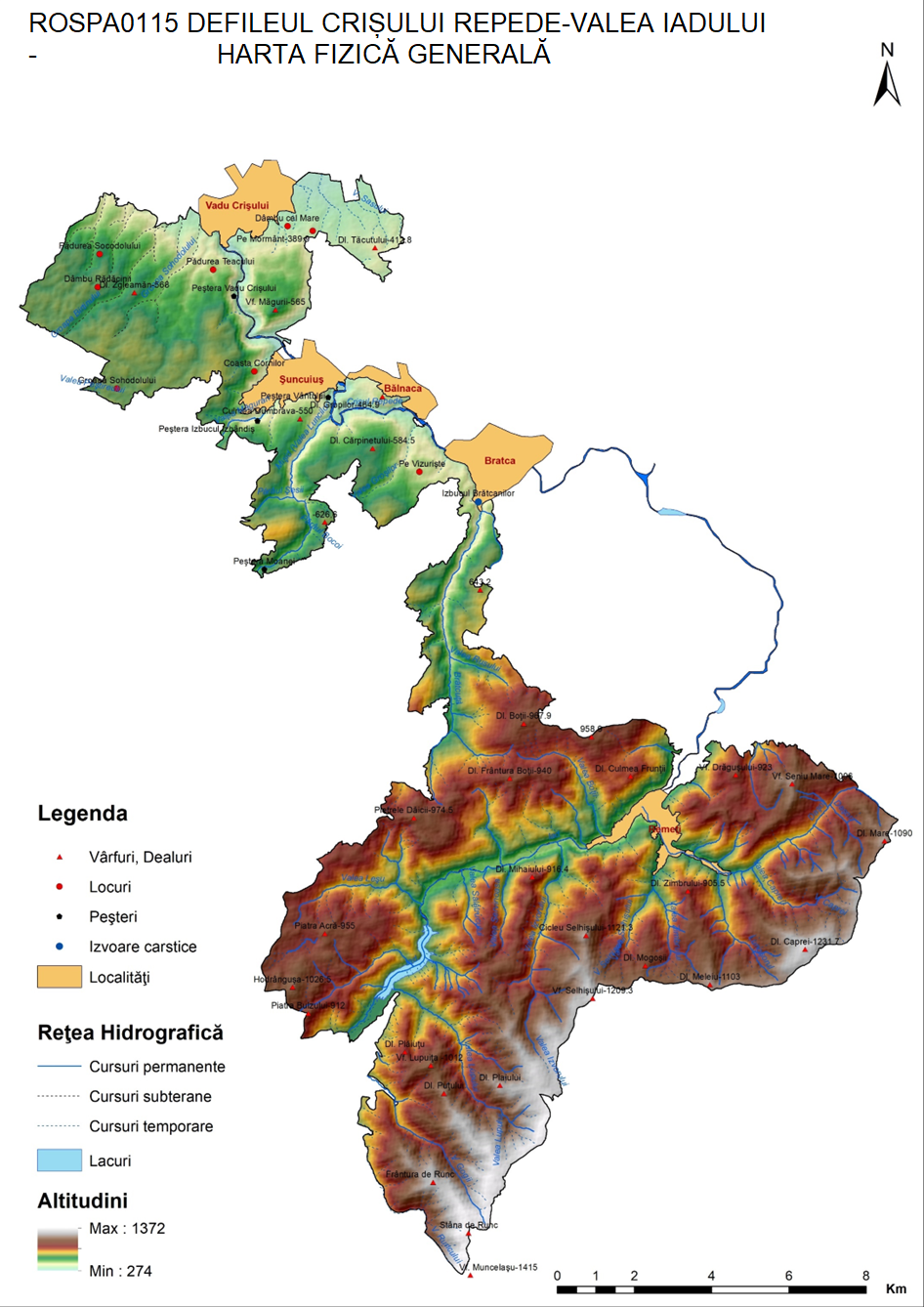 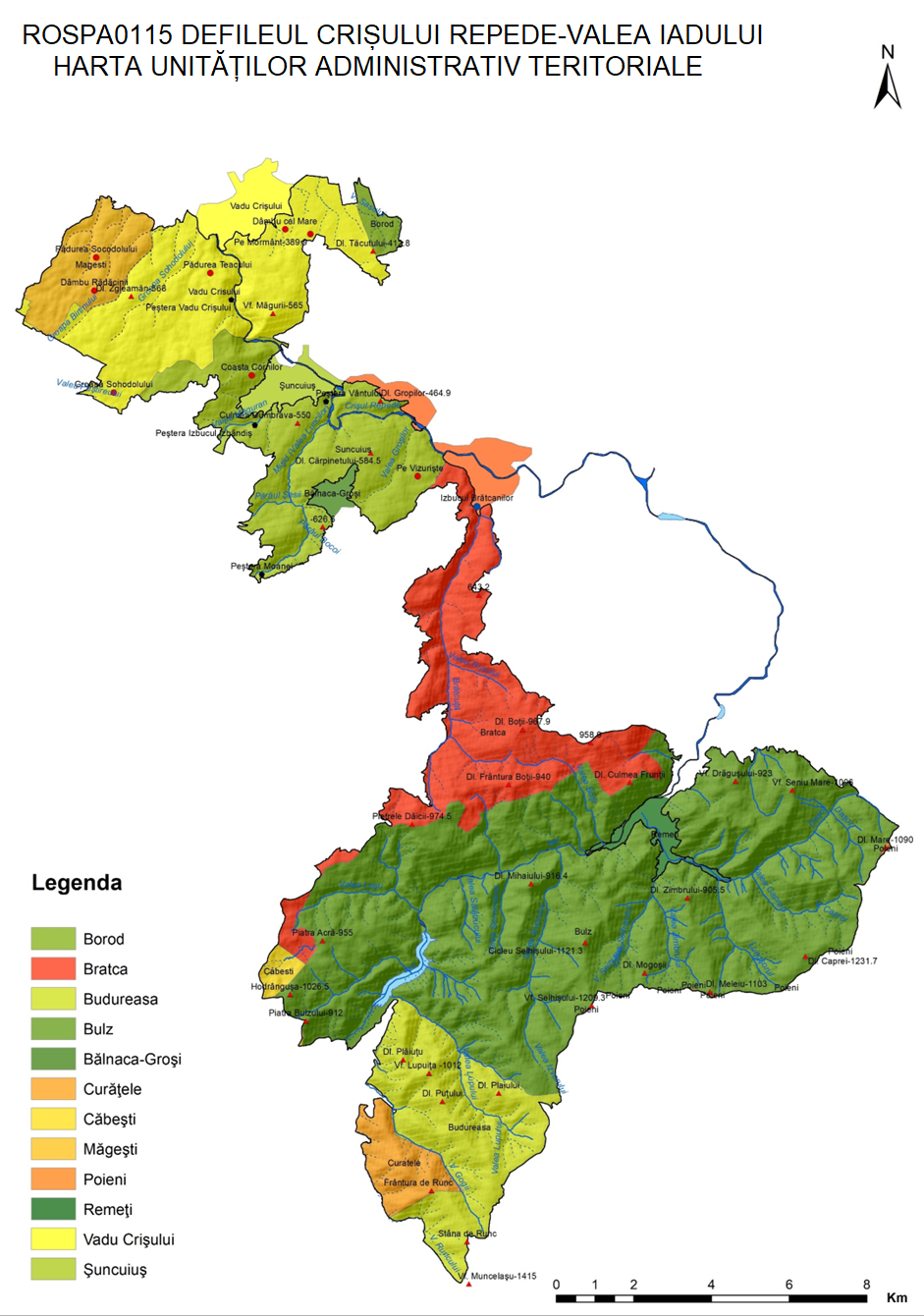 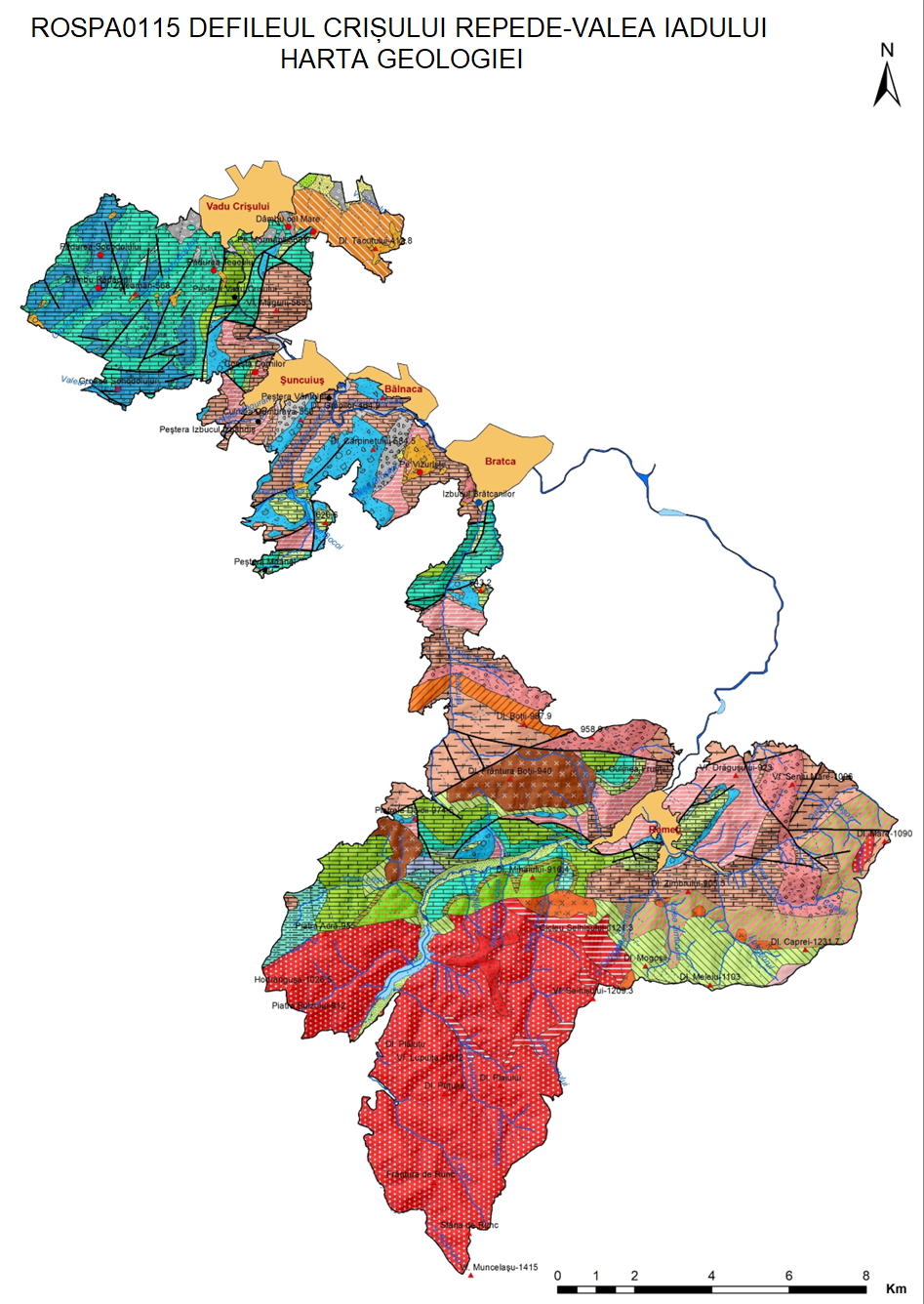 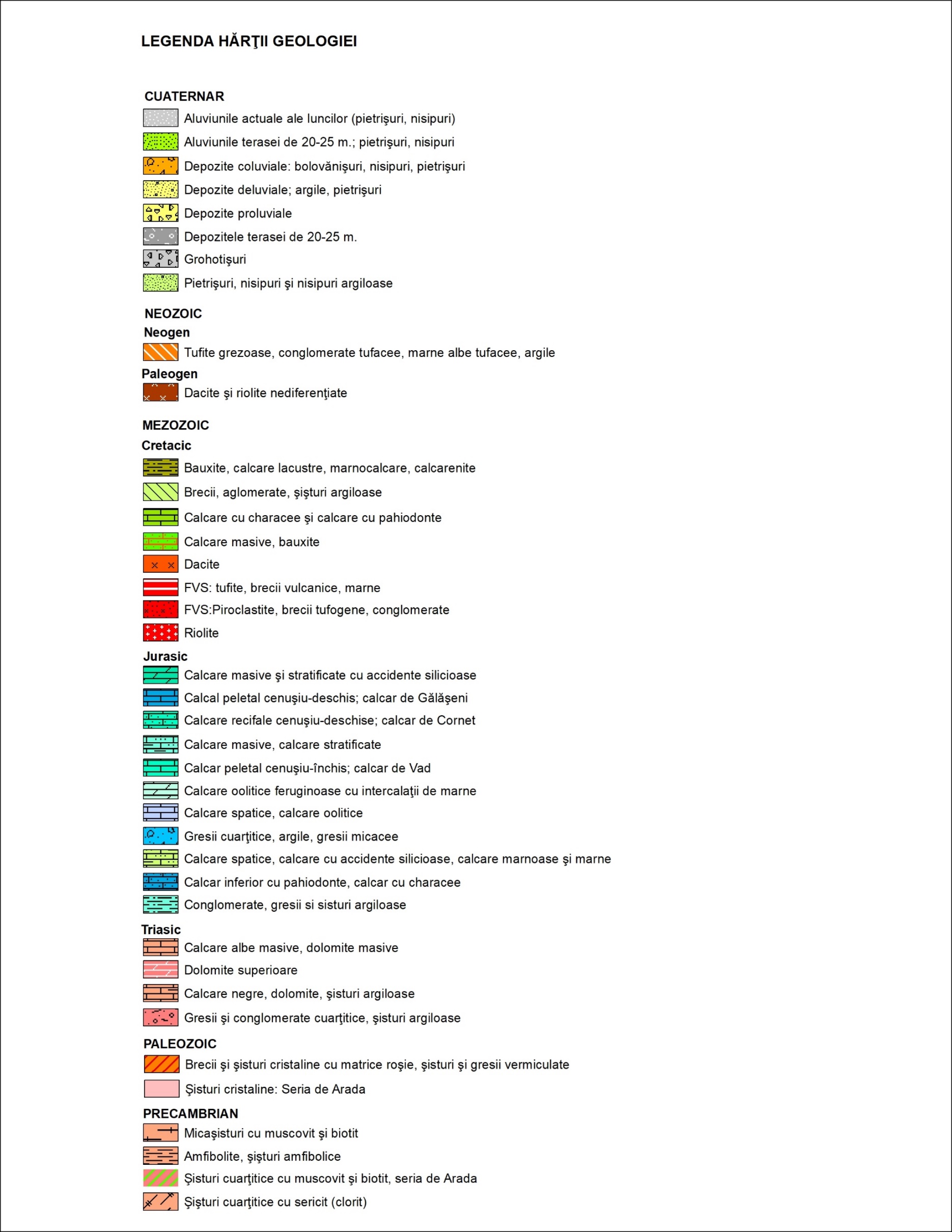 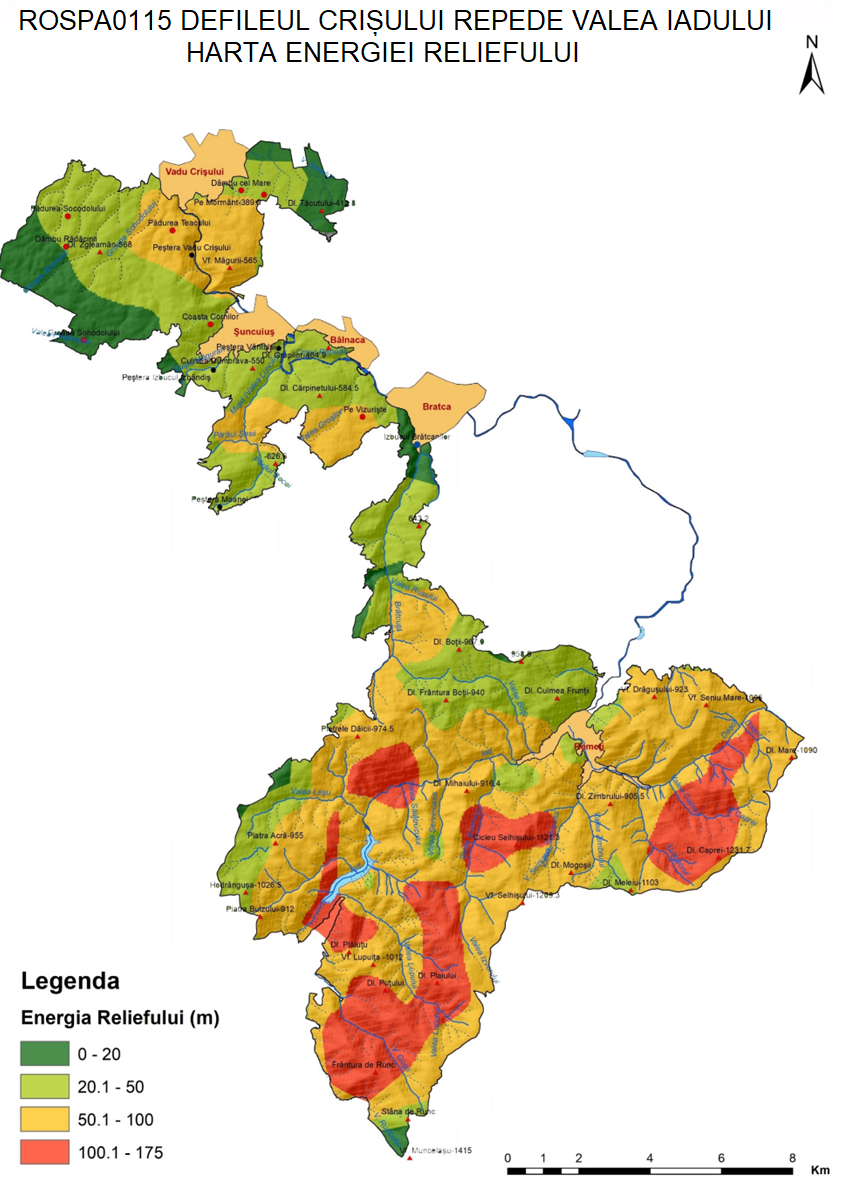 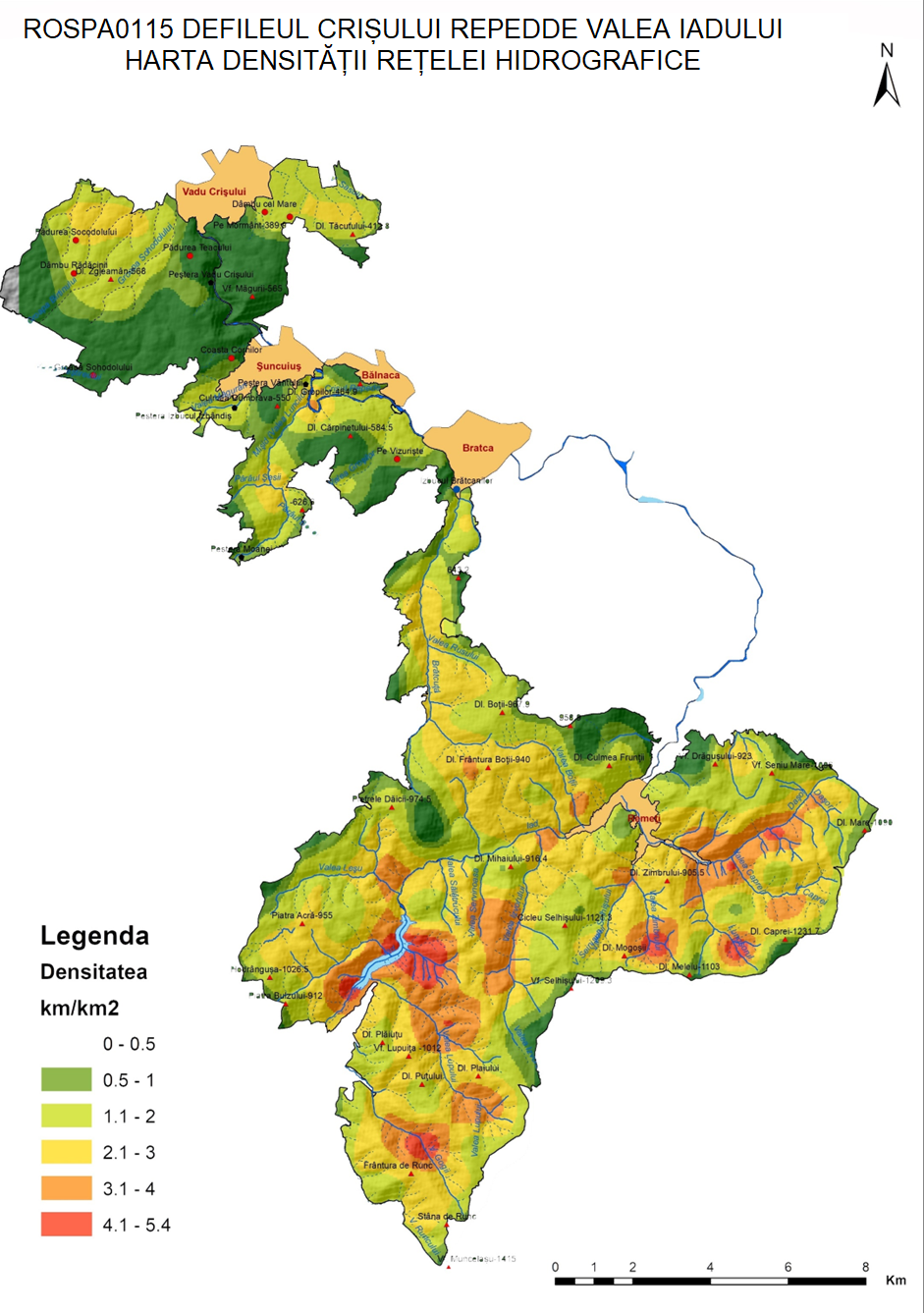 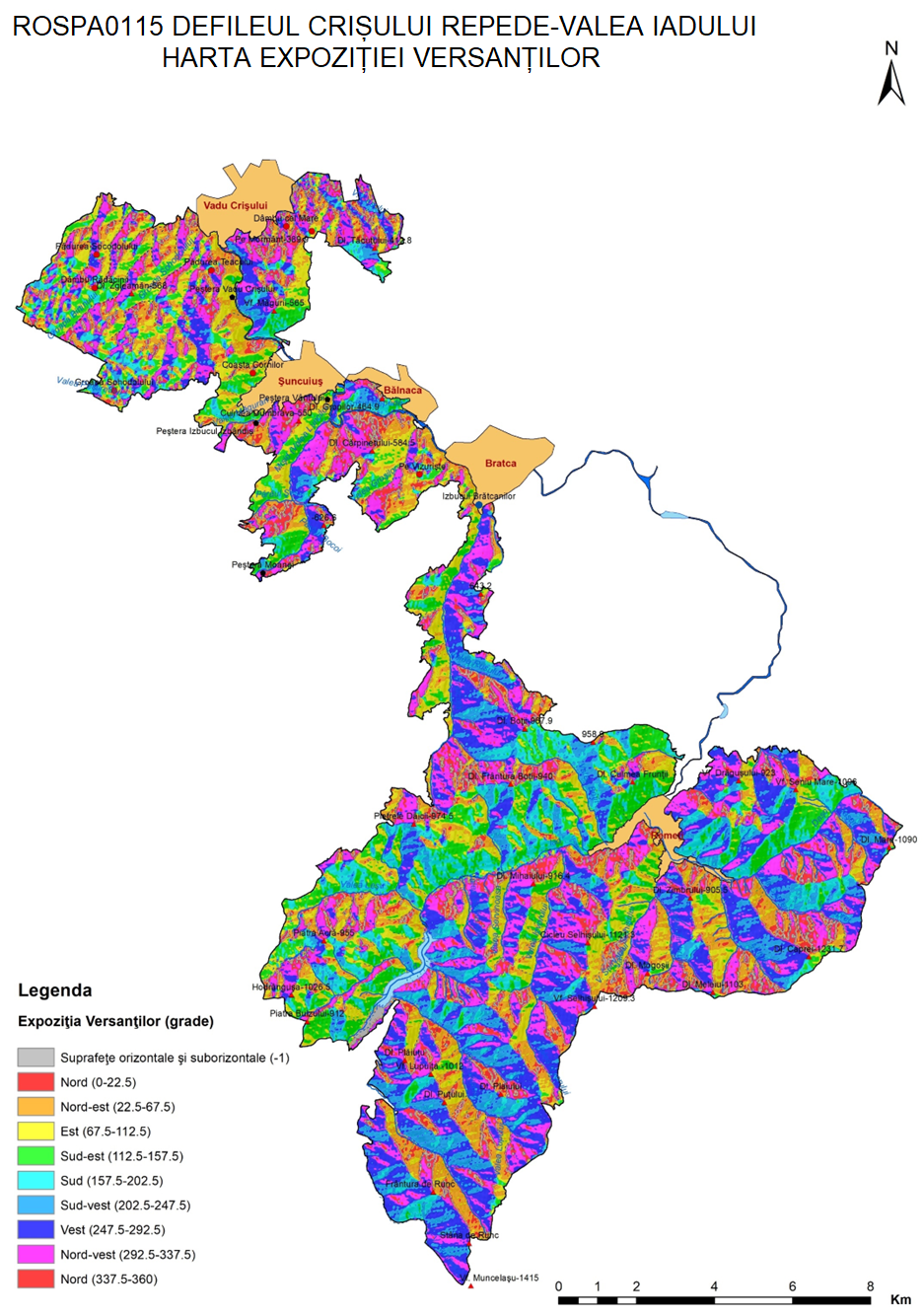 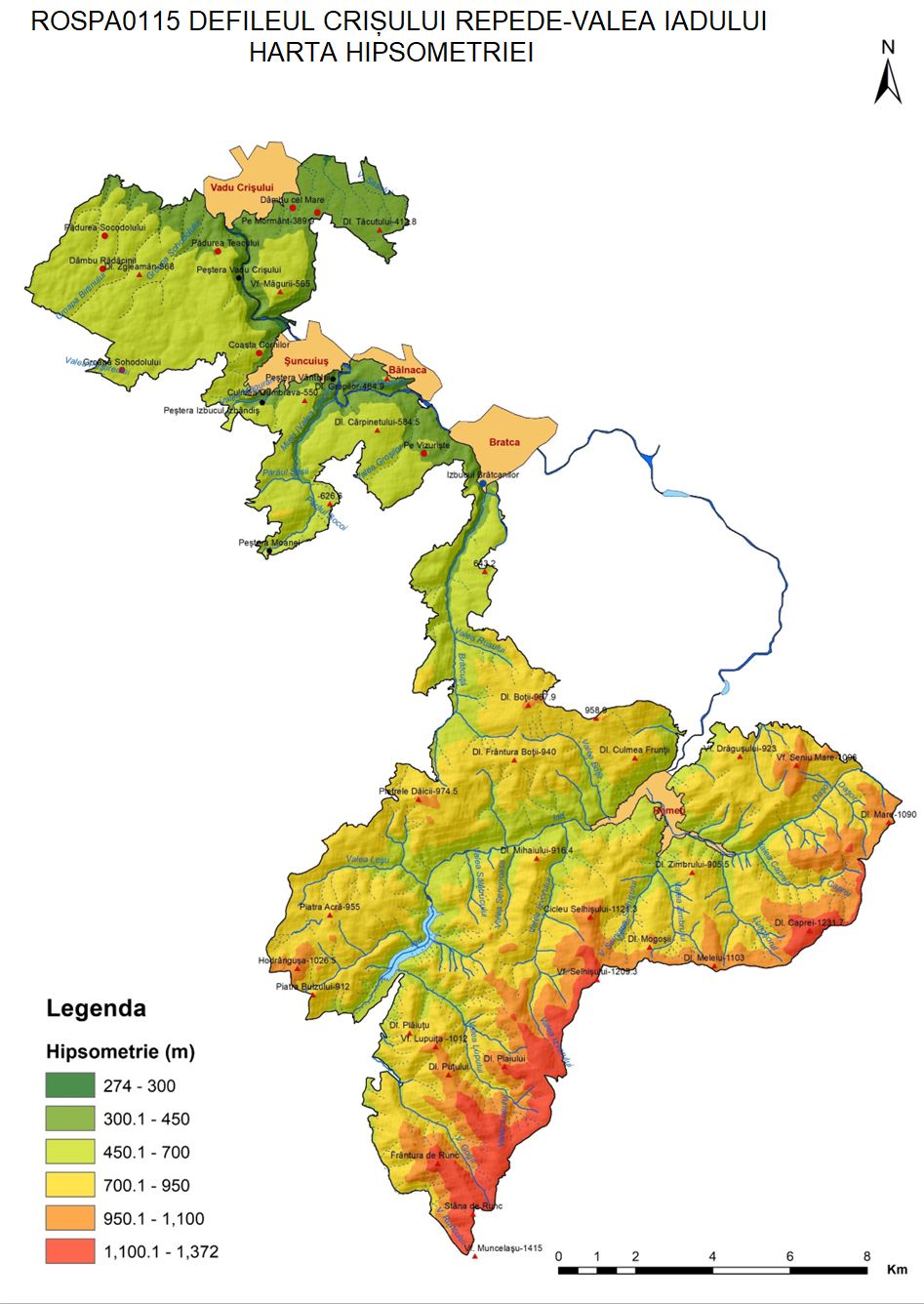 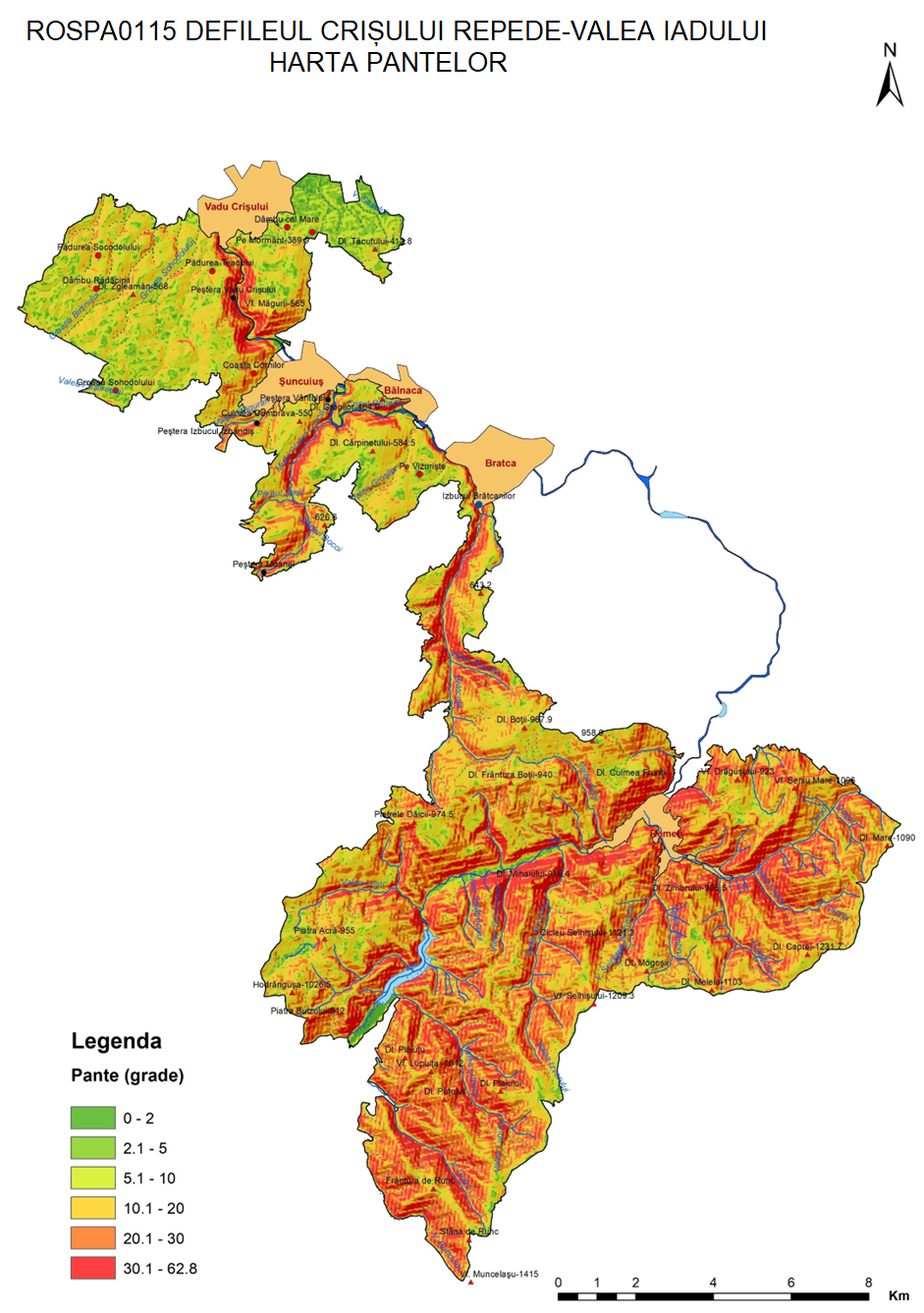 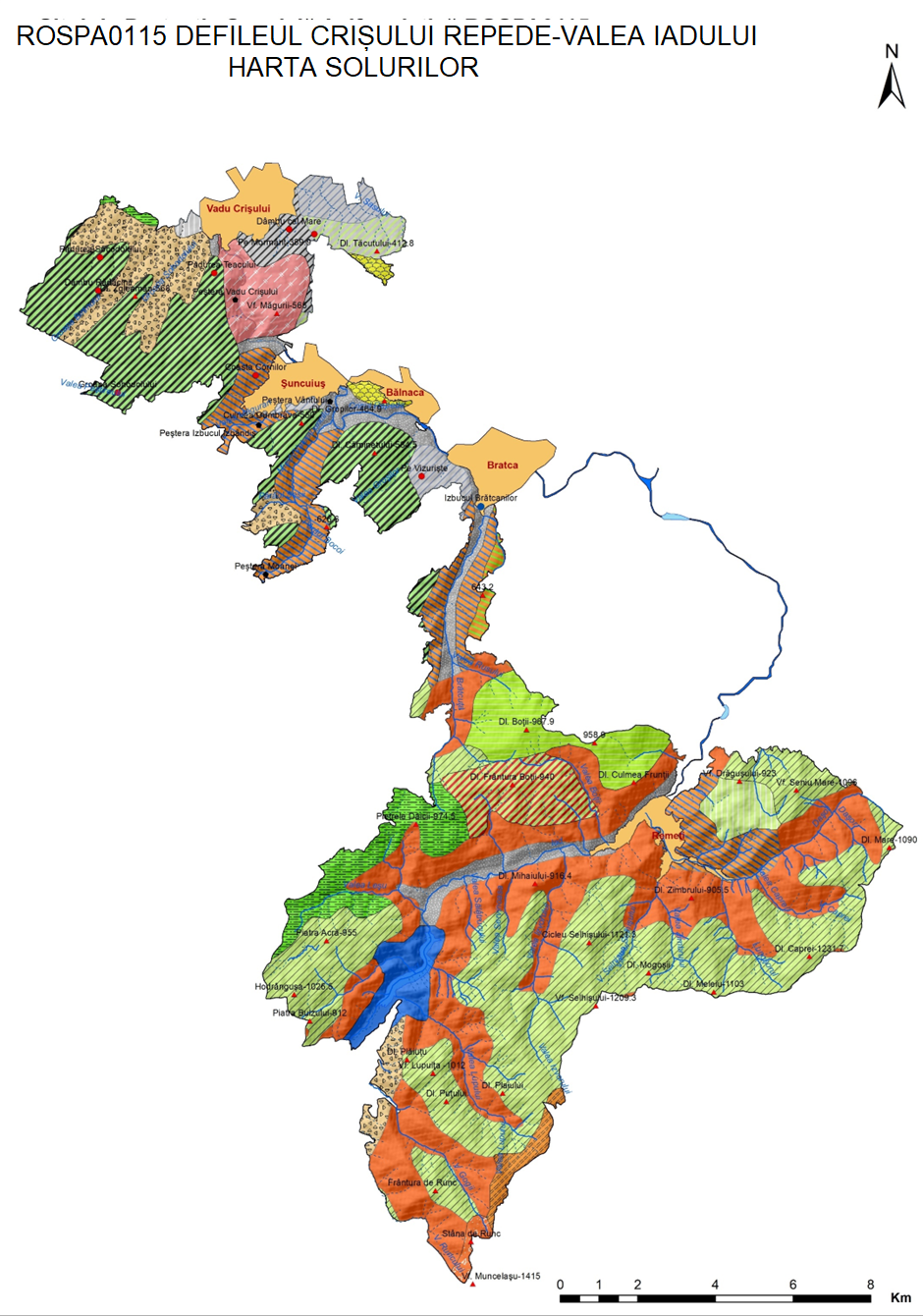 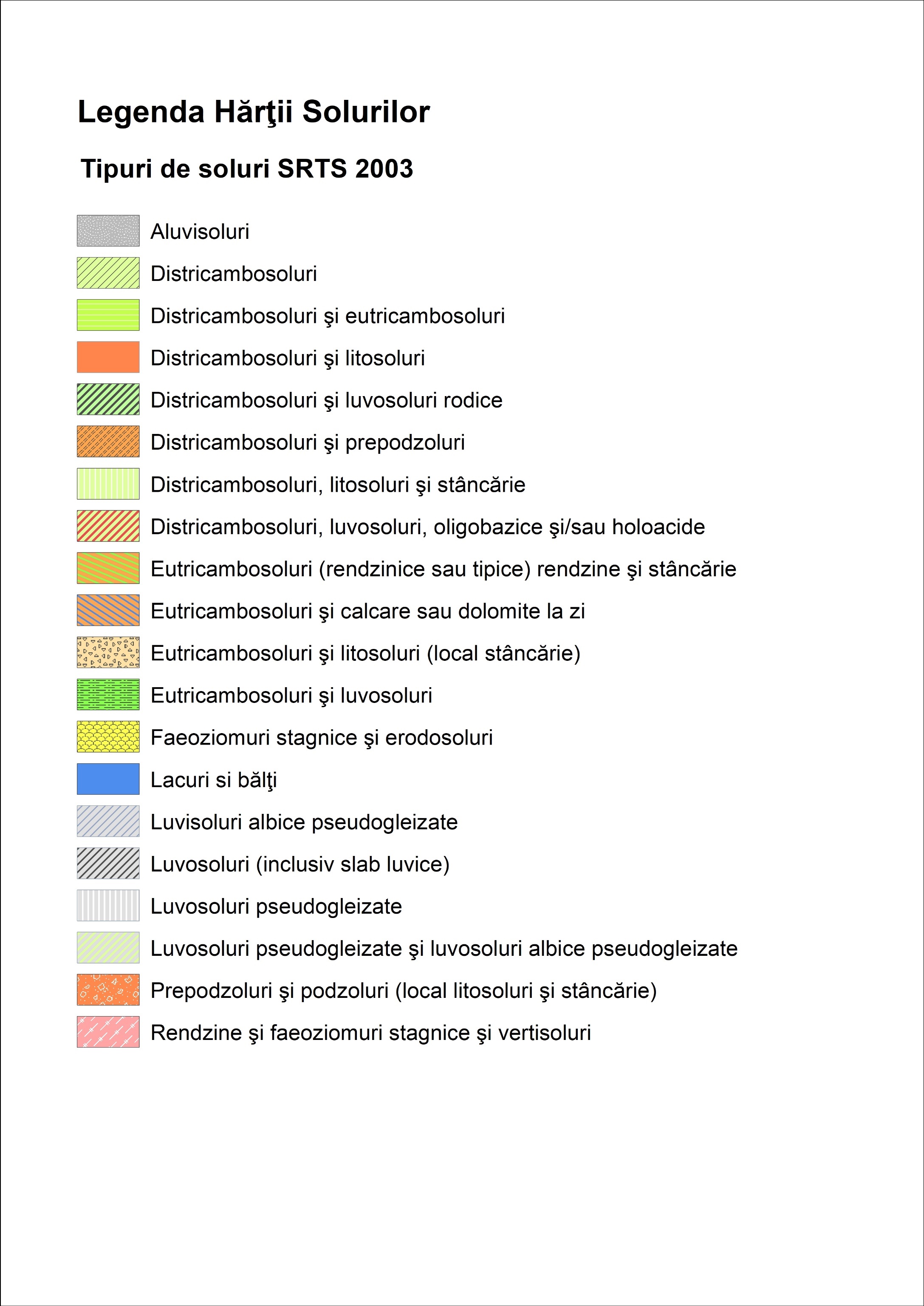 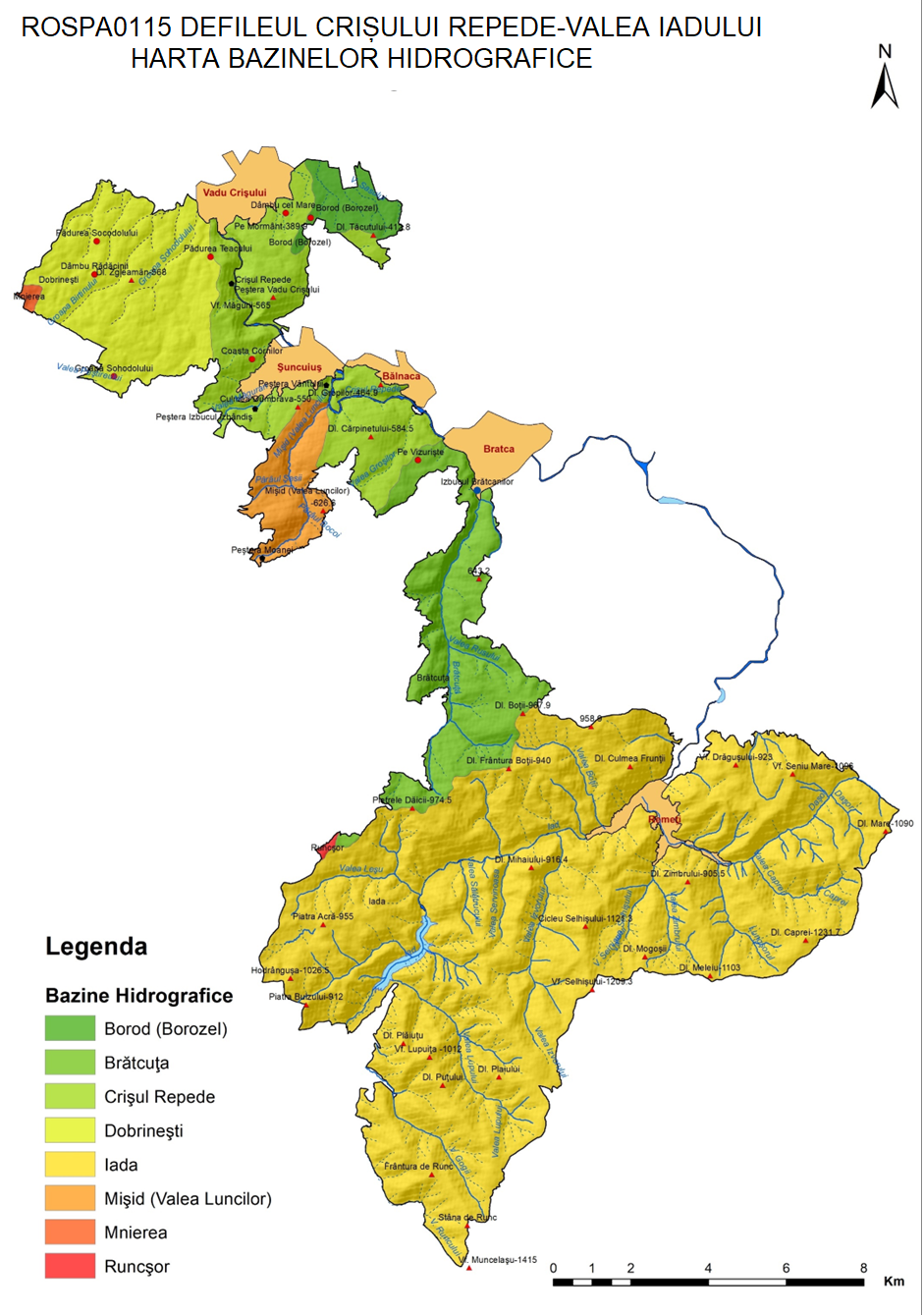 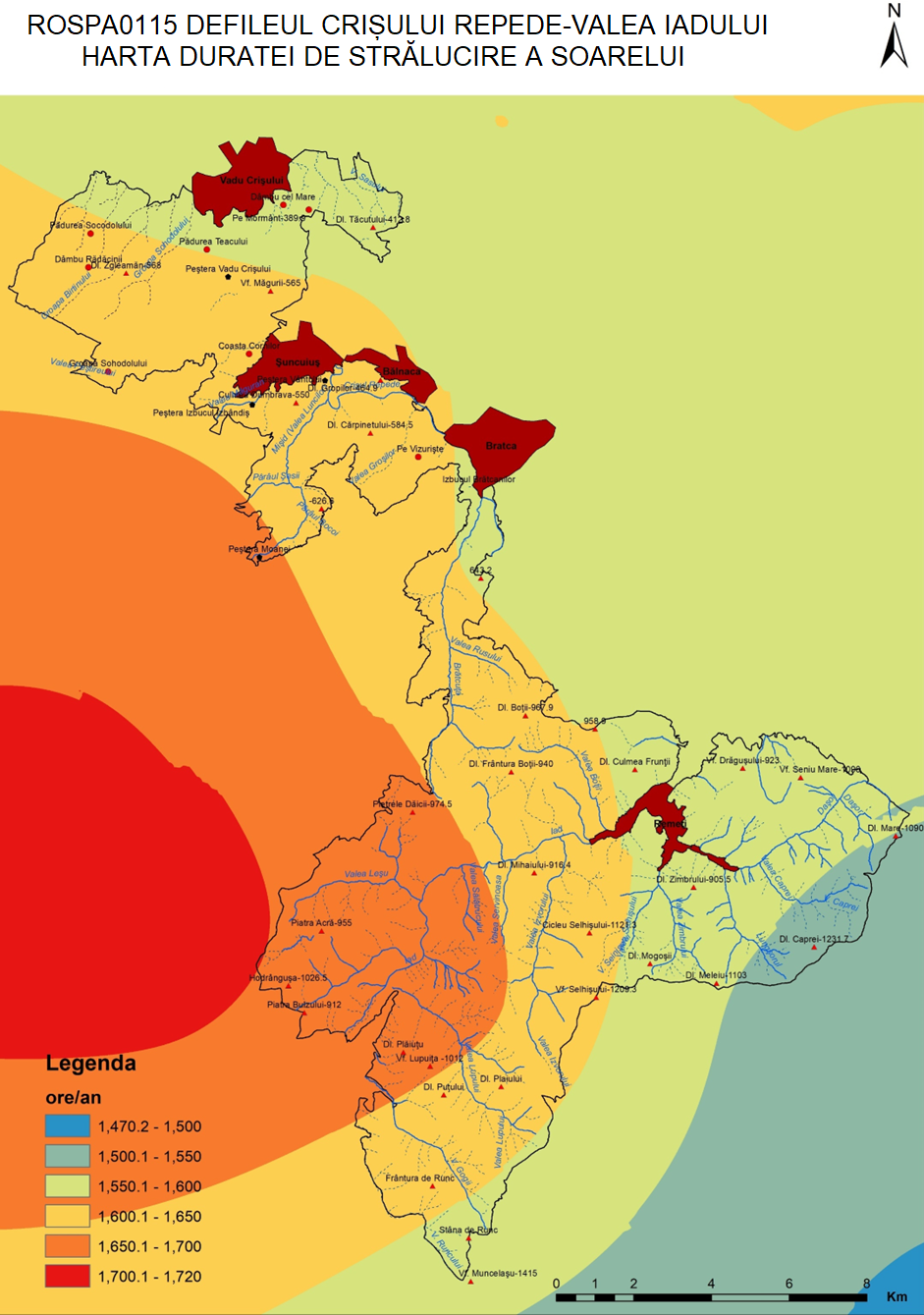 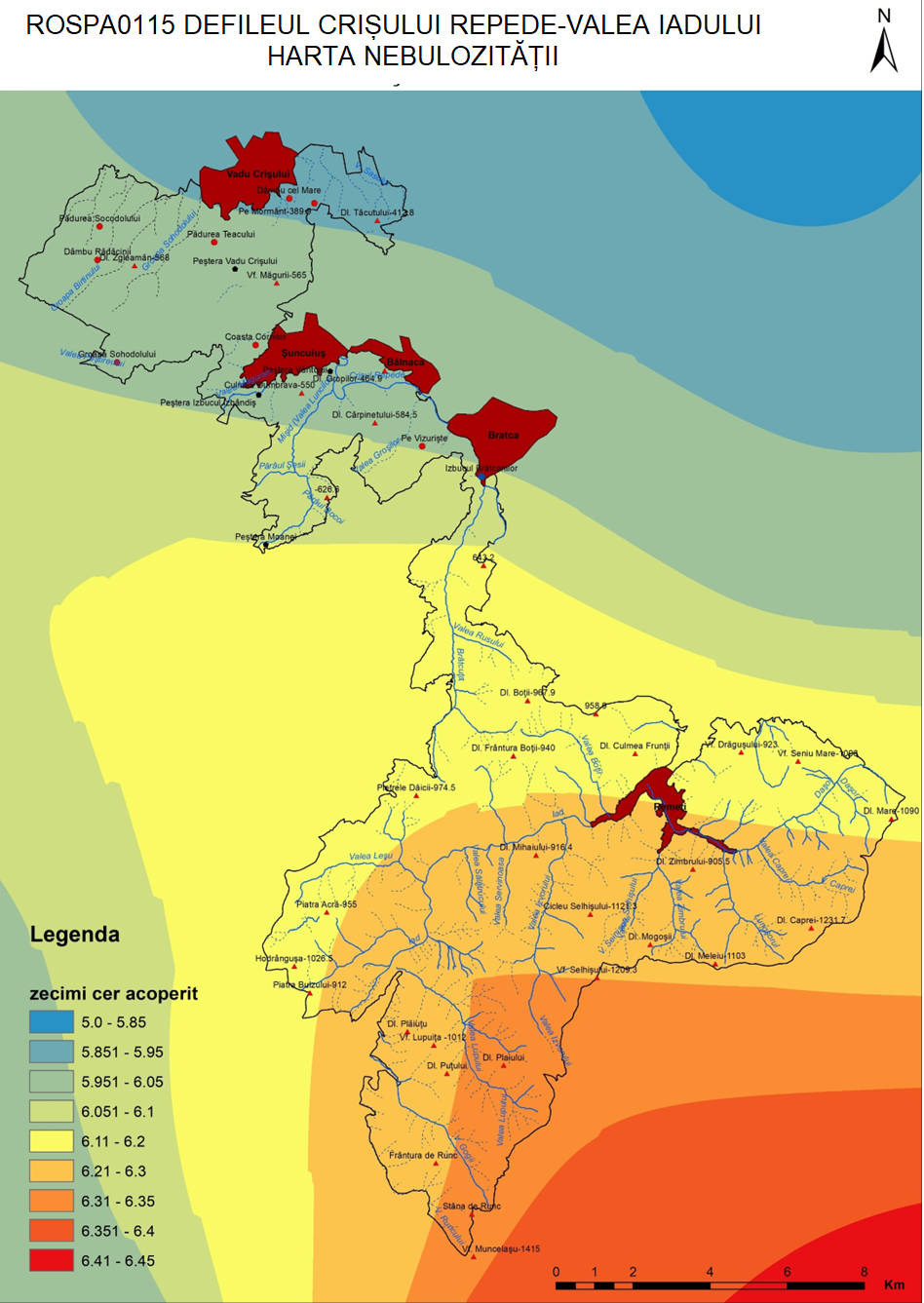 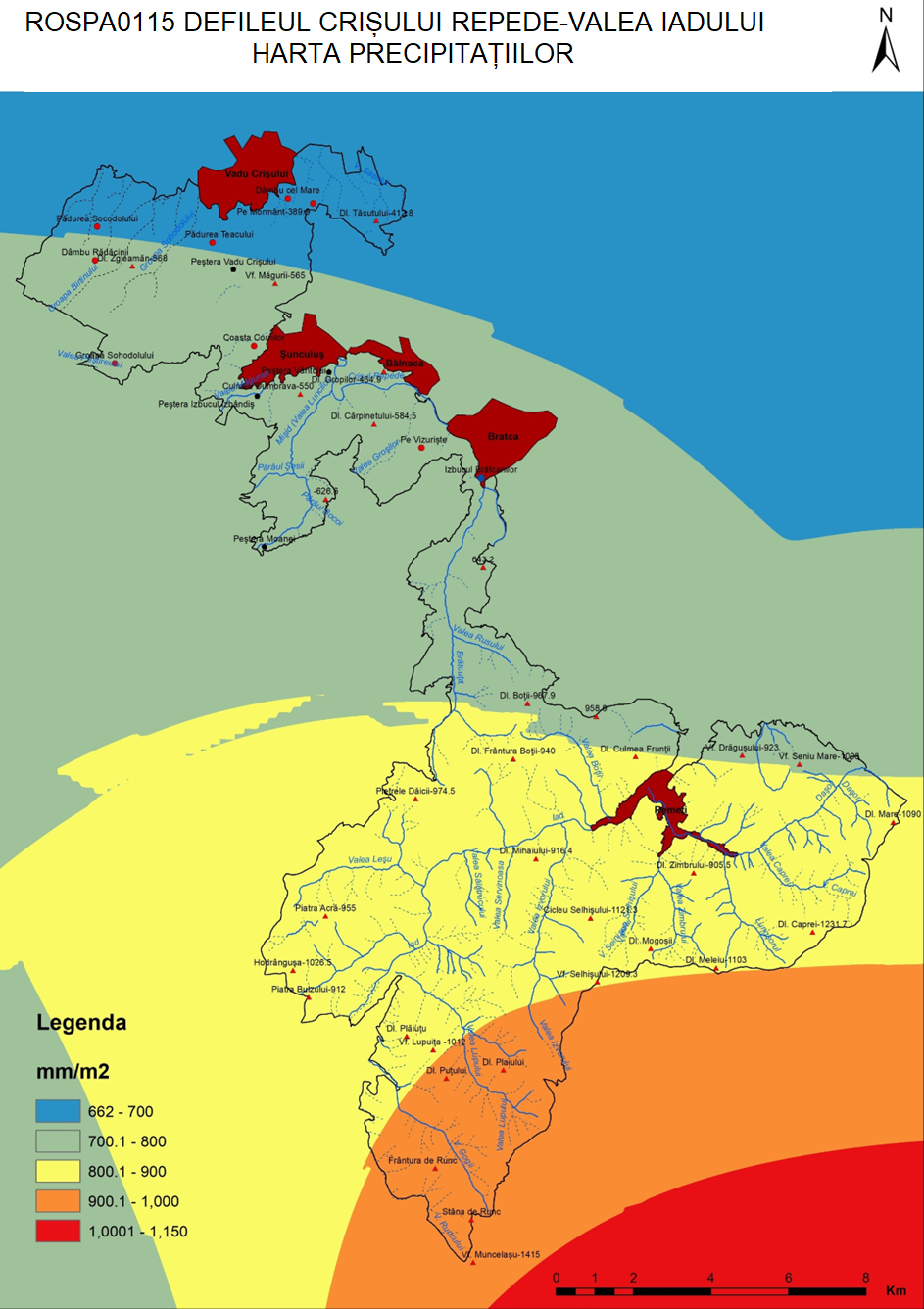 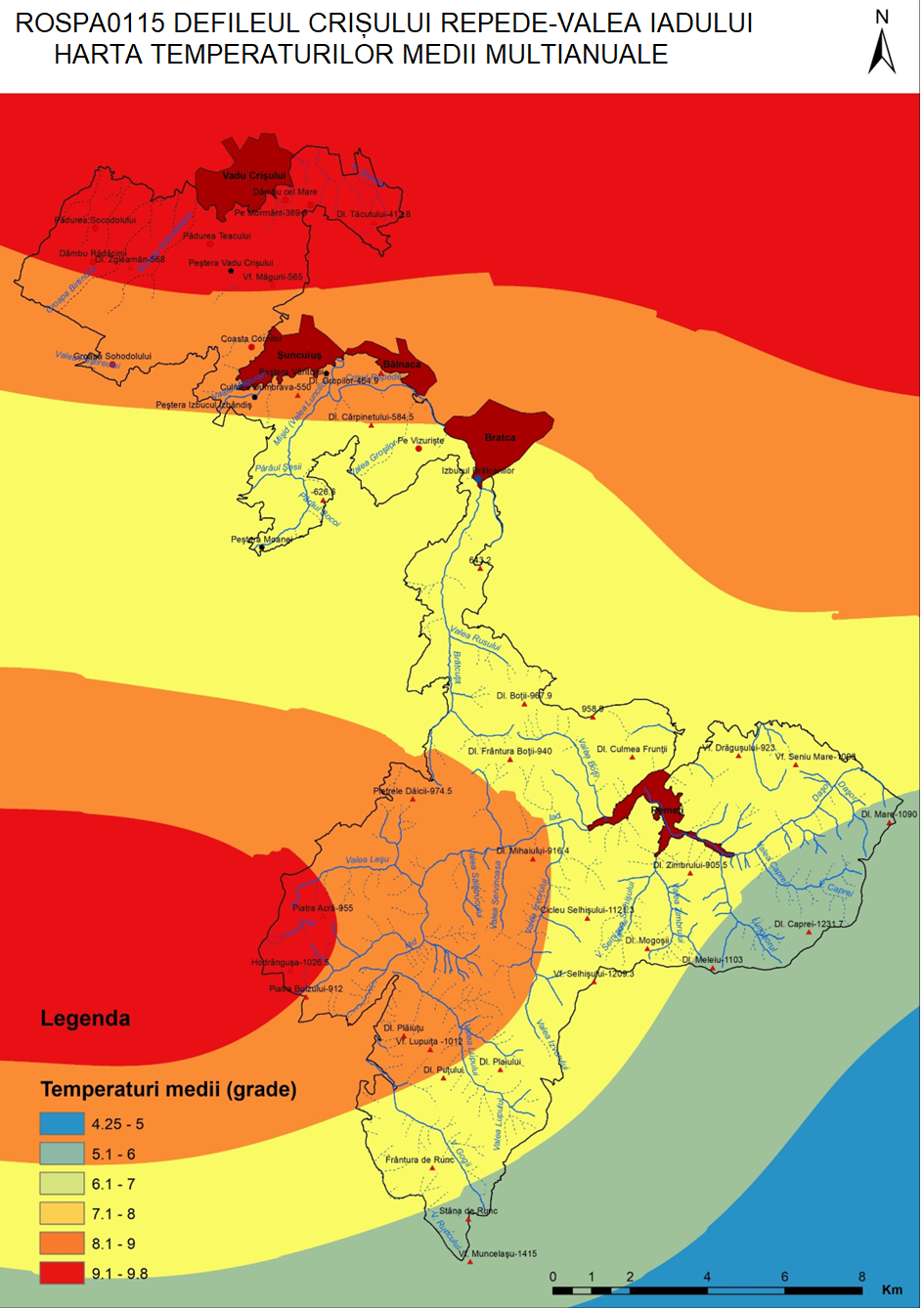 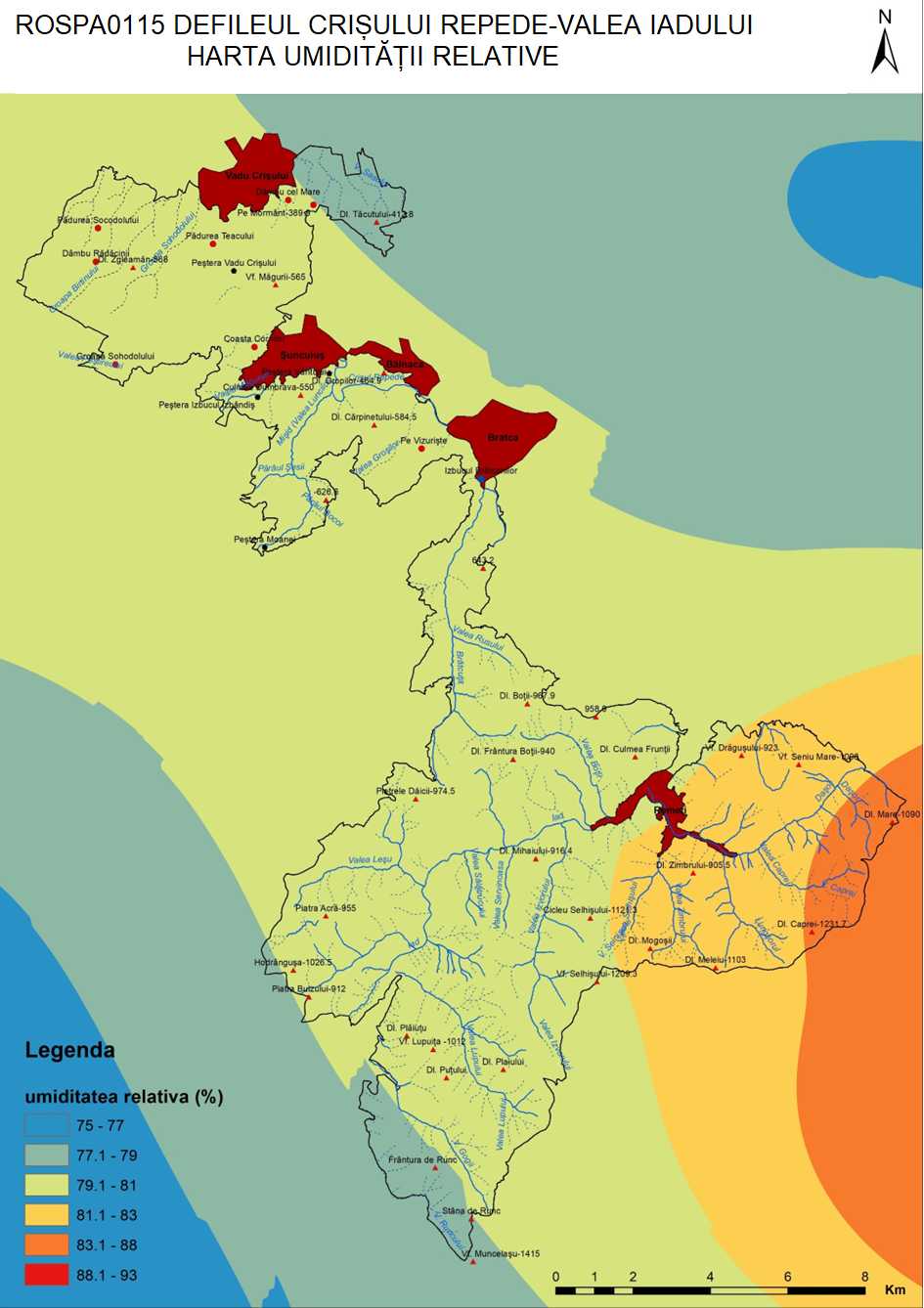 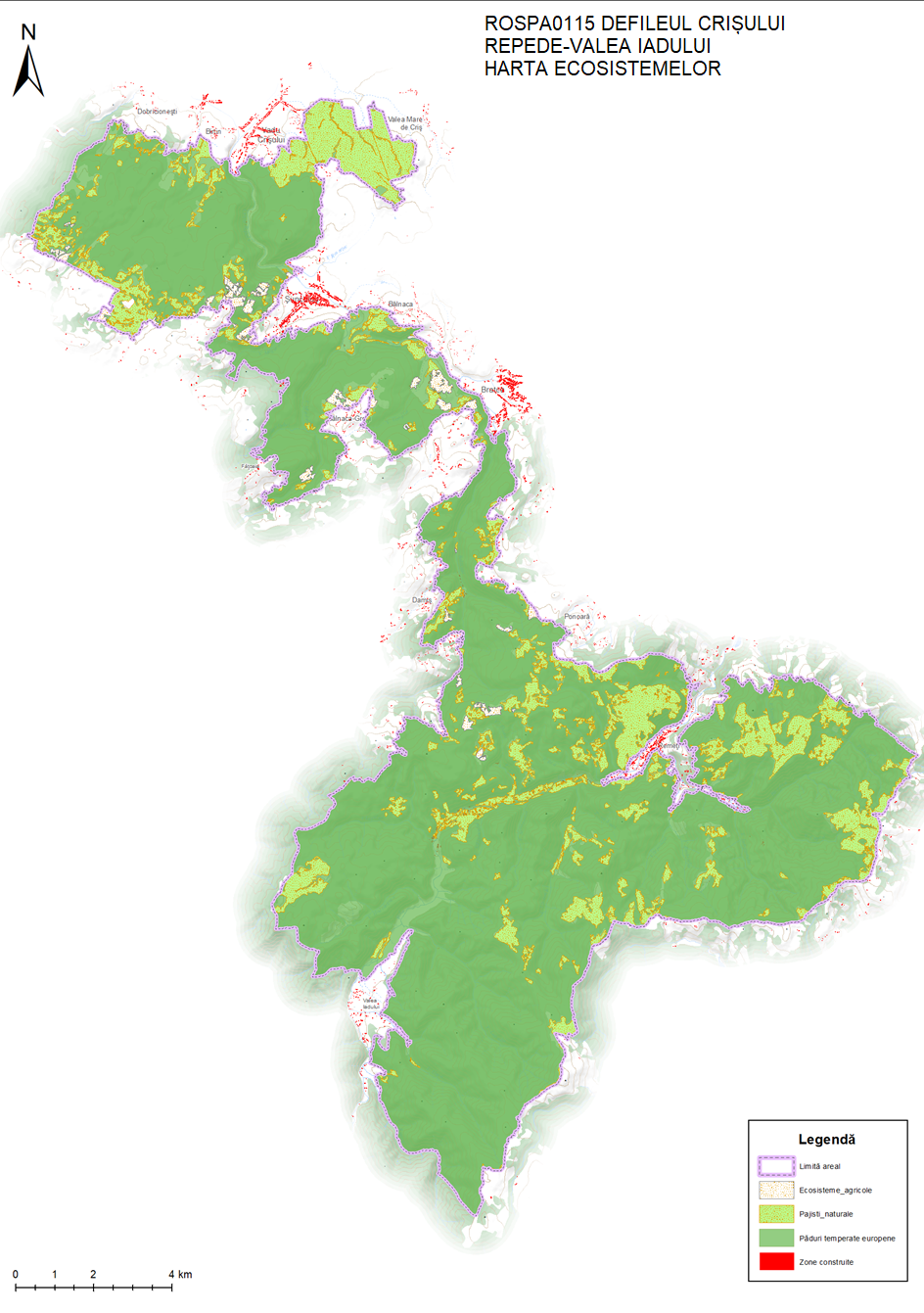 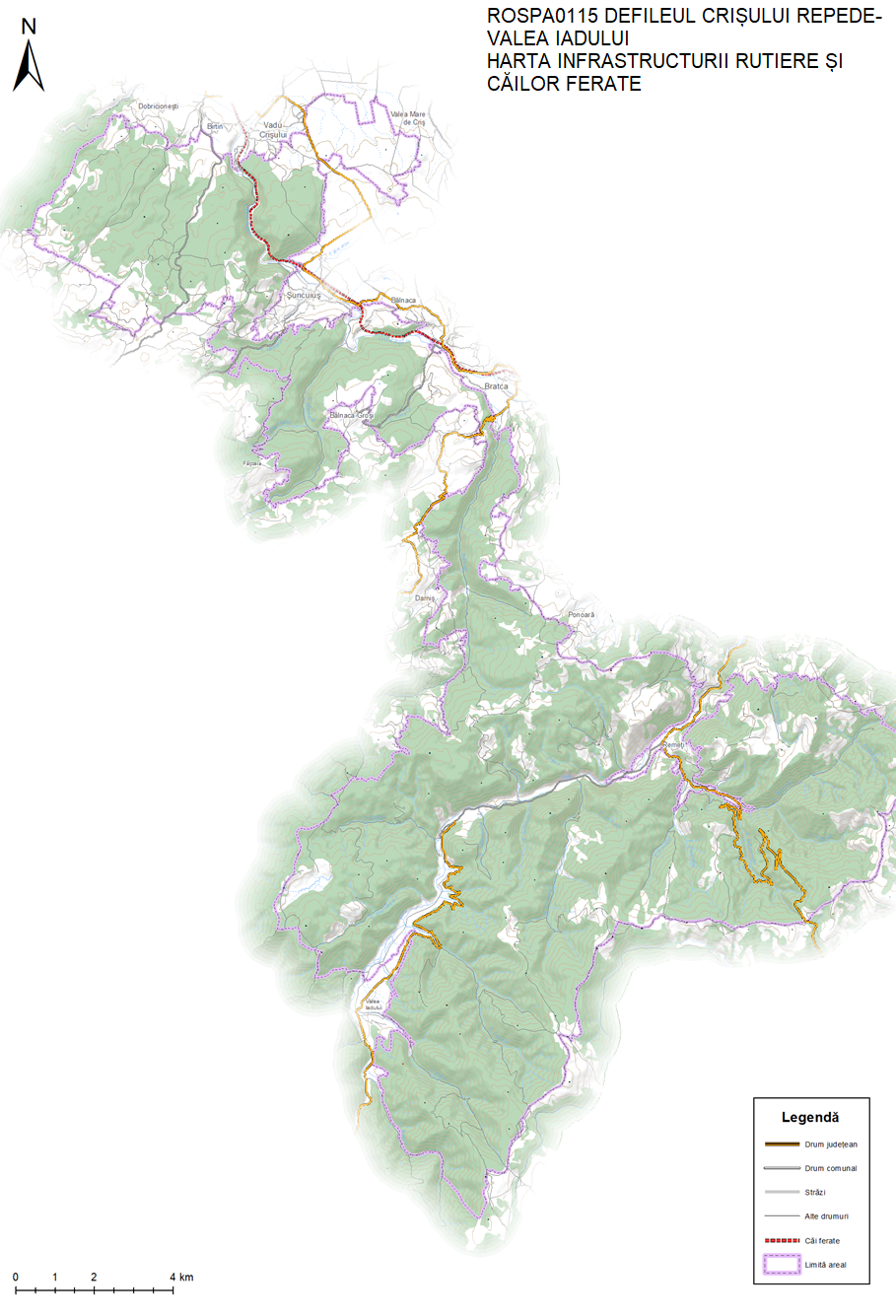 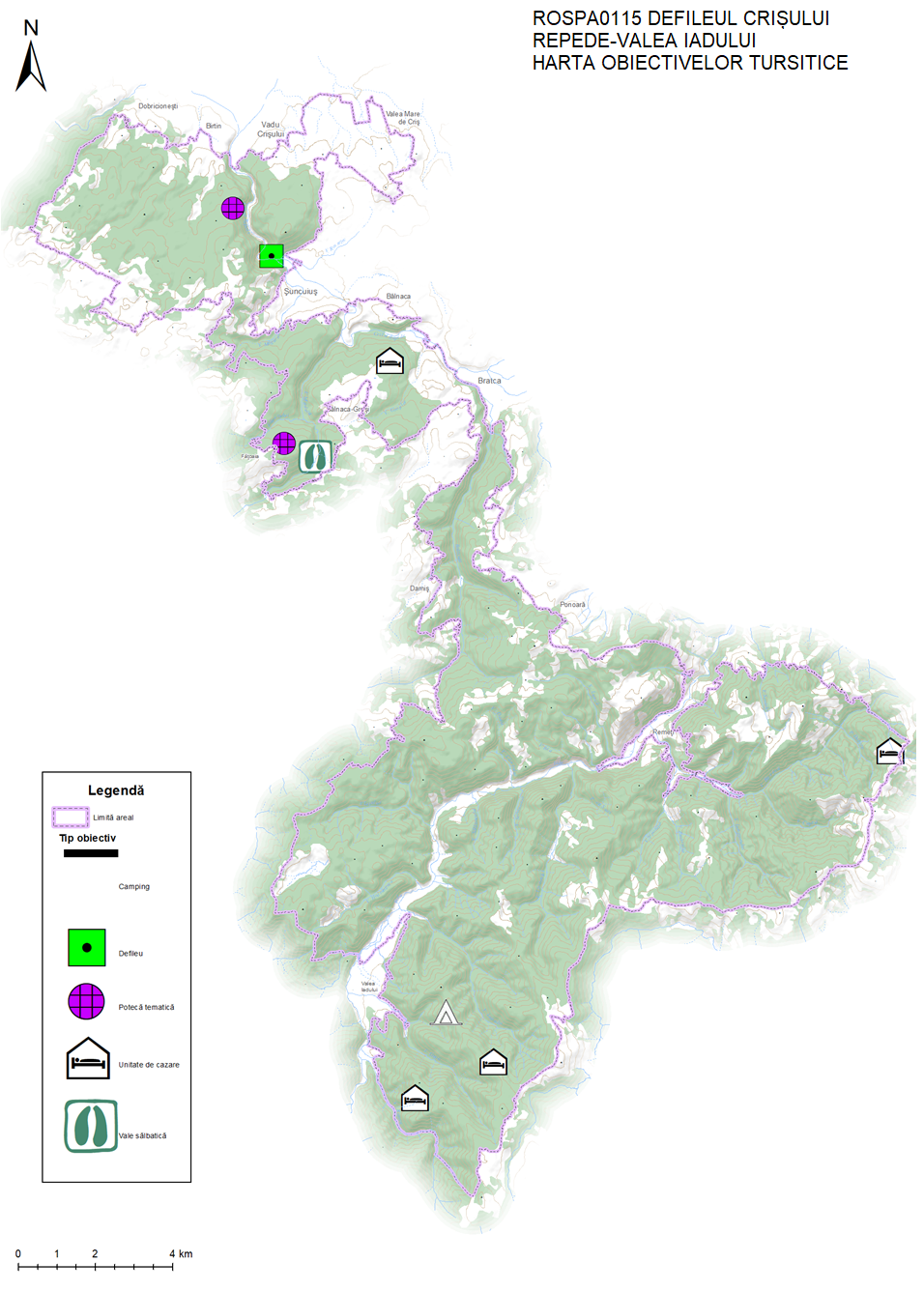 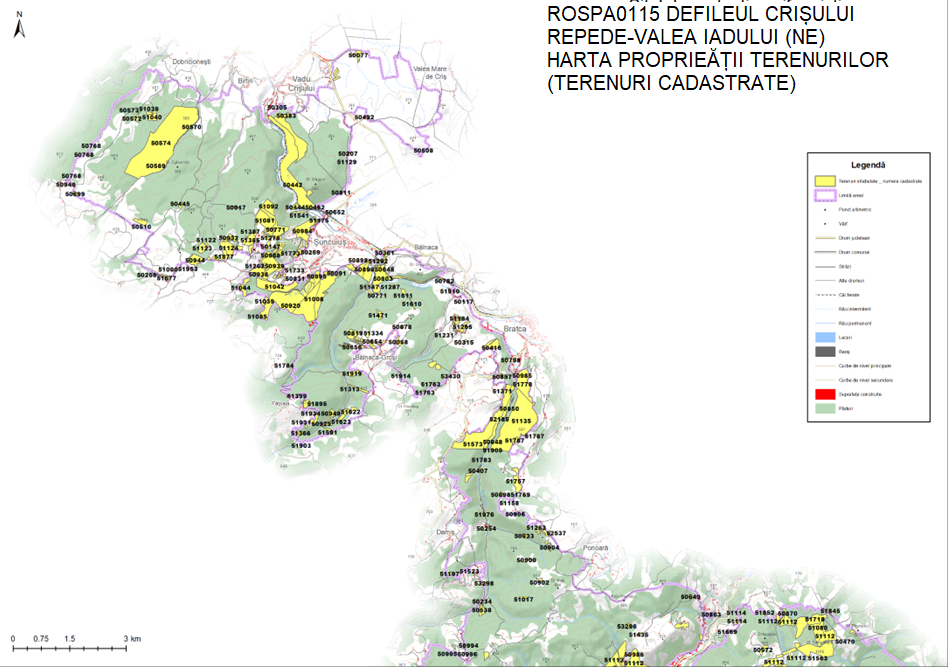 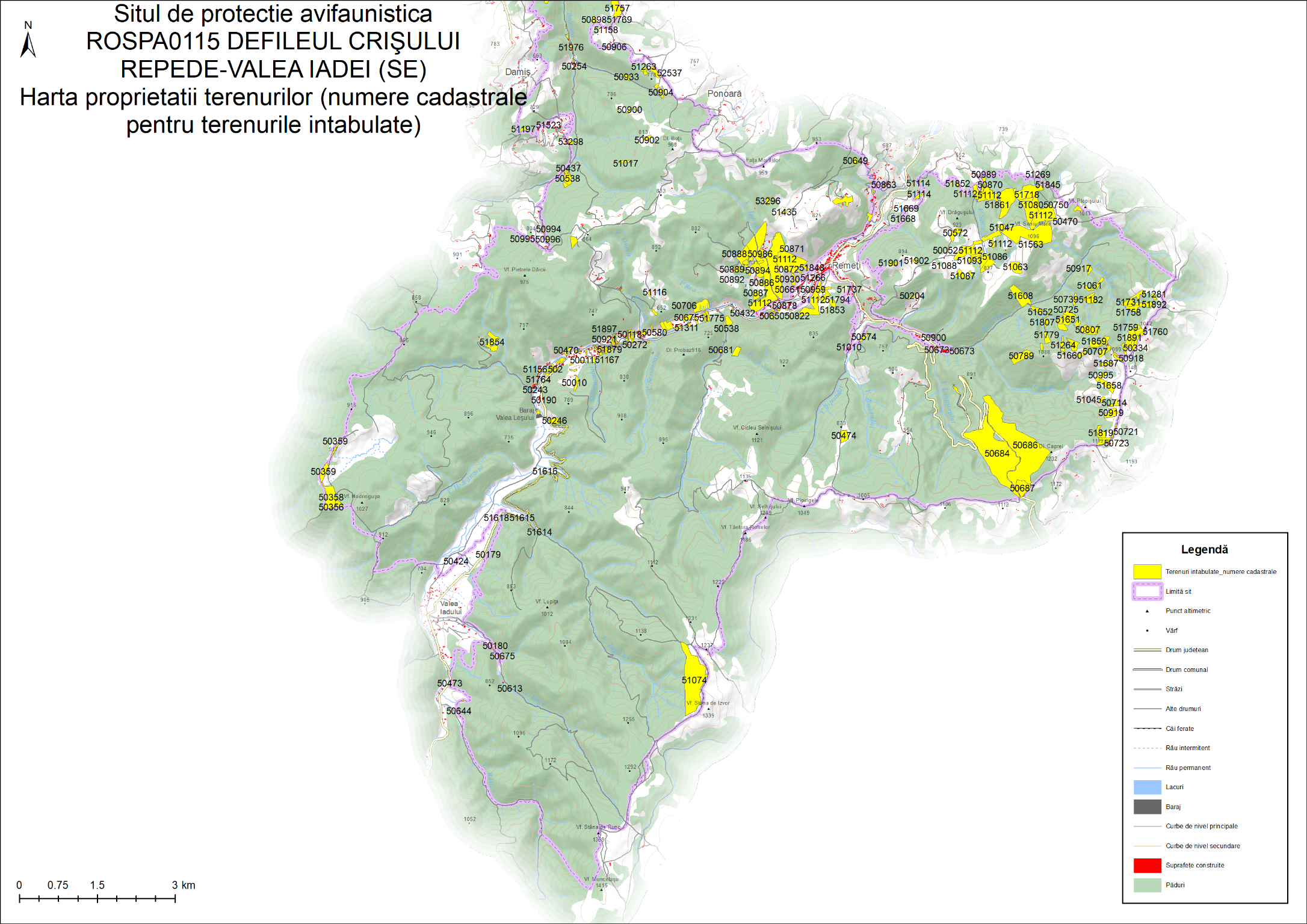 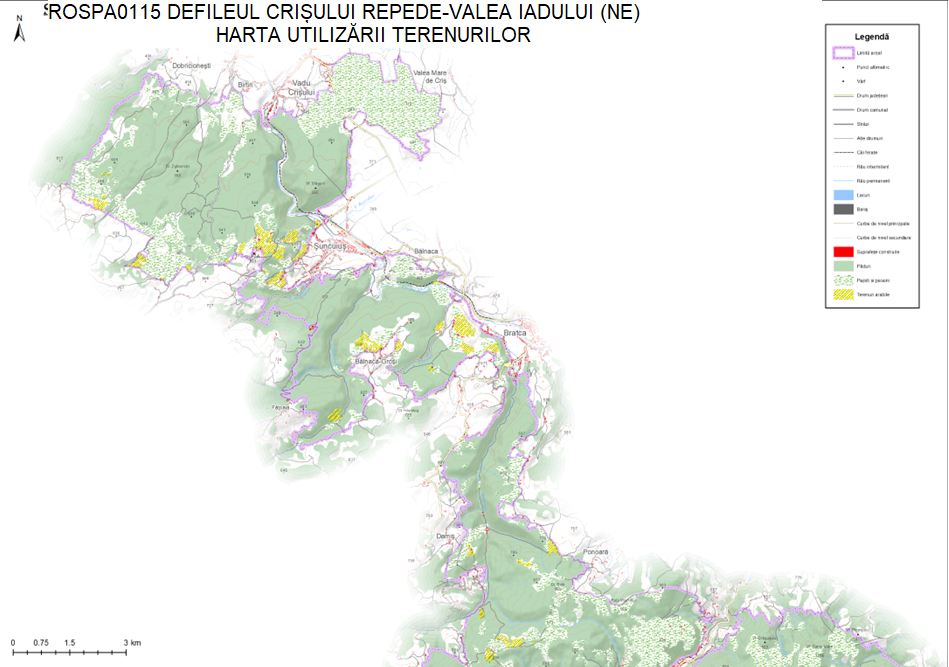 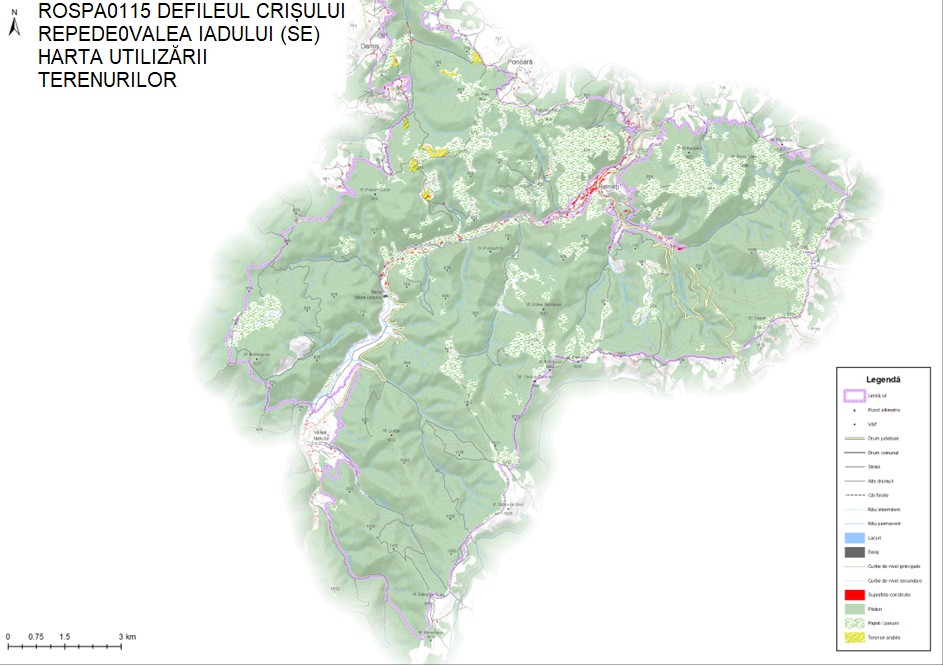 Anexa 2.2. Hărţi privind distribuţia speciilor de interes comunitar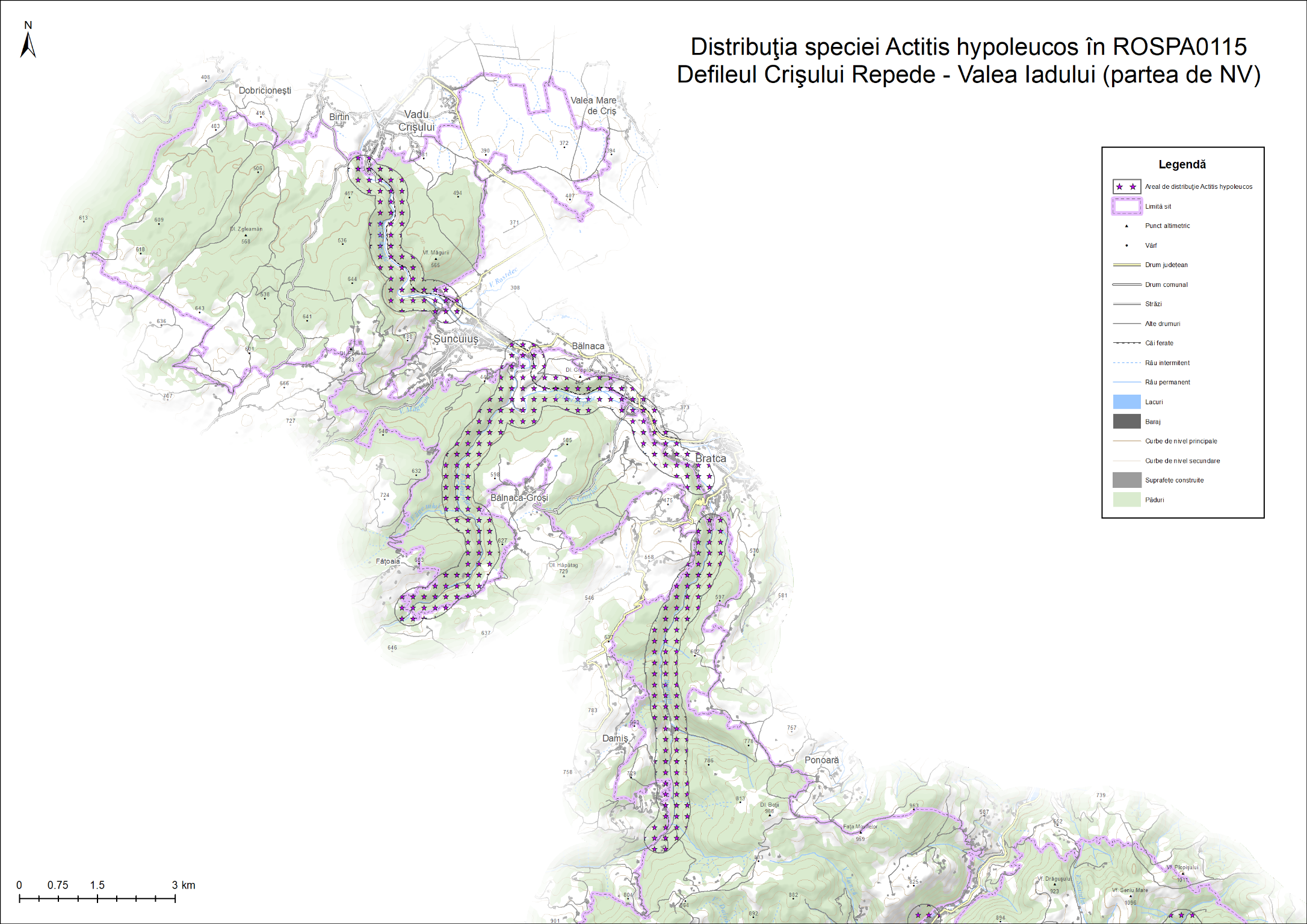 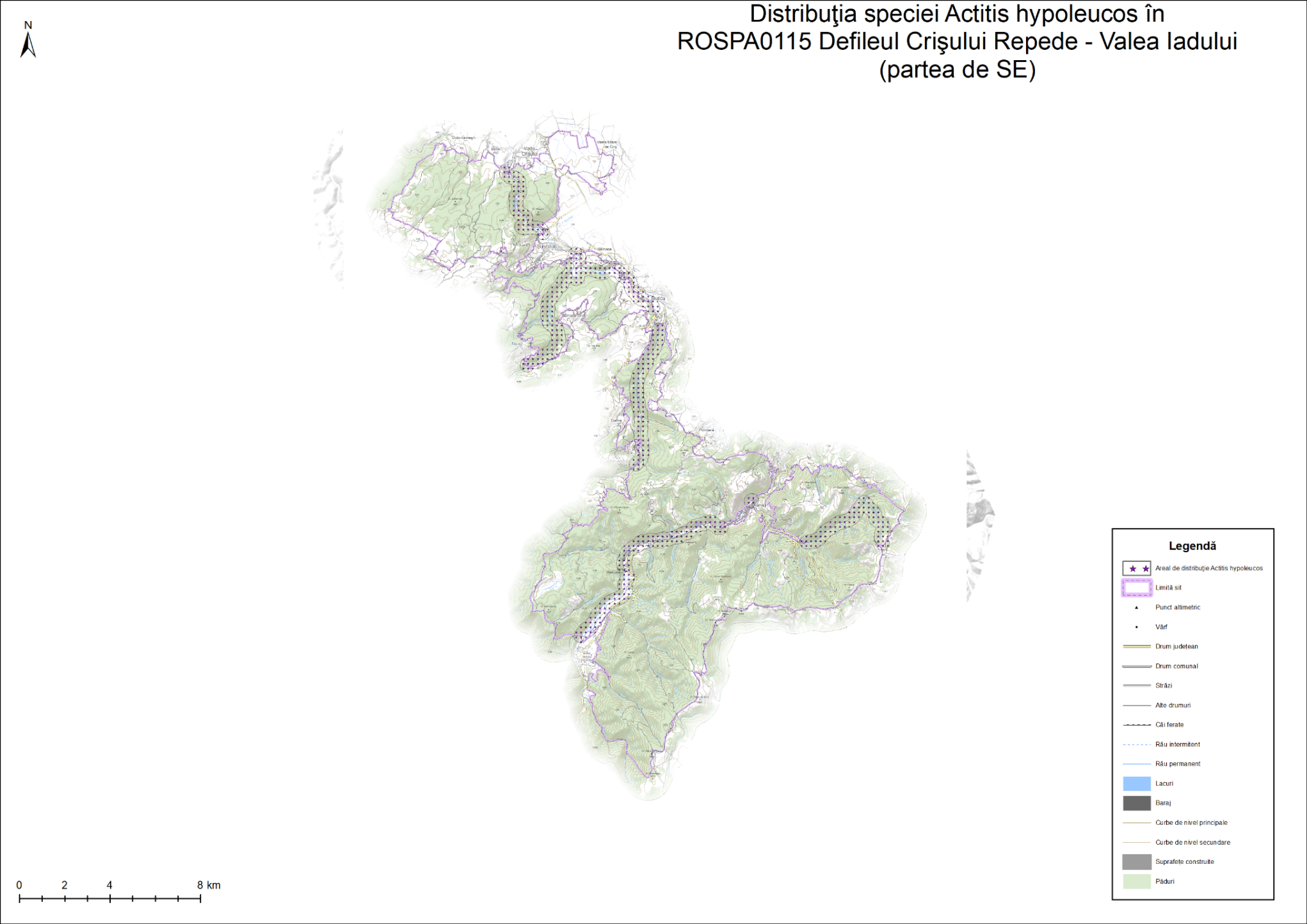 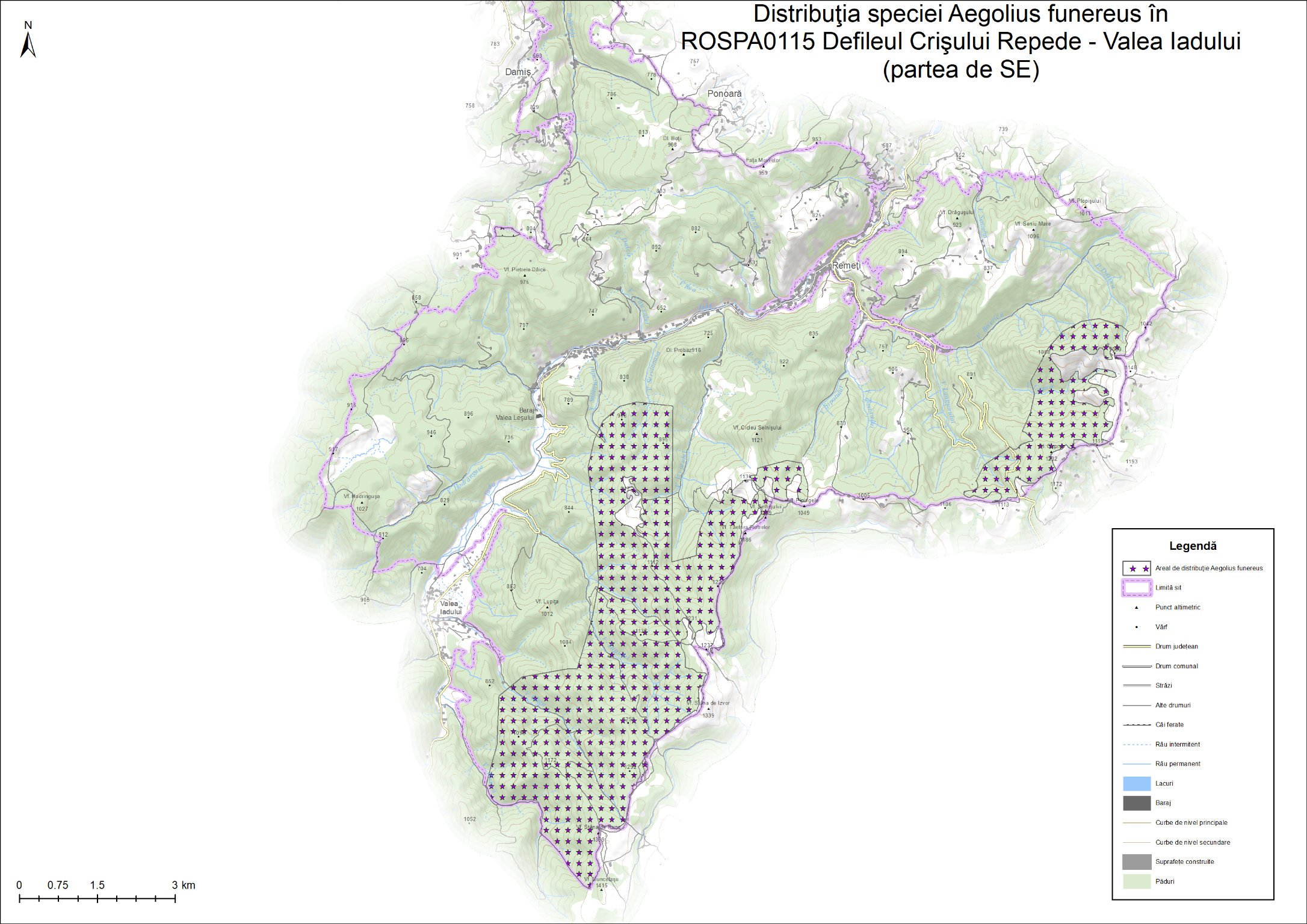 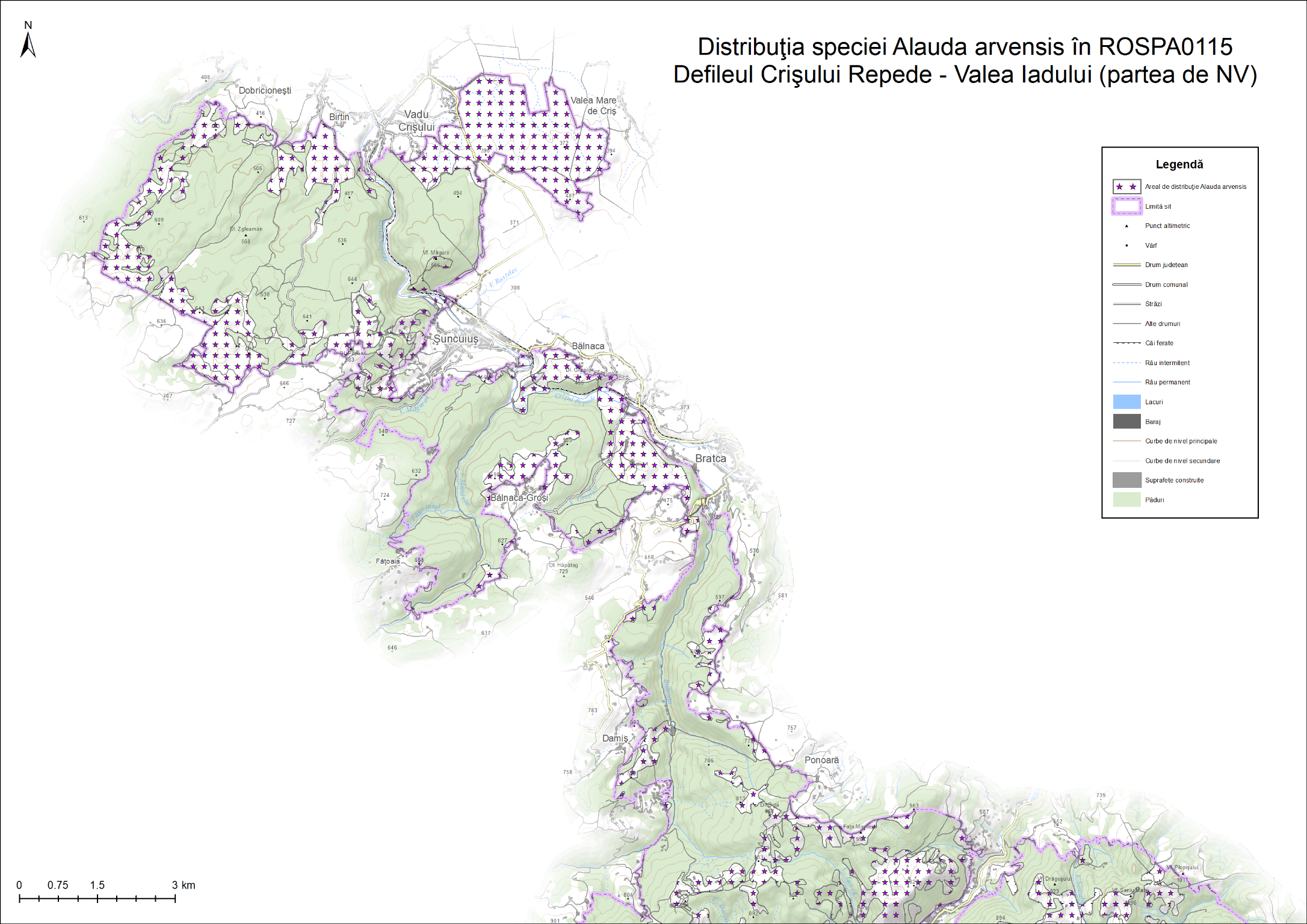 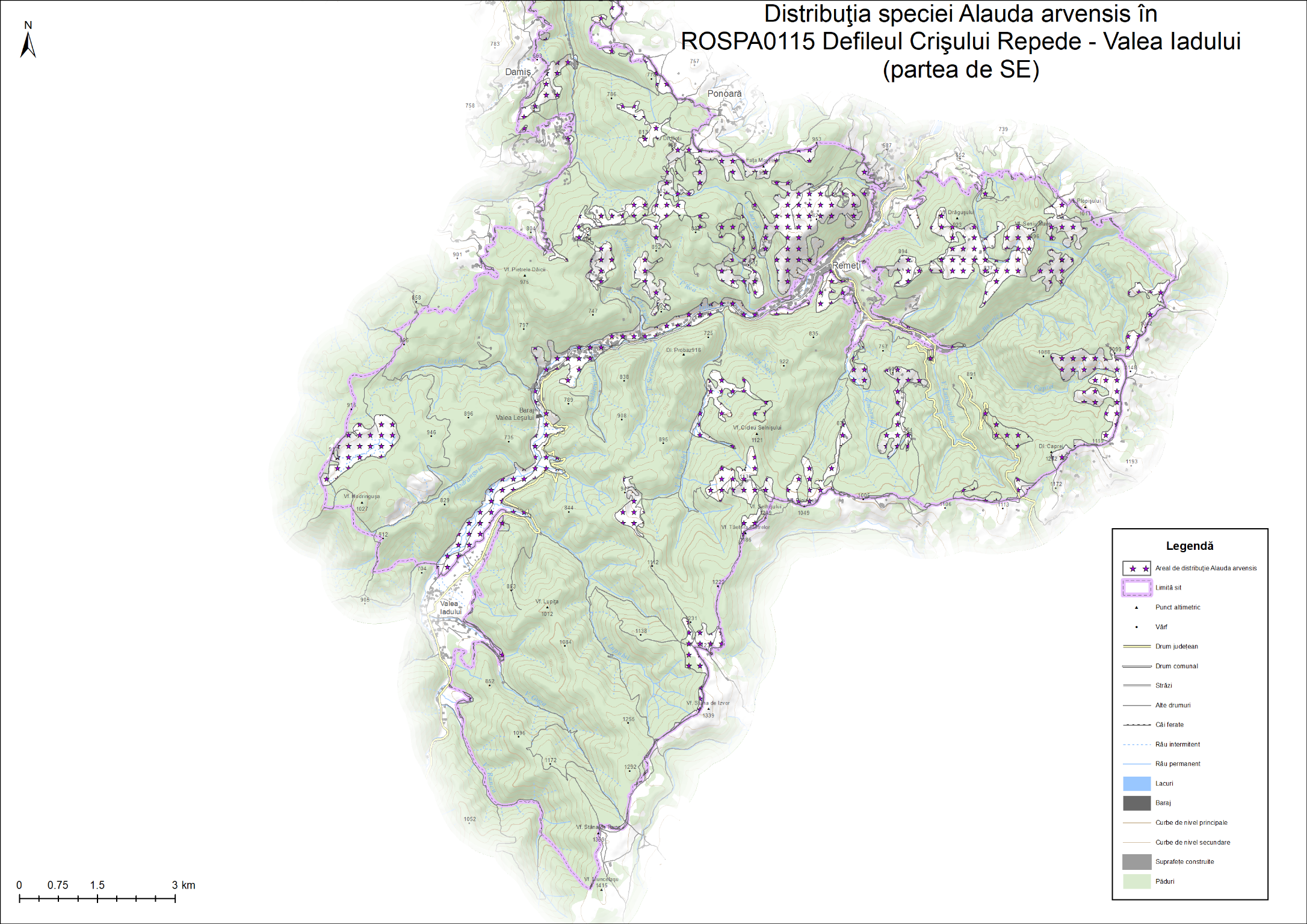 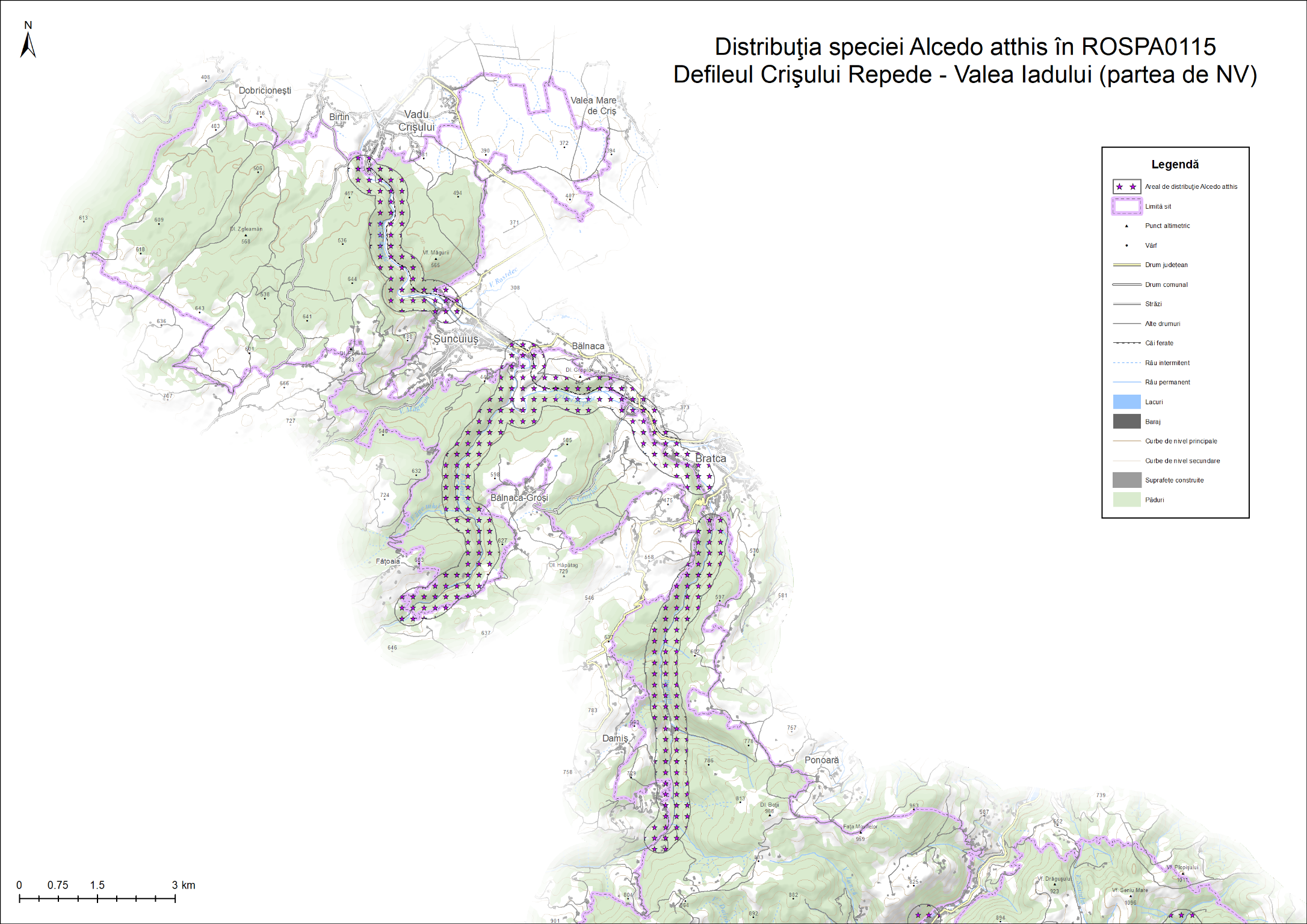 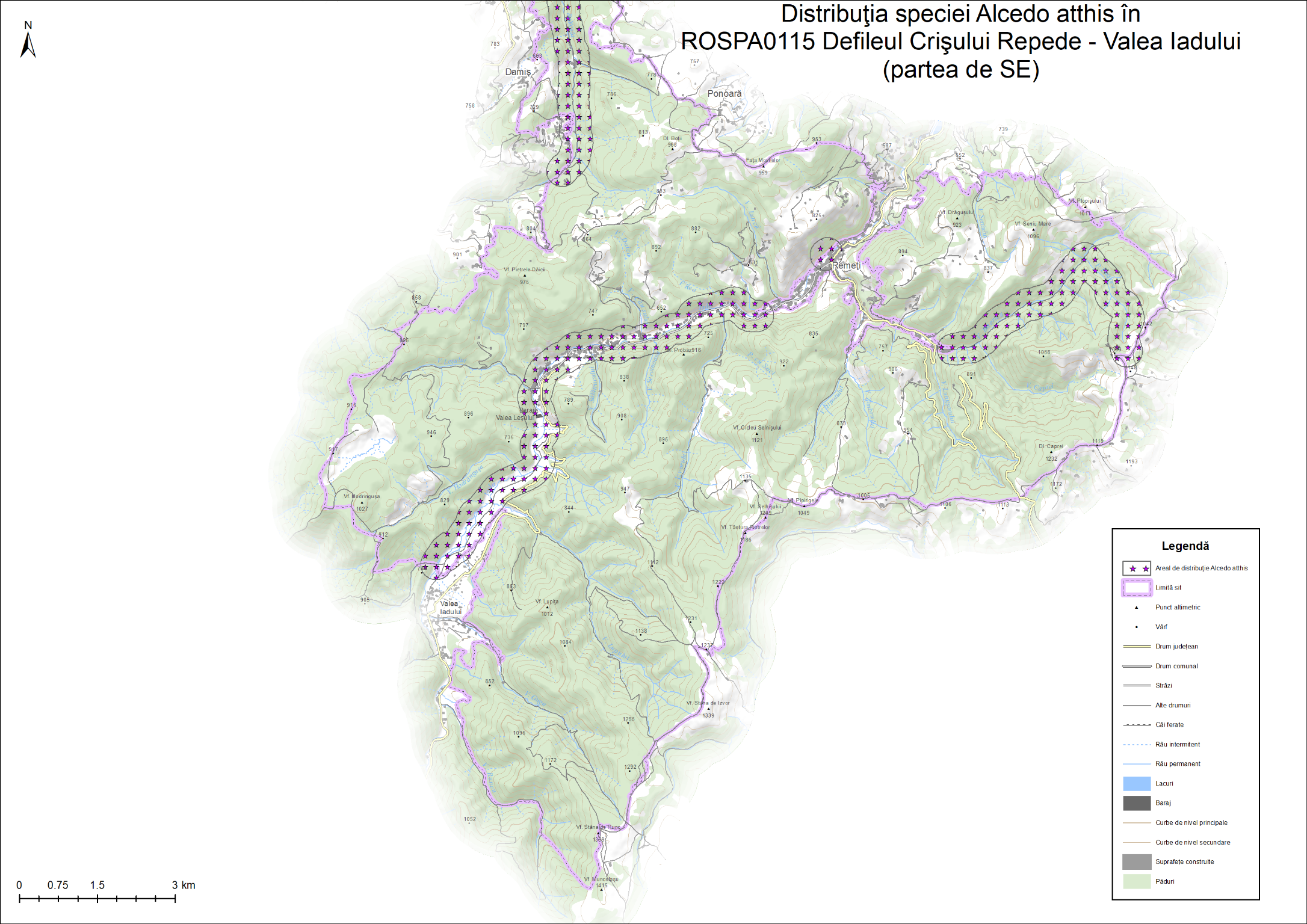 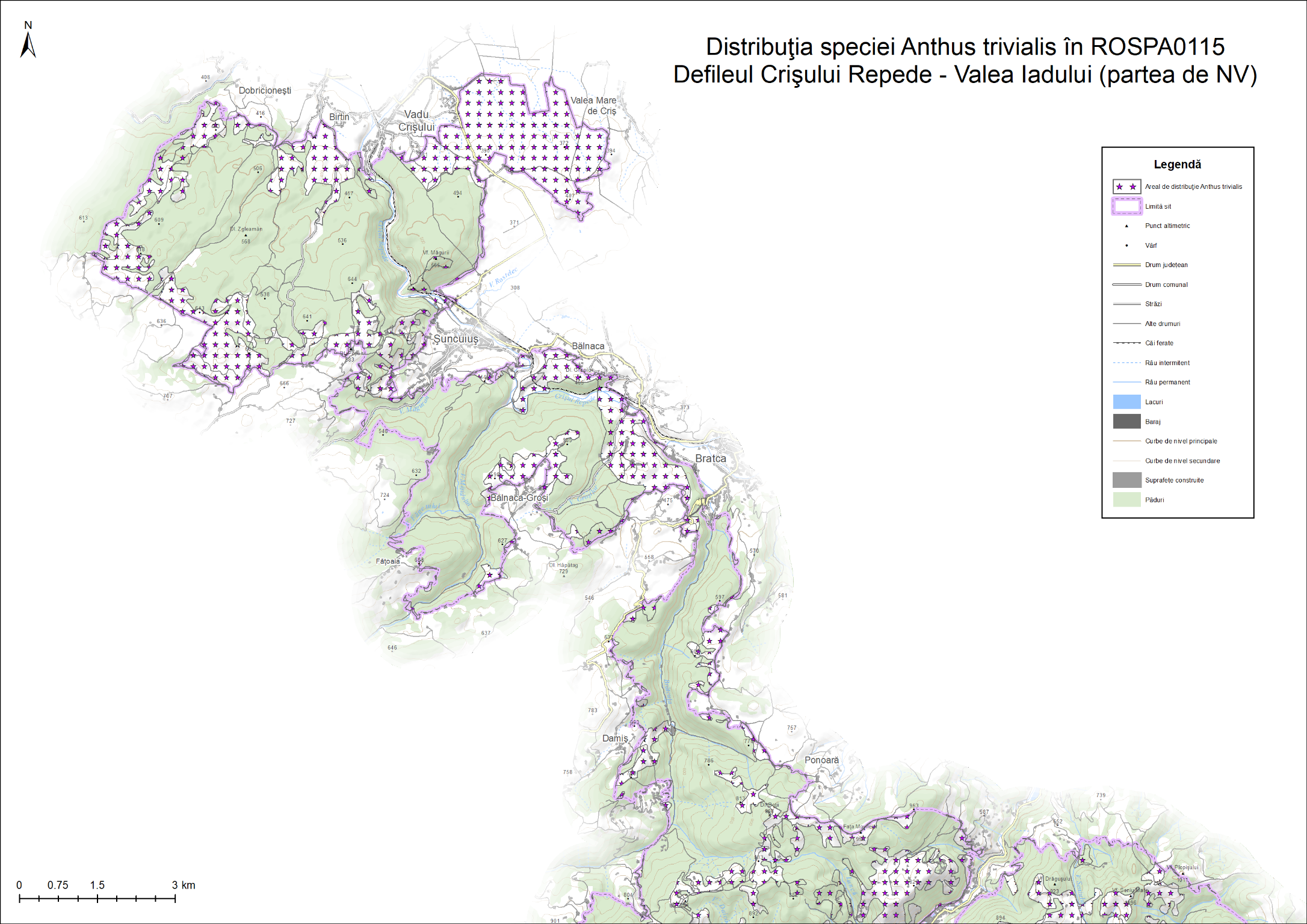 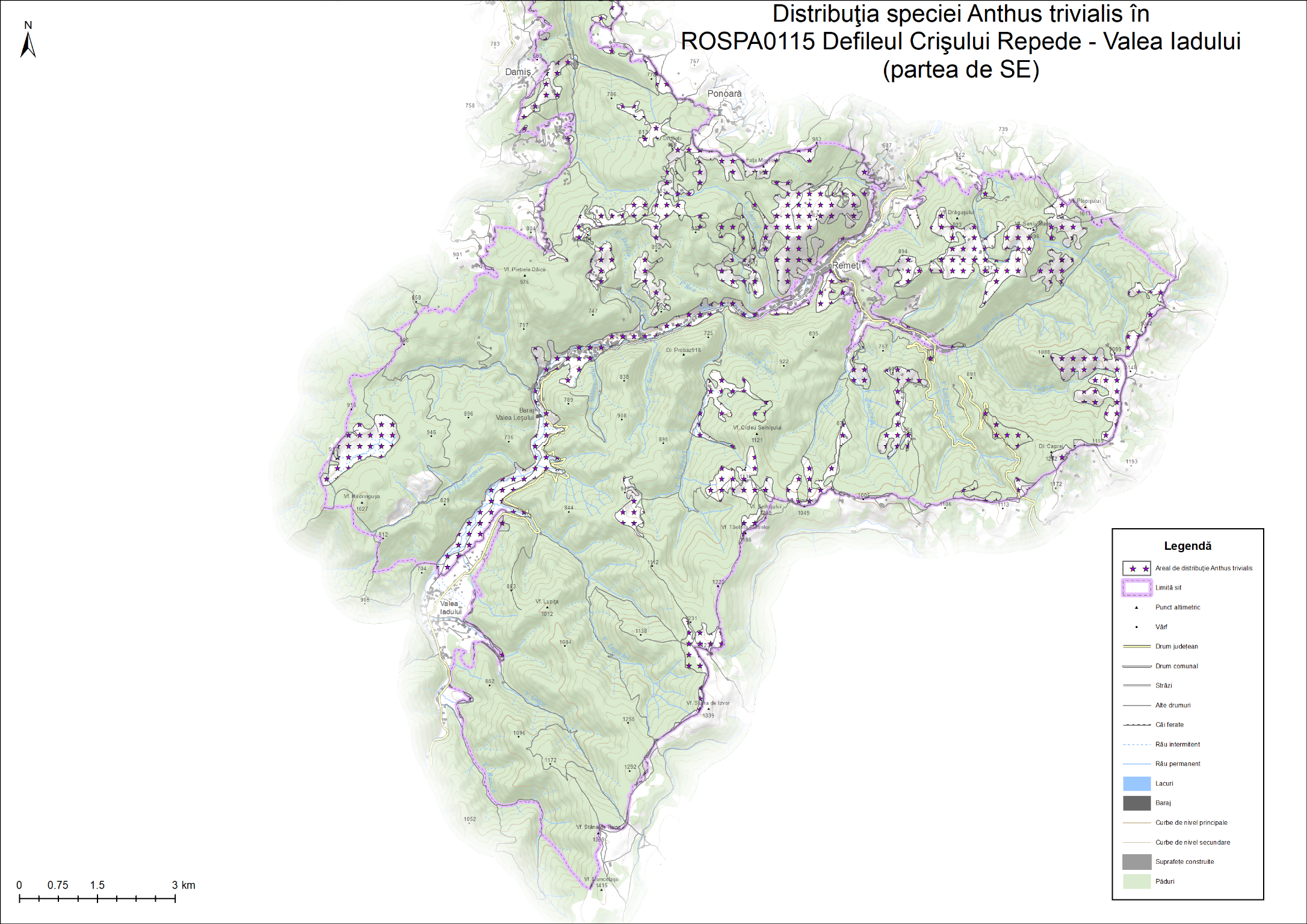 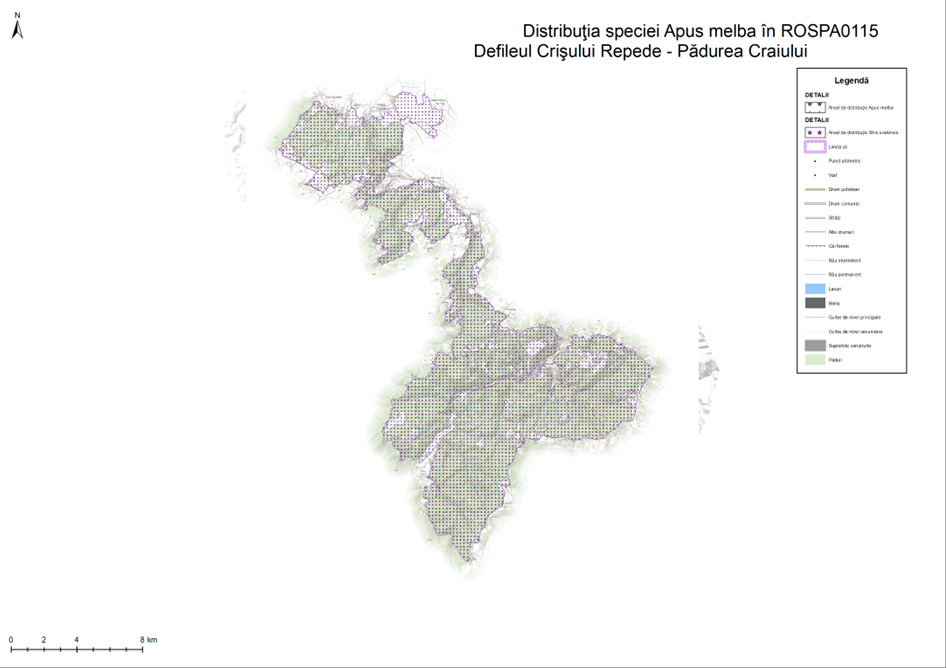 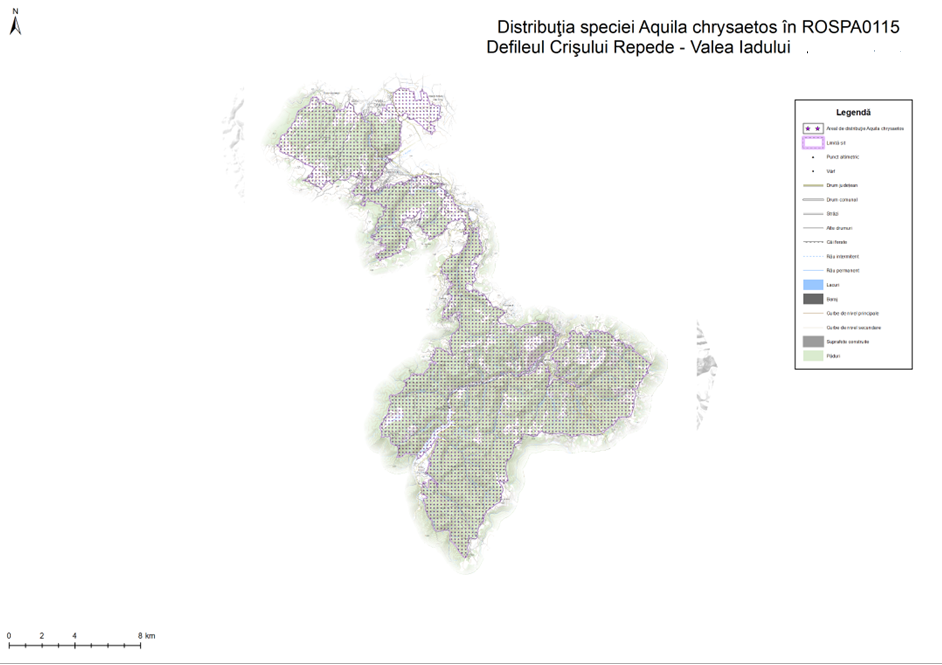 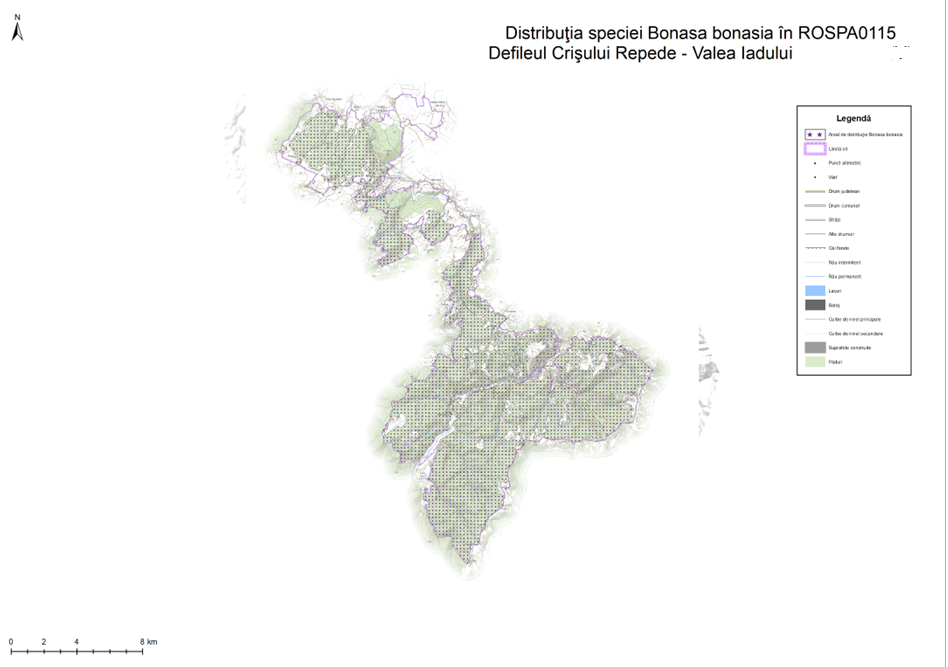 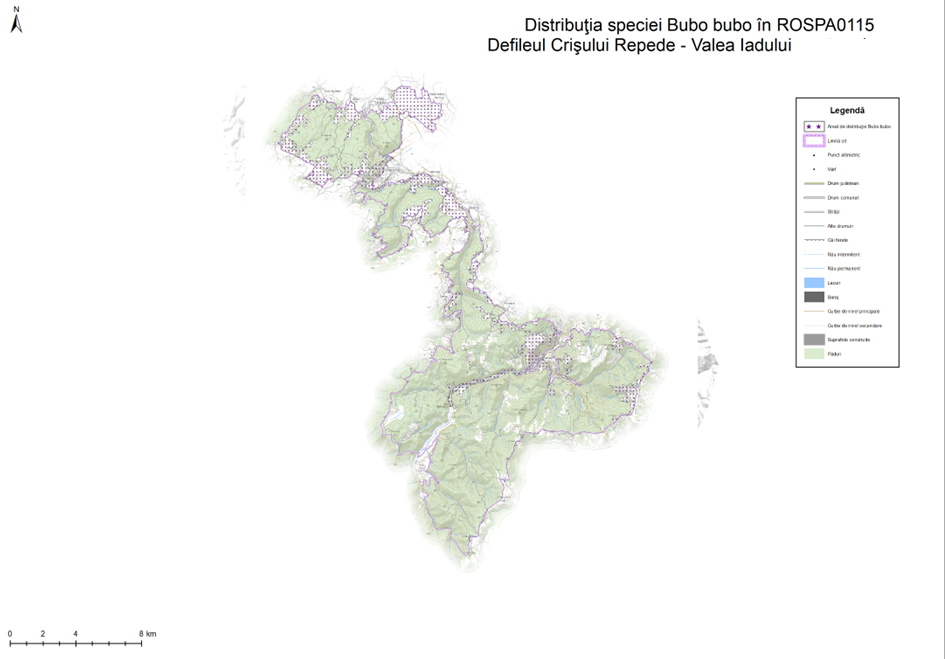 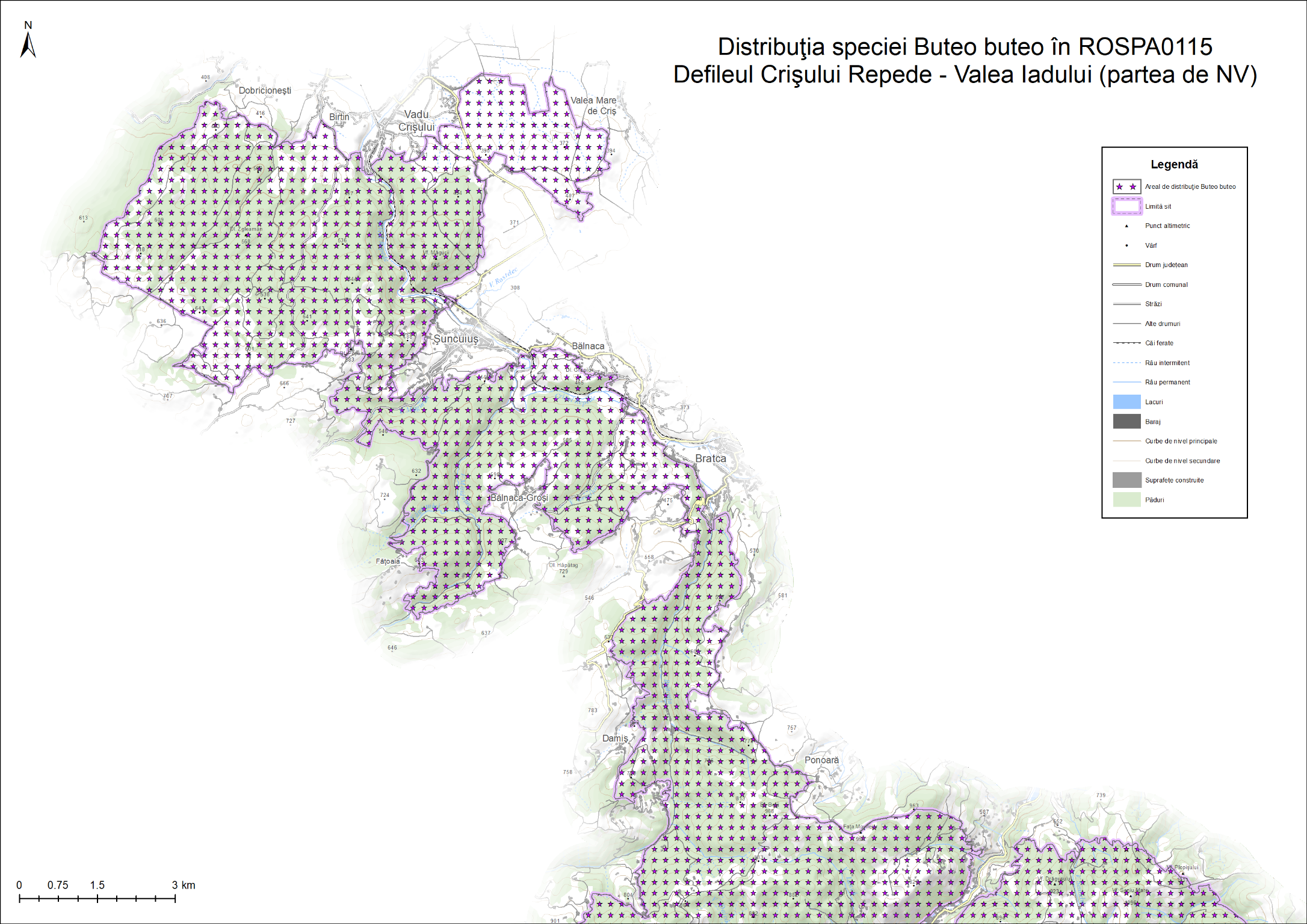 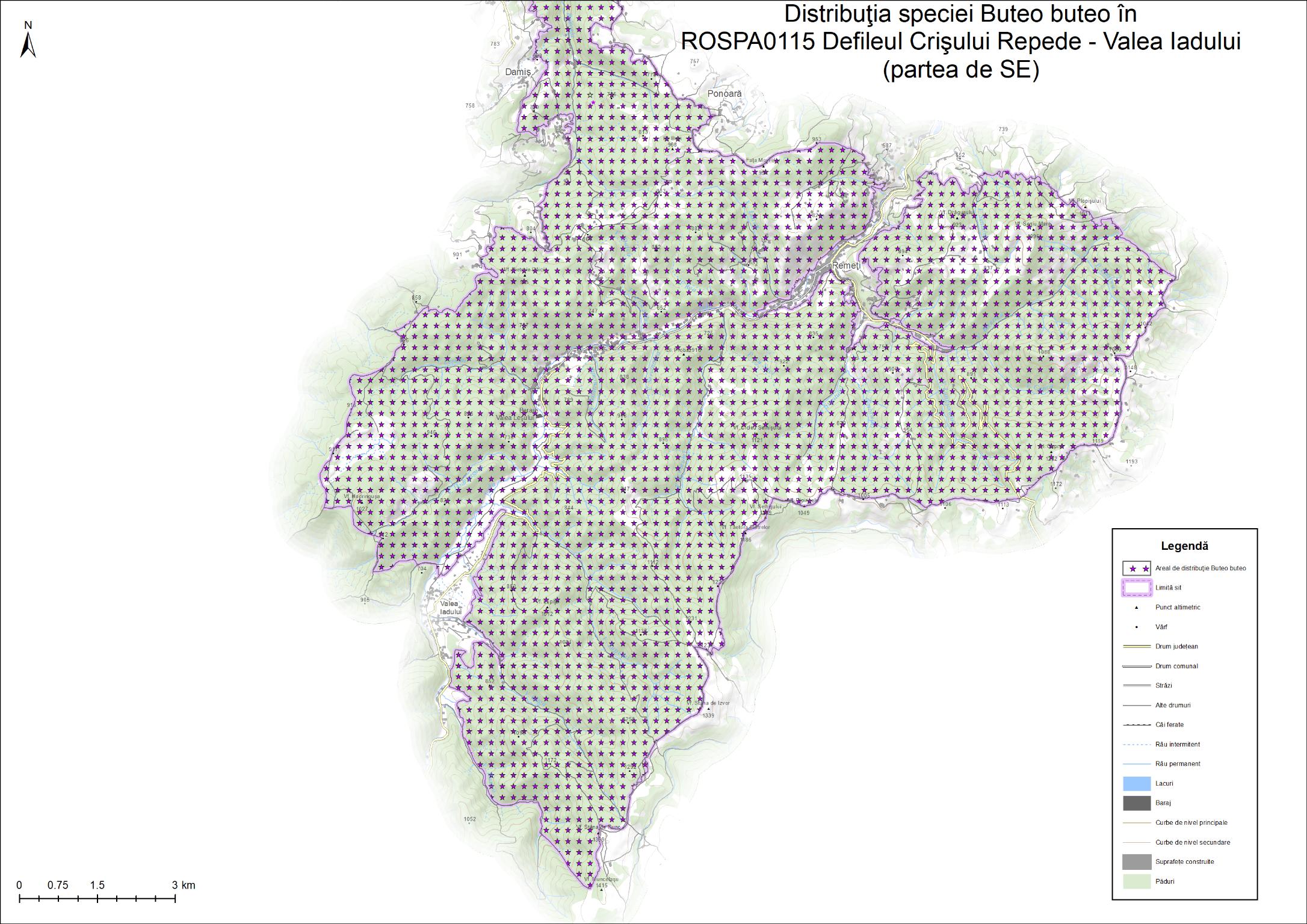 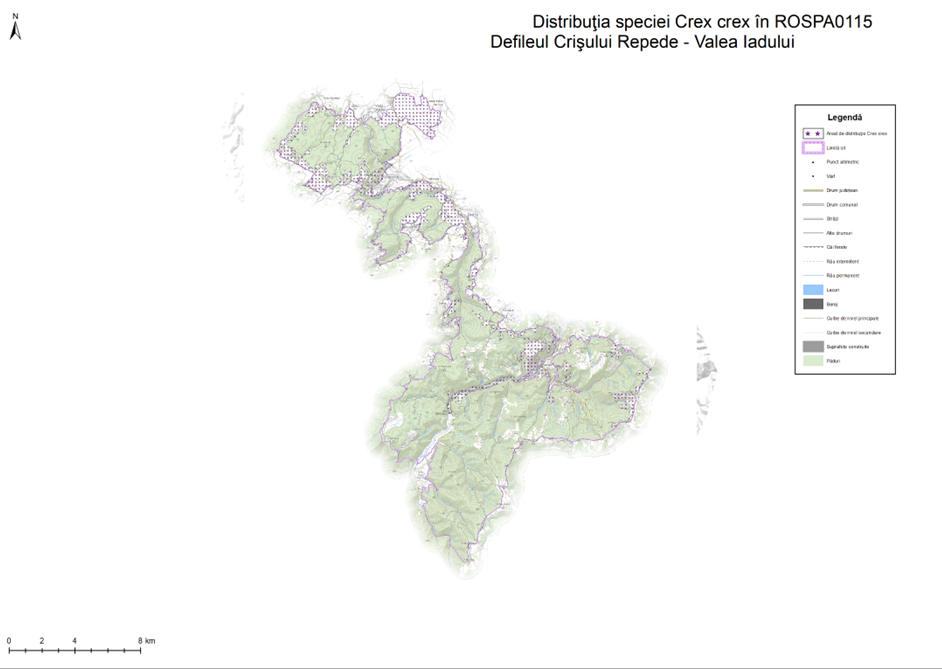 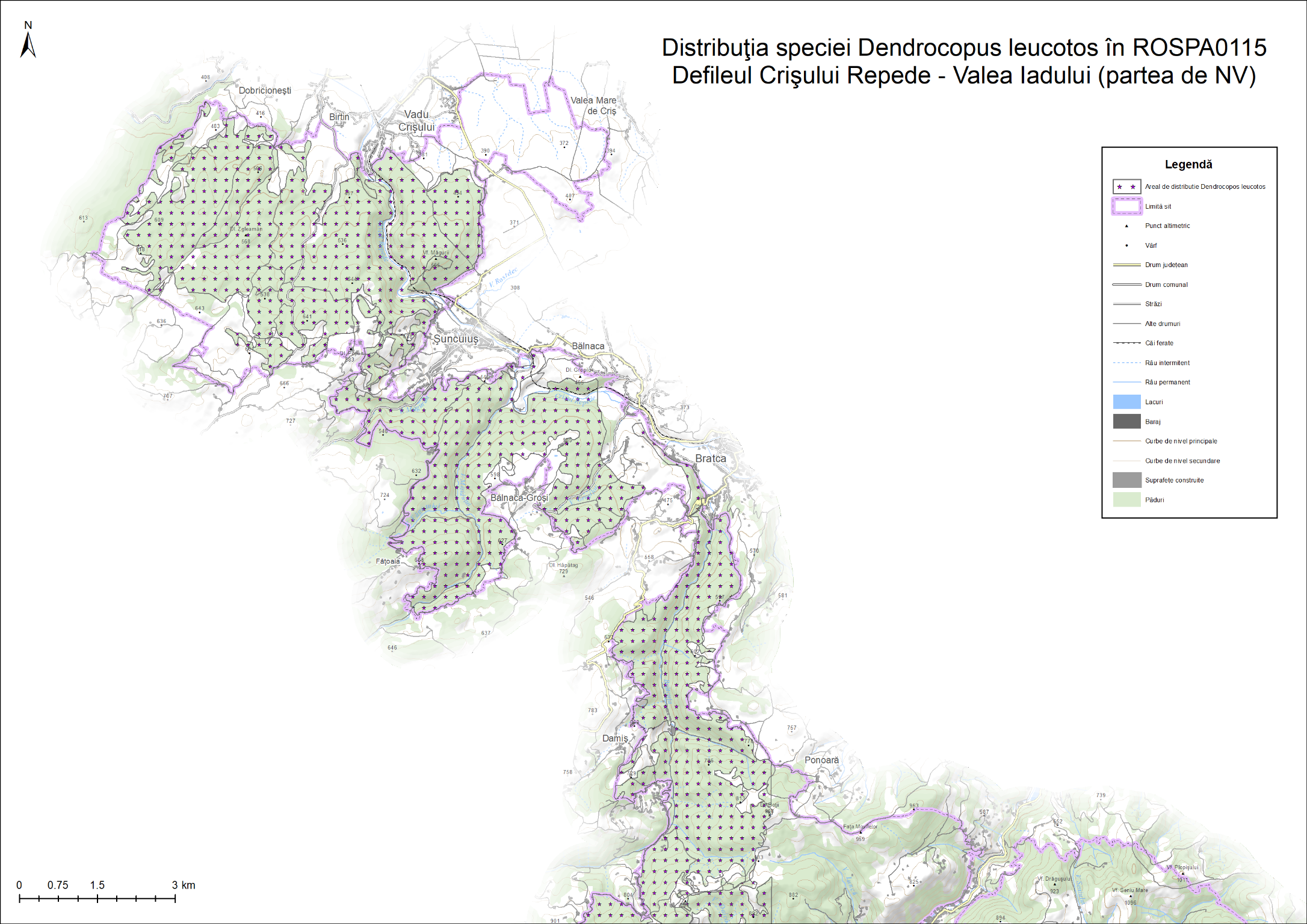 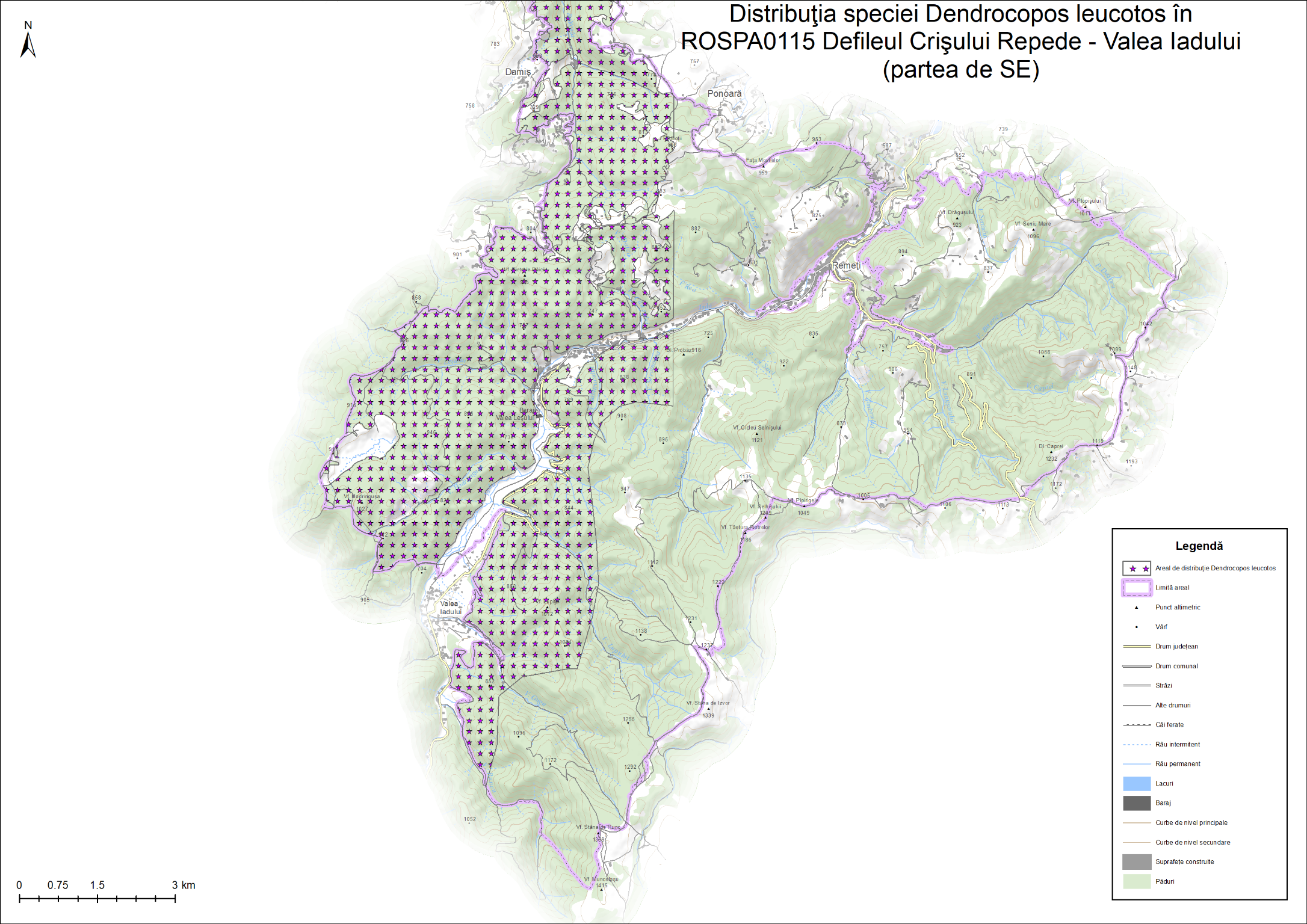 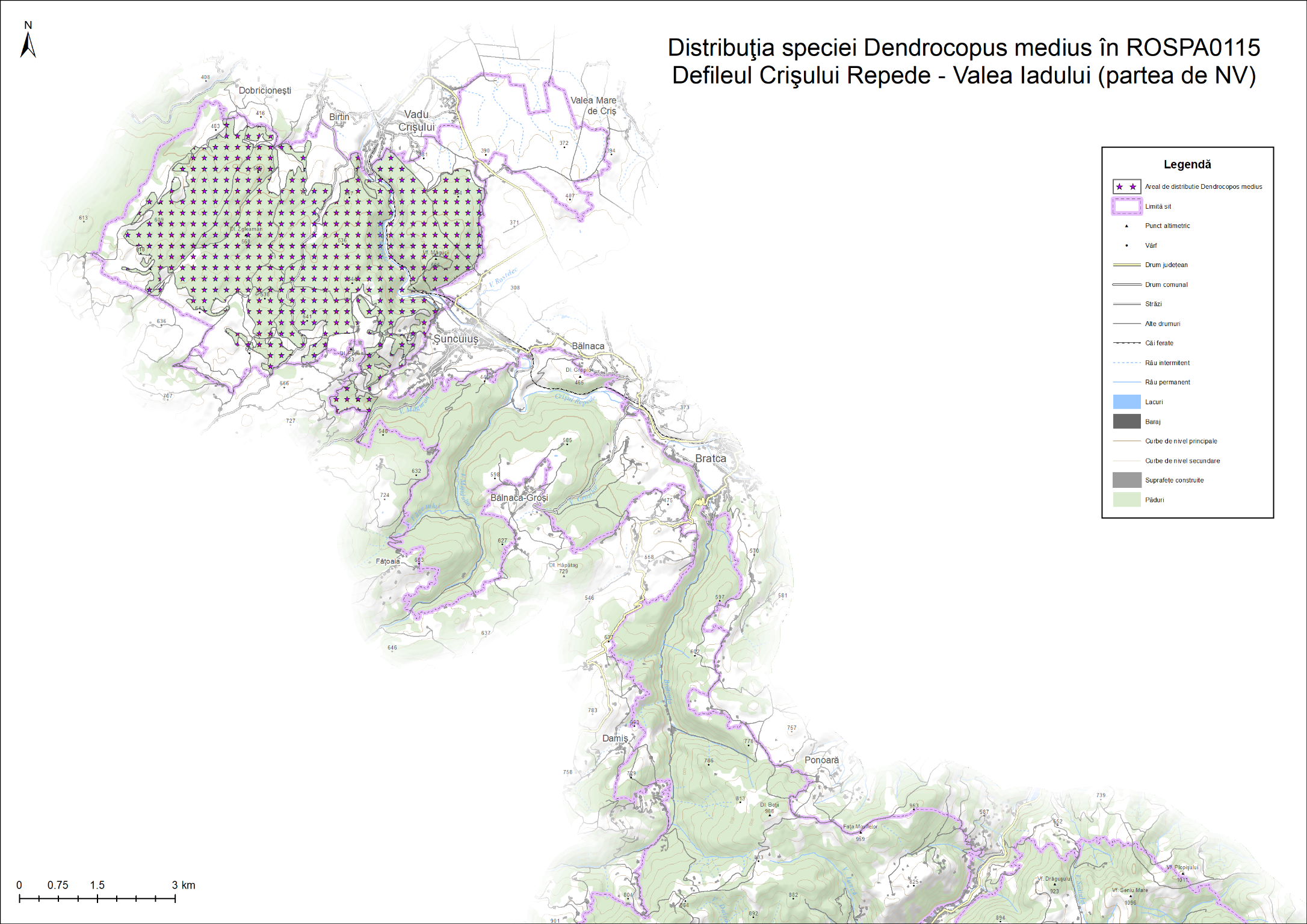 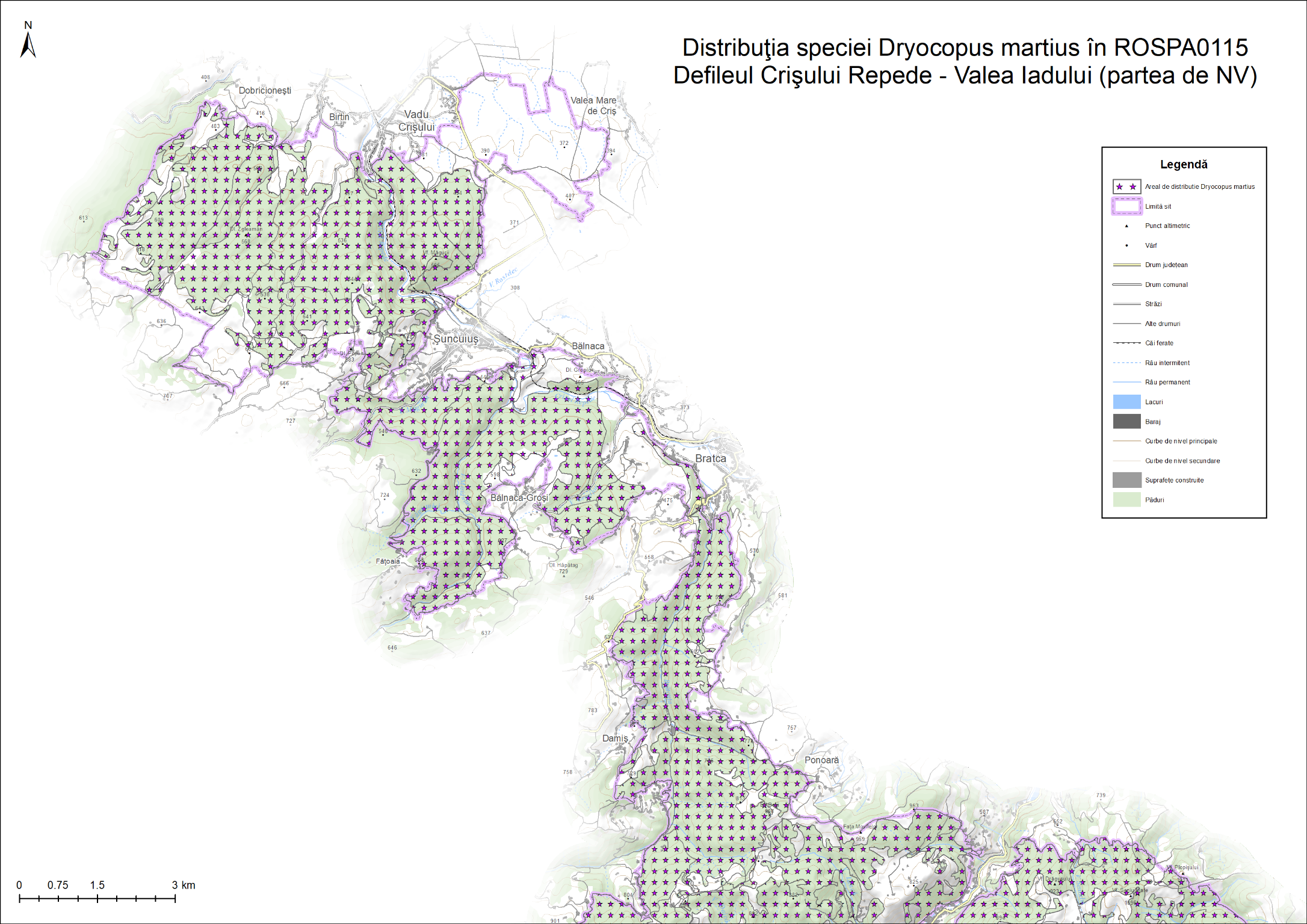 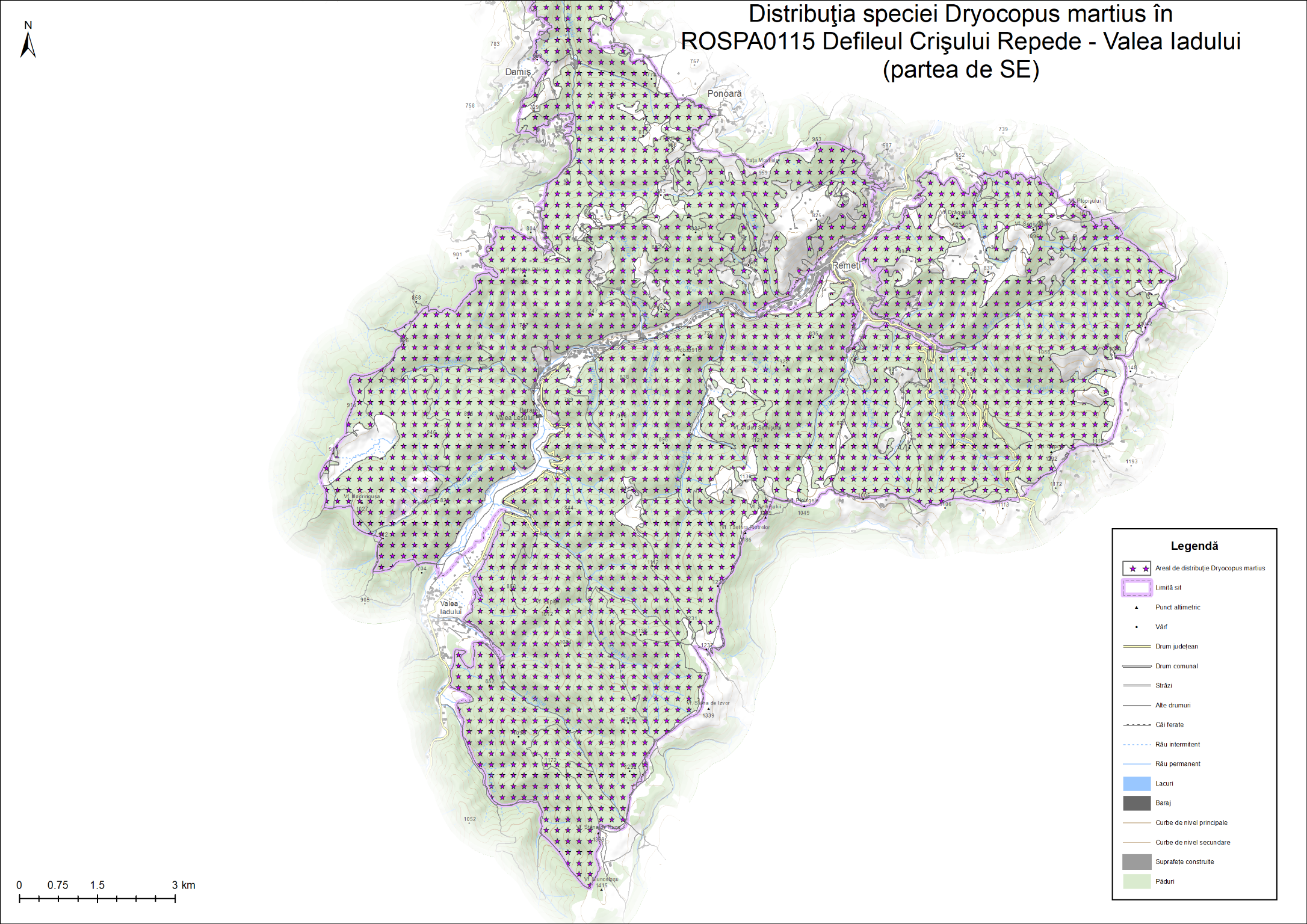 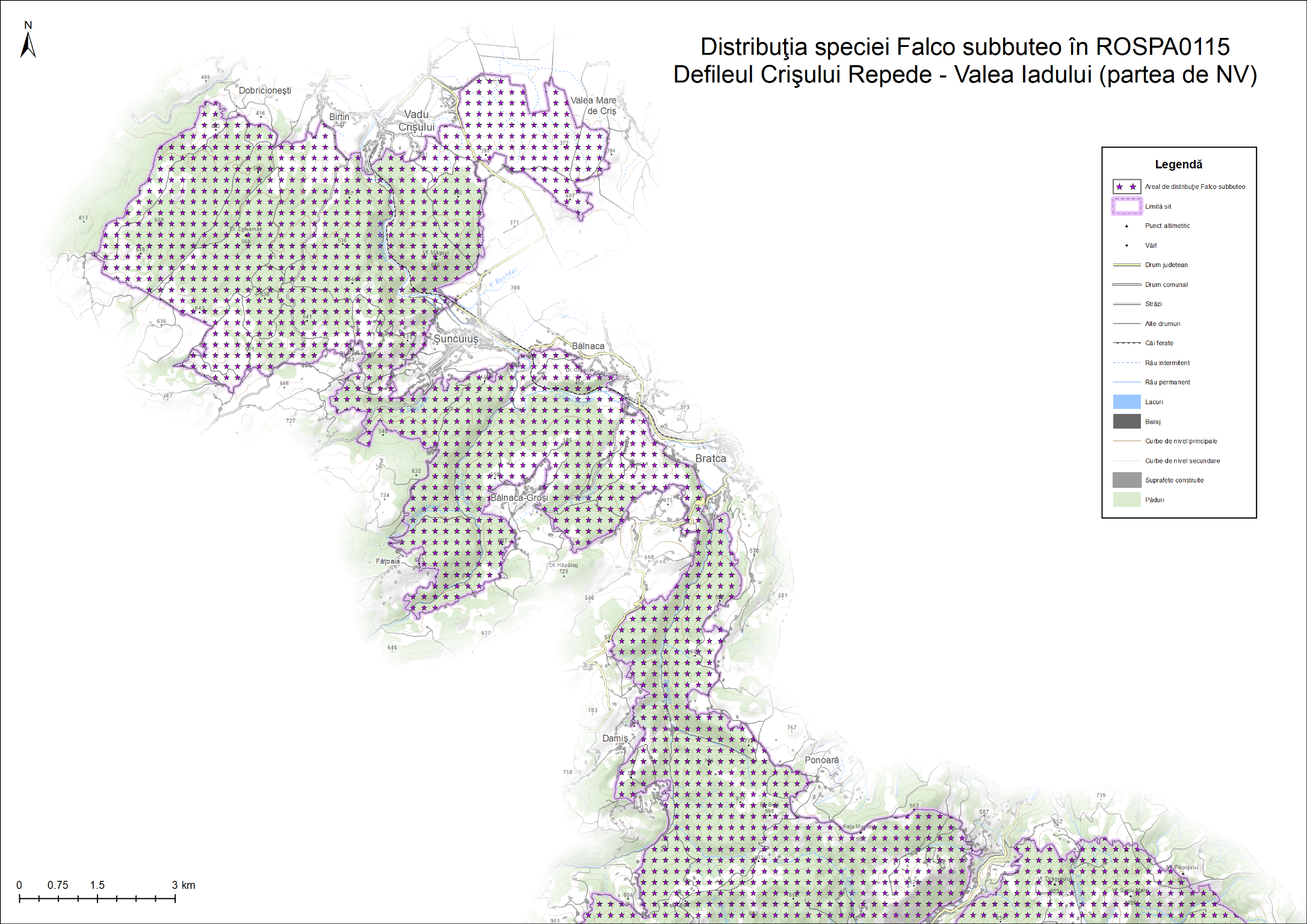 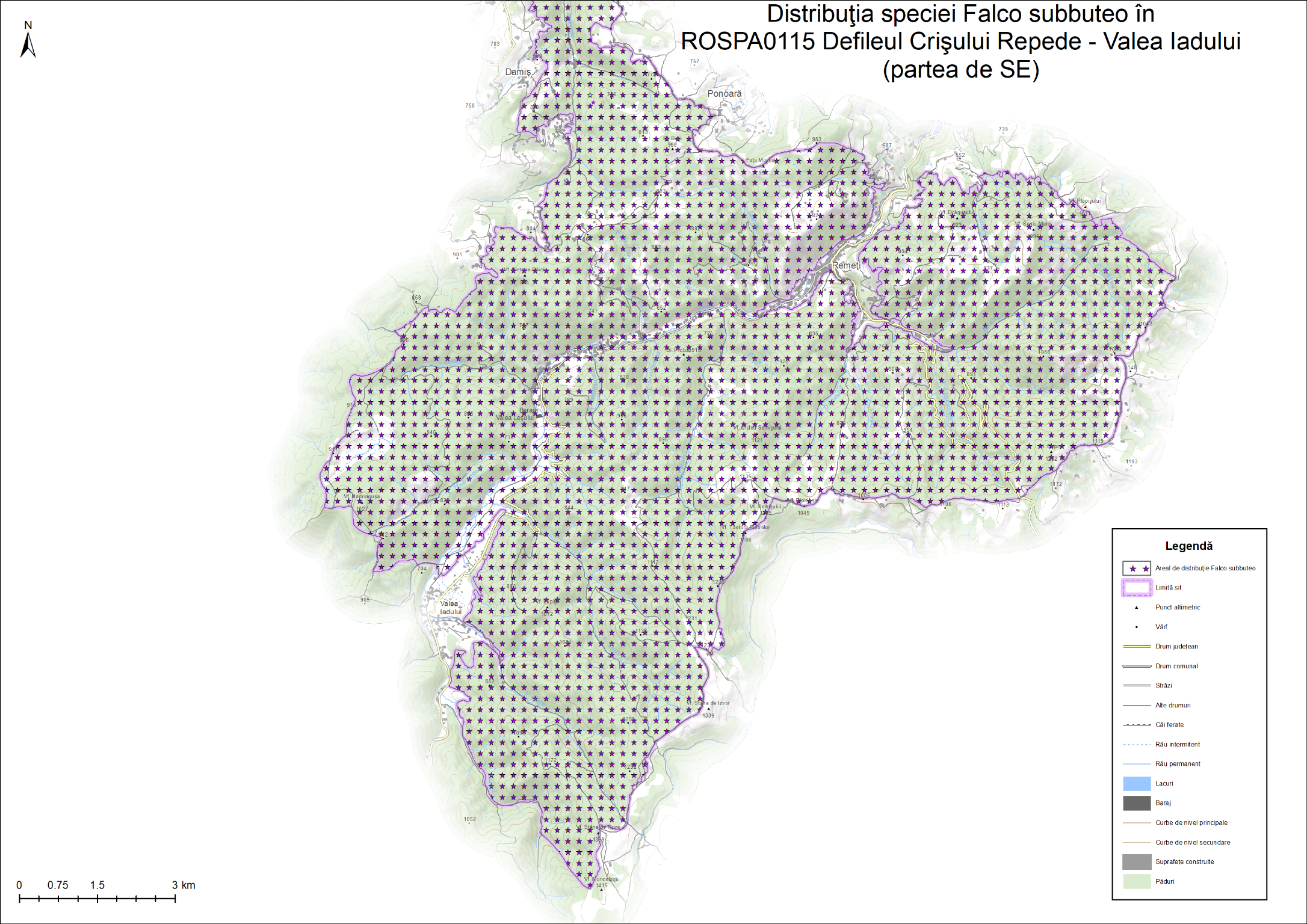 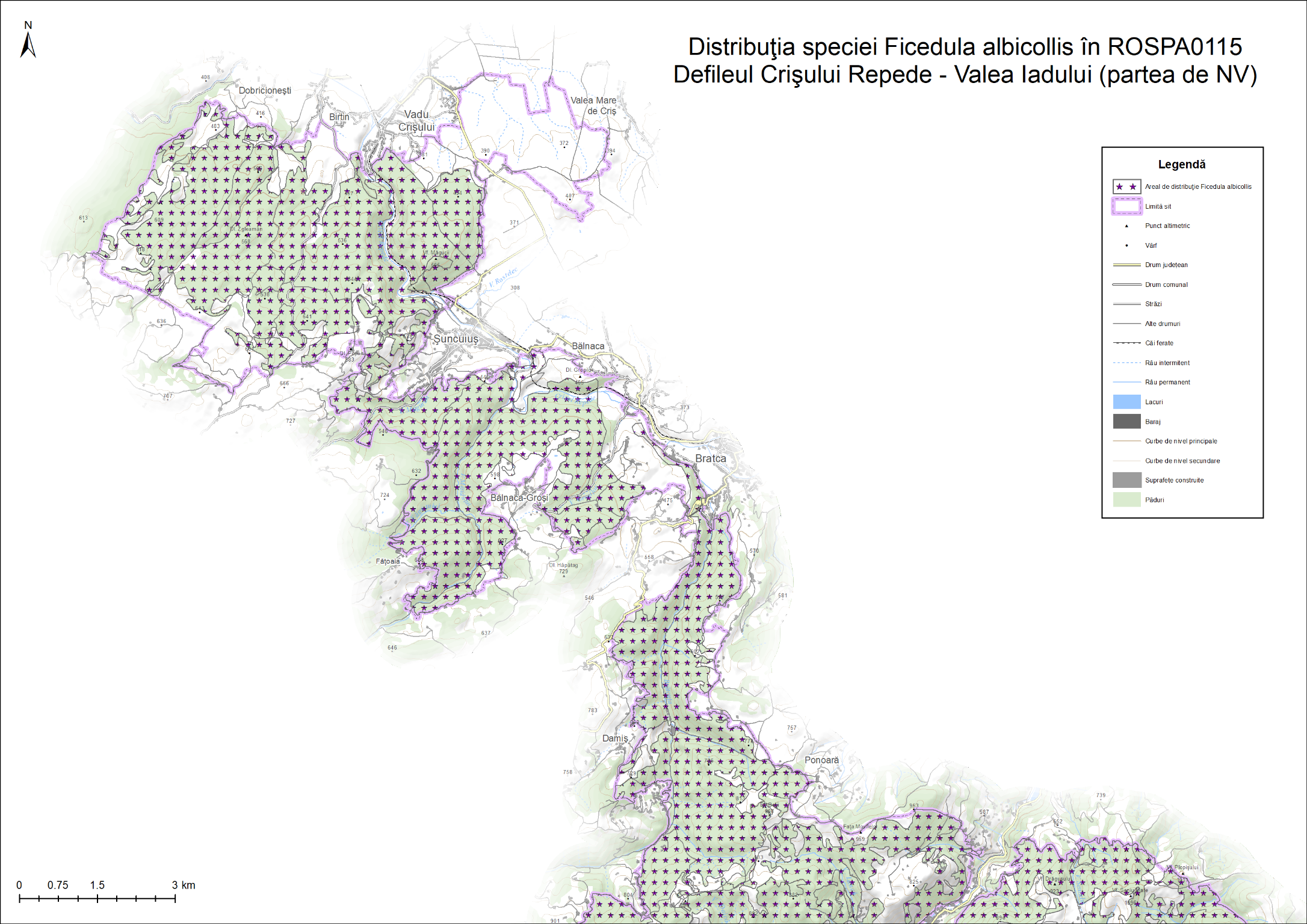 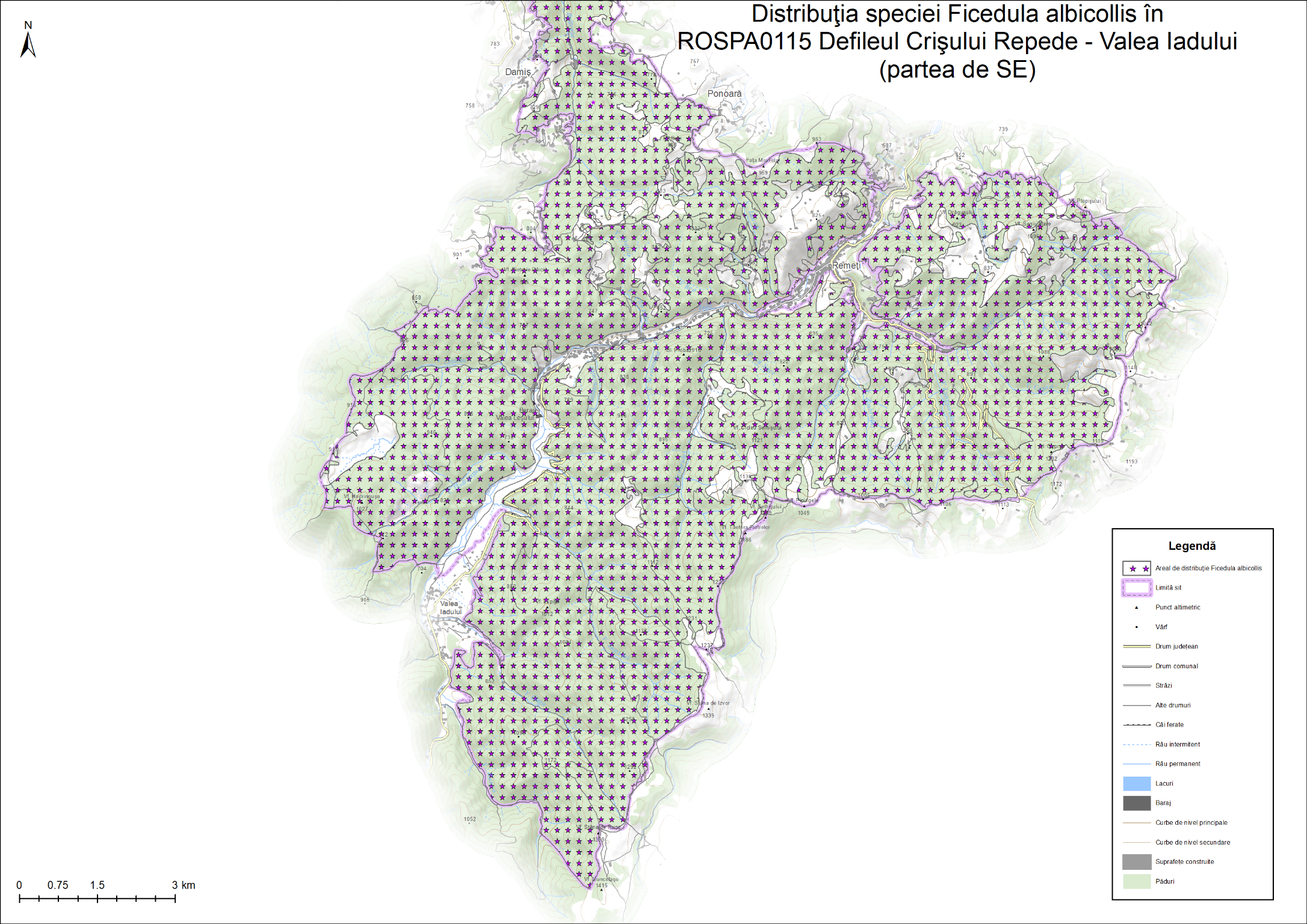 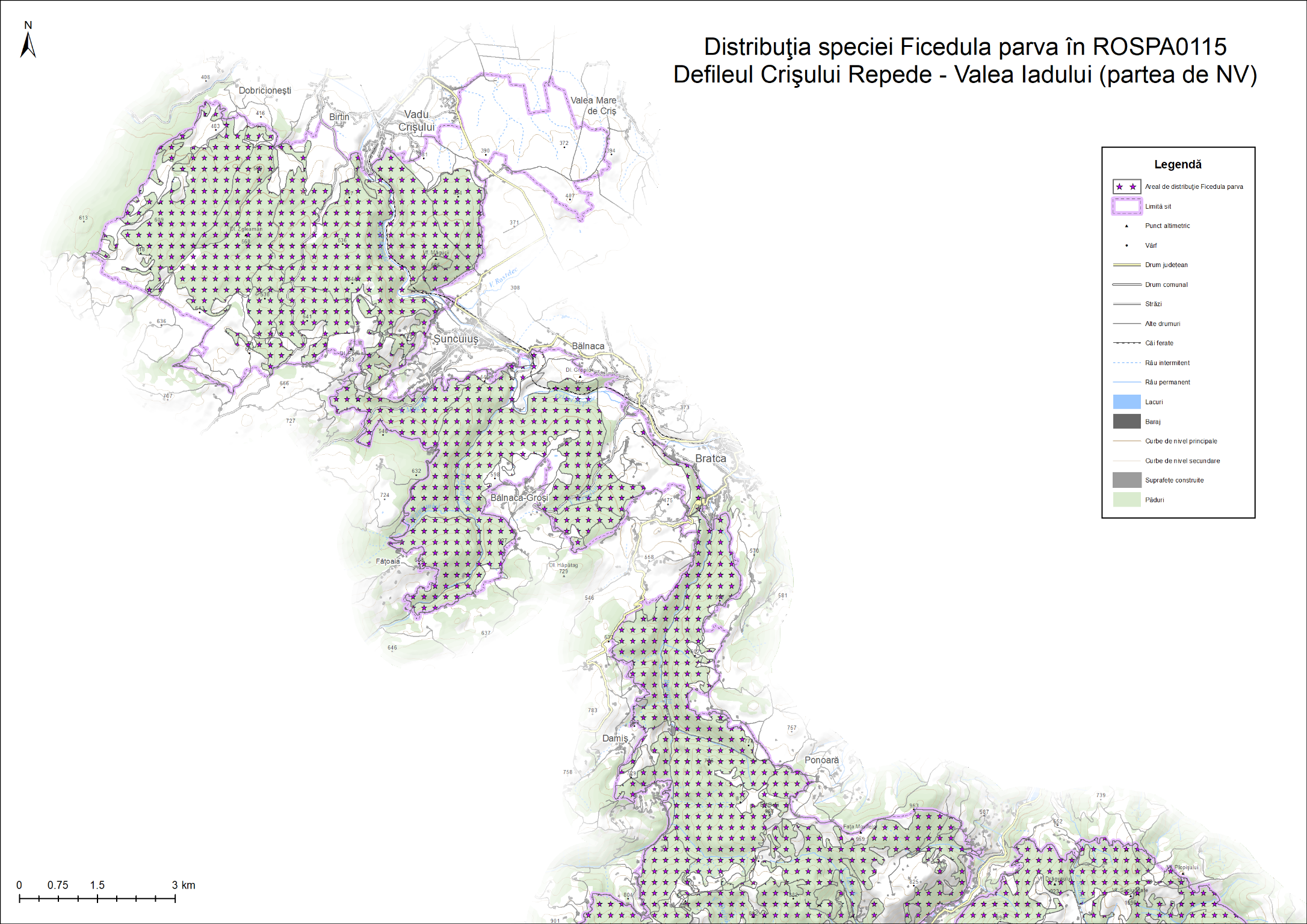 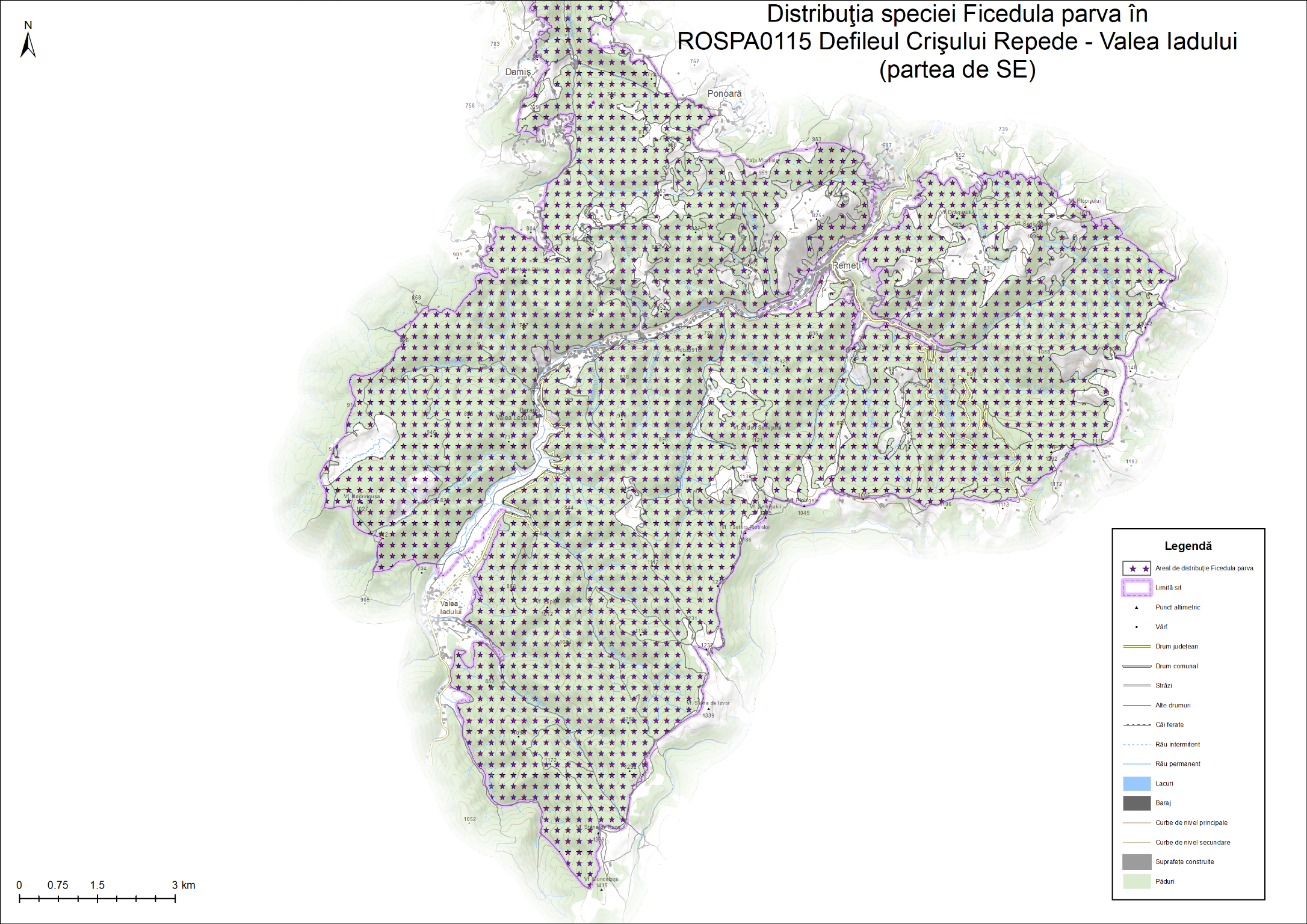 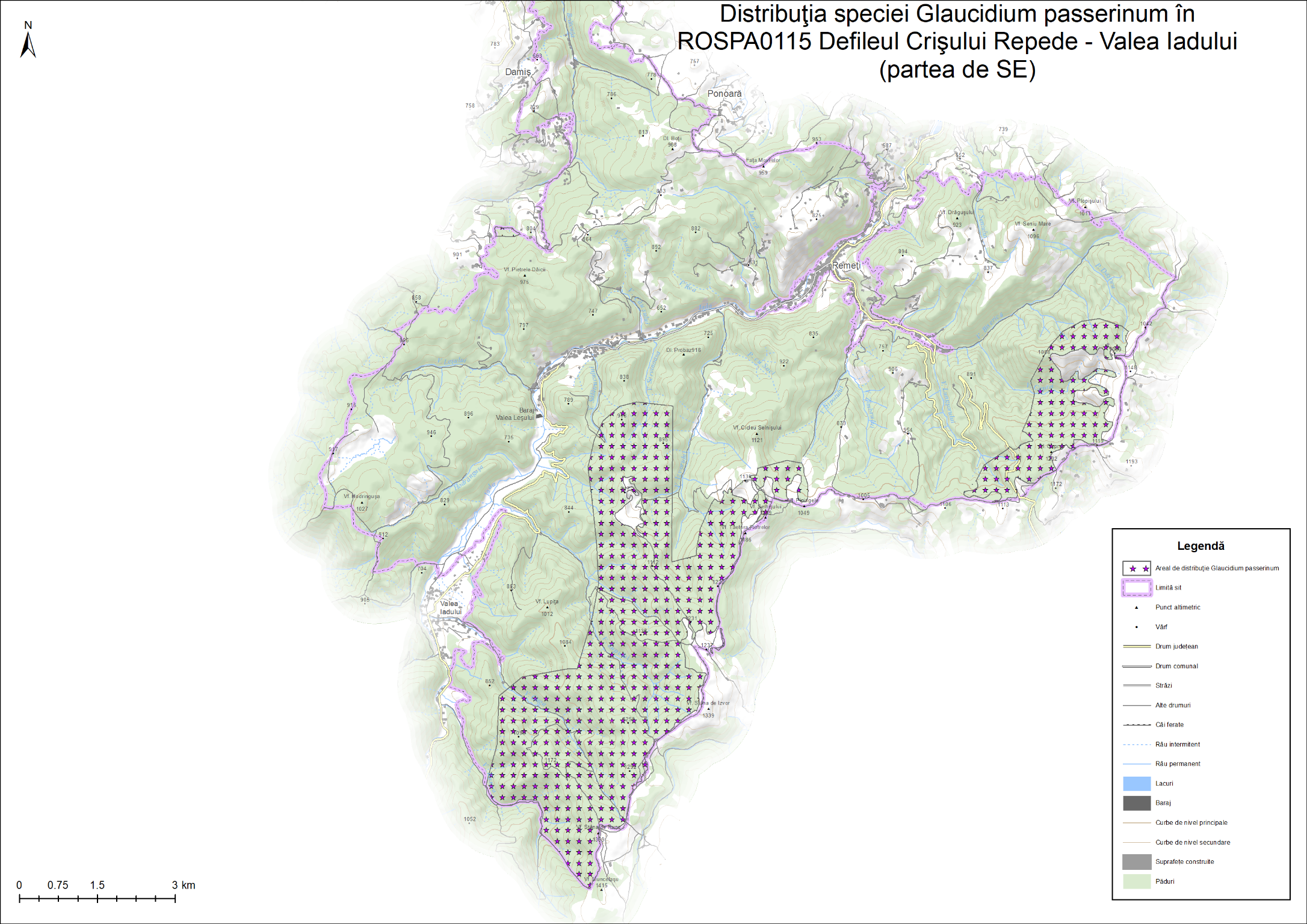 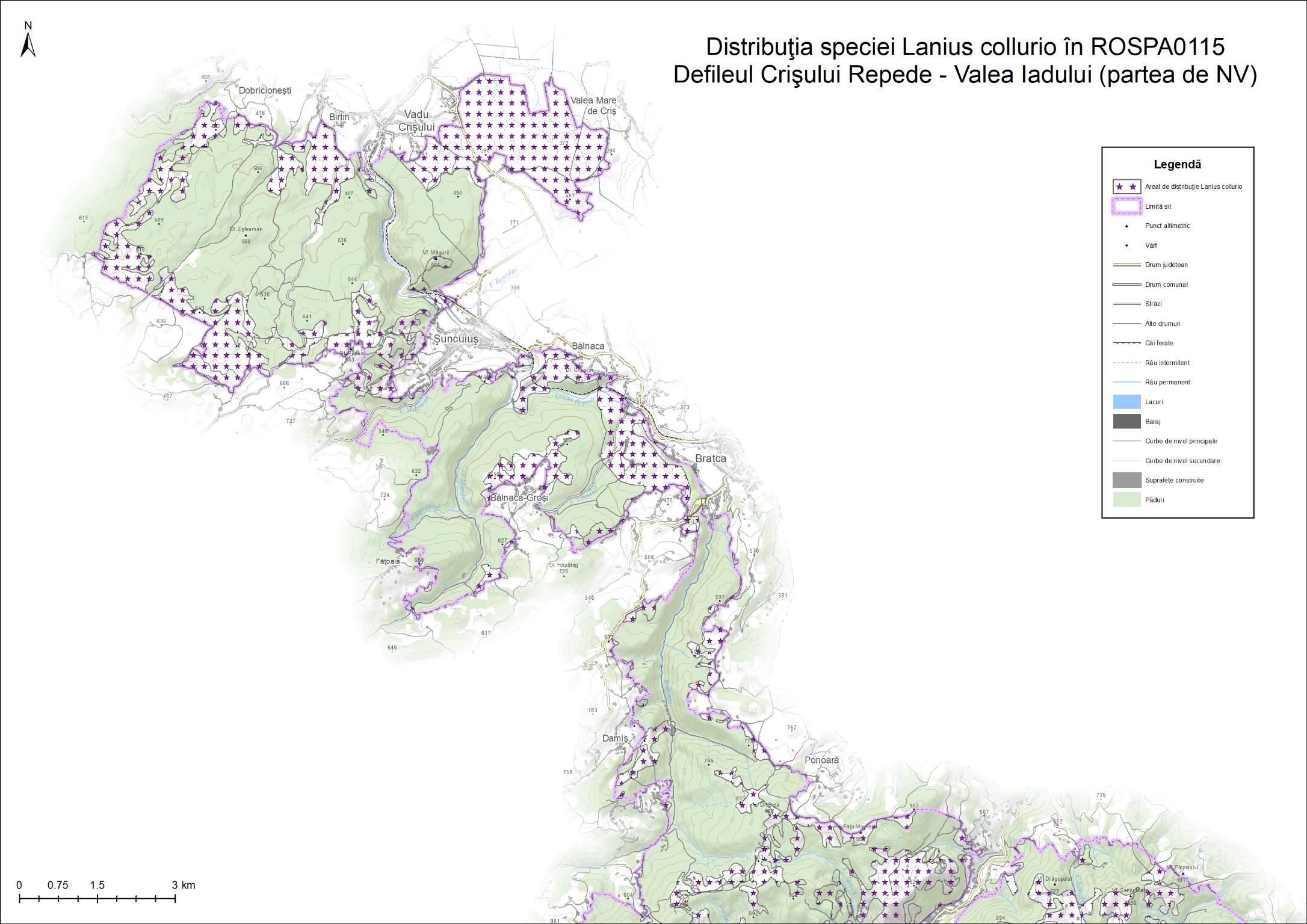 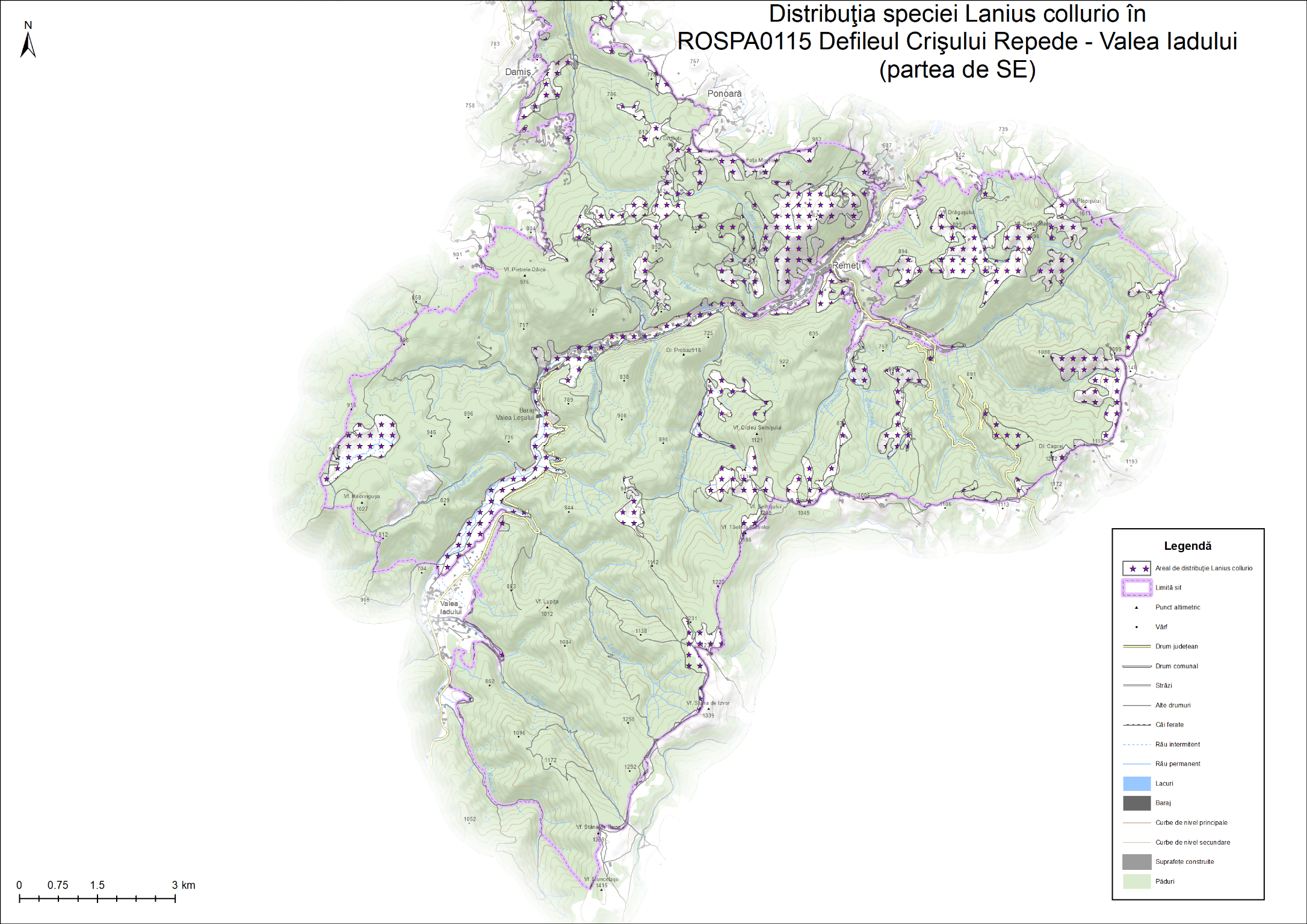 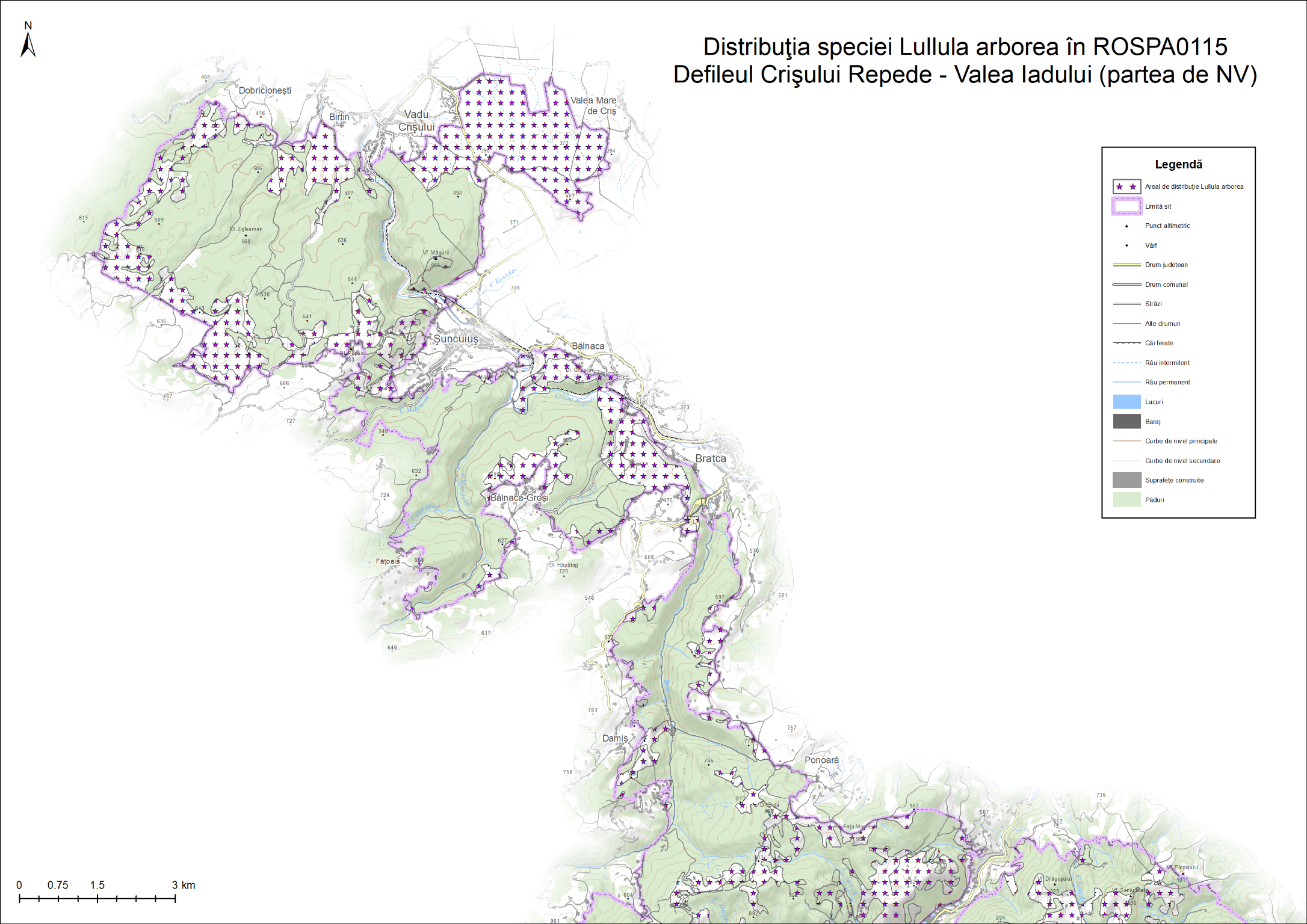 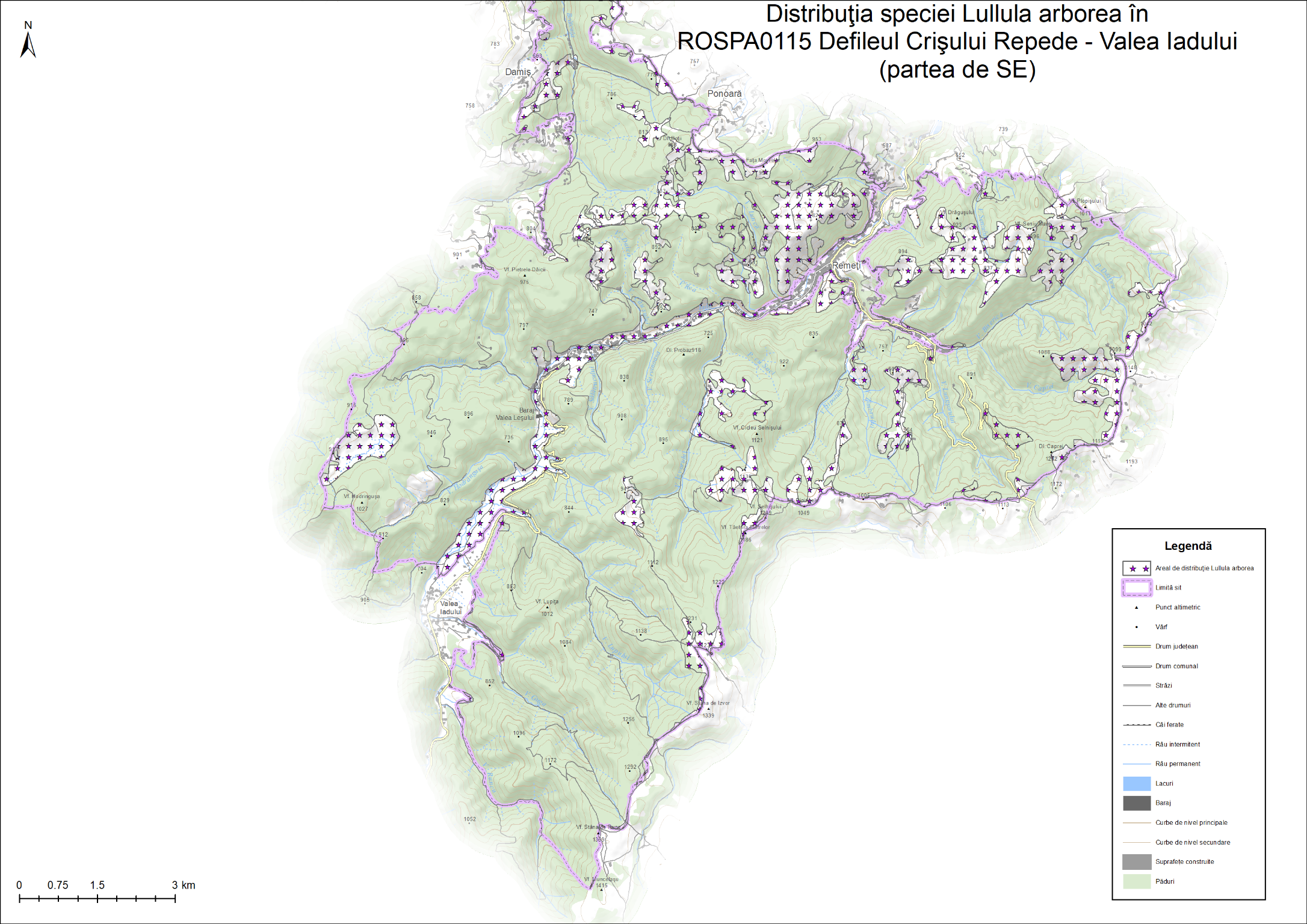 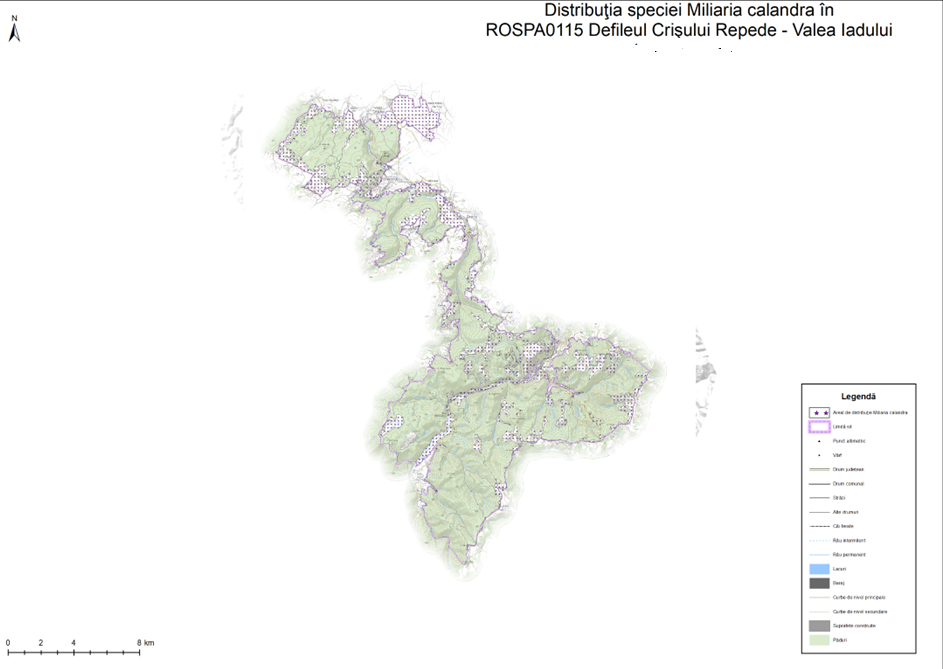 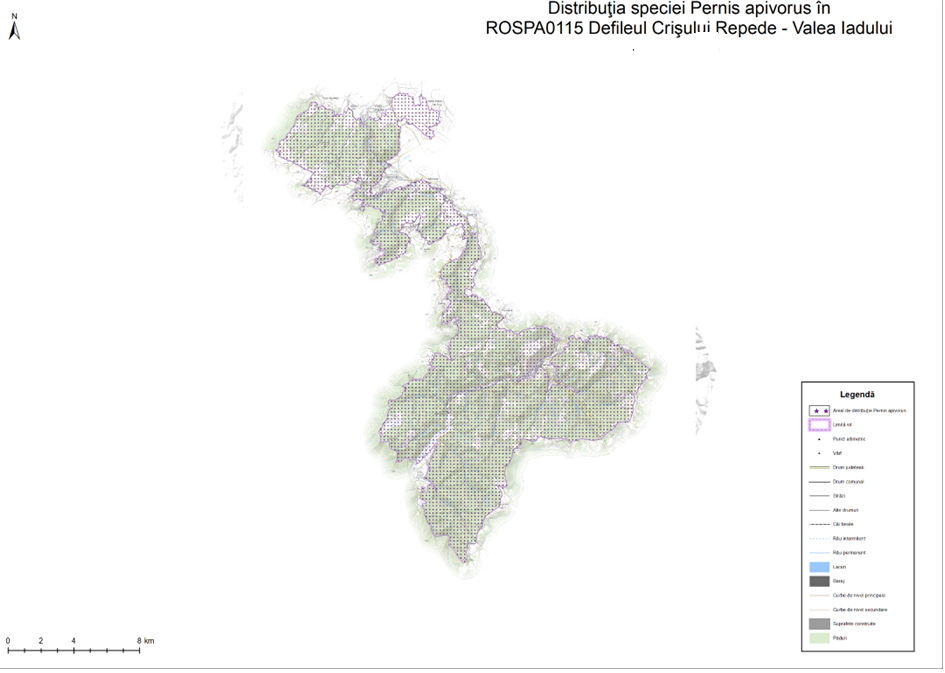 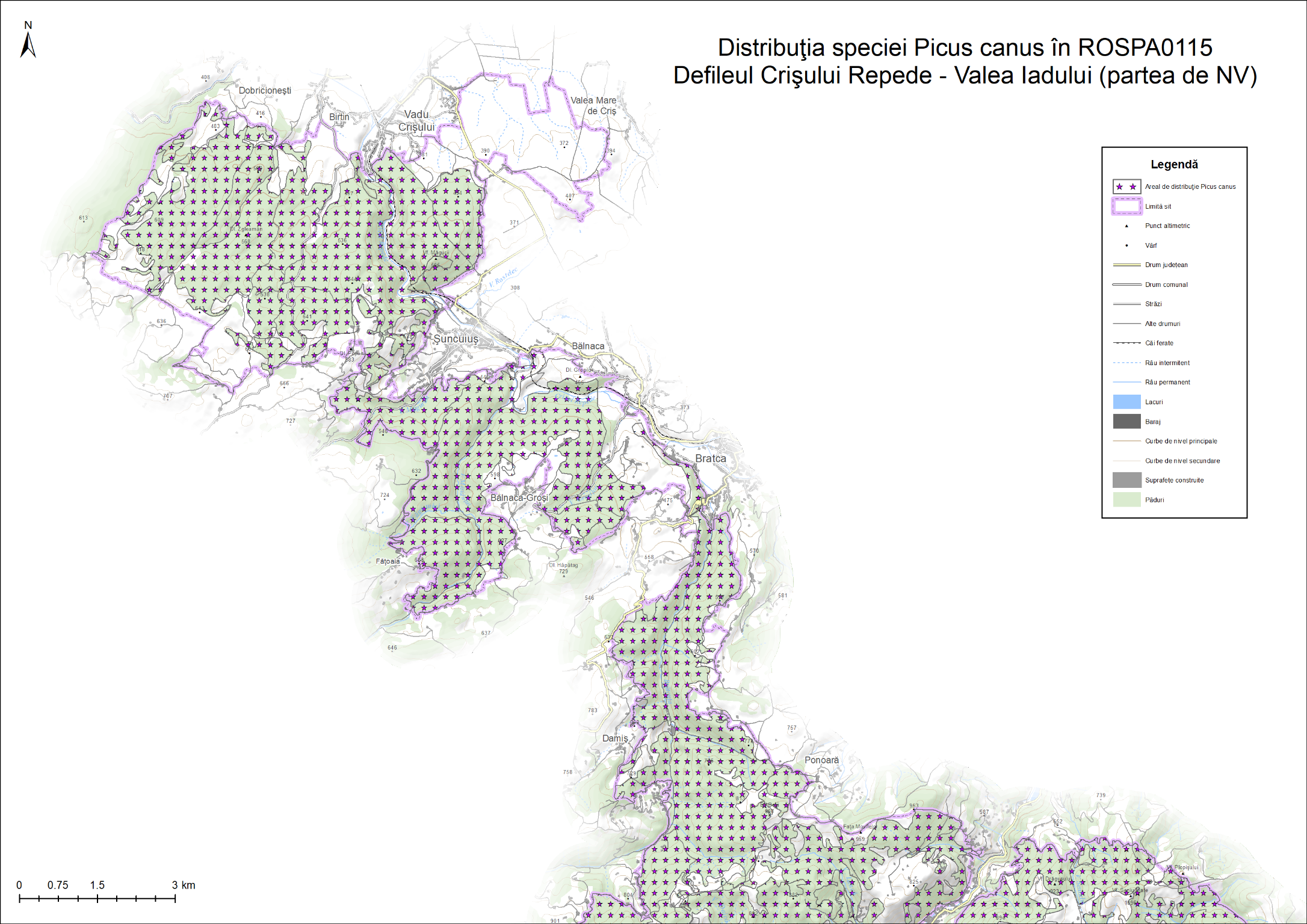 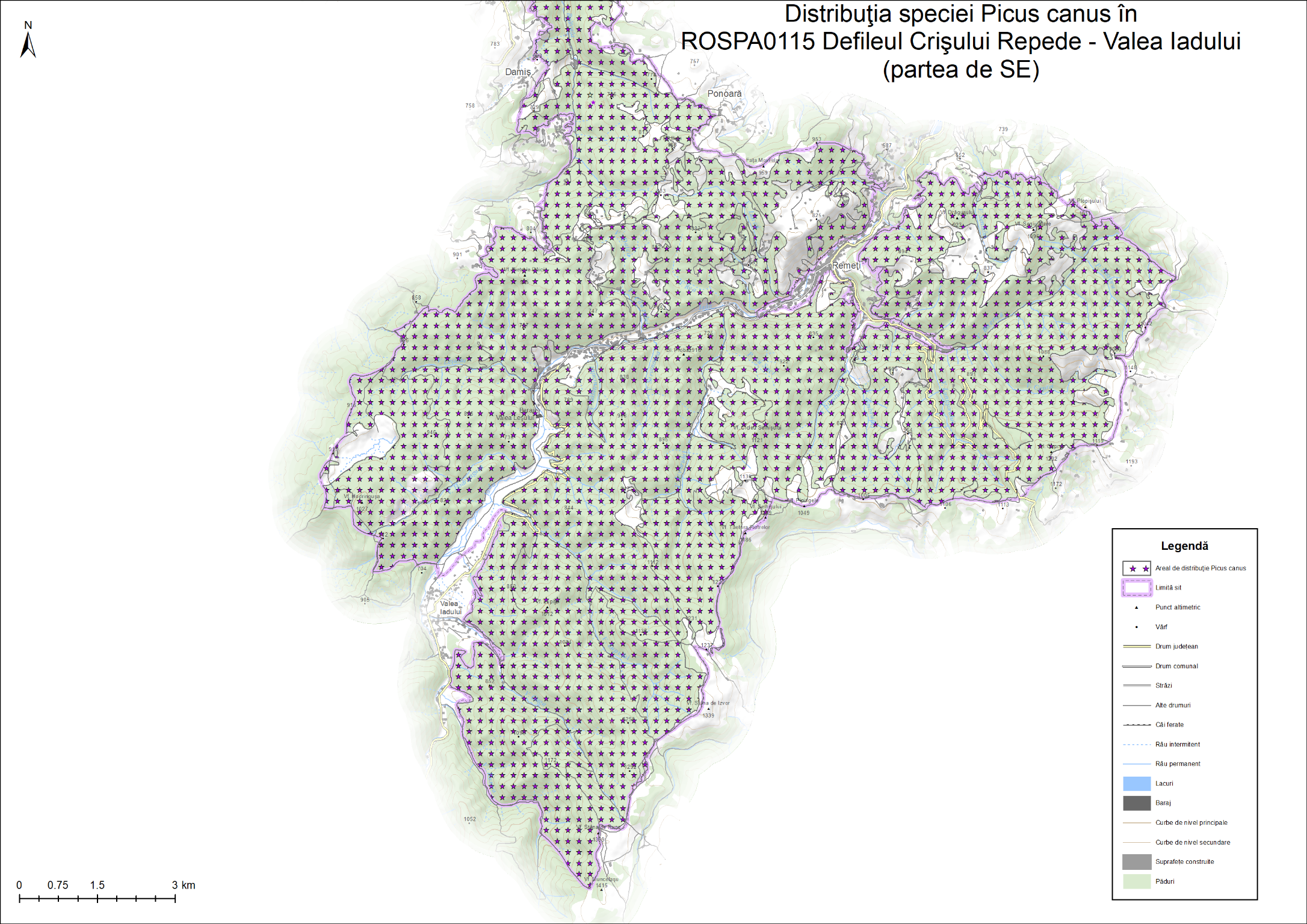 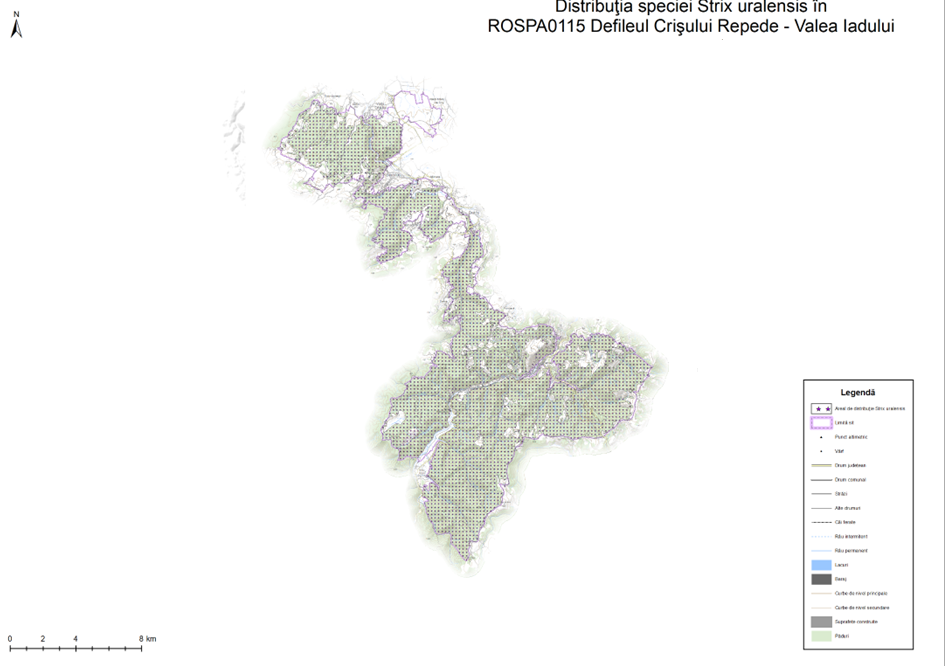 Anexa 2.3. Hărţi privind distribuţia presiunilor la adresa speciilor de interes comunitar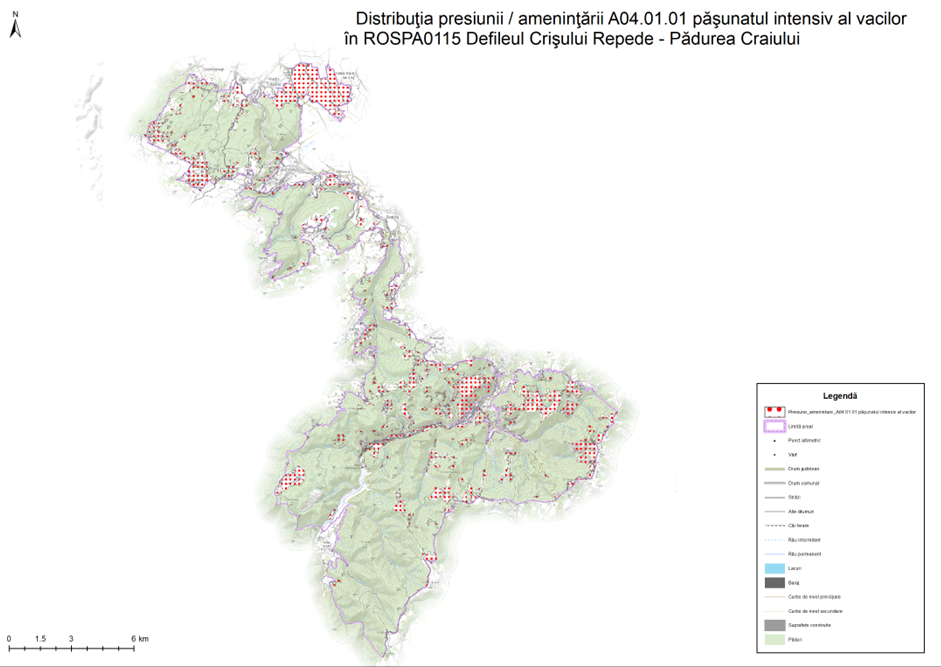 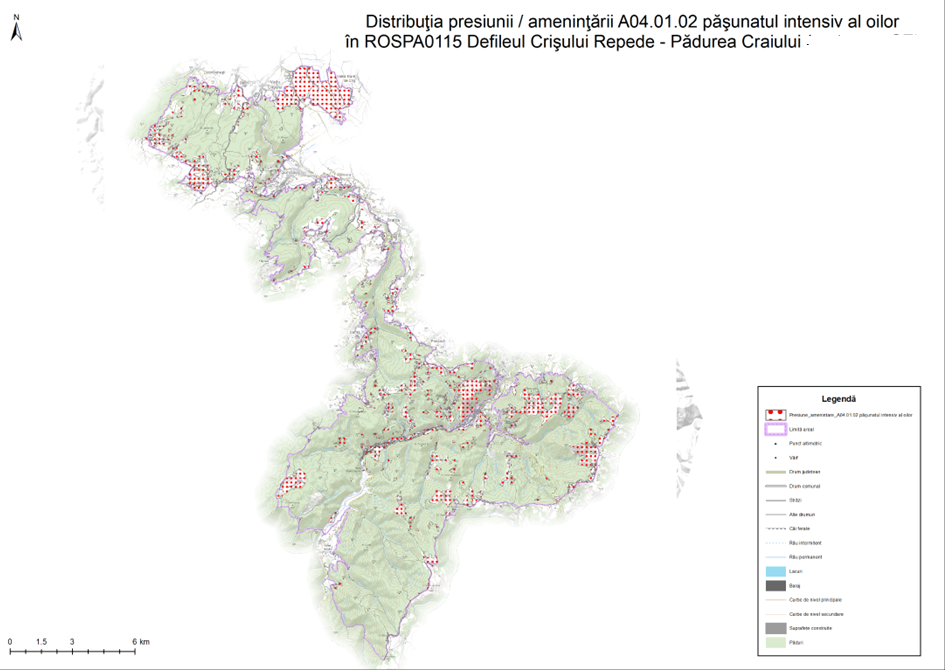 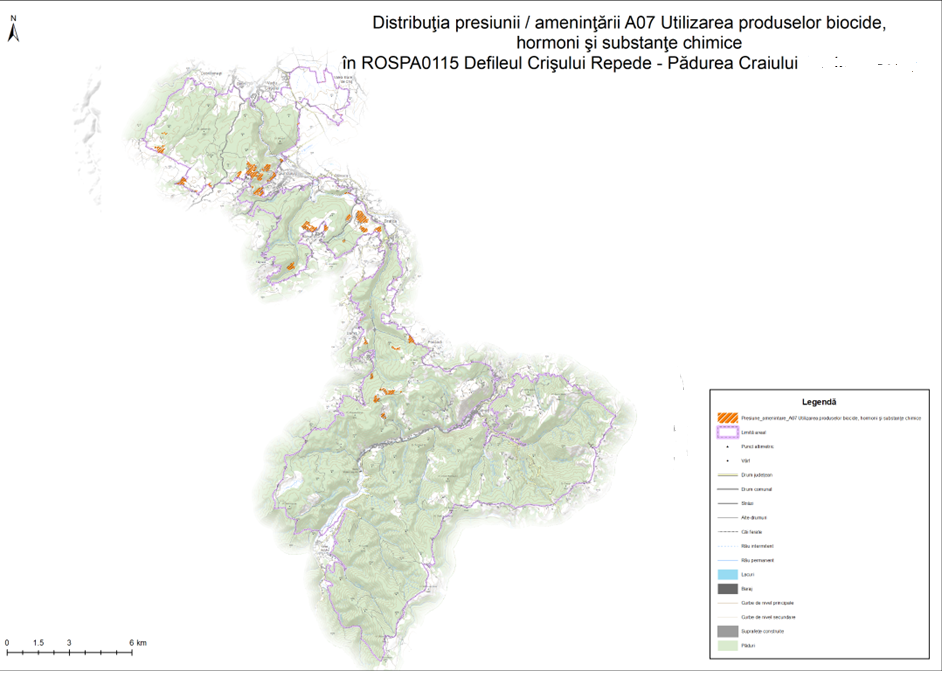 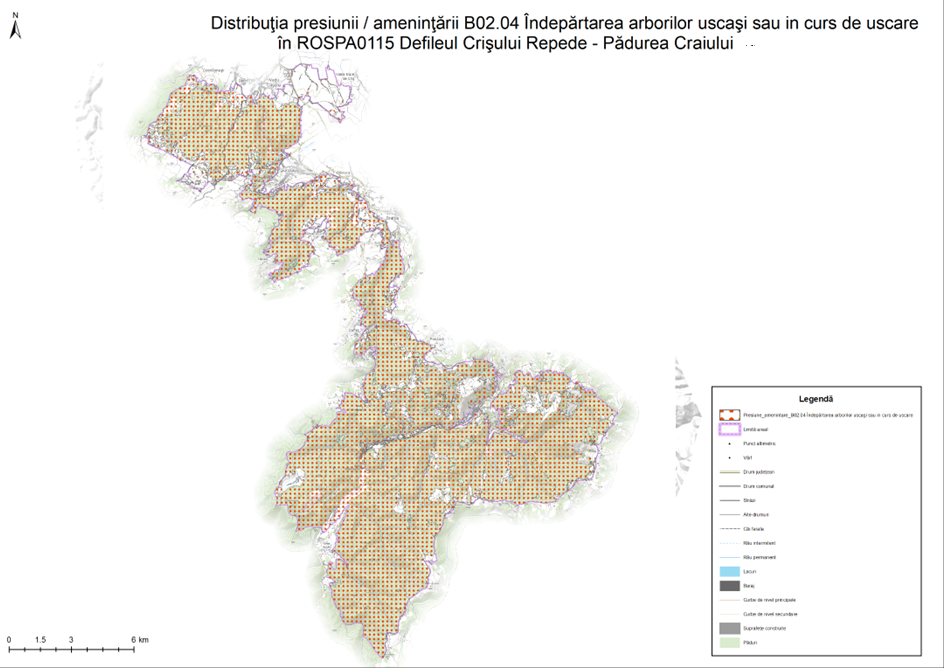 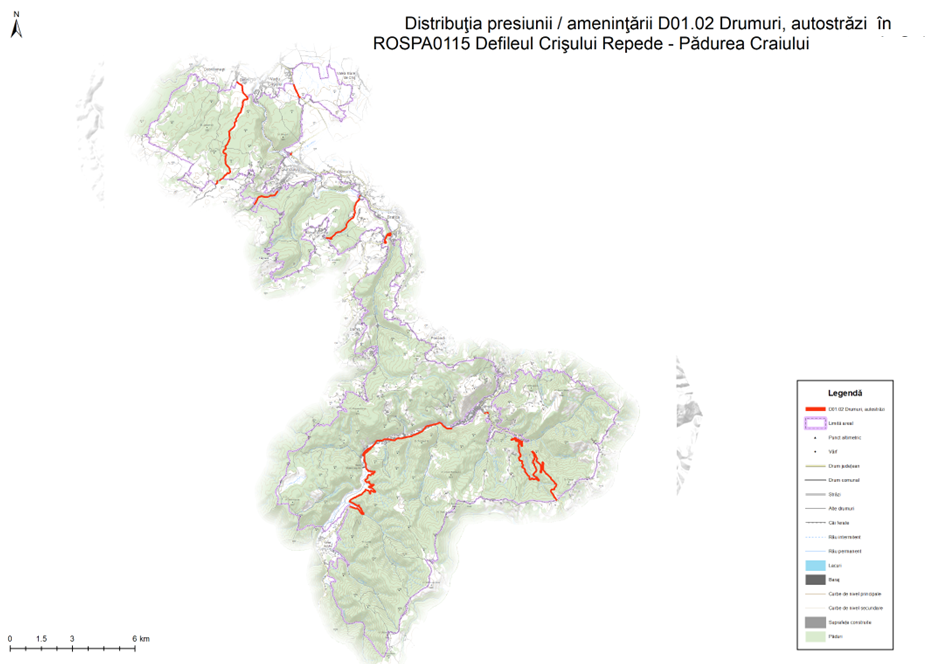 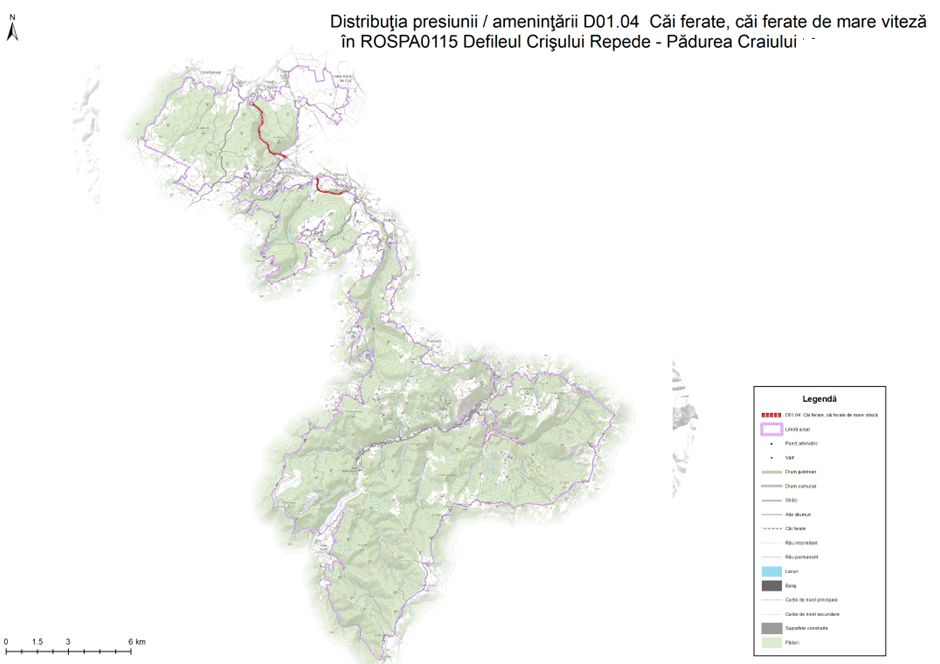 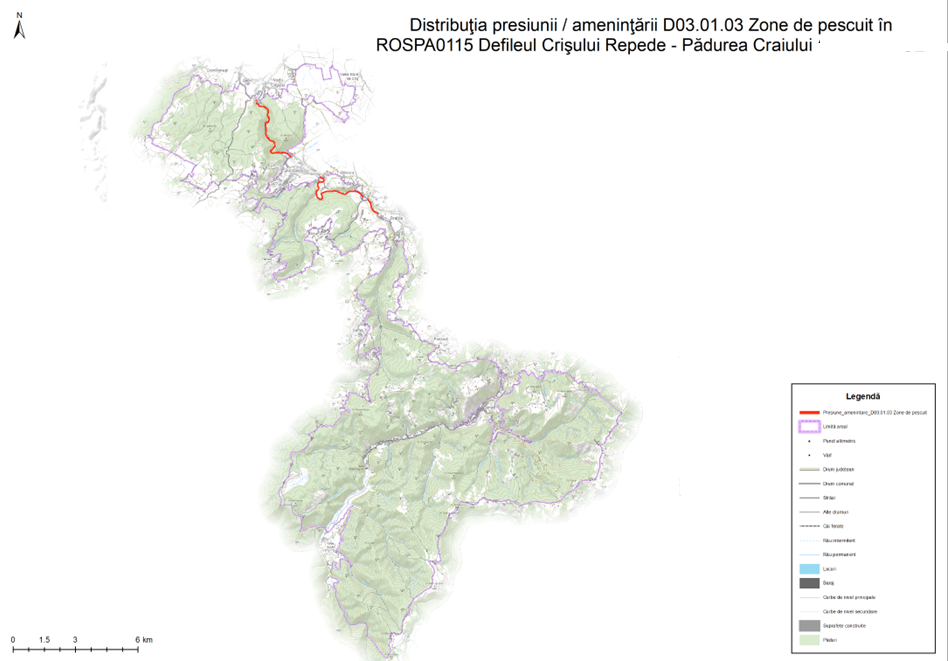 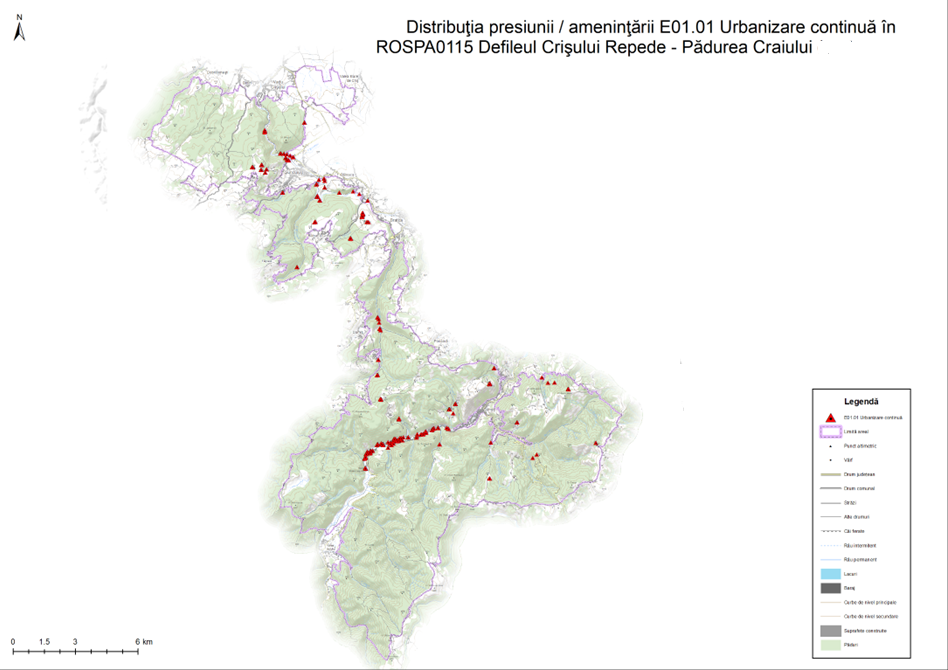 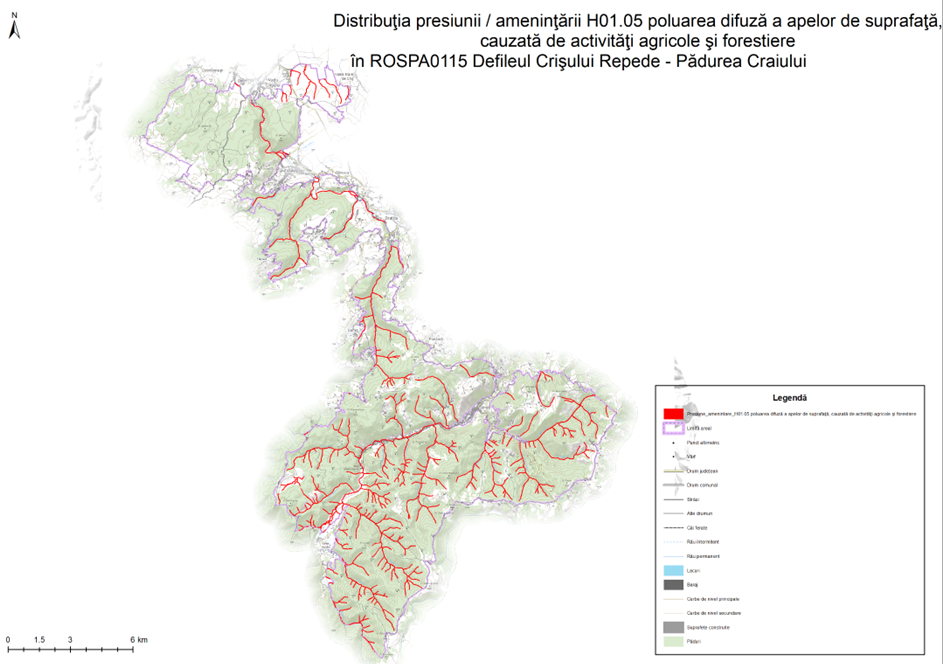 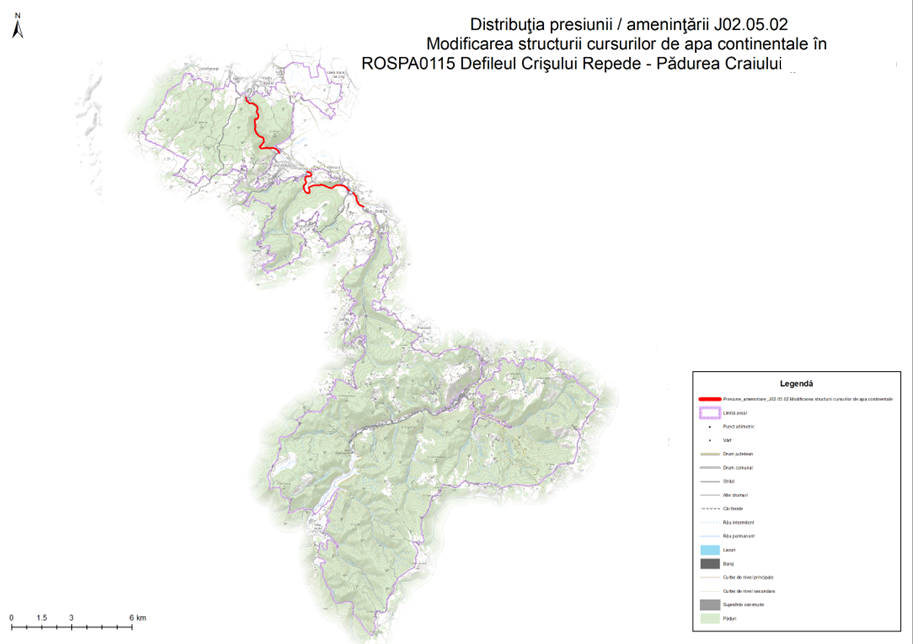 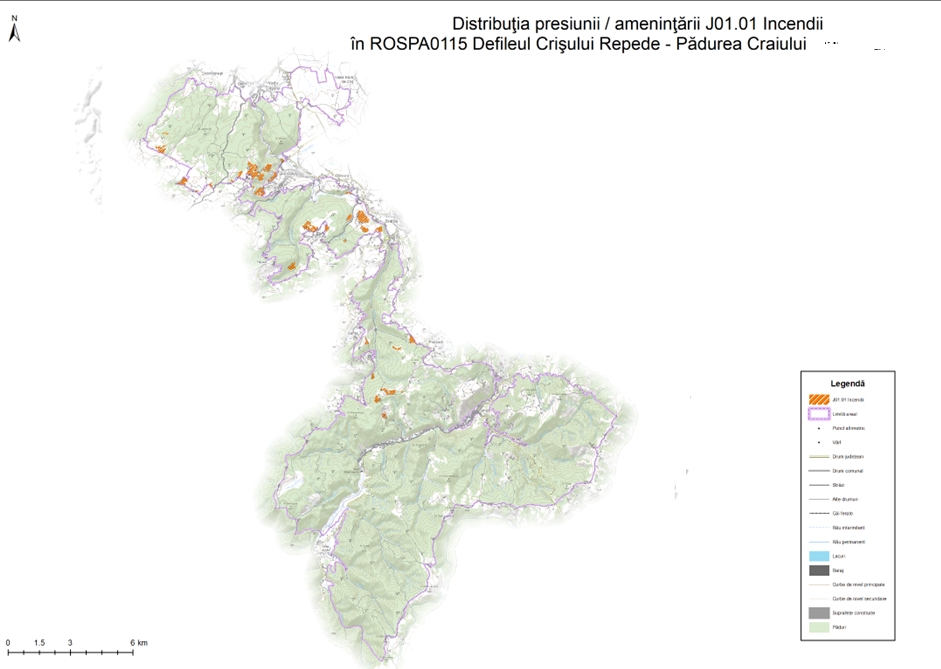 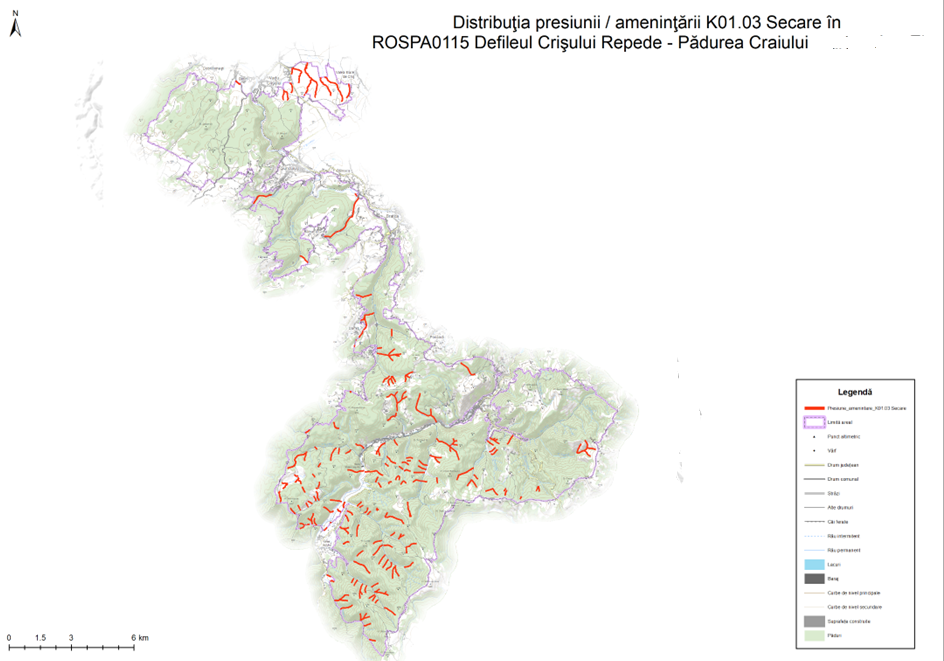 Nr.crtTip actNumăractAn actDenumireOrdinul 2622020pentru modificarea Ghidului metodologic privind evaluarea adecvată a efectelor potenţiale ale planurilor sau proiectelor asupra ariilor naturale protejate de interes comunitar, aprobat prin Ordinul ministrului mediului şi pădurilor nr. 19/2010Ordin18222020pentru aprobarea Metodologiei de atribuire în administrare a ariilor naturale protejateLegea2922018privind evaluarea impactului anumitor proiecte publice și private asupra mediuluiOrdonanţa de urgenţă a Guvernului752018pentru modificarea și completarea unor acte normative în domeniul protecției mediului și al regimului străinilorLegea952016privind înființarea Agenției Naționale pentru Arii Naturale Protejate și pentru modificarea Ordonanței de urgență a Guvernului nr. 57/2007 privind regimul ariilor naturale protejate, conservarea habitatelor naturale, a florei și faunei sălbatice, cu modificările și completărie ulterioareLegea462008Codul silvic, cu modificările și completările ulterioareOrdinul Ministrului Mediului şi Dezvoltării Durabile23872011pentru modificare şi completarea OM 1964/2007 privind instituirea regimului de arie naturală protejată a siturilor de importanţă comunitară, ca parte integrantă a reţelei ecologice europene Natura 2000 în RomâniaHotărârea Guvernului9712011pentru modificarea şi completarea Hotărârii Guvernului nr. 1. 284/2007 privind declararea ariilor de protecţie specială avifaunistică ca parte integrantă a reţelei ecologice europene Natura 2000 în RomâniaLegea1372010Pentru ratificarea Protocolului privind conservarea şi utilizarea durabilă a diversităţii biologice şi a diversităţii peisajelor, adoptat şi semnat la Bucureşti la 19 iunie 2008, la Convenţia-cadru privind protecţia şi dezvoltarea durabilă a Carpaţilor, adoptată la Kiev la 22 mai 2003Legea3172009Pentru aprobarea Ordonanţei de urgenţă a Guvernului nr. 23/2008 privind pescuitul şi acvaculturaOrdinul Ministrului Mediului2032009Privind Procedura de stabilire a derogărilor de la măsurile de protecţie a speciilor de floră şi de faună sălbaticeHotărârea Guvernului16792008Privind modalitatea de acordare a despăgubirilor prevăzute de Legea vânătorii şi a protecţiei fondului cinegetic nr. 407/2006, precum şi obligaţiile ce revin gestionarilor fondurilor cinegetice şi proprietarilor de culturi agricole, silvice şi de animale domestice pentru prevenirea pagubelorOrdonanţa de urgenţă a Guvernului232008Privind pescuitul şi acvaculturaOrdinul Ministrului Agriculturii şi Dezvoltării Rurale3532008Pentru aprobarea Regulamentului privind autorizarea, organizarea şi practicarea vânătoriiHotărârea Guvernului12842007Privind declararea ariilor de protecţie specială avifaunistică ca parte integrantă a reţelei ecologice europene Natura 2000 în RomâniaOrdinul Ministrului Mediului şi Dezvoltării Durabile19642007Privind instituirea regimului de arie naturală protejată a siturilor de importanţă comunitară, ca parte integrantă a reţelei ecologice europene Natura 2000 în RomâniaOrdonanţa de urgenţă a Guvernului572007Privind regimul ariilor naturale protejate, conservarea habitatelor naturale, a florei şi faunei sălbatice, aprobată cu modificări şi completări prin Legea 49/2011Ordonanţa de urgenţă a Guvernului682007Privind răspunderea de mediu cu referire la prevenirea şi repararea prejudiciului asupra mediuluiOrdinul Ministrului Mediului şi Dezvoltării Durabile17982007Pentru aprobarea Procedurii de emitere a autorizaţiei de mediuLegea2652006Pentru aprobarea şi modificarea OUG nr. 195/2005 privind protecţia mediuluiLegea4072006Vânătorii şi a protecţiei fondului cinegetic, modificată şi completată de Legea nr. 197/2007 şi Ordonanţa de Urgenţă a Guvernului nr. 154/2008Ordinul Ministrului Mediului şi Gospodăririi Apelor2072006Privind aprobarea conţinutului Formularului Standard Natura 2000 şi a manualului de completare al acestuiaHotărârea Guvernului10762004Privind stabilirea procedurii de realizare a evaluării de mediu pentru planuri și programeLegea4512002Pentru ratificarea Convenţiei europene a peisajului, Florenţa, 20.10.2002Legea52000Privind amenajarea teritoriului naţional - Secțiunea a III-a, zone protejateLegea862000Pentru ratificarea Convenţiei privind accesul publicului la informaţii, participarea publicului la luarea deciziei şi accesul la justiţie în probleme de mediu semnată la Aarhus în data de 25.06.1998Legea191998Pentru ratificarea Convenţiei privind conservarea speciilor migratoare de animale sălbatice, adoptată la Bonn, 23 iunie 1979Legea581994Pentru ratificarea Convenţiei privind diversitatea biologică, adoptată la Rio de Janeiro, 5 iunie 1994Legea131993Pentru ratificarea Convenţiei privind conservarea vieţii sălbatice şi a habitatelor naturale din Europa, Berna, 19.07.1979Legea51991De ratificare a Convenţiei asupra zonelor umede de importanţă internaţională, în special ca habitat al păsărilor acvatice, încheiată la Ramsar, 2 februarie 1971Arie naturală protejată /Elemente de interes conservativStare de conservare (F/ NI/ NR)Presiune (P)Amenințare (A)Măsurile active de conservare propuseROSPA0115 Defileul Crişului Repede – Valea IaduluiROSPA0115 Defileul Crişului Repede – Valea IaduluiROSPA0115 Defileul Crişului Repede – Valea IaduluiROSPA0115 Defileul Crişului Repede – Valea IaduluiSpecii paseriforme de pădure: Ficedula parva, Ficedula albicollis, Luscinia lusciniaFB02.04 Îndepărtarea arborilor uscaţi sau în curs de uscareMS 1.1.3 Instalarea de cuiburi artificiale pentru speciile de muscari în parcelele forestiere în care arborii tineri (sub 30 cm diametru la 1,5 metri față de sol) au un procentaj mai mare de 50 %.Specii paseriforme din zonele deschise și semi-deschise: Alauda arvensis, Anthus trivialis, Miliaria calandra, Lullula arborea, Lanius collurioFD01.02 Drumuri, autostrăzi   J01.01 IncendiiMS 1.1.5 Asigurarea habitatelor preferate de cuibărit pentru specia Lanius collurio.Specii răpitoare de zi: Aquila chrysaetos, Pernis apivorus, Buteo buteo, Falco subbuteoFD01.04 Căi ferate, căi ferate de mare vitezăD02.01.01 Linii electrice şi de telefon suspendateMS 1.1.9  Izolarea liniilor de joasă și medie tensiuneSpecii răpitoare de zi: Aquila chrysaetos, Pernis apivorus, Buteo buteo, Falco subbuteoFD01.04 Căi ferate, căi ferate de mare vitezăD02.01.01 Linii electrice şi de telefon suspendateMS 1.1.10 Semnalizarea liniilor de tensiune pentru a reduce mortalitatea cauzată de coliziune accidentală.Specii de ciocănitori: Picus canus, Dendrocopos mediu, Dryocopus martius, Dendrocopos leucotosFB02 Gestionarea și utilizarea pădurii și plantaţieiMS 1.1.13 Refacerea habitatelor forestiere în zonele afectate de doborâturi de vântSpecii paseriforme acvatice: Alcedo atthis, Actitis hypoleucosFD03.01.03 Zone de pescuitH01.05 Poluarea difuză a apelor de suprafaţă , cauzată de activităţi agricole şi forestiereH.01.08 Poluarea difuză a apelor de suprafaţă, cauzată de apă de canalizare menajeră şi de ape uzateMS 1.1.15 Asigurarea zonelor de cuibăritSpecia Bonasa bonasiaFB02 Gestionarea și utilizarea pădurii și plantaţieiMS 1.1.19 Refacerea habitatelor forestiere în zonele afectate de doborâturi de vântSpecia Crex crexFA04.01.02 păşunatul intensiv al oilor	A04.01.01 păşunatul intensiv al vacilorB.01 Plantarea de padure pe teren deschisMS 1.1.21 Îmbunătățirea stării de conservare a habitatelor caracteristice specieiSpecii de bufnițe: Glaucidium passerinum, Aegolius funereus, Strix uralensis, Bubo buboFB02 Gestionarea și utilizarea pădurii și plantaţieiMS 1.1.23 Instalarea de cuiburi artificiale în toate unitățile amenajistice din sitSpecii de bufnițe: Glaucidium passerinum, Aegolius funereus, Strix uralensis, Bubo buboFB02 Gestionarea și utilizarea pădurii și plantaţieiMS 1.1.24 Renaturarea zonelor specifice de cuibărit pentru Bubo buboSpecia Apus melbaFG01 Sport în aer liber şi activităţi de petrecere a timpului liber, activităţi recreativeMS 1.1.25 Limitarea practicării alpinismuluiNr. crt.Arie naturală protejată cu care se suprapuneArie naturală protejată cu care se suprapuneArie naturală protejată cu care se suprapuneArie naturală protejată cu care se suprapuneArie naturală protejată cu care se suprapuneTip suprapunerec)Suprafața totală suprapusă cu ANP de referință(ha)Procentul din ANP de referință (%)Nr. crt.CodDenumireTipa)Categorieb)Denumire responsabilTip suprapunerec)Suprafața totală suprapusă cu ANP de referință(ha)Procentul din ANP de referință (%)1ROSCI0062Defileul Crișului Repede – Pădurea CraiuluiSCISit Natura 2000ANANPparţială1137466.272ROSCI0262Valei IadeiSCISit Natura 2000ANANPparţială3712.1632165Defileul Crişului RepedeUICN IVRezervaţie naturalăANANPtotală4142.4142170Peştera cu Apă din Valea Leşului UICN IVRezervaţie naturalăANANPtotală188.6410052171Peştera VântuluiUICN IVRezervaţie naturalăANANPparţială276.4388Codul și denumirea ariei naturale protejateSuprafață (ha)BioregiuneJudețLocalitățiLocalitățiCodul și denumirea ariei naturale protejateSuprafață (ha)BioregiuneJudețLocalitateSuprafață în sitROSPA0115 Defileul Crişului Repede-Valea Iadului17162.37AlpinăBIHORMAGESTI375.13ROSPA0115 Defileul Crişului Repede-Valea Iadului17162.37AlpinăBIHORROSIA0.16ROSPA0115 Defileul Crişului Repede-Valea Iadului17162.37AlpinăCLUJPOIENI28.42ROSPA0115 Defileul Crişului Repede-Valea Iadului17162.37AlpinăBIHORCURATELE389.23ROSPA0115 Defileul Crişului Repede-Valea Iadului17162.37AlpinăBIHORVADU CRISULUI858.34ROSPA0115 Defileul Crişului Repede-Valea Iadului17162.37AlpinăBIHORBRATCA2118.53ROSPA0115 Defileul Crişului Repede-Valea Iadului17162.37AlpinăBIHORBUDUREASA1577.74ROSPA0115 Defileul Crişului Repede-Valea Iadului17162.37AlpinăBIHORSUNCUIUS1752.25ROSPA0115 Defileul Crişului Repede-Valea Iadului17162.37AlpinăBIHORBULZ8199.25ROSPA0115 Defileul Crişului Repede-Valea Iadului17162.37AlpinăBIHORCABESTI109.89ROSPA0115 Defileul Crişului Repede-Valea Iadului17162.37ContinentalăBIHORMAGESTI239.90ROSPA0115 Defileul Crişului Repede-Valea Iadului17162.37ContinentalăBIHORVADU CRISULUI1201.61ROSPA0115 Defileul Crişului Repede-Valea Iadului17162.37ContinentalăBIHORBRATCA1.25ROSPA0115 Defileul Crişului Repede-Valea Iadului17162.37ContinentalăBIHORSUNCUIUS194.81ROSPA0115 Defileul Crişului Repede-Valea Iadului17162.37ContinentalăBIHORBOROD115.87Nr.Unitatea geografică şi de relifAria (ha)(%)1Masivul Vlădeasa (relief montan)7754.9145.182Munţii Pădurea Craiului (relief montan)9407.4654.813Total17162.37100Nr. Crt.Bazin hidrograficSuprafaţă (ha)Procente % din totalNr. râuri în bazinLungimea totală a râurilor (km)1Iada10874.0663.36351258.052Brătcuţa1642.159.563025.043Mişid (Valea Luncilor)569.503.3169.104Borod (Borozel)326.391.9077.565Crişul Repede1894.7111.031818.516Dobrineşti1813.9810.561218.447Mnierea28.110.16008Runcşor13.410.0700Nr.Clase soluri SRTS 2003Tipuri soluri SRTS 2003Sistemul FAO/UNESCOSupr. ocupată (ha.)Procente %1ProtisoluriAluvisoluriFluvisoluri722.514.20Nr.Clase soluri SRTS 2003Tipuri soluri SRTS 2003Sistemul FAO/UNESCOSupr. ocupată (ha.)Procente %1CambisoluriDistricambosoluriCambisoluri districe4225.2024.612CambisoluriDistricambosoluri şi eutricambosoluriCambisoluri districe şi cambisoluri eutrice628.673.663Cambisoluri, Cernisoluri, ProtisoluriEutricambosoluri (rendzinice sau tipice) rendzine şi stâncărieCambisoluri eutrice (rendzinice sau tipice) rendzine şi stâncărie74.800.434Cambisoluri, LuvisoluriEutricambosoluri şi luvosoluriCambisoluri eutrice şi luvisoluri haplice614.933.585Cambisoluri, LuvisoluriDistricambosoluri şi luvosoluri rodiceCambisoluri cromice şi luvisoluri haplice rodice1935.9211.286Cambisoluri, LuvisoluriDistricambosoluri, luvosoluri, oligobazice şi/sau holoacideCambisoluri districe, luvisoluri haplice oligobazice şi/sau holoacide543.403.167Cambisoluri, ProtisoluriEutricambosoluri şi litosoluri (local stâncărie)Cambisoluri eutrice şi litosoluri (local stâncărie)914.495.328Cambisoluri, ProtisoluriEutricambosoluri şi calcare sau dolomite la ziCambisoluri eutrice şi calcare sau dolomite la zi1258.177.339Cambisoluri, ProtisoluriDistricambosoluri şi litosoluriCambisoluri districe şi litosoluri4161.0524.2410Cambisoluri, ProtisoluriDistricambosoluri, litosoluri şi stâncărieCambisoluri cromice, litosoluri şi stâncărie231.611.3411Cambisoluri, SpodisoluriDistricambosoluri şi prepodzoluriCambisoluri districe şi podzoluri cambice146.450.85Nr.Clase soluri SRTS 2003Tipuri soluri SRTS 2003Sistemul FAO/UNESCOSupr. (ha.)Procente %1Cernisoluri, AntrisoluriFaeoziomuri stagnice şi erodosoluriFaeoziomuri stagnice şi erodisoluri85.970.502Cernisoluri, PelisoluriPseudorendzine şi faeoziomuri stagnice şi vertisoluriPseudorendzine şi faeoziomuri stagnice şi vertisoluri428.682.49Nr.Clase soluri SRTS 2003Tipuri soluri SRTS 2003Sistemul FAO/UNESCOSupr.  (ha.)Procente %1LuvisoluriLuvosoluri pseudogleizateLuvisoluri haplice pseudogleizate30.600.172LuvisoluriLuvisoluri albice pseudogleizateLuvisoluri albice pseudogleizate353.582.063LuvisoluriLuvosoluri (inclusiv slab luvice)Luvisoluri haplice (inclusiv slab luvice)178.601.044LuvisoluriLuvosoluri pseudogleizate şi luvosoluri albice pseudogleizateLuvisoluri haplice pseudogleizate şi luvisoluri albice pseudogleizate205.221.195Spodisoluri, ProtisoluriPrepodzoluri şi podzoluri (local litosoluri şi stâncărie)Podzoluri cambice şi pozoluri haplice (local litosoluri şi stâncărie)65.370.38Nr. crt.Categoria de ecosistemeTipul de habitat din ariile protejate vizate1Ape curgătoare2Pajişti naturale3Pajişti umede seminaturale cu ierburi înalte4Păduri temperate europene5Ecosisteme agricole, horticole și domestice regulat cultivate sau recent luate în cultură1categoria EUNIS I1 - culturi agricole și grădini de legume6Zone construite, situri industriale și alte habitate industrialecategoriile EUNIS J1 - construcții din sate și orașe -, J2 - construcții cu densitate mică -, J4 - rețele de transport și alte zone construite cu suprafață dură, J5 - oglinzi de apă foarte artificiale și structuri conexe7Complexe de habitatecategoria EUNIS X25  - grădini domestice din sate și zone periferice urbane, cu suprafețe mai mici de 0,5 haNr.Informație/ AtributDescriereCod specie - EUNISCod Eunis: 1045Cod Natura 2000: A320Denumirea științificăFicedula parvaDenumirea popularăMuscar micDescrierea specieiMuscarul mic are lungimea corpului de aproximativ 11 cm. Specia este o prezenţă discretă, observându-se destul de greu. Prezintă pete albe pe lateralele cozii, aceastea fiind și o caracteristică a speciei fiind foarte vizibile în zbor. Masculul adult are capul și părțile laterale ale acestuia de culoare gri, pieptul portocaliu-ruginiu, intensitatea acestuia fiind corelată cu vârsta păsării. Femela este crem deschis pe bărbie și piept.Muscarul mic este o specie migratoare ce vine în ţara noastră în aprile şi pleacă spre cartierele de iernat în a doua jumătate a lunii septembrie. De remarcat este faptul că trecerile sunt foarte scurte, mai ales cele de toamnă. Cuibul şi-l instalează în scorburile arborilor, la locul de bifurcaţie al ramurilor groase şi la înălţimi ce nu depăşesc 4 m. Aceasta este construit sub formă de cupă, în cea mai mare parte, de către femelă, din muşchi, frunze uscate, fire de graminee, fibre de scoarţă, licheni, pânză de păianjeni, puf; interiorul este căptuşit cu fire de păr de la animale însă şi rădăcinuţe. Femela depune în mai, 5-6 ouă, pe care le cloceşte 13-14 zile, perioadă când nu părăseşte cuibul, fiind hrănită de mascul. După eclozare, ambii părinţi hrănesc puii la cuib timp de 11-15 zile, perioadă după care aceştia îl părăsesc, rămânând un timp în împrejurimile.Perioade criticeMai – iunieCerințe de habitatÎn general preferă pentru cuibărit pădurile de foioase extinse în zonele montane până la aproximativ 900 m altitudine, dar poate fi întâlnit cuibărind și la altitudini mari de până la 3000 m. Este o specie mai frecvent întâlnită decât ceilalţi muscari, în pădurile de foioase şi de amestec care nu au însă multe conifere. Pădurile rare de stejar și gorun sunt preferate în mod special.Hrana este formată numai din ouă, larve şi insecte, fiind ca toţi muscarii un entomofag deosebit de important. Prinde insecte în mod tipic pentru muscari, din zbor, sau ca o pitulice, căutând între frunze, rareori coborând şi pe sol.Fotografii 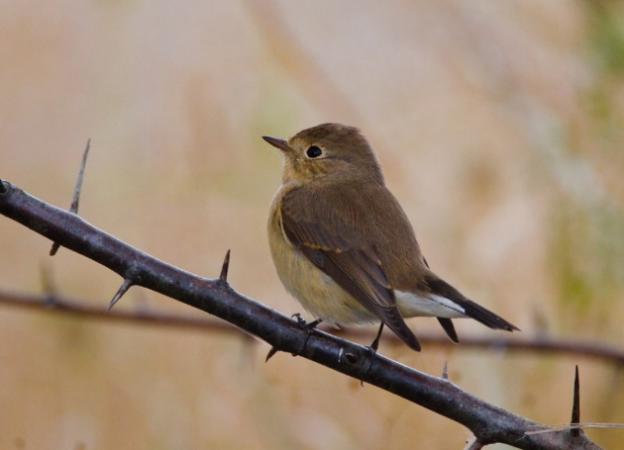 Fotograf: Daniel PetrescuNr.Informație/ AtributDescriereSpecia Ficedula parva Anexa I a Directivei Păsări 2009/147/CEInformații specifice specieiSpecia poate fi întălnită în toate habitatele foresteriere la nivelul sitului ROSPA0115.Statutul de prezență (temporal)ReproducereStatutul de prezență (spațial)Larg răspândităStatutul de prezență (management)NativăAbundențăComunăPerioada de colectare a datelor din terenMai – iunie 2018 Distribuția specie (interpretare)Specia este răspândită relativ uniform în conformitate cu distribuția habitatului potențial pentru această specie, respectiv în pădurile de foioase și de amestec.Distribuția speciei(harta distribuției)Anexa Harta distribuției speciei Ficedula parva Alte informații privind sursele de informații- Atlasul al speciilor de păsări de interes comunitar din România, 2015. Ministerul Mediului, Apelor Și Pădurilor – Direcția Biodiversitate, Ed. NOI MEDIA PRINT S.A. în colaborare cu Media & Nature Consulting S.R.L- BALTAG, Emanuel Ștefan, Sebastian BUGARIU și Alida BARBU (2017) Ghid de identificare a păsărilor. Europa și zona mediteraneană. Traducere după Svensson, L., Mullarney, K., Zetterstrom, D. Bird Guide. Europe and Middle East. Bonier, Suedia- Cramp, S., Simmons E.L. (eds.), 1993: Birds of the Western Palearctic. Vol.VII. Oxford University Press, Oxford- *http://pasaridinromania.sor.ro/Nr.Informație/ AtributDescriereCod specie - EUNISCod Eunis: 894Cod Natura 2000: A091Denumirea științificăAquila chrysaetosDenumirea popularăAcvilă de munteDescrierea specieiAcvila de munte este o păsăre de talie foarte mare, cu aripi lungi și coadă tipică, lungă, aproape cât lățimea aripii. Anverugura aripilor este cuprinsă între 190 – 225 cm. Penajul este maro închis pe cea mai mare parte a corpului, cu excepția capului și a gâtului care sunt galben – maroniu sau maro – roșcat. Deseori poate prezenta o pată mare roșcat deschis pe piept și pe subalarele mijlocii. Juvenilii prezintă pete albe sub aripă, la baza primarelor și secundarelor distale. De asemenea, și baza rectricelor este albă astfel în zbor coada apare albă cu o bandă neagră terminală. Pe măsura creșterii în vârstă albul prezent sub aripă, se restrânge până la dispariție, în cazul păsărilor adulte. Ajung mature din punct de vedere sexual la vârsta de 5 ani.Acvila de munte este o specie monogamă, formând perechi pe viață. Cuibul este foarte voluminos (2 – 3 metri diametru și o înălțime de 1 metru), fiind construit din crengi și resturi vegetale de către ambii parteneri. El este instalat pe stânci sau în vârful unui arbore, în zone greu accesibile pentru prădători fiind folosit mai mulți ani la rând. Femela depune 2-3 ouă la sfârşit de martie sau început de aprilie. Incubaţia durează în medie 43-45 de zile şi este asigurată în principal de femelă. După eclozare, în cazul în care cantitatea de hrană este insuficientă, puiul mai mare este agresiv faţă de puiul mai mic, în cele din urmă acesta ajungând să îl omoare sau acesta ajunge să moară din cauza lipsei de hrană. Puii devin zburători la 65-70 de zile, însă rămân dependenţi de părinţi încă 14-21 de zile.Perioade criticeMartie – iulieCerințe de habitatAcvila de munte poate fi întâlnită în terenuri deschise sau semideschise, de la nivelul mării până la altitudini de 4000 m și chiar 6200 în Himalaya, în habitate diverse, care includ: tundră, tufărişuri, terenuri înierbate, păduri de foioase sau de conifere. Această specie este asociată cu zonele montane, preferând pădurile foarte întinse ce prezintă zone de stâncărie și chei.Păsăre răpitoare foarte puternică, vânează de la înălțime de unde se aruncă cu viteză asupra prăzii, dar și de la înălțime mică de obicei după ce în prealabil pândește prada dintr-un arbore. Hrana acvilei de munte este foarte variată şi cuprinde în principal mamifere de talie diferită, iepuri, marmote, dar consumă şi păsări, reptile, ocazional peşti sau animale de talie mare ori cadavre proaspete.Fotografii 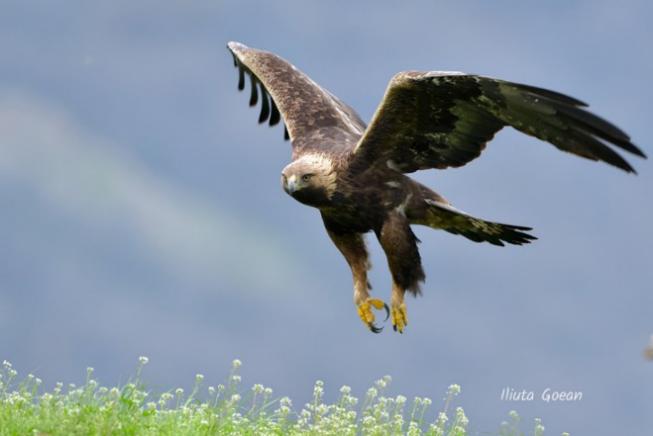 Fotograf: Iliuță GoeanNr.Informație/ AtributDescriereSpeciaAquila chrysaetosAnexa I a Directivei Păsări 2009/147/CEInformații specifice specieiÎn urma protocolului specific aplicat în luna martie au fost observate 3 perechi de inidivizi de acvilă de munte, fiind localizată o pereche în interiorul sitului. Acest lucru nu denotă faptul că pe teritoriul sitului cuibărește o singură pereche.Statutul de prezență(temporal)RezidentStatutul de prezență(spațial)Izolat.Statutul de prezență(management)NativăAbundențăRarăPerioada de colectare a datelor din terenIunie 2018Martie 2019Distribuția specie(interpretare)Specia este prezentă în zonele cu habitate de stâncărie, acolo unde aceasta și cuibărește.Distribuția speciei(harta distribuției)Anexa Harta distribuției speciei Aquila chrysaetosAlte informații privind sursele de informațiiAtlasul al speciilor de păsări de interes comunitar din România, 2015. Ministerul Mediului, Apelor Și Pădurilor – Direcția Biodiversitate, Ed. NOI MEDIA PRINT S.A. în colaborare cu Media & Nature Consulting S.R.LBALTAG, Emanuel Ștefan, Sebastian BUGARIU și Alida BARBU (2017) Ghid de identificare a păsărilor. Europa și zona mediteraneană. Traducere după Svensson, L., Mullarney, K., Zetterstrom, D. Bird Guide. Europe and Middle East. Bonier, SuediaCramp, S., Simmons E.L. (eds.), 1993: Birds of the Western Palearctic. Vol.II. Oxford University Press, Oxford*http://pasaridinromania.sor.ro/- Arya Shafaeipour 2015. Breeding Success and Nest Characteristics of Golden Eagle Aquila chrysaetos in Western Iran. Acta Zoologyca Bulgarica. 67 (2): 299-302Nr.Informație/ AtributDescriereCod specie - EUNISCod Eunis: 1218Cod Natura 2000: A234Denumirea științificăPicus canusDenumirea popularăGhionoaie surăDescrierea specieiSpecie de ciocănitoare de talie medie, cu penaj verde măsliniu și capul gri verzui deschis. Se poate confunda cu ghionoaia verde, însă are capul ușor mai mic și mai rotunjit, cu cioc mai scurt și mai subțire, capul gri uniform cu puțin negru în jurul ochiului (doar lorumul este negru). Sexele pot fi diferențiate foarte ușor prin prezența petei roșii pe creștetul capului (cazul masculului) sau absența acestuia (cazul femelei). Juvenilii sunt asemenea păsărilor adulte însă culorile sunt mai șterse.Masculii rivali se urmăresc în zbor și atrag femelele prin darabană, care se aude de la distanţe relativ mari. Cuibărește în scorburi cu diametrul mediu de 5-7 cm. Este o specie monogamă, solitară și teritorială, ambii parteneri contribuind la realizarea excavației ce va fi folosită pentru cuibărit, aceasta fiind amplasată frecvent în apropierea celei folosite în anul anterior. În timpul ritualului de împerechere masculul hrănește femela. După împerechere, în luna aprilie, are loc depunerea ouălor (ponta este formată din 4 – 11 ouă). Incubația pontei durează între 15 și 17 zile, iar puii după eclozare sunt îngrijiți de ambii părinți încă 24 – 28 de zile. Ei devin independenți la scurt timp după părăsirea scorburii.Perioade criticeAprilie - iunieCerințe de habitatSpecia preferă o gamă variată de habitate, fiind totuși considerată ca fiind caracteristică pădurilor de foioase. Poate fi întâlnită în pădurile mlăștinoase din lungul râurilor, cu arbori căzuți, bogați în insecte. De asemenea, se întâlnește în zone deschise, cu parcuri, păduri rare din zone înalte (până la 600 de metri sau mai sus) și păduri de conifere mature.Își apără agresiv teritoriile care au resurse bogate în furnici și care prezintă multe excavații folosite ca locuri de odihnă sau cuibărit. Se hrănește săpând cu ciocul în sol și pe crengile rupte, putrezite din copaci. Hrana este constituită în principal din furnici și larvele acestora (de multe ori direct din mușuroi), dar prinde cu limba lipicioasă și muște, greieri, gândaci, fluturi, păianjeni. În anumite condiții consumă și diferite fructe și seminţe.Fotografii 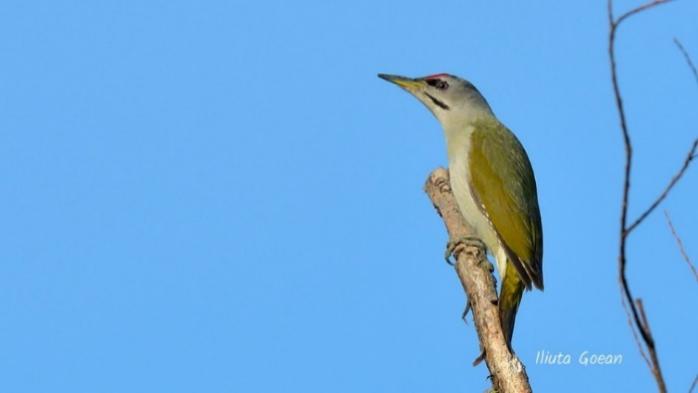 Fotograf: Iliuță GoeanNr.Informație/ AtributDescriereSpecia Picus canusAnexa I a Directivei Păsări 2009/147/CEInformații specifice specieiSpecia este prezentă la nivelul întregului sit, fiind cea mai abundentă dintre ciocănitori.Statutul de prezență (temporal)RezidentStatutul de prezență (spațial)Larg răspândită.Statutul de prezență (management)NativăAbundențăComunăPerioada de colectare a datelor din terenMartie – aprilie 2019.Distribuția specie (interpretare)Specia este răspândită uniform pe întreaga suprafață a sitului.Distribuția speciei(harta distribuției)Anexa Harta distribuției speciei Picus canus Alte informații privind sursele de informații- Atlasul al speciilor de păsări de interes comunitar din România, 2015. Ministerul Mediului, Apelor Și Pădurilor – Direcția Biodiversitate, Ed. NOI MEDIA PRINT S.A. în colaborare cu Media & Nature Consulting S.R.L- BALTAG, Emanuel Ștefan, Sebastian BUGARIU și Alida BARBU (2017) Ghid de identificare a păsărilor. Europa și zona mediteraneană. Traducere după Svensson, L., Mullarney, K., Zetterstrom, D. Bird Guide. Europe and Middle East. Bonier, Suedia- Cramp, S., Simmons E.L. (eds.), 1993: Birds of the Western Palearctic. Vol.IV. Oxford University Press, Oxford- *http://pasaridinromania.sor.ro/Nr.Informație/ AtributDescriereCod specie - EUNISCod Eunis: 1011Cod Natura 2000: A238Denumirea științificăDendrocopos mediusDenumirea popularăCiocănitoare de stejarDescrierea specieiCiocănitoarea de stejar este asemănătoare cu celelalte ciocănitori pestrițe, în special cu ciocănitoarea pestriță mare. Neglijabil mai mică decât aceasta din urmă, are ciocul mai scurt și mai subțire, iar capul este mai rotund și mai deschis. Sexele sunt similare, cu creștetul roșu ajungând mult în spate (în cazul masculului, unde culoarea este și mai intensă). Nu are mustață, iar obrajii sunt mult mai albi, contrastând cu ochii negri care astfel ies în evidență. Specia are pete albe mari, ovale pe umeri, iar rozul din zona cloacală se estompează în abdomenul alb – gălbui. Flancurile sunt striate fin cu negru.Este o specie solitară, care apără teritorii fixe tot timpul anului. Primăvara își delimitează teritoriul, acesta fiind apărat de ambii parteneri. Este monogamă, iar perechile se formează anual, la sfârșitul iernii, pentru durata sezonului de reproducere. Masculul este cel care excavează locul pentru cuibărit, iar femela inspectează excavaţia făcută și decide dacă o acceptă sau nu, construind în fiecare an un nou cuib. La fel ca în cazul altor specii de ciocănitoare, femelele sunt cele care iniţiază copulaţia, depunând 4-8 ouă la sfârșitul lunii aprilie sau în luna mai. Ambele sexe clocesc timp de 13-15 zile și participă la îngrijirea puilor, dezvoltarea acestora durând aproximativ trei săptămâni. Puii devin independenţi la două săptămâni după părăsirea cuibului.Perioade criticeAprilie – iunieCerințe de habitatEste o specie care se găsește în păduri cu exemplare mature de stejari, carpeni, ulmi și fagi bătrâni și un amestec de zone deschise, pajiști și desișuri, dar poate fi observată și în parcuri mai mari cu arbori bătrâni. Limitele altitudinale la care cuibărește specia sunt determinate de prezenţa habitatelor cu stejar sau gorun și sunt localizate în principal între 200 și 600 m.Se hrăneşte atât pe sol cât și pe arbori, în cea mai mare măsură pe stejari, însă acolo unde există în preajmă arbori cu o esenţă mai moale (mesteacăn, frasin, salcie) îi foloseşte pentru construirea cuibului. Hrana este constituită din insecte (coleoptere, himenoptere, ortoptere, etc.) dar și cu sevă; de altfel hrana vegetală este foarte importantă în perioada sezonului rece când cantitatea de nevertebrate scade.Fotografii 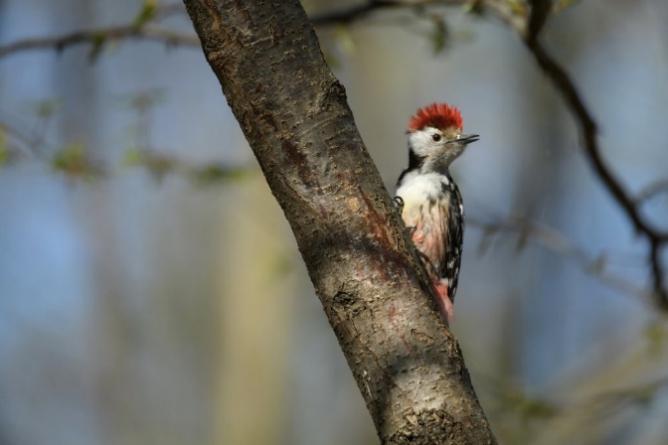 Fotograf: Dan DinuNr.Informație/ AtributDescriereSpecia Dendrocopos medius Anexa I a Directivei Păsări 2009/147/CEInformații specifice specieiSpecia este prezentă în situl ROSPA0115 în habitatele cu stejăret.Statutul de prezență (temporal)RezidentStatutul de prezență (spațial)IzolatStatutul de prezență (management)NativăAbundențăComunăPerioada de colectare a datelor din terenMartie – aprilie 2019.Distribuția specie (interpretare)Specia este prezentă în habitatele cu păduri de stejar aflate în nordul sitului.Distribuția speciei(harta distribuției)Anexa Harta distribuției speciei Dendrocopos mediusAlte informații privind sursele de informații- Atlasul al speciilor de păsări de interes comunitar din România, 2015. Ministerul Mediului, Apelor Și Pădurilor – Direcția Biodiversitate, Ed. NOI MEDIA PRINT S.A. în colaborare cu Media & Nature Consulting S.R.L- BALTAG, Emanuel Ștefan, Sebastian BUGARIU și Alida BARBU (2017) Ghid de identificare a păsărilor. Europa și zona mediteraneană. Traducere după Svensson, L., Mullarney, K., Zetterstrom, D. Bird Guide. Europe and Middle East. Bonier, Suedia- Cramp, S., Simmons E.L. (eds.), 1993: Birds of the Western Palearctic. Vol.IV. Oxford University Press, Oxford- *http://pasaridinromania.sor.ro/Nr.Informație/ AtributDescriereCod specie - EUNISCod Eunis: 1043Cod Natura 2000: A321Denumirea științificăFicedula albicollisDenumirea popularăMuscar gulerat Descrierea specieiPrincipala caracteristică a speciei, care de altfel îi și dă numele și îl deosebește de muscarul negru, este gulerul alb complet în jurul gâtului. Prezintă o pată albă pe frunte de mărimi variabile la ediferite exemplare. Dimensiunile petelor albe de pe aripi şi pe frunte sunt ereditare, având rol în alegerea perechii potrivite. La femelă dunga albă de pe aripă se întinde până la baza remigelor primare. Au ochii închişi la culoare, iar ciocul şi picioarele sunt negre. În cântecul compus din fluierăturile înalte şi joase repetă notele cu ritmicitate.Preferă să-şi instaleze cuibul în scorburile pădurilor de fag și stejar, ocupând cuiburile părăsite de ciocănitori, aceasta putând să clocească şi în cuiburi artificiale. Prezenţa acestei specii este uşor de depistat, deoarece are obiceiul să vâneze insecte din zbor stând pe ramurile extreme sau de vârf ale unui arbore mai izolat. Cuibul are formă de cupă fiind realizat din frunze moarte, fire de iarbă, fâşii subţiri de scoarţă, căptuşit cu fibre vegetale şi păr de animale, de regulă provenite din coamă sau coadă. De obicei, în prima decadă a lunii mai începe depunerea pontei care este formată din 5-6 ouă, pe care le cloceşte doar femela timp de 12-13 zile. După eclozare puii sunt hrăniţi şi îngrijiţi de ambii părinţi timp de 14 zile, până când aceştia părăsesc cuibul. Aceștia mai sunt hrăniţi câteva zile stând ascunşi în coroana arborelui sau în apropiere. Scot o singură generaţie de pui pe an.Perioade criticeMai – iunieCerințe de habitatMuscarul gulerat face parte dintre speciile migratoare ce preferă pentru cuibărit pădurile bogate în subarboret, lizierele de păduri masive de foioase, parcurile cu arbori bătrâni, cu scorburi şi, de asemenea, în apropierea luciurilor de apă. Pădurile mari de foioase cu arbori bătrâni sunt preferate datorită bogăţiei de insecte pe care le oferă, asigurându-şi astfel baza trofică.Se ascunde în frunziş de unde prinde insecte din zbor, după care iarăşi se ascunde pentru a le consuma. Caută şi pe ramuri sau frunze iar cu apropierea toamnei vânează tot mai mult pe sol. Hrana este formată numai din insecte în diferite stadii.Fotografii 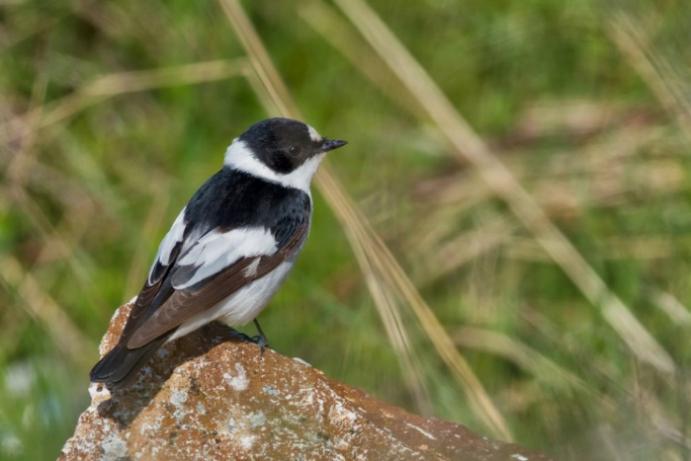 Fotograf: Laszlo PotozkyNr.Informație/ AtributDescriereSpecia Ficedula albicollis Anexa I a Directivei Păsări 2009/147/CEInformații specifice specieiSpecia este prezentă în pădurile de foioase și de amestecStatutul de prezență (temporal)ReproducereStatutul de prezență (spațial)Larg răspândităStatutul de prezență (management)NativăAbundențăComunăPerioada de colectare a datelor din terenMai – iunie 2018 Distribuția specie (interpretare)Muscarul gulerat este o specie larg răspândită în situl ROSPA0115, având o distribuție uniformă în habitatul potețial, identificat pentru această specie.Distribuția speciei(harta distribuției)Anexa Harta distribuției speciei Ficedula albicollis Alte informații privind sursele de informații- Atlasul al speciilor de păsări de interes comunitar din România, 2015. Ministerul Mediului, Apelor Și Pădurilor – Direcția Biodiversitate, Ed. NOI MEDIA PRINT S.A. în colaborare cu Media & Nature Consulting S.R.L- BALTAG, Emanuel Ștefan, Sebastian BUGARIU și Alida BARBU (2017) Ghid de identificare a păsărilor. Europa și zona mediteraneană. Traducere după Svensson, L., Mullarney, K., Zetterstrom, D. Bird Guide. Europe and Middle East. Bonier, Suedia- Cramp, S., Simmons E.L. (eds.), 1993: Birds of the Western Palearctic. Vol.VII. Oxford University Press, Oxford- *http://pasaridinromania.sor.ro/Nr.Informație/ AtributDescriereCod specie - EUNISCod Eunis: 855Cod Natura 2000: A229Denumirea științificăAlcedo atthisDenumirea popularăPescărel albastruDescrierea specieiPescărelul albastru este o pasăre mică, îndesată, cu picioare și coadă scurte, cap mare și un cioc disproporționat de lung. Coloritul este foarte intens: creștetul și aripile sunt albastru – verzui (mai mult verzui, dar acest aspect este în funcție de cum bate lumina soarelui), spatele și coada un albastru intens, iar partea ventrală și obrajii sunt portocalii – cărămizii. Pe gât și pe obraji este prezentă cate o pată albă. Sexele sunt similare dar la perechile cuibăritoare masculul se evidențiează prin ciocul complet negru, în timp ce femela are o pată portocalie la baza mandibulei. Picioarele sunt roșu aprins. Juvenilii sunt asemenea adulților, însă culorile sunt mai șterse. Adesea este observat zburând în linie dreaptă, rapid, la înălțime mică deasupra apei, țipând.Este monogamă şi teritorială. Cuibăreşte în malul râurilor, unde perechea excavează un tunel lung de 60-90 cm ce se termină cu o cameră rotunda. Soseşte din cartierele de iernare în a doua parte a lunii martie, acolo unde populațiile nu sunt rezidente. Femela depune în mod obişnuit 6-7 ouă în lunile aprilie şi mai, incubația durând în jur de 19-21 de zile şi fiind asigurată de ambii parteneri în timpul zilei şi de către femelă în timpul nopţii. După eclozare, puii rămân în cuib 24-27 de zile şi pe măsură ce cresc vin la marginea tunelului pentru a fi hrăniţi. Pot depune două sau chiar trei ponte într-un sezon.Perioade criticeAprilie - iunieCerințe de habitatSpecia este întâlnită în toate tipurile de habitate ce conțin ape dulci: iazuri, canale, râuri și izvoare. În zona este necesară prezența unor maluri abrute, loc propice pentru a-și face cuibul. Iarna poate fi găsit și în locuri cu apă salmastră precum în estuare sau zone costiere.Hrana este constituită în principal de peștii mici de apă dulce, insectele acvatice și peștii marini, mai rar consumând și crustacee, moluște, insecte terestre sau amfibieni. De obicei plonjează cu capul în jos pentru a prinde prada, lansându-se din locurile de pândă reprezentate de ramurile tufișurilor sau ale copacilor care atârnă deasupra apei.Fotografii 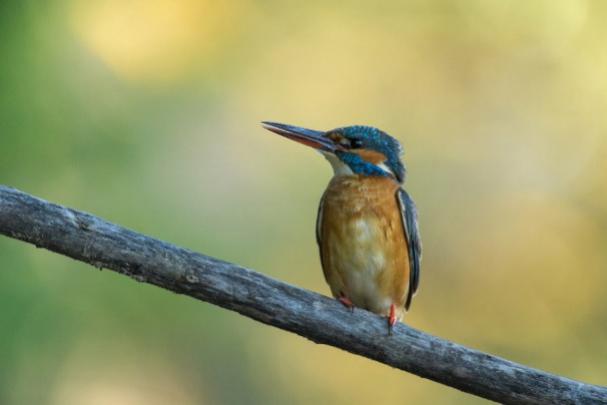 Fotograf: Dan DinuNr.Informație/ AtributDescriereSpecia Alcedo atthis Anexa I a Directivei Păsări 2009/147/CEInformații specifice specieiÎn urma protocolului pentru inventarierea păsărilor caracteristice râurilor, implementat în perioada mai – iunie 2018, nu a fost identificat niciun exemplar aparținând acestei specii. De asemenea, în urma implementării protocolului pentru păsări rezidente în lunile octombrie – noiembrie 2018, nu a fost identificat niciun exemplar aparținând speciei.Au fost identificate 2 exemplare de Alcedo atthis, în aprilie 2018, când au fost efectuate vizite pentru verificarea terenului în vederea distribuirii punctelor de monitorizare ce urmau să fie implementate.Protocolul a fost reluat at în sezonul 2019, pentru anumite porțiuni din râuri.Statutul de prezență (temporal)ReproducereStatutul de prezență (spațial)IzolatStatutul de prezență (management)NativăAbundențăFoarte rarPerioada de colectare a datelor din terenMai – iunie 2018Octombrie – noiembrie 2018 Iunie 2019Distribuția specie (interpretare)Specia a fost observată într-un singur punct aflat pe râul Crișul Repede.Distribuția speciei(harta distribuției)Anexa Harta distribuției speciei Alcedo atthisAlte informații privind sursele de informații- Atlasul al speciilor de păsări de interes comunitar din România, 2015. Ministerul Mediului, Apelor Și Pădurilor – Direcția Biodiversitate, Ed. NOI MEDIA PRINT S.A. în colaborare cu Media & Nature Consulting S.R.L- BALTAG, Emanuel Ștefan, Sebastian BUGARIU și Alida BARBU (2017) Ghid de identificare a păsărilor. Europa și zona mediteraneană. Traducere după Svensson, L., Mullarney, K., Zetterstrom, D. Bird Guide. Europe and Middle East. Bonier, Suedia- Cramp, S., Simmons E.L. (eds.), 1993: Birds of the Western Palearctic. Vol.V. Oxford University Press, Oxford- *http://pasaridinromania.sor.ro/Nr.Informație/ AtributDescriereCod specie - EUNISCod Eunis: 1195Cod Natura 2000: A072Denumirea științificăPernis apivorusDenumirea popularăViesparDescrierea specieiViesparul este o specie de răpitoare de zi evidențiindu-se ca formă generală a corpului, de restul speciilor din cadrul grupului cu care se aseamănă, prin capul proporţional mai mic şi coada lungă. Viesparul prezintă un dimorfism sexual. Astfel, masculii au un penaj maroniu şters, cu capul de culoare gri - albăstrui, în timp ce femelele au capul maroniu. Adulţii prezintă pe partea ventrală a aripii două pete carpale închise la culoare distincte, contrastând cu restul aripii de culoare deschisă, dar marcată de benzi formate din pete închise la culoare pe remigele primare şi secundare. Coada prezintă şi ea aceste benzi închise la culoare, în număr de trei, dispuse la distanţe inegale. Pe abdomen, flancuri şi gât, penajul este deschis, cu pete negre, ceva mai închis la femele. Există însă variaţii în ceea ce priveşte penajul, unele exemplare fiind mai deschise, intermediare sau chiar închise.Cuibăreşte în păduri sau plantaţii de arbori (exceptîndu-le pe cele de salcâm–Robinia pseudoacacia), cele mai bune arii de cuibărit fiind pădurile situate în apropierea zonelor cu mari populaţii de viespi. Cuibul, de regulă, nu este de dimensiuni mari şi poate fi utilizat mai mulţi ani la rând, desigur cu “renovarea” lui anuală, el fiind construit de către ambii parteneri din ramuri ale speciilor de arbori din preajmă. Femela depune o pontă formată din 1-3 ouă albe, pătate cu maro, la sfârşitul lunii mai şi începutul lui iunie. Incubaţia durează 30-35 de zile şi este asigurată în special de către femelă. Puii devin zburători la vârsta de 40-44 de zile, însă rămân la cuib până la 55 de zile, stând pe ramurile aflate în apropriere şi revenind în cuib la sosirea părintelui cu hrană. Ambii adulți aduc mâncare la cuib, masculul hrănind deseori puii chiar şi în prezența femelei (comportament mai rar întâlnit la păsările răpitoare la care de obicei, femela preia hrana şi o plasează puilor).Perioade criticeMai – augustCerințe de habitatViesparul este o specie caracteristică pădurilor de foioase și conifere dar care conțin zone deschise sau poieni. Preferă zonele cu soluri uşoare şi uscate, în care poate săpa cu ușurință în căutarea hranei.Se hrăneşte cu larve şi adulţi de viespi şi albine, dar şi cu rozătoare, amfibieni, mamifere mici, șopârle, șerpi, ouă sau pui de alte păsări. Rar poate prinde şi păianjeni, viermi şi chiar diverse fructe. Poate săpa rapid în pământ după cuiburi de viespii sau bondari, până la o adâncime de 40 cm. Pe cuibul acestei specii se găseşte frecvent miere, fiind un criteriu sigur de identificare.Fotografii 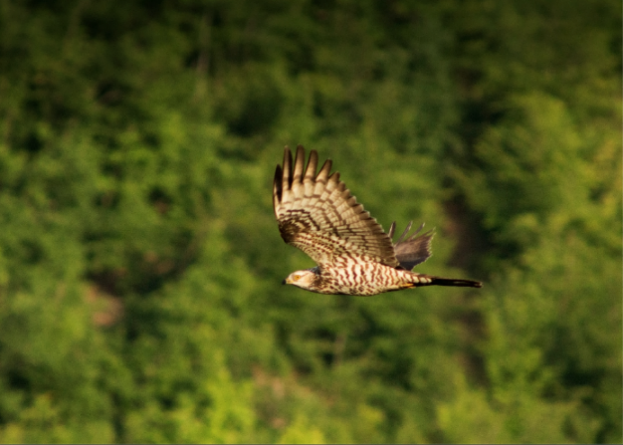 Fotograf: Gabriel ȘerbanNr.Informație/ AtributDescriereSpecia Pernis apivorus Anexa I a Directivei Păsări 2009/147/CEInformații specifice specieiSpecie larg răspândită la nivelul sitului.Statutul de prezență (temporal)ReproducereStatutul de prezență (spațial)Larg răspândităStatutul de prezență (management)NativăAbundențăComunăPerioada de colectare a datelor din terenIunie 2018Distribuția specie (interpretare)Specia a fost idetificată în 18 puncte de monitorizare din cele 46 stabilite. Este foarte bine reprezentată, fiind distribuită uniform pe întreaga suprafață a sitului.Distribuția speciei(harta distribuției)Anexa Harta distribuției speciei Pernis apivorusAlte informații privind sursele de informații- Atlasul al speciilor de păsări de interes comunitar din România, 2015. Ministerul Mediului, Apelor Și Pădurilor – Direcția Biodiversitate, Ed. NOI MEDIA PRINT S.A. în colaborare cu Media & Nature Consulting S.R.L- BALTAG, Emanuel Ștefan, Sebastian BUGARIU și Alida BARBU (2017) Ghid de identificare a păsărilor. Europa și zona mediteraneană. Traducere după Svensson, L., Mullarney, K., Zetterstrom, D. Bird Guide. Europe and Middle East. Bonier, Suedia- Cramp, S., Simmons E.L. (eds.), 1993: Birds of the Western Palearctic. Vol.II. Oxford University Press, Oxford- *http://pasaridinromania.sor.ro/Nr.Informație/ AtributDescriereCod specie - EUNISCod Eunis: 913Cod Natura 2000: A104Denumirea științificăBonasa bonasiaDenumirea popularăIeruncă (găinușă de alun)Descrierea specieiIerunca este cea mică specie a grupului de cocoşi de munte. Penajul este maro-cenuşiu, pestriţ, cu partea de deasupra cu nuanţe de gri, aripile ruginii şi abdomenul alb, pătat. Caracteristic este faptul că penele păsării, de la jumătate în jos sunt mai alburii. Cele două sexe sunt asemănătoare însă masculul prezintă o pată neagră sub bărbie, mărginită de alb şi o creastă scurtă, erectile, iar deasupra ochilor prezintă câte o sprânceană de culoare roşie, mai pronunţată în perioada reproducerii, pe când femela prezintă o creastă mai scurtă şi nu are negru sub bărbie. Coada este gri-albăstrui cu bandă neagră terminal, deasupra. Partea inferioară a spatelui este cenuşie cu reflexe albăstrui. La nivelul degetelor sunt prezenţi nişte solzi mari laţi, care permit distribuția greutăţii specifice a corpului pe o suprafaţa mai mare, astfel încât să nu se scufunde în zăpadă.Ierunca este o specie monogamă, pe sezon. Toamna se formează perechile, perioadă în care are loc un fals rotit. Masculul delimitează un teritoriu care este apărat cu multă agresivitate de intruşi. Mărimea teritoriului poate atinge până la 15 ha. Perioada rotitului de primăvară are loc în luna marte-aprilie. Femela își amenajează cu cuib în tufărişuri, bine camuflat, depunând 8-12 ouă, în lunile aprilie, mai, pe care le cloceşte timp de trei săptămâni. Puii îşi iau zborul la câteva zile după eclozare. Masculul nu participă la cuibărit sau la îngrijirea cuibului, dar după ce năpârlesc, când puii sunt deja mari se alătură cârdului familial.Perioade criticeAprilie – iunieCerințe de habitatEste o specie întâlnită în zona pădurilor de fag şi de amestec, fag şi molid dar şi a celor cu răşinoase. Prezintă o selectivitate ridicată faţă de habitatele cu alun, de unde şi denumirea populară, găinuşă de alun. Preferă de cele mai multe ori zonele cu doborâturi, bătrâne sau zonele de tranziţie dintre două tipuri de păduri.În dieta speciei intră diverse specii de nevertebrate (insecte, râme, melci), larve şi ouă de insecte. Primăvară poate consuma amenţi de la diferite specii de arbori de pădure, preferați fiind cei de la alun. Toamna, ierunca mănâncă fructe de pădure, iarna când insectele lipsesc, caută muguri, seminţe, fructe de pădure, frunze verzi şi chiar cetină. Pentru a putea măcina hrana vegetală la nivelul rânzei, consumă pietricele.Fotografii 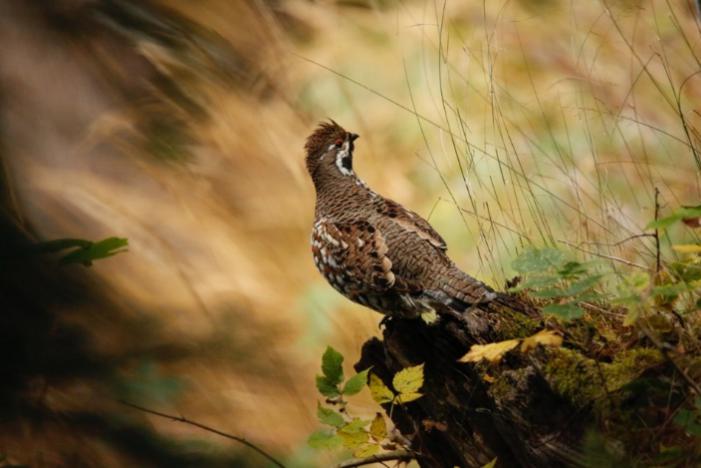 Fotograf: Stelian Bodnari Nr.Informație/ AtributDescriereSpecia Bonasa bonasia Anexa I a Directivei Păsări 2009/147/CEInformații specifice specieiSpecia este prezentă la nivelul sitului în padurile de foioase și de amestec.Statutul de prezență (temporal)RezidentStatutul de prezență (spațial)IzolatăStatutul de prezență (management)NativăAbundențăRarăPerioada de colectare a datelor din terenMai – iunie 2018Octombrie – noiembrie 2018Martie – aprilie 2019Distribuția specie (interpretare)Specia este răspțndită uniform la nivelul sitului, în habitat specific, respectiv păduri de foioase și amestec.Distribuția speciei(harta distribuției)Anexa Harta distribuției speciei Bonasa bonasiaAlte informații privind sursele de informațiiAtlasul al speciilor de păsări de interes comunitar din România, 2015. Ministerul Mediului, Apelor Și Pădurilor – Direcția Biodiversitate, Ed. NOI MEDIA PRINT S.A. în colaborare cu Media & Nature Consulting S.R.LBALTAG, Emanuel Ștefan, Sebastian BUGARIU și Alida BARBU (2017) Ghid de identificare a păsărilor. Europa și zona mediteraneană. Traducere după Svensson, L., Mullarney, K., Zetterstrom, D. Bird Guide. Europe and Middle East. Bonier, SuediaCramp, S., Simmons E.L. (eds.), 1993: Birds of the Western Palearctic. Vol.II. Oxford University Press, Oxford*http://pasaridinromania.sor.ro/Marcin Matysek, Robert Gwiazda și Zbigniew Bonczar 2018. Seasonal changes of the Hazel Grouse Tetrastes bonasia habitat requirements in managed mountain forests (Western Carpathians). Journal of Ornithology 159: 115-127Nr.Informație/ AtributDescriereCod specie - EUNISCod Eunis: 995Cod Natura 2000: A122Denumirea științificăCrex crexDenumirea popularăCârstel de câmpDescrierea specieiCârstelul de câmp este o specie de talie mică. Ciocul este scurt și masiv, partea superioară a corpului fiind de culoare maro – cenușiu, cu pene ce au centru maro – negru, astfel formând linii evidente pe spate și scapulare. Capul este de culoare albastru – cenușiu, cu creștet și obraji maronii. Pieptul, abdomenul și subcodalele sunt maronii, striate. Diferențierea sexelor se face foarte greu, dar în general femelele au mai puțin cenușiu pe cap și gât, în comparație cu masculii. Juvenilii sunt asemnănători cu femelele, diferențierea fiind făcută prin faptul că sunt mai deschiși la culoare pe abdomen.Cuibăritul începe la jumătatea lunii mai și durează până la jumătatea lunii august, timp în care femelele pot depune două ponte, a doua de regulă la altitudine mai mare, în funcție de gradul de creștere al vegetației. Masculul cântă pentru atragerea mai multor femele, cu care se împerechează, în general teritoriul unui singur mascul fiind de 200 – 300 metri. Cuibul este așezat pe sol, fiind format din tulpini și frunze uscate, adesea cu tulpini așezate deasupra cuibului astfel, formând un adăpost. În medie o pontă este formată din 10 ouă, iar incubația durează 16 – 19 zile, începe cu depunerea ultimului ou, astfel încât eclozarea să fie sincronă. Puii sunt nidifugi, ajungând la maturitate sexuală în următorul an.Perioade criticeMai – iulieCerințe de habitatCârstelul de câmp, preferă zonele deschise sau semi – deschise, culturile agricole, fânețele, preoponderent umede cu iarbă nu mai înaltă decât înălțimea. Este o specie cu frecvență ridicată în zonele unde agricultura se practică în mod. De asemenea, evită zonele cu apă stătătoare, mlaștinile, zonele forestiere sau tufișurile cu vegetație densă, mai mare de 50 cm .Regimul hranei este unul omnivor, însă preferă nevertebratele precum coleopterele, dipterele, tipulidele, dermapterele, ortoptere, odanate, formicide. De asemenea, se hrănește cu moluște, arahnide, juvenili de amfibieni, râme, părți vegetale, semințe, în anumite condiții putându-se hrăni cu mamifere mici și păsări, însă acest comportament a fost observat numai la păsările din captivitate.Fotografii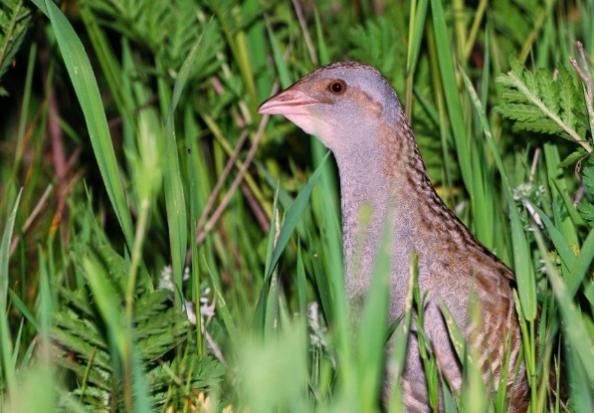 Fotograf: Bogdan Ciungara Nr.Informație/ AtributDescriereSpecia Crex crex Anexa I a Directivei Păsări 2009/147/CEInformații specifice specieiNu este cazul.Statutul de prezență (temporal)ReproducereStatutul de prezență (spațial)IzolatăStatutul de prezență (management)NativăAbundențăFoarte rarăPerioada de colectare a datelor din terenIunie – iulie 2018 Iunie 2019Distribuția specie (interpretare)Specia a fost identificată la nivelul sitului în habitat specific, respectiv fânețe, pajiști și terenuri agricole.Distribuția speciei(harta distribuției)Anexa Harta distribuției speciei Crex crexAlte informații privind sursele de informații- Atlasul al speciilor de păsări de interes comunitar din România, 2015. Ministerul Mediului, Apelor Și Pădurilor – Direcția Biodiversitate, Ed. NOI MEDIA PRINT S.A. în colaborare cu Media & Nature Consulting S.R.L- BALTAG, Emanuel Ștefan, Sebastian BUGARIU și Alida BARBU (2017) Ghid de identificare a păsărilor. Europa și zona mediteraneană. Traducere după Svensson, L., Mullarney, K., Zetterstrom, D. Bird Guide. Europe and Middle East. Bonier, Suedia- Cramp, S., Simmons E.L. (eds.), 1993: Birds of the Western Palearctic. Vol.VII. Oxford University Press, Oxford- *http://pasaridinromania.sor.ro/- Green R.E., Rocamora G.,Schäffer N., 1997: Population, ecology and threats to the Corncrake Crex crex in Europe. Vogelwelt 118: 117-134.- Ine Dorresteijn, Lucas Teixeira, Henrik von Wehrden, Jacqueline Loos, Jan Hanspach, John Anton Robert Stein și Joern Fischer 2015. Impact of land cover homogenization on the Corncrake (Crex crex) in traditional farmland. Landscape Ecology. DOI 10.1007/s10980-015-0203-7Nr.Informație/ AtributDescriereCod specie - EUNISCod Eunis: 1067Cod Natura 2000: A217Denumirea științificăGlaucidium passerinumDenumirea popularăCiuvicăDescrierea specieiCiuvica este o specie de răpitoare de noapte de dimensiuni mai mici decât minuniţa sau cucuveaua. Capul şi aripile sunt colorate în maro închis, cu pete mici albicioase, iar în spatele capului, petele albe se aranjează sub forma unei „feţe” false. Discul facial este slab dezvoltat de culoare maronie cu pete albe dispuse în semicercuri în dreptul obrajilor, iar sprâncenele şi bărbia sunt de culoare albă. Ochii de culoare galbenă par mai apropiaţi unii de alţii decât la alte specii de răpitoare de noapte. Ciocul este de asemenea proporţional mai mare decât la alte specii. Remigele sunt maronii închis, cu şiruri de pete de culoare albă. Penele de acoperire ale părţii ventrale ale aripii sunt albe, spre deosebire de cele ale părţii dorsale maro – închis. Coada este maro-închis cu pete albe dispuse în şiruri înguste. Partea inferioară a pieptului şi abdomenul sunt albe, cu pete alungite vertical de culoare maro, în timp ce pe flancuri şi pe partea superioară a abdomenului petele maro sunt alungite orizontal, sub formă de dungi. Juvenilul se aseamănă cu adultul, culoarea generală maronie fiind mai ştearsă. Nu prezintă pete albe pe aripi, cap sau spate. Nu există dimorfism sexual.Ciuvica este monogamă. Teritoriile sunt delimitate şi apărate prin sunete teritoriale în timpul toamnei şi primăverii. Sezonul reproductiv diferă în funcţie de regiune, fiind în general cuprins între lunile aprilie şi iulie. Cuibăreşte în scorburi naturale, în cele excavate de ciocănitori sau în scorburi artificiale. Femela depune în mod obişnuit 4-6 ouă de la sfârşitul lunii martie şi până la sfârşitul lunii aprilie, iar incubația durează în jur de 28-30 de zile şi este asigurată de femelă, care este hrănită în tot acest timp de către mascul. După eclozare, în primele două săptămâni femela rămâne cu puii pe care îi hrăneşte cu prada adusă de mascul. Puii devin zburători la 30-34 de zile, însă mai sunt hrăniţi de femelă încă 1-2 săptămâni.Perioade criticeMartie - MaiCerințe de habitatCiuvica preferă pădurile montane dense, întinse de conifere sau de amestec cu un număr ridicat de arbori bătrâni, scorburoşi. În nordul arealului, preferă acelaşi tip de habitat, dar poate fi situat şi la altitudine joasă. Specia este legată de prezenţa scorburilor săpate de ciocănitori.Ciuvica, spre deosebire de alte specii de strigiforme, are o activitate preponderent diurnă şi crepusculară. Hrana este constituită din păsări, șoareci, lilieci, fiind foarte îndrăzneață pentru talia ei. Este capabilă să omoare sturzi, care sunt mai mari ca ea. Adesea surplusul de hrană este depozitat în scorburi.Fotografii 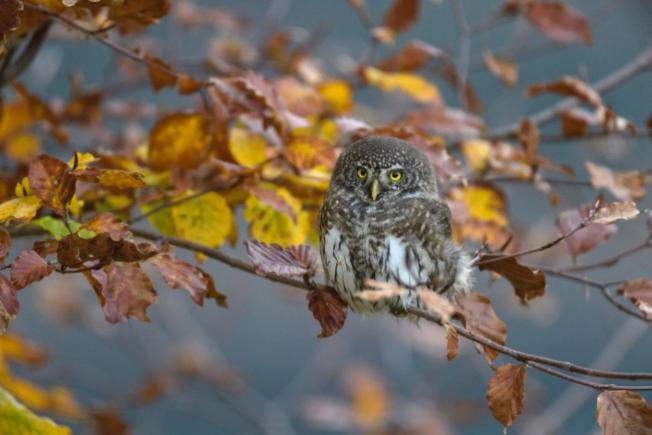 Fotograf: Dan DinuNr.Informație/ AtributDescriereSpecia Glaucidium passerinum Anexa I a Directivei Păsări 2009/147/CEInformații specifice specieiÎn urma protocolului pentru evaluarea populației de ciuvică, implementat în perioada octombrie – noiembrie 2018 în 36 de puncte de monitorizare, a fost identificată o singură femelă care a răspuns vocalizării puse de observatori.În luna mai 2018, în timpul recensământului pentru păsările paseriforme, a fost identificat un mascul teritorial, într-o zonă joasă ca altitudine, dar unde există o plantație de pin.Statutul de prezență (temporal)RezidentStatutul de prezență (spațial)IzolatăStatutul de prezență (management)NativăAbundențăRarăPerioada de colectare a datelor din terenOctombrie – noiembrie 2018Aprilie 2019Distribuția specie (interpretare)Indivizii de ciuvică identificați respectă habitatul potențial al speciei. În cazul individului identificat în nordul sitului ROSPA0115, observația poate fi considerată izolată, deoarece habitatul existent în partea de centru și nord a sitului nu corespunde cu habitatul potențial al ciuvicii, cu excepția unei plantații de pin.Distribuția speciei(harta distribuției)Anexa Harta distribuției speciei Glaucidium passerinumAlte informații privind sursele de informații- Atlasul al speciilor de păsări de interes comunitar din România, 2015. Ministerul Mediului, Apelor Și Pădurilor – Direcția Biodiversitate, Ed. NOI MEDIA PRINT S.A. în colaborare cu Media & Nature Consulting S.R.L- BALTAG, Emanuel Ștefan, Sebastian BUGARIU și Alida BARBU (2017) Ghid de identificare a păsărilor. Europa și zona mediteraneană. Traducere după Svensson, L., Mullarney, K., Zetterstrom, D. Bird Guide. Europe and Middle East. Bonier, Suedia- Cramp, S., Simmons E.L. (eds.), 1993: Birds of the Western Palearctic. Vol.II. Oxford University Press, Oxford- *http://pasaridinromania.sor.ro/Nr.Informație/ AtributDescriereCod specie - EUNISCod Eunis: 850Cod Natura 2000: A223Denumirea științificăAegolius funereusDenumirea popularăMinunițăDescrierea specieiMinuniţa este o specie aparţinând ordinului Strigiformes. Specia se remarcă prin dimensiunile mari ale capului. Penajul are un colorit maroniu închis pe spate şi aripi, cu pete albicioase, iar pe piept şi abdomen este albicioasă, cu pete maronii. Discul facial este de culoare deschisă, cu marginile aproape negre, exceptând „sprâncenele” care sunt albe şi uşor ridicate, dând speciei aspectul caracteristic. La aceasta contribuie şi ochii de mărime medie, de culoare galbenă. Coada este de culoare maronie, având trei şiruri de pete albe. Aripile sunt rotunjite. Partea dorsală a acestora este maronie, mai puţin barată decât cea a cucuvelei, petele albe fiind bine individualizate, izolate. Specia nu prezintă dimorfism sexual. Juvenilii sunt de culoare maro închis, unifom pe spate, piept, abdomen şi cap, şi maro cu pete albe pe aripi. Discul facial maro inchis, cu margini negre şi „sprâncene” albe.În afara sezonului de cuibărit, indivizii sunt solitari. Perioada ritualului nupţial variază între 2-6 săptămâni în cazul unei perechi. Femela depune 3-6 ouă în perioada cuprinsă între martie şi iunie, iar incubaţia durează în medie 26-29 de zile şi este asigurată de femelă, care este hrănită în tot acest timp de către mascul. Puii devin zburători la 30-36 de zile, însă sunt îngrijiţi până la 4-6 săptămâni de către părinţi. Uneori, în anii cu hrană abundentă, sunt depuse două ponte. Perechile se destramă după perioada de cuibărit şi creşterea puilor, care variază ca perioadă în funcţie de regiune, fiind în general de la mijlocul lunii martie, până la sfârşitul lunii iulie când puii devin independenţi.Perioade criticeMartie – iulieCerințe de habitatAceastă specie preferă pădurile dense, de conifere sau de amestec, cu numeroase mlaştini şi poieni, precum şi cu un număr ridicat de arbori bătrâni, scorburoşi. Specia este strâns legată de prezenţa scorburilor de ciocănitoare neagră (Dryocopus martius).Minuniţa preferă micromamiferele, în special şoareci, dar şi chiţcani, precum şi păsări de dimensiuni mici. Vânează în timpul nopţii în cea mai mare parte, însă în timpul sezonului de reproducere îşi prelungeşte activitatea şi în timpul zorilor sau uneori chiar în timpul zilei. Îşi localizează prada din puncte de observaţie. Vânează atât în păduri dese, cât şi de-a lungul cărărilor, în poieni, în plantaţii tinere, mlaştini oligotrofe, la marginea pădurilor, uneori chiar şi în apropierea cătunelor.Fotografii 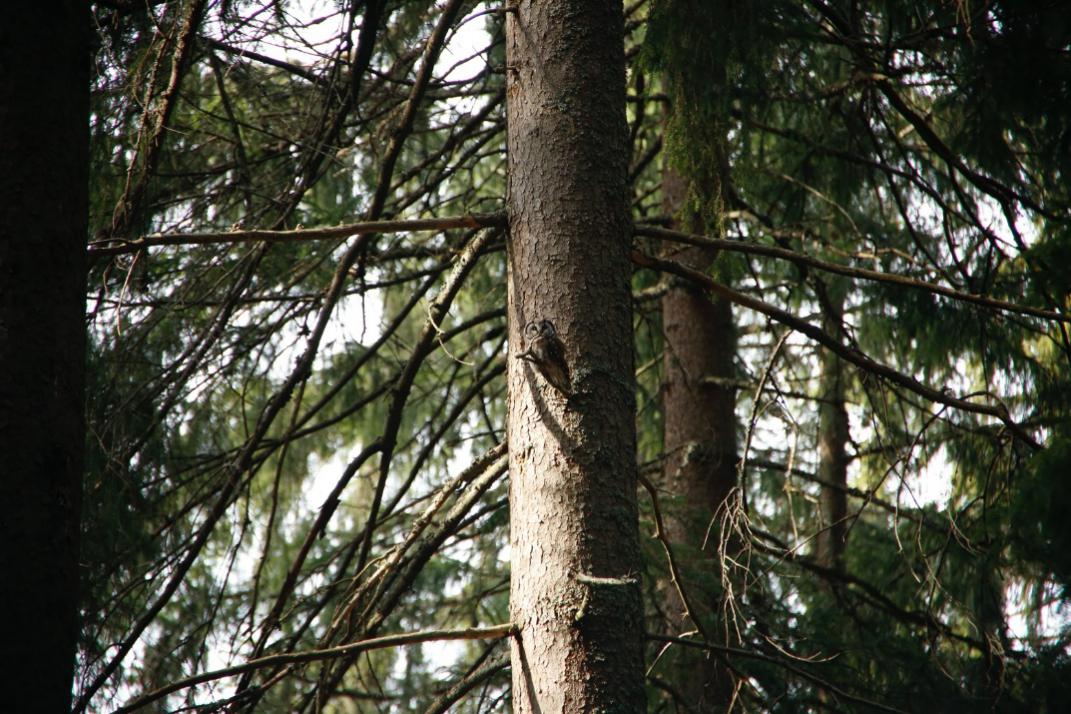 Fotograf: Stelian BodnariNr.Informație/ AtributDescriereSpecia Aegolius funereus Anexa I a Directivei Păsări 2009/147/CEInformații specifice specieiSpecia a fost identificată în sit în habitat caracteristic speciei, respectiv păduri de conifere.Statutul de prezență (temporal)RezidentStatutul de prezență (spațial)IzolatăStatutul de prezență (management)NativăAbundențăRarăPerioada de colectare a datelor din terenOctombrie – noiembrie 2018 Aprilie 2019Distribuția specie (interpretare)Specia a fost identificată în partea de sud est a sitului, în pădurile de conifere aflate la altitudini de peste 800 metri.Distribuția speciei(harta distribuției)Anexa Harta distribuției speciei Aegolius funereusAlte informații privind sursele de informații- Atlasul al speciilor de păsări de interes comunitar din România, 2015. Ministerul Mediului, Apelor Și Pădurilor – Direcția Biodiversitate, Ed. NOI MEDIA PRINT S.A. în colaborare cu Media & Nature Consulting S.R.L- BALTAG, Emanuel Ștefan, Sebastian BUGARIU și Alida BARBU (2017) Ghid de identificare a păsărilor. Europa și zona mediteraneană. Traducere după Svensson, L., Mullarney, K., Zetterstrom, D. Bird Guide. Europe and Middle East. Bonier, Suedia- Cramp, S., Simmons E.L. (eds.), 1993: Birds of the Western Palearctic. Vol.II. Oxford University Press, Oxford- *http://pasaridinromania.sor.ro/Nr.Informație/ AtributDescriereCod specie - EUNISCod Eunis: 1289Cod Natura 2000: A220Denumirea științificăStrix uralensisDenumirea popularăHuhurez mareDescrierea specieiHuhurezul mare este o specie de răpitoare de noapte de dimensiuni mari, cu o anvergură de 124 -134 cm. Coloritul corpului este gri – maroniu cu pete alungite vertical mai închise la culoare pe cap, spate, aripi, şi mai albicios pe abdomen şi flancuri. Discul facial este maroniu, cu marginile albe. Penele din jurul ciocului de asemenea maronii, lipsind contrastul evident ca în cazul huhurezului mic. Ochii sunt negri, în timp ce ciocul este galben, contrastând cu discul facial. Coada este lungă, diferenţă vizibilă mai ales în zbor, gri-maronie, cu trei şiruri de pete întunecate.  Specia nu prezintă dimorfism sexual.Specia este sedentară. Teritoriile sunt păstrate tot timpul anului. Uneori, în iernile grele, cu hrană puţin abundentă, poate efectua migraţii scurte. Cuibăreşte mai ales pe trunchiuri de arbori rupte, în scorburi - mai ales în cele de tip „horn”, cuiburi artificiale, cuiburi vechi ale altor specii, în special de pradă sau corvide. Îşi păstrează teritoriul mai mulţi ani şi este monogamă pe întreaga durată a vieţii. Femela depune în mod obişnuit 3-4 ouă în ultima parte a lunii martie şi prima jumătate a lunii aprilie, iar incubaţia durează în jur de 28-35 de zile şi este asigurată de femelă, care este hrănită în tot acest timp de către mascul. Puii sunt hrăniţi de ambii părinţi şi părăsesc cuibul după circa 35 de zile, putând zbura relativ bine la 45 de zile. Sunt hrăniţi în continuare de către părinţi pentru încă două luni.Perioade criticeMartie – iunieCerințe de habitatPreferă pădurile întinse de conifere nordice, sau montane, cu mlaştini şi poieni. De asemenea, se poate întâlni şi în păduri de fag, mai ales în sudul Europei. În nord însă, specia preferă ţinuturile joase, evitând pădurile dense, în special de conifere pure. Vara vânează în rarişti de pădure.Huhurezul mare se hrăneşte cu mamifere mici şi păsări, pe care le vânează în timpul nopţii. În sezonul reproductiv poate vâna şi în timpul zilei. Identificarea prăzii se realizează din puncte fixe, dar poate efectua şi zboruri de căutare a hranei. Poate captura rozătoare situate sub un strat de zăpadă de 20 – 30 de cm.Fotografii 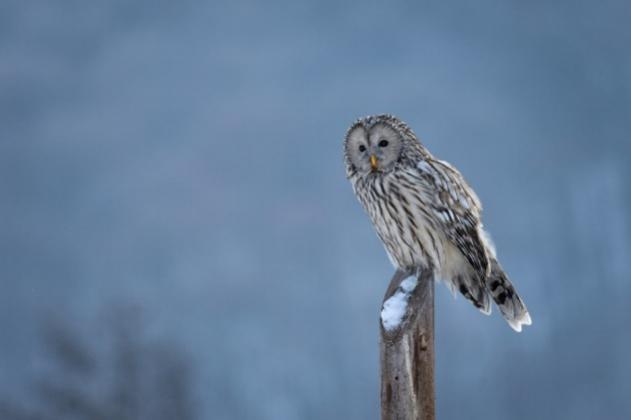 Fotograf: Dan DinuNr.Informație/ AtributDescriereSpecia Strix uralensis Anexa I a Directivei Păsări 2009/147/CEInformații specifice specieiSpecia este uniform răspândită la nivelul sitului.Statutul de prezență (temporal)RezidentStatutul de prezență (spațial)Larg răspândităStatutul de prezență (management)NativăAbundențăComunăPerioada de colectare a datelor din terenOctombrie – noiembrie 2018 Distribuția specie (interpretare)Specia este larg răspândită pe teritoriul sitului ROSPA0115.Distribuția speciei(harta distribuției)Anexa Harta distribuției speciei Strix uralensisAlte informații privind sursele de informații- Atlasul al speciilor de păsări de interes comunitar din România, 2015. Ministerul Mediului, Apelor Și Pădurilor – Direcția Biodiversitate, Ed. NOI MEDIA PRINT S.A. în colaborare cu Media & Nature Consulting S.R.L- BALTAG, Emanuel Ștefan, Sebastian BUGARIU și Alida BARBU (2017) Ghid de identificare a păsărilor. Europa și zona mediteraneană. Traducere după Svensson, L., Mullarney, K., Zetterstrom, D. Bird Guide. Europe and Middle East. Bonier, Suedia- Cramp, S., Simmons E.L. (eds.), 1993: Birds of the Western Palearctic. Vol.VII. Oxford University Press, Oxford- *http://pasaridinromania.sor.ro/- BOLBOACĂ, Eugen Lucian, Emanuel Ştefan BALTAG, Viorel POCORA and Constantin ION (2013) Habitat selectivity of sympatric Tawnz Owl (Strix aluco) and Ural Owl (Strix uralensis) in hill forest from North-Eastern Romania. Analele Ştiinţifice ale Universităţii „Al. I. Cuza” Iaşi, s. Biologie animală, Tom LIX: 69 – 76Nr.Informație/ AtributDescriereCod specie - EUNISCod Eunis: 1014Cod Natura 2000: A236Denumirea științificăDryocopus martiusDenumirea popularăCiocănitoare neagrăDescrierea specieiEste cea mai mare specie de ciocănitoare din Europa. Aşa cum îi spune şi numele, este o ciocănitoare de culoare neagră cu nuanţe de maroniu, mai pronunţate spre vârfurile aripilor. Masculul are creștetul capului de culoare roșie, care se prelungeşte până aproape de cioc. Femela are o pată roşie doar în creştetul capului. Ciocul este foarte puternic, alb la bază şi albăstrui spre vârf. Picioare sunt de culoare cenuşie şi sunt prevăzute cu gheare puternice pentru a se putea agaţa de scoarţa copacilor. Coada este alcătuită din pene tari şi o ajută să se sprijine pe trunchiul copacilor atunci când caută hrană.Perioada de reproducere a ciocănitorii negre începe destul de devreme, astfel în aprilie majoritatea perechilor sunt în toiul perioadei de cuibărire. În Europa centrală reproducerea începe la începutul lunii aprilie şi cu până la două săptămâni mai târziu, în Scandinavia și nordul Rusiei. Pentru săparea scorburi aleg arbori înalți preponderent cu lemn moale. Poate alege o varietate mare de arbori dar mai ales fag, pin, molid, plop, mesteacăn, salcie si arin. Cuiburile sunt instalate la o înălțime de cel puțin 4-5 m și maxim la 25m, scorbura fiind săpată mai mult de mascul. Ponta este clocită de ambii părinți și împreună hrănesc puii, care părăsesc cuibul la vârsta de 24-28 de zile.Perioade criticeMartie – iunieCerințe de habitatPreferă corpuri mari de pădure, în special de amestec, fag și brad sau fag pur, dar, de asemenea, de zadă, pin, molid și alte specii de foioase sau conifere. De asemenea, apare în corpuri de pădure mici dar nu mai departe de 4 km de pădurile mari. În timpul ierni hoinărește pe suprafețe mari chiar și în pădurile de lângă orașe.Păsările adulte sunt sedentare, însă hoinăresc, pe distanţe mari în căutarea hranei. Aceasta este alcătuită din insecte (croitorii lemnului, gândaci de scoarță) şi larve pe care le caută sub scoarţa copacilor sau săpând cu ciocul puternic în trunchiurile acestora, însă poate fi văzută şi pe sol, în căutare de furnici, mai ales toamna târziu sau iarna, când lipsește zăpada. Locurile privilegiate de hrana sunt arborii bătrâni cu scorburi, lemnul si buturugile putrezite pe pat de frunze moarte, copacii atacați de insecte. Fiind o specie oportunistă mănâncă și fructe, seminte, ouăle și puii unor specii de paseriforme: pitigoi, auşei, cinteze.Fotografii 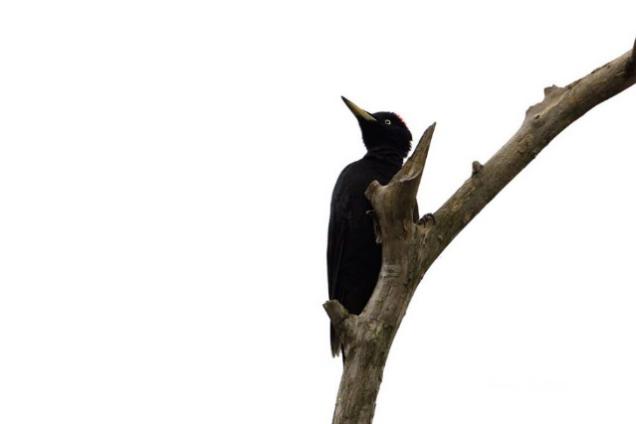 Fotograf: Iliuță GoeanNr.Informație/ AtributDescriereSpecia Dryocopus martius Anexa I a Directivei Păsări 2009/147/CEInformații specifice specieiSpecia este prezentă la nivelul întregului sit, fiind cea mai a doua cea mai abundentă specie de ciocănitori.Statutul de prezență (temporal)RezidentStatutul de prezență (spațial)Larg răspândităStatutul de prezență (management)NativăAbundențăComunăPerioada de colectare a datelor din terenMartie – aprilie 2019Distribuția specie (interpretare)Specia se întâlnește în mod uniform pe toată suprafața sitului, exceptând partea de nord a acestuia.Distribuția speciei(harta distribuției)Anexa Harta distribuției speciei Dryocopus martiusAlte informații privind sursele de informații- Atlasul al speciilor de păsări de interes comunitar din România, 2015. Ministerul Mediului, Apelor Și Pădurilor – Direcția Biodiversitate, Ed. NOI MEDIA PRINT S.A. în colaborare cu Media & Nature Consulting S.R.L- BALTAG, Emanuel Ștefan, Sebastian BUGARIU și Alida BARBU (2017) Ghid de identificare a păsărilor. Europa și zona mediteraneană. Traducere după Svensson, L., Mullarney, K., Zetterstrom, D. Bird Guide. Europe and Middle East. Bonier, Suedia- Cramp, S., Simmons E.L. (eds.), 1993: Birds of the Western Palearctic. Vol.IV. Oxford University Press, Oxford- *http://pasaridinromania.sor.ro/Nr.Informație/ AtributDescriereCod specie - EUNISCod Eunis: 1126Cod Natura 2000: A246Denumirea științificăLullula arboreaDenumirea popularăCiorcârlie de pădureDescrierea specieiCiocârlia de pădure este mai mică şi mai zveltă decât ciocârlia de câmp diferența fiind și coada mai scurtă. Spre deosebire de celelalte ciocârlii, stă pe crengile arborilor, tufișurilor sau pe firele electrice (deși petrecere majoritatea timpului pe sol). Penajul este maroniu şi se distinge de celelalte ciocârlii prin benzile alb- gălbui aflate deasupra ochilor ce se unesc pe creştet, la spate în formă de ”V”; părțile inferioare sunt albe iar coada este întunecată cu vârful alb. Această specie nu prezintă dimorfism sexual. În zbor, ciocârlia de pădure își strange aripile și planează, rezultând zborul ei caracteristic ”ondulat”.Cuibărește în zonele deschise și semi-deschise. Cuibul este, în general, construit de femelă, pe sol în apropierea unei benzi de vegetație mai înaltă. Ouăle sunt depuse de la mijlocul lunii martie și până la începutul lunii august, fiecare pontă fiind formată din 3 – 5 ouă. Incubația durează aproximativ 14 zile, majoritatea perechilor având 2 – 3 ponte în fiecare sezon de cuibărire datorită perioadei foarte scurte de la depunerea ouălor și până la zborul puilor.Perioade criticeMai – iunieCerințe de habitatCiocârlia de pădure folosește o varietate mare de habitate pentru cuibărit depinzând de zona în care se regăsește, de la păduri tăiate și replantate până la pășuni abandonate. Această specie preferă ariile uscate, cu arbori, dar care să cuprindă zone cu sol descoperit sau vegetație foarte mică ce se interseactează cu benzi de vegetație înaltă.În timpul sezonului de cuibărire hrana este formată din nevertebrate precum gândaci, paianjeni și omizi, procurate de pe părțile inferioare ale plantelor sau de pe mușchi. În perioada de iarnă hrana este formată în principal din semințe.Fotografii 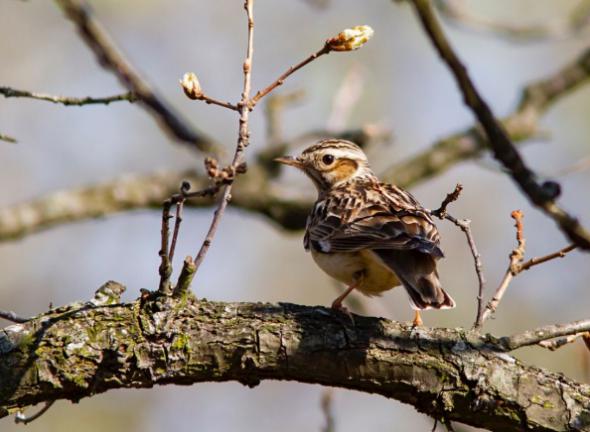 Fotograf: Daniel PetrescuNr.Informație/ AtributDescriereSpecia Lullula arborea Anexa I a Directivei Păsări 2009/147/CEInformații specifice specieiSpecia se întâlnește în zonele deschise de la margiea pădurilor.Statutul de prezență (temporal)ReproducereStatutul de prezență (spațial)Larg răspândităStatutul de prezență (management)NativăAbundențăComunăPerioada de colectare a datelor din terenMai – iunie 2018 Distribuția specie (interpretare)Specia este larg răspândită la nivelul întregului sit, fiind identificată în 28 de puncte de monitorizare, acolo unde habitatul este favorabil speciei.Distribuția speciei(harta distribuției)Anexa Harta distribuției speciei Lullula arboreaAlte informații privind sursele de informații- Atlasul al speciilor de păsări de interes comunitar din România, 2015. Ministerul Mediului, Apelor Și Pădurilor – Direcția Biodiversitate, Ed. NOI MEDIA PRINT S.A. în colaborare cu Media & Nature Consulting S.R.L- BALTAG, Emanuel Ștefan, Sebastian BUGARIU și Alida BARBU (2017) Ghid de identificare a păsărilor. Europa și zona mediteraneană. Traducere după Svensson, L., Mullarney, K., Zetterstrom, D. Bird Guide. Europe and Middle East. Bonier, Suedia- Cramp, S., Simmons E.L. (eds.), 1993: Birds of the Western Palearctic. Vol.V. Oxford University Press, Oxford- *http://pasaridinromania.sor.ro/Nr.Informație/ AtributDescriereCod specie - EUNISCod Eunis: 1098Cod Natura 2000: A338Denumirea științificăLanius collurioDenumirea popularăSfrâncioc roșiaticDescrierea specieiSfrânciocul roşiatic este caracteristic zonelor deschise cu multe tufişuri şi mărăcinişuri. Penajul celor două sexe este diferenţiat. Masculul are pieptul și abdomenul roz – maroniu deschis; gușa este albă, creștetul gri – cenușiu deschis, mantaua maroniu – roșcată, prezentând bandă de culoare neagră ce traversează ochiul, uneori ajungând până deasupra bazei ciocului. Femela este alb – murdar, crem, pe partea ventrală, cu vermiculații groase. Creștetul este maroniu sau gri – maroniu, ceafa gri, iar mantaua este de un maroniu mai șters comparativ cu masculul; banda ochiului este maronie. Juvenilul este asemenea femelei, însă cu o tentă mai roșcată.Își contruiesc cuibul la înălțime mică de până la 2 m, în arbuști mici, dar uneori și la înălțime, în arbori. Construcția cuibului începe la sfârșitul lui mai, iar cuiburile sunt construite pe o mare diversitate de arbuști, desișuri și arbori, totuși, pentru construirea cuiburilor, preferând porumbarul (Prunus spinosa) sau măceșului (Rosa canina) din marginea corpurilor de păduri, dar și salcâmul (Robinia pseudocacia), nucul (Juglans regia) și plopul (Populus sp.) de pe marginea drumurilor sau chiar în livezi de măr, prun, cireș etc. Femela depune o singură pontă, în mod obișnuit 4-6 ouă la sfârșitul lunii mai și începutul lunii iunie, incubația durând în jur de 13-15 zile și fiind asigurată de către femelă, care este hrănită în tot acest timp de mascul. Puii sunt hrăniţi de ambii părinţi și devin zburători după 14-15 zile.Perioade criticeMai - iunieCerințe de habitatSfranciocul roșiatic este caracteristic zonelor agricole deschise și de pășune. Preferă terenurile însorite, calde, uscate, înalte și ușor înclinate cu tufișuri împrăștiate, arbuști sau arbori mici care servesc drept suport pentru vânătoare, cu vedere către zone deschise cu iarbă mică; habitatele perfecte sunt mozaicate cu zone de vegetație înaltă, ce alternează cu vegetație mică și goluri de vegetație.Are un regim alimentar foarte diversificat, folosind mai multe metode de vânătoare. Prinde insecte pe sol, dar poate urmări prada și în aer. Uneori se hrănește mici vertebrate pe care le ucide printr-o mușcătură precisă în zona cefei.Fotografii 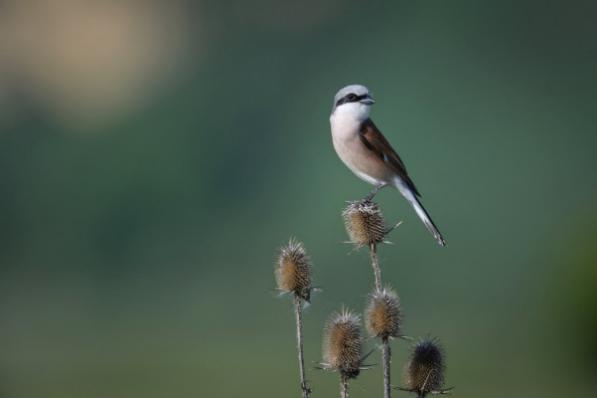 Fotograf: Dan DinuNr.Informație/ AtributDescriereSpecia Lanius collurio Anexa I a Directivei Păsări 2009/147/CEInformații specifice specieiSpecie întălnită frecvent în zonele deschise de pe teritoriul ROSPA0115.Statutul de prezență (temporal)ReproducereStatutul de prezență (spațial)Izolată, Statutul de prezență (management)NativăAbundențăRarăPerioada de colectare a datelor din terenMai – iunie 2018Distribuția specie (interpretare)Specia este întâlnită foarte frecvent în partea de Nord a sitului ROSPA0115, acolo unde altitudinile sunt mai reduse.Distribuția speciei(harta distribuției)Anexa Harta distribuției speciei Lanius collurioAlte informații privind sursele de informații- Atlasul al speciilor de păsări de interes comunitar din România, 2015. Ministerul Mediului, Apelor Și Pădurilor – Direcția Biodiversitate, Ed. NOI MEDIA PRINT S.A. în colaborare cu Media & Nature Consulting S.R.L- BALTAG, Emanuel Ștefan, Sebastian BUGARIU și Alida BARBU (2017) Ghid de identificare a păsărilor. Europa și zona mediteraneană. Traducere după Svensson, L., Mullarney, K., Zetterstrom, D. Bird Guide. Europe and Middle East. Bonier, Suedia- Cramp, S., Simmons E.L. (eds.), 1993: Birds of the Western Palearctic. Vol.VII. Oxford University Press, Oxford- *http://pasaridinromania.sor.ro/Nr.Informație/ AtributDescriereCod specie - EUNISCod Eunis: 919Cod Natura 2000: A215Denumirea științificăBubo buboDenumirea popularăBuhăDescrierea specieiEste cea mai mare specie de bufniță, având o anvergură a aripilor de 138 – 170 cm. Constituția ei este masivă, sporită de penajul dens și pufos. Capul este mare și prezintă smocuri de pene la urechi, lungi, foarte evidente când cântă sau este deranjată, de altfel strânse în zbor sau când este relaxată. Ochii sunt mari roșii – portocalii. Ventral este brun – gălbui cu striuri negre, late pe piept. Dorsal este mai întunecată, cu striuri late și vermicule negre. Puii în puf se recunosc după ciocul și ghearele proporțional mai mari (și în funcție de locația cuibului). Juvenilii proaspăt zburători au corpul complet acoperit cu pene, dar se diferențiază în primele câteva luni prin capul rotund, pufos, cu smocuri mici de pene.Este teritorială, sedentară și monogamă, uneori pe viaţă. Cuibărește în cavitatea unei stânci sau grotele existente, folosește cuibul altor specii sau chiar o gaură într-un copac; uneori își face cuibul pe sol. Femela depune în mod obișnuit 2-3 ouă, în prima jumătate a lunii martie, iar incubaţia durează în jur de 34-36 de zile și este asigurată de femelă, care este hrănită în tot acest timp de către mascul. După eclozare, în primele 2-3 săptămâni, femela rămâne cu puii și, înainte de a-i hrăni, sfâșie în bucăți mai mici hrana adusă de mascul. Ei devin zburători la 50-60 de zile de la eclozare, însă rămân dependenţi de părinţi până în septembrie- noiembrie, când părăsesc teritoriul acestora.Perioade criticeMartie – iunieCerințe de habitatAceastă specie preferă zonele cu stâncării și chei, carierele de piatră și clădirile, precum și zonele forestiere. Este prezentă în taiga, stepe cu arbori răzleți, zone deșertice și agricole cu zone de stâncării. Poate fi întânită până la 2000 de metri în Europa și 4500 de metri în Asia Centrală și Himalaya.Hrana este formată în principal din mamifere (șoareci, șobolani, iepuri, bizami, lilieci etc.), păsări cu dimensiuni până la cea a stârcilor și a șorecarilor, dar și broaște, șerpi, pești și chiar insecte. Atacă prin surprindere și mamifere mai mari cum sunt vulpile sau puii de căprioară cu o greutate de până la 17 kg. Nu are mulți prădători, pentru că iese la vânătoare doar pe timpul nopții și are un penaj bine camuflat în culorile mediului de viață.Fotografii 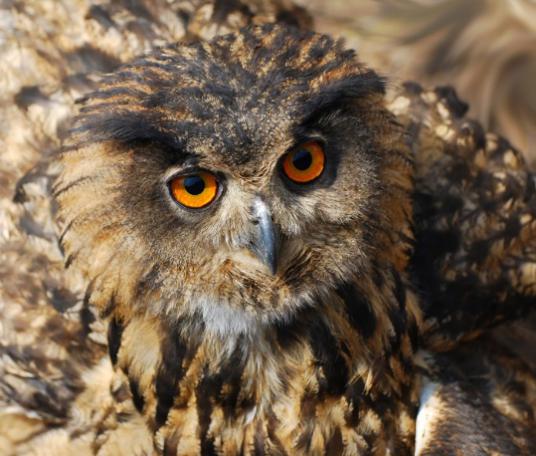 Fotograf: Bogdan CiungaraNr.Informație/ AtributDescriereSpecia Bubo buboAnexa I a Directivei Păsări 2009/147/CEInformații specifice specieiSpecia nu a fost identificată în timpul aplicării protocolului pentru această specie. Această specie este una foarte criptică, până acum, monitorizările desfășurate inclusiv la nivel național neavând rezultate foarte concludente. Deși nu a fost identificat niciun individ aparținând acestei specii, nu excludem posibilitatea ca această specie să fie prezentă la nivelul sitului, în acest sens fiind identificate habitate favorabile.Statutul de prezență (temporal)RezidentStatutul de prezență (spațial)IzolatăStatutul de prezență (management)NativăAbundențăPrezență incertăPerioada de colectare a datelor din terenMartie – aprilie 2019Distribuția specie (interpretare)Harta distribuției a fost realizată în funcție de habitatele favorabile acestei specii, prezente la nivelul sitului ROSPA0115.Distribuția speciei(harta distribuției)Anexa Harta distribuției speciei Bubo buboAlte informații privind sursele de informații- Atlasul al speciilor de păsări de interes comunitar din România, 2015. Ministerul Mediului, Apelor Și Pădurilor – Direcția Biodiversitate, Ed. NOI MEDIA PRINT S.A. în colaborare cu Media & Nature Consulting S.R.L- BALTAG, Emanuel Ștefan, Sebastian BUGARIU și Alida BARBU (2017) Ghid de identificare a păsărilor. Europa și zona mediteraneană. Traducere după Svensson, L., Mullarney, K., Zetterstrom, D. Bird Guide. Europe and Middle East. Bonier, Suedia- Cramp, S., Simmons E.L. (eds.), 1993: Birds of the Western Palearctic. Vol.II. Oxford University Press, Oxford- *http://pasaridinromania.sor.ro/Nr.Informație/ AtributDescriereCod specie - EUNISCod Eunis: 1007Cod Natura 2000: A239Denumirea științificăDendrocopos leucotosDenumirea popularăCiocănitoare cu spate albDescrierea specieiCiocănitoarea cu spate alb este cea mai mare dintre speciile de ciocănitori pestrițe europene, specie montană localizată la altitudini cuprinse între 800-1000 de metri. Masculul are creștetul capului de culoare roșie (femela neagră), obraji albi – gri, mustața neagră ce se întinde până în spatele ochilor, și care coboară spre gușă, manta neagră în partea superioară și albă în partea inferioară, aripi barate cu alb si negru, burta alb-gălbuie striata de dungi negre. Chemările sonore ale acestei specii seamănă cu cele ale ciocanitorii pestrițe mari, dar au o tonalitate mai joasă; foarte adesea cântecul fiind însoțit de darabană.Ciocănitoarea cu spate alb își forează o cavitate într-un arbore sănătos, de obicei un fag, în care, nu depune alte materiale. Femela depune aici o ponta unică de 3-5 oua incubaţia fiind asigurată de ambii parteneri timp de aproximativ 2 săptămâni. Această specie consumă insecte (coleoptere saprofite și xilofage) dar și paianjeni, fructe, semințe, alune, conuri, etc. În ceea ce priveşte cerinţele de habitat, ciocănitoarea cu spatele alb, poate fi privită ca un indicator important al calității și biodiversității pădurii. In Suedia si Finlanda ciocănitoarea cu spate alb este privită ca specie umbrelă, protecția acesteia și a habitatelor este crucială pentru conservarea altor specii de floră şi faună. Ciocănitoarea cu spate alb nu s-a adaptat schimbărilor care au avut loc în habitatele forestiere din Europa în ultimii 100 de ani acesta fiind și principalul motiv pentru care numărul indivizilor nu a crescut.Perioade criticeMartie – iunieCerințe de habitatTrăiește cu precădere în pădurile de foioase sau mixte, mature sau bătrâne, întunecoase situate în apropierea zonelor umede. Aceasta specie este strict legată de pădurile neexplorate sau cu un grad minim de exploatare, bătrâne, unde se găsesc buturugi și copaci uscați rămași în picioare, necesari ciclului ei de viață. In Europa oriunde ar apărea habitatele ocupate de ciocănitoare cu spate alb sunt invariabil potrivite și pentru alte specii de ciocănitori dar nu și invers.Fotografii 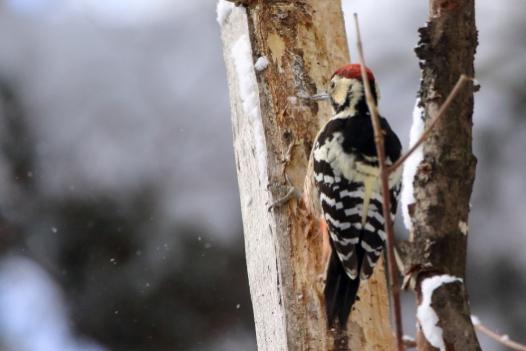 Fotograf: Doru SpacNr.Informație/ AtributDescriereSpecia Dendrocopos leucotos Anexa I a Directivei Păsări 2009/147/CEInformații specifice specieiSpecia a fost identificată la nivelul întregului sit.Statutul de prezență (temporal)RezidentStatutul de prezență (spațial)Larg răspândită.Statutul de prezență (management)NativăAbundențăComunăPerioada de colectare a datelor din terenMartie – aprilie 2019Distribuția specie (interpretare)Specia este distribuită uniform la nivelul sitului în habitate caracteristice, respectiv păduri de foioase.Distribuția speciei(harta distribuției)Anexa Harta distribuției speciei Dendrocopos leucotos Alte informații privind sursele de informații- Atlasul al speciilor de păsări de interes comunitar din România, 2015. Ministerul Mediului, Apelor Și Pădurilor – Direcția Biodiversitate, Ed. NOI MEDIA PRINT S.A. în colaborare cu Media & Nature Consulting S.R.L- BALTAG, Emanuel Ștefan, Sebastian BUGARIU și Alida BARBU (2017) Ghid de identificare a păsărilor. Europa și zona mediteraneană. Traducere după Svensson, L., Mullarney, K., Zetterstrom, D. Bird Guide. Europe and Middle East. Bonier, Suedia- Cramp, S., Simmons E.L. (eds.), 1993: Birds of the Western Palearctic. Vol.IV. Oxford University Press, Oxford- *http://pasaridinromania.sor.ro/Nr.Informație/ AtributDescriereCod specie - EUNISCod Eunis: 848Cod Natura 2000: A168Denumirea științificăActitis hypoleucosDenumirea popularăFluierar de munteDescrierea specieiEste o pasăre limicolă de talie medie spre mica, ce se deosebește prin comportament și forma alungită, înainte ca penajul să poată fi observat: adoptă o poziție orizontală, gâtul scurt, coada lungă, picioare scurte, pendulându-și tot timpul posterior, mai ales după mișcări scurte, rapide și aterizări. Părțile superioare ale corpului au culoarea maronie, iar burta si pieptul sunt albe, cu un intrând alb delimitat de zona carpiană a aripii și banda neagră de pe piept ce se termină brusc. Ciocul este lung si drept, cu o baza de culoare deschisă și vârfuri negre, picioarele au culoarea gri-verzuie cu un inel alb, vizibil doar de aproape. In iarna, penajul capata o culoare maronie care bate in masliniu. În zbor poate fi identificat datorită dungii albe de pe aripă, foarte vizibilă. Juvenilii sunt asemenea adulților, însă apar mai dungați dorsal.Specia este de regulă monogamă cu rare schimbări de partener, deși nu este o specie ai cărei reprezentanți să rămână împreună pe viață. Cuibul este o mică adâncitură în sol, deseori ascuns printre copaci și tufișuri, fiind construit de preferință în zonele cu pietriș sau nisip de pe malurile habitatelor acvatice de către femelă în timp ce masculul păzește teritoriul. Perechile solitare cuibăresc la distanță de 60-70 m una față de cealaltă. În perioada mai-iunie femela depune 3-4 ouă. Ponta este clocită pe rând de către ambii parteneri pe o perioadă de 21-22 de zile. Puii părăsesc cuibul la câteva ore de la eclozare și rămân ascunși în vegetație. Ei sunt hrăniți intens de către ambii părinți, unul din aceștia (de obicei femela) părăsindu-i înainte ca ei să poată zbura, fenomen care are loc la 26-28 de zile de la eclozare. Perechile scot doar un singur rând de pui pe an.Perioade criticeMai – iunieCerințe de habitatCuibărește într-o mare varietate de zone climatice și de vegetație temperate, montane, stepice, mediteraneene, semi-aride și de la nivelul 0 al mării până la altitudini de 4.000 de metri în munți. Această specie evită zonele înghețate, acoperite cu zăpadă sau foarte aride, preferând habitatele cu apă dulce ale lacurilor, râurilor și izvoarelor.Principala resursă de hrană a acestei specii sunt nervetebratele (coleoptere, diptere, plecoptere, efemeroptere, etc). Prada este localizată vizual și culeasă de pe sol, în special dintre pietre sau dintre căpături, de pe vegetație sau chiar de pe unele mamifere (exemplu, oi). Sondează substratul foarte rar, dar adesea spală prada înainte de a o înghiți.Fotografii 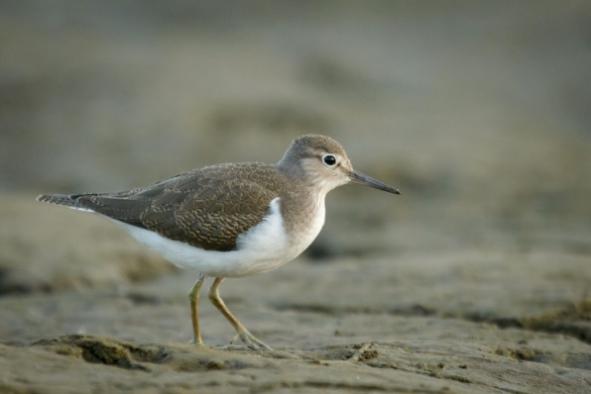 Fotograf: Dan DinuNr.Informație/ AtributDescriereSpecia Actitis hypoleucos Anexa I a Directivei Păsări 2009/147/CEInformații specifice specieiSpecie caracteristică zonelor acvatice.Statutul de prezență (temporal)ReproducereStatutul de prezență (spațial)IzolatăStatutul de prezență (management)NativăAbundențăFoarte rarPerioada de colectare a datelor din terenMai – iunie 2018Iunie 2019Distribuția specie (interpretare)Specia a fost identificată pe râul Crișul Repede, în partea de Nord a sitului ROSPA0115, în 4 puncte, dintre care unul se află în afara sitului.Distribuția speciei(harta distribuției)Anexa Harta distribuției speciei Actitis hypoleucosAlte informații privind sursele de informații- Atlasul al speciilor de păsări de interes comunitar din România, 2015. Ministerul Mediului, Apelor Și Pădurilor – Direcția Biodiversitate, Ed. NOI MEDIA PRINT S.A. în colaborare cu Media & Nature Consulting S.R.L- BALTAG, Emanuel Ștefan, Sebastian BUGARIU și Alida BARBU (2017) Ghid de identificare a păsărilor. Europa și zona mediteraneană. Traducere după Svensson, L., Mullarney, K., Zetterstrom, D. Bird Guide. Europe and Middle East. Bonier, Suedia- Cramp, S., Simmons E.L. (eds.), 1993: Birds of the Western Palearctic. Vol.III. Oxford University Press, Oxford- *http://pasaridinromania.sor.ro/Nr.Informație/ AtributDescriereCod specie - EUNISCod Eunis: 853Cod Natura 2000: A247Denumirea științificăAlauda arvensis Denumirea popularăCiocârlieDescrierea specieiCiocârlia este o pasăre caracteristică zonelor deschise. Coloritul este în general maro deschis, dorsal și pe piept, gri – maroniu striat, pieptul gălbui și abdomenul alb. Striurile de pe piept se termină brusc deasupra abdomenului. Maculul poate ridica o creastă boantă pe creștet. Banda terminală de pe aripi este subțire și difuză, alb – maronie, iar marginile cozii sunt albe. Uneori cântă de pe ramuri, dar de obicei, cântă tipic în timpul zborului, urcând tot mai sus până când se oprește la un anumit punct, după care începe să coboare cântând, pănâ ajunge pe sol.Ciocârlia cuibărește între lunile aprilie și august, având până la 4 ponte într-un singur sezon. Perechile monogame se formează relativ devreme în martie-mai iar dansul nuptial este foarte spectaculos la această specie: ambii parteneri se înalță de la sol, ajungând și până la 50-100 m, efectuează piruete unul în jurul celuilalt și se urmăresc cântând în același timp pe diferite triluri, coborând apoi spre sol cu pauze de plutire în aer. Cuibul este construit direct pe sol într-o adâncitură căptușită cu frunze și paie, parte interioară având și material mai fin, precum păr, pânze de păianjen etc. Ambii parteneri au grijă de pui, hrănindu-i cu insecte și semințe. Toamna devine tăcută și se adună în stoluri mici, mai ales pe miriști. Păsările devin active din punct de vedere sexual din al doilea an de viață.Perioade criticeAprilie – augustCerințe de habitatCiocârlia este în general asociată cu terenurile agricole, însă utilizează o gamă foarte variată de habitate deschise pentru cuibărire. Ea poate fi întâlnită în zone de mlaștini sărăturate și zone costiere pentru pășunat, pajiști, pășuni dar și în ariile pășunate intensiv din zonele montane. Specia se hrănește în zone cu vegetație mică, dar o dată ce culturile agricole, respectiv, vegetația ating o înălțime mai mare, devin mai puțin propice pentru ciocârlii.Fotografii 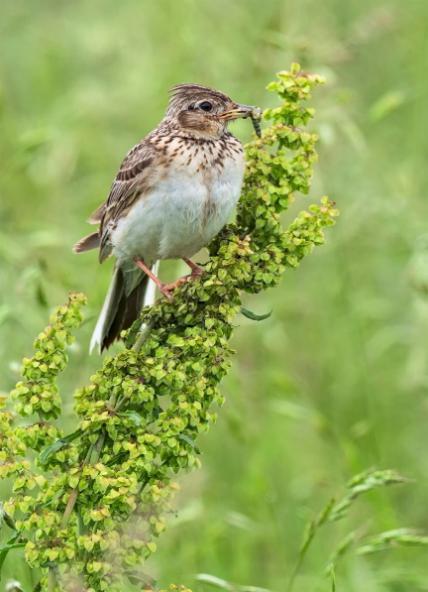 Fotograf: Laszlo PotozkyNr.Informație/ AtributDescriereSpecia Alauda arvensis Anexa II B a Directivei Păsări 2009/147/CEInformații specifice specieiSpecie caracteristică zonelor agricole și de pajiști și pășuni.Statutul de prezență (temporal)ReproducereStatutul de prezență (spațial)Larg răspândităStatutul de prezență (management)NativăAbundențăComunăPerioada de colectare a datelor din terenMai – iunie 2018 Distribuția specie (interpretare)Specia se întâlnește în zonele deschise ale sitului ROSPA0115, având o distribuție uniformă.Distribuția speciei(harta distribuției)Anexa Harta distribuției speciei Alauda arvensis Alte informații privind sursele de informații- Atlasul al speciilor de păsări de interes comunitar din România, 2015. Ministerul Mediului, Apelor Și Pădurilor – Direcția Biodiversitate, Ed. NOI MEDIA PRINT S.A. în colaborare cu Media & Nature Consulting S.R.L- BALTAG, Emanuel Ștefan, Sebastian BUGARIU și Alida BARBU (2017) Ghid de identificare a păsărilor. Europa și zona mediteraneană. Traducere după Svensson, L., Mullarney, K., Zetterstrom, D. Bird Guide. Europe and Middle East. Bonier, Suedia- Cramp, S., Simmons E.L. (eds.), 1993: Birds of the Western Palearctic. Vol.V. Oxford University Press, Oxford- *http://pasaridinromania.sor.ro/Nr.Informație/ AtributDescriereCod specie - EUNISCod Eunis: 887Cod Natura 2000: A256Denumirea științificăAnthus trivialisDenumirea popularăFâsă de pădureDescrierea specieiFâsa de pădure poate fi întâlnită în zone deschise și semi-deschise, unde folosește arborii mici și tufișurile ca post de observare. Este o pasăre de culoare maroniu - oliv, cu un cerc de culoare palidă în jurul ochilor și o dungă neagră de forma mustaței. Prezintă pete maronii pe părțile superioare, având un piept bombat cu striuri maronii în partea superioară a acestuia. Contrastul este puternic între pieptul gălbui închis și abdomentul alb. Masculul și femela nu prezintă dimorfism sexual. Cuibăritul la această specie începe la sfârșitul lunii aprilie și durează până în luna august, fâsa de pădure putând avea 2 sau 3 ponte într-un sezon de reproducere. Este o specie monogamă, ocazional poligamă. Are un zbor nupţial foarte caracteristic: pornește de pe creanga unui arbore sau tufiș, în unghi de circa 60°, iar din punctul cel mai înalt (25-30 m) coboară lent, cu aripile deschise și cu picioarele atârnate, aterizând în punctul de pornire sau undeva în apropiere și în scurt timp reia spectacolul. Cuibul este construit de femelă din mușchi și fire de iarbă uscate fiind bine ascuns în iarbă; ponta este formată din 4-8 ouă este clocită numai de femelă timp de 12-14 zile, iar puii sunt hrăniţi de ambele sexe, părăsind cuibul după aproximativ două săptămâni.Perioade criticeMai – augustCerințe de habitatSpecia cuibărește la marginea pădurilor de foioase și conifere, în poienile din interiorul acestora, precum și în tăieturile ce prezintă arbori înalți, izolaţi, din zonele colinare și cele de munte. Apare și pe pajiști cu tufărișuri și arbori, de la nivelul mării până la înălțimea de 2.300 m în Alpi.Deși cuibărește și își caută hrana pe sol care este formată preponderent din nevertebrate, la fel ca și celelalte specii de fâse, este unică prin preferinţa pentru prezenţa arborilor în locurile de cuibărit, folosind crengile acestora ca loc de marcare a teritoriului prin cântec sau ca punct de observaţie.Fotografii 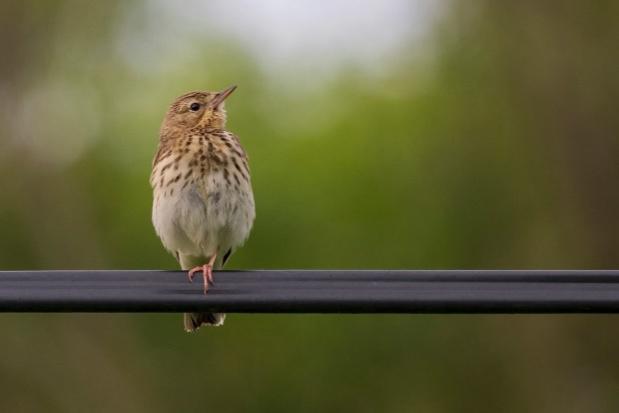 Fotograf: Laszlo PotozkyNr.Informație/ AtributDescriereSpecia Anthus trivialis Nu este listată în Directiva Păsări 2009/147/CEInformații specifice specieiSpecie caracteristică habitatelor forestiere cu zone deschise.Statutul de prezență (temporal)ReproducereStatutul de prezență (spațial)Larg răspândităStatutul de prezență (management)NativăAbundențăComunăPerioada de colectare a datelor din terenMai – iunie 2018 Distribuția specie (interpretare)Specia este larg răspândită în situl ROSPA0115, cu precădere în partea de Sud a acestuia.Distribuția speciei(harta distribuției)Anexa Harta distribuției speciei Anthus trivialisAlte informații privind sursele de informații- Atlasul al speciilor de păsări de interes comunitar din România, 2015. Ministerul Mediului, Apelor Și Pădurilor – Direcția Biodiversitate, Ed. NOI MEDIA PRINT S.A. în colaborare cu Media & Nature Consulting S.R.L- BALTAG, Emanuel Ștefan, Sebastian BUGARIU și Alida BARBU (2017) Ghid de identificare a păsărilor. Europa și zona mediteraneană. Traducere după Svensson, L., Mullarney, K., Zetterstrom, D. Bird Guide. Europe and Middle East. Bonier, Suedia- Cramp, S., Simmons E.L. (eds.), 1993: Birds of the Western Palearctic. Vol.V. Oxford University Press, Oxford- *http://pasaridinromania.sor.ro/Nr.Informație/ AtributDescriereCod specie - EUNISCod Eunis: 890Cod Natura 2000: A228Denumirea științificăApus melbaDenumirea popularăDrepnea mareDescrierea specieiDreapneaua mare este o pasăre oaspete de vară care se diferențiază foarte ușor prin talia mare, iar pentru o drepnea are bătăile aripilor mai lente și adânci, câteodată dând impresia de șoimul rândunelelor. Abdomenul este de culoare albă, având, de asemenea și gâtul de aceeași culoare, însă acest caracter nu este ușor de observat întotdeaună – în condiții de lumină scăzută sau chiar pată să fie de dimensiuni mai restrânse. Culoarea dorsală șia benzii de pe piept este gri – maroniu. Ciocul este scurt și larg, perfect adaptat pentru a prinde insecte în timpul zborului. Juvenilii au penajul similar cu cel al adulților, însă marginile penelor sunt mult mai pale.Cuibărește din a doua jumate a lunii aprilie până în august. Este o specie monogamă, la care perechea se păstrează pentru toată viața, manifestând totodată și o afinitate mare pentru locurile de cuibărit, construindu-și cuibul în colonii stabilite în crevase sau pe pereții verticali din habitatele stâncoase. Adesea la începutul unui sezon nou de reproducere cuibul de anul trecut este reutilizat, după ce este reparat. Cuibul are formă de cupă și este construit din pene, paie, mușchi, diverse fibre vegetale, pe care drepneaua le sudează utilizând saliva proprie, cu care lipește și cuibul de pereții verticali. După împerechere, ce are loc în aer, femela depune de la 1 la 6 ouă. Clocitul este asigurat de ambele sexe timp de 17 - 28 de zile și începe după depunerea ultimului ou. Puii nidicoli sunt dependenți de cuib timp de 6-10 săptămâni și sunt hrăniți de părinți numai cu insecte.Această specie este slab adaptată la mersul terestru.Perioade criticeMai - iulieCerințe de habitatEste o specie ce poate fi întâlnită cu climă temperată și mediteraneană, preferând zonele stâncoase, calcaroase sau cu maluri înalte argiloase, fiind prezentă de la altitudinea de 100 m până la 2.000 m. Poate fi întâlnită și în anumite localități, dacă acestea au în preajmă habitatul preferat de stâncărie.Hrana este constituită din insecte adulte capturate în zbor.  Migrația acestor păsări este strâns legată de abundența insectelor, astfel în perioada de iarnă concentrațiile de nevertebrate sunt mai mari către trofice.Fotografii 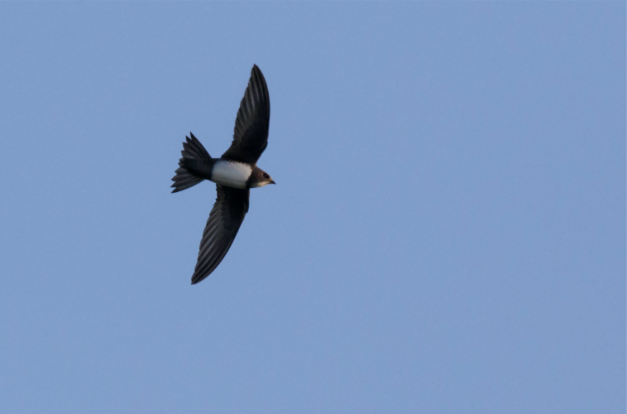 Fotograf: Gabriel ȘerbanNr.Informație/ AtributDescriereSpecia Apus melba Nu este listată în Directiva Păsări 2009/147/CEInformații specifice specieiSpecie care cuibărește la nivelul sitului în zone de stâncării ce prezintă fisuri sau peșteri.Statutul de prezență (temporal)ReproducereStatutul de prezență (spațial)IzolatăStatutul de prezență (management)NativăAbundențăComună.Perioada de colectare a datelor din terenMai – iunie 2018Iunie 2019.Distribuția specie (interpretare)Specia a fost identificată în zonele cu stâncării din situl ROSPA0115.Distribuția speciei(harta distribuției)Anexa Harta distribuției speciei Apus melbaAlte informații privind sursele de informații- Atlasul al speciilor de păsări de interes comunitar din România, 2015. Ministerul Mediului, Apelor Și Pădurilor – Direcția Biodiversitate, Ed. NOI MEDIA PRINT S.A. în colaborare cu Media & Nature Consulting S.R.L- BALTAG, Emanuel Ștefan, Sebastian BUGARIU și Alida BARBU (2017) Ghid de identificare a păsărilor. Europa și zona mediteraneană. Traducere după Svensson, L., Mullarney, K., Zetterstrom, D. Bird Guide. Europe and Middle East. Bonier, Suedia- Cramp, S., Simmons E.L. (eds.), 1993: Birds of the Western Palearctic. Vol.V. Oxford University Press, Oxford -*http://pasaridinromania.sor.ro/Nr.Informație/ AtributDescriereCod specie - EUNISCod Eunis: 926Cod Natura 2000: A087Denumirea științificăButeo buteoDenumirea popularăȘorecar comunDescrierea specieiŞorecarul comun este o specie de pasăre răpitoare de zi de dimensiuni medii. În poziţie aşezat are un aspect compact, cu vârfurile aripilor ajungând până la vârful cozii. Prezintă un contrast puternic pe partea ventrală, având partea superioară a pieptului de culoare închisă iar cea inferioară şi abdomenul de culoare deschisă. Pe flancuri este de culoare închisă, ceea ce formează un contrast pronunţat cu banda albă de pe piept. Coada este de culoare închisă deasupra, de obicei mai deschisă în partea bazală. Pe partea ventrală peste penele de culoare deschisa prezintă dungi închise, ceea ce îi conferă un aspect dungat. Culoarea predominantă este maronie, însă mai pot fi întâlnite și alte două forme ale penajului: deschisă (alb) și închisă (brun închis). Juvenilii au aripile mai înguste şi coada mai lungă faţă de indivizii adulţi. De asemenea banda terminală de la aripi (vârfurile penelor primare) sunt de culoare gri, faţă de adulţi, la care este închisă la culoare determinând un contrast puternic cu partea mijlocie şi bazală a primarelor (de culoare deschisă).Şorecarul comun începe, de regulă, cuibăritul în al treilea an calendaristic. Cuibul poate fi amplasat pe stânci, în râpe, pe sol, în tufărişuri sau în arbori, dar în acest ultim caz preferă marginile de pădure sau arborii răzleţi. Ponta este depusă în perioada martie – aprilie. Depunerea pontei se face mai devreme la altitudini mai joase, iar perioada medie de incubare este de 34 zile. De regulă, puii pot parăsi cuibul după 50 – 55 de zile de la eclozare.Perioade criticeMartie - iunieCerințe de habitatŞorecarul comun poate fi întâlnit în diverse habitate, de la zone deschise cu stâncării şi/sau arbori răzleţi, la corpuri restrânse de pădure, păduri întinse cu zone deschise cu vegetaţie joasă şi chiar în zone de pădure cu poieni mici. Este întâlnit şi în ariile cu suprafeţe agricole mari, dar cu arbori pentru cuibărit. În zona montană poate fi întâlnit până la 1.000 m şi, mai rar, până la 2.500 m.Hrana este constituită în general de mamifere mici, păsări, hoituri, dar nu refuză nebertebratele precum râmele și insectele mari.Fotografii 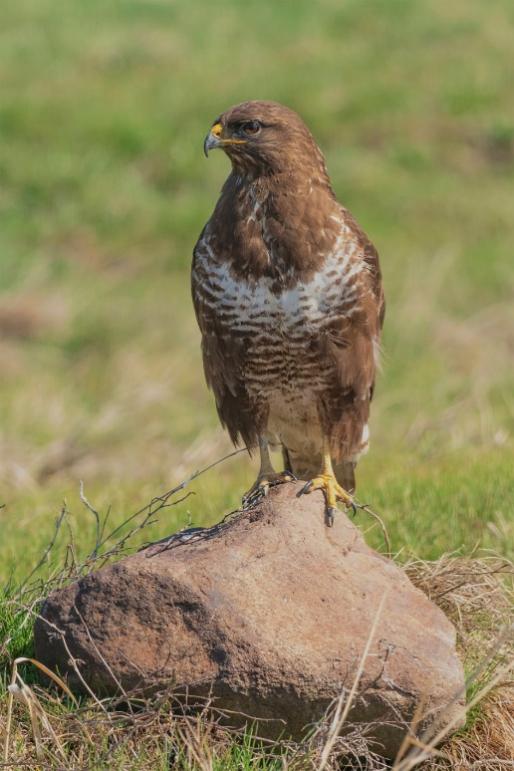 Fotograf: Laszlo PotozkyNr.Informație/ AtributDescriereSpecia Buteo buteo Nu este listată în Directiva Păsări 2009/147/CEInformații specifice specieiȘorecarul comun este o specie larg răspândită la nivelul sitului, fiind cea mai comună specii de răpitoare de zi prezentă în situl ROSPA0115.Statutul de prezență (temporal)RezidentStatutul de prezență (spațial)Larg răspândităStatutul de prezență (management)NativăAbundențăComunăPerioada de colectare a datelor din terenIunie 2018Octombrie – noiembrie 2018Distribuția specie (interpretare)Specia poate fi întâlnită pe tot cuprinsul sitului ROSPA0115, având o distribuție uniformă.Distribuția speciei(harta distribuției)Anexa Harta distribuției speciei Buteo buteoAlte informații privind sursele de informații- Atlasul al speciilor de păsări de interes comunitar din România, 2015. Ministerul Mediului, Apelor Și Pădurilor – Direcția Biodiversitate, Ed. NOI MEDIA PRINT S.A. în colaborare cu Media & Nature Consulting S.R.L- BALTAG, Emanuel Ștefan, Sebastian BUGARIU și Alida BARBU (2017) Ghid de identificare a păsărilor. Europa și zona mediteraneană. Traducere după Svensson, L., Mullarney, K., Zetterstrom, D. Bird Guide. Europe and Middle East. Bonier, Suedia- Cramp, S., Simmons E.L. (eds.), 1993: Birds of the Western Palearctic. Vol.V. Oxford University Press, Oxford- *http://pasaridinromania.sor.ro/- BALTAG, Emanuel Stefan 2013. Ecologia şorecarilor (Aves: Buteo) din partea de est a Moldovei (România). Universitatea „Alexandru Ioan Cuza” din Iași. Teză de doctorat.Nr.Informație/ AtributDescriereCod specie - EUNISCod Eunis: 1040Cod Natura 2000: A099Denumirea științificăFalco subbuteoDenumirea popularăȘoimul rândunelelorDescrierea specieiȘoimul rândunelelor este un șoim de talie mică, subțire, cu o coadă relativ lungă și pătrată la capăt, având aripi lungi, ascuțite și arcuite spre interior ca o seceră; aceste caractere îl face să apară ca o drepnea de talie mare. Adulții sunt gri pe partea dorsală, ventral sunt întunecați, abdomenul fiind puternic striat iar gâtul este alb. De aproape se observă „pantalonii”, zona cloacală ruginii - roșiatice și mustața de culoare neagră. Juvenilii diferă de adulți prin lipsa roșului de pe „pantaloni” și zona cloacală, vârfurile deschise ale supraalarelor, fruntea deschisă, fiind maroniu pe partea dorsală iar partea ventrală fiind de un gălbui – albicios.Șoimul rândunelelor începe cuibăritul destul de târziu, de obicei la sfârșitul lunii mai până în august, acest fapt fiind strâns legat de abundența hranei. De obicei sunt păsări solitare şi teritoriale în sezonul de împerechere, totodată fiind o specie monogamă, perechea păstrându-se chiar şi mai mulți ani la rând. Folosesc cuiburile abandonate de alte pasări care și-au încheiat ciclul de reproducere (ciori, coțofene, porumbei, stârci etc.). Ponta constă din 2-4 ouă, care sunt depuse în luna iunie şi sunt clocite de ambii părinți, îndeosebi de femelă. Incubația durează 27-33 de zile şi începe după depunerea celui de-al doilea ou. Puii părăsesc cuibul după 28-34 de zile, dar depind de mâncarea adusă de către părinți pentru încă 5 săptămâni.Perioade criticeIunie - iulieCerințe de habitatTrăieşte în zone deschise, joase, cu pâlcuri de copaci precum păduri rare, margini de pădure și maluri de râu. Specia poate fi întâlnite și în zone antropice cu precădere în zona rurală dar și în orașe. Specie este foarte activă la asfințit, când vânează păsările care se strâng în stoluri, preferând rândunelele, lăstunii și chiar drepnelele. Ocazional, vânează și pe timp de noapte. În general, hrana este constituită din nevertebrate, în special insecte zburătoare care sunt consumate în timpul zborului.Fotografii 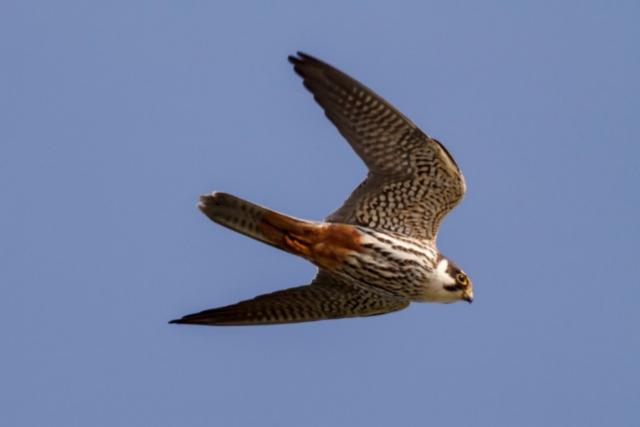 Fotograf: Remus MunteanuNr.Informație/ AtributDescriereSpecia Falco subbuteo Nu este listată în Directiva Păsări 2009/147/CEAnexa 4B OUG 57/2007Informații specifice specieiSpecia poate fi întâlnită pe toate suprafața sitului.Statutul de prezență (temporal)ReproducereStatutul de prezență (spațial)Larg răspândităStatutul de prezență (management)NativăAbundențăComunăPerioada de colectare a datelor din terenMai – iunie 2018 Distribuția specie (interpretare)Specia a fost identificată în 5 puncte de observație, acestea fiind situate în apropierea localităților.Distribuția speciei(harta distribuției)Anexa Harta distribuției speciei Falco subbuteoAlte informații privind sursele de informații- Atlasul al speciilor de păsări de interes comunitar din România, 2015. Ministerul Mediului, Apelor Și Pădurilor – Direcția Biodiversitate, Ed. NOI MEDIA PRINT S.A. în colaborare cu Media & Nature Consulting S.R.L- BALTAG, Emanuel Ștefan, Sebastian BUGARIU și Alida BARBU (2017) Ghid de identificare a păsărilor. Europa și zona mediteraneană. Traducere după Svensson, L., Mullarney, K., Zetterstrom, D. Bird Guide. Europe and Middle East. Bonier, Suedia- Cramp, S., Simmons E.L. (eds.), 1993: Birds of the Western Palearctic. Vol.II. Oxford University Press, Oxford- *http://pasaridinromania.sor.ro/Nr.Informație/ AtributDescriereCod specie - EUNISCod Eunis: 1127Cod Natura 2000: A270Denumirea științificăLuscinia lusciniaDenumirea popularăPrivighetoare de zăvoiDescrierea specieiPrivighetoarea de zăvoi este mai des auzită decât văzută, fiind o pasăre de talie mică cu o culoarea uniformă, gri – maroniu ce contrastează cu pietptul deschis la culoare. Ochiul mare și negru este pus în evidență de un inel orbital albicios. Poate fi confundată cu privighetoarea roșcată, însă este mai puțin roșcată pe coadă și târtiță, pe spate este gri – maroniu, iar regulă de identificare este prezența vermiculațiilor gri, distincte, pe partea inferioară a gușii/pieptului, însă acest caracter este foarte greu de observat în teren. Cântecul acestei specii este foarte puternic, noaptea putând fi auzit de la câțiva kilometri departare.Cuibul arată ca o ceașcă voluminoasă, pufoasă fiind format din frunze și fire de iarbă, căptușit la interior cu fire de păr și rădăcini foarte fine. Este construit de femelă și amplasat pe sol, de obicei în mijlocul unui desiș de urzică sau printre crengi ori rădăcini uscate, fiind foarte bine camuflat. Ponta este depusă în luna mai și este formată de obicei din 4-5 ouă, mai rar 6, clocite numai de către femelă timp de 13-14 zile. Ouăle au dimensiunea de 21,7 x 16,2 mm și au o culoare albastru-lăptos, simple sau ornate cu pete de culoare brun-ruginie. În timpul de incubare a pontei, femela este hrănită de către mascul. Puii părăsesc cuibul la 9-11 zile de la eclozare și devin independenți după alte 14 zile, în tot acest timp ei fiind hrăniți de către ambii părinți.Perioade criticeMai – iunieCerințe de habitatHabitatul preferat de către această specie este reprezentat de păduri umede de foaioase, cu arbori bătrâni, adesea în alunișuri, desișuri de vegetație abundentă din apropierea apelor. Apare în zonele antropice, precum sunt parcurile și grădinile din localități ce au zone de vegetație densă.Hrana privighetorii de zăvoi este constituită în principal din nevertebrate (furnici, melci), fructe (soc sau coacăze) și uneori semințe.Fotografii 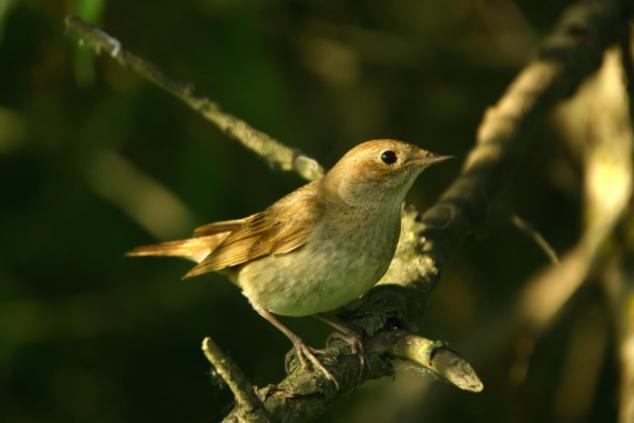 Foto: Daniel PetrescuNr.Informație/ AtributDescriereSpecia Luscinia luscinia Nu este listată în Directiva Păsări 2009/147/CEInformații specifice specieiSpecia a fost identificată la nivelul sitului numai în luna mai, în decursul a două zile succesive. Întrucât specia lipsește din bazele naționale de date din această regiune, iar privighetoarea de zăvoi a fost observată doar în luna mai, vom considera că acești indivizi au fost parte a unui val migrator, această specie având o migrație târzie.Considerăm că nu se justifică atribuirea statutului de specie ce utilizează situl pentru reproducere. Statutul de prezență (temporal) Populație nerezidentă cuibăritoare (conform Formularului standard Natura 2000)Statutul de prezență (spațial)Nu este cazul – specia a fost identificată doar ocazional, ea nefiind cuibăritoare în sit.Statutul de prezență (management)NativăAbundențăNu este cazul – specia a fost identificată ocazional, ea nefiind cuibăritoare în sit.Perioada de colectare a datelor din terenMai – iunie 2018 Distribuția specie (interpretare)-Distribuția speciei(harta distribuției)-Alte informații privind sursele de informații- Atlasul al speciilor de păsări de interes comunitar din România, 2015. Ministerul Mediului, Apelor Și Pădurilor – Direcția Biodiversitate, Ed. NOI MEDIA PRINT S.A. în colaborare cu Media & Nature Consulting S.R.L- BALTAG, Emanuel Ștefan, Sebastian BUGARIU și Alida BARBU (2017) Ghid de identificare a păsărilor. Europa și zona mediteraneană. Traducere după Svensson, L., Mullarney, K., Zetterstrom, D. Bird Guide. Europe and Middle East. Bonier, Suedia- Cramp, S., Simmons E.L. (eds.), 1993: Birds of the Western Palearctic. Vol.V. Oxford University Press, Oxford- *http://pasaridinromania.sor.ro/Nr.Informație/ AtributDescriereCod specie - EUNISCod Eunis: 1142Cod Natura 2000: A383Denumirea științificăMiliaria calandraDenumirea popularăPresură surăDescrierea specieiCorpul presurii sure pare îndesat și robust iar ciocul puternic. Specific speciei este formațiunea triunghiulară de la baza ciocului, vizibilă când acesta este deschis. Femela și masculul au un colorit al penajului asemănător. Mai ales pe partea dorsală, predomină nuanțele de gri, maro, brun, grena cu dungi albe si negre. Capul are pe părțile laterale câte două pete maro, pieptul și abdomenul au un colorit mai deschis. Zonele laterale sunt cu dungi negre. Ciocul si picioarele sunt galben-portocalii.Masculul începe să cânte în perioada martie-aprilie, de obicei ocupând pentru aceasta locuri înalte, precum arbori, tufișuri, scaieți înalți, linii de telefonie sau electricitate. Își apără teritoriul în timpul sezonului de reproducere și poate fi poligam, împerechindu-se cu până la trei femele. Fiind de cele mai multe ori poligam, masculul nu joacă un rol important în creșterea puilor, hrănindu-i doar după ce sunt aproape mari. Cuibul este construit de către femelă și este de obicei amplasat pe pământ fiind realizat din iarbă și căptușit cu păr sau fire de iarbă fine. Femela depune 3-5 ouă de culoare maroniu-roșiatică, e care le incubează singură timp de 12-14 zile. Puii părăsesc cuibul la 9-12 zile de la eclozare și se ascund în tufișurile din apropiere, fiind încă incapabili de zbor; mai sunt hrăniți de către adulți o perioadă, până ce zboară și sunt complet independenți de părinți. Uneori există și o a doua pontă, în anii cu condiții climatice favorabile și hrană suficientă.Perioade criticeMai - iunieCerințe de habitatPresura sură este o specie întâlnită mai cu seamă în câmpuri deschise, presărate cu tufișuri sau arbori, preferând terenurile agricole, în special pășunile și câmpurile cu cereale.Este o specie predominant vegetariană, dar se hrănește și cu nevertebrate mici, puii fiind aproape în exclusivitate hrăniți cu insecte. Dieta sa constă în proporție de 75% din diverse semințe, cereale, frunze sau fructe de pădure, fiind suplinită cu insecte mici, păianjeni și melci.Fotografii 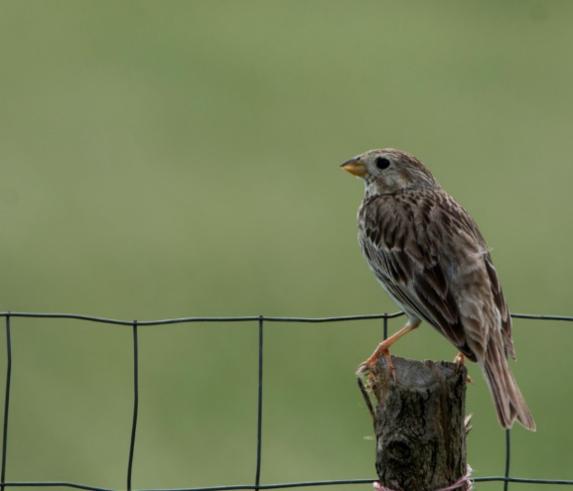 Fotograf: Alex BirăuNr.Informație/ AtributDescriereSpecia Miliaria calandra Nu este listată în Directiva Păsări 2009/147/CEAnexa 4B OUG 57/2007Informații specifice specieiSpecia poate fi întălnită în toate zonele cu habitate deschise.Statutul de prezență (temporal)ReproducereStatutul de prezență (spațial)IzolatăStatutul de prezență (management)NativăAbundențăRarăPerioada de colectare a datelor din terenMai – iunie 2018 Distribuția specie (interpretare)Specia a fost întâlnită în habitate caracteristice din sit, în 4 puncte de monitorizare.Distribuția speciei(harta distribuției)Anexa Harta distribuției speciei Miliaria calandraAlte informații privind sursele de informații- Atlasul al speciilor de păsări de interes comunitar din România, 2015. Ministerul Mediului, Apelor Și Pădurilor – Direcția Biodiversitate, Ed. NOI MEDIA PRINT S.A. în colaborare cu Media & Nature Consulting S.R.L- BALTAG, Emanuel Ștefan, Sebastian BUGARIU și Alida BARBU (2017) Ghid de identificare a păsărilor. Europa și zona mediteraneană. Traducere după Svensson, L., Mullarney, K., Zetterstrom, D. Bird Guide. Europe and Middle East. Bonier, Suedia- Cramp, S., Simmons E.L. (eds.), 1993: Birds of the Western Palearctic. Vol.IX. Oxford University Press, Oxford- *http://pasaridinromania.sor.ro/Nr.Informație/ AtributObservațieCodul specieiCod Eunis: 1038Cod Natura 2000: A103Denumirea științificăFalco peregrinusDenumirea popularăȘoim călătorObservații Au fost observate un total de 8 păsări în 7 puncte diferite. Specia cuibărește în sit și în imediata vecinătate a acestuia.DenumireSuprafață comunăSuprafață în sitJudețBorod10553.710116.31BihorBratca13600.6702225.98BihorBudureasa32503.8901579.56BihorBulz14237.6008126.4BihorCăbești7163.09095.69BihorCurățele9108.620386.88BihorMăgești5137.230616.05BihorPoieni18581.48010.38ClujȘuncuiuș8522.7401922.86BihorVadu Crișului7471.9702082.19BihorNr. CrtJudețLocalitatePopulațieAn de referință (I)2010An de referință (II)2015An de analizat 2018An de analizat 2018Nr. CrtJudețLocalitatePopulațieAn de referință (I)2010An de referință (II)2015Număr totalPrezență estimată în sit1BihorBORODTOTAL409340523962-1BihorBORODMasculin207520512005-1BihorBORODFeminin201820011957-2BihorBRATCATOTAL516150104833-2BihorBRATCAMasculin251424452358-2BihorBRATCAFeminin264725652475-3BihorBUDUREASATOTAL261827012712-3BihorBUDUREASAMasculin129313411353-3BihorBUDUREASAFeminin132513601359-4BihorBULZTOTAL222321662092-4BihorBULZMasculin112110901077-4BihorBULZFeminin110210761013-5BihorCĂBEȘTITOTAL195419591822-5BihorCĂBEȘTIMasculin990932910-5BihorCĂBEȘTIFeminin964927912-6BihorCURĂȚELETOTAL258224512451-6BihorCURĂȚELEMasculin128312161213-6BihorCURĂȚELEFeminin129912351238-7BihorMĂGEȘTITOTAL273527002698-7BihorMĂGEȘTIMasculin135213471354-7BihorMĂGEȘTIFeminin138313531344-8BihorȘUNCUIUȘTOTAL332032383170-8BihorȘUNCUIUȘMasculin167216211577-8BihorȘUNCUIUȘFeminin164816171593-9BihorVADU CRIȘULUITOTAL424140893998-9BihorVADU CRIȘULUIMasculin207820271993-9BihorVADU CRIȘULUIFeminin216320622005-19ClujPOIENITOTAL546951324923-19ClujPOIENIMasculin265125132446-19ClujPOIENIFeminin281826192477-Nr. Crt.JudețLocalitateAn de referință (I)2010An de referință (II)2015An de analizat20171BihorBOROD4544382BihorBRATCA4646423BihorBUDUREASA3837294BihorBULZ1710165BihorCĂBEȘTI1618116BihorCURĂȚELE2119257BihorMĂGEȘTI3132238BihorȘUNCUIUȘ2936269BihorVADU CRIȘULUI37404210ClujPOIENI363743Nr. Crt.JudețLocalitateAn de referință (I)2010An de referință (II)2015An de analizat20171BihorBOROD7760482BihorBRATCA87101833BihorBUDUREASA3635384BihorBULZ4131345BihorCĂBEȘTI3427296BihorCURĂȚELE3341357BihorMĂGEȘTI4141328BihorȘUNCUIUȘ4246389BihorVADU CRIȘULUI50565210ClujPOIENI1009499Nr. Crt.JudețLocalitateAn de referință (I)2010An de referință (II)2015An de analizat20171BihorBOROD229152BihorBRATCA6336293BihorBUDUREASA191474BihorBULZ1410145BihorCĂBEȘTI101186BihorCURĂȚELE12977BihorMĂGEȘTI61028BihorȘUNCUIUȘ2051749BihorVADU CRIȘULUI39232010ClujPOIENI252424UtilitățiJudețLocalitateExistă (Da/Nu)ApăBihorBORODDaApăBihorBRATCADaApăBihorBUDUREASADaApăBihorBULZDaApăBihorCĂBEȘTIDaApăBihorCURĂȚELEDaApăBihorMĂGEȘTIDaApăBihorȘUNCUIUȘDaApăBihorVADU CRIȘULUIDaApăClujPOIENIDaCanalizareBihorBORODDaCanalizareBihorBRATCADaCanalizareBihorBUDUREASADaCanalizareBihorBULZNuCanalizareBihorCĂBEȘTINuCanalizareBihorCURĂȚELENuCanalizareBihorMĂGEȘTINuCanalizareBihorȘUNCUIUȘDaCanalizareBihorVADU CRIȘULUIDaCanalizareClujPOIENIDa (în curs de realizare)Stație epurareBihorBORODNuStație epurareBihorBRATCADaStație epurareBihorBUDUREASADaStație epurareBihorBULZDaStație epurareBihorCĂBEȘTINuStație epurareBihorCURĂȚELENuStație epurareBihorMĂGEȘTINuStație epurareBihorȘUNCUIUȘDaStație epurareBihorVADU CRIȘULUIDaStație epurareClujPOIENINuÎncălzire cu lemneBihorBORODDaÎncălzire cu lemneBihorBRATCADaÎncălzire cu lemneBihorBUDUREASADaÎncălzire cu lemneBihorBULZDaÎncălzire cu lemneBihorCĂBEȘTIDaÎncălzire cu lemneBihorCURĂȚELEDaÎncălzire cu lemneBihorMĂGEȘTIDaÎncălzire cu lemneBihorȘUNCUIUȘDaÎncălzire cu lemneBihorVADU CRIȘULUIDaÎncălzire cu lemneClujPOIENIDaÎncălzire cu gazeBihorBORODNuÎncălzire cu gazeBihorBRATCANuÎncălzire cu gazeBihorBUDUREASADaÎncălzire cu gazeBihorBULZNuÎncălzire cu gazeBihorCĂBEȘTINuÎncălzire cu gazeBihorCURĂȚELENuÎncălzire cu gazeBihorMĂGEȘTINuÎncălzire cu gazeBihorȘUNCUIUȘNuÎncălzire cu gazeBihorVADU CRIȘULUINuÎncălzire cu gazeClujPOIENIDaColectare deșeuriBihorBORODDaColectare deșeuriBihorBRATCADaColectare deșeuriBihorBUDUREASADaColectare deșeuriBihorBULZDaColectare deșeuriBihorCĂBEȘTIDaColectare deșeuriBihorCURĂȚELEDaColectare deșeuriBihorMĂGEȘTIDaColectare deșeuriBihorȘUNCUIUȘDaColectare deșeuriBihorVADU CRIȘULUIDaColectare deșeuriClujPOIENIDaComunicații – telefonie fixăBihorBORODDaComunicații – telefonie fixăBihorBRATCADaComunicații – telefonie fixăBihorBUDUREASADaComunicații – telefonie fixăBihorBULZDaComunicații – telefonie fixăBihorCĂBEȘTIDaComunicații – telefonie fixăBihorCURĂȚELEDaComunicații – telefonie fixăBihorMĂGEȘTIDaComunicații – telefonie fixăBihorȘUNCUIUȘDaComunicații – telefonie fixăBihorVADU CRIȘULUIDaComunicații – telefonie fixăClujPOIENIDaComunicații- telefonie mobilăBihorBORODDaComunicații- telefonie mobilăBihorBRATCADaComunicații- telefonie mobilăBihorBUDUREASADaComunicații- telefonie mobilăBihorBULZDaComunicații- telefonie mobilăBihorCĂBEȘTIDaComunicații- telefonie mobilăBihorCURĂȚELEDaComunicații- telefonie mobilăBihorMĂGEȘTIDaComunicații- telefonie mobilăBihorȘUNCUIUȘDaComunicații- telefonie mobilăBihorVADU CRIȘULUIDaComunicații- telefonie mobilăClujPOIENIDaPrincipalele categorii de animaleJudețLocalitateNumăr de animalepermanenteBovineBihorBOROD1670BovineBihorBRATCA3740BovineBihorBUDUREASA1541BovineBihorBULZ1200BovineBihorCĂBEȘTI2002BovineBihorCURĂȚELE1730BovineBihorMĂGEȘTI1349BovineBihorȘUNCUIUȘ805BovineBihorVADU CRIȘULUI957BovineClujPOIENI2306PorcineBihorBOROD2190PorcineBihorBRATCA3100PorcineBihorBUDUREASA1117PorcineBihorBULZ860PorcineBihorCĂBEȘTI678PorcineBihorCURĂȚELE2558PorcineBihorMĂGEȘTI1090PorcineBihorȘUNCUIUȘ1809PorcineBihorVADU CRIȘULUI926PorcineClujPOIENI1580OvineBihorBOROD410OvineBihorBRATCA2000OvineBihorBUDUREASA610OvineBihorBULZ750OvineBihorCĂBEȘTI450OvineBihorCURĂȚELE831OvineBihorMĂGEȘTI726OvineBihorȘUNCUIUȘ980OvineBihorVADU CRIȘULUI462OvineClujPOIENI7500PăsăriBihorBOROD14500PăsăriBihorBRATCA25545PăsăriBihorBUDUREASA10100PăsăriBihorBULZ6000PăsăriBihorCĂBEȘTI9116PăsăriBihorCURĂȚELE13000PăsăriBihorMĂGEȘTI10000PăsăriBihorȘUNCUIUȘ773PăsăriBihorVADU CRIȘULUI12000PăsăriClujPOIENI9700Nr. CrtJudețLocalitateNr firme după forma de organizarePrincipalele domenii de activitate (CAEN)1BihorBORODSocietăți cu Răspundere Limitată: 56Societăți pe Acțiuni: 1Total 574941, 4120, 31092BihorBRATCASocietăți cu Răspundere limitată: 64Societăți cu Răspundere limitată-debutante: 2Societăți pe Acțiuni: 1Total 674941, 4711, 47753BihorBUDUREASASocietăți cu Răspundere limitată: 42Societăți pe Acțiuni: 2Total 44230, 1610, 49414BihorBULZSocietăți cu Răspundere limitată: 27Societăți cu Răspundere limitată-debutante: 1Total 284941, 4711, 2105BihorCĂBEȘTISocietăți cu Răspundere limitată: 26Total 264941, 150, 43126BihorCURĂȚELESocietăți cu Răspundere limitată : 21Societăți cu Răspundere limitată-debutante: 1Total 221629, 220, 43347BihorMĂGEȘTISocietăți cu Răspundere limitată: 12Total 127112, 4711, 49418BihorȘUNCUIUȘSocietăți cu Răspundere limitată: 60Societăți cu Răspundere limitată-debutante: 3Total 634941, 4120, 47119BihorVADU CRIȘULUISocietăți cu Răspundere limitată: 98Societăți cu Răspundere limitată-debutante: 5Societăți pe Acțiuni: 2Total 1054941, 4711, 107110ClujPOIENISocietăți cu Răspundere limitată: 46Societăți cu Răspundere limitată-debutante: 8Total 544941, 4711, 4120Domeniu activitate(CAEN)JudețLocalitateNr. Societăți comerciale111BihorVadu Crișului1119ClujPoieni1124BihorVADU CRIȘULUI1124BihorBOROD1125BihorCĂBEȘTI1125BihorBUDUREASA1141BihorVADU CRIȘULUI1141BihorBUDUREASA1145BihorVADU CRIȘULUI1147BihorVADU CRIȘULUI1150BihorCĂBEȘTI1150BihorVADU CRIȘULUI1150BihorBRATCA1210BihorBULZ1210BihorBUDUREASA2210ClujPOIENI1220BihorBRATCA2220BihorBULZ1220BihorBUDUREASA1220BihorCURĂȚELE2230BihorBOROD1230BihorBULZ1230BihorBUDUREASA1240BihorBUDUREASA1811BihorVADU CRIȘULUI1811ClujPOIENI1812BihorȘUNCUIUȘ2812BihorVADU CRIȘULUI11039BihorBUDURESA11051BihorȘUNCUIUȘ11051BihorVADU CRIȘULUI11071BihorȘUNCUIUȘ21071BihorVADU CRIȘULUI41071BihorBRATCA21089BihorBOROD11392BihorVADU CRIȘULUI11392BihorBOROD11413BihorVADU CRIȘULUI11413BihorBRATCA11413ClujPOIENI11512BihorȘUNCUIUȘ11520BihorBUDUREASA11610BihorBOROD11610ClujPOIENI11610BihorPOIENI11610BihorBUDUREASA21621BihorBUDUREASA11623BihorBUDUREASA11629BihorCURĂȚELE32013BihorȘUNCUIUȘ12229BihorVADU CRUȘULUI12349BihorVADU CRUȘULUI12511BihorVADU CRUȘULUI12573BihorBRATCA12932BihorBUDUREASA12932BihorVADU CRIȘULUI13109BihorVADU CRIȘULUI13109BihorBOROD43299BihorȘUNCUIUȘ13600BihorȘUNCUIUȘ13600BihorBULZ13600BihorMĂGEȘTI13600BihorCURĂȚELE14120BihorȘUNCUIUȘ44120BihorVADU CRIȘULUI24120BihorBRATCA14120BihorBOROD64120ClujPOIENI44120BihorCURĂȚELE14211BihorBRATCA14212BihorVADU CRIȘULUI14221BihorPOIENI14312BihorCĂBEȘTI14312BihorBRATCA14312BihorBOROD24322BihorCĂBEȘTI14322BihorBOROD14334BihorBULZ14339BihorCĂBEȘTI14339ClujPOIENI24339BihorBUDUREASA14520BihorȘUNCUIUȘ14520BihorVADU CRIȘULUI24520BihorBOROD14520ClujPOIENI34520BihorBUDUREASA14531ClujPOIENI14618BihorBULZ24623BihorBOROD14631BihorCĂBEȘTI14631BihorVADU CRIȘULUI14631BihorBRATCA14631BihorBUDUREASA14639BihorBRATCA14642ClujPOIENI14649BihorCURĂȚELE14661BihorBUDURESA14673BihorȘUNCUIUȘ14673BihorBOROD14673ClujPOIENI24674BihorBOROD14711BihorȘUNCUIUȘ34711BihorVADU CRIȘULUI74711BihorBRATCA34711BihorBOROD34711BihorBULZ34711ClujPOIENI64711BihorMĂGEȘTI14711BihorCURĂȚELE24719BihorȘUNCUIUȘ14719BihorBRATCA14721ClujPOIENI24730BihorBOROD14741BihorȘUNCUIUȘ24752BihorBRATCA24771BihorCURĂȚELE14772BihorBUDUREASA14773BihorȘUNCUIUȘ14773BihorVADU CRIȘULUI34773BihorBRATCA34773BihorBOROD14776BihorVADU CRIȘULUI14777BihorVADU CRIȘULUI14778BihorȘUNCUIUȘ14781ClujPOIENI14782BihorVADU CRIȘULUI14782BihorBRATCA14789BihorVADU CRIȘULUI14791BihorCĂBEȘTI14791BihorȘUNCUIUȘ14939BihorCĂBEȘTI14939BihorBOROD24939BihorBULZ14939BihorBUDUREASA14941BihorCĂBEȘTI44941BihorȘUNCUIUȘ104941BihorVADU CRIȘULUI124941BihorBRATCA154941BihorBOROD94941BihorBULZ44941ClujPOIENI84941BihorMĂGEȘTI14941BihorBUDUREASA25229BihorMĂGEȘTI15510BihorȘUNCUIUȘ15510BihorBUDUREASA25520BihorȘUNCUIUȘ25520BihorVADU CRIȘULUI15520BihorBRATCA15520ClujPOIENI15590BihorVADU CRIȘULUI35590BihorBRATCA15600BihorȘUNCUIUȘ15610BihorBOROD25610BihorMĂGEȘTI15630BihorCĂBEȘTI15630BihorȘUNCUIUȘ15630BihorVADU CRIȘULUI15630BihorBRATCA25630BihorBOROD15630BihorBUDUREASA16110ClujPOIENI16201BihorCURĂȚELE16619BihorVADU CRIȘULUI16810BihorȘUNCUIUȘ16820BihorBOROD16820BihorVADU CRIȘULUI27021ClujPOIENI17022BihorVADU CRIȘULUI27022BihorBULZ27022ClujPOIENI17112BihorȘUNCUIUȘ17112BihorVADU CRIȘULUI17112ClujPOIENI17112BihorMĂGEȘTI47112BihorBUDUREASA17120BihorBULZ17311BihorȘUNCUIUȘ27311ClujPOIENI17312BihorVADU CRIȘULUI17420ClujPOIENI17500BihorCĂBEȘTI17500BihorBOROD17711BihorVADU CRIȘULUI17732BihorBOROD17990BihorBRATCA17990ClujPOIENI18211BihorBUDUREASA18230ClujPOIENI18292BihorCURĂȚELE18621BihorȘUNCUIUȘ28622BihorVADU CRIȘULUI18623BihorVADU CRIȘULUI18690BihorȘUNCUIUȘ18690BihorBRATCA19002BihorBUDUREASA19200BihorBRATCA19313ClujPOIENI19319BihorVADU CRIȘULUI19329BihorBRATCA19601BihorVADU CRIȘULUI29602POIENI19603BihorVADU CRIȘULUI1Nr.Denumire factor interesatTipAria de interesAgenția Națională pentru Arii Naturale ProtejateAutoritate de mediu, rol de control şi reglementareGestionarea ariilor naturale protejatePrimăriile Borod, Bratca, Budureasa, Bulz, Căbești, Curățele, Măgești, Șuncuiuț și Vadu Crișului, PoieniAutoritate a administraţiei publice localeAdministraţieConsiliul Judeţean Bihor şi ClujAutoritate a administraţiei publice localeAdministraţieMinisterul MediuluiAutoritate de mediu, rol de control şi reglementareProtecția mediuluiAgenţia pentru Protecţia Mediului Bihor şi ClujServiciu descentralizat al autorităţii publice centrale pentru protecţia mediuluiProtecția mediuluiGarda Naţională de Mediu – Comisariatul Judeţean Bihor şi ClujServiciu descentralizat al autorităţii publice centrale pentru protecţia mediuluiProtecția mediuluiDirecţia pentru Agricultură Judeţul Bihor şi ClujServiciu descentralizat al autorităţii publice centrale pentru agriculturăAgricultură Regia Națională a Pădurilor:Direcţia Silvică Bihor Direcția Silvică ClujUnități fără personalitate juridică ale autorităţii publice centrale pentru silvicultură RNP ROMSILVASilviculturăGarda forestieră Bihor şi ClujServiciu descentralizat al autorităţii publice centrale pentru protecţia mediuluiSilviculturăAgenţia de Plăţi şi Intervenţie pentru Agricultură Bihor şi ClujServiciu descentralizat al autorităţii publice centrale pentru agriculturăAgricultură Asociații și societăți agricole/ fermieri şi silvice / composesoratePersoane juridice, persoane fiziceMăsuri specifice asociate statutului de sit Natura 2000, ce influențează modul în care își desfășoară activitățileAJVPS Bihor şi ClujONGVânătoareAdministraţia Naţională Apele Române Regie autonomă - Instituţie publicăManagementul resurselor de apăNr.Denumire factor interesatDomeniul de interesCunoștințeAtitudiniPractici1Agenția Națională pentru Arii Naturale ProtejateAutoritate de mediu, rol de control şi reglementare3+32Primăriile Borod, Bratca, Budureasa, Bulz, Căbești, Curățele, Măgești, Șuncuiuț și Vadu Crișului, PoieniAutoritate a administraţiei publice locale2-23Consiliul Judeţean Bihor şi ClujAutoritate a administraţiei publice locale3+34Ministerul MediuluiAutoritate de mediu, rol de control şi reglementare3+35Agenţia pentru Protecţia Mediului Bihor şi ClujServiciu descentralizat al autorităţii publice centrale pentru protecţia mediului3+36Garda Naţională de Mediu – Comisariatul Judeţean Bihor şi ClujServiciu descentralizat al autorităţii publice centrale pentru protecţia mediului3+37Direcţia pentru Agricultură Judeţul Bihor şi ClujServiciu descentralizat al autorităţii publice centrale pentru agricultură3+38Regia Națională a Pădurilor:Direcţia Silvică Bihor şi Direcţia Silvică ClujServiciu descentralizat al autorităţii publice centrale pentru silvicultură2-29Garda forestieră Bihor şi ClujServiciu descentralizat al autorităţii publice centrale pentru protecţia mediului2-210Agenţia de Plăţi şi Intervenţie pentru Agricultură Bihor şi ClujServiciu descentralizat al autorităţii publice centrale pentru agricultură2neutru211Asociații și societăți agricole/ fermieri şi silvice / composesoratePersoane juridice, persoane fizice2-212AJVPS Bihor şi ClujONG2neutru213Administraţia Naţională Apele Române Regie autonomă - Instituţie publică2neutru2Nr. Crt.Instituții, organizații, grupuri de interese pe categorii stabilite pe baza rolului și/sau a interesului in ariile naturale protejateNatura relației dintre părțile interesate și aria protejatăAspecte pozitive și oportunități de cooperare și colaborareAcţiuni posibile care să se adreseze intereselor factorului interesatGuvern şi entităţi subordonate acestuiaGuvern şi entităţi subordonate acestuiaGuvern şi entităţi subordonate acestuiaGuvern şi entităţi subordonate acestuiaGuvern şi entităţi subordonate acestuia1Ministerul Mediului, Apelor și PădurilorResponsabil pentru administrarea ariilor naturale protejate de interes național și comunitar și internaționalConform legislației actuale are obligația de administrare a ariilor naturale protejateElaborarea planurilor de management și consultarea publicului reprezintă aspecte esențiale pentru gestionarea eficientă a ariilor naturale protejate2Agenția Nationala pentru Arii Naturale ProtejateResponsabilă cu asigurarea unui management adecvat si eficient al ariilor naturale protejateConform legislației actuale are obligația de administrare a ariilor naturale protejateElaborarea planurilor de management și consultarea publicului reprezintă aspecte esențiale pentru gestionarea eficientă a ariilor naturale protejate3Ministerul Agriculturii și Dezvoltării RuralePosibila impunere a unor restricții de exploatare pe terenuri agricole ca urmare a includerii acestora în Rețeaua Natura 2000Utilizarea eficientă a resurselor naturale și tendința europeană de promovare a produselor ecologicePromovarea posibilităților de utilizare durabilă a resurselor naturale și a mărcilor locale4Ministerul Dezvoltării Regionale și Administrației PublicePosibile restricții pentru crearea infrastructurii de turism și pentru utilizarea anumitor resurse naturale în ariile naturale protejateAriile naturale protejate includ în general peisaje spectaculoase și obiective naturale care reprezintă puncte de atracție pentru turiștiPromovarea posibilitatilor de exploatare a potențialului turistic și a mărcilor locale5Agenţia Națională pentru Protecția MediuluiResponsabilă pentru conservarea biodiversității Cei mai ridicați indici de biodiversitate se întâlnesc în arii naturale protejate astfel ca, prin administrarea eficienta a acestora se realizeaza implicit și conservarea biodiversitățiiÎmbunătăţirea activitatilor specifice  conservării biodiversității printr-un management responsabil al ariilor naturale protejateAutorităţi regionale, locale şi entităţi subordonateAutorităţi regionale, locale şi entităţi subordonateAutorităţi regionale, locale şi entităţi subordonateAutorităţi regionale, locale şi entităţi subordonate6Consiliile Judeţene Bihor şi ClujCrearea infrastructurii – de transport, turisitica etc – poate fi afectată de regimul de protecțieDezvoltarea socio-economica fara efecte negative asupra capitalului naturalConsultarea publicului posibil afectat de instituirea regimului de protecție. 7Consiliile locale Borod, Bratca, Budureasa, Bulz, Căbești, Curățele, Măgești, Șuncuiuț și Vadu Crișului, PoieniCrearea infrastructurii – de transport, turisitică, de gestionare a deșeurilor etc – poate fi afectată de regimul de protecțieDezvoltarea socio-economică fără efecte negative asupra capitalului naturalConsultarea publicului posibil afectat de instituirea regimului de protecție.8Agenţia pentru Protecția Mediului Bihor şi ClujResponsabilă pentru elaborarea actelor de reglementare a activităților propuse în arii naturale protejate și în vecinatatea acestora.Responsabilă pentru conservarea biodiversitățiiInformarea comunitatilor locale asupra statului de protecție.Cei mai ridicați indici de biodiversitate se întâlnesc în arii naturale protejate astfel că, prin administrarea eficientă a acestora se realizează implicit și conservarea biodiversitățiiÎmbunătăţirea activităților specifice conservării biodiversității printr-un management responsabil al ariilor naturale protejate9Garda Națională de Mediu Bihor şi ClujAutoritate responsabilă  cu controlul aplicării prevederilor planului de management.Autoritatea are printre atribuții și controlul modului de respectare a legislatiei de mediu privind ariile naturale protejate, conservarea habitatelor naturale, a florei, faunei salbatice și acvaculturii.Constată faptele ce constituie contraventii și aplica sanctiunile contraventionale in domeniul protectiei mediului pentru încălcarea prevederilor planului de management sau ale regulamentului.10Garda Forestieră Bihor şi ClujPosibila impunere a unor restricții de exploatare a fondului forestier și  cinegetic ca urmare a includerii acestora în Rețeaua Natura 2000Utilizarea raționala a resurselor forestierePromovarea posibilitățiilor de utilizare durabilă a resurselor forestiere11Direcția Agricolă Bihor şi ClujPosibila impunere a unor restrictii de exploatare pe terenuri agricole ca urmare a includerii acestora în Rețeaua Natura 2000Utilizarea eficientă a resureslor naturale și tendința europeană de promovare a produselor ecologicePromovarea posibilităților de utilizare durabilă a resurselor naturale și a mărcilor locale12Regia Națională a Pădurilor:Direcţia Silvică Bihor şi Direcţia Silvică ClujResponsabilă pentru Managementul resurselor forestiereGestionarea  durabilă a resurselor forestiere și respectarea obiectivelor de conservarePromvarea unui Management forestier cu practici ce vizează conservarea speciilor din situl Natura 2000Instituţii academiceInstituţii academiceInstituţii academiceInstituţii academice13Instituţii academiceActivitatea de cercetare practică în domeniul conservarea biodiversității se desfășoară în mare măsură în ariile naturale protejate. De asemenea, activitățile didactice din domeniul arii naturale protejate implică și practică în astfel de zone.Aceste instituții dețin specialiști valoroși în domeniul protecției mediului, direct interesați de promovarea și administrarea eficientă a ariilor naturale protejate.Specialiștii acestor instituții dețin un rol determinant în realizarea studiilor științifice în ariile naturale protejate. În urma derulării proiectului, se dorește conștientizarea reprezentanților acestor instituții asupra importanței Rețelei Natura 2000 și ulterior implicarea activă în gestionarea ariilor naturale protejate.Organizaţii non-guvernamentaleOrganizaţii non-guvernamentaleOrganizaţii non-guvernamentaleOrganizaţii non-guvernamentale14Protecţia mediului Creșterea capacității de administrare a ariilor naturale protejate în cadrul organizațiilor nonguvernamentale care activeaza în domeniul protecției mediuluiSunt principalele organizații implicate pana în prezent în gestionarea ariilor naturale protejate prin preluarea în custodie dar, planurile de management întocmite până în prezent au deficiențe majore astfel că nu au fost aprobate de către instituțiile abilitate în acest sens.Sunt potențiali parteneri ai custodelui în implementarea unor măsuri din planul de management.15Dezvoltare umană, cultură  și drepturi Susținerea dezvoltării sociale, economice și culturale poate interacționa cu regimul de protecție. Dezvoltarea socială, economică și culturală fără efecte negative asupra capitalului natural. Promovarea aspectelor culturale integrate în contextul gestionării raționale ariilor naturale protejatePromovarea posibilităților de integrare a  dezvoltării umane și culturale cu gestionarea rațională a resurselor naturale16Utilizatori ai resurselor naturale de ex. asociaţii de vânătoare-pescuit Posibila impunere a unor restricții de exploatare a fondului cinegetic și piscicol ca urmare a includerii acestora în Reteaua Natura 2000Utilizarea rationala a resureslor naturale și promovarea produselor ecologicePromovarea posibilităților de utilizare durabilă a resurselor naturale și a mărcilor localeSectorul privatSectorul privatSectorul privatSectorul privat17Asociaţii ale fermierilor, silviculturăPosibilă impunere a unor restricții de exploatare pe terenuri agricole ca urmare a includerii acestora în Rețeaua Natura 2000Utilizarea eficientă a resurselor naturale și tendința europeană de promovare a produselor ecologicePromovarea posibilităților de utilizare durabilă a resurselor naturale și a mărcilor locale18Membrii comunităților localePosibilă impunere a unor restricții ca urmare a includerii zonei în Rețeaua Natura 2000Utilizarea eficientă a resurselor naturale și tendința europeană de promovare a produselor ecologicePromovarea posibilităților de utilizare durabilă a resurselor existente și a mărcilor locale19Proprietari și utilizatori ai terenurilorPosibilă impunere a unor restricții de exploatare pe terenuri agricole ca urmare a includerii acestora în Rețeaua Natura 2000Utilizarea eficienta a resurselor naturale și tendința europeană de promovare a produselor ecologicePromovarea posibilităților de utilizare durabilă a resurselor naturale și a mărcilor locale20Camera de comerţ Posibile restricții pentru dezvoltarea industriala din anumite sectoare de activitate.Utilizarea eficientă a resurselor naturalePromovarea posibilităților de utilizare durabila a resurselor naturale și a mărcilor locale21Grupuri din sectorul de industrie Posibile restricții pentru dezvoltarea industriala din anumite sectoare de activitate.Utilizarea eficientă a resurselor naturalePromovarea posibilităților de utilizare durabilă a resurselor naturale și a mărcilor locale22Afaceri individuale şi antreprenoriPosibile restricții pentru dezvoltarea economică din anumite sectoare de activitate.Utilizarea eficientă a resurselor naturale, a produselor și mărcilor localePromovarea posibilităților de utilizare durabilă a resurselor naturale și a mărcilor localeNr. Crt.Tip de utilizareSuprafaţă (ha)Procent din sit1Vegetatie forestiera14392.2482.862Pajisti permanente256114.923Terenuri arabile205.561.204Luciu de apa170.961.005Construcţii3.20.02Tip de proprietateSuprafata (ha)Procent din aria protejată integratăDomeniul public al UAT181.941.06Proprietate necunoscuta15541.3590.56Proprietate privata a persoanelor juridice586.613.42Proprietate privata a persoanelor fizice834.684.86Domeniul public al statului17.420.10TOTAL17162100Nr. Crt.Administrator / GestionarPerioada adm/ gestSuprafața totală (ha)1Statul RomânNecunoscută17.422PrimăriiNecunoscută181.943ComposesorateNecunoscută566.114Persoane fiziceNecunoscută834.685Persoane juridiceNecunoscută20.5Nr. crtJudețLocalitateAn de referință (I) 2010An de referință (II) 2015An de analizat20171BihorBOROD1772180718172BihorBRATCA2729285728573BihorBUDUREASA8438398394BihorBULZ1235118311835BihorCĂBEȘTI7096896896BihorCURĂȚELE1023104010407BihorMĂGEȘTI1497115211528BihorȘUNCUIUȘ1661163616389BihorVADU CRIȘULUI19201667167110ClujPOIENI261927032711Nr. crtJudețLocalitateTip construcțieTip construcțieNumăr total1BihorBORODProprietate publică218171BihorBORODProprietate privată181518172BihorBRATCAProprietate publică528572BihorBRATCAProprietate privată285228573BihorBUDUREASAProprietate publică18393BihorBUDUREASAProprietate privată8388394BihorBULZProprietate publică1511834BihorBULZProprietate privată116811835BihorCĂBEȘTIProprietate publică46895BihorCĂBEȘTIProprietate privată6856896BihorCURĂȚELEProprietate publică010406BihorCURĂȚELEProprietate privată104010407BihorMĂGEȘTIProprietate publică111527BihorMĂGEȘTIProprietate privată115111528BihorȘUNCUIUȘProprietate publică3716388BihorȘUNCUIUȘProprietate privată160116389BihorVADU CRIȘULUIProprietate publică416719BihorVADU CRIȘULUIProprietate privată1667167110ClujPOIENIProprietate publică3271110ClujPOIENIProprietate privată27082711Categorii de construcțiiJudețLocalitateAn de referință (I)2010An de referință (II)2015An de analizatClădiri rezidenţiale (exclusiv cele pentru colectivităţi)BihorBOROD-11-Clădiri rezidenţiale (exclusiv cele pentru colectivităţi)BihorBUDUREASA1-2Clădiri rezidenţiale (exclusiv cele pentru colectivităţi)BihorBULZ-21Clădiri rezidenţiale (exclusiv cele pentru colectivităţi)BihorCĂBEȘTI-11Clădiri rezidenţiale (exclusiv cele pentru colectivităţi)BihorMĂGEȘTI3-1Clădiri rezidenţiale (exclusiv cele pentru colectivităţi)BihorȘUNCUIUȘ-63Clădiri rezidenţiale (exclusiv cele pentru colectivităţi)BihorVADU CRIȘULUI2--Clădiri rezidenţiale (exclusiv cele pentru colectivităţi)ClujPOIENI211TotalTotalTotal8179Clădiri rezidentiale pentru colectivităţiBihorBRATCA--1Clădiri rezidentiale pentru colectivităţiBihorBUDUREASA--1Hoteluri si clădiri similareBihorBUDUREASA1-1Hoteluri si clădiri similareBihorBULZ--1Alte clădiriBihorBUDURESA--1Alte clădiriBihorBULZ--1Alte clădiriBihorMĂGEȘTI1--Alte clădiriBihorVADU CRIȘULUI1--TotalTotalTotal3-6TOTAL AUTORIZAȚII CONSTRUCȚIITOTAL AUTORIZAȚII CONSTRUCȚIITOTAL AUTORIZAȚII CONSTRUCȚII112115Unități școareJudețLocalitateAn de referință (I)1992An de referință (I)2010An de analizat2017Unități școlare din localitate, indiferent de nivelBihorBOROD1722Unități școlare din localitate, indiferent de nivelBihorBRATCA2011Unități școlare din localitate, indiferent de nivelBihorBUDUREASA1111Unități școlare din localitate, indiferent de nivelBihorBULZ1011Unități școlare din localitate, indiferent de nivelBihorCĂBEȘTI911Unități școlare din localitate, indiferent de nivelBihorCURĂȚELE1211Unități școlare din localitate, indiferent de nivelBihorMĂGEȘTI1411Unități școlare din localitate, indiferent de nivelBihorȘUNCUIUȘ1211Unități școlare din localitate, indiferent de nivelBihorVADU CRIȘULUI911Unități școlare din localitate, indiferent de nivelClujPOIENI1711Niv. PreșcolarBihorBOROD700Niv. PreșcolarBihorBRATCA800Niv. PreșcolarBihorBUDUREASA500Niv. PreșcolarBihorBULZ400Niv. PreșcolarBihorCĂBEȘTI400Niv. PreșcolarBihorCURĂȚELE600Niv. PreșcolarBihorMĂGEȘTI700Niv. PreșcolarBihorȘUNCUIUȘ200Niv. PreșcolarBihorVADU CRIȘULUI300Niv. PreșcolarClujPOIENI600Niv. Primar și gimnazialBihorBOROD1020Niv. Primar și gimnazialBihorBRATCA1200Niv. Primar și gimnazialBihorBUDUREASA611Niv. Primar și gimnazialBihorBULZ611Niv. Primar și gimnazialBihorCĂBEȘTI511Niv. Primar și gimnazialBihorCURĂȚELE611Niv. Primar și gimnazialBihorMĂGEȘTI711Niv. Primar și gimnazialBihorȘUNCUIUȘ900Niv. Primar și gimnazialBihorVADU CRIȘULUI500Niv. Primar și gimnazialClujPOIENI1112Niv. LicealBihorBOROD001Niv. LicealBihorBRATCA011Niv. LicealBihorȘUNCUIUȘ111Niv. LicealBihorVADU CRIȘULUI111Nr. Crt.JudețLocalitateSatDenumireCod LMIDatare1BihorBRATCABezneaBiserica de lemn „Sf. Arhangheli Mihail și Gavriil”BH-II-m-B-011411723, modif. 18642BihorBRATCAValea CrișuluiBiserica de lemn „Sf. Arhangheli Mihail și Gavriil”BH-II-m-B-0122517833BihorBUDUREASASacaBiserica de lemn „Sf. Gheorghe”BH-II-m-B-0119217244BihorCĂBEȘTIGurbeștiBiserica de lemn "Sf. Nicolae"BH-II-m-B-0115617995BihorMĂGEȘTICacuciu NouBiserica reformatăBH-II-m-B-01125înc. sec. XIII6BihorMĂGEȘTIJosaniBiserica de lemn "Sf. Arhangheli"BH-II-m-B-0116417687BihorȘUNCUIUSBălnacaAșezare fortificatăBH-I-s-B-00949Hallstatt8BihorȘUNCUIUSBălnacaCasa țărănească Gavril BotBH-II-m-B-011071927-19289BihorVADU CRIȘULUIVadu CrișuluiTurnul de la „Portus Crisy” („Vama sării” sau „Casa zmăului”)BH-II-m-B-01023sec. XIII10BihorVADU CRIȘULUIVadu CrișuluiBiserica ortodoxă „Sf. Arhangheli Mihail și Gavriil”BH-II-m-B-01224179011BihorVADU CRIȘULUITopa de CrișMonumentul comemorativ al celor morți cu ocazia construirii căii ferate Oradea-ClujBH-IV-m-B-01269cca. 187012ClujPOIENIPoieniTurnCJ-I-m-A-6976.12Epoca romană13ClujPOIENIPoieniVal roman (clausura)CJ-I-m-A-6976.13Epoca romanăNr. Crt.JudețLocalitateDenumireTip obiectivCod Repertoriul Arheologic Național (RAN)1BihorBORODNecropola medievală de la Borod - Cimitirul vechi.NecropolăRAN: 27579.022BihorBORODBiserica medievală de la BorodBisericăRAN: 27579.013BihorBRATCAAşezarea eneolitică de la Lorău- Peştera BoiuluiAșezareRAN: 27720.014BihorȘUNCUIUȘSitul arheologic de la Şuncuiuş - Peştera MişiduluiLocuire în peșterăRAN: 31529.015BihorȘUNCUIUȘAşezarea din epoca bronzului de la Şuncuiuş - Peştera Unguru MareLocuire în peșterăRAN: 31529.026BihorȘUNCUIUȘAşezări neolitice la Şuncuiuş- Peştera Izbândiş, NapişteleuAșezareRAN: 31529.037BihorVADU CRIȘULUIAşezarea medievală de la Vadu Crişului - Vama SăriiAșezareRAN: 31985.018BihorVADU CRIȘULUIAşezarea neo-eneolitică de la Vadu Crişului - Peştera nr. 2. la acelaşi nivel cu peştera 1Locuire în peșterăRAN: 31985.059BihorVADU CRIȘULUILocuire neo-eneolitică la Vadu Crişului - Peştera nr.1. sub Peştera DervenţLocuireRAN: 31985.0410BihorVADU CRIȘULUIAşezarea neolitică de la Vadu Crişului - Peştera cu ApăLocuire în peșterăRAN: 31985.0211BihorVADU CRIȘULUIAşezarea neo-eneolitică de la Vadu Crişului - Peştera DevenţRAN: 31985.0312BihorVADU CRIȘULUIAşezări neolitice la Vadu Crişului - Peştera CaprelorRAN: 31985.0613ClujPOIENICastrul roman de la Bologa - Grădişte.Castru (categoria locuire militară)RAN: 59069.0114ClujPOIENISistem de supraveghere şi apărare a limesului Daciei în sectorul castrului de la Bologa - Măgura BologiiFortificațieRAN: 59069.0215ClujPOIENIFortificaţiile romane de la Poieni.FortificațieRAN: 59050.01RAN: 59050.02RAN: 59050.03RAN: 59050.0416ClujPOIENITurn roman de la HodişuTurn (fortificație)17ClujPOIENICetatea Bologa de la Bologa.CetateCetatea se află în extravilan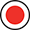 Circuitul versantului stâng al Defileului Crişului RepedeTip de traseu: CircuitDistanță: 5 kmDurată de parcurgere: 3.5 oreZonă turistică: Defileul Crișului Repede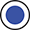 Circuitul versantului drept al Defileului Crişului RepedeTip de traseu: CircuitDistanță: 9 kmDurată de parcurgere: 4.5 oreZonă turistică: Defileul Crișului Repede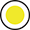 Circuitul GalbenTip de traseu: CircuitDistanță: 7 kmDurată de parcurgere: 4 oreZonă turistică: Defileul Crișului Repede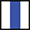 Cabana “Peştera Vadu Crişului” – Peştera BătrânuluiTip de traseu: Legătură Distanță: 8 km	Durată de parcurgere (numai dus): 3.5 oreZonă turistică: Defileul Crișului Repede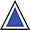 Cabana “Peştera Vadu Crişului” – Valea Mişidului – Peştera MoaneiTip de traseu: Legătură	Distanță: 12 kmDurată de parcurgere: 4 ore	Zonă turistică: Defileul Crișului Repede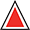 Cabana “Peştera Vadu Crişului” - ŞuncuiuşTip de traseu: LegăturăDistanță: 7 kmDurată de parcurgere: 3.5 oreZonă turistică: Defileul Crișului Repede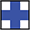 Şuncuiuş – Peştera BătrânuluiTip de traseu: Legătură Şuncuiuş – Peştera BătrânuluiDistanță: 8 kmDurată de parcurgere: 4 oreZonă turistică: Defileul Crișului RepedeCabana Meziad – Motelul “Baraj Leşu”Tip de traseu: LegăturăDistanță: 12 km + 11 km pe șoseaDurată de parcurgere: 3 ore (camping “Coada Lacului” )Zonă turistică: Staţiunea Stâna de ValeStâna de Vale – motel “Baraj Leşu”Tip de traseu: LegăturăDistanță: 21 kmDurată de parcurgere: 6.5 oreZonă turistică: Staţiunea Stâna de ValeStâna de Vale – Cabana MeziadTip de traseu: LegăturăDistanță: 22 kmDurată de parcurgere: 6.5 oreZonă turistică: Staţiunea Stâna de ValeDenumire traseuInformații traseuCasa Zmeului, Defileul Crișului RepedeAcces gratuitLungime totală 215mDiferență de nivel 150mDificultate CDurată potecă acces: 30 minDurată via ferrata: 1hDurată retragere: 30 minTimp total: 2 oreVârsta minimă 16 ani; sub 16 ani doar cu însoțitor adult cu experiențăPerioada optimă mai – octombrie, evitând perioadele ploioase cand stânca devine alunecoasăMocănița, Defileul Crișului RepedeAcces gratuitLungime totală 150mDiferență de nivel 110mDificultate BDurată potecă acces: 20 minDurată via ferrata: 1h+Durată retragere: 30 minTimp total: 2 ore+Vârsta minimă 16 ani; sub 16 ani doar cu însoțitor adult cu experiențăPerioada optimă mai – octombrie, evitând perioadele ploioase cand stânca devine alunecoasăMontana Land, ȘuncuiușAcces cu plată (15 lei/pers, cu echipament propriu, sau 80 de lei/pers cu echipament închiriat)Lungime totală 170mDiferență de nivel 80mDificultate BDurată potecă acces: 15 minDurată via ferrata: 30 min+Durată retragere: 15 minTimp total: 1 orăExpunere perete: sudicăPerioada optimă mai – octombrie, evitând perioadele ploioase cand stânca devine alunecoasăStructuri de primire turisticăJudețLocalitateAn de referință: 2015An de analizat: 2018HoteluriBihorBUDUREASA11HosteluriBihorȘUNCUIUȘ01Vile turisticeBihorBUDUREASA22Vile turisticeBihorCURĂȚELE11Vile turisticeClujPOIENI11Cabane turisticeBihorBUDUREASA11CampinguriBihorBUDUREASA11Tabere eleviBihorBRATCA11Tabere eleviBihorBULZ11Tabere eleviBihorȘUNCUIUȘ11PensiuniBihorBRATCA13PensiuniBihorBUDURESA11PensiuniBihorBULZ26PensiuniClujPOIENI38TOTAL UNITĂȚI TURISTICE DE CAZARETOTAL UNITĂȚI TURISTICE DE CAZARETOTAL UNITĂȚI TURISTICE DE CAZARE1729Cod Parametru Descriere A.1Presiune actualăA04.01. pășunatul intensivA.2Detalii Presiunea constă în pășunatul intensive cu oi și vaci și este localizată în zonele cu păşuni, în special în apropierea localităţilor din sit.Păşunatul intensiv duce în timp la omogenizarea habitatului şi scăderea biodiversităţii, afectând covorul vegetal, speciile de insecte şi implicit speciile de păsări care se hrănesc cu acestea.Cod Parametru Descriere A.1Presiune actualăH01. Poluarea apelor de suprafaţăA.2Detalii În zona râurilor şi acumulărilor acvatice din sit.Poluarea difuză a apelor de suprafață în sit este cauzată de activităţi agricole şi forestiere și ape uzate menajere.Poluarea apelor are impact negativ indirect asupra tuturor speciilor legate de habitatul acvatic, inclusiv asupra speciilor de păsări.Cod Parametru Descriere A.1Presiune actualăE01.01. Urbanizare continuăA.2Detalii În zonele urbanizate se înregistrează în general o poluare mai ridicată a corpurilor de apă şi a solului prin management deficitar al deşeurilor, nivelul de zgomot este crescut, habitatele speciilor de păsări sunt mai restrânse prin schimbarea funcţiunii naturale a terenurilor.Cod Parametru Descriere A.1Presiune actualăA04.01. pășunatul intensivC.1Localizarea presiunii actuale (geometrie)Harta presiune actualăC.2Localizarea presiunii actuale (descriere)Pășunatul intensiv cu oi și vaci este localizat în zonele cu păşuni, în special în apropierea localităţilor din sit.C.3Intensitatea presiunii actuale Medie (M) – pentru presiunilor actuale care au un impact semnificativ negativ mediu, în locul respectiv, din aria naturală protejată  C.4DetaliiPăşunatul intensiv duce în timp la omogenizarea habitatului şi scăderea biodiversităţii afectând covorul vegetal, speciile de insecte şi implicit speciile de păsări care se hrănesc cu acestea.Cod Parametru Descriere A.1Presiune actualăH01. Poluarea apelor de suprafaţăC.1Localizarea presiunii actuale (geometrie)Harta presiune actualăC.2Localizarea presiunii actuale (descriere)În zona râurilor şi acumulărilor acvatice din sitC.3Intensitatea presiunii actuale Medie (M) – pentru presiunilor actuale care au un impact semnificativ negativ mediu, în locul respectiv, din aria naturală protejată  C.4DetaliiPoluarea apelor are impact negativ indirect asupra tuturor speciilor legate de habitatul acvatic, inclusiv asupra speciilor de păsări.Cod Parametru Descriere A.1Presiune actualăE01.01. Urbanizare continuăC.1Localizarea presiunii actuale (geometrie)Harta presiune actualăC.2Localizarea presiunii actuale (descriere)În zona localităţilor din sitC.3Intensitatea presiunii actuale Scăzută (S) – pentru presiunilor actuale care au un impact semnificativ negativ scăzut, în locul respectiv, din aria naturală protejatăC.4DetaliiÎn zonele urbanizate se înregistrează în general o poluare mai ridicată a corpurilor de apă şi a solului prin management deficitar al deşeurilor, nivelul de zgomot este crescut, habitatele speciilor de păsări sunt mai restrânse prin schimbarea funcţiunii naturale a terenurilor.Cod Parametru Descriere A.1Presiune actualăA04.01.02 păşunatul intensiv al oilor	E.1Specia Alauda arvensis, Anthus trivialis, Miliaria calandra, Lullula arborea, Lanius collurio, Crex crex, Buteo buteo, Ficedula parva, Ficedula albicollis, Luscinia luscinia, Bonasa bonasia, Picus canus, Dendrocopos mediu, Dryocopus martius, Dendrocopos leucotos, Glaucidium passerinum, Aegolius funereus, Strix uralensis, Pernis apivorus Falco subbuteo, Aquila chrysaetos, Bubo bubo, Apus melba, Alcedo atthis, Actitis hypoleucosE.2Localizarea impacturilor cauzate de presiunile actuale (geometrie)Presiunea este reprezentată cartografic sub forma geometriei de tip poligon. Harta distribuţiei impacturilor asupra speciilor E.3Localizarea impacturilor cauzate de presiunile actuale (descriere)Presiune localizată în zonele cu păşuni, în special în apropierea localităţilor din sitE.4Intensitatea localizată a impacturilor cauzate de presiunile actuale asupra specieiMedie (M) – viabilitatea pe termen lung a speciei, în locul respectiv, este semnificativ afectată  E.5Confidențialitate Informații publiceE.6Detalii Păşunatul intensiv duce în timp la omogenizarea habitatului şi scăderea biodiversităţii afectând covorul vegetal, speciile de insecte şi implicit speciile de păsări care se hrănesc cu acestea. Omogenizarea habitatelor duce la limitarea ofertei trofice şi a locurilor de cuibări pentru păsări (Teunissen şi Hagemeijer 1999; Teunissen şi Hagemeijer, 1999).Apropierea ciobanilor, a animalelor şi a câinilor de coloniile de păsări în perioada cuibăririi creează un stres foarte mare păsărilor; păsările stresate în acest fel în perioada clocirii ouălelor pot părăsi cuibul, fapt care în funcție de durata în care ouăle stau neacoperite, poate duce chiar la compromiterea totală a pontei.Cod Parametru Descriere A.1Presiune actualăA04.01.01 păşunatul intensiv al vacilorE.1Specia Alauda arvensis, Anthus trivialis, Miliaria calandra, Lullula arborea, Lanius collurio, Crex crex, Buteo buteo, Ficedula parva, Ficedula albicollis, Luscinia luscinia, Bonasa bonasia, Picus canus, Dendrocopos mediu, Dryocopus martius, Dendrocopos leucotos, Glaucidium passerinum, Aegolius funereus, Strix uralensis, Pernis apivorus Falco subbuteo, Aquila chrysaetos, Bubo bubo, Apus melba, Alcedo atthis, Actitis hypoleucosE.2Localizarea impacturilor cauzate de presiunile actuale (geometrie)Presiunea este reprezentată cartografic sub forma geometriei de tip poligon. Harta distribuţiei impacturilor asupra speciilor E.3Localizarea impacturilor cauzate de presiunile actuale (descriere)Presiune localizată în zonele cu păşuni, în special în apropierea localităţilor din sitE.4Intensitatea localizată a impacturilor cauzate de presiunile actuale asupra specieiScăzută (S) – viabilitatea pe termen lung a speciei, în locul respectiv, nu este semnificativ afectatăE.5Confidențialitate Informații publiceE.6Detalii Păşunatul intensiv duce în timp la omogenizarea habitatului şi scăderea biodiversităţii afectând covorul vegetal, speciile de insecte şi implicit speciile de păsări care se hrănesc cu acestea. Omogenizarea habitatelor duce la limitarea ofertei trofice şi a locurilor de cuibări pentru păsări (Teunissen şi Hagemeijer 1999).Apropierea ciobanilor, a animalelor şi a câinilor de coloniile de păsări în perioada cuibăririi creează un stres foarte mare păsărilor; păsările stresate în acest fel în perioada clocirii ouălelor, pot părăsi cuibul, fapt care în funcție de durata în care ouăle stau neacoperite, poate duce chiar la compromiterea totală a pontei.Cod Parametru Descriere A.1Presiune actualăA07 Utilizarea produselor biocide, hormoni şi substanţe chimiceE.1Specia Alauda arvensis, Anthus trivialis, Miliaria calandra, Lullula arborea, Lanius collurio, Crex crex, Buteo buteo, Ficedula parva, Ficedula albicollis, Luscinia luscinia, Bonasa bonasia, Picus canus, Dendrocopos mediu, Dryocopus martius, Dendrocopos leucotos, Glaucidium passerinum, Aegolius funereus, Strix uralensis, Pernis apivorus Falco subbuteo, Aquila chrysaetos, Bubo bubo, Apus melba, Alcedo atthis, Actitis hypoleucosE.2Localizarea impacturilor cauzate de presiunile actuale (geometrie)Presiunea este reprezentată cartografic sub forma geometriei de tip poligon. Harta distribuţiei impacturilor asupra speciilor E.3Localizarea impacturilor cauzate de presiunile actuale (descriere)Pe terenurile agricole din sitE.4Intensitatea localizată a impacturilor cauzate de presiunile actuale asupra specieiMedie (M) – viabilitatea pe termen lung a speciei, în locul respectiv, este semnificativ afectată  E.5Confidențialitate Informații publiceE.6Detalii Substanţele biocide afectează direct (prin otrăvirea) şi indirect (se acumulează la nivelul lanţului trofic) speciile de păsări din sit.Cod Parametru Descriere A.1Presiune actualăB.01 Plantarea de pădure pe teren deschisE.1Specia Alauda arvensis, Anthus trivialis, Miliaria calandra, Lullula arborea, Lanius collurio, Crex crex, Buteo buteoE.2Localizarea impacturilor cauzate de presiunile actuale (geometrie)Presiunea este reprezentată cartografic sub forma geometriei de tip punct. Harta distribuţiei impacturilor asupra speciilor E.3Localizarea impacturilor cauzate de presiunile actuale (descriere)Presiunea este localizată în zona terenurilor agricole din sit, dar cu precădere în partea vestică a acestuia.E.4Intensitatea localizată a impacturilor cauzate de presiunile actuale asupra specieiMedie (M)E.5Confidențialitate Informații publiceE.6Detalii Plantarea de specii alohtone, în special salcâm, modifică structura solului, astfel încât pe acesta nu se mai pot dezvolta ulterior specii autohtone. Plantarea  în afara zonelor forestiere conduce la diminuarea habitatelor specifice speciilor de păsări legate de terenurile deschise.Cod Parametru Descriere A.1Presiune actualăB02 Gestionarea şi utilizarea pădurii și plantațieiB02.04 Îndepărtarea arborilor uscaţi sau în curs de uscareE.1Specia Ficedula parva, Ficedula albicollis, Luscinia luscinia, Bonasa bonasia, Picus canus, Dendrocopos mediu, Dryocopus martius, Dendrocopos leucotos, Glaucidium passerinum, Aegolius funereus, Strix uralensis, Pernis apivorus Falco subbuteoE.2Localizarea impacturilor cauzate de presiunile actuale (geometrie)Presiunea este reprezentată cartografic sub forma geometriei de tip poligon. Harta distribuţiei impacturilor asupra speciilor E.3Localizarea impacturilor cauzate de presiunile actuale (descriere)Presiunea este localizată în zona terenurilor forestiere din sitE.4Intensitatea localizată a impacturilor cauzate de presiunile actuale asupra specieiScăzută (S)E.5Confidențialitate Informații publiceE.6Detalii Arborii bătrâni, cu scorburi sunt principalele locuri de cuibărit pentru speciile care îşi construiesc cuiburile în cavităţi. Managementul forestier pretinde îndepărtarea arborilor morţi din pădure pentru evita eventualele explozii populaţionale ale unor nevertebrate dăunătoare, însă arborii bătrâni, căzuţi la pămând au o importanţă ecologică deosebită fiind mediul în care se dezvoltă numeroase insecte ce constiruie  sursa de hrană a multor specii de păsări. Eliminarea (extragerea) unor arbori batrâni căzuţi la pământ, duce la simplificarea structurii habitatelor şi reducerea ofertei trofice şi de nidificaţie pentru anumite specii (Carey , 1989; Hobson şi Schieck, 1999; Irwin et al., 2000).Cod Parametru Descriere A.1Presiune actualăE.03.01 Depozitarea deşeurilor menajereE.1Specia Alauda arvensis, Anthus trivialis, Miliaria calandra, Lullula arborea, Lanius collurio, Crex crex, Buteo buteo, Ficedula parva, Ficedula albicollis, Luscinia luscinia, Bonasa bonasia, Picus canus, Dendrocopos mediu, Dryocopus martius, Dendrocopos leucotos, Glaucidium passerinum, Aegolius funereus, Strix uralensis, Pernis apivorus Falco subbuteo, Aquila chrysaetos, Bubo bubo, Apus melba, Alcedo atthis, Actitis hypoleucosE.2Localizarea impacturilor cauzate de presiunile actuale (geometrie)Presiunea este reprezentată cartografic sub forma geometriei de tip punct.Harta distribuţiei impacturilor asupra speciilor E.3Localizarea impacturilor cauzate de presiunile actuale (descriere)Presiune localizată punctiform în sit, în special în zona localităţilor din sitE.4Intensitatea localizată a impacturilor cauzate de presiunile actuale asupra specieiScăzută (S) – viabilitatea pe termen lung a speciei, în locul respectiv, nu este semnificativ afectatăE.5Confidențialitate Informații publiceE.6Detalii Acestea constituie un factor care poluează mediul, intervin în estetica peisajului şi în primul râd constituie un pericol letal pentru unele specii de păsări şi alte animale care pot consuma aceste ambalaje (Bourne, 1977; Pettit et al., 1981).Cod Parametru Descriere A.1Presiune actualăK01.03 SecareE.1Specia Alauda arvensis, Anthus trivialis, Miliaria calandra, Lullula arborea, Lanius collurio, Crex crex, Buteo buteo, Ficedula parva, Ficedula albicollis, Luscinia luscinia, Bonasa bonasia, Picus canus, Dendrocopos mediu, Dryocopus martius, Dendrocopos leucotos, Glaucidium passerinum, Aegolius funereus, Strix uralensis, Pernis apivorus Falco subbuteo, Aquila chrysaetos, Bubo bubo, Apus melba, Alcedo atthis, Actitis hypoleucosE.2Localizarea impacturilor cauzate de presiunile actuale (geometrie)Presiunea este reprezentată cartografic sub forma geometriei de tip poligon. Harta distribuţiei impacturilor asupra speciilor E.3Localizarea impacturilor cauzate de presiunile actuale (descriere)În zona râurilor şi acumulărilor acvatice din sitE.4Intensitatea localizată a impacturilor cauzate de presiunile actuale asupra specieiMedie (M) – viabilitatea pe termen lung a speciei, în locul respectiv, este semnificativ afectată  E.5Confidențialitate Informații publiceE.6Detalii Atât schimbările climatice, cât şi practicile umane, introduc modificări cantitative şi calitative la nivelul corpurilor de apă, care influenţează apoi habitatele ripariene, dar şi speciile de păsări legate de acestea, conducând la degradarea şi la restrângerea habitatului acestora.Cod Parametru Descriere A.1Presiune actualăH01.05 Poluarea difuză a apelor de suprafaţă, cauzată de activităţi agricole şi forestiereE.1Specia Alauda arvensis, Anthus trivialis, Miliaria calandra, Lullula arborea, Lanius collurio, Crex crex, Buteo buteo, Ficedula parva, Ficedula albicollis, Luscinia luscinia, Bonasa bonasia, Picus canus, Dendrocopos mediu, Dryocopus martius, Dendrocopos leucotos, Glaucidium passerinum, Aegolius funereus, Strix uralensis, Pernis apivorus Falco subbuteo, Aquila chrysaetos, Bubo bubo, Apus melba, Alcedo atthis, Actitis hypoleucosE.2Localizarea impacturilor cauzate de presiunile actuale (geometrie)Presiunea este reprezentată cartografic sub forma geometriei de tip poligon. Harta distribuţiei impacturilor asupra speciilor E.3Localizarea impacturilor cauzate de presiunile actuale (descriere)În zona râurilor şi acumulărilor acvatice din sitE.4Intensitatea localizată a impacturilor cauzate de presiunile actuale asupra specieiMedie (M) – viabilitatea pe termen lung a speciei, în locul respectiv, este semnificativ afectată  E.5Confidențialitate Informații publiceE.6Detalii Poluarea apelor are impact negativ indirect asupra tuturor speciilor legate de habitatul acvatic, inclusiv asupra speciilor de păsări.Cod Parametru Descriere A.1Presiune actualăH01.08 Poluarea difuză a apelor de suprafaţă, cauzată de apă de canalizare menajeră şi de ape uzateE.1Specia Alauda arvensis, Anthus trivialis, Miliaria calandra, Lullula arborea, Lanius collurio, Crex crex, Buteo buteo, Ficedula parva, Ficedula albicollis, Luscinia luscinia, Bonasa bonasia, Picus canus, Dendrocopos mediu, Dryocopus martius, Dendrocopos leucotos, Glaucidium passerinum, Aegolius funereus, Strix uralensis, Pernis apivorus Falco subbuteo, Aquila chrysaetos, Bubo bubo, Apus melba, Alcedo atthis, Actitis hypoleucosE.2Localizarea impacturilor cauzate de presiunile actuale (geometrie)Presiunea este reprezentată cartografic sub forma geometriei de tip poligon. Harta distribuţiei impacturilor asupra speciilor E.3Localizarea impacturilor cauzate de presiunile actuale (descriere)În zona râurilor şi acumulărilor acvatice din sitE.4Intensitatea localizată a impacturilor cauzate de presiunile actuale asupra specieiMedie (M) – viabilitatea pe termen lung a speciei, în locul respectiv, este semnificativ afectată  E.5Confidențialitate Informații publiceE.6Detalii Poluarea apelor are impact negativ indirect asupra tuturor speciilor legate de habitatul acvatic, inclusiv asupra speciilor de păsări.Cod Parametru Descriere A.1Presiune actualăD01.02 Drumuri, autostrăziE.1Specia Alauda arvensis, Anthus trivialis, Miliaria calandra, Lullula arborea, Lanius collurio, Crex crex, Buteo buteo, Ficedula parva, Ficedula albicollis, Luscinia luscinia, Bonasa bonasia, Picus canus, Dendrocopos mediu, Dryocopus martius, Dendrocopos leucotos, Glaucidium passerinum, Aegolius funereus, Strix uralensis, Pernis apivorus Falco subbuteo, Aquila chrysaetos, Bubo bubo, Apus melba, Alcedo atthis, Actitis hypoleucosE.2Localizarea impacturilor cauzate de presiunile actuale (geometrie)Presiunea este reprezentată cartografic sub forma geometriei de tip linie. Harta distribuţiei impacturilor asupra speciilor E.3Localizarea impacturilor cauzate de presiunile actuale (descriere)În zona reţelelor rutiere din sit E.4Intensitatea localizată a impacturilor cauzate de presiunile actuale asupra specieiMedie (M)E.5Confidențialitate Informații publiceE.6Detalii Căile de comunicaţie au efect negativ direct de omorâre prin coliziune a speciilor de păsări, dar şi indirect prin fragmentare de habitat, zgomot, poluare.Cod Parametru Descriere A.1Presiune actualăD01.04  Căi ferate, căi ferate de mare vitezăE.1Specia Alauda arvensis, Anthus trivialis, Miliaria calandra, Lullula arborea, Lanius collurio, Crex crex, Buteo buteo, Ficedula parva, Ficedula albicollis, Luscinia luscinia, Bonasa bonasia, Picus canus, Dendrocopos mediu, Dryocopus martius, Dendrocopos leucotos, Glaucidium passerinum, Aegolius funereus, Strix uralensis, Pernis apivorus Falco subbuteo, Aquila chrysaetos, Bubo bubo, Apus melba, Alcedo atthis, Actitis hypoleucosE.2Localizarea impacturilor cauzate de presiunile actuale (geometrie)Presiunea este reprezentată cartografic sub forma geometriei de tip linie. Harta distribuţiei impacturilor asupra speciilor E.3Localizarea impacturilor cauzate de presiunile actuale (descriere)În zona căilor ferate din sit E.4Intensitatea localizată a impacturilor cauzate de presiunile actuale asupra specieiMedie (M)E.5Confidențialitate Informații publiceE.6Detalii Căile ferate au efect negativ direct de omorâre prin coliziune a speciilor de păsări, dar şi indirect prin fragmentare de habitat, zgomot. De asemenea, liniile electrice asociate căilor ferate pot cauza mortalitate prin eletrocutare în rândul păsărilor.Cod Parametru Descriere A.1Presiune actualăJ01.01 IncendiiE.1Specia Alauda arvensis, Anthus trivialis, Miliaria calandra, Lullula arborea, Lanius collurio, Crex crex, Buteo buteoE.2Localizarea impacturilor cauzate de presiunile actuale (geometrie)Presiunea este reprezentată cartografic sub forma geometriei de tip poligon. Harta distribuţiei impacturilor asupra speciilor E.3Localizarea impacturilor cauzate de presiunile actuale (descriere)În zona terenurilor agricole din sitE.4Intensitatea localizată a impacturilor cauzate de presiunile actuale asupra specieiMedie (M) E.5Confidențialitate Informații publiceE.6Detalii Incendiile de vegetaţie compromit habitatul speciilor de păsări, poluează atmosfera, reduc vizibilitatea, dar pot să producă şi mortalitate pentru anumite specii de animale, inclusiv specii de păsări.Cod Parametru Descriere A.1Presiune actualăD02.01.01 Linii electrice şi de telefon suspendateE.1Specia Alauda arvensis, Anthus trivialis, Miliaria calandra, Lullula arborea, Lanius collurio, Crex crex, Buteo buteo, Ficedula parva, Ficedula albicollis, Luscinia luscinia, Bonasa bonasia, Picus canus, Dendrocopos mediu, Dryocopus martius, Dendrocopos leucotos, Glaucidium passerinum, Aegolius funereus, Strix uralensis, Pernis apivorus Falco subbuteo, Aquila chrysaetos, Bubo bubo, Apus melba, Alcedo atthis, Actitis hypoleucosE.2Localizarea impacturilor cauzate de presiunile actuale (geometrie)Presiunea este reprezentată cartografic sub forma geometriei de tip linie. Harta distribuţiei impacturilor asupra speciilor E.3Localizarea impacturilor cauzate de presiunile actuale (descriere)Presiunea este localizată în zonele în care există cabluri electrice suspendate.E.4Intensitatea localizată a impacturilor cauzate de presiunile actuale asupra specieiScăzută (S)E.5Confidențialitate Informații publiceE.6Detalii Liniile electrice pot produce mortalitate prin electrocutare speciilor de păsări (conectorii de pe stâlpi), dar şi prin coliziune, reprezentând una dintre principalele cauze de mortalitate la speciile de păsări.Cod Parametru Descriere A.1Presiune actualăD03.01.03 Zone de pescuitE.1Specia Alcedo atthis, Actitis hypoleucosE.2Localizarea impacturilor cauzate de presiunile actuale (geometrie)Presiunea este reprezentată cartografic sub forma geometriei de tip poligon. Harta distribuţiei impacturilor asupra speciilor E.3Localizarea impacturilor cauzate de presiunile actuale (descriere)Presiunea este localizată pe malurile râurilor şi lacurilor din sit, acolo unde se practică pescuitul, cu precădere în jurul localităţilor.E.4Intensitatea localizată a impacturilor cauzate de presiunile actuale asupra specieiScăzută (S)E.5Confidențialitate Informații publiceE.6Detalii Pescuitul cu plase afectează în mod direct unele specii de păsări care, scufundându-se pentru a se hrăni, pot rămând blocate în plasele de pescuit. În acelaşi timp, perturbarea fonică şi deranjul provocat de pescari în sezonul de cuibărit, pot constitui un factor de stres pentru păsările cuibăritoare, ducând la scaderea fitness-ului acestora; în cazul păsărilor cântătoare (Ordinul Paseriformes) are loc o creştere a intensităţii cântecului (Brum. 2004), desigur, cu costuri energetice suplimentare. Prezenţa fizică a oamenilor în teritoriile de reproducere ale păsărilor, în combinaţie cu perturbarea fonică produsă este percepută de păsări similar cu perceperea pradătorilor (Frid and Dill. 2002), ducând la creşterea nivelului de stres a acestora, creşterea vigilenţei si în consecinţă micşorarea ratei de procurare a hranei pentru adulţi şi pui (Quinn et al. 2006).Cod Parametru Descriere A.1Presiune actualăG01 Sport în aer liber şi activităţi de petrecere a timpului liber, activităţi recreativeE.1Specia Apus melbaE.2Localizarea impacturilor cauzate de presiunile actuale (geometrie)Presiunea este reprezentată cartografic sub forma geometriei de tip punct. Harta distribuţiei impacturilor asupra speciilor E.3Localizarea impacturilor cauzate de presiunile actuale (descriere)Presiunea este localizată punctiform în zonele în care se desfășoară activități turistice, în special alpinism și escaladăE.4Intensitatea localizată a impacturilor cauzate de presiunile actuale asupra specieiScăzută (S)E.5Confidențialitate Informații publiceE.6Detalii Se va realiza o marcare a zonelor în care există colonii  ale acestei specii în vederea excluderii acelor stânci de la practicarea escaladei și alpinismului. Cod Parametru Descriere A.1Presiune actualăJ02.02 Înlăturarea de sedimenteE.1Specia Alcedo atthis, Actitis hypoleucosE.2Localizarea impacturilor cauzate de presiunile actuale (geometrie)Presiunea este reprezentată cartografic sub forma geometriei de tip punct. Harta distribuţiei impacturilor asupra speciilor (Anexa 3.23.).E.3Localizarea impacturilor cauzate de presiunile actuale (descriere)Presiunea este localizată punctiform în zonele în care există exploatări de sedimente din albia sau de pe malurile râului.E.4Intensitatea localizată a impacturilor cauzate de presiunile actuale asupra specieiScăzută (S)E.5Confidențialitate Informații publiceE.6Detalii Multe dintre speciile de păsări folosesc zonele nisipoase cu nivel al apei scăzut, ca habitate de hrănire sau reproducere. Dispariţia şi exploatarea acestor tipuri de ecosisteme afectează în mod semnificativ prezenţa speciilor în sit.Nr.ParametruDescriereA.1Specia Ficedula parva, A320, Anexa I a Directivei Păsări 2009/147/CEA.2Statut de prezență temporală a speciilorPopulație nerezidentă cuibăritoare A.3Mărimea populaţiei speciei în aria naturală protejată500 - 700 pA.4Calitatea datelor referitoare la populaţia speciei din aria naturală protejată Bună - estimări statistice robuste sau inventarieri completeA.5Raportul dintre mărimea populaţiei speciei în aria naturală protejată şi mărimea populaţiei naţionale 0-2 %A.6Mărimea populaţiei speciei în aria naturală protejată comparată cu mărimea populaţiei naţionaleSemnificativăA.7Mărimea reevaluată a populației estimate în planul de management anteriorNu există plan de management anterior.A.8Mărimea populaţiei de referinţă pentru starea favorabilă în aria naturală protejată500 - 700 pA.9Metodologia de apreciere a mărimii populaţiei de referinţă pentru starea favorabilăMărimea populației de referință este apreciată ca fiind cea de la momentul studiului, nefiind date anterioare. Aceste date sunt de actualitate și sunt bune, estimări robuste.A.10Raportul dintre mărimea populaţiei de referinţă pentru starea favorabilă şi mărimea populaţiei actualeNu este cazul.A.11Tendinţa actuală a mărimii populaţiei speciei0A.12Calitatea datelor privind tendinţa actuală a mărimii populaţiei specieiBună - estimări statistice robuste sau inventarieri completeA.13Magnitudinea tendinţei actuale a mărimii populaţiei specieiNu este cazul.A.14Magnitudinea tendinţei actuale a mărimii populaţiei speciei exprimată prin calificativeNu este cazul.A.15Structura populației specieiNu există date privind structura populațieiA.16Starea de conservare din punct de vedere al populaţiei specieiFVA.17Tendinţa stării de conservare din punct de vedere al populaţiei specieiNu este cazul.A.18Starea de conservare necunoscută din punct de vedere al populaţiei  Nu este cazul.FavorabilăNefavorabilă - InadecvatăNefavorabilă - ReaNecunoscutăNr.ParametruDescriereA.1Specia Aquila chrysaetos, A091, Anexa I a Directivei Păsări 2009/147/CEA.2Statut de prezență temporală a speciilorPopulație permanentă (sedentară/rezidentă)A.3Mărimea populaţiei speciei în aria naturală protejată1 -3 pA.4Calitatea datelor referitoare la populaţia speciei din aria naturală protejată Bună - estimări statistice robuste sau inventarieri completeA.5Raportul dintre mărimea populaţiei speciei în aria naturală protejată şi mărimea populaţiei naţionale 0-2 %A.6Mărimea populaţiei speciei în aria naturală protejată comparată cu mărimea populaţiei naţionaleSemnificativăA.7Mărimea reevaluată a populației estimate în planul de management anteriorNu există plan de management anterior.A.8Mărimea populaţiei de referinţă pentru starea favorabilă în aria naturală protejată1 -3 pA.9Metodologia de apreciere a mărimii populaţiei de referinţă pentru starea favorabilăMărimea populației de referință este apreciată ca fiind cea de la momentul studiului, nefiind date anterioare. Aceste date sunt de actualitate și sunt bune, estimări robuste.A.10Raportul dintre mărimea populaţiei de referinţă pentru starea favorabilă şi mărimea populaţiei actualeNu este cazul.A.11Tendinţa actuală a mărimii populaţiei speciei0A.12Calitatea datelor privind tendinţa actuală a mărimii populaţiei specieiBună - estimări statistice robuste sau inventarieri completeA.13Magnitudinea tendinţei actuale a mărimii populaţiei specieiNu este cazul.A.14Magnitudinea tendinţei actuale a mărimii populaţiei speciei exprimată prin calificativeNu este cazul.A.15Structura populației specieiNu există date privind structura populațieiA.16Starea de conservare din punct de vedere al populaţiei specieiFVA.17Tendinţa stării de conservare din punct de vedere al populaţiei specieiNu este cazul.A.18Starea de conservare necunoscută din punct de vedere al populaţiei  Nu este cazul.FavorabilăNefavorabilă - InadecvatăNefavorabilă - ReaNecunoscutăNr.ParametruDescriereA.1Specia Picus canus, A234, Anexa I a Directivei Păsări 2009/147/ECA.2Statut de prezență temporală a speciilorPopulație permanentă (sedentară/rezidentă)A.3Mărimea populaţiei speciei în aria naturală protejată70 - 100 pA.4Calitatea datelor referitoare la populaţia speciei din aria naturală protejată Bună - estimări statistice robuste sau inventarieri completeA.5Raportul dintre mărimea populaţiei speciei în aria naturală protejată şi mărimea populaţiei naţionale 0-2 %A.6Mărimea populaţiei speciei în aria naturală protejată comparată cu mărimea populaţiei naţionaleSemnificativăA.7Mărimea reevaluată a populației estimate în planul de management anteriorNu există plan de management anterior.A.8Mărimea populaţiei de referinţă pentru starea favorabilă în aria naturală protejată70 - 100 pA.9Metodologia de apreciere a mărimii populaţiei de referinţă pentru starea favorabilăMărimea populației de referință este apreciată ca fiind cea de la momentul studiului, nefiind date anterioare. Aceste date sunt de actualitate și sunt bune, estimări robuste.A.10Raportul dintre mărimea populaţiei de referinţă pentru starea favorabilă şi mărimea populaţiei actualeNu este cazul.A.11Tendinţa actuală a mărimii populaţiei speciei+A.12Calitatea datelor privind tendinţa actuală a mărimii populaţiei specieiBună - estimări statistice robuste sau inventarieri completeA.13Magnitudinea tendinţei actuale a mărimii populaţiei speciei0 - 33,3%A.14Magnitudinea tendinţei actuale a mărimii populaţiei speciei exprimată prin calificativeNu este cazul.A.15Structura populației specieiNu există date privind structura populațieiA.16Starea de conservare din punct de vedere al populaţiei specieiFVA.17Tendinţa stării de conservare din punct de vedere al populaţiei specieiNu este cazul.A.18Starea de conservare necunoscută din punct de vedere al populaţiei  Nu este cazul.FavorabilăNefavorabilă - InadecvatăNefavorabilă - ReaNecunoscutăNr.ParametruDescriereA.1Specia Dendrocopos medius, A328, Anexa I a Directivei Păsări 2009/147/ECA.2Statut de prezență temporală a speciilorPopulație permanentă (sedentară/rezidentă)A.3Mărimea populaţiei speciei în aria naturală protejată15 - 25 pA.4Calitatea datelor referitoare la populaţia speciei din aria naturală protejată Bună - estimări statistice robuste sau inventarieri completeA.5Raportul dintre mărimea populaţiei speciei în aria naturală protejată şi mărimea populaţiei naţionale 0-2 %A.6Mărimea populaţiei speciei în aria naturală protejată comparată cu mărimea populaţiei naţionaleSemnificativăA.7Mărimea reevaluată a populației estimate în planul de management anteriorNu există plan de management anterior.A.8Mărimea populaţiei de referinţă pentru starea favorabilă în aria naturală protejată15 - 25 pA.9Metodologia de apreciere a mărimii populaţiei de referinţă pentru starea favorabilăMărimea populației de referință este apreciată ca fiind cea de la momentul studiului, nefiind date anterioare. Aceste date sunt de actualitate și sunt bune, estimări robuste.A.10Raportul dintre mărimea populaţiei de referinţă pentru starea favorabilă şi mărimea populaţiei actualeNu este cazul.A.11Tendinţa actuală a mărimii populaţiei speciei +A.12Calitatea datelor privind tendinţa actuală a mărimii populaţiei specieiBună - estimări statistice robuste sau inventarieri completeA.13Magnitudinea tendinţei actuale a mărimii populaţiei speciei30 - 40%A.14Magnitudinea tendinţei actuale a mărimii populaţiei speciei exprimată prin calificativeNu este cazul.A.15Structura populației specieiNu există date privind structura populațieiA.16Starea de conservare din punct de vedere al populaţiei specieiFVA.17Tendinţa stării de conservare din punct de vedere al populaţiei specieiNu este cazul.A.18Starea de conservare necunoscută din punct de vedere al populaţiei  Nu este cazul.FavorabilăNefavorabilă - InadecvatăNefavorabilă - ReaNecunoscutăNr.ParametruDescriereA.1Specia Ficedula albicollis, A321, Anexa I a Directivei Păsări 2009/147/ECA.2Statut de prezență temporală a speciilorPopulație nerezidentă cuibăritoare A.3Mărimea populaţiei speciei în aria naturală protejată3900 - 5300 pA.4Calitatea datelor referitoare la populaţia speciei din aria naturală protejată Bună - estimări statistice robuste sau inventarieri completeA.5Raportul dintre mărimea populaţiei speciei în aria naturală protejată şi mărimea populaţiei naţionale 0-2 %A.6Mărimea populaţiei speciei în aria naturală protejată comparată cu mărimea populaţiei naţionaleSemnificativăA.7Mărimea reevaluată a populației estimate în planul de management anteriorNu există plan de management anterior.A.8Mărimea populaţiei de referinţă pentru starea favorabilă în aria naturală protejată3900 - 5300 pA.9Metodologia de apreciere a mărimii populaţiei de referinţă pentru starea favorabilăMărimea populației de referință este apreciată ca fiind cea de la momentul studiului, nefiind date anterioare. Aceste date sunt de actualitate și sunt bune, estimări robuste.A.10Raportul dintre mărimea populaţiei de referinţă pentru starea favorabilă şi mărimea populaţiei actualeNu este cazul.A.11Tendinţa actuală a mărimii populaţiei speciei0A.12Calitatea datelor privind tendinţa actuală a mărimii populaţiei specieiBună - estimări statistice robuste sau inventarieri completeA.13Magnitudinea tendinţei actuale a mărimii populaţiei specieiNu este cazul.A.14Magnitudinea tendinţei actuale a mărimii populaţiei speciei exprimată prin calificativeNu este cazul.A.15Structura populației specieinu există date privind structura populațieiA.16Starea de conservare din punct de vedere al populaţiei specieiFVA.17Tendinţa stării de conservare din punct de vedere al populaţiei specieiNu este cazul.A.18Starea de conservare necunoscută din punct de vedere al populaţiei  Nu este cazul.FavorabilăNefavorabilă - InadecvatăNefavorabilă - ReaNecunoscutăNr.ParametruDescriereA.1Specia Alcedo atthis, A229, Anexa I a Directivei Păsări 2009/147/ECA.2Statut de prezență temporală a speciilorPopulație nerezidentă cuibăritoare A.3Mărimea populaţiei speciei în aria naturală protejată3 - 8 pA.4Calitatea datelor referitoare la populaţia speciei din aria naturală protejată Bună - estimări statistice robuste sau inventarieri completeA.5Raportul dintre mărimea populaţiei speciei în aria naturală protejată şi mărimea populaţiei naţionale 0-2 %A.6Mărimea populaţiei speciei în aria naturală protejată comparată cu mărimea populaţiei naţionaleSemnificativăA.7Mărimea reevaluată a populației estimate în planul de management anteriorNu există plan de management anterior.A.8Mărimea populaţiei de referinţă pentru starea favorabilă în aria naturală protejată3 - 8 pA.9Metodologia de apreciere a mărimii populaţiei de referinţă pentru starea favorabilăMărimea populației de referință este apreciată ca fiind cea de la momentul studiului, nefiind date anterioare. Aceste date sunt de actualitate și sunt bune, estimări robuste.A.10Raportul dintre mărimea populaţiei de referinţă pentru starea favorabilă şi mărimea populaţiei actualeNu este cazul.A.11Tendinţa actuală a mărimii populaţiei speciei0A.12Calitatea datelor privind tendinţa actuală a mărimii populaţiei specieiBună - estimări statistice robuste sau inventarieri completeA.13Magnitudinea tendinţei actuale a mărimii populaţiei specieiNu este cazul.A.14Magnitudinea tendinţei actuale a mărimii populaţiei speciei exprimată prin calificativeNu este cazul.A.15Structura populației specieiNu există date privind structura populațieiA.16Starea de conservare din punct de vedere al populaţiei specieiFVA.17Tendinţa stării de conservare din punct de vedere al populaţiei specieiNu este cazul.A.18Starea de conservare necunoscută din punct de vedere al populaţiei  Nu este cazul.FavorabilăNefavorabilă - InadecvatăNefavorabilă - ReaNecunoscutăNr.ParametruDescriereA.1Specia Pernis apivorus, A072, Anexa I a Directivei Păsări 2009/147/ECA.2Statut de prezență temporală a speciilorPopulație nerezidentă cuibăritoare A.3Mărimea populaţiei speciei în aria naturală protejată20 - 35 pA.4Calitatea datelor referitoare la populaţia speciei din aria naturală protejată Bună - estimări statistice robuste sau inventarieri completeA.5Raportul dintre mărimea populaţiei speciei în aria naturală protejată şi mărimea populaţiei naţionale 0-2 %A.6Mărimea populaţiei speciei în aria naturală protejată comparată cu mărimea populaţiei naţionaleSemnificativăA.7Mărimea reevaluată a populației estimate în planul de management anteriorNu există plan de management anterior.A.8Mărimea populaţiei de referinţă pentru starea favorabilă în aria naturală protejată20 - 35 pA.9Metodologia de apreciere a mărimii populaţiei de referinţă pentru starea favorabilăMărimea populației de referință este apreciată ca fiind cea de la momentul studiului, nefiind date anterioare. Aceste date sunt de actualitate și sunt bune, estimări robuste.A.10Raportul dintre mărimea populaţiei de referinţă pentru starea favorabilă şi mărimea populaţiei actualeNu este cazul.A.11Tendinţa actuală a mărimii populaţiei speciei+A.12Calitatea datelor privind tendinţa actuală a mărimii populaţiei specieiBună - estimări statistice robuste sau inventarieri completeA.13Magnitudinea tendinţei actuale a mărimii populaţiei speciei0 - 15%A.14Magnitudinea tendinţei actuale a mărimii populaţiei speciei exprimată prin calificativeNu este cazul.A.15Structura populației specieiNu există date privind structura populațieiA.16Starea de conservare din punct de vedere al populaţiei specieiFVA.17Tendinţa stării de conservare din punct de vedere al populaţiei specieiNu este cazul.A.18Starea de conservare necunoscută din punct de vedere al populaţiei  Nu este cazul.FavorabilăNefavorabilă - InadecvatăNefavorabilă - ReaNecunoscutăNr.ParametruDescriereA.1Specia Bonasa bonasia, A104, Anexa I a Directivei Păsări 2009/147/ECA.2Statut de prezență temporală a speciilorPopulație permanentă (sedentară/rezidentă)A.3Mărimea populaţiei speciei în aria naturală protejată30 - 50 pA.4Calitatea datelor referitoare la populaţia speciei din aria naturală protejată Bună - estimări statistice robuste sau inventarieri completeA.5Raportul dintre mărimea populaţiei speciei în aria naturală protejată şi mărimea populaţiei naţionale 0-2 %A.6Mărimea populaţiei speciei în aria naturală protejată comparată cu mărimea populaţiei naţionaleSemnificativăA.7Mărimea reevaluată a populației estimate în planul de management anteriorNu există plan de management anterior.A.8Mărimea populaţiei de referinţă pentru starea favorabilă în aria naturală protejată30 - 50 pA.9Metodologia de apreciere a mărimii populaţiei de referinţă pentru starea favorabilăMărimea populației de referință este apreciată ca fiind cea de la momentul studiului, nefiind date anterioare. Aceste date sunt de actualitate și sunt bune, estimări robuste.A.10Raportul dintre mărimea populaţiei de referinţă pentru starea favorabilă şi mărimea populaţiei actualeNu este cazul.A.11Tendinţa actuală a mărimii populaţiei speciei+A.12Calitatea datelor privind tendinţa actuală a mărimii populaţiei specieiBună - estimări statistice robuste sau inventarieri completeA.13Magnitudinea tendinţei actuale a mărimii populaţiei speciei0 - 20%A.14Magnitudinea tendinţei actuale a mărimii populaţiei speciei exprimată prin calificativeNu este cazul.A.15Structura populației specieiNu există date privind structura populațieiA.16Starea de conservare din punct de vedere al populaţiei specieiFVA.17Tendinţa stării de conservare din punct de vedere al populaţiei specieiNu este cazul.A.18Starea de conservare necunoscută din punct de vedere al populaţiei  Nu este cazul.FavorabilăNefavorabilă - InadecvatăNefavorabilă - ReaNecunoscutăNr.ParametruDescriereA.1Specia Crex crex, A122, Anexa I a Directivei Păsări 2009/147/ECA.2Statut de prezență temporală a speciilorPopulație nerezidentă cuibăritoare A.3Mărimea populaţiei speciei în aria naturală protejată3- 10 pA.4Calitatea datelor referitoare la populaţia speciei din aria naturală protejată Bună - estimări statistice robuste sau inventarieri completeA.5Raportul dintre mărimea populaţiei speciei în aria naturală protejată şi mărimea populaţiei naţionale 0-2 %A.6Mărimea populaţiei speciei în aria naturală protejată comparată cu mărimea populaţiei naţionaleSemnificativăA.7Mărimea reevaluată a populației estimate în planul de management anteriorNu există plan de management anterior.A.8Mărimea populaţiei de referinţă pentru starea favorabilă în aria naturală protejată3- 10 pA.9Metodologia de apreciere a mărimii populaţiei de referinţă pentru starea favorabilăMărimea populației de referință este apreciată ca fiind cea de la momentul studiului, nefiind date anterioare. Aceste date sunt de actualitate și sunt bune, estimări robuste.A.10Raportul dintre mărimea populaţiei de referinţă pentru starea favorabilă şi mărimea populaţiei actualeNu este cazul.A.11Tendinţa actuală a mărimii populaţiei speciei0A.12Calitatea datelor privind tendinţa actuală a mărimii populaţiei specieiBună - estimări statistice robuste sau inventarieri completeA.13Magnitudinea tendinţei actuale a mărimii populaţiei specieiNu este cazul.A.14Magnitudinea tendinţei actuale a mărimii populaţiei speciei exprimată prin calificativeNu este cazul.A.15Structura populației specieiNu există date privind structura populațieiA.16Starea de conservare din punct de vedere al populaţiei specieiFVA.17Tendinţa stării de conservare din punct de vedere al populaţiei specieiNu este cazul.A.18Starea de conservare necunoscută din punct de vedere al populaţiei  Nu este cazul.FavorabilăNefavorabilă - InadecvatăNefavorabilă - ReaNecunoscutăNr.ParametruDescriereA.1Specia Glaucidium passerinum, A217, Anexa I a Directivei Păsări 2009/147/ECA.2Statut de prezență temporală a speciilorPopulație permanentă (sedentară/rezidentă)A.3Mărimea populaţiei speciei în aria naturală protejată2 - 5 pA.4Calitatea datelor referitoare la populaţia speciei din aria naturală protejată Bună - estimări statistice robuste sau inventarieri completeA.5Raportul dintre mărimea populaţiei speciei în aria naturală protejată şi mărimea populaţiei naţionale 0-2 %A.6Mărimea populaţiei speciei în aria naturală protejată comparată cu mărimea populaţiei naţionaleSemnificativăA.7Mărimea reevaluată a populației estimate în planul de management anteriorNu există plan de management anterior.A.8Mărimea populaţiei de referinţă pentru starea favorabilă în aria naturală protejată2 - 5 pA.9Metodologia de apreciere a mărimii populaţiei de referinţă pentru starea favorabilăMărimea populației de referință este apreciată ca fiind cea de la momentul studiului, nefiind date anterioare. Aceste date sunt de actualitate și sunt bune, estimări robuste.A.10Raportul dintre mărimea populaţiei de referinţă pentru starea favorabilă şi mărimea populaţiei actualeNu este cazul.A.11Tendinţa actuală a mărimii populaţiei speciei+A.12Calitatea datelor privind tendinţa actuală a mărimii populaţiei specieiBună - estimări statistice robuste sau inventarieri completeA.13Magnitudinea tendinţei actuale a mărimii populaţiei speciei200 - 500%A.14Magnitudinea tendinţei actuale a mărimii populaţiei speciei exprimată prin calificativeNu este cazul.A.15Structura populației specieiNu există date privind structura populațieiA.16Starea de conservare din punct de vedere al populaţiei specieiFVA.17Tendinţa stării de conservare din punct de vedere al populaţiei specieiNu este cazul.A.18Starea de conservare necunoscută din punct de vedere al populaţiei  Nu este cazul.FavorabilăNefavorabilă - InadecvatăNefavorabilă - ReaNecunoscutăNr.ParametruDescriereA.1Specia Aegolius funereus, A223, Anexa I a Directivei Păsări 2009/147/ECA.2Statut de prezență temporală a speciilorPopulație permanentă (sedentară/rezidentă)A.3Mărimea populaţiei speciei în aria naturală protejată12 - 20 pA.4Calitatea datelor referitoare la populaţia speciei din aria naturală protejată Bună - estimări statistice robuste sau inventarieri completeA.5Raportul dintre mărimea populaţiei speciei în aria naturală protejată şi mărimea populaţiei naţionale 0-2 %A.6Mărimea populaţiei speciei în aria naturală protejată comparată cu mărimea populaţiei naţionaleSemnificativăA.7Mărimea reevaluată a populației estimate în planul de management anteriorNu există plan de management anterior.A.8Mărimea populaţiei de referinţă pentru starea favorabilă în aria naturală protejată12 - 20 pA.9Metodologia de apreciere a mărimii populaţiei de referinţă pentru starea favorabilăMărimea populației de referință este apreciată ca fiind cea de la momentul studiului, nefiind date anterioare. Aceste date sunt de actualitate și sunt bune, estimări robuste.A.10Raportul dintre mărimea populaţiei de referinţă pentru starea favorabilă şi mărimea populaţiei actualeNu este cazul.A.11Tendinţa actuală a mărimii populaţiei speciei+A.12Calitatea datelor privind tendinţa actuală a mărimii populaţiei specieiBună - estimări statistice robuste sau inventarieri completeA.13Magnitudinea tendinţei actuale a mărimii populaţiei speciei0 - 75%A.14Magnitudinea tendinţei actuale a mărimii populaţiei speciei exprimată prin calificativeNu este cazul.A.15Structura populației specieiNu există date privind structura populațieiA.16Starea de conservare din punct de vedere al populaţiei specieiFVA.17Tendinţa stării de conservare din punct de vedere al populaţiei specieiNu este cazul.A.18Starea de conservare necunoscută din punct de vedere al populaţiei  Nu este cazul.FavorabilăNefavorabilă - InadecvatăNefavorabilă - ReaNecunoscutăNr.ParametruDescriereA.1Specia Strix uralensis, A220, Anexa I a Directivei Păsări 2009/147/ECA.2Statut de prezență temporală a speciilorPopulație permanentă (sedentară/rezidentă)A.3Mărimea populaţiei speciei în aria naturală protejată30 - 50 pA.4Calitatea datelor referitoare la populaţia speciei din aria naturală protejată Bună - estimări statistice robuste sau inventarieri completeA.5Raportul dintre mărimea populaţiei speciei în aria naturală protejată şi mărimea populaţiei naţionale 0-2 %A.6Mărimea populaţiei speciei în aria naturală protejată comparată cu mărimea populaţiei naţionaleSemnificativăA.7Mărimea reevaluată a populației estimate în planul de management anteriorNu există plan de management anterior.A.8Mărimea populaţiei de referinţă pentru starea favorabilă în aria naturală protejată30 - 50 pA.9Metodologia de apreciere a mărimii populaţiei de referinţă pentru starea favorabilăMărimea populației de referință este apreciată ca fiind cea de la momentul studiului, nefiind date anterioare. Aceste date sunt de actualitate și sunt bune, estimări robuste.A.10Raportul dintre mărimea populaţiei de referinţă pentru starea favorabilă şi mărimea populaţiei actualeNu este cazul.A.11Tendinţa actuală a mărimii populaţiei speciei+A.12Calitatea datelor privind tendinţa actuală a mărimii populaţiei specieiBună - estimări statistice robuste sau inventarieri completeA.13Magnitudinea tendinţei actuale a mărimii populaţiei speciei225 - 330%A.14Magnitudinea tendinţei actuale a mărimii populaţiei speciei exprimată prin calificativeNu este cazul.A.15Structura populației specieiNu există date privind structura populațieiA.16Starea de conservare din punct de vedere al populaţiei specieiFVA.17Tendinţa stării de conservare din punct de vedere al populaţiei specieiNu este cazul.A.18Starea de conservare necunoscută din punct de vedere al populaţiei  Nu este cazul.FavorabilăNefavorabilă - InadecvatăNefavorabilă - ReaNecunoscutăNr.ParametruDescriereA.1Specia Dryocopus martius, A236, Anexa I a Directivei Păsări 2009/147/ECA.2Statut de prezență temporală a speciilorPopulație permanentă (sedentară/rezidentă)A.3Mărimea populaţiei speciei în aria naturală protejată35 - 50 pA.4Calitatea datelor referitoare la populaţia speciei din aria naturală protejată Bună - estimări statistice robuste sau inventarieri completeA.5Raportul dintre mărimea populaţiei speciei în aria naturală protejată şi mărimea populaţiei naţionale 0-2 %A.6Mărimea populaţiei speciei în aria naturală protejată comparată cu mărimea populaţiei naţionaleSemnificativăA.7Mărimea reevaluată a populației estimate în planul de management anteriorNu există plan de management anterior.A.8Mărimea populaţiei de referinţă pentru starea favorabilă în aria naturală protejată35 - 50 pA.9Metodologia de apreciere a mărimii populaţiei de referinţă pentru starea favorabilăMărimea populației de referință este apreciată ca fiind cea de la momentul studiului, nefiind date anterioare. Aceste date sunt de actualitate și sunt bune, estimări robuste.A.10Raportul dintre mărimea populaţiei de referinţă pentru starea favorabilă şi mărimea populaţiei actualeNu este cazul.A.11Tendinţa actuală a mărimii populaţiei speciei+A.12Calitatea datelor privind tendinţa actuală a mărimii populaţiei specieiBună - estimări statistice robuste sau inventarieri completeA.13Magnitudinea tendinţei actuale a mărimii populaţiei speciei30 - 40%A.14Magnitudinea tendinţei actuale a mărimii populaţiei speciei exprimată prin calificativeNu este cazul.A.15Structura populației specieiNu există date privind structura populațieiA.16Starea de conservare din punct de vedere al populaţiei specieiFVA.17Tendinţa stării de conservare din punct de vedere al populaţiei specieiNu este cazul.A.18Starea de conservare necunoscută din punct de vedere al populaţiei  Nu este cazul.FavorabilăNefavorabilă - InadecvatăNefavorabilă - ReaNecunoscutăNr.ParametruDescriereA.1Specia Lullula arborea, A246, Anexa I a Directivei Păsări 2009/147/ECA.2Statut de prezență temporală a speciilorPopulație nerezidentă cuibăritoare A.3Mărimea populaţiei speciei în aria naturală protejată320 - 470 pA.4Calitatea datelor referitoare la populaţia speciei din aria naturală protejată Bună - estimări statistice robuste sau inventarieri completeA.5Raportul dintre mărimea populaţiei speciei în aria naturală protejată şi mărimea populaţiei naţionale 0-2 %A.6Mărimea populaţiei speciei în aria naturală protejată comparată cu mărimea populaţiei naţionaleSemnificativăA.7Mărimea reevaluată a populației estimate în planul de management anteriorNu există plan de management anterior.A.8Mărimea populaţiei de referinţă pentru starea favorabilă în aria naturală protejată320 - 470 pA.9Metodologia de apreciere a mărimii populaţiei de referinţă pentru starea favorabilăMărimea populației de referință este apreciată ca fiind cea de la momentul studiului, nefiind date anterioare. Aceste date sunt de actualitate și sunt bune, estimări robuste.A.10Raportul dintre mărimea populaţiei de referinţă pentru starea favorabilă şi mărimea populaţiei actualeNu este cazul.A.11Tendinţa actuală a mărimii populaţiei speciei+A.12Calitatea datelor privind tendinţa actuală a mărimii populaţiei specieiBună - estimări statistice robuste sau inventarieri completeA.13Magnitudinea tendinţei actuale a mărimii populaţiei speciei40 - 50%A.14Magnitudinea tendinţei actuale a mărimii populaţiei speciei exprimată prin calificativeNu este cazul.A.15Structura populației specieiNu există date privind structura populațieiA.16Starea de conservare din punct de vedere al populaţiei specieiFVA.17Tendinţa stării de conservare din punct de vedere al populaţiei specieiNu este cazul.A.18Starea de conservare necunoscută din punct de vedere al populaţiei  Nu este cazul.FavorabilăNefavorabilă - InadecvatăNefavorabilă - ReaNecunoscutăNr.ParametruDescriereA.1Specia Lanius collurio, A338, Anexa I a Directivei Păsări 2009/147/ECA.2Statut de prezență temporală a speciilorPopulație nerezidentă cuibăritoare A.3Mărimea populaţiei speciei în aria naturală protejată300 - 420 pA.4Calitatea datelor referitoare la populaţia speciei din aria naturală protejată Bună - estimări statistice robuste sau inventarieri completeA.5Raportul dintre mărimea populaţiei speciei în aria naturală protejată şi mărimea populaţiei naţionale 0-2 %A.6Mărimea populaţiei speciei în aria naturală protejată comparată cu mărimea populaţiei naţionaleSemnificativăA.7Mărimea reevaluată a populației estimate în planul de management anteriorNu există plan de management anterior.A.8Mărimea populaţiei de referinţă pentru starea favorabilă în aria naturală protejată300 - 420 pA.9Metodologia de apreciere a mărimii populaţiei de referinţă pentru starea favorabilăMărimea populației de referință este apreciată ca fiind cea de la momentul studiului, nefiind date anterioare. Aceste date sunt de actualitate și sunt bune, estimări robuste.A.10Raportul dintre mărimea populaţiei de referinţă pentru starea favorabilă şi mărimea populaţiei actualeNu este cazul.A.11Tendinţa actuală a mărimii populaţiei speciei+A.12Calitatea datelor privind tendinţa actuală a mărimii populaţiei specieiBună - estimări statistice robuste sau inventarieri completeA.13Magnitudinea tendinţei actuale a mărimii populaţiei speciei20 - 60%A.14Magnitudinea tendinţei actuale a mărimii populaţiei speciei exprimată prin calificativeNu este cazul.A.15Structura populației specieiNu există date privind structura populațieiA.16Starea de conservare din punct de vedere al populaţiei specieiFVA.17Tendinţa stării de conservare din punct de vedere al populaţiei specieiNu este cazul.A.18Starea de conservare necunoscută din punct de vedere al populaţiei  Nu este cazul.FavorabilăNefavorabilă - InadecvatăNefavorabilă - ReaNecunoscutăNr.ParametruDescriereA.1Specia Bubo bubo, A215, Anexa I a Directivei Păsări 2009/147/ECA.2Statut de prezență temporală a speciilorPopulație permanentă (sedentară/rezidentă)A.3Mărimea populaţiei speciei în aria naturală protejată1 - 3 pA.4Calitatea datelor referitoare la populaţia speciei din aria naturală protejată Medie - date estimate pe baza extrapolării și/sau modelării datelor obținute prin măsurători parțialeA.5Raportul dintre mărimea populaţiei speciei în aria naturală protejată şi mărimea populaţiei naţionale 0-2 %A.6Mărimea populaţiei speciei în aria naturală protejată comparată cu mărimea populaţiei naţionaleNesemnificativăA.7Mărimea reevaluată a populației estimate în planul de management anteriorNu există plan de management anterior.A.8Mărimea populaţiei de referinţă pentru starea favorabilă în aria naturală protejată1 - 3 pA.9Metodologia de apreciere a mărimii populaţiei de referinţă pentru starea favorabilăNu se poate aprecia. Datele prezente sunt bazate pe opinia expertului.A.10Raportul dintre mărimea populaţiei de referinţă pentru starea favorabilă şi mărimea populaţiei actuale≈A.11Tendinţa actuală a mărimii populaţiei specieixA.12Calitatea datelor privind tendinţa actuală a mărimii populaţiei specieiInsuficientă - date insuficiente sau nesigure.A.13Magnitudinea tendinţei actuale a mărimii populaţiei specieiNu este cazul.A.14Magnitudinea tendinţei actuale a mărimii populaţiei speciei exprimată prin calificativeNu este cazul.A.15Structura populației specieiNu există date privind structura populațieiA.16Starea de conservare din punct de vedere al populaţiei specieiXA.17Tendinţa stării de conservare din punct de vedere al populaţiei specieiNu este cazul.A.18Starea de conservare necunoscută din punct de vedere al populaţiei  "XX" - nu există date suficiente pentru a putea stabili că starea de conservare din punct de vedere al populației speciei nu este în nici într-un caz favorabilă.FavorabilăNefavorabilă - InadecvatăNefavorabilă - ReaNecunoscutăNr.ParametruDescriereA.1Specia Dendrocopos leucotos, A239, Anexa I a Directivei Păsări 2009/147/ECA.2Statut de prezență temporală a speciilorPopulație permanentă (sedentară/rezidentă)A.3Mărimea populaţiei speciei în aria naturală protejată30 - 45 pA.4Calitatea datelor referitoare la populaţia speciei din aria naturală protejată Bună - estimări statistice robuste sau inventarieri completeA.5Raportul dintre mărimea populaţiei speciei în aria naturală protejată şi mărimea populaţiei naţionale 0-2 %A.6Mărimea populaţiei speciei în aria naturală protejată comparată cu mărimea populaţiei naţionaleSemnificativăA.7Mărimea reevaluată a populației estimate în planul de management anteriorNu există plan de management anterior.A.8Mărimea populaţiei de referinţă pentru starea favorabilă în aria naturală protejată30 - 45 pA.9Metodologia de apreciere a mărimii populaţiei de referinţă pentru starea favorabilăMărimea populației de referință este apreciată ca fiind cea de la momentul studiului, nefiind date anterioare. Aceste date sunt de actualitate și sunt bune, estimări robuste.A.10Raportul dintre mărimea populaţiei de referinţă pentru starea favorabilă şi mărimea populaţiei actualeNu este cazul.A.11Tendinţa actuală a mărimii populaţiei speciei-A.12Calitatea datelor privind tendinţa actuală a mărimii populaţiei specieiBună - estimări statistice robuste sau inventarieri completeA.13Magnitudinea tendinţei actuale a mărimii populaţiei speciei30 - 40%A.14Magnitudinea tendinţei actuale a mărimii populaţiei speciei exprimată prin calificativeNu este cazul.A.15Structura populației specieiNu există date privind structura populațieiA.16Starea de conservare din punct de vedere al populaţiei specieiFVA.17Tendinţa stării de conservare din punct de vedere al populaţiei specieiNu este cazul.A.18Starea de conservare necunoscută din punct de vedere al populaţiei  Nu este cazul.FavorabilăNefavorabilă - InadecvatăNefavorabilă - ReaNecunoscutăNr.ParametruDescriereA.1Specia Actitis hypoleucos, A168, Nu este listată în Directiva Păsări 2009/147/ECA.2Statut de prezență temporală a speciilorPopulație nerezidentă cuibăritoare A.3Mărimea populaţiei speciei în aria naturală protejată1 - 2 pA.4Calitatea datelor referitoare la populaţia speciei din aria naturală protejată Bună - estimări statistice robuste sau inventarieri completeA.5Raportul dintre mărimea populaţiei speciei în aria naturală protejată şi mărimea populaţiei naţionale 0-2 %A.6Mărimea populaţiei speciei în aria naturală protejată comparată cu mărimea populaţiei naţionaleNesemnificativăA.7Mărimea reevaluată a populației estimate în planul de management anteriorNu există plan de management anterior.A.8Mărimea populaţiei de referinţă pentru starea favorabilă în aria naturală protejată1 - 2 pA.9Metodologia de apreciere a mărimii populaţiei de referinţă pentru starea favorabilăNu se poate aprecia. Datele prezente sunt bazate pe opinia expertului.A.10Raportul dintre mărimea populaţiei de referinţă pentru starea favorabilă şi mărimea populaţiei actuale>A.11Tendinţa actuală a mărimii populaţiei specieixA.12Calitatea datelor privind tendinţa actuală a mărimii populaţiei specieiInsuficientă - date insuficiente sau nesigure.A.13Magnitudinea tendinţei actuale a mărimii populaţiei specieiNu este cazul.A.14Magnitudinea tendinţei actuale a mărimii populaţiei speciei exprimată prin calificativeNu este cazul.A.15Structura populației specieiNu există date privind structura populațieiA.16Starea de conservare din punct de vedere al populaţiei specieiXA.17Tendinţa stării de conservare din punct de vedere al populaţiei specieiNu este cazul.A.18Starea de conservare necunoscută din punct de vedere al populaţiei  "XX" - nu există date suficiente pentru a putea stabili că starea de conservare din punct de vedere al populației speciei nu este în nici într-un caz favorabilă.FavorabilăNefavorabilă - InadecvatăNefavorabilă - ReaNecunoscutăNr.ParametruDescriereA.1Specia Alauda arvensis, A247, Anexa IIB a Directivei Păsări 2009/147/ECA.2Statut de prezență temporală a speciilorPopulație nerezidentă cuibăritoare A.3Mărimea populaţiei speciei în aria naturală protejată450 - 700 pA.4Calitatea datelor referitoare la populaţia speciei din aria naturală protejată Bună - estimări statistice robuste sau inventarieri completeA.5Raportul dintre mărimea populaţiei speciei în aria naturală protejată şi mărimea populaţiei naţionale 0-2 %A.6Mărimea populaţiei speciei în aria naturală protejată comparată cu mărimea populaţiei naţionaleSemnificativăA.7Mărimea reevaluată a populației estimate în planul de management anteriorNu există plan de management anterior.A.8Mărimea populaţiei de referinţă pentru starea favorabilă în aria naturală protejată450 - 700 pA.9Metodologia de apreciere a mărimii populaţiei de referinţă pentru starea favorabilăMărimea populației de referință este apreciată ca fiind cea de la momentul studiului, nefiind date anterioare. Aceste date sunt de actualitate și sunt bune, estimări robuste.A.10Raportul dintre mărimea populaţiei de referinţă pentru starea favorabilă şi mărimea populaţiei actualeNu este cazul.A.11Tendinţa actuală a mărimii populaţiei specieixA.12Calitatea datelor privind tendinţa actuală a mărimii populaţiei specieiInsuficientă - date insuficiente sau nesigure.A.13Magnitudinea tendinţei actuale a mărimii populaţiei specieiNu este cazul.A.14Magnitudinea tendinţei actuale a mărimii populaţiei speciei exprimată prin calificativeNu este cazul.A.15Structura populației specieiNu există date privind structura populațieiA.16Starea de conservare din punct de vedere al populaţiei specieiFVA.17Tendinţa stării de conservare din punct de vedere al populaţiei specieiNu este cazul.A.18Starea de conservare necunoscută din punct de vedere al populaţiei  Nu este cazul.FavorabilăNefavorabilă - InadecvatăNefavorabilă - ReaNecunoscutăNr.ParametruDescriereA.1Specia Anthus trivialis, A256, Nu este listată în Directiva Păsări 2009/147/ECA.2Statut de prezență temporală a speciilorPopulație nerezidentă cuibăritoare A.3Mărimea populaţiei speciei în aria naturală protejată250 - 400 pA.4Calitatea datelor referitoare la populaţia speciei din aria naturală protejată Bună - estimări statistice robuste sau inventarieri completeA.5Raportul dintre mărimea populaţiei speciei în aria naturală protejată şi mărimea populaţiei naţionale 0-2 %A.6Mărimea populaţiei speciei în aria naturală protejată comparată cu mărimea populaţiei naţionaleSemnificativăA.7Mărimea reevaluată a populației estimate în planul de management anteriorNu există plan de management anterior.A.8Mărimea populaţiei de referinţă pentru starea favorabilă în aria naturală protejată250 - 400 pA.9Metodologia de apreciere a mărimii populaţiei de referinţă pentru starea favorabilăMărimea populației de referință este apreciată ca fiind cea de la momentul studiului, nefiind date anterioare. Aceste date sunt de actualitate și sunt bune, estimări robuste.A.10Raportul dintre mărimea populaţiei de referinţă pentru starea favorabilă şi mărimea populaţiei actualeNu este cazul.A.11Tendinţa actuală a mărimii populaţiei specieixA.12Calitatea datelor privind tendinţa actuală a mărimii populaţiei specieiInsuficientă - date insuficiente sau nesigure.A.13Magnitudinea tendinţei actuale a mărimii populaţiei specieiNu este cazul.A.14Magnitudinea tendinţei actuale a mărimii populaţiei speciei exprimată prin calificativeNu este cazul.A.15Structura populației specieiNu există date privind structura populațieiA.16Starea de conservare din punct de vedere al populaţiei specieiFVA.17Tendinţa stării de conservare din punct de vedere al populaţiei specieiNu este cazul.A.18Starea de conservare necunoscută din punct de vedere al populaţiei  Nu este cazul.FavorabilăNefavorabilă - InadecvatăNefavorabilă - ReaNecunoscutăNr.ParametruDescriereA.1Specia Apus melba, A228, Nu este listată în Directiva Păsări 2009/147/ECA.2Statut de prezență temporală a speciilorPopulație nerezidentă cuibăritoare A.3Mărimea populaţiei speciei în aria naturală protejată20 - 40 pA.4Calitatea datelor referitoare la populaţia speciei din aria naturală protejată Bună - estimări statistice robuste sau inventarieri completeA.5Raportul dintre mărimea populaţiei speciei în aria naturală protejată şi mărimea populaţiei naţionale 0-2 %A.6Mărimea populaţiei speciei în aria naturală protejată comparată cu mărimea populaţiei naţionaleSemnificativăA.7Mărimea reevaluată a populației estimate în planul de management anteriorNu există plan de management anterior.A.8Mărimea populaţiei de referinţă pentru starea favorabilă în aria naturală protejată20 - 40 pA.9Metodologia de apreciere a mărimii populaţiei de referinţă pentru starea favorabilăMărimea populației de referință este apreciată ca fiind cea de la momentul studiului, nefiind date anterioare. Aceste date sunt de actualitate și sunt bune, estimări robuste.A.10Raportul dintre mărimea populaţiei de referinţă pentru starea favorabilă şi mărimea populaţiei actualeNu este cazul.A.11Tendinţa actuală a mărimii populaţiei specieixA.12Calitatea datelor privind tendinţa actuală a mărimii populaţiei specieiInsuficientă - date insuficiente sau nesigure.A.13Magnitudinea tendinţei actuale a mărimii populaţiei specieiNu este cazul.A.14Magnitudinea tendinţei actuale a mărimii populaţiei speciei exprimată prin calificativeNu este cazul.A.15Structura populației specieiNu există date privind structura populațieiA.16Starea de conservare din punct de vedere al populaţiei specieiFVA.17Tendinţa stării de conservare din punct de vedere al populaţiei specieiNu este cazul.A.18Starea de conservare necunoscută din punct de vedere al populaţiei  Nu este cazul.FavorabilăNefavorabilă - InadecvatăNefavorabilă - ReaNecunoscutăNr.ParametruDescriereA.1Specia Buteo buteo, A087, Nu este listată în Directiva Păsări 2009/147/ECA.2Statut de prezență temporală a speciilorPopulație permanentă (sedentară/rezidentă)A.3Mărimea populaţiei speciei în aria naturală protejată30 - 40 pA.4Calitatea datelor referitoare la populaţia speciei din aria naturală protejată Bună - estimări statistice robuste sau inventarieri completeA.5Raportul dintre mărimea populaţiei speciei în aria naturală protejată şi mărimea populaţiei naţionale 0-2 %A.6Mărimea populaţiei speciei în aria naturală protejată comparată cu mărimea populaţiei naţionaleSemnificativăA.7Mărimea reevaluată a populației estimate în planul de management anteriorNu există plan de management anterior.A.8Mărimea populaţiei de referinţă pentru starea favorabilă în aria naturală protejată30 - 40 pA.9Metodologia de apreciere a mărimii populaţiei de referinţă pentru starea favorabilăMărimea populației de referință este apreciată ca fiind cea de la momentul studiului, nefiind date anterioare. Aceste date sunt de actualitate și sunt bune, estimări robuste.A.10Raportul dintre mărimea populaţiei de referinţă pentru starea favorabilă şi mărimea populaţiei actualeNu este cazul.A.11Tendinţa actuală a mărimii populaţiei specieixA.12Calitatea datelor privind tendinţa actuală a mărimii populaţiei specieiInsuficientă - date insuficiente sau nesigure.A.13Magnitudinea tendinţei actuale a mărimii populaţiei specieiNu este cazul.A.14Magnitudinea tendinţei actuale a mărimii populaţiei speciei exprimată prin calificativeNu este cazul.A.15Structura populației specieiNu există date privind structura populațieiA.16Starea de conservare din punct de vedere al populaţiei specieiFVA.17Tendinţa stării de conservare din punct de vedere al populaţiei specieiNu este cazul.A.18Starea de conservare necunoscută din punct de vedere al populaţiei  Nu este cazul.FavorabilăNefavorabilă - InadecvatăNefavorabilă - ReaNecunoscutăNr.ParametruDescriereA.1Specia Falco subbuteo, A099, Nu este listată în Directiva Păsări 2009/147/ECA.2Statut de prezență temporală a speciilorPopulație nerezidentă cuibăritoare A.3Mărimea populaţiei speciei în aria naturală protejată20 - 35 pA.4Calitatea datelor referitoare la populaţia speciei din aria naturală protejată Bună - estimări statistice robuste sau inventarieri completeA.5Raportul dintre mărimea populaţiei speciei în aria naturală protejată şi mărimea populaţiei naţionale 0-2 %A.6Mărimea populaţiei speciei în aria naturală protejată comparată cu mărimea populaţiei naţionaleSemnificativăA.7Mărimea reevaluată a populației estimate în planul de management anteriorNu există plan de management anterior.A.8Mărimea populaţiei de referinţă pentru starea favorabilă în aria naturală protejată20 - 35 pA.9Metodologia de apreciere a mărimii populaţiei de referinţă pentru starea favorabilăMărimea populației de referință este apreciată ca fiind cea de la momentul studiului, nefiind date anterioare. Aceste date sunt de actualitate și sunt bune, estimări robuste.A.10Raportul dintre mărimea populaţiei de referinţă pentru starea favorabilă şi mărimea populaţiei actualeNu este cazul.A.11Tendinţa actuală a mărimii populaţiei specieixA.12Calitatea datelor privind tendinţa actuală a mărimii populaţiei specieiInsuficientă - date insuficiente sau nesigure.A.13Magnitudinea tendinţei actuale a mărimii populaţiei specieiNu este cazul.A.14Magnitudinea tendinţei actuale a mărimii populaţiei speciei exprimată prin calificativeNu este cazul.A.15Structura populației specieiNu există date privind structura populațieiA.16Starea de conservare din punct de vedere al populaţiei specieiFVA.17Tendinţa stării de conservare din punct de vedere al populaţiei specieiNu este cazul.A.18Starea de conservare necunoscută din punct de vedere al populaţiei  Nu este cazul.FavorabilăNefavorabilă - InadecvatăNefavorabilă - ReaNecunoscutăNr.ParametruDescriereA.1Specia Miliaria calandra, A383, Nu este listată în Directiva Păsări 2009/147/ECA.2Statut de prezență temporală a speciilorPopulație nerezidentă cuibăritoare A.3Mărimea populaţiei speciei în aria naturală protejată150 - 300 pA.4Calitatea datelor referitoare la populaţia speciei din aria naturală protejată Bună - estimări statistice robuste sau inventarieri completeA.5Raportul dintre mărimea populaţiei speciei în aria naturală protejată şi mărimea populaţiei naţionale 0-2 %A.6Mărimea populaţiei speciei în aria naturală protejată comparată cu mărimea populaţiei naţionaleSemnificativăA.7Mărimea reevaluată a populației estimate în planul de management anteriorNu există plan de management anterior.A.8Mărimea populaţiei de referinţă pentru starea favorabilă în aria naturală protejată150 - 300 pA.9Metodologia de apreciere a mărimii populaţiei de referinţă pentru starea favorabilăMărimea populației de referință este apreciată ca fiind cea de la momentul studiului, nefiind date anterioare. Aceste date sunt de actualitate și sunt bune, estimări robuste.A.10Raportul dintre mărimea populaţiei de referinţă pentru starea favorabilă şi mărimea populaţiei actualeNu este cazul.A.11Tendinţa actuală a mărimii populaţiei specieixA.12Calitatea datelor privind tendinţa actuală a mărimii populaţiei specieiInsuficientă - date insuficiente sau nesigure.A.13Magnitudinea tendinţei actuale a mărimii populaţiei specieiNu este cazul.A.14Magnitudinea tendinţei actuale a mărimii populaţiei speciei exprimată prin calificativeNu este cazul.A.15Structura populației specieiNu există date privind structura populațieiA.16Starea de conservare din punct de vedere al populaţiei specieiFVA.17Tendinţa stării de conservare din punct de vedere al populaţiei specieiNu este cazul.A.18Starea de conservare necunoscută din punct de vedere al populaţiei  Nu este cazul.FavorabilăNefavorabilă - InadecvatăNefavorabilă - ReaNecunoscutăNrParametriDescriereA.1.SpeciaFicedula parva, A320, Anexa I a Directivei Păsări 2009/147/CEA.2.Tipul populaţiei speciei în aria naturală protejatăPopulație nerezidentă cuibăritoare Suprafaţa habitatului speciei în aria naturală protejată13632,24Calitatea datelor pentru suprafaţa habitatului specieiBună - estimări statistice robuste sau inventarieri completeSuprafaţa reevaluată a habitatului speciei din planul de management anteriorNu este cazul; planul de management se realizează pentru prima datăSuprafaţa  adecvată a habitatului speciei în aria naturală protejată13632,24Metodologia de apreciere a suprafeţei  adecvate a habitatului speciei în aria naturală protejatăSuprafața adecvată este apreciată ca fiind cea de la momentul studiului, nefiind date anterioare.Raportul dintre suprafaţa adecvată a habitatului speciei şi suprafaţa actuală a habitatului specieiNu este cazul; suprafața a fost exprimată printr-o valoare numerică.Tendinţa actuală a suprafeţei habitatului speciei"X" - necunoscutăCalitatea datelor privind tendinţa actuală a suprafeţei habitatului specieiInsuficientă - date insuficiente sau nesigure.Calitatea habitatului speciei în aria naturală protejatăBună (adecvată)Tendinţa actuală a calităţii habitatului speciei"X" - necunoscutăCalitatea datelor privind tendinţa actuală a calităţii habitatului specieiInsuficientă - date insuficiente sau nesigure.Tendinţa actuală globală a habitatului speciei funcţie de tendinţa suprafeţei şi de tendinţa calităţii habitatului specieiInsuficientă - date insuficiente sau nesigure.Starea de conservare din punct de vedere al habitatului speciei"X" - necunoscutăTendinţa stării de conservare din punct de vedere al habitatului speciei"X" - necunoscutăStarea de conservare necunoscută din punct de vedere al habitatului speciei"XX" - nu există date suficiente pentru a putea stabili că starea de conservare din punct de vedere al habitatului speciei nu este în nici într-un caz favorabilă.TendințaCombinația dintre Tendința actuală a suprafeței habitatului speciei [B.9.] și Tendința actuală a calității habitatului speciei [B.12.]0 (stabilă)+ (crescătoare)- (descrescătoare)x (necunoscută)FavorabilăNefavorabilă - inadecvatăNefavorabilă - reaNecunoscutăNrParametriDescriereA.1.SpeciaAquila chrysaetos, A091, Anexa I a Directivei Păsări 2009/147/CEA.2.Tipul populaţiei speciei în aria naturală protejatăPopulație permanentă (sedentară/rezidentă)B.3Suprafaţa habitatului speciei în aria naturală protejată17146,3B.4Calitatea datelor pentru suprafaţa habitatului specieiBună - estimări statistice robuste sau inventarieri completeB.5Suprafaţa reevaluată a habitatului speciei din planul de management anteriorNu este cazul; planul de management se realizează pentru prima datăB.6Suprafaţa  adecvată a habitatului speciei în aria naturală protejată17146,3B.7Metodologia de apreciere a suprafeţei  adecvate a habitatului speciei în aria naturală protejatăSuprafața adecvată este apreciată ca fiind cea de la momentul studiului, nefiind date anterioare.B.8Raportul dintre suprafaţa adecvată a habitatului speciei şi suprafaţa actuală a habitatului specieiNu este cazul; suprafața a fost exprimată printr-o valoare numerică.B.9Tendinţa actuală a suprafeţei habitatului speciei"X" - necunoscutăB.10Calitatea datelor privind tendinţa actuală a suprafeţei habitatului specieiInsuficientă - date insuficiente sau nesigure.B.11Calitatea habitatului speciei în aria naturală protejatăBună (adecvată)B.12Tendinţa actuală a calităţii habitatului speciei"X" - necunoscutăB.13Calitatea datelor privind tendinţa actuală a calităţii habitatului specieiInsuficientă - date insuficiente sau nesigure.B.14Tendinţa actuală globală a habitatului speciei funcţie de tendinţa suprafeţei şi de tendinţa calităţii habitatului specieiInsuficientă - date insuficiente sau nesigure.B.15Starea de conservare din punct de vedere al habitatului speciei"X" - necunoscutăB.16Tendinţa stării de conservare din punct de vedere al habitatului speciei"X" - necunoscutăB.17Starea de conservare necunoscută din punct de vedere al habitatului speciei"XX" - nu există date suficiente pentru a putea stabili că starea de conservare din punct de vedere al habitatului speciei nu este în nici într-un caz favorabilă.TendințaCombinația dintre Tendința actuală a suprafeței habitatului speciei [B.9.] și Tendința actuală a calității habitatului speciei [B.12.]0 (stabilă)+ (crescătoare)- (descrescătoare)x (necunoscută)FavorabilăNefavorabilă - inadecvatăNefavorabilă - reaNecunoscutăNrParametriDescriereA.1.SpeciaPicus canus, A234, Anexa I a Directivei Păsări 2009/147/ECA.2.Tipul populaţiei speciei în aria naturală protejatăPopulație permanentă (sedentară/rezidentă)B.3Suprafaţa habitatului speciei în aria naturală protejată13632,2B.4Calitatea datelor pentru suprafaţa habitatului specieiBună - estimări statistice robuste sau inventarieri completeB.5Suprafaţa reevaluată a habitatului speciei din planul de management anteriorNu este cazul; planul de management se realizează pentru prima datăB.6Suprafaţa  adecvată a habitatului speciei în aria naturală protejată13632,2B.7Metodologia de apreciere a suprafeţei  adecvate a habitatului speciei în aria naturală protejatăSuprafața adecvată este apreciată ca fiind cea de la momentul studiului, nefiind date anterioare.B.8Raportul dintre suprafaţa adecvată a habitatului speciei şi suprafaţa actuală a habitatului specieiNu este cazul; suprafața a fost exprimată printr-o valoare numerică.B.9Tendinţa actuală a suprafeţei habitatului speciei"x" - necunoscutăB.10Calitatea datelor privind tendinţa actuală a suprafeţei habitatului specieiInsuficientă - date insuficiente sau nesigure.B.11Calitatea habitatului speciei în aria naturală protejatăBună (adecvată)B.12Tendinţa actuală a calităţii habitatului speciei"X" - necunoscutăB.13Calitatea datelor privind tendinţa actuală a calităţii habitatului specieiInsuficientă - date insuficiente sau nesigure.B.14Tendinţa actuală globală a habitatului speciei funcţie de tendinţa suprafeţei şi de tendinţa calităţii habitatului specieiInsuficientă - date insuficiente sau nesigure.B.15Starea de conservare din punct de vedere al habitatului speciei"X" - necunoscutăB.16Tendinţa stării de conservare din punct de vedere al habitatului speciei"X" - necunoscutăB.17Starea de conservare necunoscută din punct de vedere al habitatului speciei"XX" - nu există date suficiente pentru a putea stabili că starea de conservare din punct de vedere al habitatului speciei nu este în nici într-un caz favorabilă.TendințaCombinația dintre Tendința actuală a suprafeței habitatului speciei [B.9.] și Tendința actuală a calității habitatului speciei [B.12.]0 (stabilă)+ (crescătoare)- (descrescătoare)x (necunoscută)FavorabilăNefavorabilă - inadecvatăNefavorabilă - reaNecunoscutăNrParametriDescriereA.1.SpeciaDendrocopos medius, A328, Anexa I a Directivei Păsări 2009/147/ECA.2.Tipul populaţiei speciei în aria naturală protejatăPopulație permanentă (sedentară/rezidentă)Suprafaţa habitatului speciei în aria naturală protejată1900,54Calitatea datelor pentru suprafaţa habitatului specieiBună - estimări statistice robuste sau inventarieri completeSuprafaţa reevaluată a habitatului speciei din planul de management anteriorNu este cazul; planul de management se realizează pentru prima datăSuprafaţa  adecvată a habitatului speciei în aria naturală protejată1900,54Metodologia de apreciere a suprafeţei  adecvate a habitatului speciei în aria naturală protejatăSuprafața adecvată este apreciată ca fiind cea de la momentul studiului, nefiind date anterioare.Raportul dintre suprafaţa adecvată a habitatului speciei şi suprafaţa actuală a habitatului specieiNu este cazul; suprafața a fost exprimată printr-o valoare numerică.Tendinţa actuală a suprafeţei habitatului speciei"X" - necunoscutăCalitatea datelor privind tendinţa actuală a suprafeţei habitatului specieiInsuficientă - date insuficiente sau nesigure.Calitatea habitatului speciei în aria naturală protejatăBună (adecvată)Tendinţa actuală a calităţii habitatului speciei"X" - necunoscutăCalitatea datelor privind tendinţa actuală a calităţii habitatului specieiInsuficientă - date insuficiente sau nesigure.Tendinţa actuală globală a habitatului speciei funcţie de tendinţa suprafeţei şi de tendinţa calităţii habitatului specieiInsuficientă - date insuficiente sau nesigure.Starea de conservare din punct de vedere al habitatului speciei"X" - necunoscutăTendinţa stării de conservare din punct de vedere al habitatului speciei"X" - necunoscutăStarea de conservare necunoscută din punct de vedere al habitatului speciei"XX" - nu există date suficiente pentru a putea stabili că starea de conservare din punct de vedere al habitatului speciei nu este în nici într-un caz favorabilă.TendințaCombinația dintre Tendința actuală a suprafeței habitatului speciei [B.9.] și Tendința actuală a calității habitatului speciei [B.12.]0 (stabilă)+ (crescătoare)- (descrescătoare)x (necunoscută)FavorabilăNefavorabilă - inadecvatăNefavorabilă - reaNecunoscutăNrParametriDescriereA.1.SpeciaFicedula albicollis, A321, Anexa I a Directivei Păsări 2009/147/ECA.2.Tipul populaţiei speciei în aria naturală protejatăPopulație nerezidentă cuibăritoare Suprafaţa habitatului speciei în aria naturală protejată13632,2Calitatea datelor pentru suprafaţa habitatului specieiBună - estimări statistice robuste sau inventarieri completeSuprafaţa reevaluată a habitatului speciei din planul de management anteriorNu este cazul; planul de management se realizează pentru prima datăSuprafaţa  adecvată a habitatului speciei în aria naturală protejată13632,2Metodologia de apreciere a suprafeţei  adecvate a habitatului speciei în aria naturală protejatăSuprafața adecvată este apreciată ca fiind cea de la momentul studiului, nefiind date anterioare.Raportul dintre suprafaţa adecvată a habitatului speciei şi suprafaţa actuală a habitatului specieiNu este cazul; suprafața a fost exprimată printr-o valoare numerică.Tendinţa actuală a suprafeţei habitatului speciei"X" - necunoscutăCalitatea datelor privind tendinţa actuală a suprafeţei habitatului specieiInsuficientă - date insuficiente sau nesigure.Calitatea habitatului speciei în aria naturală protejatăBună (adecvată)Tendinţa actuală a calităţii habitatului speciei"X" - necunoscutăCalitatea datelor privind tendinţa actuală a calităţii habitatului specieiInsuficientă - date insuficiente sau nesigure.Tendinţa actuală globală a habitatului speciei funcţie de tendinţa suprafeţei şi de tendinţa calităţii habitatului specieiInsuficientă - date insuficiente sau nesigure.Starea de conservare din punct de vedere al habitatului speciei"X" - necunoscutăTendinţa stării de conservare din punct de vedere al habitatului speciei"X" - necunoscutăStarea de conservare necunoscută din punct de vedere al habitatului speciei"XX" - nu există date suficiente pentru a putea stabili că starea de conservare din punct de vedere al habitatului speciei nu este în nici într-un caz favorabilă.TendințaCombinația dintre Tendința actuală a suprafeței habitatului speciei [B.9.] și Tendința actuală a calității habitatului speciei [B.12.]0 (stabilă)+ (crescătoare)- (descrescătoare)x (necunoscută)FavorabilăNefavorabilă - inadecvatăNefavorabilă - reaNecunoscutăNrParametriDescriereA.1.SpeciaAlcedo atthis, A229, Anexa I a Directivei Păsări 2009/147/ECA.2.Tipul populaţiei speciei în aria naturală protejatăPopulație nerezidentă cuibăritoare Suprafaţa habitatului speciei în aria naturală protejată2374,74Calitatea datelor pentru suprafaţa habitatului specieiBună - estimări statistice robuste sau inventarieri completeSuprafaţa reevaluată a habitatului speciei din planul de management anteriorNu este cazul; planul de management se realizează pentru prima datăSuprafaţa  adecvată a habitatului speciei în aria naturală protejată2374,74Metodologia de apreciere a suprafeţei  adecvate a habitatului speciei în aria naturală protejatăSuprafața adecvată este apreciată ca fiind cea de la momentul studiului, nefiind date anterioare.Raportul dintre suprafaţa adecvată a habitatului speciei şi suprafaţa actuală a habitatului specieiNu este cazul; suprafața a fost exprimată printr-o valoare numerică.Tendinţa actuală a suprafeţei habitatului speciei"X" - necunoscutăCalitatea datelor privind tendinţa actuală a suprafeţei habitatului specieiInsuficientă - date insuficiente sau nesigure.Calitatea habitatului speciei în aria naturală protejatăBună (adecvată)Tendinţa actuală a calităţii habitatului speciei"X" - necunoscutăCalitatea datelor privind tendinţa actuală a calităţii habitatului specieiInsuficientă - date insuficiente sau nesigure.Tendinţa actuală globală a habitatului speciei funcţie de tendinţa suprafeţei şi de tendinţa calităţii habitatului specieiInsuficientă - date insuficiente sau nesigure.Starea de conservare din punct de vedere al habitatului speciei"X" - necunoscutăTendinţa stării de conservare din punct de vedere al habitatului speciei"X" - necunoscutăStarea de conservare necunoscută din punct de vedere al habitatului speciei"XX" - nu există date suficiente pentru a putea stabili că starea de conservare din punct de vedere al habitatului speciei nu este în nici într-un caz favorabilă.TendințaCombinația dintre Tendința actuală a suprafeței habitatului speciei [B.9.] și Tendința actuală a calității habitatului speciei [B.12.]0 (stabilă)+ (crescătoare)- (descrescătoare)x (necunoscută)FavorabilăNefavorabilă - inadecvatăNefavorabilă - reaNecunoscutăNrParametriDescriereA.1.SpeciaPernis apivorus, A072, Anexa I a Directivei Păsări 2009/147/ECA.2.Tipul populaţiei speciei în aria naturală protejatăPopulație nerezidentă cuibăritoare Suprafaţa habitatului speciei în aria naturală protejată17146,3Calitatea datelor pentru suprafaţa habitatului specieiBună - estimări statistice robuste sau inventarieri completeSuprafaţa reevaluată a habitatului speciei din planul de management anteriorNu este cazul; planul de management se realizează pentru prima datăSuprafaţa  adecvată a habitatului speciei în aria naturală protejată17146,3Metodologia de apreciere a suprafeţei  adecvate a habitatului speciei în aria naturală protejatăSuprafața adecvată este apreciată ca fiind cea de la momentul studiului, nefiind date anterioare.Raportul dintre suprafaţa adecvată a habitatului speciei şi suprafaţa actuală a habitatului specieiNu este cazul; suprafața a fost exprimată printr-o valoare numerică.Tendinţa actuală a suprafeţei habitatului speciei"X" - necunoscutăCalitatea datelor privind tendinţa actuală a suprafeţei habitatului specieiInsuficientă - date insuficiente sau nesigure.Calitatea habitatului speciei în aria naturală protejatăBună (adecvată)Tendinţa actuală a calităţii habitatului speciei"X" - necunoscutăCalitatea datelor privind tendinţa actuală a calităţii habitatului specieiInsuficientă - date insuficiente sau nesigure.Tendinţa actuală globală a habitatului speciei funcţie de tendinţa suprafeţei şi de tendinţa calităţii habitatului specieiInsuficientă - date insuficiente sau nesigure.Starea de conservare din punct de vedere al habitatului speciei"X" - necunoscutăTendinţa stării de conservare din punct de vedere al habitatului speciei"X" - necunoscutăStarea de conservare necunoscută din punct de vedere al habitatului speciei"XX" - nu există date suficiente pentru a putea stabili că starea de conservare din punct de vedere al habitatului speciei nu este în nici într-un caz favorabilă.TendințaCombinația dintre Tendința actuală a suprafeței habitatului speciei [B.9.] și Tendința actuală a calității habitatului speciei [B.12.]0 (stabilă)+ (crescătoare)- (descrescătoare)x (necunoscută)FavorabilăNefavorabilă - inadecvatăNefavorabilă - reaNecunoscutăNrParametriDescriereA.1.SpeciaBonasa bonasia, A104, Anexa I a Directivei Păsări 2009/147/ECA.2.Tipul populaţiei speciei în aria naturală protejatăPopulație permanentă (sedentară/rezidentă)Suprafaţa habitatului speciei în aria naturală protejată12731,8Calitatea datelor pentru suprafaţa habitatului specieiBună - estimări statistice robuste sau inventarieri completeSuprafaţa reevaluată a habitatului speciei din planul de management anteriorNu este cazul; planul de management se realizează pentru prima datăSuprafaţa  adecvată a habitatului speciei în aria naturală protejată12731,8Metodologia de apreciere a suprafeţei  adecvate a habitatului speciei în aria naturală protejatăSuprafața adecvată este apreciată ca fiind cea de la momentul studiului, nefiind date anterioare.Raportul dintre suprafaţa adecvată a habitatului speciei şi suprafaţa actuală a habitatului specieiNu este cazul; suprafața a fost exprimată printr-o valoare numerică.Tendinţa actuală a suprafeţei habitatului speciei"X" - necunoscutăCalitatea datelor privind tendinţa actuală a suprafeţei habitatului specieiInsuficientă - date insuficiente sau nesigure.Calitatea habitatului speciei în aria naturală protejatăBună (adecvată)Tendinţa actuală a calităţii habitatului speciei"X" - necunoscutăCalitatea datelor privind tendinţa actuală a calităţii habitatului specieiInsuficientă - date insuficiente sau nesigure.Tendinţa actuală globală a habitatului speciei funcţie de tendinţa suprafeţei şi de tendinţa calităţii habitatului specieiInsuficientă - date insuficiente sau nesigure.Starea de conservare din punct de vedere al habitatului speciei"X" - necunoscutăTendinţa stării de conservare din punct de vedere al habitatului speciei"X" - necunoscutăStarea de conservare necunoscută din punct de vedere al habitatului speciei"XX" - nu există date suficiente pentru a putea stabili că starea de conservare din punct de vedere al habitatului speciei nu este în nici într-un caz favorabilă.TendințaCombinația dintre Tendința actuală a suprafeței habitatului speciei [B.9.] și Tendința actuală a calității habitatului speciei [B.12.]0 (stabilă)+ (crescătoare)- (descrescătoare)x (necunoscută)FavorabilăNefavorabilă - inadecvatăNefavorabilă - reaNecunoscutăNrParametriDescriereA.1.SpeciaCrex crex, A122, Anexa I a Directivei Păsări 2009/147/ECA.2.Tipul populaţiei speciei în aria naturală protejatăPopulație nerezidentă cuibăritoare Suprafaţa habitatului speciei în aria naturală protejată2498,79Calitatea datelor pentru suprafaţa habitatului specieiBună - estimări statistice robuste sau inventarieri completeSuprafaţa reevaluată a habitatului speciei din planul de management anteriorNu este cazul; planul de management se realizează pentru prima datăSuprafaţa  adecvată a habitatului speciei în aria naturală protejată2498,79Metodologia de apreciere a suprafeţei  adecvate a habitatului speciei în aria naturală protejatăSuprafața adecvată este apreciată ca fiind cea de la momentul studiului, nefiind date anterioare.Raportul dintre suprafaţa adecvată a habitatului speciei şi suprafaţa actuală a habitatului specieiNu este cazul; suprafața a fost exprimată printr-o valoare numerică.Tendinţa actuală a suprafeţei habitatului speciei"X" - necunoscutăCalitatea datelor privind tendinţa actuală a suprafeţei habitatului specieiInsuficientă - date insuficiente sau nesigure.Calitatea habitatului speciei în aria naturală protejatăBună (adecvată)Tendinţa actuală a calităţii habitatului speciei"X" - necunoscutăCalitatea datelor privind tendinţa actuală a calităţii habitatului specieiInsuficientă - date insuficiente sau nesigure.Tendinţa actuală globală a habitatului speciei funcţie de tendinţa suprafeţei şi de tendinţa calităţii habitatului specieiInsuficientă - date insuficiente sau nesigure.Starea de conservare din punct de vedere al habitatului speciei"X" - necunoscutăTendinţa stării de conservare din punct de vedere al habitatului speciei"X" - necunoscutăStarea de conservare necunoscută din punct de vedere al habitatului speciei"XX" - nu există date suficiente pentru a putea stabili că starea de conservare din punct de vedere al habitatului speciei nu este în nici într-un caz favorabilă.TendințaCombinația dintre Tendința actuală a suprafeței habitatului speciei [B.9.] și Tendința actuală a calității habitatului speciei [B.12.]0 (stabilă)+ (crescătoare)- (descrescătoare)x (necunoscută)FavorabilăNefavorabilă - inadecvatăNefavorabilă - reaNecunoscutăNrParametriDescriereA.1.SpeciaGlaucidium passerinum, A217, Anexa I a Directivei Păsări 2009/147/ECA.2.Tipul populaţiei speciei în aria naturală protejatăPopulație permanentă (sedentară/rezidentă)Suprafaţa habitatului speciei în aria naturală protejată2457,86Calitatea datelor pentru suprafaţa habitatului specieiBună - estimări statistice robuste sau inventarieri completeSuprafaţa reevaluată a habitatului speciei din planul de management anteriorNu este cazul; planul de management se realizează pentru prima datăSuprafaţa  adecvată a habitatului speciei în aria naturală protejată2457,86Metodologia de apreciere a suprafeţei  adecvate a habitatului speciei în aria naturală protejatăSuprafața adecvată este apreciată ca fiind cea de la momentul studiului, nefiind date anterioare.Raportul dintre suprafaţa adecvată a habitatului speciei şi suprafaţa actuală a habitatului specieiNu este cazul; suprafața a fost exprimată printr-o valoare numerică.Tendinţa actuală a suprafeţei habitatului speciei"X" - necunoscutăCalitatea datelor privind tendinţa actuală a suprafeţei habitatului specieiInsuficientă - date insuficiente sau nesigure.Calitatea habitatului speciei în aria naturală protejatăBună (adecvată)Tendinţa actuală a calităţii habitatului speciei"X" - necunoscutăCalitatea datelor privind tendinţa actuală a calităţii habitatului specieiInsuficientă - date insuficiente sau nesigure.Tendinţa actuală globală a habitatului speciei funcţie de tendinţa suprafeţei şi de tendinţa calităţii habitatului specieiInsuficientă - date insuficiente sau nesigure.Starea de conservare din punct de vedere al habitatului speciei"X" - necunoscutăTendinţa stării de conservare din punct de vedere al habitatului speciei"X" - necunoscutăStarea de conservare necunoscută din punct de vedere al habitatului speciei"XX" - nu există date suficiente pentru a putea stabili că starea de conservare din punct de vedere al habitatului speciei nu este în nici într-un caz favorabilă.TendințaCombinația dintre Tendința actuală a suprafeței habitatului speciei [B.9.] și Tendința actuală a calității habitatului speciei [B.12.]0 (stabilă)+ (crescătoare)- (descrescătoare)x (necunoscută)FavorabilăNefavorabilă - inadecvatăNefavorabilă - reaNecunoscutăNrParametriDescriereA.1.SpeciaAegolius funereus, A223, Anexa I a Directivei Păsări 2009/147/ECA.2.Tipul populaţiei speciei în aria naturală protejatăPopulație permanentă (sedentară/rezidentă)Suprafaţa habitatului speciei în aria naturală protejată2429,35Calitatea datelor pentru suprafaţa habitatului specieiBună - estimări statistice robuste sau inventarieri completeSuprafaţa reevaluată a habitatului speciei din planul de management anteriorNu este cazul; planul de management se realizează pentru prima datăSuprafaţa  adecvată a habitatului speciei în aria naturală protejată2429,35Metodologia de apreciere a suprafeţei  adecvate a habitatului speciei în aria naturală protejatăSuprafața adecvată este apreciată ca fiind cea de la momentul studiului, nefiind date anterioare.Raportul dintre suprafaţa adecvată a habitatului speciei şi suprafaţa actuală a habitatului specieiNu este cazul; suprafața a fost exprimată printr-o valoare numerică.Tendinţa actuală a suprafeţei habitatului speciei"X" - necunoscutăCalitatea datelor privind tendinţa actuală a suprafeţei habitatului specieiInsuficientă - date insuficiente sau nesigure.Calitatea habitatului speciei în aria naturală protejatăBună (adecvată)Tendinţa actuală a calităţii habitatului speciei"X" - necunoscutăCalitatea datelor privind tendinţa actuală a calităţii habitatului specieiInsuficientă - date insuficiente sau nesigure.Tendinţa actuală globală a habitatului speciei funcţie de tendinţa suprafeţei şi de tendinţa calităţii habitatului specieiInsuficientă - date insuficiente sau nesigure.Starea de conservare din punct de vedere al habitatului speciei"X" - necunoscutăTendinţa stării de conservare din punct de vedere al habitatului speciei"X" - necunoscutăStarea de conservare necunoscută din punct de vedere al habitatului speciei"XX" - nu există date suficiente pentru a putea stabili că starea de conservare din punct de vedere al habitatului speciei nu este în nici într-un caz favorabilă.TendințaCombinația dintre Tendința actuală a suprafeței habitatului speciei [B.9.] și Tendința actuală a calității habitatului speciei [B.12.]0 (stabilă)+ (crescătoare)- (descrescătoare)x (necunoscută)FavorabilăNefavorabilă - inadecvatăNefavorabilă - reaNecunoscutăNrParametriDescriereA.1.SpeciaStrix uralensis, A220, Anexa I a Directivei Păsări 2009/147/ECA.2.Tipul populaţiei speciei în aria naturală protejatăPopulație permanentă (sedentară/rezidentă)B.3.Suprafaţa habitatului speciei în aria naturală protejată13632,2B.4.Calitatea datelor pentru suprafaţa habitatului specieiBună - estimări statistice robuste sau inventarieri completeB.5.Suprafaţa reevaluată a habitatului speciei din planul de management anteriorNu este cazul; planul de management se realizează pentru prima datăB.6.Suprafaţa  adecvată a habitatului speciei în aria naturală protejată13632,2B.7.Metodologia de apreciere a suprafeţei  adecvate a habitatului speciei în aria naturală protejatăSuprafața adecvată este apreciată ca fiind cea de la momentul studiului, nefiind date anterioare.B.8.Raportul dintre suprafaţa adecvată a habitatului speciei şi suprafaţa actuală a habitatului specieiNu este cazul; suprafața a fost exprimată printr-o valoare numerică.B.9.Tendinţa actuală a suprafeţei habitatului speciei"X" - necunoscutăB.10.Calitatea datelor privind tendinţa actuală a suprafeţei habitatului specieiInsuficientă - date insuficiente sau nesigure.B.11.Calitatea habitatului speciei în aria naturală protejatăBună (adecvată)B.12.Tendinţa actuală a calităţii habitatului speciei"X" - necunoscutăB.13.Calitatea datelor privind tendinţa actuală a calităţii habitatului specieiInsuficientă - date insuficiente sau nesigure.B.14.Tendinţa actuală globală a habitatului speciei funcţie de tendinţa suprafeţei şi de tendinţa calităţii habitatului specieiInsuficientă - date insuficiente sau nesigure.B.15.Starea de conservare din punct de vedere al habitatului speciei"X" - necunoscutăB.16.Tendinţa stării de conservare din punct de vedere al habitatului speciei"X" - necunoscutăB.17.Starea de conservare necunoscută din punct de vedere al habitatului speciei"XX" - nu există date suficiente pentru a putea stabili că starea de conservare din punct de vedere al habitatului speciei nu este în nici într-un caz favorabilă.TendințaCombinația dintre Tendința actuală a suprafeței habitatului speciei [B.9.] și Tendința actuală a calității habitatului speciei [B.12.]0 (stabilă)+ (crescătoare)- (descrescătoare)x (necunoscută)FavorabilăNefavorabilă - inadecvatăNefavorabilă - reaNecunoscutăNrParametriDescriereA.1.SpeciaDryocopus martius, A236, Anexa I a Directivei Păsări 2009/147/ECA.2.Tipul populaţiei speciei în aria naturală protejatăPopulație permanentă (sedentară/rezidentă)B.3.Suprafaţa habitatului speciei în aria naturală protejată13632,2B.4.Calitatea datelor pentru suprafaţa habitatului specieiBună - estimări statistice robuste sau inventarieri completeB.5.Suprafaţa reevaluată a habitatului speciei din planul de management anteriorNu este cazul; planul de management se realizează pentru prima datăB.6.Suprafaţa  adecvată a habitatului speciei în aria naturală protejată13632,2B.7.Metodologia de apreciere a suprafeţei  adecvate a habitatului speciei în aria naturală protejatăSuprafața adecvată este apreciată ca fiind cea de la momentul studiului, nefiind date anterioare.B.8.Raportul dintre suprafaţa adecvată a habitatului speciei şi suprafaţa actuală a habitatului specieiNu este cazul; suprafața a fost exprimată printr-o valoare numerică.B.9.Tendinţa actuală a suprafeţei habitatului speciei"X" - necunoscutăB.10.Calitatea datelor privind tendinţa actuală a suprafeţei habitatului specieiInsuficientă - date insuficiente sau nesigure.B.11.Calitatea habitatului speciei în aria naturală protejatăBună (adecvată)B.12.Tendinţa actuală a calităţii habitatului speciei"X" - necunoscutăB.13.Calitatea datelor privind tendinţa actuală a calităţii habitatului specieiInsuficientă - date insuficiente sau nesigure.B.14.Tendinţa actuală globală a habitatului speciei funcţie de tendinţa suprafeţei şi de tendinţa calităţii habitatului specieiInsuficientă - date insuficiente sau nesigure.B.15.Starea de conservare din punct de vedere al habitatului speciei"X" - necunoscutăB.16.Tendinţa stării de conservare din punct de vedere al habitatului speciei"X" - necunoscutăB.17.Starea de conservare necunoscută din punct de vedere al habitatului speciei"XX" - nu există date suficiente pentru a putea stabili că starea de conservare din punct de vedere al habitatului speciei nu este în nici într-un caz favorabilă.TendințaCombinația dintre Tendința actuală a suprafeței habitatului speciei [B.9.] și Tendința actuală a calității habitatului speciei [B.12.]0 (stabilă)+ (crescătoare)- (descrescătoare)x (necunoscută)FavorabilăNefavorabilă - inadecvatăNefavorabilă - reaNecunoscutăNrParametriDescriereA.1.SpeciaLullula arborea, A246, Anexa I a Directivei Păsări 2009/147/ECA.2.Tipul populaţiei speciei în aria naturală protejatăPopulație nerezidentă cuibăritoare B.3.Suprafaţa habitatului speciei în aria naturală protejată3514,06B.4.Calitatea datelor pentru suprafaţa habitatului specieiBună - estimări statistice robuste sau inventarieri completeB.5.Suprafaţa reevaluată a habitatului speciei din planul de management anteriorNu este cazul; planul de management se realizează pentru prima datăB.6.Suprafaţa  adecvată a habitatului speciei în aria naturală protejată3514,06B.7.Metodologia de apreciere a suprafeţei  adecvate a habitatului speciei în aria naturală protejatăSuprafața adecvată este apreciată ca fiind cea de la momentul studiului, nefiind date anterioare.B.8.Raportul dintre suprafaţa adecvată a habitatului speciei şi suprafaţa actuală a habitatului specieiNu este cazul; suprafața a fost exprimată printr-o valoare numerică.B.9.Tendinţa actuală a suprafeţei habitatului speciei"X" - necunoscutăB.10.Calitatea datelor privind tendinţa actuală a suprafeţei habitatului specieiInsuficientă - date insuficiente sau nesigure.B.11.Calitatea habitatului speciei în aria naturală protejatăBună (adecvată)B.12.Tendinţa actuală a calităţii habitatului speciei"X" - necunoscutăB.13.Calitatea datelor privind tendinţa actuală a calităţii habitatului specieiInsuficientă - date insuficiente sau nesigure.B.14.Tendinţa actuală globală a habitatului speciei funcţie de tendinţa suprafeţei şi de tendinţa calităţii habitatului specieiInsuficientă - date insuficiente sau nesigure.B.15.Starea de conservare din punct de vedere al habitatului speciei"X" - necunoscutăB.16.Tendinţa stării de conservare din punct de vedere al habitatului speciei"X" - necunoscutăB.17.Starea de conservare necunoscută din punct de vedere al habitatului speciei"XX" - nu există date suficiente pentru a putea stabili că starea de conservare din punct de vedere al habitatului speciei nu este în nici într-un caz favorabilă.TendințaCombinația dintre Tendința actuală a suprafeței habitatului speciei [B.9.] și Tendința actuală a calității habitatului speciei [B.12.]0 (stabilă)+ (crescătoare)- (descrescătoare)x (necunoscută)FavorabilăNefavorabilă - inadecvatăNefavorabilă - reaNecunoscutăNrParametriDescriereA.1.SpeciaLanius collurio, A338, Anexa I a Directivei Păsări 2009/147/ECA.2.Tipul populaţiei speciei în aria naturală protejatăPopulație nerezidentă cuibăritoare B.3.Suprafaţa habitatului speciei în aria naturală protejată3514,06B.4.Calitatea datelor pentru suprafaţa habitatului specieiBună - estimări statistice robuste sau inventarieri completeB.5.Suprafaţa reevaluată a habitatului speciei din planul de management anteriorNu este cazul; planul de management se realizează pentru prima datăB.6.Suprafaţa  adecvată a habitatului speciei în aria naturală protejată3514,06B.7.Metodologia de apreciere a suprafeţei  adecvate a habitatului speciei în aria naturală protejatăSuprafața adecvată este apreciată ca fiind cea de la momentul studiului, nefiind date anterioare.B.8.Raportul dintre suprafaţa adecvată a habitatului speciei şi suprafaţa actuală a habitatului specieiNu este cazul; suprafața a fost exprimată printr-o valoare numerică.B.9.Tendinţa actuală a suprafeţei habitatului speciei"X" - necunoscutăB.10.Calitatea datelor privind tendinţa actuală a suprafeţei habitatului specieiInsuficientă - date insuficiente sau nesigure.B.11.Calitatea habitatului speciei în aria naturală protejatăBună (adecvată)B.12.Tendinţa actuală a calităţii habitatului speciei"X" - necunoscutăB.13.Calitatea datelor privind tendinţa actuală a calităţii habitatului specieiInsuficientă - date insuficiente sau nesigure.B.14.Tendinţa actuală globală a habitatului speciei funcţie de tendinţa suprafeţei şi de tendinţa calităţii habitatului specieiInsuficientă - date insuficiente sau nesigure.B.15.Starea de conservare din punct de vedere al habitatului speciei"X" - necunoscutăB.16.Tendinţa stării de conservare din punct de vedere al habitatului speciei"X" - necunoscutăB.17.Starea de conservare necunoscută din punct de vedere al habitatului speciei"XX" - nu există date suficiente pentru a putea stabili că starea de conservare din punct de vedere al habitatului speciei nu este în nici într-un caz favorabilă.TendințaCombinația dintre Tendința actuală a suprafeței habitatului speciei [B.9.] și Tendința actuală a calității habitatului speciei [B.12.]0 (stabilă)+ (crescătoare)- (descrescătoare)x (necunoscută)FavorabilăNefavorabilă - inadecvatăNefavorabilă - reaNecunoscutăNrParametriDescriereA.1.SpeciaBubo bubo, A215, Anexa I a Directivei Păsări 2009/147/ECA.2.Tipul populaţiei speciei în aria naturală protejatăPopulație permanentă (sedentară/rezidentă)B.3.Suprafaţa habitatului speciei în aria naturală protejată2498,79B.4.Calitatea datelor pentru suprafaţa habitatului specieiBună - estimări statistice robuste sau inventarieri completeB.5.Suprafaţa reevaluată a habitatului speciei din planul de management anteriorNu este cazul; planul de management se realizează pentru prima datăB.6.Suprafaţa  adecvată a habitatului speciei în aria naturală protejată2498,79B.7.Metodologia de apreciere a suprafeţei  adecvate a habitatului speciei în aria naturală protejatăSuprafața adecvată este apreciată ca fiind cea de la momentul studiului, nefiind date anterioare.B.8.Raportul dintre suprafaţa adecvată a habitatului speciei şi suprafaţa actuală a habitatului specieiNu este cazul; suprafața a fost exprimată printr-o valoare numerică.B.9.Tendinţa actuală a suprafeţei habitatului speciei"X" - necunoscutăB.10.Calitatea datelor privind tendinţa actuală a suprafeţei habitatului specieiInsuficientă - date insuficiente sau nesigure.B.11.Calitatea habitatului speciei în aria naturală protejatăBună (adecvată)B.12.Tendinţa actuală a calităţii habitatului speciei"X" - necunoscutăB.13.Calitatea datelor privind tendinţa actuală a calităţii habitatului specieiInsuficientă - date insuficiente sau nesigure.B.14.Tendinţa actuală globală a habitatului speciei funcţie de tendinţa suprafeţei şi de tendinţa calităţii habitatului specieiInsuficientă - date insuficiente sau nesigure.B.15.Starea de conservare din punct de vedere al habitatului speciei"X" - necunoscutăB.16.Tendinţa stării de conservare din punct de vedere al habitatului speciei"X" - necunoscutăB.17.Starea de conservare necunoscută din punct de vedere al habitatului speciei"XX" - nu există date suficiente pentru a putea stabili că starea de conservare din punct de vedere al habitatului speciei nu este în nici într-un caz favorabilă.TendințaCombinația dintre Tendința actuală a suprafeței habitatului speciei [B.9.] și Tendința actuală a calității habitatului speciei [B.12.]0 (stabilă)+ (crescătoare)- (descrescătoare)x (necunoscută)FavorabilăNefavorabilă - inadecvatăNefavorabilă - reaNecunoscutăNrParametriDescriereA.1.SpeciaDendrocopos leucotos, A239, Anexa I a Directivei Păsări 2009/147/ECA.2.Tipul populaţiei speciei în aria naturală protejatăPopulație permanentă (sedentară/rezidentă)B.3.Suprafaţa habitatului speciei în aria naturală protejată7437,14B.4.Calitatea datelor pentru suprafaţa habitatului specieiBună - estimări statistice robuste sau inventarieri completeB.5.Suprafaţa reevaluată a habitatului speciei din planul de management anteriorNu este cazul; planul de management se realizează pentru prima datăB.6.Suprafaţa  adecvată a habitatului speciei în aria naturală protejată7437,14B.7.Metodologia de apreciere a suprafeţei  adecvate a habitatului speciei în aria naturală protejatăSuprafața adecvată este apreciată ca fiind cea de la momentul studiului, nefiind date anterioare.B.8.Raportul dintre suprafaţa adecvată a habitatului speciei şi suprafaţa actuală a habitatului specieiNu este cazul; suprafața a fost exprimată printr-o valoare numerică.B.9.Tendinţa actuală a suprafeţei habitatului speciei"X" - necunoscutăB.10.Calitatea datelor privind tendinţa actuală a suprafeţei habitatului specieiInsuficientă - date insuficiente sau nesigure.B.11.Calitatea habitatului speciei în aria naturală protejatăBună (adecvată)B.12.Tendinţa actuală a calităţii habitatului speciei"X" - necunoscutăB.13.Calitatea datelor privind tendinţa actuală a calităţii habitatului specieiInsuficientă - date insuficiente sau nesigure.B.14.Tendinţa actuală globală a habitatului speciei funcţie de tendinţa suprafeţei şi de tendinţa calităţii habitatului specieiInsuficientă - date insuficiente sau nesigure.B.15.Starea de conservare din punct de vedere al habitatului speciei"X" - necunoscutăB.16.Tendinţa stării de conservare din punct de vedere al habitatului speciei"X" - necunoscutăB.17.Starea de conservare necunoscută din punct de vedere al habitatului speciei"XX" - nu există date suficiente pentru a putea stabili că starea de conservare din punct de vedere al habitatului speciei nu este în nici într-un caz favorabilă.TendințaCombinația dintre Tendința actuală a suprafeței habitatului speciei [B.9.] și Tendința actuală a calității habitatului speciei [B.12.]0 (stabilă)+ (crescătoare)- (descrescătoare)x (necunoscută)FavorabilăNefavorabilă - inadecvatăNefavorabilă - reaNecunoscutăNrParametriDescriereA.1.SpeciaActitis hypoleucos, A168, Nu este listată în Directiva Păsări 2009/147/ECA.2.Tipul populaţiei speciei în aria naturală protejatăPopulație nerezidentă cuibăritoare B.3.Suprafaţa habitatului speciei în aria naturală protejată2374,74B.4.Calitatea datelor pentru suprafaţa habitatului specieiBună - estimări statistice robuste sau inventarieri completeB.5.Suprafaţa reevaluată a habitatului speciei din planul de management anteriorNu este cazul; planul de management se realizează pentru prima datăB.6.Suprafaţa  adecvată a habitatului speciei în aria naturală protejată2374,74B.7.Metodologia de apreciere a suprafeţei  adecvate a habitatului speciei în aria naturală protejatăSuprafața adecvată este apreciată ca fiind cea de la momentul studiului, nefiind date anterioare.B.8.Raportul dintre suprafaţa adecvată a habitatului speciei şi suprafaţa actuală a habitatului specieiNu este cazul; suprafața a fost exprimată printr-o valoare numerică.B.9.Tendinţa actuală a suprafeţei habitatului speciei"X" - necunoscutăB.10.Calitatea datelor privind tendinţa actuală a suprafeţei habitatului specieiInsuficientă - date insuficiente sau nesigure.B.11.Calitatea habitatului speciei în aria naturală protejatăBună (adecvată)B.12.Tendinţa actuală a calităţii habitatului speciei"X" - necunoscutăB.13.Calitatea datelor privind tendinţa actuală a calităţii habitatului specieiInsuficientă - date insuficiente sau nesigure.B.14.Tendinţa actuală globală a habitatului speciei funcţie de tendinţa suprafeţei şi de tendinţa calităţii habitatului specieiInsuficientă - date insuficiente sau nesigure.B.15.Starea de conservare din punct de vedere al habitatului speciei"X" - necunoscutăB.16.Tendinţa stării de conservare din punct de vedere al habitatului speciei"X" - necunoscutăB.17.Starea de conservare necunoscută din punct de vedere al habitatului speciei"XX" - nu există date suficiente pentru a putea stabili că starea de conservare din punct de vedere al habitatului speciei nu este în nici într-un caz favorabilă.TendințaCombinația dintre Tendința actuală a suprafeței habitatului speciei [B.9.] și Tendința actuală a calității habitatului speciei [B.12.]0 (stabilă)+ (crescătoare)- (descrescătoare)x (necunoscută)FavorabilăNefavorabilă - inadecvatăNefavorabilă - reaNecunoscutăNrParametriDescriereA.1.SpeciaAlauda arvensis, A247, Anexa IIB a Directivei Păsări 2009/147/ECA.2.Tipul populaţiei speciei în aria naturală protejatăPopulație nerezidentă cuibăritoare B.3.Suprafaţa habitatului speciei în aria naturală protejată3514,06B.4.Calitatea datelor pentru suprafaţa habitatului specieiBună - estimări statistice robuste sau inventarieri completeB.5.Suprafaţa reevaluată a habitatului speciei din planul de management anteriorNu este cazul; planul de management se realizează pentru prima datăB.6.Suprafaţa  adecvată a habitatului speciei în aria naturală protejată3514,06B.7.Metodologia de apreciere a suprafeţei  adecvate a habitatului speciei în aria naturală protejatăSuprafața adecvată este apreciată ca fiind cea de la momentul studiului, nefiind date anterioare.B.8.Raportul dintre suprafaţa adecvată a habitatului speciei şi suprafaţa actuală a habitatului specieiNu este cazul; suprafața a fost exprimată printr-o valoare numerică.B.9.Tendinţa actuală a suprafeţei habitatului speciei"X" - necunoscutăB.10.Calitatea datelor privind tendinţa actuală a suprafeţei habitatului specieiInsuficientă - date insuficiente sau nesigure.B.11.Calitatea habitatului speciei în aria naturală protejatăBună (adecvată)B.12.Tendinţa actuală a calităţii habitatului speciei"X" - necunoscutăB.13.Calitatea datelor privind tendinţa actuală a calităţii habitatului specieiInsuficientă - date insuficiente sau nesigure.B.14.Tendinţa actuală globală a habitatului speciei funcţie de tendinţa suprafeţei şi de tendinţa calităţii habitatului specieiInsuficientă - date insuficiente sau nesigure.B.15.Starea de conservare din punct de vedere al habitatului speciei"X" - necunoscutăB.16.Tendinţa stării de conservare din punct de vedere al habitatului speciei"X" - necunoscutăB.17.Starea de conservare necunoscută din punct de vedere al habitatului speciei"XX" - nu există date suficiente pentru a putea stabili că starea de conservare din punct de vedere al habitatului speciei nu este în nici într-un caz favorabilă.TendințaCombinația dintre Tendința actuală a suprafeței habitatului speciei [B.9.] și Tendința actuală a calității habitatului speciei [B.12.]0 (stabilă)+ (crescătoare)- (descrescătoare)x (necunoscută)FavorabilăNefavorabilă - inadecvatăNefavorabilă - reaNecunoscutăNrParametriDescriereA.1.SpeciaAnthus trivialis, A256, Nu este listată în Directiva Păsări 2009/147/ECA.2.Tipul populaţiei speciei în aria naturală protejatăPopulație nerezidentă cuibăritoare B.3.Suprafaţa habitatului speciei în aria naturală protejată3514,06B.4.Calitatea datelor pentru suprafaţa habitatului specieiBună - estimări statistice robuste sau inventarieri completeB.5.Suprafaţa reevaluată a habitatului speciei din planul de management anteriorNu este cazul; planul de management se realizează pentru prima datăB.6.Suprafaţa  adecvată a habitatului speciei în aria naturală protejată3514,06B.7.Metodologia de apreciere a suprafeţei  adecvate a habitatului speciei în aria naturală protejatăSuprafața adecvată este apreciată ca fiind cea de la momentul studiului, nefiind date anterioare.B.8.Raportul dintre suprafaţa adecvată a habitatului speciei şi suprafaţa actuală a habitatului specieiNu este cazul; suprafața a fost exprimată printr-o valoare numerică.B.9.Tendinţa actuală a suprafeţei habitatului speciei"X" - necunoscutăB.10.Calitatea datelor privind tendinţa actuală a suprafeţei habitatului specieiInsuficientă - date insuficiente sau nesigure.B.11.Calitatea habitatului speciei în aria naturală protejatăBună (adecvată)B.12.Tendinţa actuală a calităţii habitatului speciei"X" - necunoscutăB.13.Calitatea datelor privind tendinţa actuală a calităţii habitatului specieiInsuficientă - date insuficiente sau nesigure.B.14.Tendinţa actuală globală a habitatului speciei funcţie de tendinţa suprafeţei şi de tendinţa calităţii habitatului specieiInsuficientă - date insuficiente sau nesigure.B.15.Starea de conservare din punct de vedere al habitatului speciei"X" - necunoscutăB.16.Tendinţa stării de conservare din punct de vedere al habitatului speciei"X" - necunoscutăB.17.Starea de conservare necunoscută din punct de vedere al habitatului speciei"XX" - nu există date suficiente pentru a putea stabili că starea de conservare din punct de vedere al habitatului speciei nu este în nici într-un caz favorabilă.TendințaCombinația dintre Tendința actuală a suprafeței habitatului speciei [B.9.] și Tendința actuală a calității habitatului speciei [B.12.]0 (stabilă)+ (crescătoare)- (descrescătoare)x (necunoscută)FavorabilăNefavorabilă - inadecvatăNefavorabilă - reaNecunoscutăNrParametriDescriereA.1.SpeciaApus melba, A228, Nu este listată în Directiva Păsări 2009/147/ECA.2.Tipul populaţiei speciei în aria naturală protejatăPopulație nerezidentă cuibăritoare B.3.Suprafaţa habitatului speciei în aria naturală protejată17146,3B.4.Calitatea datelor pentru suprafaţa habitatului specieiBună - estimări statistice robuste sau inventarieri completeB.5.Suprafaţa reevaluată a habitatului speciei din planul de management anteriorNu este cazul; planul de management se realizează pentru prima datăB.6.Suprafaţa  adecvată a habitatului speciei în aria naturală protejată17146,3B.7.Metodologia de apreciere a suprafeţei  adecvate a habitatului speciei în aria naturală protejatăSuprafața adecvată este apreciată ca fiind cea de la momentul studiului, nefiind date anterioare.B.8.Raportul dintre suprafaţa adecvată a habitatului speciei şi suprafaţa actuală a habitatului specieiNu este cazul; suprafața a fost exprimată printr-o valoare numerică.B.9.Tendinţa actuală a suprafeţei habitatului speciei"X" - necunoscutăB.10.Calitatea datelor privind tendinţa actuală a suprafeţei habitatului specieiInsuficientă - date insuficiente sau nesigure.B.11.Calitatea habitatului speciei în aria naturală protejatăBună (adecvată)B.12.Tendinţa actuală a calităţii habitatului speciei"X" - necunoscutăB.13.Calitatea datelor privind tendinţa actuală a calităţii habitatului specieiInsuficientă - date insuficiente sau nesigure.B.14.Tendinţa actuală globală a habitatului speciei funcţie de tendinţa suprafeţei şi de tendinţa calităţii habitatului specieiInsuficientă - date insuficiente sau nesigure.B.15.Starea de conservare din punct de vedere al habitatului speciei"X" - necunoscutăB.16.Tendinţa stării de conservare din punct de vedere al habitatului speciei"X" - necunoscutăB.17.Starea de conservare necunoscută din punct de vedere al habitatului speciei"XX" - nu există date suficiente pentru a putea stabili că starea de conservare din punct de vedere al habitatului speciei nu este în nici într-un caz favorabilă.TendințaCombinația dintre Tendința actuală a suprafeței habitatului speciei [B.9.] și Tendința actuală a calității habitatului speciei [B.12.]0 (stabilă)+ (crescătoare)- (descrescătoare)x (necunoscută)FavorabilăNefavorabilă - inadecvatăNefavorabilă - reaNecunoscutăNrParametriDescriereA.1.SpeciaButeo buteo, A087, Nu este listată în Directiva Păsări 2009/147/ECA.2.Tipul populaţiei speciei în aria naturală protejatăPopulație permanentă (sedentară/rezidentă)B.3.Suprafaţa habitatului speciei în aria naturală protejată17146,3B.4.Calitatea datelor pentru suprafaţa habitatului specieiBună - estimări statistice robuste sau inventarieri completeB.5.Suprafaţa reevaluată a habitatului speciei din planul de management anteriorNu este cazul; planul de management se realizează pentru prima datăB.6.Suprafaţa  adecvată a habitatului speciei în aria naturală protejată17146,3B.7.Metodologia de apreciere a suprafeţei  adecvate a habitatului speciei în aria naturală protejatăSuprafața adecvată este apreciată ca fiind cea de la momentul studiului, nefiind date anterioare.B.8.Raportul dintre suprafaţa adecvată a habitatului speciei şi suprafaţa actuală a habitatului specieiNu este cazul; suprafața a fost exprimată printr-o valoare numerică.B.9.Tendinţa actuală a suprafeţei habitatului speciei"X" - necunoscutăB.10.Calitatea datelor privind tendinţa actuală a suprafeţei habitatului specieiInsuficientă - date insuficiente sau nesigure.B.11.Calitatea habitatului speciei în aria naturală protejatăBună (adecvată)B.12.Tendinţa actuală a calităţii habitatului speciei"X" - necunoscutăB.13.Calitatea datelor privind tendinţa actuală a calităţii habitatului specieiInsuficientă - date insuficiente sau nesigure.B.14.Tendinţa actuală globală a habitatului speciei funcţie de tendinţa suprafeţei şi de tendinţa calităţii habitatului specieiInsuficientă - date insuficiente sau nesigure.B.15.Starea de conservare din punct de vedere al habitatului speciei"X" - necunoscutăB.16.Tendinţa stării de conservare din punct de vedere al habitatului speciei"X" - necunoscutăB.17.Starea de conservare necunoscută din punct de vedere al habitatului speciei"XX" - nu există date suficiente pentru a putea stabili că starea de conservare din punct de vedere al habitatului speciei nu este în nici într-un caz favorabilă.TendințaCombinația dintre Tendința actuală a suprafeței habitatului speciei [B.9.] și Tendința actuală a calității habitatului speciei [B.12.]0 (stabilă)+ (crescătoare)- (descrescătoare)x (necunoscută)FavorabilăNefavorabilă - inadecvatăNefavorabilă - reaNecunoscutăNrParametriDescriereA.1.SpeciaFalco subbuteo, A099, Nu este listată în Directiva Păsări 2009/147/ECA.2.Tipul populaţiei speciei în aria naturală protejatăPopulație nerezidentă cuibăritoare B.3.Suprafaţa habitatului speciei în aria naturală protejată17146,3B.4.Calitatea datelor pentru suprafaţa habitatului specieiBună - estimări statistice robuste sau inventarieri completeB.5.Suprafaţa reevaluată a habitatului speciei din planul de management anteriorNu este cazul; planul de management se realizează pentru prima datăB.6.Suprafaţa  adecvată a habitatului speciei în aria naturală protejată17146,3B.7.Metodologia de apreciere a suprafeţei  adecvate a habitatului speciei în aria naturală protejatăSuprafața adecvată este apreciată ca fiind cea de la momentul studiului, nefiind date anterioare.B.8.Raportul dintre suprafaţa adecvată a habitatului speciei şi suprafaţa actuală a habitatului specieiNu este cazul; suprafața a fost exprimată printr-o valoare numerică.B.9.Tendinţa actuală a suprafeţei habitatului speciei"X" - necunoscutăB.10.Calitatea datelor privind tendinţa actuală a suprafeţei habitatului specieiInsuficientă - date insuficiente sau nesigure.B.11.Calitatea habitatului speciei în aria naturală protejatăBună (adecvată)B.12.Tendinţa actuală a calităţii habitatului speciei"X" - necunoscutăB.13.Calitatea datelor privind tendinţa actuală a calităţii habitatului specieiInsuficientă - date insuficiente sau nesigure.B.14.Tendinţa actuală globală a habitatului speciei funcţie de tendinţa suprafeţei şi de tendinţa calităţii habitatului specieiInsuficientă - date insuficiente sau nesigure.B.15.Starea de conservare din punct de vedere al habitatului speciei"X" - necunoscutăB.16.Tendinţa stării de conservare din punct de vedere al habitatului speciei"X" - necunoscutăB.17.Starea de conservare necunoscută din punct de vedere al habitatului speciei"XX" - nu există date suficiente pentru a putea stabili că starea de conservare din punct de vedere al habitatului speciei nu este în nici într-un caz favorabilă.TendințaCombinația dintre Tendința actuală a suprafeței habitatului speciei [B.9.] și Tendința actuală a calității habitatului speciei [B.12.]0 (stabilă)+ (crescătoare)- (descrescătoare)x (necunoscută)FavorabilăNefavorabilă - inadecvatăNefavorabilă - reaNecunoscutăNrParametriDescriereA.1.SpeciaMiliaria calandra, A383, Nu este listată în Directiva Păsări 2009/147/ECA.2.Tipul populaţiei speciei în aria naturală protejatăPopulație nerezidentă cuibăritoare B.3.Suprafaţa habitatului speciei în aria naturală protejată3514,055993B.4.Calitatea datelor pentru suprafaţa habitatului specieiBună - estimări statistice robuste sau inventarieri completeB.5.Suprafaţa reevaluată a habitatului speciei din planul de management anteriorNu este cazul; planul de management se realizează pentru prima datăB.6.Suprafaţa  adecvată a habitatului speciei în aria naturală protejată3514,055993B.7.Metodologia de apreciere a suprafeţei  adecvate a habitatului speciei în aria naturală protejatăSuprafața adecvată este apreciată ca fiind cea de la momentul studiului, nefiind date anterioare.B.8.Raportul dintre suprafaţa adecvată a habitatului speciei şi suprafaţa actuală a habitatului specieiNu este cazul; suprafața a fost exprimată printr-o valoare numerică.B.9.Tendinţa actuală a suprafeţei habitatului speciei"X" - necunoscutăB.10.Calitatea datelor privind tendinţa actuală a suprafeţei habitatului specieiInsuficientă - date insuficiente sau nesigure.B.11.Calitatea habitatului speciei în aria naturală protejatăBună (adecvată)B.12.Tendinţa actuală a calităţii habitatului speciei"X" - necunoscutăB.13.Calitatea datelor privind tendinţa actuală a calităţii habitatului specieiInsuficientă - date insuficiente sau nesigure.B.14.Tendinţa actuală globală a habitatului speciei funcţie de tendinţa suprafeţei şi de tendinţa calităţii habitatului specieiInsuficientă - date insuficiente sau nesigure.B.15.Starea de conservare din punct de vedere al habitatului speciei"X" - necunoscutăB.16.Tendinţa stării de conservare din punct de vedere al habitatului speciei"X" - necunoscutăB.17.Starea de conservare necunoscută din punct de vedere al habitatului speciei"XX" - nu există date suficiente pentru a putea stabili că starea de conservare din punct de vedere al habitatului speciei nu este în nici într-un caz favorabilă.TendințaCombinația dintre Tendința actuală a suprafeței habitatului speciei [B.9.] și Tendința actuală a calității habitatului speciei [B.12.]0 (stabilă)+ (crescătoare)- (descrescătoare)x (necunoscută)FavorabilăNefavorabilă - inadecvatăNefavorabilă - reaNecunoscutăNrParametruDescriereA.1SpeciaFicedula parva, A320, Anexa I a Directivei Păsări 2009/147/CEA.2.Tipul populaţiei speciei în aria naturală protejatăPopulație nerezidentă cuibăritoare Tendinţa viitoare a mărimii populaţiei"0" - stabilăRaportul dintre mărimea populaţiei de referinţă pentru starea favorabilă şi mărimea populaţiei viitoare a speciei "≈" - aproximativ egalPerspectivele speciei din punct de vedere al populaţieiFV - perspective buneTendinţa viitoare a suprafeţei habitatului speciei"0" - stabilăRaportul dintre suprafaţa adecvată a habitatului speciei şi suprafaţa habitatului speciei în viitor "≈" - aproximativ egalPerspectivele speciei din punct de vedere al habitatului speciei FV - favorabilePerspectivele speciei în viitor"FV" - favorabileEfectul cumulat al impacturilor asupra speciei în viitorScăzut Valoarea actuală a parametruluiTendință viitoare a parametruluiRaportul dintre valoarea VRSF și valoarea viitoare a parametruluiPerspectivePerspectivePerspectivePerspectiveFiguraLa fel cu/deasupra VRSF+ (crescător)> (deasupra VRSF)BuneBuneBuneBune4La fel cu/deasupra VRSF= (stabil)=/> (la fel/deasupra VRSF)BuneBuneBuneBune4La fel cu VRSF- (descrescător)< (sub VRSF)InadecvateInadecvateReleRele1Deasupra VRSF- (descrescător)>>/=/< (deasupra/la fel/sub VRSF)BuneInadecvateInadecvateRele2Sub VRSF+ (crescător)>/=/< (deasupra/la fel/sub VRSF)BuneInadecvateInadecvateRele3Sub VRSF= (stabil)< (sub VRSF)InadecvateInadecvateReleRele4Sub VRSF- (descrescător)< (sub VRSF)InadecvateInadecvateReleRele5Necunoscute+ (crescător)/- (descrescător)/= (stabil)/X (necunoscute)X (necunoscute)NecunoscuteNecunoscuteNecunoscuteNecunoscuteSub VRSF la fel/deasupra VRSFX (necunoscute)X (necunoscute)NecunoscuteNecunoscuteNecunoscuteNecunoscuteFavorabileNefavorabile - inadecvateNefavorabile - releNecunoscutăFavorabilăNefavorabilă - inadecvatăNefavorabilă - reaNecunoscutăNrParametruDescriereA.1SpeciaAquila chrysaetos, A091, Anexa I a Directivei Păsări 2009/147/CEA.2.Tipul populaţiei speciei în aria naturală protejatăPopulație permanentă (sedentară/rezidentă)Tendinţa viitoare a mărimii populaţiei"0" - stabilăRaportul dintre mărimea populaţiei de referinţă pentru starea favorabilă şi mărimea populaţiei viitoare a speciei "≈" - aproximativ egalPerspectivele speciei din punct de vedere al populaţieiFV - perspective buneTendinţa viitoare a suprafeţei habitatului speciei"0" - stabilă Raportul dintre suprafaţa adecvată a habitatului speciei şi suprafaţa habitatului speciei în viitor "≈" - aproximativ egalPerspectivele speciei din punct de vedere al habitatului specieiFV - favorabilePerspectivele speciei în viitor"FV" - favorabileEfectul cumulat al impacturilor asupra speciei în viitorScăzut Valoarea actuală a parametruluiTendință viitoare a parametruluiRaportul dintre valoarea VRSF și valoarea viitoare a parametruluiPerspectivePerspectivePerspectivePerspectiveFiguraLa fel cu/deasupra VRSF+ (crescător)> (deasupra VRSF)BuneBuneBuneBune4La fel cu/deasupra VRSF= (stabil)=/> (la fel/deasupra VRSF)BuneBuneBuneBune4La fel cu VRSF- (descrescător)< (sub VRSF)InadecvateInadecvateReleRele1Deasupra VRSF- (descrescător)>>/=/< (deasupra/la fel/sub VRSF)BuneInadecvateInadecvateRele2Sub VRSF+ (crescător)>/=/< (deasupra/la fel/sub VRSF)BuneInadecvateInadecvateRele3Sub VRSF= (stabil)< (sub VRSF)InadecvateInadecvateReleRele4Sub VRSF- (descrescător)< (sub VRSF)InadecvateInadecvateReleRele5Necunoscute+ (crescător)/- (descrescător)/= (stabil)/X (necunoscute)X (necunoscute)NecunoscuteNecunoscuteNecunoscuteNecunoscuteSub VRSF la fel/deasupra VRSFX (necunoscute)X (necunoscute)NecunoscuteNecunoscuteNecunoscuteNecunoscuteFavorabileNefavorabile - inadecvateNefavorabile - releNecunoscutăFavorabilăNefavorabilă - inadecvatăNefavorabilă - reaNecunoscutăNrParametruDescriereA.1SpeciaPicus canus, A234, Anexa I a Directivei Păsări 2009/147/ECA.2.Tipul populaţiei speciei în aria naturală protejatăPopulație permanentă (sedentară/rezidentă)Tendinţa viitoare a mărimii populaţiei"0" - stabilăRaportul dintre mărimea populaţiei de referinţă pentru starea favorabilă şi mărimea populaţiei viitoare a speciei "≈" - aproximativ egalPerspectivele speciei din punct de vedere al populaţieiFV - perspective buneTendinţa viitoare a suprafeţei habitatului speciei"0" - stabilă Raportul dintre suprafaţa adecvată a habitatului speciei şi suprafaţa habitatului speciei în viitor "≈" - aproximativ egalPerspectivele speciei din punct de vedere al habitatului specieiFV - favorabilePerspectivele speciei în viitor"FV" - favorabileEfectul cumulat al impacturilor asupra speciei în viitorScăzut Valoarea actuală a parametruluiTendință viitoare a parametruluiRaportul dintre valoarea VRSF și valoarea viitoare a parametruluiPerspectivePerspectivePerspectivePerspectiveFiguraLa fel cu/deasupra VRSF+ (crescător)> (deasupra VRSF)BuneBuneBuneBune4La fel cu/deasupra VRSF= (stabil)=/> (la fel/deasupra VRSF)BuneBuneBuneBune4La fel cu VRSF- (descrescător)< (sub VRSF)InadecvateInadecvateReleRele1Deasupra VRSF- (descrescător)>>/=/< (deasupra/la fel/sub VRSF)BuneInadecvateInadecvateRele2Sub VRSF+ (crescător)>/=/< (deasupra/la fel/sub VRSF)BuneInadecvateInadecvateRele3Sub VRSF= (stabil)< (sub VRSF)InadecvateInadecvateReleRele4Sub VRSF- (descrescător)< (sub VRSF)InadecvateInadecvateReleRele5Necunoscute+ (crescător)/- (descrescător)/= (stabil)/X (necunoscute)X (necunoscute)NecunoscuteNecunoscuteNecunoscuteNecunoscuteSub VRSF la fel/deasupra VRSFX (necunoscute)X (necunoscute)NecunoscuteNecunoscuteNecunoscuteNecunoscuteFavorabileNefavorabile - inadecvateNefavorabile - releNecunoscutăFavorabilăNefavorabilă - inadecvatăNefavorabilă - reaNecunoscutăNrParametruDescriereA.1SpeciaDendrocopos medius, A328, Anexa I a Directivei Păsări 2009/147/ECA.2.Tipul populaţiei speciei în aria naturală protejatăPopulație permanentă (sedentară/rezidentă)Tendinţa viitoare a mărimii populaţiei"0" - stabilăRaportul dintre mărimea populaţiei de referinţă pentru starea favorabilă şi mărimea populaţiei viitoare a speciei "≈" - aproximativ egalPerspectivele speciei din punct de vedere al populaţieiFV - perspective buneTendinţa viitoare a suprafeţei habitatului speciei"0" - stabilă  Raportul dintre suprafaţa adecvată a habitatului speciei şi suprafaţa habitatului speciei în viitor "≈" - aproximativ egalPerspectivele speciei din punct de vedere al habitatului specieiFV - favorabilePerspectivele speciei în viitor"FV" - favorabileEfectul cumulat al impacturilor asupra speciei în viitorScăzut Valoarea actuală a parametruluiTendință viitoare a parametruluiRaportul dintre valoarea VRSF și valoarea viitoare a parametruluiPerspectivePerspectivePerspectivePerspectiveFiguraLa fel cu/deasupra VRSF+ (crescător)> (deasupra VRSF)BuneBuneBuneBune4La fel cu/deasupra VRSF= (stabil)=/> (la fel/deasupra VRSF)BuneBuneBuneBune4La fel cu VRSF- (descrescător)< (sub VRSF)InadecvateInadecvateReleRele1Deasupra VRSF- (descrescător)>>/=/< (deasupra/la fel/sub VRSF)BuneInadecvateInadecvateRele2Sub VRSF+ (crescător)>/=/< (deasupra/la fel/sub VRSF)BuneInadecvateInadecvateRele3Sub VRSF= (stabil)< (sub VRSF)InadecvateInadecvateReleRele4Sub VRSF- (descrescător)< (sub VRSF)InadecvateInadecvateReleRele5Necunoscute+ (crescător)/- (descrescător)/= (stabil)/X (necunoscute)X (necunoscute)NecunoscuteNecunoscuteNecunoscuteNecunoscuteSub VRSF la fel/deasupra VRSFX (necunoscute)X (necunoscute)NecunoscuteNecunoscuteNecunoscuteNecunoscuteFavorabileNefavorabile - inadecvateNefavorabile - releNecunoscutăFavorabilăNefavorabilă - inadecvatăNefavorabilă - reaNecunoscutăNrParametruDescriereA.1SpeciaFicedula albicollis, A321, Anexa I a Directivei Păsări 2009/147/ECA.2.Tipul populaţiei speciei în aria naturală protejatăPopulație nerezidentă cuibăritoare C.3.Tendinţa viitoare a mărimii populaţiei"0" - stabilăC.4.Raportul dintre mărimea populaţiei de referinţă pentru starea favorabilă şi mărimea populaţiei viitoare a speciei "≈" - aproximativ egalC.5.Perspectivele speciei din punct de vedere al populaţieiFV - perspective buneC.6.Tendinţa viitoare a suprafeţei habitatului speciei"0" - stabilă  C.7.Raportul dintre suprafaţa adecvată a habitatului speciei şi suprafaţa habitatului speciei în viitor "≈" - aproximativ egalC.8.Perspectivele speciei din punct de vedere al habitatului specieiFV - favorabileC.9.Perspectivele speciei în viitor"FV" - favorabileC.10.Efectul cumulat al impacturilor asupra speciei în viitorScăzut Valoarea actuală a parametruluiTendință viitoare a parametruluiRaportul dintre valoarea VRSF și valoarea viitoare a parametruluiPerspectivePerspectivePerspectivePerspectiveFiguraLa fel cu/deasupra VRSF+ (crescător)> (deasupra VRSF)BuneBuneBuneBune4La fel cu/deasupra VRSF= (stabil)=/> (la fel/deasupra VRSF)BuneBuneBuneBune4La fel cu VRSF- (descrescător)< (sub VRSF)InadecvateInadecvateReleRele1Deasupra VRSF- (descrescător)>>/=/< (deasupra/la fel/sub VRSF)BuneInadecvateInadecvateRele2Sub VRSF+ (crescător)>/=/< (deasupra/la fel/sub VRSF)BuneInadecvateInadecvateRele3Sub VRSF= (stabil)< (sub VRSF)InadecvateInadecvateReleRele4Sub VRSF- (descrescător)< (sub VRSF)InadecvateInadecvateReleRele5Necunoscute+ (crescător)/- (descrescător)/= (stabil)/X (necunoscute)X (necunoscute)NecunoscuteNecunoscuteNecunoscuteNecunoscuteSub VRSF la fel/deasupra VRSFX (necunoscute)X (necunoscute)NecunoscuteNecunoscuteNecunoscuteNecunoscuteFavorabileNefavorabile - inadecvateNefavorabile - releNecunoscutăFavorabilăNefavorabilă - inadecvatăNefavorabilă - reaNecunoscutăNrParametruDescriereA.1SpeciaAlcedo atthis, A229, Anexa I a Directivei Păsări 2009/147/ECA.2.Tipul populaţiei speciei în aria naturală protejatăPopulație nerezidentă cuibăritoare C.3.Tendinţa viitoare a mărimii populaţiei"0" - stabilăC.4.Raportul dintre mărimea populaţiei de referinţă pentru starea favorabilă şi mărimea populaţiei viitoare a speciei "≈" - aproximativ egalC.5.Perspectivele speciei din punct de vedere al populaţieiFV - perspective buneC.6.Tendinţa viitoare a suprafeţei habitatului speciei"0" - stabilăC.7.Raportul dintre suprafaţa adecvată a habitatului speciei şi suprafaţa habitatului speciei în viitor "≈" - aproximativ egalC.8.Perspectivele speciei din punct de vedere al habitatului specieiFV - favorabileC.9.Perspectivele speciei în viitor"FV" - favorabileC.10.Efectul cumulat al impacturilor asupra speciei în viitorScăzut Valoarea actuală a parametruluiTendință viitoare a parametruluiRaportul dintre valoarea VRSF și valoarea viitoare a parametruluiPerspectivePerspectivePerspectivePerspectiveFiguraLa fel cu/deasupra VRSF+ (crescător)> (deasupra VRSF)BuneBuneBuneBune4La fel cu/deasupra VRSF= (stabil)=/> (la fel/deasupra VRSF)BuneBuneBuneBune4La fel cu VRSF- (descrescător)< (sub VRSF)InadecvateInadecvateReleRele1Deasupra VRSF- (descrescător)>>/=/< (deasupra/la fel/sub VRSF)BuneInadecvateInadecvateRele2Sub VRSF+ (crescător)>/=/< (deasupra/la fel/sub VRSF)BuneInadecvateInadecvateRele3Sub VRSF= (stabil)< (sub VRSF)InadecvateInadecvateReleRele4Sub VRSF- (descrescător)< (sub VRSF)InadecvateInadecvateReleRele5Necunoscute+ (crescător)/- (descrescător)/= (stabil)/X (necunoscute)X (necunoscute)NecunoscuteNecunoscuteNecunoscuteNecunoscuteSub VRSF la fel/deasupra VRSFX (necunoscute)X (necunoscute)NecunoscuteNecunoscuteNecunoscuteNecunoscuteFavorabileNefavorabile - inadecvateNefavorabile - releNecunoscutăFavorabilăNefavorabilă - inadecvatăNefavorabilă - reaNecunoscutăNrParametruDescriereA.1SpeciaPernis apivorus, A072, Anexa I a Directivei Păsări 2009/147/ECA.2.Tipul populaţiei speciei în aria naturală protejatăPopulație nerezidentă cuibăritoare C.3.Tendinţa viitoare a mărimii populaţiei"0" - stabilăC.4.Raportul dintre mărimea populaţiei de referinţă pentru starea favorabilă şi mărimea populaţiei viitoare a speciei "≈" - aproximativ egalC.5.Perspectivele speciei din punct de vedere al populaţieiFV - perspective buneC.6.Tendinţa viitoare a suprafeţei habitatului speciei"0" - stabilă C.7.Raportul dintre suprafaţa adecvată a habitatului speciei şi suprafaţa habitatului speciei în viitor "≈" - aproximativ egalC.8.Perspectivele speciei din punct de vedere al habitatului specieiFV - favorabileC.9.Perspectivele speciei în viitor"FV" - favorabileC.10.Efectul cumulat al impacturilor asupra speciei în viitorScăzut Valoarea actuală a parametruluiTendință viitoare a parametruluiRaportul dintre valoarea VRSF și valoarea viitoare a parametruluiPerspectivePerspectivePerspectivePerspectiveFiguraLa fel cu/deasupra VRSF+ (crescător)> (deasupra VRSF)BuneBuneBuneBune4La fel cu/deasupra VRSF= (stabil)=/> (la fel/deasupra VRSF)BuneBuneBuneBune4La fel cu VRSF- (descrescător)< (sub VRSF)InadecvateInadecvateReleRele1Deasupra VRSF- (descrescător)>>/=/< (deasupra/la fel/sub VRSF)BuneInadecvateInadecvateRele2Sub VRSF+ (crescător)>/=/< (deasupra/la fel/sub VRSF)BuneInadecvateInadecvateRele3Sub VRSF= (stabil)< (sub VRSF)InadecvateInadecvateReleRele4Sub VRSF- (descrescător)< (sub VRSF)InadecvateInadecvateReleRele5Necunoscute+ (crescător)/- (descrescător)/= (stabil)/X (necunoscute)X (necunoscute)NecunoscuteNecunoscuteNecunoscuteNecunoscuteSub VRSF la fel/deasupra VRSFX (necunoscute)X (necunoscute)NecunoscuteNecunoscuteNecunoscuteNecunoscuteFavorabileNefavorabile - inadecvateNefavorabile - releNecunoscutăFavorabilăNefavorabilă - inadecvatăNefavorabilă - reaNecunoscutăNrParametruDescriereA.1SpeciaBonasa bonasia, A104, Anexa I a Directivei Păsări 2009/147/ECA.2.Tipul populaţiei speciei în aria naturală protejatăPopulație permanentă (sedentară/rezidentă)C.3.Tendinţa viitoare a mărimii populaţiei"0" - stabilăC.4.Raportul dintre mărimea populaţiei de referinţă pentru starea favorabilă şi mărimea populaţiei viitoare a speciei "≈" - aproximativ egalC.5.Perspectivele speciei din punct de vedere al populaţieiFV - perspective buneC.6.Tendinţa viitoare a suprafeţei habitatului speciei"0" - stabilăC.7.Raportul dintre suprafaţa adecvată a habitatului speciei şi suprafaţa habitatului speciei în viitor "≈" - aproximativ egalC.8.Perspectivele speciei din punct de vedere al habitatului specieiFV - favorabileC.9.Perspectivele speciei în viitor"FV" - favorabileC.10.Efectul cumulat al impacturilor asupra speciei în viitorScăzut Valoarea actuală a parametruluiTendință viitoare a parametruluiRaportul dintre valoarea VRSF și valoarea viitoare a parametruluiPerspectivePerspectivePerspectivePerspectiveFiguraLa fel cu/deasupra VRSF+ (crescător)> (deasupra VRSF)BuneBuneBuneBune4La fel cu/deasupra VRSF= (stabil)=/> (la fel/deasupra VRSF)BuneBuneBuneBune4La fel cu VRSF- (descrescător)< (sub VRSF)InadecvateInadecvateReleRele1Deasupra VRSF- (descrescător)>>/=/< (deasupra/la fel/sub VRSF)BuneInadecvateInadecvateRele2Sub VRSF+ (crescător)>/=/< (deasupra/la fel/sub VRSF)BuneInadecvateInadecvateRele3Sub VRSF= (stabil)< (sub VRSF)InadecvateInadecvateReleRele4Sub VRSF- (descrescător)< (sub VRSF)InadecvateInadecvateReleRele5Necunoscute+ (crescător)/- (descrescător)/= (stabil)/X (necunoscute)X (necunoscute)NecunoscuteNecunoscuteNecunoscuteNecunoscuteSub VRSF la fel/deasupra VRSFX (necunoscute)X (necunoscute)NecunoscuteNecunoscuteNecunoscuteNecunoscuteFavorabileNefavorabile - inadecvateNefavorabile - releNecunoscutăFavorabilăNefavorabilă - inadecvatăNefavorabilă - reaNecunoscutăNrParametruDescriereA.1SpeciaCrex crex, A122, Anexa I a Directivei Păsări 2009/147/ECA.2.Tipul populaţiei speciei în aria naturală protejatăPopulație nerezidentă cuibăritoare C.3.Tendinţa viitoare a mărimii populaţiei"0" - stabilăC.4.Raportul dintre mărimea populaţiei de referinţă pentru starea favorabilă şi mărimea populaţiei viitoare a speciei "≈" - aproximativ egalC.5.Perspectivele speciei din punct de vedere al populaţieiFV - perspective buneC.6.Tendinţa viitoare a suprafeţei habitatului speciei"0" - stabilăC.7.Raportul dintre suprafaţa adecvată a habitatului speciei şi suprafaţa habitatului speciei în viitor "≈" - aproximativ egalC.8.Perspectivele speciei din punct de vedere al habitatului specieiFV - favorabileC.9.Perspectivele speciei în viitor"FV" - favorabileC.10.Efectul cumulat al impacturilor asupra speciei în viitorScăzut Valoarea actuală a parametruluiTendință viitoare a parametruluiRaportul dintre valoarea VRSF și valoarea viitoare a parametruluiPerspectivePerspectivePerspectivePerspectiveFiguraLa fel cu/deasupra VRSF+ (crescător)> (deasupra VRSF)BuneBuneBuneBune4La fel cu/deasupra VRSF= (stabil)=/> (la fel/deasupra VRSF)BuneBuneBuneBune4La fel cu VRSF- (descrescător)< (sub VRSF)InadecvateInadecvateReleRele1Deasupra VRSF- (descrescător)>>/=/< (deasupra/la fel/sub VRSF)BuneInadecvateInadecvateRele2Sub VRSF+ (crescător)>/=/< (deasupra/la fel/sub VRSF)BuneInadecvateInadecvateRele3Sub VRSF= (stabil)< (sub VRSF)InadecvateInadecvateReleRele4Sub VRSF- (descrescător)< (sub VRSF)InadecvateInadecvateReleRele5Necunoscute+ (crescător)/- (descrescător)/= (stabil)/X (necunoscute)X (necunoscute)NecunoscuteNecunoscuteNecunoscuteNecunoscuteSub VRSF la fel/deasupra VRSFX (necunoscute)X (necunoscute)NecunoscuteNecunoscuteNecunoscuteNecunoscuteFavorabileNefavorabile - inadecvateNefavorabile - releNecunoscutăFavorabilăNefavorabilă - inadecvatăNefavorabilă - reaNecunoscutăNrParametruDescriereA.1SpeciaGlaucidium passerinum, A217, Anexa I a Directivei Păsări 2009/147/ECA.2.Tipul populaţiei speciei în aria naturală protejatăPopulație permanentă (sedentară/rezidentă)C.3.Tendinţa viitoare a mărimii populaţiei"0" - stabilăC.4.Raportul dintre mărimea populaţiei de referinţă pentru starea favorabilă şi mărimea populaţiei viitoare a speciei "≈" - aproximativ egalC.5.Perspectivele speciei din punct de vedere al populaţieiFV - perspective buneC.6.Tendinţa viitoare a suprafeţei habitatului speciei"0" - stabilăC.7.Raportul dintre suprafaţa adecvată a habitatului speciei şi suprafaţa habitatului speciei în viitor "≈" - aproximativ egalC.8.Perspectivele speciei din punct de vedere al habitatului specieiFV - favorabileC.9.Perspectivele speciei în viitor"FV" - favorabileC.10.Efectul cumulat al impacturilor asupra speciei în viitorScăzut Valoarea actuală a parametruluiTendință viitoare a parametruluiRaportul dintre valoarea VRSF și valoarea viitoare a parametruluiPerspectivePerspectivePerspectivePerspectiveFiguraLa fel cu/deasupra VRSF+ (crescător)> (deasupra VRSF)BuneBuneBuneBune4La fel cu/deasupra VRSF= (stabil)=/> (la fel/deasupra VRSF)BuneBuneBuneBune4La fel cu VRSF- (descrescător)< (sub VRSF)InadecvateInadecvateReleRele1Deasupra VRSF- (descrescător)>>/=/< (deasupra/la fel/sub VRSF)BuneInadecvateInadecvateRele2Sub VRSF+ (crescător)>/=/< (deasupra/la fel/sub VRSF)BuneInadecvateInadecvateRele3Sub VRSF= (stabil)< (sub VRSF)InadecvateInadecvateReleRele4Sub VRSF- (descrescător)< (sub VRSF)InadecvateInadecvateReleRele5Necunoscute+ (crescător)/- (descrescător)/= (stabil)/X (necunoscute)X (necunoscute)NecunoscuteNecunoscuteNecunoscuteNecunoscuteSub VRSF la fel/deasupra VRSFX (necunoscute)X (necunoscute)NecunoscuteNecunoscuteNecunoscuteNecunoscuteFavorabileNefavorabile - inadecvateNefavorabile - releNecunoscutăFavorabilăNefavorabilă - inadecvatăNefavorabilă - reaNecunoscutăNrParametruDescriereA.1SpeciaAegolius funereus, A223, Anexa I a Directivei Păsări 2009/147/ECA.2.Tipul populaţiei speciei în aria naturală protejatăPopulație permanentă (sedentară/rezidentă)C.3.Tendinţa viitoare a mărimii populaţiei"0" - stabilăC.4.Raportul dintre mărimea populaţiei de referinţă pentru starea favorabilă şi mărimea populaţiei viitoare a speciei "≈" - aproximativ egalC.5.Perspectivele speciei din punct de vedere al populaţieiFV - perspective buneC.6.Tendinţa viitoare a suprafeţei habitatului speciei"0" - stabilăC.7.Raportul dintre suprafaţa adecvată a habitatului speciei şi suprafaţa habitatului speciei în viitor "≈" - aproximativ egalC.8.Perspectivele speciei din punct de vedere al habitatului specieiFV - favorabileC.9.Perspectivele speciei în viitor"FV" - favorabileC.10.Efectul cumulat al impacturilor asupra speciei în viitorScăzut Valoarea actuală a parametruluiTendință viitoare a parametruluiRaportul dintre valoarea VRSF și valoarea viitoare a parametruluiPerspectivePerspectivePerspectivePerspectiveFiguraLa fel cu/deasupra VRSF+ (crescător)> (deasupra VRSF)BuneBuneBuneBune4La fel cu/deasupra VRSF= (stabil)=/> (la fel/deasupra VRSF)BuneBuneBuneBune4La fel cu VRSF- (descrescător)< (sub VRSF)InadecvateInadecvateReleRele1Deasupra VRSF- (descrescător)>>/=/< (deasupra/la fel/sub VRSF)BuneInadecvateInadecvateRele2Sub VRSF+ (crescător)>/=/< (deasupra/la fel/sub VRSF)BuneInadecvateInadecvateRele3Sub VRSF= (stabil)< (sub VRSF)InadecvateInadecvateReleRele4Sub VRSF- (descrescător)< (sub VRSF)InadecvateInadecvateReleRele5Necunoscute+ (crescător)/- (descrescător)/= (stabil)/X (necunoscute)X (necunoscute)NecunoscuteNecunoscuteNecunoscuteNecunoscuteSub VRSF la fel/deasupra VRSFX (necunoscute)X (necunoscute)NecunoscuteNecunoscuteNecunoscuteNecunoscuteFavorabileNefavorabile - inadecvateNefavorabile - releNecunoscutăFavorabilăNefavorabilă - inadecvatăNefavorabilă - reaNecunoscutăNrParametruDescriereA.1SpeciaStrix uralensis, A220, Anexa I a Directivei Păsări 2009/147/ECA.2.Tipul populaţiei speciei în aria naturală protejatăPopulație permanentă (sedentară/rezidentă)C.3.Tendinţa viitoare a mărimii populaţiei"0" - stabilăC.4.Raportul dintre mărimea populaţiei de referinţă pentru starea favorabilă şi mărimea populaţiei viitoare a speciei "≈" - aproximativ egalC.5.Perspectivele speciei din punct de vedere al populaţieiFV - perspective buneC.6.Tendinţa viitoare a suprafeţei habitatului speciei"0" - stabilăC.7.Raportul dintre suprafaţa adecvată a habitatului speciei şi suprafaţa habitatului speciei în viitor "≈" - aproximativ egalC.8.Perspectivele speciei din punct de vedere al habitatului specieiFV - favorabileC.9.Perspectivele speciei în viitor"FV" - favorabileC.10.Efectul cumulat al impacturilor asupra speciei în viitorScăzut Valoarea actuală a parametruluiTendință viitoare a parametruluiRaportul dintre valoarea VRSF și valoarea viitoare a parametruluiPerspectivePerspectivePerspectivePerspectiveFiguraLa fel cu/deasupra VRSF+ (crescător)> (deasupra VRSF)BuneBuneBuneBune4La fel cu/deasupra VRSF= (stabil)=/> (la fel/deasupra VRSF)BuneBuneBuneBune4La fel cu VRSF- (descrescător)< (sub VRSF)InadecvateInadecvateReleRele1Deasupra VRSF- (descrescător)>>/=/< (deasupra/la fel/sub VRSF)BuneInadecvateInadecvateRele2Sub VRSF+ (crescător)>/=/< (deasupra/la fel/sub VRSF)BuneInadecvateInadecvateRele3Sub VRSF= (stabil)< (sub VRSF)InadecvateInadecvateReleRele4Sub VRSF- (descrescător)< (sub VRSF)InadecvateInadecvateReleRele5Necunoscute+ (crescător)/- (descrescător)/= (stabil)/X (necunoscute)X (necunoscute)NecunoscuteNecunoscuteNecunoscuteNecunoscuteSub VRSF la fel/deasupra VRSFX (necunoscute)X (necunoscute)NecunoscuteNecunoscuteNecunoscuteNecunoscuteFavorabileNefavorabile - inadecvateNefavorabile - releNecunoscutăFavorabilăNefavorabilă - inadecvatăNefavorabilă - reaNecunoscutăNrParametruDescriereA.1SpeciaDryocopus martius, A236, Anexa I a Directivei Păsări 2009/147/ECA.2.Tipul populaţiei speciei în aria naturală protejatăPopulație permanentă (sedentară/rezidentă)C.3.Tendinţa viitoare a mărimii populaţiei"0" - stabilăC.4.Raportul dintre mărimea populaţiei de referinţă pentru starea favorabilă şi mărimea populaţiei viitoare a speciei "≈" - aproximativ egalC.5.Perspectivele speciei din punct de vedere al populaţieiFV - perspective buneC.6.Tendinţa viitoare a suprafeţei habitatului speciei"0" - stabilăC.7.Raportul dintre suprafaţa adecvată a habitatului speciei şi suprafaţa habitatului speciei în viitor "≈" - aproximativ egalC.8.Perspectivele speciei din punct de vedere al habitatului specieiFV - favorabileC.9.Perspectivele speciei în viitor"FV" - favorabileC.10.Efectul cumulat al impacturilor asupra speciei în viitorScăzut Valoarea actuală a parametruluiTendință viitoare a parametruluiRaportul dintre valoarea VRSF și valoarea viitoare a parametruluiPerspectivePerspectivePerspectivePerspectiveFiguraLa fel cu/deasupra VRSF+ (crescător)> (deasupra VRSF)BuneBuneBuneBune4La fel cu/deasupra VRSF= (stabil)=/> (la fel/deasupra VRSF)BuneBuneBuneBune4La fel cu VRSF- (descrescător)< (sub VRSF)InadecvateInadecvateReleRele1Deasupra VRSF- (descrescător)>>/=/< (deasupra/la fel/sub VRSF)BuneInadecvateInadecvateRele2Sub VRSF+ (crescător)>/=/< (deasupra/la fel/sub VRSF)BuneInadecvateInadecvateRele3Sub VRSF= (stabil)< (sub VRSF)InadecvateInadecvateReleRele4Sub VRSF- (descrescător)< (sub VRSF)InadecvateInadecvateReleRele5Necunoscute+ (crescător)/- (descrescător)/= (stabil)/X (necunoscute)X (necunoscute)NecunoscuteNecunoscuteNecunoscuteNecunoscuteSub VRSF la fel/deasupra VRSFX (necunoscute)X (necunoscute)NecunoscuteNecunoscuteNecunoscuteNecunoscuteFavorabileNefavorabile - inadecvateNefavorabile - releNecunoscutăFavorabilăNefavorabilă - inadecvatăNefavorabilă - reaNecunoscutăNrParametruDescriereA.1SpeciaLullula arborea, A246, Anexa I a Directivei Păsări 2009/147/ECA.2.Tipul populaţiei speciei în aria naturală protejatăPopulație nerezidentă cuibăritoare C.3.Tendinţa viitoare a mărimii populaţiei"0" - stabilăC.4.Raportul dintre mărimea populaţiei de referinţă pentru starea favorabilă şi mărimea populaţiei viitoare a speciei "≈" - aproximativ egalC.5.Perspectivele speciei din punct de vedere al populaţieiFV - perspective buneC.6.Tendinţa viitoare a suprafeţei habitatului speciei"0" - stabilăC.7.Raportul dintre suprafaţa adecvată a habitatului speciei şi suprafaţa habitatului speciei în viitor "≈" - aproximativ egalC.8.Perspectivele speciei din punct de vedere al habitatului specieiFV - favorabileC.9.Perspectivele speciei în viitor"FV" - favorabileC.10.Efectul cumulat al impacturilor asupra speciei în viitorScăzut Valoarea actuală a parametruluiTendință viitoare a parametruluiRaportul dintre valoarea VRSF și valoarea viitoare a parametruluiPerspectivePerspectivePerspectivePerspectiveFiguraLa fel cu/deasupra VRSF+ (crescător)> (deasupra VRSF)BuneBuneBuneBune4La fel cu/deasupra VRSF= (stabil)=/> (la fel/deasupra VRSF)BuneBuneBuneBune4La fel cu VRSF- (descrescător)< (sub VRSF)InadecvateInadecvateReleRele1Deasupra VRSF- (descrescător)>>/=/< (deasupra/la fel/sub VRSF)BuneInadecvateInadecvateRele2Sub VRSF+ (crescător)>/=/< (deasupra/la fel/sub VRSF)BuneInadecvateInadecvateRele3Sub VRSF= (stabil)< (sub VRSF)InadecvateInadecvateReleRele4Sub VRSF- (descrescător)< (sub VRSF)InadecvateInadecvateReleRele5Necunoscute+ (crescător)/- (descrescător)/= (stabil)/X (necunoscute)X (necunoscute)NecunoscuteNecunoscuteNecunoscuteNecunoscuteSub VRSF la fel/deasupra VRSFX (necunoscute)X (necunoscute)NecunoscuteNecunoscuteNecunoscuteNecunoscuteFavorabileNefavorabile - inadecvateNefavorabile - releNecunoscutăFavorabilăNefavorabilă - inadecvatăNefavorabilă - reaNecunoscutăNrParametruDescriereA.1SpeciaLanius collurio, A338, Anexa I a Directivei Păsări 2009/147/ECA.2.Tipul populaţiei speciei în aria naturală protejatăPopulație nerezidentă cuibăritoare C.3.Tendinţa viitoare a mărimii populaţiei"0" - stabilăC.4.Raportul dintre mărimea populaţiei de referinţă pentru starea favorabilă şi mărimea populaţiei viitoare a speciei "≈" - aproximativ egalC.5.Perspectivele speciei din punct de vedere al populaţieiFV - perspective buneC.6.Tendinţa viitoare a suprafeţei habitatului speciei"0" - stabilăC.7.Raportul dintre suprafaţa adecvată a habitatului speciei şi suprafaţa habitatului speciei în viitor "≈" - aproximativ egalC.8.Perspectivele speciei din punct de vedere al habitatului specieiFV - favorabileC.9.Perspectivele speciei în viitor"FV" - favorabileC.10.Efectul cumulat al impacturilor asupra speciei în viitorScăzut Valoarea actuală a parametruluiTendință viitoare a parametruluiRaportul dintre valoarea VRSF și valoarea viitoare a parametruluiPerspectivePerspectivePerspectivePerspectiveFiguraLa fel cu/deasupra VRSF+ (crescător)> (deasupra VRSF)BuneBuneBuneBune4La fel cu/deasupra VRSF= (stabil)=/> (la fel/deasupra VRSF)BuneBuneBuneBune4La fel cu VRSF- (descrescător)< (sub VRSF)InadecvateInadecvateReleRele1Deasupra VRSF- (descrescător)>>/=/< (deasupra/la fel/sub VRSF)BuneInadecvateInadecvateRele2Sub VRSF+ (crescător)>/=/< (deasupra/la fel/sub VRSF)BuneInadecvateInadecvateRele3Sub VRSF= (stabil)< (sub VRSF)InadecvateInadecvateReleRele4Sub VRSF- (descrescător)< (sub VRSF)InadecvateInadecvateReleRele5Necunoscute+ (crescător)/- (descrescător)/= (stabil)/X (necunoscute)X (necunoscute)NecunoscuteNecunoscuteNecunoscuteNecunoscuteSub VRSF la fel/deasupra VRSFX (necunoscute)X (necunoscute)NecunoscuteNecunoscuteNecunoscuteNecunoscuteFavorabileNefavorabile - inadecvateNefavorabile - releNecunoscutăFavorabilăNefavorabilă - inadecvatăNefavorabilă - reaNecunoscutăNrParametruDescriereA.1SpeciaBubo bubo, A215, Anexa I a Directivei Păsări 2009/147/ECA.2.Tipul populaţiei speciei în aria naturală protejatăPopulație permanentă (sedentară/rezidentă)C.3.Tendinţa viitoare a mărimii populaţiei"0" - stabilăC.4.Raportul dintre mărimea populaţiei de referinţă pentru starea favorabilă şi mărimea populaţiei viitoare a speciei "X" - necunoscut.C.5.Perspectivele speciei din punct de vedere al populaţieiX - perspective necunoscuteC.6.Tendinţa viitoare a suprafeţei habitatului speciei"0" - stabilăC.7.Raportul dintre suprafaţa adecvată a habitatului speciei şi suprafaţa habitatului speciei în viitor "≈" - aproximativ egalC.8.Perspectivele speciei din punct de vedere al habitatului specieiFV - favorabileC.9.Perspectivele speciei în viitor"FV" - favorabileC.10.Efectul cumulat al impacturilor asupra speciei în viitorScăzut Valoarea actuală a parametruluiTendință viitoare a parametruluiRaportul dintre valoarea VRSF și valoarea viitoare a parametruluiPerspectivePerspectivePerspectivePerspectiveFiguraLa fel cu/deasupra VRSF+ (crescător)> (deasupra VRSF)BuneBuneBuneBune4La fel cu/deasupra VRSF= (stabil)=/> (la fel/deasupra VRSF)BuneBuneBuneBune4La fel cu VRSF- (descrescător)< (sub VRSF)InadecvateInadecvateReleRele1Deasupra VRSF- (descrescător)>>/=/< (deasupra/la fel/sub VRSF)BuneInadecvateInadecvateRele2Sub VRSF+ (crescător)>/=/< (deasupra/la fel/sub VRSF)BuneInadecvateInadecvateRele3Sub VRSF= (stabil)< (sub VRSF)InadecvateInadecvateReleRele4Sub VRSF- (descrescător)< (sub VRSF)InadecvateInadecvateReleRele5Necunoscute+ (crescător)/- (descrescător)/= (stabil)/X (necunoscute)X (necunoscute)NecunoscuteNecunoscuteNecunoscuteNecunoscuteSub VRSF la fel/deasupra VRSFX (necunoscute)X (necunoscute)NecunoscuteNecunoscuteNecunoscuteNecunoscuteFavorabileNefavorabile - inadecvateNefavorabile - releNecunoscutăFavorabilăNefavorabilă - inadecvatăNefavorabilă - reaNecunoscutăNrParametruDescriereA.1SpeciaDendrocopos leucotos, A239, Anexa I a Directivei Păsări 2009/147/ECA.2.Tipul populaţiei speciei în aria naturală protejatăPopulație permanentă (sedentară/rezidentă)C.3.Tendinţa viitoare a mărimii populaţiei"0" - stabilăC.4.Raportul dintre mărimea populaţiei de referinţă pentru starea favorabilă şi mărimea populaţiei viitoare a speciei "≈" - aproximativ egalC.5.Perspectivele speciei din punct de vedere al populaţieiFV - perspective buneC.6.Tendinţa viitoare a suprafeţei habitatului speciei"0" - stabilăC.7.Raportul dintre suprafaţa adecvată a habitatului speciei şi suprafaţa habitatului speciei în viitor "≈" - aproximativ egalC.8.Perspectivele speciei din punct de vedere al habitatului specieiFV - favorabileC.9.Perspectivele speciei în viitor"FV" - favorabileC.10.Efectul cumulat al impacturilor asupra speciei în viitorScăzut Valoarea actuală a parametruluiTendință viitoare a parametruluiRaportul dintre valoarea VRSF și valoarea viitoare a parametruluiPerspectivePerspectivePerspectivePerspectiveFiguraLa fel cu/deasupra VRSF+ (crescător)> (deasupra VRSF)BuneBuneBuneBune4La fel cu/deasupra VRSF= (stabil)=/> (la fel/deasupra VRSF)BuneBuneBuneBune4La fel cu VRSF- (descrescător)< (sub VRSF)InadecvateInadecvateReleRele1Deasupra VRSF- (descrescător)>>/=/< (deasupra/la fel/sub VRSF)BuneInadecvateInadecvateRele2Sub VRSF+ (crescător)>/=/< (deasupra/la fel/sub VRSF)BuneInadecvateInadecvateRele3Sub VRSF= (stabil)< (sub VRSF)InadecvateInadecvateReleRele4Sub VRSF- (descrescător)< (sub VRSF)InadecvateInadecvateReleRele5Necunoscute+ (crescător)/- (descrescător)/= (stabil)/X (necunoscute)X (necunoscute)NecunoscuteNecunoscuteNecunoscuteNecunoscuteSub VRSF la fel/deasupra VRSFX (necunoscute)X (necunoscute)NecunoscuteNecunoscuteNecunoscuteNecunoscuteFavorabileNefavorabile - inadecvateNefavorabile - releNecunoscutăFavorabilăNefavorabilă - inadecvatăNefavorabilă - reaNecunoscutăNrParametruDescriereA.1SpeciaActitis hypoleucos, A168, Nu este listată în Directiva Păsări 2009/147/ECA.2.Tipul populaţiei speciei în aria naturală protejatăPopulație nerezidentă cuibăritoare C.3.Tendinţa viitoare a mărimii populaţiei"0" - stabilăC.4.Raportul dintre mărimea populaţiei de referinţă pentru starea favorabilă şi mărimea populaţiei viitoare a speciei "X" - necunoscut.C.5.Perspectivele speciei din punct de vedere al populaţieiX - perspective necunoscuteC.6.Tendinţa viitoare a suprafeţei habitatului speciei"0" - stabilăC.7.Raportul dintre suprafaţa adecvată a habitatului speciei şi suprafaţa habitatului speciei în viitor "≈" - aproximativ egalC.8.Perspectivele speciei din punct de vedere al habitatului specieiFV - favorabileC.9.Perspectivele speciei în viitor"FV" - favorabileC.10.Efectul cumulat al impacturilor asupra speciei în viitorScăzut Valoarea actuală a parametruluiTendință viitoare a parametruluiRaportul dintre valoarea VRSF și valoarea viitoare a parametruluiPerspectivePerspectivePerspectivePerspectiveFiguraLa fel cu/deasupra VRSF+ (crescător)> (deasupra VRSF)BuneBuneBuneBune4La fel cu/deasupra VRSF= (stabil)=/> (la fel/deasupra VRSF)BuneBuneBuneBune4La fel cu VRSF- (descrescător)< (sub VRSF)InadecvateInadecvateReleRele1Deasupra VRSF- (descrescător)>>/=/< (deasupra/la fel/sub VRSF)BuneInadecvateInadecvateRele2Sub VRSF+ (crescător)>/=/< (deasupra/la fel/sub VRSF)BuneInadecvateInadecvateRele3Sub VRSF= (stabil)< (sub VRSF)InadecvateInadecvateReleRele4Sub VRSF- (descrescător)< (sub VRSF)InadecvateInadecvateReleRele5Necunoscute+ (crescător)/- (descrescător)/= (stabil)/X (necunoscute)X (necunoscute)NecunoscuteNecunoscuteNecunoscuteNecunoscuteSub VRSF la fel/deasupra VRSFX (necunoscute)X (necunoscute)NecunoscuteNecunoscuteNecunoscuteNecunoscuteFavorabileNefavorabile - inadecvateNefavorabile - releNecunoscutăFavorabilăNefavorabilă - inadecvatăNefavorabilă - reaNecunoscutăNrParametruDescriereA.1SpeciaAlauda arvensis, A247, Anexa IIB a Directivei Păsări 2009/147/ECA.2.Tipul populaţiei speciei în aria naturală protejatăPopulație nerezidentă cuibăritoare C.3.Tendinţa viitoare a mărimii populaţiei"0" - stabilăC.4.Raportul dintre mărimea populaţiei de referinţă pentru starea favorabilă şi mărimea populaţiei viitoare a speciei "≈" - aproximativ egalC.5.Perspectivele speciei din punct de vedere al populaţieiFV - perspective buneC.6.Tendinţa viitoare a suprafeţei habitatului speciei"0" - stabilăC.7.Raportul dintre suprafaţa adecvată a habitatului speciei şi suprafaţa habitatului speciei în viitor "≈" - aproximativ egalC.8.Perspectivele speciei din punct de vedere al habitatului specieiFV - favorabileC.9.Perspectivele speciei în viitor"FV" - favorabileC.10.Efectul cumulat al impacturilor asupra speciei în viitorScăzut Valoarea actuală a parametruluiTendință viitoare a parametruluiRaportul dintre valoarea VRSF și valoarea viitoare a parametruluiPerspectivePerspectivePerspectivePerspectiveFiguraLa fel cu/deasupra VRSF+ (crescător)> (deasupra VRSF)BuneBuneBuneBune4La fel cu/deasupra VRSF= (stabil)=/> (la fel/deasupra VRSF)BuneBuneBuneBune4La fel cu VRSF- (descrescător)< (sub VRSF)InadecvateInadecvateReleRele1Deasupra VRSF- (descrescător)>>/=/< (deasupra/la fel/sub VRSF)BuneInadecvateInadecvateRele2Sub VRSF+ (crescător)>/=/< (deasupra/la fel/sub VRSF)BuneInadecvateInadecvateRele3Sub VRSF= (stabil)< (sub VRSF)InadecvateInadecvateReleRele4Sub VRSF- (descrescător)< (sub VRSF)InadecvateInadecvateReleRele5Necunoscute+ (crescător)/- (descrescător)/= (stabil)/X (necunoscute)X (necunoscute)NecunoscuteNecunoscuteNecunoscuteNecunoscuteSub VRSF la fel/deasupra VRSFX (necunoscute)X (necunoscute)NecunoscuteNecunoscuteNecunoscuteNecunoscuteFavorabileNefavorabile - inadecvateNefavorabile - releNecunoscutăFavorabilăNefavorabilă - inadecvatăNefavorabilă - reaNecunoscutăNrParametruDescriereA.1SpeciaAnthus trivialis, A256, Nu este listată în Directiva Păsări 2009/147/ECA.2.Tipul populaţiei speciei în aria naturală protejatăPopulație nerezidentă cuibăritoare C.3.Tendinţa viitoare a mărimii populaţiei"0" - stabilăC.4.Raportul dintre mărimea populaţiei de referinţă pentru starea favorabilă şi mărimea populaţiei viitoare a speciei "≈" - aproximativ egalC.5.Perspectivele speciei din punct de vedere al populaţieiFV - perspective buneC.6.Tendinţa viitoare a suprafeţei habitatului speciei"0" - stabilăC.7.Raportul dintre suprafaţa adecvată a habitatului speciei şi suprafaţa habitatului speciei în viitor "≈" - aproximativ egalC.8.Perspectivele speciei din punct de vedere al habitatului specieiFV - favorabileC.9.Perspectivele speciei în viitor"FV" - favorabileC.10.Efectul cumulat al impacturilor asupra speciei în viitorScăzut Valoarea actuală a parametruluiTendință viitoare a parametruluiRaportul dintre valoarea VRSF și valoarea viitoare a parametruluiPerspectivePerspectivePerspectivePerspectiveFiguraLa fel cu/deasupra VRSF+ (crescător)> (deasupra VRSF)BuneBuneBuneBune4La fel cu/deasupra VRSF= (stabil)=/> (la fel/deasupra VRSF)BuneBuneBuneBune4La fel cu VRSF- (descrescător)< (sub VRSF)InadecvateInadecvateReleRele1Deasupra VRSF- (descrescător)>>/=/< (deasupra/la fel/sub VRSF)BuneInadecvateInadecvateRele2Sub VRSF+ (crescător)>/=/< (deasupra/la fel/sub VRSF)BuneInadecvateInadecvateRele3Sub VRSF= (stabil)< (sub VRSF)InadecvateInadecvateReleRele4Sub VRSF- (descrescător)< (sub VRSF)InadecvateInadecvateReleRele5Necunoscute+ (crescător)/- (descrescător)/= (stabil)/X (necunoscute)X (necunoscute)NecunoscuteNecunoscuteNecunoscuteNecunoscuteSub VRSF la fel/deasupra VRSFX (necunoscute)X (necunoscute)NecunoscuteNecunoscuteNecunoscuteNecunoscuteFavorabileNefavorabile - inadecvateNefavorabile - releNecunoscutăFavorabilăNefavorabilă - inadecvatăNefavorabilă - reaNecunoscutăNrParametruDescriereA.1SpeciaApus melba, A228, Nu este listată în Directiva Păsări 2009/147/ECA.2.Tipul populaţiei speciei în aria naturală protejatăPopulație nerezidentă cuibăritoare C.3.Tendinţa viitoare a mărimii populaţiei"0" - stabilăC.4.Raportul dintre mărimea populaţiei de referinţă pentru starea favorabilă şi mărimea populaţiei viitoare a speciei "≈" - aproximativ egalC.5.Perspectivele speciei din punct de vedere al populaţieiFV - perspective buneC.6.Tendinţa viitoare a suprafeţei habitatului speciei"0" - stabilăC.7.Raportul dintre suprafaţa adecvată a habitatului speciei şi suprafaţa habitatului speciei în viitor "≈" - aproximativ egalC.8.Perspectivele speciei din punct de vedere al habitatului specieiFV - favorabileC.9.Perspectivele speciei în viitor"FV" - favorabileC.10.Efectul cumulat al impacturilor asupra speciei în viitorScăzut Valoarea actuală a parametruluiTendință viitoare a parametruluiRaportul dintre valoarea VRSF și valoarea viitoare a parametruluiPerspectivePerspectivePerspectivePerspectiveFiguraLa fel cu/deasupra VRSF+ (crescător)> (deasupra VRSF)BuneBuneBuneBune4La fel cu/deasupra VRSF= (stabil)=/> (la fel/deasupra VRSF)BuneBuneBuneBune4La fel cu VRSF- (descrescător)< (sub VRSF)InadecvateInadecvateReleRele1Deasupra VRSF- (descrescător)>>/=/< (deasupra/la fel/sub VRSF)BuneInadecvateInadecvateRele2Sub VRSF+ (crescător)>/=/< (deasupra/la fel/sub VRSF)BuneInadecvateInadecvateRele3Sub VRSF= (stabil)< (sub VRSF)InadecvateInadecvateReleRele4Sub VRSF- (descrescător)< (sub VRSF)InadecvateInadecvateReleRele5Necunoscute+ (crescător)/- (descrescător)/= (stabil)/X (necunoscute)X (necunoscute)NecunoscuteNecunoscuteNecunoscuteNecunoscuteSub VRSF la fel/deasupra VRSFX (necunoscute)X (necunoscute)NecunoscuteNecunoscuteNecunoscuteNecunoscuteFavorabileNefavorabile - inadecvateNefavorabile - releNecunoscutăFavorabilăNefavorabilă - inadecvatăNefavorabilă - reaNecunoscutăNrParametruDescriereA.1SpeciaButeo buteo, A087, Nu este listată în Directiva Păsări 2009/147/ECA.2.Tipul populaţiei speciei în aria naturală protejatăPopulație permanentă (sedentară/rezidentă)C.3.Tendinţa viitoare a mărimii populaţiei"0" - stabilăC.4.Raportul dintre mărimea populaţiei de referinţă pentru starea favorabilă şi mărimea populaţiei viitoare a speciei "≈" - aproximativ egalC.5.Perspectivele speciei din punct de vedere al populaţieiFV - perspective buneC.6.Tendinţa viitoare a suprafeţei habitatului speciei"0" - stabilăC.7.Raportul dintre suprafaţa adecvată a habitatului speciei şi suprafaţa habitatului speciei în viitor "≈" - aproximativ egalC.8.Perspectivele speciei din punct de vedere al habitatului specieiFV - favorabileC.9.Perspectivele speciei în viitor"FV" - favorabileC.10.Efectul cumulat al impacturilor asupra speciei în viitorScăzut Valoarea actuală a parametruluiTendință viitoare a parametruluiRaportul dintre valoarea VRSF și valoarea viitoare a parametruluiPerspectivePerspectivePerspectivePerspectiveFiguraLa fel cu/deasupra VRSF+ (crescător)> (deasupra VRSF)BuneBuneBuneBune4La fel cu/deasupra VRSF= (stabil)=/> (la fel/deasupra VRSF)BuneBuneBuneBune4La fel cu VRSF- (descrescător)< (sub VRSF)InadecvateInadecvateReleRele1Deasupra VRSF- (descrescător)>>/=/< (deasupra/la fel/sub VRSF)BuneInadecvateInadecvateRele2Sub VRSF+ (crescător)>/=/< (deasupra/la fel/sub VRSF)BuneInadecvateInadecvateRele3Sub VRSF= (stabil)< (sub VRSF)InadecvateInadecvateReleRele4Sub VRSF- (descrescător)< (sub VRSF)InadecvateInadecvateReleRele5Necunoscute+ (crescător)/- (descrescător)/= (stabil)/X (necunoscute)X (necunoscute)NecunoscuteNecunoscuteNecunoscuteNecunoscuteSub VRSF la fel/deasupra VRSFX (necunoscute)X (necunoscute)NecunoscuteNecunoscuteNecunoscuteNecunoscuteFavorabileNefavorabile - inadecvateNefavorabile - releNecunoscutăFavorabilăNefavorabilă - inadecvatăNefavorabilă - reaNecunoscutăNrParametruDescriereA.1SpeciaFalco subbuteo, A099, Nu este listată în Directiva Păsări 2009/147/ECA.2.Tipul populaţiei speciei în aria naturală protejatăPopulație nerezidentă cuibăritoare C.3.Tendinţa viitoare a mărimii populaţiei"0" - stabilăC.4.Raportul dintre mărimea populaţiei de referinţă pentru starea favorabilă şi mărimea populaţiei viitoare a speciei "≈" - aproximativ egalC.5.Perspectivele speciei din punct de vedere al populaţieiFV - perspective buneC.6.Tendinţa viitoare a suprafeţei habitatului speciei"0" - stabilăC.7.Raportul dintre suprafaţa adecvată a habitatului speciei şi suprafaţa habitatului speciei în viitor "≈" - aproximativ egalC.8.Perspectivele speciei din punct de vedere al habitatului specieiFV - favorabileC.9.Perspectivele speciei în viitor"FV" - favorabileC.10.Efectul cumulat al impacturilor asupra speciei în viitorScăzut Valoarea actuală a parametruluiTendință viitoare a parametruluiRaportul dintre valoarea VRSF și valoarea viitoare a parametruluiPerspectivePerspectivePerspectivePerspectiveFiguraLa fel cu/deasupra VRSF+ (crescător)> (deasupra VRSF)BuneBuneBuneBune4La fel cu/deasupra VRSF= (stabil)=/> (la fel/deasupra VRSF)BuneBuneBuneBune4La fel cu VRSF- (descrescător)< (sub VRSF)InadecvateInadecvateReleRele1Deasupra VRSF- (descrescător)>>/=/< (deasupra/la fel/sub VRSF)BuneInadecvateInadecvateRele2Sub VRSF+ (crescător)>/=/< (deasupra/la fel/sub VRSF)BuneInadecvateInadecvateRele3Sub VRSF= (stabil)< (sub VRSF)InadecvateInadecvateReleRele4Sub VRSF- (descrescător)< (sub VRSF)InadecvateInadecvateReleRele5Necunoscute+ (crescător)/- (descrescător)/= (stabil)/X (necunoscute)X (necunoscute)NecunoscuteNecunoscuteNecunoscuteNecunoscuteSub VRSF la fel/deasupra VRSFX (necunoscute)X (necunoscute)NecunoscuteNecunoscuteNecunoscuteNecunoscuteFavorabileNefavorabile - inadecvateNefavorabile - releNecunoscutăFavorabilăNefavorabilă - inadecvatăNefavorabilă - reaNecunoscutăNrParametruDescriereA.1SpeciaMiliaria calandra, A383, Nu este listată în Directiva Păsări 2009/147/ECA.2.Tipul populaţiei speciei în aria naturală protejatăPopulație nerezidentă cuibăritoare C.3.Tendinţa viitoare a mărimii populaţiei"0" - stabilăC.4.Raportul dintre mărimea populaţiei de referinţă pentru starea favorabilă şi mărimea populaţiei viitoare a speciei "≈" - aproximativ egalC.5.Perspectivele speciei din punct de vedere al populaţieiFV - perspective buneC.6.Tendinţa viitoare a suprafeţei habitatului speciei"0" - stabilăC.7.Raportul dintre suprafaţa adecvată a habitatului speciei şi suprafaţa habitatului speciei în viitor "≈" - aproximativ egalC.8.Perspectivele speciei din punct de vedere al habitatului specieiFV - favorabileC.9.Perspectivele speciei în viitor"FV" - favorabileC.10.Efectul cumulat al impacturilor asupra speciei în viitorScăzut Valoarea actuală a parametruluiTendință viitoare a parametruluiRaportul dintre valoarea VRSF și valoarea viitoare a parametruluiPerspectivePerspectivePerspectivePerspectiveFiguraLa fel cu/deasupra VRSF+ (crescător)> (deasupra VRSF)BuneBuneBuneBune4La fel cu/deasupra VRSF= (stabil)=/> (la fel/deasupra VRSF)BuneBuneBuneBune4La fel cu VRSF- (descrescător)< (sub VRSF)InadecvateInadecvateReleRele1Deasupra VRSF- (descrescător)>>/=/< (deasupra/la fel/sub VRSF)BuneInadecvateInadecvateRele2Sub VRSF+ (crescător)>/=/< (deasupra/la fel/sub VRSF)BuneInadecvateInadecvateRele3Sub VRSF= (stabil)< (sub VRSF)InadecvateInadecvateReleRele4Sub VRSF- (descrescător)< (sub VRSF)InadecvateInadecvateReleRele5Necunoscute+ (crescător)/- (descrescător)/= (stabil)/X (necunoscute)X (necunoscute)NecunoscuteNecunoscuteNecunoscuteNecunoscuteSub VRSF la fel/deasupra VRSFX (necunoscute)X (necunoscute)NecunoscuteNecunoscuteNecunoscuteNecunoscuteFavorabileNefavorabile - inadecvateNefavorabile - releNecunoscutăFavorabilăNefavorabilă - inadecvatăNefavorabilă - reaNecunoscutăNrParametruDescriereA.1.SpeciaFicedula parva, A320, Anexa I a Directivei Păsări 2009/147/CEA.2.Tipul populaţiei speciei în aria naturală protejatăPopulație nerezidentă cuibăritoare Starea globală de conservare a speciei"FV" - favorabilăTendinţa stării globale de conservare a speciei"0" - este stabilăStarea globală de conservare necunoscutăNu este cazul.Informaţii suplimentareStarea globală a fost evaluată ca fiind favorabilă, deși nu există date concrete asupra evoluției habitatului. Conform expertizei din teren, concluzionăm că nu sunt motive de îngrijorare privind evoluția favorabilă speciei.FavorabilăNefavorabilă - inadecvatăNefavorabilă - reaNecunoscutăNrParametruDescriereA.1.SpeciaAquila chrysaetos, A091, Anexa I a Directivei Păsări 2009/147/CEA.2.Tipul populaţiei speciei în aria naturală protejatăPopulație permanentă (sedentară/rezidentă)Starea globală de conservare a speciei"FV" - favorabilăTendinţa stării globale de conservare a speciei"0" - este stabilăStarea globală de conservare necunoscutăNu este cazul.Informaţii suplimentareStarea globală a fost evaluată ca fiind favorabilă, deși nu există date concrete asupra evoluției habitatului. Conform expertizei din teren, concluzionăm că nu sunt motive de îngrijorare privind evoluția favorabilă a speciei.FavorabilăNefavorabilă - inadecvatăNefavorabilă - reaNecunoscutăNrParametruDescriereA.1.SpeciaPicus canus, A234, Anexa I a Directivei Păsări 2009/147/ECA.2.Tipul populaţiei speciei în aria naturală protejatăPopulație permanentă (sedentară/rezidentă)Starea globală de conservare a speciei"FV" - favorabilăTendinţa stării globale de conservare a speciei"0" - este stabilăStarea globală de conservare necunoscutăNu este cazul.Informaţii suplimentareStarea globală a fost evaluată ca fiind favorabilă, deși nu există date concrete asupra evoluției habitatului. Conform expertizei din teren, concluzionăm că nu sunt motive de îngrijorare privind evoluția favorabilă a speciei.FavorabilăNefavorabilă - inadecvatăNefavorabilă - reaNecunoscutăNrParametruDescriereA.1.SpeciaDendrocopos mediu, A328, Anexa I a Directivei Păsări 2009/147/ECA.2.Tipul populaţiei speciei în aria naturală protejatăPopulație permanentă (sedentară/rezidentă)Starea globală de conservare a speciei"FV" - favorabilăTendinţa stării globale de conservare a speciei"0" - este stabilăStarea globală de conservare necunoscutăNu este cazul.Informaţii suplimentareStarea globală a fost evaluată ca fiind favorabilă, deși nu există date concrete asupra evoluției habitatului. Conform expertizei din teren, concluzionăm că nu sunt motive de îngrijorare privind evoluția favorabilă a speciei.FavorabilăNefavorabilă - inadecvatăNefavorabilă - reaNecunoscutăNrParametruDescriereA.1.SpeciaFicedula albicollis, A321, Anexa I a Directivei Păsări 2009/147/ECA.2.Tipul populaţiei speciei în aria naturală protejatăPopulație nerezidentă cuibăritoare Starea globală de conservare a speciei"FV" - favorabilăTendinţa stării globale de conservare a speciei"0" - este stabilăStarea globală de conservare necunoscutăNu este cazul.Informaţii suplimentareStarea globală a fost evaluată ca fiind favorabilă, deși nu există date concrete asupra evoluției habitatului. Conform expertizei din teren, concluzionăm că nu sunt motive de îngrijorare privind evoluția favorabilă a speciei.FavorabilăNefavorabilă - inadecvatăNefavorabilă - reaNecunoscutăNrParametruDescriereA.1.SpeciaAlcedo atthis, A229, Anexa I a Directivei Păsări 2009/147/ECA.2.Tipul populaţiei speciei în aria naturală protejatăPopulație nerezidentă cuibăritoare Starea globală de conservare a speciei"FV" - favorabilăTendinţa stării globale de conservare a speciei"0" - este stabilăStarea globală de conservare necunoscutăNu este cazul.Informaţii suplimentareStarea globală a fost evaluată ca fiind favorabilă, deși nu există date concrete asupra evoluției habitatului. Conform expertizei din teren, concluzionăm că nu sunt motive de îngrijorare privind evoluția favorabilă a speciei.FavorabilăNefavorabilă - inadecvatăNefavorabilă - reaNecunoscutăNrParametruDescriereA.1.SpeciaPernis apivorus, A072, Anexa I a Directivei Păsări 2009/147/ECA.2.Tipul populaţiei speciei în aria naturală protejatăPopulație nerezidentă cuibăritoare Starea globală de conservare a speciei"FV" - favorabilăTendinţa stării globale de conservare a speciei"0" - este stabilăStarea globală de conservare necunoscutăNu este cazul.Informaţii suplimentareStarea globală a fost evaluată ca fiind favorabilă, deși nu există date concrete asupra evoluției habitatului. Conform expertizei din teren, concluzionăm că nu sunt motive de îngrijorare privind evoluția favorabilă a speciei.FavorabilăNefavorabilă - inadecvatăNefavorabilă - reaNecunoscutăNrParametruDescriereA.1.SpeciaBonasa bonasia, A104, Anexa I a Directivei Păsări 2009/147/ECA.2.Tipul populaţiei speciei în aria naturală protejatăPopulație permanentă (sedentară/rezidentă)Starea globală de conservare a speciei"FV" - favorabilăTendinţa stării globale de conservare a speciei"0" - este stabilăStarea globală de conservare necunoscutăNu este cazul.Informaţii suplimentareStarea globală a fost evaluată ca fiind favorabilă, deși nu există date concrete asupra evoluției habitatului. Conform expertizei din teren, concluzionăm că nu sunt motive de îngrijorare privind evoluția favorabilă a speciei.FavorabilăNefavorabilă - inadecvatăNefavorabilă - reaNecunoscutăNrParametruDescriereA.1.SpeciaCrex crex, A122, Anexa I a Directivei Păsări 2009/147/ECA.2.Tipul populaţiei speciei în aria naturală protejatăPopulație nerezidentă cuibăritoare Starea globală de conservare a speciei"FV" - favorabilăTendinţa stării globale de conservare a speciei"0" - este stabilăStarea globală de conservare necunoscutăNu este cazul.Informaţii suplimentareStarea globală a fost evaluată ca fiind favorabilă, deși nu există date concrete asupra evoluției habitatului. Conform expertizei din teren, concluzionăm că nu sunt motive de îngrijorare privind evoluția favorabilă a habitatelor, respectiv a speciei.FavorabilăNefavorabilă - inadecvatăNefavorabilă - reaNecunoscutăNrParametruDescriereA.1.SpeciaGlaucidium passerinum, A217, Anexa I a Directivei Păsări 2009/147/ECA.2.Tipul populaţiei speciei în aria naturală protejatăPopulație permanentă (sedentară/rezidentă)Starea globală de conservare a speciei"FV" - favorabilăTendinţa stării globale de conservare a speciei"0" - este stabilăStarea globală de conservare necunoscutăNu este cazul.Informaţii suplimentareStarea globală a fost evaluată ca fiind favorabilă, deși nu există date concrete asupra evoluției habitatului. Conform expertizei din teren, concluzionăm că nu sunt motive de îngrijorare privind evoluția favorabilă a speciei.FavorabilăNefavorabilă - inadecvatăNefavorabilă - reaNecunoscutăNrParametruDescriereA.1.SpeciaAegolius funereus, A223, Anexa I a Directivei Păsări 2009/147/ECA.2.Tipul populaţiei speciei în aria naturală protejatăPopulație permanentă (sedentară/rezidentă)Starea globală de conservare a speciei"FV" - favorabilăTendinţa stării globale de conservare a speciei"0" - este stabilăStarea globală de conservare necunoscutăNu este cazul.Informaţii suplimentareStarea globală a fost evaluată ca fiind favorabilă, deși nu există date concrete asupra evoluției habitatului. Conform expertizei din teren, concluzionăm că nu sunt motive de îngrijorare privind evoluția favorabilă a speciei.FavorabilăNefavorabilă - inadecvatăNefavorabilă - reaNecunoscutăNrParametruDescriereA.1.SpeciaStrix uralensis, A220, Anexa I a Directivei Păsări 2009/147/ECA.2.Tipul populaţiei speciei în aria naturală protejatăPopulație permanentă (sedentară/rezidentă)D.3.Starea globală de conservare a speciei"FV" - favorabilăD.4.Tendinţa stării globale de conservare a speciei"0" - este stabilăD.5.Starea globală de conservare necunoscutăNu este cazul.D.6.Informaţii suplimentareStarea globală a fost evaluată ca fiind favorabilă, deși nu există date concrete asupra evoluției habitatului. Conform expertizei din teren, concluzionăm că nu sunt motive de îngrijorare privind evoluția favorabilă a speciei.FavorabilăNefavorabilă - inadecvatăNefavorabilă - reaNecunoscutăNrParametruDescriereA.1.SpeciaDryocopus martius, A236, Anexa I a Directivei Păsări 2009/147/ECA.2.Tipul populaţiei speciei în aria naturală protejatăPopulație permanentă (sedentară/rezidentă)D.3.Starea globală de conservare a speciei"FV" - favorabilăD.4.Tendinţa stării globale de conservare a speciei"0" - este stabilăD.5.Starea globală de conservare necunoscutăNu este cazul.D.6.Informaţii suplimentareStarea globală a fost evaluată ca fiind favorabilă, deși nu există date concrete asupra evoluției habitatului. Conform expertizei din teren, concluzionăm că nu sunt motive de îngrijorare privind evoluția favorabilă a speciei.FavorabilăNefavorabilă - inadecvatăNefavorabilă - reaNecunoscutăNrParametruDescriereA.1.SpeciaLullula arborea, A246, Anexa I a Directivei Păsări 2009/147/ECA.2.Tipul populaţiei speciei în aria naturală protejatăPopulație nerezidentă cuibăritoare D.3.Starea globală de conservare a speciei"FV" - favorabilăD.4.Tendinţa stării globale de conservare a speciei"0" - este stabilăD.5.Starea globală de conservare necunoscutăNu este cazul.D.6.Informaţii suplimentareStarea globală a fost evaluată ca fiind favorabilă, deși nu există date concrete asupra evoluției habitatului. Conform expertizei din teren, concluzionăm că nu sunt motive de îngrijorare privind evoluția favorabilă a speciei.FavorabilăNefavorabilă - inadecvatăNefavorabilă - reaNecunoscutăNrParametruDescriereA.1.SpeciaLanius collurio, A338, Anexa I a Directivei Păsări 2009/147/ECA.2.Tipul populaţiei speciei în aria naturală protejatăPopulație nerezidentă cuibăritoare D.3.Starea globală de conservare a speciei"FV" - favorabilăD.4.Tendinţa stării globale de conservare a speciei"0" - este stabilăD.5.Starea globală de conservare necunoscutăNu este cazul.D.6.Informaţii suplimentareStarea globală a fost evaluată ca fiind favorabilă, deși nu există date concrete asupra evoluției habitatului. Conform expertizei din teren, concluzionăm că nu sunt motive de îngrijorare privind evoluția favorabilă a speciei.FavorabilăNefavorabilă - inadecvatăNefavorabilă - reaNecunoscutăNrParametruDescriereA.1.SpeciaBubo bubo, A215, Anexa I a Directivei Păsări 2009/147/ECA.2.Tipul populaţiei speciei în aria naturală protejatăPopulație permanentă (sedentară/rezidentă)D.3.Starea globală de conservare a speciei"X" - necunoscutăD.4.Tendinţa stării globale de conservare a speciei"0" - este stabilăD.5.Starea globală de conservare necunoscutăNu este cazul.D.6.Informaţii suplimentareStarea globală a fost evaluată ca fiind necunoscută, deoarece doi din cei trei parametri de evaluare sunt necunoscuți, Conform expertizei din teren tendința globală de conservare este stabilă.FavorabilăNefavorabilă - inadecvatăNefavorabilă - reaNecunoscutăNrParametruDescriereA.1.SpeciaDendrocopos leucotos, A239, Anexa I a Directivei Păsări 2009/147/ECA.2.Tipul populaţiei speciei în aria naturală protejatăPopulație permanentă (sedentară/rezidentă)D.3.Starea globală de conservare a speciei"FV" - favorabilăD.4.Tendinţa stării globale de conservare a speciei"0" - este stabilăD.5.Starea globală de conservare necunoscutăNu este cazul.D.6.Informaţii suplimentareStarea globală a fost evaluată ca fiind favorabilă, deși nu există date concrete asupra evoluției habitatului. Conform expertizei din teren, concluzionăm că nu sunt motive de îngrijorare privind evoluția favorabilă a speciei.FavorabilăNefavorabilă - inadecvatăNefavorabilă - reaNecunoscutăNrParametruDescriereA.1.SpeciaActitis hypoleucos, A168, Nu este listată în Directiva Păsări 2009/147/ECA.2.Tipul populaţiei speciei în aria naturală protejatăPopulație nerezidentă cuibăritoare D.3.Starea globală de conservare a speciei"X" - necunoscutăD.4.Tendinţa stării globale de conservare a speciei"0" - este stabilăD.5.Starea globală de conservare necunoscutăNu este cazul.D.6.Informaţii suplimentareStarea globală a fost evaluată ca fiind necunoscută, deoarece doi din cei trei parametri de evaluare sunt necunoscuți, Conform expertizei din teren tendința globală de conservare este stabilă.FavorabilăNefavorabilă - inadecvatăNefavorabilă - reaNecunoscutăNrParametruDescriereA.1.SpeciaAlauda arvensis, A247, Anexa IIB a Directivei Păsări 2009/147/ECA.2.Tipul populaţiei speciei în aria naturală protejatăPopulație nerezidentă cuibăritoare D.3.Starea globală de conservare a speciei"FV" - favorabilăD.4.Tendinţa stării globale de conservare a speciei"0" - este stabilăD.5.Starea globală de conservare necunoscutăNu este cazul.D.6.Informaţii suplimentareStarea globală a fost evaluată ca fiind favorabilă, deși nu există date concrete asupra evoluției habitatului. Conform expertizei din teren, concluzionăm că nu sunt motive de îngrijorare privind evoluția favorabilă a speciei.FavorabilăNefavorabilă - inadecvatăNefavorabilă - reaNecunoscutăNrParametruDescriereA.1.SpeciaAnthus trivialis, A256, Nu este listată în Directiva Păsări 2009/147/ECA.2.Tipul populaţiei speciei în aria naturală protejatăPopulație nerezidentă cuibăritoare D.3.Starea globală de conservare a speciei"FV" - favorabilăD.4.Tendinţa stării globale de conservare a speciei"0" - este stabilăD.5.Starea globală de conservare necunoscutăNu este cazul.D.6.Informaţii suplimentareStarea globală a fost evaluată ca fiind favorabilă, deși nu există date concrete asupra evoluției habitatului. Conform expertizei din teren, concluzionăm că nu sunt motive de îngrijorare privind evoluția favorabilă a speciei.FavorabilăNefavorabilă - inadecvatăNefavorabilă - reaNecunoscutăNrParametruDescriereA.1.SpeciaApus melba, A228, Nu este listată în Directiva Păsări 2009/147/ECA.2.Tipul populaţiei speciei în aria naturală protejatăPopulație nerezidentă cuibăritoare D.3.Starea globală de conservare a speciei"FV" - favorabilăD.4.Tendinţa stării globale de conservare a speciei"0" - este stabilăD.5.Starea globală de conservare necunoscutăNu este cazul.D.6.Informaţii suplimentareStarea globală a fost evaluată ca fiind favorabilă, deși nu există date concrete asupra evoluției habitatului. Conform expertizei din teren, concluzionăm că nu sunt motive de îngrijorare privind evoluția favorabilă a speciei.FavorabilăNefavorabilă - inadecvatăNefavorabilă - reaNecunoscutăNrParametruDescriereA.1.SpeciaButeo buteo, A087, Nu este listată în Directiva Păsări 2009/147/ECA.2.Tipul populaţiei speciei în aria naturală protejatăPopulație permanentă (sedentară/rezidentă)D.3.Starea globală de conservare a speciei"FV" - favorabilăD.4.Tendinţa stării globale de conservare a speciei"0" - este stabilăD.5.Starea globală de conservare necunoscutăNu este cazul.D.6.Informaţii suplimentareStarea globală a fost evaluată ca fiind favorabilă, deși nu există date concrete asupra evoluției habitatului. Conform expertizei din teren, concluzionăm că nu sunt motive de îngrijorare privind evoluția favorabilă a speciei.FavorabilăNefavorabilă - inadecvatăNefavorabilă - reaNecunoscutăNrParametruDescriereA.1.SpeciaFalco subbuteo, A099, Nu este listată în Directiva Păsări 2009/147/ECA.2.Tipul populaţiei speciei în aria naturală protejatăPopulație nerezidentă cuibăritoare D.3.Starea globală de conservare a speciei"FV" - favorabilăD.4.Tendinţa stării globale de conservare a speciei"0" - este stabilăD.5.Starea globală de conservare necunoscutăNu este cazul.D.6.Informaţii suplimentareStarea globală a fost evaluată ca fiind favorabilă, deși nu există date concrete asupra evoluției habitatului. Conform expertizei din teren, concluzionăm că nu sunt motive de îngrijorare privind evoluția favorabilă a speciei.FavorabilăNefavorabilă - inadecvatăNefavorabilă - reaNecunoscutăNrParametruDescriereA.1.SpeciaMiliaria calandra, A383, Nu este listată în Directiva Păsări 2009/147/ECA.2.Tipul populaţiei speciei în aria naturală protejatăPopulație nerezidentă cuibăritoare D.3.Starea globală de conservare a speciei"FV" - favorabilăD.4.Tendinţa stării globale de conservare a speciei"0" - este stabilăD.5.Starea globală de conservare necunoscutăNu este cazul.D.6.Informaţii suplimentareStarea globală a fost evaluată ca fiind favorabilă, deși nu există date concrete asupra evoluției habitatului. Conform expertizei din teren, concluzionăm că nu sunt motive de îngrijorare privind evoluția favorabilă a speciei.FavorabilăNefavorabilă - inadecvatăNefavorabilă - reaNecunoscutăParametruUnitate de măsurăValoare țintăInformații suplimentareMărime populație cuibăritoarePerechiCel puțin 1 perecheStudiul de bază propune o mărime a populației de referință de 1 pereche cuibăritoare pentru starea de conservare favorabilă. Specia Aquila chrysaetos, are o distribuție uniformă la nivelul sitului.Suprafață habitat reproducereha17146,3Aceasta reprezintă suprafața habitatului favorabil, disponibil pentru specia Aquila chrysaetos în cadrul sitului ROSPA0115 Defileul Crișului Repede - Valea Iadului, fiind totodată și suprafața minimă necesară pentru menținerea unei populații stabile și a valorii de referință a acvilei de munte, precum și pentru atingerea și menținerea stării de conservare favorabilă a acesteia. Suprafața evaluată în prezentul studiu este cea de reproducere, fază fenologică care se referă la cuibărit: construcție cuib, clocit, creștere pui, dar și la hrănire în vederea finalizării reproducerii. Habitatul favorabil are o tendință descrescătoare, acesta fiind pus pe seama managementului silvic care necesită o armonizare cu obiectivele de conservare.Tendințele populației Schimbare procentTendința pe termen lung a populației stabilă sau în creștereTrebuie introdus un program de monitorizare în termen de 2 ani. Tipar de distribuție Tipar spațial și temporal, intensitatea utilizării habitatelorFără scădere semnificativă a tiparului spațial, temporal sau a intensității utilizării habitatelor altele decât cele rezultate din variații naturale Trebuie introdus un program de monitorizare în termen de 2 ani. ParametruUnitate de măsurăValoare țintăInformații suplimentareMărime populație cuibăritoarePerechiCel puțin 20 de perechiStudiul de bază propune o mărime a populației de referință de 20 perechi cuibăritoare pentru starea de conservare favorabilă.Tendințele populației Schimbare procentTendința pe termen lung a populației stabilă sau în creștereTrebuie introdus un program de monitorizare în termen de 2 ani. Tipar de distribuție Tipar spațial și temporal, intensitatea utilizării habitatelorFără scădere semnificativă a tiparului spațial, temporal sau a intensității utilizării habitatelor altele decât cele rezultate din variații naturale Trebuie introdus un program de monitorizare în termen de 2 ani. Suprafață habitat reproducereha17146,3Aceasta reprezintă suprafața habitatului favorabil, disponibil pentru specia Pernis apivorus în cadrul sitului ROSPA0115 Defileul Crișului Repede - Valea Iadului, fiind totodată și suprafața minimă necesară pentru menținerea unei populații stabile și a valorii de referință a viesparului, precum și pentru păstrarea stării de conservare favorabilă a acestuia. Suprafața evaluată în prezentul studiu este cea de reproducere, fază fenologică care se referă la cuibărit: construcție cuib, clocit, creștere pui, dar și la hrănire în vederea finalizării reproducerii.Proporția și suprafața pădurilor bătrâne de peste 80 de aniprocent din suprafața totală de pădure/haCel puțin 40%Valoarea trebuie definită în termen de 2 ani. Pădurile bătrâne joacă un rol important pentru specie pentru asigurarea bazei trofice și adăpost. Valoarea țintă este utilizată în mai multe planuri de management ale siturilor din zona montană.ParametruUnitate de măsurăValoare țintăInformații suplimentareMărime populație cuibăritoarePerechiCel puțin 3  perechiStudiul de bază propune o mărime a populației de referință de 3 perechi cuibăritoare pentru starea de conservare favorabilă.Suprafață habitat reproducereha2498,79Aceasta reprezintă suprafața habitatului favorabil, disponibil pentru specia Crex crex în cadrul sitului ROSPA0115 Defileul Crișului Repede - Valea Iadului, fiind totodată și suprafața minimă necesară pentru menținerea unei populații stabile și a valorii de referință a cârstelului de câmp, precum și pentru atingerea și menținerea stării de conservare favorabilă a acesteia. Suprafața evaluată în prezentul studiu este cea de reproducere, fază fenologică care se referă la cuibărit: construcție cuib, clocit, creștere pui, dar și la hrănire în vederea finalizării reproducerii. Habitatul favorabil are o tendință descrescătoare în contextul în care se practică o agricultură mecanizată, intensivă.Suprafața habitatelor de fânețe și pășuni mozaicate a căror vegetație este cuprinsă între 20 – 40 cm.haTrebuie definită în termen de 2 aniValoarea actuală trebuie definită în termen de 2 ani. Zonele cu fânețe și pășuni mozaicate a căror vegetație este cuprinsă între 20 – 40 cm reprezintă loc de cuibărit pentru specie. Acestea trebuie identificate și aplicate măsuri de conservare pentru viabilitatea cuibăririi speciei în viitor. Pachetele agro-mediu reprezintă un sprijin pentru conservarea acestora.Suprafața terenurilor agricole unde se practică agricultura fără utilizarea insecticidelorhaTrebuie definită în termen de 2 aniValoarea trebuie definită în termen de 2 ani. Zonele cu terenuri agricole unde se practică agricultura fără utilizarea insecticidelor reprezintă loc de cuibărit pentru specie. Acestea trebuie identificate și aplicate măsuri de conservare pentru viabilitatea cuibăririi speciei în viitor. Pachetele agro-mediu reprezintă un sprijin pentru încurajarea acestor practici.Suprafața habitatelor de pășuni și fânețe extensive deschisehaTrebuie definită în termen de 2 aniValoarea trebuie definită în termen de 2 ani.Suprafața habitatelor arabil extensivehaTrebuie definită în termen de 2 aniValoarea trebuie definită în termen de 2 ani.Înălțimea vegetației în perioada mai – iuliecm20 – 40Cositul timpuriu are un impact negativ asupra sezonului de reproducere pentru această specie. De asemenea o vegetație mult mai înaltă favorizează prădătorismul asupra speciei.ParametruUnitate de măsurăValoare țintăInformații suplimentareMărime populație cuibăritoarePerechiCel puțin 30 de perechiStudiul de bază propune o mărime a populației de referință de 30 perechi cuibăritoare pentru starea de conservare favorabilă.Tendințele populației Schimbare procentTendința pe termen lung a populației stabilă sau în creștereTrebuie introdus un program de monitorizare în termen de 2 ani. Tipar de distribuție Tipar spațial și temporal, intensitatea utilizării habitatelorFără scădere semnificativă a tiparului spațial, temporal sau a intensității utilizării habitatelor altele decât cele rezultate din variații naturale Trebuie introdus un program de monitorizare în termen de 2 ani. Suprafață habitat reproducereha13632,2Aceasta reprezintă suprafața habitatului favorabil, disponibil pentru specia Strix uralensis în cadrul sitului ROSPA0115 Defileul Crișului Repede - Valea Iadului, fiind totodată și suprafața minimă necesară pentru menținerea unei populații stabile și a valorii de referință a huhurezului mare, precum și pentru atingerea și menținerea stării de conservare favorabilă a acesteia. Suprafața evaluată în prezentul studiu este cea de reproducere, fază fenologică care se referă la cuibărit: construcție cuib, clocit, creștere pui, dar și la hrănire în vederea finalizării reproducerii. Habitatul favorabil are o tendință descrescătoare, acesta fiind pus pe seama managementului silvic care necesită o armonizare cu obiectivele de conservare.Proporția și suprafața pădurilor bătrâne de peste 80 de aniprocent din suprafața totală de pădure/haCel puțin 40%Pădurile bătrâne joacă un rol important pentru specie pentru asigurarea bazei trofice și adăpost. Arbori de biodiversitateNumăr arbori maturi / haCel puțin 3-5Specia utilizează arbori maturi pentru cuibărit și odihnă. ParametruUnitate de măsurăValoare țintăInformații suplimentareMărime populație cuibăritoarePerechiCel puțin 12 de perechiStudiul de bază propune o mărime a populației de referință de 12 perechi cuibăritoare pentru starea de conservare favorabilă.Suprafață habitat reproducereha2429,35Aceasta reprezintă suprafața habitatului favorabil, disponibil pentru specia Aegolius funereus în cadrul sitului ROSPA0115 Defileul Crișului Repede - Valea Iadului, fiind totodată și suprafața minimă necesară pentru menținerea unei populații stabile și a valorii de referință a minuniței, precum și pentru atingerea și menținerea stării de conservare favorabilă a acesteia. Suprafața evaluată în prezentul studiu este cea de reproducere, fază fenologică care se referă la cuibărit: construcție cuib, clocit, creștere pui, dar și la hrănire în vederea finalizării reproducerii. Habitatul favorabil are o tendință descrescătoare, acesta fiind pus pe seama managementului silvic care necesită o armonizare cu obiectivele de conservare.Proporția și suprafața pădurilor bătrâne de peste 80 de aniprocent din suprafața totală de pădure/haCel puțin 40%Pădurile bătrâne joacă un rol important pentru specie pentru asigurarea bazei trofice și adăpost. Arbori de biodiversitateNumăr arbori maturi / haCel puțin 3-5Specia utilizează arbori bătrâni adesea solitari în perioada rotitului, care sunt elemente cruciale pentru specie. Pierderea arborilor de rotit poate conduce la abandonul zonei de către această specie. Tendințele populațieiSchimbare procentTendința pe termen lung a populației stabilă sau în creștereTrebuie introdus un program de monitorizare în perioada de implementare a planului de management.Tipar de distribuțieTipar spațial și temporal, intensitatea utilizării habitatelorFără scădere semnificativă a tiparului spațial, temporal sau a intensității utilizării habitatelor altele decât cele rezultate din variații naturaleTrebuie introdus un program de monitorizare în perioada de implementare a planului de management.ParametruUnitate de măsurăValoare țintăInformații suplimentareMărime populație cuibăritoarePerechiCel puțin 2 de perechiStudiul de bază propune o mărime a populației de referință de 2 perechi cuibăritoare pentru starea de conservare favorabilă.Tendințele populației Schimbare procentTendința pe termen lung a populației stabilă sau în creștereTrebuie introdus un program de monitorizare în perioada de implementare a planului de management.Tipar de distribuție Tipar spațial și temporal, intensitatea utilizării habitatelorFără scădere semnificativă a tiparului spațial, temporal sau a intensității utilizării habitatelor altele decât cele rezultate din variații naturale Trebuie introdus un program de monitorizare în perioada de implementare a planului de management.Suprafață habitat reproducereha2457,86Aceasta reprezintă suprafața habitatului favorabil, disponibil pentru specia Glaucidium passerinum în cadrul sitului ROSPA0115 Defileul Crișului Repede - Valea Iadului, fiind totodată și suprafața minimă necesară pentru menținerea unei populații stabile și a valorii de referință a ciuvicii, precum și pentru atingerea și menținerea stării de conservare favorabilă a acesteia. Suprafața evaluată în prezentul studiu este cea de reproducere, fază fenologică care se referă la cuibărit (construcție cuib, clocit, creștere pui), dar și la hrănire în vederea finalizării reproducerii. Habitatul favorabil are o tendință descrescătoare, acesta fiind pus pe seama managementului silvic care necesită o armonizare cu obiectivele de conservare.Proporția și suprafața pădurilor bătrâne de peste 80 de aniprocent din suprafața totală de pădure/haCel puțin 40%Pădurile bătrâne joacă un rol important pentru specie pentru asigurarea bazei trofice și adăpost. Arbori de biodiversitateNumăr arbori maturi / haCel puțin 3-5Specia utilizează arbori maturi pentru cuibărit și odihnă. ParametruUnitate de măsurăValoare țintăInformații suplimentareMărime populație cuibăritoarePerechiCel puțin 30 de perechiStudiul de bază propune o mărime a populației de referință de 30 perechi cuibăritoare pentru starea de conservare favorabilă.Tendințele populației Schimbare procentTendința pe termen lung a populației stabilă sau în creștereTrebuie introdus un program de monitorizare în perioada de implementare a planului de management.Tipar de distribuție Tipar spațial și temporal, intensitatea utilizării habitatelorFără scădere semnificativă a tiparului spațial, temporal sau a intensității utilizării habitatelor altele decât cele rezultate din variații naturale Trebuie introdus un program de monitorizare în perioada de implementare a planului de management.Suprafață habitat reproducereha12731,8Aceasta reprezintă suprafața habitatului favorabil, disponibil pentru specia Bonasa bonasia în cadrul sitului ROSPA0115 Defileul Crișului Repede - Valea Iadului, fiind totodată și suprafața minimă necesară pentru menținerea unei populații stabile și a valorii de referință a ieruncii, precum și pentru păstrarea stării de conservare favorabilă a acesteia. Suprafața evaluată în prezentul studiu este cea de reproducere, fază fenologică care se referă la cuibărit: construcție cuib, clocit, creștere pui, dar și la hrănire în vederea finalizării reproducerii.Proporția și suprafața pădurilor bătrâne de peste 80 de aniprocent din suprafața totală de pădure/haCel puțin 40%Pădurile bătrâne joacă un rol important pentru specie pentru asigurarea bazei trofice și adăpost. ParametruUnitate de măsurăValoare țintăInformații suplimentareMărime populație cuibăritoarePerechiCel puțin 30Studiul de bază propune o mărime a populației de referință de 30 perechi cuibăritoare pentru starea de conservare favorabilă.Suprafață habitat reproducereha7437,14Aceasta reprezintă suprafața habitatului favorabil, disponibil pentru specia Dendrocopos leucotos în cadrul sitului ROSPA0115 Defileul Crișului Repede - Valea Iadului, fiind totodată și suprafața minimă necesară pentru menținerea unei populații stabile și a valorii de referință a ciocănitorii cu spate alb, precum și pentru atingerea și menținerea stării de conservare favorabilă a acesteia. Suprafața evaluată în prezentul studiu este cea de reproducere, fază fenologică care se referă la cuibărit: construcție cuib, clocit, creștere pui, dar și la hrănire în vederea finalizării reproducerii. Habitatul favorabil are o tendință descrescătoare, acesta fiind pus pe seama managementului silvic care necesită o armonizare cu obiectivele de conservare.Proporția și suprafața pădurilor bătrâne de peste 80 de aniprocent din suprafața totală de pădure/haCel puțin 40%Pădurile bătrâne joacă un rol important pentru specie pentru asigurarea bazei trofice și adăpost. Lemn mort pe picior sau pe solm3 / haCel puțin 10Lemnul mort oferă suport pentru nevertebrate, respectiv loc de hrănire pentru speciile de ciocănitori.Insule de îmbătrânire în păduriNumăr de arbori/ha,Suprafață insule de îmbătrânireCel puțin 3-5 arboriArborii bătrâni oferă atât loc de cuibărit, cât și de hrănire pentru speciilor de ciocănitori. Aceștia, de regulă, favorizează apariția scorburilor, necesare cuiburilor. Pe de altă parte oferă suport pentru nevertebrate.ParametruUnitate de măsurăValoare țintăInformații suplimentareMărime populație cuibăritoarePerechiCel puțin 35Studiul de bază propune o mărime a populației de referință de 35 perechi cuibăritoare pentru starea de conservare favorabilă.Suprafață habitat reproducereha13632,2Aceasta reprezintă suprafața habitatului favorabil, disponibil pentru specia Dryocopus martius în cadrul sitului ROSPA0115 Defileul Crișului Repede - Valea Iadului, fiind totodată și suprafața minimă necesară pentru menținerea unei populații stabile și a valorii de referință a ciocănitorii negre, precum și pentru atingerea și menținerea stării de conservare favorabilă a acesteia. Suprafața evaluată în prezentul studiu este cea de reproducere, fază fenologică care se referă la cuibărit: construcție cuib, clocit, creștere pui, dar și la hrănire în vederea finalizării reproducerii. Habitatul favorabil are o tendință descrescătoare, acesta fiind pus pe seama managementului silvic care necesită o armonizare cu obiectivele de conservare.Proporția și suprafața pădurilor bătrâne de peste 80 de aniprocent din suprafața totală de pădure/haCel puțin 40%Pădurile bătrâne joacă un rol important pentru specie pentru asigurarea bazei trofice și adăpost. Lemn mort pe picior sau pe solm3 / haCel puțin 10Lemnul mort oferă suport pentru nevertebrate, respectiv loc de hrănire pentru speciile de ciocănitori.Insule de îmbătrânire în păduriNumăr de arbori/ha,Suprafață insule de îmbătrânireCel puțin 3-5 arboriArborii bătrâni oferă atât loc de cuibărit, cât și de hrănire pentru speciilor de ciocănitori. Aceștia, de regulă, favorizează apariția scorburilor, necesare cuiburilor. Pe de altă parte oferă suport pentru nevertebrate.ParametruUnitate de măsurăValoare țintăInformații suplimentareMărime populație cuibăritoarePerechiCel puțin 70 de perechiStudiul de bază propune o mărime a populației de referință de 70 perechi cuibăritoare pentru starea de conservare favorabilă.Suprafață habitat reproducereha13632,2Aceasta reprezintă suprafața habitatului favorabil, disponibil pentru specia Picus canus în cadrul sitului ROSPA0115 Defileul Crișului Repede - Valea Iadului, fiind totodată și suprafața minimă necesară pentru menținerea unei populații stabile și a valorii de referință a ghionoaiei sure, precum și pentru păstrarea stării de conservare favorabilă a acesteia. Suprafața evaluată în prezentul studiu este cea de reproducere, fază fenologică care se referă la cuibărit: construcție cuib, clocit, creștere pui, dar și la hrănire în vederea finalizării reproducerii.Proporția și suprafața pădurilor bătrâne de peste 80 de aniprocent din suprafața totală de pădure/haCel puțin 40%Pădurile bătrâne joacă un rol important pentru specie pentru asigurarea bazei trofice și adăpost. Suprafață și număr de habitate forestiere din zonele umede/pâlcuri de arboriNumăr pâlcuri de arbori, lungime aliniamente forestiere din vecinătatea zonelor umedeTrebuie definită în termen de 2 aniMenținerea arboretelor și vegetației de luncă, prin exceptarea de la orice intervenție de exemplu Lucrări hidrotehnice, drumuri, cu excepția cazurilor prevăzute de lege: securitate umană, sănătate. Aceste zone reprezintă loc de reproducere pentru această specie.Numărul/densitatea de arbori bătrâni seculari pe pășuniNumăr total / Număr/ha de arboriCel puțin 3-5Cuibărește în grădini și zone cu arbori maturi dispersați, pășuni cu arbori. Numărul și/sau densitatea de arbori mari cu scorburi.ParametruUnitate de măsurăValoare țintăInformații suplimentareMărime populație cuibăritoarePerechiCel puțin 15Studiul de bază propune o mărime a populației de referință de 15 perechi cuibăritoare pentru starea de conservare favorabilă.Suprafață habitat reproducereha1900,54Aceasta reprezintă suprafața habitatului favorabil, disponibil pentru specia Dendrocopos medius în cadrul sitului ROSPA0115 Defileul Crișului Repede - Valea Iadului, fiind totodată și suprafața minimă necesară pentru menținerea unei populații stabile și a valorii de referință a ciocănitorii de stejar, precum și pentru atingerea și menținerea stării de conservare favorabilă a acesteia. Suprafața evaluată în prezentul studiu este cea de reproducere, fază fenologică care se referă la cuibărit: construcție cuib, clocit, creștere pui, dar și la hrănire în vederea finalizării reproducerii. Habitatul favorabil are o tendință descrescătoare, acesta fiind pus pe seama managementului silvic care necesită o armonizare cu obiectivele de conservare.Proporția și suprafața pădurilor bătrâne de peste 80 de aniprocent din suprafața totală de pădure/haCel puțin 40%Valoarea trebuie definită în termen de 2 ani. Pădurile bătrâne joacă un rol important pentru specie pentru asigurarea bazei trofice și adăpost. Lemn mort pe picior sau pe solm3 / haCel puțin 10Lemnul mort oferă suport pentru nevertebrate, respectiv loc de hrănire pentru speciile de ciocănitori.Insule de îmbătrânire în păduriNumăr de arbori/ha,Suprafață insule de îmbătrânireCel puțin 3-5 arboriArborii bătrâni oferă atât loc de cuibărit, cât și de hrănire pentru speciilor de ciocănitori. Aceștia, de regulă, favorizează apariția scorburilor, necesare cuiburilor. Pe de altă parte oferă suport pentru nevertebrate.ParametruUnitate de măsurăValoare țintăInformații suplimentareMărime populație cuibăritoarePerechiCel puțin 500Studiul de bază propune o mărime a populației de referință de 500 perechi cuibăritoare pentru starea de conservare favorabilă.Suprafață habitat reproducereha13632,24Aceasta reprezintă suprafața habitatului favorabil, disponibil pentru specia Ficedula parva în cadrul sitului ROSPA0115 Defileul Crișului Repede - Valea Iadului, fiind totodată și suprafața minimă necesară pentru menținerea unei populații stabile și a valorii de referință a muscarului mic, precum și pentru atingerea și menținerea stării de conservare favorabilă a acestuia. Suprafața evaluată în prezentul studiu este cea de reproducere, fază fenologică care se referă la cuibărit: construcție cuib, clocit, creștere pui, dar și la hrănire în vederea finalizării reproducerii. Habitatul favorabil are o tendință descrescătoare, acesta fiind pus pe seama managementului silvic care necesită o armonizare cu obiectivele de conservare.Proporția și suprafața pădurilor bătrâne de peste 80 de aniprocent din suprafața totală de pădure/haCel puțin 40%Valoarea trebuie definită în termen de 2 ani. Pădurile bătrâne joacă un rol important pentru specie pentru asigurarea bazei trofice și adăpost. Arbori de biodiversitateNumăr arbori maturi / haCel puțin 5Specia utilizează arbori maturi pentru cuibărit și odihnă.Prezența subarboretului în aria de răspândire a specieiProcent / haCel puțin 40%Specia necesită vegetație de subarboret bine dezvoltată. Acest tip de vegetație trebuie cartat în special în pădurile de foioase (fag) și mixte din sit.ParametruUnitate de măsurăValoare țintăInformații suplimentareMărime populație cuibăritoarePerechiCel puțin 3900Studiul de bază propune o mărime a populației de referință de 3900 perechi cuibăritoare pentru starea de conservare favorabilă.Suprafață habitat reproducereha13632,24Aceasta reprezintă suprafața habitatului favorabil, disponibil pentru specia Ficedula albicollis în cadrul sitului ROSPA0115 Defileul Crișului Repede - Valea Iadului, fiind totodată și suprafața minimă necesară pentru menținerea unei populații stabile și a valorii de referință a muscarului gulerat, precum și pentru atingerea și menținerea stării de conservare favorabilă a acestuia. Suprafața evaluată în prezentul studiu este cea de reproducere, fază fenologică care se referă la cuibărit: construcție cuib, clocit, creștere pui, dar și la hrănire în vederea finalizării reproducerii. Habitatul favorabil are o tendință descrescătoare, acesta fiind pus pe seama managementului silvic care necesită o armonizare cu obiectivele de conservare.Arbori de biodiversitateNumăr arbori maturi / haCel puțin 5Specia utilizează arbori maturi pentru cuibărit și odihnă. Proporția și suprafața pădurilor bătrâne de peste 80 de aniprocent din suprafața totală de pădure/haCel puțin 40%Pădurile bătrâne joacă un rol important pentru specie pentru asigurarea bazei trofice și adăpost. Prezența subarboretului în aria de răspândire a specieiProcent / haCel puțin 40%Specia necesită vegetație de subarboret bine dezvoltată. Acest tip de vegetație trebuie cartat în special în pădurile de foioase (fag) și mixte din sit.ParametruUnitate de măsurăValoare țintăInformații suplimentareMărime populație cuibăritoarePerechiCel puțin 300Studiul de bază propune o mărime a populației de referință de 300 perechi cuibăritoare pentru starea de conservare favorabilă.Tendințele populației Schimbare procentTendința pe termen lung a populației stabilă sau în creștereTrebuie introdus un program de monitorizare în termen de 2 ani. Tipar de distribuție Tipar spațial și temporal, intensitatea utilizării habitatelorFără scădere semnificativă a tiparului spațial, temporal sau a intensității utilizării habitatelor altele decât cele rezultate din variații naturale Trebuie introdus un program de monitorizare în termen de 2 ani. Suprafață habitat reproducereha3514,06Aceasta reprezintă suprafața habitatului favorabil, disponibil pentru specia Lanius collurio în cadrul sitului ROSPA0115 Defileul Crișului Repede - Valea Iadului, fiind totodată și suprafața minimă necesară pentru menținerea unei populații stabile și a valorii de referință a sfrânciocului roșiatic, precum și pentru păstrarea stării de conservare favorabilă a acestuia. Suprafața evaluată în prezentul studiu este cea de reproducere, fază fenologică care se referă la cuibărit: construcție cuib, clocit, creștere pui, dar și la hrănire în vederea finalizării reproducerii.Proporția tufelor dispersate pe pajiști%Trebuie definită în termen de 2 anTufele dispersate în pajiști reprezintă locul de reproducere pentru această specie. Acestea trebuie identificate și conservate în vederea menținerii stării favorabile de conservare a speciei.Lungime structuri liniare de vegetație arborescentă, tufărișmetriTrebuie definită în termen de 2 anStructurile liniare de vegetație arborescentă, tufăriș reprezintă locul de reproducere pentru această specie. Acestea trebuie identificate și conservate în vederea menținerii stării favorabile de conservare a speciei.ParametruUnitate de măsurăValoare țintăInformații suplimentareMărime populație cuibăritoarePerechiCel puțin 450 de perechiStudiul de bază propune o mărime a populației de referință de 450 perechi cuibăritoare pentru starea de conservare favorabilă.Suprafață habitat reproducereha3514,06Aceasta reprezintă suprafața habitatului favorabil, disponibil pentru specia Alauda arvensis în cadrul sitului ROSPA0115 Defileul Crișului Repede - Valea Iadului, fiind totodată și suprafața minimă necesară pentru menținerea unei populații stabile și a valorii de referință a ciocârliei de câmp, precum și pentru atingerea și menținerea stării de conservare favorabilă a acesteia. Suprafața evaluată în prezentul studiu este cea de reproducere, fază fenologică care se referă la cuibărit: construcție cuib, clocit, creștere pui, dar și la hrănire în vederea finalizării reproducerii. Habitatul favorabil are o tendință descrescătoare în contextul  în care se practică o agricultură mecanizată, intensivă.Tendințele populației Schimbare procentTendința pe termen lung a populației stabilă sau în creștereTrebuie introdus un program de monitorizare în perioada de implementare a planului de managementTipar de distribuție Tipar spațial și temporal, intensitatea utilizării habitatelorFără scădere semnificativă a tiparului spațial, temporal sau a intensității utilizării habitatelor altele decât cele rezultate din variații naturale Trebuie introdus un program de monitorizare în perioada de implementare a planului de managementParametruUnitate de măsurăValoare țintăInformații suplimentareMărime populație cuibăritoarePerechiCel puțin 250 de perechiStudiul de bază propune o mărime a populației de referință de 250 perechi cuibăritoare pentru starea de conservare favorabilă.Suprafață habitat reproducereha3514,06Aceasta reprezintă suprafața habitatului favorabil, disponibil pentru specia Anthus trivialis în cadrul sitului ROSPA0115 Defileul Crișului Repede - Valea Iadului, fiind totodată și suprafața minimă necesară pentru menținerea unei populații stabile și a valorii de referință a fâsei de pădure, precum și pentru atingerea și menținerea stării de conservare favorabilă a acesteia. Suprafața evaluată în prezentul studiu este cea de reproducere, fază fenologică care se referă la cuibărit: construcție cuib, clocit, creștere pui, dar și la hrănire în vederea finalizării reproducerii. Habitatul favorabil are o tendință descrescătoare în contextul în care se practică o agricultură mecanizată, intensivă.Tendințele populației Schimbare procentTendința pe termen lung a populației stabilă sau în creștereTrebuie introdus un program de monitorizare în perioada de implementare a planului de managementTipar de distribuție Tipar spațial și temporal, intensitatea utilizării habitatelorFără scădere semnificativă a tiparului spațial, temporal sau a intensității utilizării habitatelor altele decât cele rezultate din variații naturale Trebuie introdus un program de monitorizare în perioada de implementare a planului de managementParametruUnitate de măsurăValoare țintăInformații suplimentareMărime populație cuibăritoarePerechiCel puțin 320 de perechiStudiul de bază propune o mărime a populației de referință de 320 perechi cuibăritoare pentru starea de conservare favorabilă.Suprafață habitat reproducereha3514,06Aceasta reprezintă suprafața habitatului favorabil, disponibil pentru specia Lullula arborea în cadrul sitului ROSPA0115 Defileul Crișului Repede - Valea Iadului, fiind totodată și suprafața minimă necesară pentru menținerea unei populații stabile și a valorii de referință a ciocârliei de pădure, precum și pentru atingerea și menținerea stării de conservare favorabilă a acesteia. Suprafața evaluată în prezentul studiu este cea de reproducere, fază fenologică care se referă la cuibărit: construcție cuib, clocit, creștere pui, dar și la hrănire în vederea finalizării reproducerii. Habitatul favorabil are o tendință descrescătoare în contextul în care se practică o agricultură mecanizată, intensivă.Tendințele populației Schimbare procentTendința pe termen lung a populației stabilă sau în creștereTrebuie introdus un program de monitorizare în perioada de implementare a planului de managementTipar de distribuție Tipar spațial și temporal, intensitatea utilizării habitatelorFără scădere semnificativă a tiparului spațial, temporal sau a intensității utilizării habitatelor altele decât cele rezultate din variații naturale Trebuie introdus un program de monitorizare în perioada de implementare a planului de managementParametruUnitate de măsurăValoare țintăInformații suplimentareMărime populație cuibăritoarePerechiCel puțin 150 de perechiStudiul de bază propune o mărime a populației de referință de 150 perechi cuibăritoare pentru starea de conservare favorabilă.Suprafață habitat reproducereha3514,06Aceasta reprezintă suprafața habitatului favorabil, disponibil pentru specia Miliaria calandra în cadrul sitului ROSPA0115 Defileul Crișului Repede - Valea Iadului, fiind totodată și suprafața minimă necesară pentru menținerea unei populații stabile și a valorii de referință a presurei sure, precum și pentru atingerea și menținerea stării de conservare favorabilă a acesteia. Suprafața evaluată în prezentul studiu este cea de reproducere, fază fenologică care se referă la cuibărit: construcție cuib, clocit, creștere pui, dar și la hrănire în vederea finalizării reproducerii. Habitatul favorabil are o tendință descrescătoare în contextul în care se practică o agricultură mecanizată, intensivăTendințele populației Schimbare procentTendința pe termen lung a populației stabilă sau în creștereTrebuie introdus un program de monitorizare în perioada de implementare a planului de managementTipar de distribuție Tipar spațial și temporal, intensitatea utilizării habitatelorFără scădere semnificativă a tiparului spațial, temporal sau a intensității utilizării habitatelor altele decât cele rezultate din variații naturale Trebuie introdus un program de monitorizare în perioada de implementare a planului de managementParametruUnitate de măsurăValoare țintăInformații suplimentareMărime populație cuibăritoarePerechiCel puțin 1 perecheStudiul de bază propune o mărime a populației de referință de 1 pereche cuibăritoare pentru starea de conservare favorabilă.Suprafață habitat reproducereha2374,74Aceasta reprezintă suprafața habitatului favorabil, disponibil pentru specia Actitis hypoleucos în cadrul sitului ROSPA0115 Defileul Crișului Repede - Valea Iadului, fiind totodată și suprafața minimă necesară pentru menținerea unei populații stabile și a valorii de referință a fluierarului de munte, precum și pentru atingerea și menținerea stării de conservare favorabilă a acesteia. Suprafața evaluată în prezentul studiu este cea de reproducere, fază fenologică care se referă la cuibărit: construcție cuib, clocit, creștere pui, dar și la hrănire în vederea finalizării reproducerii. Habitatul favorabil are o tendință descrescătoare în contextul politicii în care se practică o agricultură mecanizată, intensivă.Tendințele populației Schimbare procentTendința pe termen lung a populației stabilă sau în creștereTrebuie introdus un program de monitorizare în perioada de implementare a planului de managementTipar de distribuție Tipar spațial și temporal, intensitatea utilizării habitatelorFără scădere semnificativă a tiparului spațial, temporal sau a intensității utilizării habitatelor altele decât cele rezultate din variații naturale Trebuie introdus un program de monitorizare în perioada de implementare a planului de managementParametruUnitate de măsurăValoare țintăInformații suplimentareMărime populație cuibăritoarePerechiCel puțin 3 perechiStudiul de bază propune o mărime a populației de referință de 3 perechi cuibăritoare pentru starea de conservare favorabilă.Suprafață habitat reproducereha2374,74Aceasta reprezintă suprafața habitatului favorabil, disponibil pentru specia Alcedo atthis în cadrul sitului ROSPA0115 Defileul Crișului Repede - Valea Iadului, fiind totodată și suprafața minimă necesară pentru menținerea unei populații stabile și a valorii de referință a pescărelului albastru, precum și pentru atingerea și menținerea stării de conservare favorabilă a acesteia. Suprafața evaluată în prezentul studiu este cea de reproducere, fază fenologică care se referă la cuibărit: construcție cuib, clocit, creștere pui, dar și la hrănire în vederea finalizării reproducerii. Habitatul favorabil are o tendință descrescătoare în contextul în care se practică o agricultură mecanizată, intensivă.Tendințele populației Schimbare procentTendința pe termen lung a populației stabilă sau în creștereTrebuie introdus un program de monitorizare în perioada de implementare a planului de managementTipar de distribuție Tipar spațial și temporal, intensitatea utilizării habitatelorFără scădere semnificativă a tiparului spațial, temporal sau a intensității utilizării habitatelor altele decât cele rezultate din variații naturale Trebuie introdus un program de monitorizare în perioada de implementare a planului de managementParametruUnitate de măsurăValoare țintăInformații suplimentareMărime populație cuibăritoarePerechiCel puțin 20 perechiStudiul de bază propune o mărime a populației de referință de 20 perechi cuibăritoare pentru starea de conservare favorabilă.Suprafață habitat reproducereha17146,6Aceasta reprezintă suprafața habitatului favorabil, disponibil pentru specia Apus melba în cadrul sitului ROSPA0115 Defileul Crișului Repede - Valea Iadului, fiind totodată și suprafața minimă necesară pentru menținerea unei populații stabile și a valorii de referință a drepnelei mari, precum și pentru atingerea și menținerea stării de conservare favorabilă a acesteia. Suprafața evaluată în prezentul studiu este cea de reproducere, fază fenologică care se referă la cuibărit: construcție cuib, clocit, creștere pui, dar și la hrănire în vederea finalizării reproducerii. Habitatul favorabil are o tendință descrescătoare în contextul în care se practică o agricultură mecanizată, intensivă.Tendințele populației Schimbare procentTendința pe termen lung a populației stabilă sau în creștereTrebuie introdus un program de monitorizare în perioada de implementare a planului de managementTipar de distribuție Tipar spațial și temporal, intensitatea utilizării habitatelorFără scădere semnificativă a tiparului spațial, temporal sau a intensității utilizării habitatelor altele decât cele rezultate din variații naturale Trebuie introdus un program de monitorizare în perioada de implementare a planului de managementParametruUnitate de măsurăValoare țintăInformații suplimentareMărime populație cuibăritoarePerechiCel puțin 1 perecheStudiul de bază propune o mărime a populației de referință de 1 pereche cuibăritoare pentru starea de conservare favorabilă.Suprafață habitat reproducereha2498,78Aceasta reprezintă suprafața habitatului favorabil, disponibil pentru specia Bubo bubo în cadrul sitului ROSPA0115 Defileul Crișului Repede - Valea Iadului, fiind totodată și suprafața minimă necesară pentru menținerea unei populații stabile și a valorii de referință a buhei mari, precum și pentru atingerea și menținerea stării de conservare favorabilă a acesteia. Suprafața evaluată în prezentul studiu este cea de reproducere, fază fenologică care se referă la cuibărit: construcție cuib, clocit, creștere pui, dar și la hrănire în vederea finalizării reproducerii. Habitatul favorabil are o tendință descrescătoare în contextul în care se practică o agricultură mecanizată, intensivă.Tendințele populației Schimbare procentTendința pe termen lung a populației stabilă sau în creștereTrebuie introdus un program de monitorizare în perioada de implementare a planului de managementTipar de distribuție Tipar spațial și temporal, intensitatea utilizării habitatelorFără scădere semnificativă a tiparului spațial, temporal sau a intensității utilizării habitatelor altele decât cele rezultate din variații naturale Trebuie introdus un program de monitorizare în perioada de implementare a planului de managementParametruUnitate de măsurăValoare țintăInformații suplimentareMărime populație cuibăritoarePerechiCel puțin 30 de perechiStudiul de bază propune o mărime a populației de referință de 30 perechi cuibăritoare pentru starea de conservare favorabilă.Tendințele populației Schimbare procentTendința pe termen lung a populației stabilă sau în creștereTrebuie introdus un program de monitorizare în perioada de implementare a planului de managementTipar de distribuție Tipar spațial și temporal, intensitatea utilizării habitatelorFără scădere semnificativă a tiparului spațial, temporal sau a intensității utilizării habitatelor altele decât cele rezultate din variații naturale Trebuie introdus un program de monitorizare în perioada de implementare a planului de managementSuprafață habitat reproducereha17146,3Aceasta reprezintă suprafața habitatului favorabil, disponibil pentru specia Buteo buteo în cadrul sitului ROSPA0115 Defileul Crișului Repede - Valea Iadului, fiind totodată și suprafața minimă necesară pentru menținerea unei populații stabile și a valorii de referință a șorecarului comun, precum și pentru păstrarea stării de conservare favorabilă a acestuia. Suprafața evaluată în prezentul studiu este cea de reproducere, fază fenologică care se referă la cuibărit: construcție cuib, clocit, creștere pui, dar și la hrănire în vederea finalizării reproducerii.Proporția și suprafața pădurilor bătrâne de peste 80 de aniprocent din suprafața totală de pădure/haCel puțin 40%Pădurile bătrâne joacă un rol important pentru specie pentru asigurarea bazei trofice și adăpost. ParametruUnitate de măsurăValoare țintăInformații suplimentareMărime populație cuibăritoarePerechiCel puțin 20 de perechiStudiul de bază propune o mărime a populației de referință de 20 perechi cuibăritoare pentru starea de conservare favorabilă.Tendințele populației Schimbare procentTendința pe termen lung a populației stabilă sau în creștereTrebuie introdus un program de monitorizare în perioada de implementare a planului de managementTipar de distribuție Tipar spațial și temporal, intensitatea utilizării habitatelorFără scădere semnificativă a tiparului spațial, temporal sau a intensității utilizării habitatelor altele decât cele rezultate din variații naturale Trebuie introdus un program de monitorizare în perioada de implementare a planului de managementSuprafață habitat reproducereha17146,3Aceasta reprezintă suprafața habitatului favorabil, disponibil pentru specia Falco subbuteo în cadrul sitului ROSPA0115 Defileul Crișului Repede - Valea Iadului, fiind totodată și suprafața minimă necesară pentru menținerea unei populații stabile și a valorii de referință a șoimului rândunelelor, precum și pentru păstrarea stării de conservare favorabilă a acestuia. Suprafața evaluată în prezentul studiu este cea de reproducere, fază fenologică care se referă la cuibărit: construcție cuib, clocit, creștere pui, dar și la hrănire în vederea finalizării reproducerii.NrcrtCodTema de bazăObiectiv generalT1Conservarea şi managementul biodiversităţii (al speciilor de interes conservativ)OG 1: Asigurarea conservării speciilor de avifaună pentru care a fost declarat situl ROSPA0115 Defileul Crişului Repede – Valea IaduluiT2Inventarierea/evaluarea detaliată şi monitoringul biodiversităţiiOG 2: Asigurarea bazei de informații/ date referitoare la speciile de interes conservativ - inclusiv starea de conservare a acestora - cu scopul de a oferi suportul necesar pentru managementul biodiversităţiiT2Inventarierea/evaluarea detaliată şi monitoringul biodiversităţiiOG 2: Asigurarea bazei de informații/ date referitoare la speciile de interes conservativ - inclusiv starea de conservare a acestora - cu scopul de a oferi suportul necesar pentru managementul biodiversităţii3.T3Administrarea şi managementul efectiv al ariei naturale protejate şi asigurarea durabilităţii managementuluiOG 3: Asigurarea managementului eficient al sitului cu scopul menţinerii stării de conservare favorabilă a speciilor de interes conservativ.T4Comunicare, educaţie ecologică şi conştientizarea publiculuiOG 4: Creşterea nivelului de conştientizare - îmbunătăţirea cunoştinţelor, schimbarea atitudinii şi comportamentului - pentru grupurile interesate care au impact asupra conservării biodiversităţii.T5Utilizarea durabilă a resurselor naturaleOG 5: Menţinerea şi promovarea activităţilor durabile de exploatare a resurselor naturale în zonele desemnate acestor activităţi şi reducerea celor nedurabile.T5Utilizarea durabilă a resurselor naturaleOG 5: Menţinerea şi promovarea activităţilor durabile de exploatare a resurselor naturale în zonele desemnate acestor activităţi şi reducerea celor nedurabile.T6Turismul durabil (prin intermediul valorilor naturale şi culturale)OG 6: Crearea de oportunităţi pentru desfăşurarea unui turism durabil - prin valorificarea valorilor naturale şi culturale - cu scopul limitării impactului asupra mediului.NrcrtCodTema de bazăObiectiv generalObiectiv specificT1Conservarea şi managementul biodiversităţii (al speciilor de interes conservativ)OG 1: Asigurarea conservării speciilor de avifaună pentru care a fost declarat situl ROSPA0115 Defileul Crişului Repede – Valea IaduluiOS 1 Menținerea stării de conservare favorabilă a speciilor de interes comunitar din sit și a habitatelor specifice:OS 1.1 Menținerea stării de conservare faborabilă pentru paseriforme de pădure: Ficedula parva, Ficedula albicollisOS 1.2 Măsuri de conservare pentru speciile paseriforme din zonele deschise și semi-deschise: Alauda arvensis, Anthus trivialis, Miliaria calandra, Lullula arborea, Lanius collurioOS 1.3 Măsuri de conservare pentru speciile răpitoare de zi: Aquila chrysaetos, Pernis apivorus, Buteo buteo, Falco subbuteoOS 1.4 Măsuri de conservare pentru speciile de ciocănitori: Picus canus, Dendrocopos mediu, Dryocopus martius, Dendrocopos leucotosOS 1.5 Măsuri de conservare pentru speciile acvatice: Alcedo atthis, Actitis hypoleucosOS 1.6 Măsuri de conservare pentru specia Bonasa bonasiaOS 1.7 Măsuri de conservare pentru specia Crex crexOS 1.8 Măsuri de conservare pentru speciile de bufnițe: Glaucidium passerinum, Aegolius funereus, Strix uralensis, Bubo bubo OS 1.9 Măsuri de conservare pentru Apus melbaT2Inventarierea/evaluarea detaliată şi monitoringul biodiversităţiiOG 2: Asigurarea bazei de informații/ date referitoare la speciile de interes conservativ - inclusiv starea de conservare a acestora - cu scopul de a oferi suportul necesar pentru managementul biodiversităţiiOS 2 Actualizarea inventarelor - evaluarea detaliată şi monitorizarea stării de conservare pentru speciile de avifaună de interes conservativ din sit:OS 2.1 Actualizarea inventarelor - evaluarea detaliată - pentru speciile de interes conservativOS 2.2 Realizarea monitorizării stării de conservare a speciilor de interes conservativT2Inventarierea/evaluarea detaliată şi monitoringul biodiversităţiiOG 2: Asigurarea bazei de informații/ date referitoare la speciile de interes conservativ - inclusiv starea de conservare a acestora - cu scopul de a oferi suportul necesar pentru managementul biodiversităţiiOS 3 Inventarierea, cartarea și evaluarea stării de conservare pentru alte specii de interes comunitar identificate în sitT3Administrarea şi managementul efectiv al ariei naturale protejate şi asigurarea durabilităţii managementuluiOG 3: Asigurarea managementului eficient al sitului cu scopul menţinerii stării de conservare favorabilă a speciilor de interes conservativ.OS 4 Urmărirea respectării regulamentului şi a prevederilor planului de managementT3Administrarea şi managementul efectiv al ariei naturale protejate şi asigurarea durabilităţii managementuluiOG 3: Asigurarea managementului eficient al sitului cu scopul menţinerii stării de conservare favorabilă a speciilor de interes conservativ.OS 5 Asigurarea finanţării/ bugetului necesar pentru implementarea planului de managementT3Administrarea şi managementul efectiv al ariei naturale protejate şi asigurarea durabilităţii managementuluiOG 3: Asigurarea managementului eficient al sitului cu scopul menţinerii stării de conservare favorabilă a speciilor de interes conservativ.OS 6 Asigurarea logisticii necesare pentru implementarea planului de managementT3Administrarea şi managementul efectiv al ariei naturale protejate şi asigurarea durabilităţii managementuluiOG 3: Asigurarea managementului eficient al sitului cu scopul menţinerii stării de conservare favorabilă a speciilor de interes conservativ.OS 7 Dezvoltarea capacităţii personalului implicat în administrarea / managementul situluiT3Administrarea şi managementul efectiv al ariei naturale protejate şi asigurarea durabilităţii managementuluiOG 3: Asigurarea managementului eficient al sitului cu scopul menţinerii stării de conservare favorabilă a speciilor de interes conservativ.OS 8 Realizarea raportărilor necesare către autorităţiT4Comunicare, educaţie ecologică şi conştientizarea publiculuiOG 4: Creşterea nivelului de conştientizare - îmbunătăţirea cunoştinţelor, schimbarea atitudinii şi comportamentului - pentru grupurile interesate care au impact asupra conservării biodiversităţii.OS 9 Realizarea  şi implementarea Strategiei și Planului de acţiune privind conştientizarea publiculuiT5Utilizarea durabilă a resurselor naturaleOG 5: Menţinerea şi promovarea activităţilor durabile de exploatare a resurselor naturale în zonele desemnate acestor activităţi şi reducerea celor nedurabile.OS 10 Promovarea utilizării durabile a resurselor naturale, ce asigură suportul pentru speciile de interes conservativ:OS 10.1 Promovarea utilizării durabile a resurselor forestiereOS 10.2 Promovarea utilizării durabile a pajiştilor - păşuni, fâneţeOS 10.3 Promovarea utilizării durabile a terenurilor agricoleOS 10.4 Promovarea utilizării durabile a resurselor acvaticeT5Utilizarea durabilă a resurselor naturaleOG 5: Menţinerea şi promovarea activităţilor durabile de exploatare a resurselor naturale în zonele desemnate acestor activităţi şi reducerea celor nedurabile.OS 11 Promovarea unei dezvoltări urbane durabile a localităţilor aflate pe teritoriul sau în vecinătatea situluiT6Turismul durabil (prin intermediul valorilor naturale şi culturale)OG 6: Crearea de oportunităţi pentru desfăşurarea unui turism durabil - prin valorificarea valorilor naturale şi culturale - cu scopul limitării impactului asupra mediului.OS 12 Implementarea măsurilor necesare pentru asigurarea unui turism durabilCodMSTip MSTitlu MSDescriere MSPresiune / amenințareOS 1.1 Menținerea stării de conservare faborabilă pentru paseriforme de pădure: Ficedula parva, Ficedula albicollis, OS 1.1 Menținerea stării de conservare faborabilă pentru paseriforme de pădure: Ficedula parva, Ficedula albicollis, OS 1.1 Menținerea stării de conservare faborabilă pentru paseriforme de pădure: Ficedula parva, Ficedula albicollis, OS 1.1 Menținerea stării de conservare faborabilă pentru paseriforme de pădure: Ficedula parva, Ficedula albicollis, OS 1.1 Menținerea stării de conservare faborabilă pentru paseriforme de pădure: Ficedula parva, Ficedula albicollis, 1.1.1AMenținerea unui mozaic de arborete cu vârste diferite în terenurile forestiere din cadrul ariei naturale protejate.Administratorul sitului, în conformitate cu legislația în vigoare, va organiza întâlniri periodice cu reprezentanții ocoalelor silvice de stat și private pentru coroborarea şi armonizarea amenajamentelor silvice existente sau nou dezvoltate pe suprafața ariei naturale protejate astfel încât un astfel de mozaic să se mențină în permanență la nivelul întregului sit. B02 Gestionarea şi utilizarea pădurii și plantației      B02.04 Îndepărtarea arborilor uscaţi sau în curs de uscare1.1.2AAsigurarea stabilității pădurilor riparieneCrearea unei zone tampon de neintervenție în imediata vecinătate a cursului de apă.K01.03 Secare1.1.3AInstalarea de cuiburi artificiale pentru speciile de muscari în parcelele forestiere în care arborii tineri (sub 30 cm diametru la 1,5 metri față de sol) au un procentaj mai mare de 50 %.Scorburile artificiale vor oferi suport pentru instalarea cuiburilor în aceste parcele unde păsările se află în imposibilitatea de a-și găsi scorburi. În aceste parcele, recomandăm instalarea a 5-10 scorburi artificiale la ha. Numărul acestor structuri artificiale va fi stabilit printr-un studiu de fezabilitate. B02.04 Îndepărtarea arborilor uscaţi sau în curs de uscareOS 1.2 Măsuri de conservare pentru speciile paseriforme din zonele deschise și semi-deschise: Alauda arvensis, Anthus trivialis, Miliaria calandra, Lullula arborea, Lanius collurioOS 1.2 Măsuri de conservare pentru speciile paseriforme din zonele deschise și semi-deschise: Alauda arvensis, Anthus trivialis, Miliaria calandra, Lullula arborea, Lanius collurioOS 1.2 Măsuri de conservare pentru speciile paseriforme din zonele deschise și semi-deschise: Alauda arvensis, Anthus trivialis, Miliaria calandra, Lullula arborea, Lanius collurioOS 1.2 Măsuri de conservare pentru speciile paseriforme din zonele deschise și semi-deschise: Alauda arvensis, Anthus trivialis, Miliaria calandra, Lullula arborea, Lanius collurioOS 1.2 Măsuri de conservare pentru speciile paseriforme din zonele deschise și semi-deschise: Alauda arvensis, Anthus trivialis, Miliaria calandra, Lullula arborea, Lanius collurio1.1.4RMenținerea elementelor de peisaj - lizierele de pădure, arbori solitar și tufișuri, margini înierbate - pe pajiști și terenuri arabile și a aliniamentele de arboriSe va interzice tăierea arborilor izolați sau a pâlcurilor de arbori situați pe pajiști, pășuni, teren cultivabil sau la marginea parcelelor de teren agricol.Administratorul ariei naturale protejate, în conformitate cu legislația în vigoare, va emite avizul pentru lucrările de îndepărtare a aliniamentelor de arbori doar când sunt incluse măsuri obligatorii de replantare în aceleași zone sau în alte zone deschise cu specii similare autohtone. B02 Gestionarea şi utilizarea pădurii și plantației      B02.04 Îndepărtarea arborilor uscaţi sau în curs de uscareJ01.01 Incendii1.1.5AAsigurarea habitatelor preferate de cuibărit pentru specia Lanius collurio.Plantarea de aliniamente de arbori în lungul drumurilor județene, comunale sau agricole.D01.02 Drumuri, autostrăzi   J01.01 Incendii1.1.6AMenținerea calității habitatului pentru speciile paseriforme din zonele deschise și semi-deschise prin reglementarea pășunatului în aria naturală protejatăPășunatul se va reglementarea prin realizarea proiectelor de amenajament pastoral, la nivel de comună. Proiectele de amenajamente pastorale se vor întocmi de colective de specialiști pratologi și vor conține în mod obligatoriu recomandări cu privire la conservarea pajiștilor pentru speciile de interes conservativ. Pentru pajiștile din sit se vor evita recomandări care vor prevedea schimbarea structurii floristice prin însămânțări, creșterea fertilității prin aplicarea de îngrășăminte chimice, tăierea în totalitatea arborilor și arbuștilor din pășune. A04.01.02 păşunatul intensiv al oilor	A04.01.01 păşunatul intensiv al vacilor A07 Utilizarea produselor biocide, hormoni şi substanţe chimiceB.01 Plantarea de padure pe teren deschisJ01.01 Incendii1.1.7AMenținerea terenurilor agricole mozaicatePentru anumite specii, o importanță majoră o are modalitatea de cosire, un mod de cosire impropriu afectând succesul reproductiv al speciei. Pentru îndeplinirea cerințelor acestor specii, în aria naturală protejată, cositul poate începe doar după data de 1 iulie (pentru terenurile situate în unitățile administrativ-teritoriale cu altitudini medii mai mari sau egale cu 600 m) sau după data de 15 iunie (pentru terenurile situate în unităţile administrativ-teritoriale cu altitudini medii mai mici de 600 m), conform cerinţelor pachetului 1 „Pajişti cu Înaltă Valoare Naturală” din setul de plăţi Agro-Mediu, şi se va realiza dinspre interiorul parcelei spre exteriorul acesteia sau începând dintr-o margine a parcelei în linii paralele până spre marginea opusă a parcelei; pe marginile fiecărei parcele se va lăsa o bandă necosită, lată de 3 metri. Această bandă poate fi cosită după data de 1 septembrie.A04.01.02 păşunatul intensiv al oilor	A04.01.01 păşunatul intensiv al vacilorOS 1.3 Măsuri de conservare pentru speciile răpitoare de zi: Aquila chrysaetos, Pernis apivorus, Buteo buteo, Falco subbuteoOS 1.3 Măsuri de conservare pentru speciile răpitoare de zi: Aquila chrysaetos, Pernis apivorus, Buteo buteo, Falco subbuteoOS 1.3 Măsuri de conservare pentru speciile răpitoare de zi: Aquila chrysaetos, Pernis apivorus, Buteo buteo, Falco subbuteoOS 1.3 Măsuri de conservare pentru speciile răpitoare de zi: Aquila chrysaetos, Pernis apivorus, Buteo buteo, Falco subbuteoOS 1.3 Măsuri de conservare pentru speciile răpitoare de zi: Aquila chrysaetos, Pernis apivorus, Buteo buteo, Falco subbuteo1.1.8AStabilirea unei zone tampon în jurul cuiburilor şi limitarea / controlul activităţilor forestiere în zona tampon, în perioada de cuibărit pentru protecţia speciilor de răpitoare de zi.Cuiburile de păsări răpitoare de zi trebuie să fie localizate anual, înainte de începerea perioadei de cuibărit, 15 martie, de către personalul administratorului, în conformitate cu legislația în vigoare, în strânsă legătură cu personalul de teren din cadrul ocoale silvice de stat şi private. După localizare, se vor materializa pe teren cu vopsea galbenă limitele cercului cu raza de 100 m având în centru cuibul, pe arbori din 50 în 50 m. Zonele tampon identificate vor fi materializate pe hărți care vor fi transmise ocoalelor silvice din zonă până cel târziu la 10 martie. În această zonă nu se vor desfășura activități, inclusiv cele ce constituie managementul forestier, în perioada de cuibărit, 15 martie – 15 iulie.B02.04 Îndepărtarea arborilor uscaţi sau în curs de uscare1.1.9AIzolarea liniilor de joasă și medie tensiuneAceastă măsura va implica realizarea unui studiu de fezabilitate pentru identificarea celor mai bune soluții de izolare a stâlpilor de joasă și medie tensiune. De asemenea, în cazul necesității schimbării unor stâlpi se vor alege din modelele cu izolatoare suspendate, acestea fiind considerate ca modele sigure pentru speciile de păsări.D01.04 Căi ferate, căi ferate de mare vitezăD02.01.01 Linii electrice şi de telefon suspendate1.1.10ASemnalizarea liniilor de tensiune pentru a reduce mortalitatea cauzată de coliziune accidentală.Pentru implementarea acestei măsuri se va realiza un studiu de fezabilitate prin care să fie stabilite cele mai bune condiții de semnalizare a liniilor electrice.D01.04 Căi ferate, căi ferate de mare vitezăD02.01.01 Linii electrice şi de telefon suspendateOS 1.4 Măsuri de conservare pentru speciile de ciocănitori: Picus canus, Dendrocopos mediu, Dryocopus martius, Dendrocopos leucotosOS 1.4 Măsuri de conservare pentru speciile de ciocănitori: Picus canus, Dendrocopos mediu, Dryocopus martius, Dendrocopos leucotosOS 1.4 Măsuri de conservare pentru speciile de ciocănitori: Picus canus, Dendrocopos mediu, Dryocopus martius, Dendrocopos leucotosOS 1.4 Măsuri de conservare pentru speciile de ciocănitori: Picus canus, Dendrocopos mediu, Dryocopus martius, Dendrocopos leucotosOS 1.4 Măsuri de conservare pentru speciile de ciocănitori: Picus canus, Dendrocopos mediu, Dryocopus martius, Dendrocopos leucotos1.1.11Asigurarea unui management forestier în conceptul dezvoltării durabileExploatările forestiere din sit se supun strict amenajamentelor silvice aflate în vigoare în amenajamentele silvice. Se recomandă ca în noile amenajamente silvice să se continue prevederile din amenajamentele silvice precedente, modificările urmănd a fi corect documentate. Toate amenajamentele silvice trebuie să fie colerate cu planul de management imediat după intrarea acestuia în vigoare. Se vor recomanda proprietarilor și administratorilor de pădure implementarea recomadărilor practice privind implementarea standardului național FSC ® pentru management forestier. B02 Gestionarea și utilizarea pădurii și plantaţiei1.1.12Conservarea pădurilor mature pentru asigurarea habitatelor de hrănireAvând în vedere că specia Dryocopus martius se hrănește în special cu furnici din genul Camponotus, care colonizează lemnul mort, se recomandă păstrarea lemnului mort în unitățile amenajistice din interiorul sitului. Se vor lăsa la hectar  3-5 arbori uscați total sau parțial, iescari, sau arbori scorburoși și foarte groși (diametrul de bază de peste 1 m), în funcție de particularitățile fiecărei unități amenajistice.Exploatările forestiere se vor stopa în perioada 01 aprilie – 01 iunie. În cazul în care vor fi necesare extrageri de material lemnos în această perioadă se va evita scoaterea arborilor cu scorburi. B02 Gestionarea și utilizarea pădurii și plantaţiei:B02.04 Îndepărtarea arborilor uscaţi sau în curs de uscare1.1.13ARefacerea habitatelor forestiere în zonele afectate de doborâturi de vântSe vor realiza activități de refacere de habitate forestiere în zonele afectate de doborâturi de vânt pe suprafețe și în locurile identificate într-un viitor studiu de fezabilitate. B02 Gestionarea și utilizarea pădurii și plantaţiei1.1.14ARealizarea unui studiu de inventariere a speciilor pradăCa măsură activă de conservare pentru speciile Picus canus și Dryocopus martius recomandăm realizarea unui studiu de inventariere a speciilor pradă cu identificarea coloniilor principale din pădure și imediata vecinătate, în scopul protejării acestora.B02 Gestionarea și utilizarea pădurii și plantaţieiOS 1.5 Măsuri de conservare pentru speciile acvatice: Alcedo atthis, Actitis hypoleucosOS 1.5 Măsuri de conservare pentru speciile acvatice: Alcedo atthis, Actitis hypoleucosOS 1.5 Măsuri de conservare pentru speciile acvatice: Alcedo atthis, Actitis hypoleucosOS 1.5 Măsuri de conservare pentru speciile acvatice: Alcedo atthis, Actitis hypoleucosOS 1.5 Măsuri de conservare pentru speciile acvatice: Alcedo atthis, Actitis hypoleucos1.1.15AAsigurarea zonelor de cuibăritSe vor delimita și marca  în teren zonele propice de cuibărire pentru Actitis hypoleucos în vderea excluderii acestora de la deranjul creat de activitățile umane. Având în vedere sărăcia în locuri propice pentru cuibărirea speciei Alcedo atthis, recomandăm construirea adăposturilor/structurilor artificiale pentru cuibărirea acestei specii, câte o structură/1-2 km de râu principal. În baza studiului de fezabilitate se vor stabili locațiile și numărul exact de structuri/adăposturi artificiale de cuibărit. D03.01.03 Zone de pescuitH01.05 Poluarea difuză a apelor de suprafaţă , cauzată de activităţi agricole şi forestiereH.01.08 Poluarea difuză a apelor de suprafaţă, cauzată de apă de canalizare menajeră şi de ape uzate1.1.16RMenținerea stării de conservare favorabile a habitatelor specifice speciilor paseriforme acvaticeSe va interzice schimbarea cursurilor pâraielor, precum și alte lucrări ce pot conduce la deteriorarea cursului natural al apelor de suprafață. Cursurile naturale ale pâraielor din aria naturală protejată determină o curgere mai lină, fapt ce favorizează dezvoltarea speciilor de amfibieni precum și hrănirea unor specii de păsări. Prin urmare, se vor interzice lucrările care pot afecta structura naturală a pâraielor.J02.02 Înlăturarea de sedimenteH01.05 Poluarea difuză a apelor de suprafaţă , cauzată de activităţi agricole şi forestiereH.01.08 Poluarea difuză a apelor de suprafaţă, cauzată de apă de canalizare menajeră şi de ape uzate1.1.17RMenținerea calității habitatelor specifice speciilor paseriforme acvaticeInterzicerea depozitării substanțelor și compușilor, precum: gunoiul de grajd, insecticide, pesticide, metale grele, organocloruri, hidrocarburi aromatice policiclice, izotopi radioactivi la o apropiere mai mică de 200 m de la limita oricărei surse de apă de pe teritoriul sitului. Gunoiul de grajd poate fi depus împrăștiat pe câmp în perioada decembrie – februarie, în cuantum de maxim 15 tone la hectar odată la 3 ani.A07 Utilizarea produselor biocide, hormoni şi substanţe chimiceE03.01 Depozitarea deşeurilor menajereOS 1.6 Măsuri de conservare pentru specia Bonasa bonasiaOS 1.6 Măsuri de conservare pentru specia Bonasa bonasiaOS 1.6 Măsuri de conservare pentru specia Bonasa bonasiaOS 1.6 Măsuri de conservare pentru specia Bonasa bonasiaOS 1.6 Măsuri de conservare pentru specia Bonasa bonasia1.1.18RAsigurarea stabilității zonelor umede din fond forestierAsigurarea stabilității zonelor umede din fond forestier  se va realiza prin crearea unei zone tampon de neintervenție în imediata vecinătate a acestora Acolo unde este posibil se recomandă subparcelarea distinctă a zonelor umede și a suprafeței stabilite ca și zonă tampon.H01.05 Poluarea difuză a apelor de suprafaţă , cauzată de activităţi agricole şi forestiere1.1.19ARefacerea habitatelor forestiere în zonele afectate de doborâturi de vântSe vor realiza activități de refacere de habitate forestiere în zonele afectate de doborâturi de vânt pe suprafețe și în locurile identificate într-un viitor studiu de fezabilitate. B02 Gestionarea și utilizarea pădurii și plantaţieiOS 1.7 Măsuri de conservare pentru specia Crex crexOS 1.7 Măsuri de conservare pentru specia Crex crexOS 1.7 Măsuri de conservare pentru specia Crex crexOS 1.7 Măsuri de conservare pentru specia Crex crexOS 1.7 Măsuri de conservare pentru specia Crex crex1.1.20RManagementul culturilor agricole și al pajiștilor (în special a fânețelor).Menținerea habitatelor de pajiști aflate în stare bună de conservare prin pășunat și cosit, cu respectarea încărcăturii de animale și a perioadelor de pășunat / cosit, conform Regulamentului și prin utilizarea de fertilizanți naturali.Cositul ar trebui să înceapă doar după ce puii sunt capabili de zbor. Este de preferat folosirea unor mijloace tradiționale.Pentru protecția speciei se impune menținerea unor suprafețe necosite. Cositul să se facă din interior spre exterior, pentru a permite puilor să fugă.A04.01.02 păşunatul intensiv al oilor	A04.01.01 păşunatul intensiv al vacilor1.1.21AÎmbunătățirea stării de conservare a habitatelor caracteristice specieiSe va realiza un studiu în vederea identificării habitatelor caracteristice pentru cârstel de câmp care sunt în prezent degradate și se va realiza refacerea acestor habitate în scopul readucerii lor în stare favorabilă pentru această specie. Localizarea și suprafețele pe care se vor realiza lucrări de refacere de habitat vor fi parte a unui studiu de fezabilitate.A04.01.02 păşunatul intensiv al oilor	A04.01.01 păşunatul intensiv al vacilorB.01 Plantarea de padure pe teren deschisOS 1.8 Măsuri de conservare pentru speciile de bufnițe: Glaucidium passerinum, Aegolius funereus, Strix uralensis, Bubo buboOS 1.8 Măsuri de conservare pentru speciile de bufnițe: Glaucidium passerinum, Aegolius funereus, Strix uralensis, Bubo buboOS 1.8 Măsuri de conservare pentru speciile de bufnițe: Glaucidium passerinum, Aegolius funereus, Strix uralensis, Bubo buboOS 1.8 Măsuri de conservare pentru speciile de bufnițe: Glaucidium passerinum, Aegolius funereus, Strix uralensis, Bubo buboOS 1.8 Măsuri de conservare pentru speciile de bufnițe: Glaucidium passerinum, Aegolius funereus, Strix uralensis, Bubo bubo1.1.22RMenţinerea calităţii habitatelor forestiere printr-un management durabilExploatările forestiere se vor stopa în perioada 01 aprilie – 01 iunie în zonele în care cuibăritul este dovedit. În cazul în care vor fi necesare extrageri de materie lemnoasă în această perioadă (precizată anterior) se vor evita cu stricteţe acei indivizi ce prezintă scorburi la o înălţime de minim 3 m.B02 Gestionarea și utilizarea pădurii și plantaţieiB02.04 Îndepărtarea arborilor uscaţi sau în curs de uscare1.1.23AInstalarea de cuiburi artificiale în toate unitățile amenajistice din sitScorburile artificiale vor oferi suport pentru instalarea cuiburilor în aceste parcele unde păsările se află în imposibilitatea de a-și găsi scorburi.Instalarea de cuiburi artificiale pentru huhurezul mare: În aceste parcele, recomandăm instalarea a 2-3 scorburi la 10 ha în funcție de rezultatele studiului de fezabilitate. Instalarea de cuiburi artificiale pentru minuniță în toate unitățile amenajistice aflate la peste 600 m altitudine: În aceste parcele, recomandăm instalarea a 3-5 scorburi la 10 ha în funcție de rezultatele studiului de fezabilitate.Instalarea de cuiburi artificiale pentru ciuvică în toate unitățile amenajistice aflate la peste 800 m altitudine: În aceste parcele, recomandăm instalarea a 3-5 scorburi la 10 ha în funcție de rezultatele studiului de fezabilitate.Se vor utiliza acele modele de cuiburi artificiale care au dat rezultate în proiecte similare din țări din Uniunea Europeană, modele care să fie durabile și ușor de monitorizat.  Se va realiza și implementa un plan de monitorizare al acestor structuri artificiale de cuibărire pentru evaluarea succesului reproductiv. Cuiburile artificiale vor fi curățate și dezinfectate după plecarea puilor.B02 Gestionarea și utilizarea pădurii și plantaţiei1.1.24ARenaturarea zonelor specifice de cuibărit pentru Bubo buboRenaturarea zonelor specifice de cuibărit pentru Bubo bubo (curățarea vegetației de pe stâncile pe care a cuibărit specia în trecut) și realizarea de structuri artificiale pentru cuibărirea speciei, în baza rezultatelor furnizate de un studiu de fezabilitate. B02 Gestionarea și utilizarea pădurii și plantaţieiOS 1.9 Măsuri de conservare pentru Apus melbaOS 1.9 Măsuri de conservare pentru Apus melbaOS 1.9 Măsuri de conservare pentru Apus melbaOS 1.9 Măsuri de conservare pentru Apus melbaOS 1.9 Măsuri de conservare pentru Apus melba1.1.25ALimitarea practicării alpinismuluiSe va realiza o marcare a zonelor în care există colonii  ale acestei specii în vederea excluderii acelor stânci de la practicarea escaladei și alpinismului. Se vor monta panouri informative.G01 Sport în aer liber şi activităţi de petrecere a timpului liber, activităţi recreativeCod MSTip MSTitlu MSDescriere MSPresiune/ amenințareOS 2.1 Actualizarea inventarelor - evaluarea detaliată - pentru speciile de interes conservativOS 2.1 Actualizarea inventarelor - evaluarea detaliată - pentru speciile de interes conservativOS 2.1 Actualizarea inventarelor - evaluarea detaliată - pentru speciile de interes conservativOS 2.1 Actualizarea inventarelor - evaluarea detaliată - pentru speciile de interes conservativOS 2.1 Actualizarea inventarelor - evaluarea detaliată - pentru speciile de interes conservativ2.1.1AActualizarea inventarelor - evaluarea detaliată pentru speciile de avifaună de interes conservativ din sitPentru a se realiza suportul necesar pentru managementul conservării biodiversităţii şi evaluarea eficienţei managementului acestei specii este necesară actualizarea inventarelor şi evaluarea detaliată a stării de conservare pe baza protocolului de monitorizare.-OS 2.2 Realizarea monitorizării stării de conservare a speciilor de interes conservativOS 2.2 Realizarea monitorizării stării de conservare a speciilor de interes conservativOS 2.2 Realizarea monitorizării stării de conservare a speciilor de interes conservativOS 2.2 Realizarea monitorizării stării de conservare a speciilor de interes conservativOS 2.2 Realizarea monitorizării stării de conservare a speciilor de interes conservativ2.2.1ARealizarea monitorizării stării de conservare speciile de avifaună de interes conservativ din sitMonitorizarea se va realiza conform protocoalelor de monitorizare elaborate pentru fiecare specie vizată.-Cod MSTip MSTitlu MSDescriere MSPresiune/ amenințare2.3.1AInventarierea, cartarea și evaluarea stării de conservare pentru specia de interes comunitar: Falco peregrinusȘoimul călător a fost identificat cu ocazia realizării activităților de inventariere și cartare a speciilor de interes comunitar care au stat la baza declarării ariei de protecție specială avifaunistică.Având în vedere că este specie listată în Anexa  Directivei Păsări necesită studiul aprofundat prin realizarea inventarierii, cartării și a evaluării stării de conservare pentru această specie.-CodMSTip MSTitlu MSDescriere MS3.4.1ARealizarea de patrule periodice pe teritoriul situluiEfectuarea de patrule periodice pe teritoriul sitului, în vederea asigurării respectării regulamentului şi a prevederilor planului de management.3.4.2AEvaluarea impactului pentru proiectele, planurile şi programele care se realizează pe teritoriul sitului  și acordarea de avize - negative/pozitive/cu restricţiiProiectele, planurile şi programele vor fi analizate din punctul de vedere al impactului potenţial asupra speciilor criteriu şi asupra habitatului acestora. Se va urmări acordarea de avize pozitive doar acelor proiecte şi planuri sau programe care sunt în conformitate cu prevederile regulamentului și ale planului de management, și care nu vor avea un impact negativ semnificativ asupra speciilor și habitatelor. De asemenea, se va ţine cont şi de impactul asupra celorlalte specii de interes conservativ listate la subcapitolul 3.4 al acestui Plan de Management.CodMSTip MSTitlu MSDescriere MS3.5.1AIdentificarea de surse de finanţareCustodele va urmări identificarea de surse de finanţare în vederea asigurării bugetului necesar pentru implementarea planului de management.3.5.2AElaborarea de cereri de finanţare pentru diferite fonduri şi programe de finanţare.Administratorul sitului va depune cereri de finanţare pentru diferite fonduri şi programe de finanţare în vederea asigurării bugetului necesar pentru implementarea planului de management3.5.3AEvaluarea cererilor de avize şi eliberarea avizelorAdministratorul sitului va evalua cererile de avize primite şi documentaţiile aferente, inclusiv deplasându-se la faţa locului pentru verificarea situaţiei, dacă este cazul. Pentru această activitate se poate percepe un tarif, veniturile obţinute din această activitate fiind alocate implementării planului de management.CodMSTip MSTitlu MSDescriere MS3.6.1AAjustarea/ modificarea indicatorilor în funcţie de modificarea implementării planului de managementSe va monitoriza implementarea planului de management şi se vor efectua ajustări/modificări ale indicatorilor în funcţie de modificarea implementării planului de management3.6.2AAsigurarea logisticii necesare pentru implementarea planului de managementActualizare/îmbunătățire baza de date GIS; achiziții de tehnică pentru inventare/monitorizare; achiziții vehicule pentru patrulare și pentru monitorizare; birotică.CodMSTip MSTitlu MSDescriere MS3.7.1AAsigurarea de personal implicat în managementul situluiSe va urmări asigurarea mijloacelor logistice şi financiare necesare dezvoltării profesionale pentru personalul/ voluntarii implicaţi în managementul sitului.3.7.2ADesfăşurarea şi participarea la cursuri de instruire necesareSe vor promova activitățile de instruire a personalului propriu în vederea asigurării unui personal calificat corespunzător pentru implementarea activităților prevăzute în planul de management.CodMSTip MSTitlu MSDescriere MS3.8.1AElaborarea rapoartelor de activitate şi financiareAdministratorul va realiza rapoartele de activitate şi financiare necesare3.8.2ATrimiterea şi completarea rapoartelor în funcţie de solicitările autorităţilorAdministratorul va răspunde solicitărilor  autorităţii publice centrale pentru protecţia mediului, apelor și pădurilor pentru trimiterea rapoartelor de activitate şi financiare.CodMSTip MSTitlu MSDescriere MS4.9.1AElaborarea Strategiei și Planului de acţiune privind conştientizarea publiculuiConstituirea unui Grup de lucru pentru elaborarea strategiei privind conştientizarea publicului asupra importanţei, avantajelor şi restricţiilor ce decurg din existenţa sitului.4.9.2ARealizarea de materiale informative referitoare la sit - broşuri, pliante, postere, cărţi şi alte modalităţi de informareSe va asigura baza materială pentru realizarea de materiale informative referitoare la sit - broşuri, pliante, postere, cărţi şi alte modalităţi de informare4.9.3ARealizarea și întreținerea site-ului web al situluiSe realizează și se întreține un site web de prezentare a ariei naturale protejate și se va popula cu informații permanent4.9.4ARealizarea de panouri informativeSe va asigura baza materială pentru realizarea de panouri informative4.9.5ARealizarea de întâlniri cu instituţii/organizaţii cu atribuţii referitoare la conservarea biodiversităţii în sit de discutare a problemelor legate de implementarea planului de managementAdministratorul va organiza întâlniri periodice cu instituţii/organizaţii având atribuţii referitoare la conservarea biodiversităţii în sit, cu scopul de a discuta problemele legate de implementarea planului de management.4.9.6AOrganizarea de activități educative cu tânăra generațieAdministratorul va organiza acţiuni de educare cu copii şi tineri din zona sitului Natura 2000.CodMSTip MSTitlu MSDescriere MSOS 10.1 Promovarea utilizării durabile a resurselor forestiereOS 10.1 Promovarea utilizării durabile a resurselor forestiereOS 10.1 Promovarea utilizării durabile a resurselor forestiereOS 10.1 Promovarea utilizării durabile a resurselor forestiere5.10.1APromovarea includerii prevederilor Planului de management al sitului - măsurile referitoare la habitatele de pădure - în amenajamente silviceSe va urmări optimizarea acordului între măsurile planului de management vizând habitatele forestiere şi planurile de amenajare silvică, pentru o uniformizare a acţiunilor de management durabil al resurselor.OS 10.2 Promovarea utilizării durabile a pajiştilor - păşuni, fâneţeOS 10.2 Promovarea utilizării durabile a pajiştilor - păşuni, fâneţeOS 10.2 Promovarea utilizării durabile a pajiştilor - păşuni, fâneţeOS 10.2 Promovarea utilizării durabile a pajiştilor - păşuni, fâneţe5.10.2ARealizarea de activități de informare/conştientizare asupra măsurilor şi regulilor de gestionare durabilă a pășunilor pentru deţinătorii şi/sau utilizatorii acestora.Se va proceda la această activitate pentru deţinătorii/ utilizatorii/ gestionarii suprafeţelor din sit care au această  categorie de folosinţă.În cazul pășunilor abandonate, degradate, se recomandă readucerea la stadiul de pășune și menținerea acesteia, cu menținerea elementelor de peisaj – tufișuri, arbori izolați, pâlcuri de arbori - la marginea acestora.5.10.3APromovarea managementului culturilor agricole și al pajiștilor (în special a fânețelor).Acordarea unor mijloace compensatorii proprietarilor prin Programul Național de Dezvoltare Durabilă ce are ca efect exploatarea durabilă a resurselor naturale. OS 10.3 Promovarea utilizării durabile a terenurilor agricoleOS 10.3 Promovarea utilizării durabile a terenurilor agricoleOS 10.3 Promovarea utilizării durabile a terenurilor agricoleOS 10.3 Promovarea utilizării durabile a terenurilor agricole5.10.4APromovarea supravegherii stricte a terenurilor arabile în relație cu menținerea pășunilor și benzilor tampon.Dezvoltarea unui plan pentru evidența terenurilor arabile și a tufărișurilor ca zone tampon pentru pășuni, păduri și suprafețe agricole. Necesarul pentru pășunat și terenurile arabile din arie trebuie puse în balanță cu normele europene în vigoare legate de politicile agricole. Astfel, este necesară o evidență mai strictă a terenurilor arabile. Prezentul plan de management susține respectarea normelor de parcele unitare de maxim 4 ha care să fie despărțite de arbuști, zone înierbate sau arbori care asigură, pe ansamblu, conectivitatea orizontală a habitatelor. Tufărișurile trebuie menținute, ca și coridoare, pentru că acestea reprezintă  habitate pentru numeroase specii care suferă din cauza reducerii și fragmentării acestora. Administratorul, în conformitate cu legislația în vigoare, trebuie să promoveze supravegherea strictă a terenurilor arabile în relație cu menținerea pășunilor și benzilor tampon - arbori, arbuști, ierburi. Planul de evidență a terenurilor arabile reprezintă astfel un instrument care furnizează informații pe baza cărora să se poată realiza, în cazul în care amenințarea privind reducerea tufărișurilor se manifestă, menținerea tufărișurilor ca rezervor de biodiversitate.OS 10.4 Promovarea utilizării durabile a resurselor acvaticeOS 10.4 Promovarea utilizării durabile a resurselor acvaticeOS 10.4 Promovarea utilizării durabile a resurselor acvaticeOS 10.4 Promovarea utilizării durabile a resurselor acvatice5.10.5ARealizarea de activități de informare/conştientizare asupra măsurilor şi regulilor de gestionare durabilă a zonelor umede pentru administratorii/ deţinătorii şi/sau utilizatorii acestora.Se va proceda la această activitate pentru deţinătorii/ utilizatorii/ gestionarii suprafeţelor din sit care corespund ecosistemelor de zone umede.5.10.6APromovarea pisciculturii în mod durabil în vederea asigurării populațiilor de pești ce constituie hrana pentru speciile de păsări acvaticeSe recomandă realizarea unui studiu ihtiologic care să ofere soluții pentru conservarea și creșterea populațiilor de pești pradă a speciei Alcedo atthis și măsuri pentru protecția acestor specii. CodMSTip MSTitlu MSDescriere MS5.11.1APromovarea includerii prevederilor Planului de management în procesul de elaborare a planurilor de urbanism: plan urbanistic general - PUG, respectiv plan urbanistic zonal - PUZAsigurarea uniformităţii între zonările planului de management şi ale planurilor de urbanism - PUG, PUZ aparţinând localităţilor incluse sau adiacente sitului. Documentațiile de amenajare a teritoriului și urbanism menționate modificate și/sau actualizate de către autoritățile administrației publice locale menționate vor include în piesele grafice/desenate și limitele ariiei naturale protejate pentru care s-a realizat prezentul plan de management.5.11.2AAsigurarea managementului eficient al deșeurilor. Este interzisă depozitarea pe pajişti, pășuni a deşeurilor de orice natură. Arderea vegetaţiei   pe pajiști și/sau pășuni ca măsură de igienizare sau stimulare a creşterii acesteia este interzisă.CodMSTip MSTitlu MSDescriere MS6.12.1AInstalarea de panouri şi indicatoare în principalele puncte de interesInstalarea de panouri şi indicatoare va creşte vizibilitatea ariei şi gradul de conştientizare în rândul localnicilor şi turiştilor.Panouri generale, situate la drum, în zona principalelor puncte de interes, realizate conform tradiţiilor locale.6.12.2ADezvoltarea de parteneriate cu persoane şi instituţii relevanteDezvoltarea parteneriatului comunitar cu autorităţile şi factorii interesaţi cheie pentru administrarea şi promovarea destinaţiei ecoturistice. Dezvoltare parteneriate cu Inspectoratul Şcolar Judeţean pentru oferirea de programe educative, cu unităţi de cazare şi facilităţi turistice din zonă pentru promovarea corectă şi pentru oferirea de servicii complementare, cu meşteri şi fermieri locali, cu organizatori de evenimente culturale şi de promovare.6.12.3AInformare, educare şi conştientizare turiști și localnici cu privire la ariile protejate, valorile naturale şi oportunităţile de valorificare durabilăSe vor organiza sesiuni prin care să se realizeze creşterea nivelului de informare, educare şi conştientizare a localnicilor și turiștilor, în special în ceea ce priveşte valorile naturale ale zonei în care trăiesc, avantajul de a fi într-o arie naturală protejată şi  potenţialul obţinerii unor beneficii concrete pentru ei, familiile şi comunităţile lor.6.12.4RPromovarea turismului în conceptul dezvoltării durabileActivitățile turistice promovate se vor desfășura fără perturbarea speciilor protejate:-Zonele de cuibărit vor fi ocolite de practicanții de rafting, acestora nu li se va permite debarcarea în zona cuiburilor. -Fotografierea/filmarea și observarea păsărilor în apropierea cuiburilor și a structurilor viitoare va fi interzisă. -Utilizarea chemătorilor de păsări/a sistemelor tip playback se va folosi exclusiv în timpul activităților de monitorizare și doar de către ornitologii implicați în aceste activități. Turiștii care observă păsări și fotografii vor fi informați asupra faptului că folosirea dispozitivelor care imită cântecele și chemările diverselor specii de avifaună nu sunt permise pe teritoriul sitului.6.12.5AMonitorizarea impactului turismului asupra stării de conservare a speciilor de avifaună și a habitatelor specifice acestoraPrin monitorizarea impactului se va asigura conservarea biodiversităţii prin propunerea de măsuri care să contracareze eventualele efecte negative.6.12. 6AEvaluarea proceselor de dezvoltare locală şi impact asupra mediuluiSe va realiza monitorizarea proceselor de dezvoltare socio-economică şi impactul pe care acestea îl au asupra mediului.Nr MSActivitateAnul 1Anul 1Anul 1Anul 1Anul 2Anul 2Anul 2Anul 2Anul 3Anul 3Anul 3Anul 3Anul 4Anul 4Anul 4Anul 4Anul 5Anul 5Anul 5Anul 5PrioritateRespon-
sabilPartenerNr MSActivitateT1T2T3T4T1T2T3T4T1T2T3T4T1T2T3T4T1T2T3T4PrioritateRespon-
sabilPartenerOG 1: Asigurarea conservării speciilor de avifaună pentru care a fost declarat situl ROSPA0115 Defileul Crişului Repede – Valea IaduluiOG 1: Asigurarea conservării speciilor de avifaună pentru care a fost declarat situl ROSPA0115 Defileul Crişului Repede – Valea IaduluiOG 1: Asigurarea conservării speciilor de avifaună pentru care a fost declarat situl ROSPA0115 Defileul Crişului Repede – Valea IaduluiOG 1: Asigurarea conservării speciilor de avifaună pentru care a fost declarat situl ROSPA0115 Defileul Crişului Repede – Valea IaduluiOG 1: Asigurarea conservării speciilor de avifaună pentru care a fost declarat situl ROSPA0115 Defileul Crişului Repede – Valea IaduluiOG 1: Asigurarea conservării speciilor de avifaună pentru care a fost declarat situl ROSPA0115 Defileul Crişului Repede – Valea IaduluiOG 1: Asigurarea conservării speciilor de avifaună pentru care a fost declarat situl ROSPA0115 Defileul Crişului Repede – Valea IaduluiOG 1: Asigurarea conservării speciilor de avifaună pentru care a fost declarat situl ROSPA0115 Defileul Crişului Repede – Valea IaduluiOG 1: Asigurarea conservării speciilor de avifaună pentru care a fost declarat situl ROSPA0115 Defileul Crişului Repede – Valea IaduluiOG 1: Asigurarea conservării speciilor de avifaună pentru care a fost declarat situl ROSPA0115 Defileul Crişului Repede – Valea IaduluiOG 1: Asigurarea conservării speciilor de avifaună pentru care a fost declarat situl ROSPA0115 Defileul Crişului Repede – Valea IaduluiOG 1: Asigurarea conservării speciilor de avifaună pentru care a fost declarat situl ROSPA0115 Defileul Crişului Repede – Valea IaduluiOG 1: Asigurarea conservării speciilor de avifaună pentru care a fost declarat situl ROSPA0115 Defileul Crişului Repede – Valea IaduluiOG 1: Asigurarea conservării speciilor de avifaună pentru care a fost declarat situl ROSPA0115 Defileul Crişului Repede – Valea IaduluiOG 1: Asigurarea conservării speciilor de avifaună pentru care a fost declarat situl ROSPA0115 Defileul Crişului Repede – Valea IaduluiOG 1: Asigurarea conservării speciilor de avifaună pentru care a fost declarat situl ROSPA0115 Defileul Crişului Repede – Valea IaduluiOG 1: Asigurarea conservării speciilor de avifaună pentru care a fost declarat situl ROSPA0115 Defileul Crişului Repede – Valea IaduluiOG 1: Asigurarea conservării speciilor de avifaună pentru care a fost declarat situl ROSPA0115 Defileul Crişului Repede – Valea IaduluiOG 1: Asigurarea conservării speciilor de avifaună pentru care a fost declarat situl ROSPA0115 Defileul Crişului Repede – Valea IaduluiOG 1: Asigurarea conservării speciilor de avifaună pentru care a fost declarat situl ROSPA0115 Defileul Crişului Repede – Valea IaduluiOG 1: Asigurarea conservării speciilor de avifaună pentru care a fost declarat situl ROSPA0115 Defileul Crişului Repede – Valea IaduluiOG 1: Asigurarea conservării speciilor de avifaună pentru care a fost declarat situl ROSPA0115 Defileul Crişului Repede – Valea IaduluiOG 1: Asigurarea conservării speciilor de avifaună pentru care a fost declarat situl ROSPA0115 Defileul Crişului Repede – Valea IaduluiOG 1: Asigurarea conservării speciilor de avifaună pentru care a fost declarat situl ROSPA0115 Defileul Crişului Repede – Valea IaduluiOS 1 Menținerea stării de conservare favorabilă a speciilor de interes comunitar din sit și a habitatelor specificeOS 1 Menținerea stării de conservare favorabilă a speciilor de interes comunitar din sit și a habitatelor specificeOS 1 Menținerea stării de conservare favorabilă a speciilor de interes comunitar din sit și a habitatelor specificeOS 1 Menținerea stării de conservare favorabilă a speciilor de interes comunitar din sit și a habitatelor specificeOS 1 Menținerea stării de conservare favorabilă a speciilor de interes comunitar din sit și a habitatelor specificeOS 1 Menținerea stării de conservare favorabilă a speciilor de interes comunitar din sit și a habitatelor specificeOS 1 Menținerea stării de conservare favorabilă a speciilor de interes comunitar din sit și a habitatelor specificeOS 1 Menținerea stării de conservare favorabilă a speciilor de interes comunitar din sit și a habitatelor specificeOS 1 Menținerea stării de conservare favorabilă a speciilor de interes comunitar din sit și a habitatelor specificeOS 1 Menținerea stării de conservare favorabilă a speciilor de interes comunitar din sit și a habitatelor specificeOS 1 Menținerea stării de conservare favorabilă a speciilor de interes comunitar din sit și a habitatelor specificeOS 1 Menținerea stării de conservare favorabilă a speciilor de interes comunitar din sit și a habitatelor specificeOS 1 Menținerea stării de conservare favorabilă a speciilor de interes comunitar din sit și a habitatelor specificeOS 1 Menținerea stării de conservare favorabilă a speciilor de interes comunitar din sit și a habitatelor specificeOS 1 Menținerea stării de conservare favorabilă a speciilor de interes comunitar din sit și a habitatelor specificeOS 1 Menținerea stării de conservare favorabilă a speciilor de interes comunitar din sit și a habitatelor specificeOS 1 Menținerea stării de conservare favorabilă a speciilor de interes comunitar din sit și a habitatelor specificeOS 1 Menținerea stării de conservare favorabilă a speciilor de interes comunitar din sit și a habitatelor specificeOS 1 Menținerea stării de conservare favorabilă a speciilor de interes comunitar din sit și a habitatelor specificeOS 1 Menținerea stării de conservare favorabilă a speciilor de interes comunitar din sit și a habitatelor specificeOS 1 Menținerea stării de conservare favorabilă a speciilor de interes comunitar din sit și a habitatelor specificeOS 1 Menținerea stării de conservare favorabilă a speciilor de interes comunitar din sit și a habitatelor specificeOS 1 Menținerea stării de conservare favorabilă a speciilor de interes comunitar din sit și a habitatelor specificeOS 1 Menținerea stării de conservare favorabilă a speciilor de interes comunitar din sit și a habitatelor specificeOS 1.1 Menținerea stării de conservare faborabilă pentru paseriforme de pădure: Ficedula parva, Ficedula albicollis,OS 1.1 Menținerea stării de conservare faborabilă pentru paseriforme de pădure: Ficedula parva, Ficedula albicollis,OS 1.1 Menținerea stării de conservare faborabilă pentru paseriforme de pădure: Ficedula parva, Ficedula albicollis,OS 1.1 Menținerea stării de conservare faborabilă pentru paseriforme de pădure: Ficedula parva, Ficedula albicollis,OS 1.1 Menținerea stării de conservare faborabilă pentru paseriforme de pădure: Ficedula parva, Ficedula albicollis,OS 1.1 Menținerea stării de conservare faborabilă pentru paseriforme de pădure: Ficedula parva, Ficedula albicollis,OS 1.1 Menținerea stării de conservare faborabilă pentru paseriforme de pădure: Ficedula parva, Ficedula albicollis,OS 1.1 Menținerea stării de conservare faborabilă pentru paseriforme de pădure: Ficedula parva, Ficedula albicollis,OS 1.1 Menținerea stării de conservare faborabilă pentru paseriforme de pădure: Ficedula parva, Ficedula albicollis,OS 1.1 Menținerea stării de conservare faborabilă pentru paseriforme de pădure: Ficedula parva, Ficedula albicollis,OS 1.1 Menținerea stării de conservare faborabilă pentru paseriforme de pădure: Ficedula parva, Ficedula albicollis,OS 1.1 Menținerea stării de conservare faborabilă pentru paseriforme de pădure: Ficedula parva, Ficedula albicollis,OS 1.1 Menținerea stării de conservare faborabilă pentru paseriforme de pădure: Ficedula parva, Ficedula albicollis,OS 1.1 Menținerea stării de conservare faborabilă pentru paseriforme de pădure: Ficedula parva, Ficedula albicollis,OS 1.1 Menținerea stării de conservare faborabilă pentru paseriforme de pădure: Ficedula parva, Ficedula albicollis,OS 1.1 Menținerea stării de conservare faborabilă pentru paseriforme de pădure: Ficedula parva, Ficedula albicollis,OS 1.1 Menținerea stării de conservare faborabilă pentru paseriforme de pădure: Ficedula parva, Ficedula albicollis,OS 1.1 Menținerea stării de conservare faborabilă pentru paseriforme de pădure: Ficedula parva, Ficedula albicollis,OS 1.1 Menținerea stării de conservare faborabilă pentru paseriforme de pădure: Ficedula parva, Ficedula albicollis,OS 1.1 Menținerea stării de conservare faborabilă pentru paseriforme de pădure: Ficedula parva, Ficedula albicollis,OS 1.1 Menținerea stării de conservare faborabilă pentru paseriforme de pădure: Ficedula parva, Ficedula albicollis,OS 1.1 Menținerea stării de conservare faborabilă pentru paseriforme de pădure: Ficedula parva, Ficedula albicollis,OS 1.1 Menținerea stării de conservare faborabilă pentru paseriforme de pădure: Ficedula parva, Ficedula albicollis,OS 1.1 Menținerea stării de conservare faborabilă pentru paseriforme de pădure: Ficedula parva, Ficedula albicollis,1.1.1Menținerea unui mozaic de arborete cu vârste diferite în terenurile forestiere din cadrul ariei naturale protejate.T2T3T4T1T2T3T4T1T2T3T4T1T2T3T4T1T2T3T4MedieAdminDS1.1.2Asigurarea stabilității pădurilor riparieneT2T3T4T1T2T3T4T1T2T3T4T1T2T3T4MedieAdmin1.1.3Instalarea de cuiburi artificiale pentru speciile de muscari în parcelele forestiere în care arborii tineri (sub 30 cm diametru la 1,5 metri față de sol) au un procentaj mai mare de 50 %.T2T3T4T1T2T3MedieAdminDSOS 1.2 Măsuri de conservare pentru speciile paseriforme din zonele deschise și semi-deschise: Alauda arvensis, Anthus trivialis, Miliaria calandra, Lullula arborea, Lanius collurioOS 1.2 Măsuri de conservare pentru speciile paseriforme din zonele deschise și semi-deschise: Alauda arvensis, Anthus trivialis, Miliaria calandra, Lullula arborea, Lanius collurioOS 1.2 Măsuri de conservare pentru speciile paseriforme din zonele deschise și semi-deschise: Alauda arvensis, Anthus trivialis, Miliaria calandra, Lullula arborea, Lanius collurioOS 1.2 Măsuri de conservare pentru speciile paseriforme din zonele deschise și semi-deschise: Alauda arvensis, Anthus trivialis, Miliaria calandra, Lullula arborea, Lanius collurioOS 1.2 Măsuri de conservare pentru speciile paseriforme din zonele deschise și semi-deschise: Alauda arvensis, Anthus trivialis, Miliaria calandra, Lullula arborea, Lanius collurioOS 1.2 Măsuri de conservare pentru speciile paseriforme din zonele deschise și semi-deschise: Alauda arvensis, Anthus trivialis, Miliaria calandra, Lullula arborea, Lanius collurioOS 1.2 Măsuri de conservare pentru speciile paseriforme din zonele deschise și semi-deschise: Alauda arvensis, Anthus trivialis, Miliaria calandra, Lullula arborea, Lanius collurioOS 1.2 Măsuri de conservare pentru speciile paseriforme din zonele deschise și semi-deschise: Alauda arvensis, Anthus trivialis, Miliaria calandra, Lullula arborea, Lanius collurioOS 1.2 Măsuri de conservare pentru speciile paseriforme din zonele deschise și semi-deschise: Alauda arvensis, Anthus trivialis, Miliaria calandra, Lullula arborea, Lanius collurioOS 1.2 Măsuri de conservare pentru speciile paseriforme din zonele deschise și semi-deschise: Alauda arvensis, Anthus trivialis, Miliaria calandra, Lullula arborea, Lanius collurioOS 1.2 Măsuri de conservare pentru speciile paseriforme din zonele deschise și semi-deschise: Alauda arvensis, Anthus trivialis, Miliaria calandra, Lullula arborea, Lanius collurioOS 1.2 Măsuri de conservare pentru speciile paseriforme din zonele deschise și semi-deschise: Alauda arvensis, Anthus trivialis, Miliaria calandra, Lullula arborea, Lanius collurioOS 1.2 Măsuri de conservare pentru speciile paseriforme din zonele deschise și semi-deschise: Alauda arvensis, Anthus trivialis, Miliaria calandra, Lullula arborea, Lanius collurioOS 1.2 Măsuri de conservare pentru speciile paseriforme din zonele deschise și semi-deschise: Alauda arvensis, Anthus trivialis, Miliaria calandra, Lullula arborea, Lanius collurioOS 1.2 Măsuri de conservare pentru speciile paseriforme din zonele deschise și semi-deschise: Alauda arvensis, Anthus trivialis, Miliaria calandra, Lullula arborea, Lanius collurioOS 1.2 Măsuri de conservare pentru speciile paseriforme din zonele deschise și semi-deschise: Alauda arvensis, Anthus trivialis, Miliaria calandra, Lullula arborea, Lanius collurioOS 1.2 Măsuri de conservare pentru speciile paseriforme din zonele deschise și semi-deschise: Alauda arvensis, Anthus trivialis, Miliaria calandra, Lullula arborea, Lanius collurioOS 1.2 Măsuri de conservare pentru speciile paseriforme din zonele deschise și semi-deschise: Alauda arvensis, Anthus trivialis, Miliaria calandra, Lullula arborea, Lanius collurioOS 1.2 Măsuri de conservare pentru speciile paseriforme din zonele deschise și semi-deschise: Alauda arvensis, Anthus trivialis, Miliaria calandra, Lullula arborea, Lanius collurioOS 1.2 Măsuri de conservare pentru speciile paseriforme din zonele deschise și semi-deschise: Alauda arvensis, Anthus trivialis, Miliaria calandra, Lullula arborea, Lanius collurioOS 1.2 Măsuri de conservare pentru speciile paseriforme din zonele deschise și semi-deschise: Alauda arvensis, Anthus trivialis, Miliaria calandra, Lullula arborea, Lanius collurioOS 1.2 Măsuri de conservare pentru speciile paseriforme din zonele deschise și semi-deschise: Alauda arvensis, Anthus trivialis, Miliaria calandra, Lullula arborea, Lanius collurioOS 1.2 Măsuri de conservare pentru speciile paseriforme din zonele deschise și semi-deschise: Alauda arvensis, Anthus trivialis, Miliaria calandra, Lullula arborea, Lanius collurioOS 1.2 Măsuri de conservare pentru speciile paseriforme din zonele deschise și semi-deschise: Alauda arvensis, Anthus trivialis, Miliaria calandra, Lullula arborea, Lanius collurio1.1.4Menținerea elementelor de peisaj - lizierele de pădure, arbori solitar și tufișuri, margini înierbate - pe pajiști și terenuri arabile și a aliniamentele de arboriT1T2T3T4T1T2T3T4T1T2T3T4T1T2T3T4T1T2T3T4MareAdmin1.1.5Asigurarea habitatelor preferate de cuibărit pentru specia Lanius collurio.T2T3T2T3T2T3MedieAdmin1.1.6Menținerea calității habitatului pentru speciile paseriforme din zonele deschise și semi-deschise prin reglementarea pășunatului în aria naturală protejatăT2T3T4MareAdmin1.1.7Menținerea terenurilor agricole mozaicateT2T3T2T3T2T3T2T3T2T3MareAdminOS 1.3 Măsuri de conservare pentru speciile răpitoare de zi: Aquila chrysaetos, Pernis apivorus, Buteo buteo, Falco subbuteoOS 1.3 Măsuri de conservare pentru speciile răpitoare de zi: Aquila chrysaetos, Pernis apivorus, Buteo buteo, Falco subbuteoOS 1.3 Măsuri de conservare pentru speciile răpitoare de zi: Aquila chrysaetos, Pernis apivorus, Buteo buteo, Falco subbuteoOS 1.3 Măsuri de conservare pentru speciile răpitoare de zi: Aquila chrysaetos, Pernis apivorus, Buteo buteo, Falco subbuteoOS 1.3 Măsuri de conservare pentru speciile răpitoare de zi: Aquila chrysaetos, Pernis apivorus, Buteo buteo, Falco subbuteoOS 1.3 Măsuri de conservare pentru speciile răpitoare de zi: Aquila chrysaetos, Pernis apivorus, Buteo buteo, Falco subbuteoOS 1.3 Măsuri de conservare pentru speciile răpitoare de zi: Aquila chrysaetos, Pernis apivorus, Buteo buteo, Falco subbuteoOS 1.3 Măsuri de conservare pentru speciile răpitoare de zi: Aquila chrysaetos, Pernis apivorus, Buteo buteo, Falco subbuteoOS 1.3 Măsuri de conservare pentru speciile răpitoare de zi: Aquila chrysaetos, Pernis apivorus, Buteo buteo, Falco subbuteoOS 1.3 Măsuri de conservare pentru speciile răpitoare de zi: Aquila chrysaetos, Pernis apivorus, Buteo buteo, Falco subbuteoOS 1.3 Măsuri de conservare pentru speciile răpitoare de zi: Aquila chrysaetos, Pernis apivorus, Buteo buteo, Falco subbuteoOS 1.3 Măsuri de conservare pentru speciile răpitoare de zi: Aquila chrysaetos, Pernis apivorus, Buteo buteo, Falco subbuteoOS 1.3 Măsuri de conservare pentru speciile răpitoare de zi: Aquila chrysaetos, Pernis apivorus, Buteo buteo, Falco subbuteoOS 1.3 Măsuri de conservare pentru speciile răpitoare de zi: Aquila chrysaetos, Pernis apivorus, Buteo buteo, Falco subbuteoOS 1.3 Măsuri de conservare pentru speciile răpitoare de zi: Aquila chrysaetos, Pernis apivorus, Buteo buteo, Falco subbuteoOS 1.3 Măsuri de conservare pentru speciile răpitoare de zi: Aquila chrysaetos, Pernis apivorus, Buteo buteo, Falco subbuteoOS 1.3 Măsuri de conservare pentru speciile răpitoare de zi: Aquila chrysaetos, Pernis apivorus, Buteo buteo, Falco subbuteoOS 1.3 Măsuri de conservare pentru speciile răpitoare de zi: Aquila chrysaetos, Pernis apivorus, Buteo buteo, Falco subbuteoOS 1.3 Măsuri de conservare pentru speciile răpitoare de zi: Aquila chrysaetos, Pernis apivorus, Buteo buteo, Falco subbuteoOS 1.3 Măsuri de conservare pentru speciile răpitoare de zi: Aquila chrysaetos, Pernis apivorus, Buteo buteo, Falco subbuteoOS 1.3 Măsuri de conservare pentru speciile răpitoare de zi: Aquila chrysaetos, Pernis apivorus, Buteo buteo, Falco subbuteoOS 1.3 Măsuri de conservare pentru speciile răpitoare de zi: Aquila chrysaetos, Pernis apivorus, Buteo buteo, Falco subbuteoOS 1.3 Măsuri de conservare pentru speciile răpitoare de zi: Aquila chrysaetos, Pernis apivorus, Buteo buteo, Falco subbuteoOS 1.3 Măsuri de conservare pentru speciile răpitoare de zi: Aquila chrysaetos, Pernis apivorus, Buteo buteo, Falco subbuteo1.1.8Stabilirea unei zone tampon în jurul cuiburilor şi limitarea/ controlul activităţilor forestiere în zona tampon, în perioada de cuibărit pentru protecţia speciilor de răpitoare de zi.T1T2T3T1T2T3T1T2T3T1T2T3T1T2T3MareAdminDS1.1.9Izolarea liniilor de joasă și medie tensiuneT2T3T4T1T2T3MedieAdminCompanii deținătore de infrastructură electicitate, telefonie1.1.10Semnalizarea liniilor de tensiune pentru a reduce mortalitatea cauzată de coliziune accidentală.T2T3T4T1T2T3MedieAdminCompanii deținătore de infrastructura electicitateOS 1.4 Măsuri de conservare pentru speciile de ciocănitori: Picus canus, Dendrocopos mediu, Dryocopus martius, Dendrocopos leucotosOS 1.4 Măsuri de conservare pentru speciile de ciocănitori: Picus canus, Dendrocopos mediu, Dryocopus martius, Dendrocopos leucotosOS 1.4 Măsuri de conservare pentru speciile de ciocănitori: Picus canus, Dendrocopos mediu, Dryocopus martius, Dendrocopos leucotosOS 1.4 Măsuri de conservare pentru speciile de ciocănitori: Picus canus, Dendrocopos mediu, Dryocopus martius, Dendrocopos leucotosOS 1.4 Măsuri de conservare pentru speciile de ciocănitori: Picus canus, Dendrocopos mediu, Dryocopus martius, Dendrocopos leucotosOS 1.4 Măsuri de conservare pentru speciile de ciocănitori: Picus canus, Dendrocopos mediu, Dryocopus martius, Dendrocopos leucotosOS 1.4 Măsuri de conservare pentru speciile de ciocănitori: Picus canus, Dendrocopos mediu, Dryocopus martius, Dendrocopos leucotosOS 1.4 Măsuri de conservare pentru speciile de ciocănitori: Picus canus, Dendrocopos mediu, Dryocopus martius, Dendrocopos leucotosOS 1.4 Măsuri de conservare pentru speciile de ciocănitori: Picus canus, Dendrocopos mediu, Dryocopus martius, Dendrocopos leucotosOS 1.4 Măsuri de conservare pentru speciile de ciocănitori: Picus canus, Dendrocopos mediu, Dryocopus martius, Dendrocopos leucotosOS 1.4 Măsuri de conservare pentru speciile de ciocănitori: Picus canus, Dendrocopos mediu, Dryocopus martius, Dendrocopos leucotosOS 1.4 Măsuri de conservare pentru speciile de ciocănitori: Picus canus, Dendrocopos mediu, Dryocopus martius, Dendrocopos leucotosOS 1.4 Măsuri de conservare pentru speciile de ciocănitori: Picus canus, Dendrocopos mediu, Dryocopus martius, Dendrocopos leucotosOS 1.4 Măsuri de conservare pentru speciile de ciocănitori: Picus canus, Dendrocopos mediu, Dryocopus martius, Dendrocopos leucotosOS 1.4 Măsuri de conservare pentru speciile de ciocănitori: Picus canus, Dendrocopos mediu, Dryocopus martius, Dendrocopos leucotosOS 1.4 Măsuri de conservare pentru speciile de ciocănitori: Picus canus, Dendrocopos mediu, Dryocopus martius, Dendrocopos leucotosOS 1.4 Măsuri de conservare pentru speciile de ciocănitori: Picus canus, Dendrocopos mediu, Dryocopus martius, Dendrocopos leucotosOS 1.4 Măsuri de conservare pentru speciile de ciocănitori: Picus canus, Dendrocopos mediu, Dryocopus martius, Dendrocopos leucotosOS 1.4 Măsuri de conservare pentru speciile de ciocănitori: Picus canus, Dendrocopos mediu, Dryocopus martius, Dendrocopos leucotosOS 1.4 Măsuri de conservare pentru speciile de ciocănitori: Picus canus, Dendrocopos mediu, Dryocopus martius, Dendrocopos leucotosOS 1.4 Măsuri de conservare pentru speciile de ciocănitori: Picus canus, Dendrocopos mediu, Dryocopus martius, Dendrocopos leucotosOS 1.4 Măsuri de conservare pentru speciile de ciocănitori: Picus canus, Dendrocopos mediu, Dryocopus martius, Dendrocopos leucotosOS 1.4 Măsuri de conservare pentru speciile de ciocănitori: Picus canus, Dendrocopos mediu, Dryocopus martius, Dendrocopos leucotosOS 1.4 Măsuri de conservare pentru speciile de ciocănitori: Picus canus, Dendrocopos mediu, Dryocopus martius, Dendrocopos leucotos1.1.11Asigurarea unui management forestier în conceptul dezvoltării durabileT1T2T3T4T1T2T3T4T1T2T3T4T1T2T3T4T1T2T3T4MedieAdminDS1.1.12Conservarea pădurilor mature pentru asigurarea habitatelor de hrănireT2T3T4MedieAdminDS1.1.13Refacerea habitatelor forestiere în zonele afectate de doborâturi de vântT1T2T3T4T1T2T3T4T1T2T3T4T1T2T3T4MedieAdminDS1.1.14Realizarea unui studiu de inventariere a speciilor pradăT2T3T4MedieAdminOS 1.5 Măsuri de conservare pentru speciile acvatice: Alcedo atthis, Actitis hypoleucosOS 1.5 Măsuri de conservare pentru speciile acvatice: Alcedo atthis, Actitis hypoleucosOS 1.5 Măsuri de conservare pentru speciile acvatice: Alcedo atthis, Actitis hypoleucosOS 1.5 Măsuri de conservare pentru speciile acvatice: Alcedo atthis, Actitis hypoleucosOS 1.5 Măsuri de conservare pentru speciile acvatice: Alcedo atthis, Actitis hypoleucosOS 1.5 Măsuri de conservare pentru speciile acvatice: Alcedo atthis, Actitis hypoleucosOS 1.5 Măsuri de conservare pentru speciile acvatice: Alcedo atthis, Actitis hypoleucosOS 1.5 Măsuri de conservare pentru speciile acvatice: Alcedo atthis, Actitis hypoleucosOS 1.5 Măsuri de conservare pentru speciile acvatice: Alcedo atthis, Actitis hypoleucosOS 1.5 Măsuri de conservare pentru speciile acvatice: Alcedo atthis, Actitis hypoleucosOS 1.5 Măsuri de conservare pentru speciile acvatice: Alcedo atthis, Actitis hypoleucosOS 1.5 Măsuri de conservare pentru speciile acvatice: Alcedo atthis, Actitis hypoleucosOS 1.5 Măsuri de conservare pentru speciile acvatice: Alcedo atthis, Actitis hypoleucosOS 1.5 Măsuri de conservare pentru speciile acvatice: Alcedo atthis, Actitis hypoleucosOS 1.5 Măsuri de conservare pentru speciile acvatice: Alcedo atthis, Actitis hypoleucosOS 1.5 Măsuri de conservare pentru speciile acvatice: Alcedo atthis, Actitis hypoleucosOS 1.5 Măsuri de conservare pentru speciile acvatice: Alcedo atthis, Actitis hypoleucosOS 1.5 Măsuri de conservare pentru speciile acvatice: Alcedo atthis, Actitis hypoleucosOS 1.5 Măsuri de conservare pentru speciile acvatice: Alcedo atthis, Actitis hypoleucosOS 1.5 Măsuri de conservare pentru speciile acvatice: Alcedo atthis, Actitis hypoleucosOS 1.5 Măsuri de conservare pentru speciile acvatice: Alcedo atthis, Actitis hypoleucosOS 1.5 Măsuri de conservare pentru speciile acvatice: Alcedo atthis, Actitis hypoleucosOS 1.5 Măsuri de conservare pentru speciile acvatice: Alcedo atthis, Actitis hypoleucosOS 1.5 Măsuri de conservare pentru speciile acvatice: Alcedo atthis, Actitis hypoleucos1.1.15Asigurarea zonelor de cuibăritT1T2T3T4T1T2T3T4MedieAdmin1.1.16Menținerea stării de conservare favorabile a habitatelor specifice speciilor paseriforme acvaticeT1T2T3T4T1T2T3T4T1T2T3T4T1T2T3T4T1T2T3T4MedieAdmin1.1.17Menținerea calității habitatelor specifice speciilor paseriforme acvaticeT1T2T3T4T1T2T3T4T1T2T3T4T1T2T3T4T1T2T3T4MedieAdminOS 1.6 Măsuri de conservare pentru specia Bonasa bonasiaOS 1.6 Măsuri de conservare pentru specia Bonasa bonasiaOS 1.6 Măsuri de conservare pentru specia Bonasa bonasiaOS 1.6 Măsuri de conservare pentru specia Bonasa bonasiaOS 1.6 Măsuri de conservare pentru specia Bonasa bonasiaOS 1.6 Măsuri de conservare pentru specia Bonasa bonasiaOS 1.6 Măsuri de conservare pentru specia Bonasa bonasiaOS 1.6 Măsuri de conservare pentru specia Bonasa bonasiaOS 1.6 Măsuri de conservare pentru specia Bonasa bonasiaOS 1.6 Măsuri de conservare pentru specia Bonasa bonasiaOS 1.6 Măsuri de conservare pentru specia Bonasa bonasiaOS 1.6 Măsuri de conservare pentru specia Bonasa bonasiaOS 1.6 Măsuri de conservare pentru specia Bonasa bonasiaOS 1.6 Măsuri de conservare pentru specia Bonasa bonasiaOS 1.6 Măsuri de conservare pentru specia Bonasa bonasiaOS 1.6 Măsuri de conservare pentru specia Bonasa bonasiaOS 1.6 Măsuri de conservare pentru specia Bonasa bonasiaOS 1.6 Măsuri de conservare pentru specia Bonasa bonasiaOS 1.6 Măsuri de conservare pentru specia Bonasa bonasiaOS 1.6 Măsuri de conservare pentru specia Bonasa bonasiaOS 1.6 Măsuri de conservare pentru specia Bonasa bonasiaOS 1.6 Măsuri de conservare pentru specia Bonasa bonasiaOS 1.6 Măsuri de conservare pentru specia Bonasa bonasiaOS 1.6 Măsuri de conservare pentru specia Bonasa bonasia1.1.18Asigurarea stabilității zonelor umede din fond forestierT1T2T3T4T1T2T3T4T1T2T3T4T1T2T3T4T1T2T3T4MedieAdmin1.1.19Refacerea habitatelor forestiere în zonele afectate de doborâturi de vântT1T2T3T4T1T2T3T4T1T2T3T4T1T2T3T4MedieAdminOS 1.7 Măsuri de conservare pentru specia Crex crexOS 1.7 Măsuri de conservare pentru specia Crex crexOS 1.7 Măsuri de conservare pentru specia Crex crexOS 1.7 Măsuri de conservare pentru specia Crex crexOS 1.7 Măsuri de conservare pentru specia Crex crexOS 1.7 Măsuri de conservare pentru specia Crex crexOS 1.7 Măsuri de conservare pentru specia Crex crexOS 1.7 Măsuri de conservare pentru specia Crex crexOS 1.7 Măsuri de conservare pentru specia Crex crexOS 1.7 Măsuri de conservare pentru specia Crex crexOS 1.7 Măsuri de conservare pentru specia Crex crexOS 1.7 Măsuri de conservare pentru specia Crex crexOS 1.7 Măsuri de conservare pentru specia Crex crexOS 1.7 Măsuri de conservare pentru specia Crex crexOS 1.7 Măsuri de conservare pentru specia Crex crexOS 1.7 Măsuri de conservare pentru specia Crex crexOS 1.7 Măsuri de conservare pentru specia Crex crexOS 1.7 Măsuri de conservare pentru specia Crex crexOS 1.7 Măsuri de conservare pentru specia Crex crexOS 1.7 Măsuri de conservare pentru specia Crex crexOS 1.7 Măsuri de conservare pentru specia Crex crexOS 1.7 Măsuri de conservare pentru specia Crex crexOS 1.7 Măsuri de conservare pentru specia Crex crexOS 1.7 Măsuri de conservare pentru specia Crex crex1.1.20Managementul culturilor agricole și al pajiștilor (în special a fânețelor).T1T2T3T4T1T2T3T4T1T2T3T4T1T2T3T4T1T2T3T4MareAdminProprietari/ administratori terenuri pajiști1.1.21Îmbunătățirea stării de conservare a habitatelor caracteristice specieiT2T3T4T1T2T3T4T1T2T3T4T1T2T3T4MareAdminOS 1.8 Măsuri de conservare pentru speciile de bufnițe: Glaucidium passerinum, Aegolius funereus, Strix uralensis, Bubo buboOS 1.8 Măsuri de conservare pentru speciile de bufnițe: Glaucidium passerinum, Aegolius funereus, Strix uralensis, Bubo buboOS 1.8 Măsuri de conservare pentru speciile de bufnițe: Glaucidium passerinum, Aegolius funereus, Strix uralensis, Bubo buboOS 1.8 Măsuri de conservare pentru speciile de bufnițe: Glaucidium passerinum, Aegolius funereus, Strix uralensis, Bubo buboOS 1.8 Măsuri de conservare pentru speciile de bufnițe: Glaucidium passerinum, Aegolius funereus, Strix uralensis, Bubo buboOS 1.8 Măsuri de conservare pentru speciile de bufnițe: Glaucidium passerinum, Aegolius funereus, Strix uralensis, Bubo buboOS 1.8 Măsuri de conservare pentru speciile de bufnițe: Glaucidium passerinum, Aegolius funereus, Strix uralensis, Bubo buboOS 1.8 Măsuri de conservare pentru speciile de bufnițe: Glaucidium passerinum, Aegolius funereus, Strix uralensis, Bubo buboOS 1.8 Măsuri de conservare pentru speciile de bufnițe: Glaucidium passerinum, Aegolius funereus, Strix uralensis, Bubo buboOS 1.8 Măsuri de conservare pentru speciile de bufnițe: Glaucidium passerinum, Aegolius funereus, Strix uralensis, Bubo buboOS 1.8 Măsuri de conservare pentru speciile de bufnițe: Glaucidium passerinum, Aegolius funereus, Strix uralensis, Bubo buboOS 1.8 Măsuri de conservare pentru speciile de bufnițe: Glaucidium passerinum, Aegolius funereus, Strix uralensis, Bubo buboOS 1.8 Măsuri de conservare pentru speciile de bufnițe: Glaucidium passerinum, Aegolius funereus, Strix uralensis, Bubo buboOS 1.8 Măsuri de conservare pentru speciile de bufnițe: Glaucidium passerinum, Aegolius funereus, Strix uralensis, Bubo buboOS 1.8 Măsuri de conservare pentru speciile de bufnițe: Glaucidium passerinum, Aegolius funereus, Strix uralensis, Bubo buboOS 1.8 Măsuri de conservare pentru speciile de bufnițe: Glaucidium passerinum, Aegolius funereus, Strix uralensis, Bubo buboOS 1.8 Măsuri de conservare pentru speciile de bufnițe: Glaucidium passerinum, Aegolius funereus, Strix uralensis, Bubo buboOS 1.8 Măsuri de conservare pentru speciile de bufnițe: Glaucidium passerinum, Aegolius funereus, Strix uralensis, Bubo buboOS 1.8 Măsuri de conservare pentru speciile de bufnițe: Glaucidium passerinum, Aegolius funereus, Strix uralensis, Bubo buboOS 1.8 Măsuri de conservare pentru speciile de bufnițe: Glaucidium passerinum, Aegolius funereus, Strix uralensis, Bubo buboOS 1.8 Măsuri de conservare pentru speciile de bufnițe: Glaucidium passerinum, Aegolius funereus, Strix uralensis, Bubo buboOS 1.8 Măsuri de conservare pentru speciile de bufnițe: Glaucidium passerinum, Aegolius funereus, Strix uralensis, Bubo buboOS 1.8 Măsuri de conservare pentru speciile de bufnițe: Glaucidium passerinum, Aegolius funereus, Strix uralensis, Bubo buboOS 1.8 Măsuri de conservare pentru speciile de bufnițe: Glaucidium passerinum, Aegolius funereus, Strix uralensis, Bubo bubo1.1.22Menţinerea calităţii habitatelor forestiere printr-un management durabilT1T2T3T4T1T2T3T4T1T2T3T4T1T2T3T4T1T2T3T4MedieAdminDS1.1.23Instalarea de cuiburi artificiale în toate unitățile amenajistice din sitT1T2T3T4T1T2T3T4MedieAdmin1.1.24Renaturarea zonelor specifice de cuibărit pentru Bubo buboT1T2T3T4T1T2T3T4MedieAdminOS 1.9 Măsuri de conservare pentru Apus melbaOS 1.9 Măsuri de conservare pentru Apus melbaOS 1.9 Măsuri de conservare pentru Apus melbaOS 1.9 Măsuri de conservare pentru Apus melbaOS 1.9 Măsuri de conservare pentru Apus melbaOS 1.9 Măsuri de conservare pentru Apus melbaOS 1.9 Măsuri de conservare pentru Apus melbaOS 1.9 Măsuri de conservare pentru Apus melbaOS 1.9 Măsuri de conservare pentru Apus melbaOS 1.9 Măsuri de conservare pentru Apus melbaOS 1.9 Măsuri de conservare pentru Apus melbaOS 1.9 Măsuri de conservare pentru Apus melbaOS 1.9 Măsuri de conservare pentru Apus melbaOS 1.9 Măsuri de conservare pentru Apus melbaOS 1.9 Măsuri de conservare pentru Apus melbaOS 1.9 Măsuri de conservare pentru Apus melbaOS 1.9 Măsuri de conservare pentru Apus melbaOS 1.9 Măsuri de conservare pentru Apus melbaOS 1.9 Măsuri de conservare pentru Apus melbaOS 1.9 Măsuri de conservare pentru Apus melbaOS 1.9 Măsuri de conservare pentru Apus melbaOS 1.9 Măsuri de conservare pentru Apus melbaOS 1.9 Măsuri de conservare pentru Apus melbaOS 1.9 Măsuri de conservare pentru Apus melba1.1.25Limitarea practicării alpinismuluiT1T2T3T4MedieAdminOG 2: Asigurarea bazei de informații/ date referitoare la speciile de interes conservativ - inclusiv starea de conservare a acestora - cu scopul de a oferi suportul necesar pentru managementul biodiversităţiiOG 2: Asigurarea bazei de informații/ date referitoare la speciile de interes conservativ - inclusiv starea de conservare a acestora - cu scopul de a oferi suportul necesar pentru managementul biodiversităţiiOG 2: Asigurarea bazei de informații/ date referitoare la speciile de interes conservativ - inclusiv starea de conservare a acestora - cu scopul de a oferi suportul necesar pentru managementul biodiversităţiiOG 2: Asigurarea bazei de informații/ date referitoare la speciile de interes conservativ - inclusiv starea de conservare a acestora - cu scopul de a oferi suportul necesar pentru managementul biodiversităţiiOG 2: Asigurarea bazei de informații/ date referitoare la speciile de interes conservativ - inclusiv starea de conservare a acestora - cu scopul de a oferi suportul necesar pentru managementul biodiversităţiiOG 2: Asigurarea bazei de informații/ date referitoare la speciile de interes conservativ - inclusiv starea de conservare a acestora - cu scopul de a oferi suportul necesar pentru managementul biodiversităţiiOG 2: Asigurarea bazei de informații/ date referitoare la speciile de interes conservativ - inclusiv starea de conservare a acestora - cu scopul de a oferi suportul necesar pentru managementul biodiversităţiiOG 2: Asigurarea bazei de informații/ date referitoare la speciile de interes conservativ - inclusiv starea de conservare a acestora - cu scopul de a oferi suportul necesar pentru managementul biodiversităţiiOG 2: Asigurarea bazei de informații/ date referitoare la speciile de interes conservativ - inclusiv starea de conservare a acestora - cu scopul de a oferi suportul necesar pentru managementul biodiversităţiiOG 2: Asigurarea bazei de informații/ date referitoare la speciile de interes conservativ - inclusiv starea de conservare a acestora - cu scopul de a oferi suportul necesar pentru managementul biodiversităţiiOG 2: Asigurarea bazei de informații/ date referitoare la speciile de interes conservativ - inclusiv starea de conservare a acestora - cu scopul de a oferi suportul necesar pentru managementul biodiversităţiiOG 2: Asigurarea bazei de informații/ date referitoare la speciile de interes conservativ - inclusiv starea de conservare a acestora - cu scopul de a oferi suportul necesar pentru managementul biodiversităţiiOG 2: Asigurarea bazei de informații/ date referitoare la speciile de interes conservativ - inclusiv starea de conservare a acestora - cu scopul de a oferi suportul necesar pentru managementul biodiversităţiiOG 2: Asigurarea bazei de informații/ date referitoare la speciile de interes conservativ - inclusiv starea de conservare a acestora - cu scopul de a oferi suportul necesar pentru managementul biodiversităţiiOG 2: Asigurarea bazei de informații/ date referitoare la speciile de interes conservativ - inclusiv starea de conservare a acestora - cu scopul de a oferi suportul necesar pentru managementul biodiversităţiiOG 2: Asigurarea bazei de informații/ date referitoare la speciile de interes conservativ - inclusiv starea de conservare a acestora - cu scopul de a oferi suportul necesar pentru managementul biodiversităţiiOG 2: Asigurarea bazei de informații/ date referitoare la speciile de interes conservativ - inclusiv starea de conservare a acestora - cu scopul de a oferi suportul necesar pentru managementul biodiversităţiiOG 2: Asigurarea bazei de informații/ date referitoare la speciile de interes conservativ - inclusiv starea de conservare a acestora - cu scopul de a oferi suportul necesar pentru managementul biodiversităţiiOG 2: Asigurarea bazei de informații/ date referitoare la speciile de interes conservativ - inclusiv starea de conservare a acestora - cu scopul de a oferi suportul necesar pentru managementul biodiversităţiiOG 2: Asigurarea bazei de informații/ date referitoare la speciile de interes conservativ - inclusiv starea de conservare a acestora - cu scopul de a oferi suportul necesar pentru managementul biodiversităţiiOG 2: Asigurarea bazei de informații/ date referitoare la speciile de interes conservativ - inclusiv starea de conservare a acestora - cu scopul de a oferi suportul necesar pentru managementul biodiversităţiiOG 2: Asigurarea bazei de informații/ date referitoare la speciile de interes conservativ - inclusiv starea de conservare a acestora - cu scopul de a oferi suportul necesar pentru managementul biodiversităţiiOG 2: Asigurarea bazei de informații/ date referitoare la speciile de interes conservativ - inclusiv starea de conservare a acestora - cu scopul de a oferi suportul necesar pentru managementul biodiversităţiiOG 2: Asigurarea bazei de informații/ date referitoare la speciile de interes conservativ - inclusiv starea de conservare a acestora - cu scopul de a oferi suportul necesar pentru managementul biodiversităţiiOS 2 Actualizarea inventarelor - evaluarea detaliată şi monitorizarea stării de conservare pentru speciile de avifaună de interes conservativ din sitOS 2 Actualizarea inventarelor - evaluarea detaliată şi monitorizarea stării de conservare pentru speciile de avifaună de interes conservativ din sitOS 2 Actualizarea inventarelor - evaluarea detaliată şi monitorizarea stării de conservare pentru speciile de avifaună de interes conservativ din sitOS 2 Actualizarea inventarelor - evaluarea detaliată şi monitorizarea stării de conservare pentru speciile de avifaună de interes conservativ din sitOS 2 Actualizarea inventarelor - evaluarea detaliată şi monitorizarea stării de conservare pentru speciile de avifaună de interes conservativ din sitOS 2 Actualizarea inventarelor - evaluarea detaliată şi monitorizarea stării de conservare pentru speciile de avifaună de interes conservativ din sitOS 2 Actualizarea inventarelor - evaluarea detaliată şi monitorizarea stării de conservare pentru speciile de avifaună de interes conservativ din sitOS 2 Actualizarea inventarelor - evaluarea detaliată şi monitorizarea stării de conservare pentru speciile de avifaună de interes conservativ din sitOS 2 Actualizarea inventarelor - evaluarea detaliată şi monitorizarea stării de conservare pentru speciile de avifaună de interes conservativ din sitOS 2 Actualizarea inventarelor - evaluarea detaliată şi monitorizarea stării de conservare pentru speciile de avifaună de interes conservativ din sitOS 2 Actualizarea inventarelor - evaluarea detaliată şi monitorizarea stării de conservare pentru speciile de avifaună de interes conservativ din sitOS 2 Actualizarea inventarelor - evaluarea detaliată şi monitorizarea stării de conservare pentru speciile de avifaună de interes conservativ din sitOS 2 Actualizarea inventarelor - evaluarea detaliată şi monitorizarea stării de conservare pentru speciile de avifaună de interes conservativ din sitOS 2 Actualizarea inventarelor - evaluarea detaliată şi monitorizarea stării de conservare pentru speciile de avifaună de interes conservativ din sitOS 2 Actualizarea inventarelor - evaluarea detaliată şi monitorizarea stării de conservare pentru speciile de avifaună de interes conservativ din sitOS 2 Actualizarea inventarelor - evaluarea detaliată şi monitorizarea stării de conservare pentru speciile de avifaună de interes conservativ din sitOS 2 Actualizarea inventarelor - evaluarea detaliată şi monitorizarea stării de conservare pentru speciile de avifaună de interes conservativ din sitOS 2 Actualizarea inventarelor - evaluarea detaliată şi monitorizarea stării de conservare pentru speciile de avifaună de interes conservativ din sitOS 2 Actualizarea inventarelor - evaluarea detaliată şi monitorizarea stării de conservare pentru speciile de avifaună de interes conservativ din sitOS 2 Actualizarea inventarelor - evaluarea detaliată şi monitorizarea stării de conservare pentru speciile de avifaună de interes conservativ din sitOS 2 Actualizarea inventarelor - evaluarea detaliată şi monitorizarea stării de conservare pentru speciile de avifaună de interes conservativ din sitOS 2 Actualizarea inventarelor - evaluarea detaliată şi monitorizarea stării de conservare pentru speciile de avifaună de interes conservativ din sitOS 2 Actualizarea inventarelor - evaluarea detaliată şi monitorizarea stării de conservare pentru speciile de avifaună de interes conservativ din sitOS 2 Actualizarea inventarelor - evaluarea detaliată şi monitorizarea stării de conservare pentru speciile de avifaună de interes conservativ din sitOS 2.1 Actualizarea inventarelor - evaluarea detaliată - pentru speciile de interes conservativOS 2.1 Actualizarea inventarelor - evaluarea detaliată - pentru speciile de interes conservativOS 2.1 Actualizarea inventarelor - evaluarea detaliată - pentru speciile de interes conservativOS 2.1 Actualizarea inventarelor - evaluarea detaliată - pentru speciile de interes conservativOS 2.1 Actualizarea inventarelor - evaluarea detaliată - pentru speciile de interes conservativOS 2.1 Actualizarea inventarelor - evaluarea detaliată - pentru speciile de interes conservativOS 2.1 Actualizarea inventarelor - evaluarea detaliată - pentru speciile de interes conservativOS 2.1 Actualizarea inventarelor - evaluarea detaliată - pentru speciile de interes conservativOS 2.1 Actualizarea inventarelor - evaluarea detaliată - pentru speciile de interes conservativOS 2.1 Actualizarea inventarelor - evaluarea detaliată - pentru speciile de interes conservativOS 2.1 Actualizarea inventarelor - evaluarea detaliată - pentru speciile de interes conservativOS 2.1 Actualizarea inventarelor - evaluarea detaliată - pentru speciile de interes conservativOS 2.1 Actualizarea inventarelor - evaluarea detaliată - pentru speciile de interes conservativOS 2.1 Actualizarea inventarelor - evaluarea detaliată - pentru speciile de interes conservativOS 2.1 Actualizarea inventarelor - evaluarea detaliată - pentru speciile de interes conservativOS 2.1 Actualizarea inventarelor - evaluarea detaliată - pentru speciile de interes conservativOS 2.1 Actualizarea inventarelor - evaluarea detaliată - pentru speciile de interes conservativOS 2.1 Actualizarea inventarelor - evaluarea detaliată - pentru speciile de interes conservativOS 2.1 Actualizarea inventarelor - evaluarea detaliată - pentru speciile de interes conservativOS 2.1 Actualizarea inventarelor - evaluarea detaliată - pentru speciile de interes conservativOS 2.1 Actualizarea inventarelor - evaluarea detaliată - pentru speciile de interes conservativOS 2.1 Actualizarea inventarelor - evaluarea detaliată - pentru speciile de interes conservativOS 2.1 Actualizarea inventarelor - evaluarea detaliată - pentru speciile de interes conservativOS 2.1 Actualizarea inventarelor - evaluarea detaliată - pentru speciile de interes conservativ2.2.1Actualizarea inventarelor - evaluarea detaliată pentru speciile de avifaună de interes conservativ din sitT1T2T3T4MareAdminONG-uri, universitățiOS 2.2 Realizarea monitorizării stării de conservare a speciilor de interes conservativOS 2.2 Realizarea monitorizării stării de conservare a speciilor de interes conservativOS 2.2 Realizarea monitorizării stării de conservare a speciilor de interes conservativOS 2.2 Realizarea monitorizării stării de conservare a speciilor de interes conservativOS 2.2 Realizarea monitorizării stării de conservare a speciilor de interes conservativOS 2.2 Realizarea monitorizării stării de conservare a speciilor de interes conservativOS 2.2 Realizarea monitorizării stării de conservare a speciilor de interes conservativOS 2.2 Realizarea monitorizării stării de conservare a speciilor de interes conservativOS 2.2 Realizarea monitorizării stării de conservare a speciilor de interes conservativOS 2.2 Realizarea monitorizării stării de conservare a speciilor de interes conservativOS 2.2 Realizarea monitorizării stării de conservare a speciilor de interes conservativOS 2.2 Realizarea monitorizării stării de conservare a speciilor de interes conservativOS 2.2 Realizarea monitorizării stării de conservare a speciilor de interes conservativOS 2.2 Realizarea monitorizării stării de conservare a speciilor de interes conservativOS 2.2 Realizarea monitorizării stării de conservare a speciilor de interes conservativOS 2.2 Realizarea monitorizării stării de conservare a speciilor de interes conservativOS 2.2 Realizarea monitorizării stării de conservare a speciilor de interes conservativOS 2.2 Realizarea monitorizării stării de conservare a speciilor de interes conservativOS 2.2 Realizarea monitorizării stării de conservare a speciilor de interes conservativOS 2.2 Realizarea monitorizării stării de conservare a speciilor de interes conservativOS 2.2 Realizarea monitorizării stării de conservare a speciilor de interes conservativOS 2.2 Realizarea monitorizării stării de conservare a speciilor de interes conservativOS 2.2 Realizarea monitorizării stării de conservare a speciilor de interes conservativOS 2.2 Realizarea monitorizării stării de conservare a speciilor de interes conservativ2.2.2Realizarea monitorizării stării de conservare speciile de avifaună de interes conservativ din sitT1T2T3T4T1T2T3T4T1T2T3T4T1T2T3T4T1T2T3T4MareAdminONG-uri, universitățiOS 3 Inventarierea, cartarea și evaluarea stării de conservare pentru alte specii de interes comunitar identificate în sitOS 3 Inventarierea, cartarea și evaluarea stării de conservare pentru alte specii de interes comunitar identificate în sitOS 3 Inventarierea, cartarea și evaluarea stării de conservare pentru alte specii de interes comunitar identificate în sitOS 3 Inventarierea, cartarea și evaluarea stării de conservare pentru alte specii de interes comunitar identificate în sitOS 3 Inventarierea, cartarea și evaluarea stării de conservare pentru alte specii de interes comunitar identificate în sitOS 3 Inventarierea, cartarea și evaluarea stării de conservare pentru alte specii de interes comunitar identificate în sitOS 3 Inventarierea, cartarea și evaluarea stării de conservare pentru alte specii de interes comunitar identificate în sitOS 3 Inventarierea, cartarea și evaluarea stării de conservare pentru alte specii de interes comunitar identificate în sitOS 3 Inventarierea, cartarea și evaluarea stării de conservare pentru alte specii de interes comunitar identificate în sitOS 3 Inventarierea, cartarea și evaluarea stării de conservare pentru alte specii de interes comunitar identificate în sitOS 3 Inventarierea, cartarea și evaluarea stării de conservare pentru alte specii de interes comunitar identificate în sitOS 3 Inventarierea, cartarea și evaluarea stării de conservare pentru alte specii de interes comunitar identificate în sitOS 3 Inventarierea, cartarea și evaluarea stării de conservare pentru alte specii de interes comunitar identificate în sitOS 3 Inventarierea, cartarea și evaluarea stării de conservare pentru alte specii de interes comunitar identificate în sitOS 3 Inventarierea, cartarea și evaluarea stării de conservare pentru alte specii de interes comunitar identificate în sitOS 3 Inventarierea, cartarea și evaluarea stării de conservare pentru alte specii de interes comunitar identificate în sitOS 3 Inventarierea, cartarea și evaluarea stării de conservare pentru alte specii de interes comunitar identificate în sitOS 3 Inventarierea, cartarea și evaluarea stării de conservare pentru alte specii de interes comunitar identificate în sitOS 3 Inventarierea, cartarea și evaluarea stării de conservare pentru alte specii de interes comunitar identificate în sitOS 3 Inventarierea, cartarea și evaluarea stării de conservare pentru alte specii de interes comunitar identificate în sitOS 3 Inventarierea, cartarea și evaluarea stării de conservare pentru alte specii de interes comunitar identificate în sitOS 3 Inventarierea, cartarea și evaluarea stării de conservare pentru alte specii de interes comunitar identificate în sitOS 3 Inventarierea, cartarea și evaluarea stării de conservare pentru alte specii de interes comunitar identificate în sitOS 3 Inventarierea, cartarea și evaluarea stării de conservare pentru alte specii de interes comunitar identificate în sit2.3.1Inventarierea, cartarea și evaluarea stării de conservare pentru specia de interes comunitar: Falco peregrinusT1T2T3T4T1T2T3T4MareAdminONG-uri, universitățiOG 3: Asigurarea managementului eficient al sitului cu scopul menţinerii stării de conservare favorabilă a speciilor de interes conservativOG 3: Asigurarea managementului eficient al sitului cu scopul menţinerii stării de conservare favorabilă a speciilor de interes conservativOG 3: Asigurarea managementului eficient al sitului cu scopul menţinerii stării de conservare favorabilă a speciilor de interes conservativOG 3: Asigurarea managementului eficient al sitului cu scopul menţinerii stării de conservare favorabilă a speciilor de interes conservativOG 3: Asigurarea managementului eficient al sitului cu scopul menţinerii stării de conservare favorabilă a speciilor de interes conservativOG 3: Asigurarea managementului eficient al sitului cu scopul menţinerii stării de conservare favorabilă a speciilor de interes conservativOG 3: Asigurarea managementului eficient al sitului cu scopul menţinerii stării de conservare favorabilă a speciilor de interes conservativOG 3: Asigurarea managementului eficient al sitului cu scopul menţinerii stării de conservare favorabilă a speciilor de interes conservativOG 3: Asigurarea managementului eficient al sitului cu scopul menţinerii stării de conservare favorabilă a speciilor de interes conservativOG 3: Asigurarea managementului eficient al sitului cu scopul menţinerii stării de conservare favorabilă a speciilor de interes conservativOG 3: Asigurarea managementului eficient al sitului cu scopul menţinerii stării de conservare favorabilă a speciilor de interes conservativOG 3: Asigurarea managementului eficient al sitului cu scopul menţinerii stării de conservare favorabilă a speciilor de interes conservativOG 3: Asigurarea managementului eficient al sitului cu scopul menţinerii stării de conservare favorabilă a speciilor de interes conservativOG 3: Asigurarea managementului eficient al sitului cu scopul menţinerii stării de conservare favorabilă a speciilor de interes conservativOG 3: Asigurarea managementului eficient al sitului cu scopul menţinerii stării de conservare favorabilă a speciilor de interes conservativOG 3: Asigurarea managementului eficient al sitului cu scopul menţinerii stării de conservare favorabilă a speciilor de interes conservativOG 3: Asigurarea managementului eficient al sitului cu scopul menţinerii stării de conservare favorabilă a speciilor de interes conservativOG 3: Asigurarea managementului eficient al sitului cu scopul menţinerii stării de conservare favorabilă a speciilor de interes conservativOG 3: Asigurarea managementului eficient al sitului cu scopul menţinerii stării de conservare favorabilă a speciilor de interes conservativOG 3: Asigurarea managementului eficient al sitului cu scopul menţinerii stării de conservare favorabilă a speciilor de interes conservativOG 3: Asigurarea managementului eficient al sitului cu scopul menţinerii stării de conservare favorabilă a speciilor de interes conservativOG 3: Asigurarea managementului eficient al sitului cu scopul menţinerii stării de conservare favorabilă a speciilor de interes conservativOG 3: Asigurarea managementului eficient al sitului cu scopul menţinerii stării de conservare favorabilă a speciilor de interes conservativOG 3: Asigurarea managementului eficient al sitului cu scopul menţinerii stării de conservare favorabilă a speciilor de interes conservativOS 4 Urmărirea respectării regulamentului şi a prevederilor planului de managementOS 4 Urmărirea respectării regulamentului şi a prevederilor planului de managementOS 4 Urmărirea respectării regulamentului şi a prevederilor planului de managementOS 4 Urmărirea respectării regulamentului şi a prevederilor planului de managementOS 4 Urmărirea respectării regulamentului şi a prevederilor planului de managementOS 4 Urmărirea respectării regulamentului şi a prevederilor planului de managementOS 4 Urmărirea respectării regulamentului şi a prevederilor planului de managementOS 4 Urmărirea respectării regulamentului şi a prevederilor planului de managementOS 4 Urmărirea respectării regulamentului şi a prevederilor planului de managementOS 4 Urmărirea respectării regulamentului şi a prevederilor planului de managementOS 4 Urmărirea respectării regulamentului şi a prevederilor planului de managementOS 4 Urmărirea respectării regulamentului şi a prevederilor planului de managementOS 4 Urmărirea respectării regulamentului şi a prevederilor planului de managementOS 4 Urmărirea respectării regulamentului şi a prevederilor planului de managementOS 4 Urmărirea respectării regulamentului şi a prevederilor planului de managementOS 4 Urmărirea respectării regulamentului şi a prevederilor planului de managementOS 4 Urmărirea respectării regulamentului şi a prevederilor planului de managementOS 4 Urmărirea respectării regulamentului şi a prevederilor planului de managementOS 4 Urmărirea respectării regulamentului şi a prevederilor planului de managementOS 4 Urmărirea respectării regulamentului şi a prevederilor planului de managementOS 4 Urmărirea respectării regulamentului şi a prevederilor planului de managementOS 4 Urmărirea respectării regulamentului şi a prevederilor planului de managementOS 4 Urmărirea respectării regulamentului şi a prevederilor planului de managementOS 4 Urmărirea respectării regulamentului şi a prevederilor planului de management3.4.1Realizarea de patrule periodice pe teritoriul situluiT1T2T3T4T1T2T3T4T1T2T3T4T1T2T3T4T1T2T3T4MareAdmin3.4.2Evaluarea impactului pentru proiectele, planurile şi programele care se realizează pe teritoriul sitului  și acordarea de avize - negative/pozitive/cu restricţiiT1T2T3T4T1T2T3T4T1T2T3T4T1T2T3T4T1T2T3T4MareAdminOS 5 Asigurarea finanţării/ bugetului necesar pentru implementarea planului de managementOS 5 Asigurarea finanţării/ bugetului necesar pentru implementarea planului de managementOS 5 Asigurarea finanţării/ bugetului necesar pentru implementarea planului de managementOS 5 Asigurarea finanţării/ bugetului necesar pentru implementarea planului de managementOS 5 Asigurarea finanţării/ bugetului necesar pentru implementarea planului de managementOS 5 Asigurarea finanţării/ bugetului necesar pentru implementarea planului de managementOS 5 Asigurarea finanţării/ bugetului necesar pentru implementarea planului de managementOS 5 Asigurarea finanţării/ bugetului necesar pentru implementarea planului de managementOS 5 Asigurarea finanţării/ bugetului necesar pentru implementarea planului de managementOS 5 Asigurarea finanţării/ bugetului necesar pentru implementarea planului de managementOS 5 Asigurarea finanţării/ bugetului necesar pentru implementarea planului de managementOS 5 Asigurarea finanţării/ bugetului necesar pentru implementarea planului de managementOS 5 Asigurarea finanţării/ bugetului necesar pentru implementarea planului de managementOS 5 Asigurarea finanţării/ bugetului necesar pentru implementarea planului de managementOS 5 Asigurarea finanţării/ bugetului necesar pentru implementarea planului de managementOS 5 Asigurarea finanţării/ bugetului necesar pentru implementarea planului de managementOS 5 Asigurarea finanţării/ bugetului necesar pentru implementarea planului de managementOS 5 Asigurarea finanţării/ bugetului necesar pentru implementarea planului de managementOS 5 Asigurarea finanţării/ bugetului necesar pentru implementarea planului de managementOS 5 Asigurarea finanţării/ bugetului necesar pentru implementarea planului de managementOS 5 Asigurarea finanţării/ bugetului necesar pentru implementarea planului de managementOS 5 Asigurarea finanţării/ bugetului necesar pentru implementarea planului de managementOS 5 Asigurarea finanţării/ bugetului necesar pentru implementarea planului de managementOS 5 Asigurarea finanţării/ bugetului necesar pentru implementarea planului de management3.5.1Identificarea de surse de finanţareT1T2T3T4T1T2T3T4T1T2T3T4T1T2T3T4T1T2T3T4MareAdmin3.5.2Elaborarea de cereri de finanţare pentru diferite fonduri şi programe de finanţare.T1T2T3T4T1T2T3T4T1T2T3T4T1T2T3T4T1T2T3T4MareAdmin3.5.3Evaluarea cererilor de avize şi eliberarea avizelor T1T2T3T4T1T2T3T4T1T2T3T4T1T2T3T4T1T2T3T4MareAdminOS 6 Asigurarea logisticii necesare pentru implementarea planului de managementOS 6 Asigurarea logisticii necesare pentru implementarea planului de managementOS 6 Asigurarea logisticii necesare pentru implementarea planului de managementOS 6 Asigurarea logisticii necesare pentru implementarea planului de managementOS 6 Asigurarea logisticii necesare pentru implementarea planului de managementOS 6 Asigurarea logisticii necesare pentru implementarea planului de managementOS 6 Asigurarea logisticii necesare pentru implementarea planului de managementOS 6 Asigurarea logisticii necesare pentru implementarea planului de managementOS 6 Asigurarea logisticii necesare pentru implementarea planului de managementOS 6 Asigurarea logisticii necesare pentru implementarea planului de managementOS 6 Asigurarea logisticii necesare pentru implementarea planului de managementOS 6 Asigurarea logisticii necesare pentru implementarea planului de managementOS 6 Asigurarea logisticii necesare pentru implementarea planului de managementOS 6 Asigurarea logisticii necesare pentru implementarea planului de managementOS 6 Asigurarea logisticii necesare pentru implementarea planului de managementOS 6 Asigurarea logisticii necesare pentru implementarea planului de managementOS 6 Asigurarea logisticii necesare pentru implementarea planului de managementOS 6 Asigurarea logisticii necesare pentru implementarea planului de managementOS 6 Asigurarea logisticii necesare pentru implementarea planului de managementOS 6 Asigurarea logisticii necesare pentru implementarea planului de managementOS 6 Asigurarea logisticii necesare pentru implementarea planului de managementOS 6 Asigurarea logisticii necesare pentru implementarea planului de managementOS 6 Asigurarea logisticii necesare pentru implementarea planului de managementOS 6 Asigurarea logisticii necesare pentru implementarea planului de management3.6.1Ajustarea/modificarea indicatorilor în funcţie de modificarea implementării planului de managementT1T2T3T4T1T2T3T4T1T2T3T4T1T2T3T4T1T2T3T4MareAdmin3.6.2Asigurarea logisticii necesare pentru implementarea planului de managementT1T2T3T4T1T2T3T4T1T2T3T4T1T2T3T4T1T2T3T4MareAdminOS 7 Dezvoltarea capacităţii personalului implicat în administrarea/managementul situluiOS 7 Dezvoltarea capacităţii personalului implicat în administrarea/managementul situluiOS 7 Dezvoltarea capacităţii personalului implicat în administrarea/managementul situluiOS 7 Dezvoltarea capacităţii personalului implicat în administrarea/managementul situluiOS 7 Dezvoltarea capacităţii personalului implicat în administrarea/managementul situluiOS 7 Dezvoltarea capacităţii personalului implicat în administrarea/managementul situluiOS 7 Dezvoltarea capacităţii personalului implicat în administrarea/managementul situluiOS 7 Dezvoltarea capacităţii personalului implicat în administrarea/managementul situluiOS 7 Dezvoltarea capacităţii personalului implicat în administrarea/managementul situluiOS 7 Dezvoltarea capacităţii personalului implicat în administrarea/managementul situluiOS 7 Dezvoltarea capacităţii personalului implicat în administrarea/managementul situluiOS 7 Dezvoltarea capacităţii personalului implicat în administrarea/managementul situluiOS 7 Dezvoltarea capacităţii personalului implicat în administrarea/managementul situluiOS 7 Dezvoltarea capacităţii personalului implicat în administrarea/managementul situluiOS 7 Dezvoltarea capacităţii personalului implicat în administrarea/managementul situluiOS 7 Dezvoltarea capacităţii personalului implicat în administrarea/managementul situluiOS 7 Dezvoltarea capacităţii personalului implicat în administrarea/managementul situluiOS 7 Dezvoltarea capacităţii personalului implicat în administrarea/managementul situluiOS 7 Dezvoltarea capacităţii personalului implicat în administrarea/managementul situluiOS 7 Dezvoltarea capacităţii personalului implicat în administrarea/managementul situluiOS 7 Dezvoltarea capacităţii personalului implicat în administrarea/managementul situluiOS 7 Dezvoltarea capacităţii personalului implicat în administrarea/managementul situluiOS 7 Dezvoltarea capacităţii personalului implicat în administrarea/managementul situluiOS 7 Dezvoltarea capacităţii personalului implicat în administrarea/managementul sitului3.7.1Asigurarea de personal implicat în managementul situluiT1T2T3T4T1T2T3T4T1T2T3T4T1T2T3T4T1T2T3T4MareAdmin3.7.2Desfăşurarea şi participarea la cursuri de instruire necesareT3T4T1T2T3T4T1T2T3T4T1T2T3T4T1T2T3T4MareAdminOS 8 Realizarea raportărilor necesare către autorităţiOS 8 Realizarea raportărilor necesare către autorităţiOS 8 Realizarea raportărilor necesare către autorităţiOS 8 Realizarea raportărilor necesare către autorităţiOS 8 Realizarea raportărilor necesare către autorităţiOS 8 Realizarea raportărilor necesare către autorităţiOS 8 Realizarea raportărilor necesare către autorităţiOS 8 Realizarea raportărilor necesare către autorităţiOS 8 Realizarea raportărilor necesare către autorităţiOS 8 Realizarea raportărilor necesare către autorităţiOS 8 Realizarea raportărilor necesare către autorităţiOS 8 Realizarea raportărilor necesare către autorităţiOS 8 Realizarea raportărilor necesare către autorităţiOS 8 Realizarea raportărilor necesare către autorităţiOS 8 Realizarea raportărilor necesare către autorităţiOS 8 Realizarea raportărilor necesare către autorităţiOS 8 Realizarea raportărilor necesare către autorităţiOS 8 Realizarea raportărilor necesare către autorităţiOS 8 Realizarea raportărilor necesare către autorităţiOS 8 Realizarea raportărilor necesare către autorităţiOS 8 Realizarea raportărilor necesare către autorităţiOS 8 Realizarea raportărilor necesare către autorităţiOS 8 Realizarea raportărilor necesare către autorităţiOS 8 Realizarea raportărilor necesare către autorităţi3.8.1Elaborarea rapoartelor de activitate şi financiareT4T4T4T4T4MareAdmin3.8.2Trimiterea şi completarea rapoartelor în funcţie de solicitările autorităţilorT1T2T3T4T1T2T3T4T1T2T3T4T1T2T3T4T1T2T3T4MareAdminOG 4: Creşterea nivelului de conştientizare - îmbunătăţirea cunoştinţelor, schimbarea atitudinii şi comportamentului - pentru grupurile interesate care au impact asupra conservării biodiversităţiiOG 4: Creşterea nivelului de conştientizare - îmbunătăţirea cunoştinţelor, schimbarea atitudinii şi comportamentului - pentru grupurile interesate care au impact asupra conservării biodiversităţiiOG 4: Creşterea nivelului de conştientizare - îmbunătăţirea cunoştinţelor, schimbarea atitudinii şi comportamentului - pentru grupurile interesate care au impact asupra conservării biodiversităţiiOG 4: Creşterea nivelului de conştientizare - îmbunătăţirea cunoştinţelor, schimbarea atitudinii şi comportamentului - pentru grupurile interesate care au impact asupra conservării biodiversităţiiOG 4: Creşterea nivelului de conştientizare - îmbunătăţirea cunoştinţelor, schimbarea atitudinii şi comportamentului - pentru grupurile interesate care au impact asupra conservării biodiversităţiiOG 4: Creşterea nivelului de conştientizare - îmbunătăţirea cunoştinţelor, schimbarea atitudinii şi comportamentului - pentru grupurile interesate care au impact asupra conservării biodiversităţiiOG 4: Creşterea nivelului de conştientizare - îmbunătăţirea cunoştinţelor, schimbarea atitudinii şi comportamentului - pentru grupurile interesate care au impact asupra conservării biodiversităţiiOG 4: Creşterea nivelului de conştientizare - îmbunătăţirea cunoştinţelor, schimbarea atitudinii şi comportamentului - pentru grupurile interesate care au impact asupra conservării biodiversităţiiOG 4: Creşterea nivelului de conştientizare - îmbunătăţirea cunoştinţelor, schimbarea atitudinii şi comportamentului - pentru grupurile interesate care au impact asupra conservării biodiversităţiiOG 4: Creşterea nivelului de conştientizare - îmbunătăţirea cunoştinţelor, schimbarea atitudinii şi comportamentului - pentru grupurile interesate care au impact asupra conservării biodiversităţiiOG 4: Creşterea nivelului de conştientizare - îmbunătăţirea cunoştinţelor, schimbarea atitudinii şi comportamentului - pentru grupurile interesate care au impact asupra conservării biodiversităţiiOG 4: Creşterea nivelului de conştientizare - îmbunătăţirea cunoştinţelor, schimbarea atitudinii şi comportamentului - pentru grupurile interesate care au impact asupra conservării biodiversităţiiOG 4: Creşterea nivelului de conştientizare - îmbunătăţirea cunoştinţelor, schimbarea atitudinii şi comportamentului - pentru grupurile interesate care au impact asupra conservării biodiversităţiiOG 4: Creşterea nivelului de conştientizare - îmbunătăţirea cunoştinţelor, schimbarea atitudinii şi comportamentului - pentru grupurile interesate care au impact asupra conservării biodiversităţiiOG 4: Creşterea nivelului de conştientizare - îmbunătăţirea cunoştinţelor, schimbarea atitudinii şi comportamentului - pentru grupurile interesate care au impact asupra conservării biodiversităţiiOG 4: Creşterea nivelului de conştientizare - îmbunătăţirea cunoştinţelor, schimbarea atitudinii şi comportamentului - pentru grupurile interesate care au impact asupra conservării biodiversităţiiOG 4: Creşterea nivelului de conştientizare - îmbunătăţirea cunoştinţelor, schimbarea atitudinii şi comportamentului - pentru grupurile interesate care au impact asupra conservării biodiversităţiiOG 4: Creşterea nivelului de conştientizare - îmbunătăţirea cunoştinţelor, schimbarea atitudinii şi comportamentului - pentru grupurile interesate care au impact asupra conservării biodiversităţiiOG 4: Creşterea nivelului de conştientizare - îmbunătăţirea cunoştinţelor, schimbarea atitudinii şi comportamentului - pentru grupurile interesate care au impact asupra conservării biodiversităţiiOG 4: Creşterea nivelului de conştientizare - îmbunătăţirea cunoştinţelor, schimbarea atitudinii şi comportamentului - pentru grupurile interesate care au impact asupra conservării biodiversităţiiOG 4: Creşterea nivelului de conştientizare - îmbunătăţirea cunoştinţelor, schimbarea atitudinii şi comportamentului - pentru grupurile interesate care au impact asupra conservării biodiversităţiiOG 4: Creşterea nivelului de conştientizare - îmbunătăţirea cunoştinţelor, schimbarea atitudinii şi comportamentului - pentru grupurile interesate care au impact asupra conservării biodiversităţiiOG 4: Creşterea nivelului de conştientizare - îmbunătăţirea cunoştinţelor, schimbarea atitudinii şi comportamentului - pentru grupurile interesate care au impact asupra conservării biodiversităţiiOG 4: Creşterea nivelului de conştientizare - îmbunătăţirea cunoştinţelor, schimbarea atitudinii şi comportamentului - pentru grupurile interesate care au impact asupra conservării biodiversităţiiOS 9 Realizarea şi implementarea Strategiei și Planului de acţiune privind conştientizarea publiculuiOS 9 Realizarea şi implementarea Strategiei și Planului de acţiune privind conştientizarea publiculuiOS 9 Realizarea şi implementarea Strategiei și Planului de acţiune privind conştientizarea publiculuiOS 9 Realizarea şi implementarea Strategiei și Planului de acţiune privind conştientizarea publiculuiOS 9 Realizarea şi implementarea Strategiei și Planului de acţiune privind conştientizarea publiculuiOS 9 Realizarea şi implementarea Strategiei și Planului de acţiune privind conştientizarea publiculuiOS 9 Realizarea şi implementarea Strategiei și Planului de acţiune privind conştientizarea publiculuiOS 9 Realizarea şi implementarea Strategiei și Planului de acţiune privind conştientizarea publiculuiOS 9 Realizarea şi implementarea Strategiei și Planului de acţiune privind conştientizarea publiculuiOS 9 Realizarea şi implementarea Strategiei și Planului de acţiune privind conştientizarea publiculuiOS 9 Realizarea şi implementarea Strategiei și Planului de acţiune privind conştientizarea publiculuiOS 9 Realizarea şi implementarea Strategiei și Planului de acţiune privind conştientizarea publiculuiOS 9 Realizarea şi implementarea Strategiei și Planului de acţiune privind conştientizarea publiculuiOS 9 Realizarea şi implementarea Strategiei și Planului de acţiune privind conştientizarea publiculuiOS 9 Realizarea şi implementarea Strategiei și Planului de acţiune privind conştientizarea publiculuiOS 9 Realizarea şi implementarea Strategiei și Planului de acţiune privind conştientizarea publiculuiOS 9 Realizarea şi implementarea Strategiei și Planului de acţiune privind conştientizarea publiculuiOS 9 Realizarea şi implementarea Strategiei și Planului de acţiune privind conştientizarea publiculuiOS 9 Realizarea şi implementarea Strategiei și Planului de acţiune privind conştientizarea publiculuiOS 9 Realizarea şi implementarea Strategiei și Planului de acţiune privind conştientizarea publiculuiOS 9 Realizarea şi implementarea Strategiei și Planului de acţiune privind conştientizarea publiculuiOS 9 Realizarea şi implementarea Strategiei și Planului de acţiune privind conştientizarea publiculuiOS 9 Realizarea şi implementarea Strategiei și Planului de acţiune privind conştientizarea publiculuiOS 9 Realizarea şi implementarea Strategiei și Planului de acţiune privind conştientizarea publicului4.9.1Elaborarea Strategiei și Planului de acţiune privind conştientizarea publiculuiT1T2T3MareAdmin4.9.2Realizarea de materiale informative referitoare la sit - broşuri, pliante, postere, cărţi şi alte modalităţi de informareT3T3T3T3T3MareAdmin4.9.3Realizarea și intrețierea site-ului web al situluiT1T2T3T4T1T2T3T4T1T2T3T4T1T2T3T4T1T2T3T4MareAdmin4.9.4Realizarea de panouri informativeT2T3T2T3MareAdmin4.9.5Realizarea de întâlniri cu instituţii/organizaţii cu atribuţii referitoare la conservarea biodiversităţii în sit de discutare a problemelor legate de implementarea planului de managementT4T4T4T4T4MareAdmin4.9.6Organizarea de activități educative cu tânăra generațieT2T3T2T3T2T3T2T3T2T3MareAdminOG 5: Menţinerea şi promovarea activităţilor durabile de exploatare a resurselor naturale în zonele desemnate acestor activităţi şi reducerea celor nedurabileOG 5: Menţinerea şi promovarea activităţilor durabile de exploatare a resurselor naturale în zonele desemnate acestor activităţi şi reducerea celor nedurabileOG 5: Menţinerea şi promovarea activităţilor durabile de exploatare a resurselor naturale în zonele desemnate acestor activităţi şi reducerea celor nedurabileOG 5: Menţinerea şi promovarea activităţilor durabile de exploatare a resurselor naturale în zonele desemnate acestor activităţi şi reducerea celor nedurabileOG 5: Menţinerea şi promovarea activităţilor durabile de exploatare a resurselor naturale în zonele desemnate acestor activităţi şi reducerea celor nedurabileOG 5: Menţinerea şi promovarea activităţilor durabile de exploatare a resurselor naturale în zonele desemnate acestor activităţi şi reducerea celor nedurabileOG 5: Menţinerea şi promovarea activităţilor durabile de exploatare a resurselor naturale în zonele desemnate acestor activităţi şi reducerea celor nedurabileOG 5: Menţinerea şi promovarea activităţilor durabile de exploatare a resurselor naturale în zonele desemnate acestor activităţi şi reducerea celor nedurabileOG 5: Menţinerea şi promovarea activităţilor durabile de exploatare a resurselor naturale în zonele desemnate acestor activităţi şi reducerea celor nedurabileOG 5: Menţinerea şi promovarea activităţilor durabile de exploatare a resurselor naturale în zonele desemnate acestor activităţi şi reducerea celor nedurabileOG 5: Menţinerea şi promovarea activităţilor durabile de exploatare a resurselor naturale în zonele desemnate acestor activităţi şi reducerea celor nedurabileOG 5: Menţinerea şi promovarea activităţilor durabile de exploatare a resurselor naturale în zonele desemnate acestor activităţi şi reducerea celor nedurabileOG 5: Menţinerea şi promovarea activităţilor durabile de exploatare a resurselor naturale în zonele desemnate acestor activităţi şi reducerea celor nedurabileOG 5: Menţinerea şi promovarea activităţilor durabile de exploatare a resurselor naturale în zonele desemnate acestor activităţi şi reducerea celor nedurabileOG 5: Menţinerea şi promovarea activităţilor durabile de exploatare a resurselor naturale în zonele desemnate acestor activităţi şi reducerea celor nedurabileOG 5: Menţinerea şi promovarea activităţilor durabile de exploatare a resurselor naturale în zonele desemnate acestor activităţi şi reducerea celor nedurabileOG 5: Menţinerea şi promovarea activităţilor durabile de exploatare a resurselor naturale în zonele desemnate acestor activităţi şi reducerea celor nedurabileOG 5: Menţinerea şi promovarea activităţilor durabile de exploatare a resurselor naturale în zonele desemnate acestor activităţi şi reducerea celor nedurabileOG 5: Menţinerea şi promovarea activităţilor durabile de exploatare a resurselor naturale în zonele desemnate acestor activităţi şi reducerea celor nedurabileOG 5: Menţinerea şi promovarea activităţilor durabile de exploatare a resurselor naturale în zonele desemnate acestor activităţi şi reducerea celor nedurabileOG 5: Menţinerea şi promovarea activităţilor durabile de exploatare a resurselor naturale în zonele desemnate acestor activităţi şi reducerea celor nedurabileOG 5: Menţinerea şi promovarea activităţilor durabile de exploatare a resurselor naturale în zonele desemnate acestor activităţi şi reducerea celor nedurabileOG 5: Menţinerea şi promovarea activităţilor durabile de exploatare a resurselor naturale în zonele desemnate acestor activităţi şi reducerea celor nedurabileOG 5: Menţinerea şi promovarea activităţilor durabile de exploatare a resurselor naturale în zonele desemnate acestor activităţi şi reducerea celor nedurabileOS 10 Promovarea utilizării durabile a resurselor natural, ce asigură suportul pentru speciile de interes conservativOS 10 Promovarea utilizării durabile a resurselor natural, ce asigură suportul pentru speciile de interes conservativOS 10 Promovarea utilizării durabile a resurselor natural, ce asigură suportul pentru speciile de interes conservativOS 10 Promovarea utilizării durabile a resurselor natural, ce asigură suportul pentru speciile de interes conservativOS 10 Promovarea utilizării durabile a resurselor natural, ce asigură suportul pentru speciile de interes conservativOS 10 Promovarea utilizării durabile a resurselor natural, ce asigură suportul pentru speciile de interes conservativOS 10 Promovarea utilizării durabile a resurselor natural, ce asigură suportul pentru speciile de interes conservativOS 10 Promovarea utilizării durabile a resurselor natural, ce asigură suportul pentru speciile de interes conservativOS 10 Promovarea utilizării durabile a resurselor natural, ce asigură suportul pentru speciile de interes conservativOS 10 Promovarea utilizării durabile a resurselor natural, ce asigură suportul pentru speciile de interes conservativOS 10 Promovarea utilizării durabile a resurselor natural, ce asigură suportul pentru speciile de interes conservativOS 10 Promovarea utilizării durabile a resurselor natural, ce asigură suportul pentru speciile de interes conservativOS 10 Promovarea utilizării durabile a resurselor natural, ce asigură suportul pentru speciile de interes conservativOS 10 Promovarea utilizării durabile a resurselor natural, ce asigură suportul pentru speciile de interes conservativOS 10 Promovarea utilizării durabile a resurselor natural, ce asigură suportul pentru speciile de interes conservativOS 10 Promovarea utilizării durabile a resurselor natural, ce asigură suportul pentru speciile de interes conservativOS 10 Promovarea utilizării durabile a resurselor natural, ce asigură suportul pentru speciile de interes conservativOS 10 Promovarea utilizării durabile a resurselor natural, ce asigură suportul pentru speciile de interes conservativOS 10 Promovarea utilizării durabile a resurselor natural, ce asigură suportul pentru speciile de interes conservativOS 10 Promovarea utilizării durabile a resurselor natural, ce asigură suportul pentru speciile de interes conservativOS 10 Promovarea utilizării durabile a resurselor natural, ce asigură suportul pentru speciile de interes conservativOS 10 Promovarea utilizării durabile a resurselor natural, ce asigură suportul pentru speciile de interes conservativOS 10 Promovarea utilizării durabile a resurselor natural, ce asigură suportul pentru speciile de interes conservativOS 10 Promovarea utilizării durabile a resurselor natural, ce asigură suportul pentru speciile de interes conservativOS 10.1 Promovarea utilizării durabile a resurselor forestiereOS 10.1 Promovarea utilizării durabile a resurselor forestiereOS 10.1 Promovarea utilizării durabile a resurselor forestiereOS 10.1 Promovarea utilizării durabile a resurselor forestiereOS 10.1 Promovarea utilizării durabile a resurselor forestiereOS 10.1 Promovarea utilizării durabile a resurselor forestiereOS 10.1 Promovarea utilizării durabile a resurselor forestiereOS 10.1 Promovarea utilizării durabile a resurselor forestiereOS 10.1 Promovarea utilizării durabile a resurselor forestiereOS 10.1 Promovarea utilizării durabile a resurselor forestiereOS 10.1 Promovarea utilizării durabile a resurselor forestiereOS 10.1 Promovarea utilizării durabile a resurselor forestiereOS 10.1 Promovarea utilizării durabile a resurselor forestiereOS 10.1 Promovarea utilizării durabile a resurselor forestiereOS 10.1 Promovarea utilizării durabile a resurselor forestiereOS 10.1 Promovarea utilizării durabile a resurselor forestiereOS 10.1 Promovarea utilizării durabile a resurselor forestiereOS 10.1 Promovarea utilizării durabile a resurselor forestiereOS 10.1 Promovarea utilizării durabile a resurselor forestiereOS 10.1 Promovarea utilizării durabile a resurselor forestiereOS 10.1 Promovarea utilizării durabile a resurselor forestiereOS 10.1 Promovarea utilizării durabile a resurselor forestiereOS 10.1 Promovarea utilizării durabile a resurselor forestiereOS 10.1 Promovarea utilizării durabile a resurselor forestiere5.10.1Promovarea includerii prevederilor Planului de management al sitului - măsurile referitoare la habitatele de pădure - în amenajamente silviceT1T2T3T4T1T2T3T4T1T2T3T4T1T2T3T4T1T2T3T4MareAdminDSOS 10.2 Promovarea utilizării durabile a pajiştilor - păşuni, fâneţeOS 10.2 Promovarea utilizării durabile a pajiştilor - păşuni, fâneţeOS 10.2 Promovarea utilizării durabile a pajiştilor - păşuni, fâneţeOS 10.2 Promovarea utilizării durabile a pajiştilor - păşuni, fâneţeOS 10.2 Promovarea utilizării durabile a pajiştilor - păşuni, fâneţeOS 10.2 Promovarea utilizării durabile a pajiştilor - păşuni, fâneţeOS 10.2 Promovarea utilizării durabile a pajiştilor - păşuni, fâneţeOS 10.2 Promovarea utilizării durabile a pajiştilor - păşuni, fâneţeOS 10.2 Promovarea utilizării durabile a pajiştilor - păşuni, fâneţeOS 10.2 Promovarea utilizării durabile a pajiştilor - păşuni, fâneţeOS 10.2 Promovarea utilizării durabile a pajiştilor - păşuni, fâneţeOS 10.2 Promovarea utilizării durabile a pajiştilor - păşuni, fâneţeOS 10.2 Promovarea utilizării durabile a pajiştilor - păşuni, fâneţeOS 10.2 Promovarea utilizării durabile a pajiştilor - păşuni, fâneţeOS 10.2 Promovarea utilizării durabile a pajiştilor - păşuni, fâneţeOS 10.2 Promovarea utilizării durabile a pajiştilor - păşuni, fâneţeOS 10.2 Promovarea utilizării durabile a pajiştilor - păşuni, fâneţeOS 10.2 Promovarea utilizării durabile a pajiştilor - păşuni, fâneţeOS 10.2 Promovarea utilizării durabile a pajiştilor - păşuni, fâneţeOS 10.2 Promovarea utilizării durabile a pajiştilor - păşuni, fâneţeOS 10.2 Promovarea utilizării durabile a pajiştilor - păşuni, fâneţeOS 10.2 Promovarea utilizării durabile a pajiştilor - păşuni, fâneţeOS 10.2 Promovarea utilizării durabile a pajiştilor - păşuni, fâneţeOS 10.2 Promovarea utilizării durabile a pajiştilor - păşuni, fâneţe5.10.2Luarea de măsuri de informare/ conştientizare asupra măsurilor şi regulilor de gestionare durabilă a pășunilor pentru deţinătorii şi/sau utilizatorii acestora.T1T2T3T4T1T2T3T4T1T2T3T4T1T2T3T4T1T2T3T4MareAdminAPIA5.10.3Promovarea managementului culturilor agricole și al pajiștilor (în special a fânețelor).T1T2T3T4T1T2T3T4T1T2T3T4T1T2T3T4T1T2T3T4MareAdminAPIAOS 10.3 Promovarea utilizării durabile a terenurilor agricoleOS 10.3 Promovarea utilizării durabile a terenurilor agricoleOS 10.3 Promovarea utilizării durabile a terenurilor agricoleOS 10.3 Promovarea utilizării durabile a terenurilor agricoleOS 10.3 Promovarea utilizării durabile a terenurilor agricoleOS 10.3 Promovarea utilizării durabile a terenurilor agricoleOS 10.3 Promovarea utilizării durabile a terenurilor agricoleOS 10.3 Promovarea utilizării durabile a terenurilor agricoleOS 10.3 Promovarea utilizării durabile a terenurilor agricoleOS 10.3 Promovarea utilizării durabile a terenurilor agricoleOS 10.3 Promovarea utilizării durabile a terenurilor agricoleOS 10.3 Promovarea utilizării durabile a terenurilor agricoleOS 10.3 Promovarea utilizării durabile a terenurilor agricoleOS 10.3 Promovarea utilizării durabile a terenurilor agricoleOS 10.3 Promovarea utilizării durabile a terenurilor agricoleOS 10.3 Promovarea utilizării durabile a terenurilor agricoleOS 10.3 Promovarea utilizării durabile a terenurilor agricoleOS 10.3 Promovarea utilizării durabile a terenurilor agricoleOS 10.3 Promovarea utilizării durabile a terenurilor agricoleOS 10.3 Promovarea utilizării durabile a terenurilor agricoleOS 10.3 Promovarea utilizării durabile a terenurilor agricoleOS 10.3 Promovarea utilizării durabile a terenurilor agricoleOS 10.3 Promovarea utilizării durabile a terenurilor agricoleOS 10.3 Promovarea utilizării durabile a terenurilor agricole5.10.4Promovarea supravegherii stricte a terenurilor arabile în relație cu menținerea pășunilor și benzilor tampon.T1T2T3T4T1T2T3T4T1T2T3T4T1T2T3T4T1T2T3T4MareAdminOS 10.4 Promovarea utilizării durabile a resurselor acvaticeOS 10.4 Promovarea utilizării durabile a resurselor acvaticeOS 10.4 Promovarea utilizării durabile a resurselor acvaticeOS 10.4 Promovarea utilizării durabile a resurselor acvaticeOS 10.4 Promovarea utilizării durabile a resurselor acvaticeOS 10.4 Promovarea utilizării durabile a resurselor acvaticeOS 10.4 Promovarea utilizării durabile a resurselor acvaticeOS 10.4 Promovarea utilizării durabile a resurselor acvaticeOS 10.4 Promovarea utilizării durabile a resurselor acvaticeOS 10.4 Promovarea utilizării durabile a resurselor acvaticeOS 10.4 Promovarea utilizării durabile a resurselor acvaticeOS 10.4 Promovarea utilizării durabile a resurselor acvaticeOS 10.4 Promovarea utilizării durabile a resurselor acvaticeOS 10.4 Promovarea utilizării durabile a resurselor acvaticeOS 10.4 Promovarea utilizării durabile a resurselor acvaticeOS 10.4 Promovarea utilizării durabile a resurselor acvaticeOS 10.4 Promovarea utilizării durabile a resurselor acvaticeOS 10.4 Promovarea utilizării durabile a resurselor acvaticeOS 10.4 Promovarea utilizării durabile a resurselor acvaticeOS 10.4 Promovarea utilizării durabile a resurselor acvaticeOS 10.4 Promovarea utilizării durabile a resurselor acvaticeOS 10.4 Promovarea utilizării durabile a resurselor acvaticeOS 10.4 Promovarea utilizării durabile a resurselor acvaticeOS 10.4 Promovarea utilizării durabile a resurselor acvatice5.10.5Luarea de măsuri de informare/ conştientizare asupra măsurilor şi regulilor de gestionare durabilă a zonelor umede pentru administratorii/  deţinătorii şi/sau utilizatorii acestora.T1T2T3T4T1T2T3T4T1T2T3T4T1T2T3T4T1T2T3T4MareAdminApele Române, ANPA5.10.6Promovarea pisciculturii în mod durabil în vederea asigurării populațiilor de pești ce constituie hrana pentru speciile de păsări acvaticeT1T2T3T4T1T2T3T4T1T2T3T4T1T2T3T4T1T2T3T4MareAdminApele Române, ANPAOS 11 Promovarea unei dezvoltări urbane durabile a localităţilor aflate pe teritoriul sau în vecinătatea situluiOS 11 Promovarea unei dezvoltări urbane durabile a localităţilor aflate pe teritoriul sau în vecinătatea situluiOS 11 Promovarea unei dezvoltări urbane durabile a localităţilor aflate pe teritoriul sau în vecinătatea situluiOS 11 Promovarea unei dezvoltări urbane durabile a localităţilor aflate pe teritoriul sau în vecinătatea situluiOS 11 Promovarea unei dezvoltări urbane durabile a localităţilor aflate pe teritoriul sau în vecinătatea situluiOS 11 Promovarea unei dezvoltări urbane durabile a localităţilor aflate pe teritoriul sau în vecinătatea situluiOS 11 Promovarea unei dezvoltări urbane durabile a localităţilor aflate pe teritoriul sau în vecinătatea situluiOS 11 Promovarea unei dezvoltări urbane durabile a localităţilor aflate pe teritoriul sau în vecinătatea situluiOS 11 Promovarea unei dezvoltări urbane durabile a localităţilor aflate pe teritoriul sau în vecinătatea situluiOS 11 Promovarea unei dezvoltări urbane durabile a localităţilor aflate pe teritoriul sau în vecinătatea situluiOS 11 Promovarea unei dezvoltări urbane durabile a localităţilor aflate pe teritoriul sau în vecinătatea situluiOS 11 Promovarea unei dezvoltări urbane durabile a localităţilor aflate pe teritoriul sau în vecinătatea situluiOS 11 Promovarea unei dezvoltări urbane durabile a localităţilor aflate pe teritoriul sau în vecinătatea situluiOS 11 Promovarea unei dezvoltări urbane durabile a localităţilor aflate pe teritoriul sau în vecinătatea situluiOS 11 Promovarea unei dezvoltări urbane durabile a localităţilor aflate pe teritoriul sau în vecinătatea situluiOS 11 Promovarea unei dezvoltări urbane durabile a localităţilor aflate pe teritoriul sau în vecinătatea situluiOS 11 Promovarea unei dezvoltări urbane durabile a localităţilor aflate pe teritoriul sau în vecinătatea situluiOS 11 Promovarea unei dezvoltări urbane durabile a localităţilor aflate pe teritoriul sau în vecinătatea situluiOS 11 Promovarea unei dezvoltări urbane durabile a localităţilor aflate pe teritoriul sau în vecinătatea situluiOS 11 Promovarea unei dezvoltări urbane durabile a localităţilor aflate pe teritoriul sau în vecinătatea situluiOS 11 Promovarea unei dezvoltări urbane durabile a localităţilor aflate pe teritoriul sau în vecinătatea situluiOS 11 Promovarea unei dezvoltări urbane durabile a localităţilor aflate pe teritoriul sau în vecinătatea situluiOS 11 Promovarea unei dezvoltări urbane durabile a localităţilor aflate pe teritoriul sau în vecinătatea situluiOS 11 Promovarea unei dezvoltări urbane durabile a localităţilor aflate pe teritoriul sau în vecinătatea sitului5.11.1Promovarea includerii prevederilor Planului de management în procesul de elaborare a planurilor de urbanism: plan urbanistic general - PUG, respectiv plan urbanistic zonal - PUZT1T2T3T4T1T2T3T4T1T2T3T4T1T2T3T4T1T2T3T4MareAdminAdministrații publice locale5.11.2Asigurarea managementului eficient al deșeurilor.T1T2T3T4T1T2T3T4T1T2T3T4T1T2T3T4T1T2T3T4MareAdminAdministrații publice localeOG 6: Crearea de oportunităţi pentru desfăşurarea unui turism durabil - prin valorificarea valorilor naturale şi culturale - cu scopul limitării impactului asupra mediuluiOG 6: Crearea de oportunităţi pentru desfăşurarea unui turism durabil - prin valorificarea valorilor naturale şi culturale - cu scopul limitării impactului asupra mediuluiOG 6: Crearea de oportunităţi pentru desfăşurarea unui turism durabil - prin valorificarea valorilor naturale şi culturale - cu scopul limitării impactului asupra mediuluiOG 6: Crearea de oportunităţi pentru desfăşurarea unui turism durabil - prin valorificarea valorilor naturale şi culturale - cu scopul limitării impactului asupra mediuluiOG 6: Crearea de oportunităţi pentru desfăşurarea unui turism durabil - prin valorificarea valorilor naturale şi culturale - cu scopul limitării impactului asupra mediuluiOG 6: Crearea de oportunităţi pentru desfăşurarea unui turism durabil - prin valorificarea valorilor naturale şi culturale - cu scopul limitării impactului asupra mediuluiOG 6: Crearea de oportunităţi pentru desfăşurarea unui turism durabil - prin valorificarea valorilor naturale şi culturale - cu scopul limitării impactului asupra mediuluiOG 6: Crearea de oportunităţi pentru desfăşurarea unui turism durabil - prin valorificarea valorilor naturale şi culturale - cu scopul limitării impactului asupra mediuluiOG 6: Crearea de oportunităţi pentru desfăşurarea unui turism durabil - prin valorificarea valorilor naturale şi culturale - cu scopul limitării impactului asupra mediuluiOG 6: Crearea de oportunităţi pentru desfăşurarea unui turism durabil - prin valorificarea valorilor naturale şi culturale - cu scopul limitării impactului asupra mediuluiOG 6: Crearea de oportunităţi pentru desfăşurarea unui turism durabil - prin valorificarea valorilor naturale şi culturale - cu scopul limitării impactului asupra mediuluiOG 6: Crearea de oportunităţi pentru desfăşurarea unui turism durabil - prin valorificarea valorilor naturale şi culturale - cu scopul limitării impactului asupra mediuluiOG 6: Crearea de oportunităţi pentru desfăşurarea unui turism durabil - prin valorificarea valorilor naturale şi culturale - cu scopul limitării impactului asupra mediuluiOG 6: Crearea de oportunităţi pentru desfăşurarea unui turism durabil - prin valorificarea valorilor naturale şi culturale - cu scopul limitării impactului asupra mediuluiOG 6: Crearea de oportunităţi pentru desfăşurarea unui turism durabil - prin valorificarea valorilor naturale şi culturale - cu scopul limitării impactului asupra mediuluiOG 6: Crearea de oportunităţi pentru desfăşurarea unui turism durabil - prin valorificarea valorilor naturale şi culturale - cu scopul limitării impactului asupra mediuluiOG 6: Crearea de oportunităţi pentru desfăşurarea unui turism durabil - prin valorificarea valorilor naturale şi culturale - cu scopul limitării impactului asupra mediuluiOG 6: Crearea de oportunităţi pentru desfăşurarea unui turism durabil - prin valorificarea valorilor naturale şi culturale - cu scopul limitării impactului asupra mediuluiOG 6: Crearea de oportunităţi pentru desfăşurarea unui turism durabil - prin valorificarea valorilor naturale şi culturale - cu scopul limitării impactului asupra mediuluiOG 6: Crearea de oportunităţi pentru desfăşurarea unui turism durabil - prin valorificarea valorilor naturale şi culturale - cu scopul limitării impactului asupra mediuluiOG 6: Crearea de oportunităţi pentru desfăşurarea unui turism durabil - prin valorificarea valorilor naturale şi culturale - cu scopul limitării impactului asupra mediuluiOG 6: Crearea de oportunităţi pentru desfăşurarea unui turism durabil - prin valorificarea valorilor naturale şi culturale - cu scopul limitării impactului asupra mediuluiOG 6: Crearea de oportunităţi pentru desfăşurarea unui turism durabil - prin valorificarea valorilor naturale şi culturale - cu scopul limitării impactului asupra mediuluiOG 6: Crearea de oportunităţi pentru desfăşurarea unui turism durabil - prin valorificarea valorilor naturale şi culturale - cu scopul limitării impactului asupra mediuluiOS 12 Implementarea măsurilor necesare pentru asigurarea unui turism durabilOS 12 Implementarea măsurilor necesare pentru asigurarea unui turism durabilOS 12 Implementarea măsurilor necesare pentru asigurarea unui turism durabilOS 12 Implementarea măsurilor necesare pentru asigurarea unui turism durabilOS 12 Implementarea măsurilor necesare pentru asigurarea unui turism durabilOS 12 Implementarea măsurilor necesare pentru asigurarea unui turism durabilOS 12 Implementarea măsurilor necesare pentru asigurarea unui turism durabilOS 12 Implementarea măsurilor necesare pentru asigurarea unui turism durabilOS 12 Implementarea măsurilor necesare pentru asigurarea unui turism durabilOS 12 Implementarea măsurilor necesare pentru asigurarea unui turism durabilOS 12 Implementarea măsurilor necesare pentru asigurarea unui turism durabilOS 12 Implementarea măsurilor necesare pentru asigurarea unui turism durabilOS 12 Implementarea măsurilor necesare pentru asigurarea unui turism durabilOS 12 Implementarea măsurilor necesare pentru asigurarea unui turism durabilOS 12 Implementarea măsurilor necesare pentru asigurarea unui turism durabilOS 12 Implementarea măsurilor necesare pentru asigurarea unui turism durabilOS 12 Implementarea măsurilor necesare pentru asigurarea unui turism durabilOS 12 Implementarea măsurilor necesare pentru asigurarea unui turism durabilOS 12 Implementarea măsurilor necesare pentru asigurarea unui turism durabilOS 12 Implementarea măsurilor necesare pentru asigurarea unui turism durabilOS 12 Implementarea măsurilor necesare pentru asigurarea unui turism durabilOS 12 Implementarea măsurilor necesare pentru asigurarea unui turism durabilOS 12 Implementarea măsurilor necesare pentru asigurarea unui turism durabilOS 12 Implementarea măsurilor necesare pentru asigurarea unui turism durabil6.12.1Instalarea de panouri şi indicatoare în principalele puncte de interesT2T3T2T3MareAdmin6.12.2Dezvoltarea de parteneriate cu persoane şi instituţii relevanteT1T2T3T4T1T2T3T4T1T2T3T4T1T2T3T4T1T2T3T4MareAdminAutorități locale, Universități, Inspectorat Județean Școlar6.12.3Informare şi conştientizare localnici cu privire la ariile protejate, valorile naturale şi oportunităţile de valorificare durabilăT1T2T3T4T1T2T3T4T1T2T3T4T1T2T3T4T1T2T3T4MareAdmin6.12.4Promovarea turismului în conceptul dezvoltării durabileT1T2T3T4T1T2T3T4T1T2T3T4T1T2T3T4T1T2T3T4MareAdmin6.12.5Monitorizarea impactului turismului asupra stării de conservare a speciilor si habitatelor specificeT1T2T3T4T1T2T3T4T1T2T3T4T1T2T3T4T1T2T3T4MareAdmin6.12.6Evaluarea proceselor de dezvoltare locală şi impact asupra mediuluiT1T2T3T4T1T2T3T4T1T2T3T4T1T2T3T4T1T2T3T4MareAdminNrActivitateResurse Umane Resurse Materiale (altele decat cele necesare dotarii permanente a administratorului)Resurse Materiale (altele decat cele necesare dotarii permanente a administratorului)Resurse Materiale (altele decat cele necesare dotarii permanente a administratorului)Resurse financiare estimateResurse financiare estimateAlocare subprogramNrActivitateTotal (zile/om)DenumireUMCantitateTotal (RON)Sursa fonduri1OG 1: Asigurarea conservării speciilor de avifaună pentru care a fost declarat situl ROSPA0115 Defileul Crişului Repede – Valea IaduluiOG 1: Asigurarea conservării speciilor de avifaună pentru care a fost declarat situl ROSPA0115 Defileul Crişului Repede – Valea IaduluiOG 1: Asigurarea conservării speciilor de avifaună pentru care a fost declarat situl ROSPA0115 Defileul Crişului Repede – Valea IaduluiOG 1: Asigurarea conservării speciilor de avifaună pentru care a fost declarat situl ROSPA0115 Defileul Crişului Repede – Valea IaduluiOG 1: Asigurarea conservării speciilor de avifaună pentru care a fost declarat situl ROSPA0115 Defileul Crişului Repede – Valea IaduluiOG 1: Asigurarea conservării speciilor de avifaună pentru care a fost declarat situl ROSPA0115 Defileul Crişului Repede – Valea IaduluiOG 1: Asigurarea conservării speciilor de avifaună pentru care a fost declarat situl ROSPA0115 Defileul Crişului Repede – Valea IaduluiOG 1: Asigurarea conservării speciilor de avifaună pentru care a fost declarat situl ROSPA0115 Defileul Crişului Repede – Valea Iadului1.1OS 1 Menținerea stării de conservare favorabilă a speciilor de interes comunitar din sit și a habitatelor specificeOS 1 Menținerea stării de conservare favorabilă a speciilor de interes comunitar din sit și a habitatelor specificeOS 1 Menținerea stării de conservare favorabilă a speciilor de interes comunitar din sit și a habitatelor specificeOS 1 Menținerea stării de conservare favorabilă a speciilor de interes comunitar din sit și a habitatelor specificeOS 1 Menținerea stării de conservare favorabilă a speciilor de interes comunitar din sit și a habitatelor specificeOS 1 Menținerea stării de conservare favorabilă a speciilor de interes comunitar din sit și a habitatelor specificeOS 1 Menținerea stării de conservare favorabilă a speciilor de interes comunitar din sit și a habitatelor specificeOS 1 Menținerea stării de conservare favorabilă a speciilor de interes comunitar din sit și a habitatelor specificeOS 1.1 Menținerea stării de conservare faborabilă pentru paseriforme de pădure: Ficedula parva, Ficedula albicollis,OS 1.1 Menținerea stării de conservare faborabilă pentru paseriforme de pădure: Ficedula parva, Ficedula albicollis,OS 1.1 Menținerea stării de conservare faborabilă pentru paseriforme de pădure: Ficedula parva, Ficedula albicollis,OS 1.1 Menținerea stării de conservare faborabilă pentru paseriforme de pădure: Ficedula parva, Ficedula albicollis,OS 1.1 Menținerea stării de conservare faborabilă pentru paseriforme de pădure: Ficedula parva, Ficedula albicollis,OS 1.1 Menținerea stării de conservare faborabilă pentru paseriforme de pădure: Ficedula parva, Ficedula albicollis,OS 1.1 Menținerea stării de conservare faborabilă pentru paseriforme de pădure: Ficedula parva, Ficedula albicollis,OS 1.1 Menținerea stării de conservare faborabilă pentru paseriforme de pădure: Ficedula parva, Ficedula albicollis,1.1.1Menținerea unui mozaic de arborete cu vârste diferite în terenurile forestiere din cadrul ariei naturale protejate.9/an/pers(1 pers)Total = 45Întâlniri de lucruNr 1536.000Fonduri proprii administratorSp 131.1.2Asigurarea stabilității pădurilor ripariene12/an//pers(2 pers)48/persTotal =96Verificări în terenNr 4876.800Fonduri proprii administratorSp 131.1.3Instalarea de cuiburi artificiale pentru speciile de muscari în parcelele forestiere în care arborii tineri (sub 30 cm diametru la 1,5 metri față de sol) au un procentaj mai mare de 50 %.Realizare studiuCuiburi artificialeBucBuc12.50030.000375.000Total = 405.000Fonduri europene nerambursabileSp 13OS 1.2 Măsuri de conservare pentru speciile paseriforme din zonele deschise și semi-deschise: Alauda arvensis, Anthus trivialis, Miliaria calandra, Lullula arborea, Lanius collurioOS 1.2 Măsuri de conservare pentru speciile paseriforme din zonele deschise și semi-deschise: Alauda arvensis, Anthus trivialis, Miliaria calandra, Lullula arborea, Lanius collurioOS 1.2 Măsuri de conservare pentru speciile paseriforme din zonele deschise și semi-deschise: Alauda arvensis, Anthus trivialis, Miliaria calandra, Lullula arborea, Lanius collurioOS 1.2 Măsuri de conservare pentru speciile paseriforme din zonele deschise și semi-deschise: Alauda arvensis, Anthus trivialis, Miliaria calandra, Lullula arborea, Lanius collurioOS 1.2 Măsuri de conservare pentru speciile paseriforme din zonele deschise și semi-deschise: Alauda arvensis, Anthus trivialis, Miliaria calandra, Lullula arborea, Lanius collurioOS 1.2 Măsuri de conservare pentru speciile paseriforme din zonele deschise și semi-deschise: Alauda arvensis, Anthus trivialis, Miliaria calandra, Lullula arborea, Lanius collurioOS 1.2 Măsuri de conservare pentru speciile paseriforme din zonele deschise și semi-deschise: Alauda arvensis, Anthus trivialis, Miliaria calandra, Lullula arborea, Lanius collurioOS 1.2 Măsuri de conservare pentru speciile paseriforme din zonele deschise și semi-deschise: Alauda arvensis, Anthus trivialis, Miliaria calandra, Lullula arborea, Lanius collurio1.1.4Menținerea elementelor de peisaj - lizierele de pădure, arbori solitar și tufișuri, margini înierbate - pe pajiști și terenuri arabile și a aliniamentele de arbori9/an/pers(1 pers)Total = 45Întâlniri de lucruNr 1536.000Fonduri proprii administratorSp 131.1.5Asigurarea habitatelor preferate de cuibărit pentru specia Lanius collurio.Studiu împăduririPlantări Buc an1235.000450.000Total = 485.000Fonduri europene nerambursabileSp 131.1.6Menținerea calității habitatului pentru speciile paseriforme din zonele deschise și semi-deschise prin reglementarea pășunatului în aria naturală protejatăStudiu pastoralBuc 145.000Fonduri europene nerambursabileSp 131.1.7Menținerea terenurilor agricole mozaicate12/an//pers(2 pers)60/persTotal =120Verificări în terennr6096.000Fonduri proprii administratorSp 13OS 1.3 Măsuri de conservare pentru speciile răpitoare de zi: Aquila chrysaetos, Pernis apivorus, Buteo buteo, Falco subbuteoOS 1.3 Măsuri de conservare pentru speciile răpitoare de zi: Aquila chrysaetos, Pernis apivorus, Buteo buteo, Falco subbuteoOS 1.3 Măsuri de conservare pentru speciile răpitoare de zi: Aquila chrysaetos, Pernis apivorus, Buteo buteo, Falco subbuteoOS 1.3 Măsuri de conservare pentru speciile răpitoare de zi: Aquila chrysaetos, Pernis apivorus, Buteo buteo, Falco subbuteoOS 1.3 Măsuri de conservare pentru speciile răpitoare de zi: Aquila chrysaetos, Pernis apivorus, Buteo buteo, Falco subbuteoOS 1.3 Măsuri de conservare pentru speciile răpitoare de zi: Aquila chrysaetos, Pernis apivorus, Buteo buteo, Falco subbuteoOS 1.3 Măsuri de conservare pentru speciile răpitoare de zi: Aquila chrysaetos, Pernis apivorus, Buteo buteo, Falco subbuteoOS 1.3 Măsuri de conservare pentru speciile răpitoare de zi: Aquila chrysaetos, Pernis apivorus, Buteo buteo, Falco subbuteo1.1.8Stabilirea unei zone tampon în jurul cuiburilor şi limitarea/ controlul activităţilor forestiere în zona tampon, în perioada de cuibărit pentru protecţia speciilor de răpitoare de zi.18/an//pers(4 pers)90/persTotal =360Analize în terenNr120288.000Fonduri proprii administratorFonduri europene nerambursabileSp 131.1.9Izolarea liniilor de joasă și medie tensiuneStudiu fezabilitateRealizare lucrăriNr1135.000500.000Fonduri europene nerambursabileFonduri publiceSp 131.1.10Semnalizarea liniilor de tensiune pentru a reduce mortalitatea cauzată de coliziune accidentală.Studiu fezabilitateRealizare lucrăriNr1125.000250.000Fonduri europene nerambursabileFonduri publiceSp 13OS 1.4 Măsuri de conservare pentru speciile de ciocănitori: Picus canus, Dendrocopos mediu, Dryocopus martius, Dendrocopos leucotosOS 1.4 Măsuri de conservare pentru speciile de ciocănitori: Picus canus, Dendrocopos mediu, Dryocopus martius, Dendrocopos leucotosOS 1.4 Măsuri de conservare pentru speciile de ciocănitori: Picus canus, Dendrocopos mediu, Dryocopus martius, Dendrocopos leucotosOS 1.4 Măsuri de conservare pentru speciile de ciocănitori: Picus canus, Dendrocopos mediu, Dryocopus martius, Dendrocopos leucotosOS 1.4 Măsuri de conservare pentru speciile de ciocănitori: Picus canus, Dendrocopos mediu, Dryocopus martius, Dendrocopos leucotosOS 1.4 Măsuri de conservare pentru speciile de ciocănitori: Picus canus, Dendrocopos mediu, Dryocopus martius, Dendrocopos leucotosOS 1.4 Măsuri de conservare pentru speciile de ciocănitori: Picus canus, Dendrocopos mediu, Dryocopus martius, Dendrocopos leucotosOS 1.4 Măsuri de conservare pentru speciile de ciocănitori: Picus canus, Dendrocopos mediu, Dryocopus martius, Dendrocopos leucotos1.1.11Asigurarea unui management forestier în conceptul dezvoltării durabile9/an/pers(1 pers)Total = 45Întâlniri de lucruNr 1536.000Fonduri proprii administratorSp 131.1.12Conservarea pădurilor mature pentru asigurarea habitatelor de hrănireStudiu inventariere arbori scorburosiBuc130.000Fonduri europene nerambursabileFonduri publiceSp 131.1.13Refacerea habitatelor forestiere în zonele afectate de doborâturi de vântRealizare studiu fezabilitateLucrări de refacere habitateBucan1335.000450.000Total = 485.000Fonduri europene nerambursabileSp 131.1.14Realizarea unui studiu de inventariere a speciilor pradăStudiu de inventariere a speciilor pradăBuc130.000Fonduri europene nerambursabileSp 13OS 1.5 Măsuri de conservare pentru speciile acvatice: Alcedo atthis, Actitis hypoleucosOS 1.5 Măsuri de conservare pentru speciile acvatice: Alcedo atthis, Actitis hypoleucosOS 1.5 Măsuri de conservare pentru speciile acvatice: Alcedo atthis, Actitis hypoleucosOS 1.5 Măsuri de conservare pentru speciile acvatice: Alcedo atthis, Actitis hypoleucosOS 1.5 Măsuri de conservare pentru speciile acvatice: Alcedo atthis, Actitis hypoleucosOS 1.5 Măsuri de conservare pentru speciile acvatice: Alcedo atthis, Actitis hypoleucosOS 1.5 Măsuri de conservare pentru speciile acvatice: Alcedo atthis, Actitis hypoleucosOS 1.5 Măsuri de conservare pentru speciile acvatice: Alcedo atthis, Actitis hypoleucos1.1.15Asigurarea zonelor de cuibăritRealizare SFAdăposturi artificialeBucBuc 18025.00080.000Total = 105.000Fonduri europene nerambursabileSp 131.1.16Menținerea stării de conservare favorabile a habitatelor specifice speciilor paseriforme acvatice12/an//pers(2 pers)60/persTotal =120Verificări în terennr6096.000Fonduri proprii administratorSp 131.1.17Menținerea calității habitatelor specifice speciilor paseriforme acvatice12/an//pers(2 pers)60/persTotal =120Verificări în terennr6096.000Fonduri proprii administratorSp 13OS 1.6 Măsuri de conservare pentru specia Bonasa bonasiaOS 1.6 Măsuri de conservare pentru specia Bonasa bonasiaOS 1.6 Măsuri de conservare pentru specia Bonasa bonasiaOS 1.6 Măsuri de conservare pentru specia Bonasa bonasiaOS 1.6 Măsuri de conservare pentru specia Bonasa bonasiaOS 1.6 Măsuri de conservare pentru specia Bonasa bonasiaOS 1.6 Măsuri de conservare pentru specia Bonasa bonasiaOS 1.6 Măsuri de conservare pentru specia Bonasa bonasia1.1.18Asigurarea stabilității zonelor umede din fond forestier12/an//pers(2 pers)60/persTotal =120Analize în terennr6096.000Fonduri proprii administratorSp 131.1.19Refacerea habitatelor forestiere în zonele afectate de doborâturi de vântLucrări de refacere habitatean 3Valori prevăzute la pct. 1.1.13Fonduri europene nerambursabileFonduri publiceSp 13OS 1.7 Măsuri de conservare pentru specia Crex crexOS 1.7 Măsuri de conservare pentru specia Crex crexOS 1.7 Măsuri de conservare pentru specia Crex crexOS 1.7 Măsuri de conservare pentru specia Crex crexOS 1.7 Măsuri de conservare pentru specia Crex crexOS 1.7 Măsuri de conservare pentru specia Crex crexOS 1.7 Măsuri de conservare pentru specia Crex crexOS 1.7 Măsuri de conservare pentru specia Crex crex1.1.20Managementul culturilor agricole și al pajiștilor (în special a fânețelor).10/an//pers(2 pers)50/persTotal =100Verificări în terennr6080.000Fonduri proprii administratorSp 131.1.21Îmbunătățirea stării de conservare a habitatelor caracteristice specieiStudiu identificare habitate caracteristice Buc 125.000Fonduri europene nerambursabileFonduri publiceSp 13OS 1.8 Măsuri de conservare pentru speciile de bufnițe: Glaucidium passerinum, Aegolius funereus, Strix uralensis, Bubo buboOS 1.8 Măsuri de conservare pentru speciile de bufnițe: Glaucidium passerinum, Aegolius funereus, Strix uralensis, Bubo buboOS 1.8 Măsuri de conservare pentru speciile de bufnițe: Glaucidium passerinum, Aegolius funereus, Strix uralensis, Bubo buboOS 1.8 Măsuri de conservare pentru speciile de bufnițe: Glaucidium passerinum, Aegolius funereus, Strix uralensis, Bubo buboOS 1.8 Măsuri de conservare pentru speciile de bufnițe: Glaucidium passerinum, Aegolius funereus, Strix uralensis, Bubo buboOS 1.8 Măsuri de conservare pentru speciile de bufnițe: Glaucidium passerinum, Aegolius funereus, Strix uralensis, Bubo buboOS 1.8 Măsuri de conservare pentru speciile de bufnițe: Glaucidium passerinum, Aegolius funereus, Strix uralensis, Bubo buboOS 1.8 Măsuri de conservare pentru speciile de bufnițe: Glaucidium passerinum, Aegolius funereus, Strix uralensis, Bubo bubo1.1.22Menţinerea calităţii habitatelor forestiere printr-un management durabil12/an//pers(2 pers)60/persTotal =120Verificări în terenNr 4896.000Fonduri proprii administratorSp 131.1.23Instalarea de cuiburi artificiale în toate unitățile amenajistice din sitRealizare SFCuiburi artificialeBucBuc17507502.60030.000187.500187.5001.950.000Total = 2.355.000Fonduri europene nerambursabileSp 131.1.24Renaturarea zonelor specifice de cuibărit pentru Bubo buboPlatforme artificialeBuc1010.000Fonduri europene nerambursabileSp 13OS 1.9 Măsuri de conservare pentru Apus melbaOS 1.9 Măsuri de conservare pentru Apus melbaOS 1.9 Măsuri de conservare pentru Apus melbaOS 1.9 Măsuri de conservare pentru Apus melbaOS 1.9 Măsuri de conservare pentru Apus melbaOS 1.9 Măsuri de conservare pentru Apus melbaOS 1.9 Măsuri de conservare pentru Apus melbaOS 1.9 Măsuri de conservare pentru Apus melba1.1.25Limitarea practicării alpinismuluiPanouri informativeBuc523.500Fonduri europene nerambursabileFonduri proprii administratorSp 13Total MS 1Total MS 1n/an/an/a5.841.300n/an/aTotal OG 1Total OG 15.841.3002OG 2: Asigurarea bazei de informații/ date referitoare la speciile de interes conservativ - inclusiv starea de conservare a acestora - cu scopul de a oferi suportul necesar pentru managementul biodiversităţiiOG 2: Asigurarea bazei de informații/ date referitoare la speciile de interes conservativ - inclusiv starea de conservare a acestora - cu scopul de a oferi suportul necesar pentru managementul biodiversităţiiOG 2: Asigurarea bazei de informații/ date referitoare la speciile de interes conservativ - inclusiv starea de conservare a acestora - cu scopul de a oferi suportul necesar pentru managementul biodiversităţiiOG 2: Asigurarea bazei de informații/ date referitoare la speciile de interes conservativ - inclusiv starea de conservare a acestora - cu scopul de a oferi suportul necesar pentru managementul biodiversităţiiOG 2: Asigurarea bazei de informații/ date referitoare la speciile de interes conservativ - inclusiv starea de conservare a acestora - cu scopul de a oferi suportul necesar pentru managementul biodiversităţiiOG 2: Asigurarea bazei de informații/ date referitoare la speciile de interes conservativ - inclusiv starea de conservare a acestora - cu scopul de a oferi suportul necesar pentru managementul biodiversităţiiOG 2: Asigurarea bazei de informații/ date referitoare la speciile de interes conservativ - inclusiv starea de conservare a acestora - cu scopul de a oferi suportul necesar pentru managementul biodiversităţiiOG 2: Asigurarea bazei de informații/ date referitoare la speciile de interes conservativ - inclusiv starea de conservare a acestora - cu scopul de a oferi suportul necesar pentru managementul biodiversităţii2.2 OS 2 Actualizarea inventarelor - evaluarea detaliată şi monitorizarea stării de conservare pentru speciile de avifaună de interes conservativ din sit OS 2 Actualizarea inventarelor - evaluarea detaliată şi monitorizarea stării de conservare pentru speciile de avifaună de interes conservativ din sit OS 2 Actualizarea inventarelor - evaluarea detaliată şi monitorizarea stării de conservare pentru speciile de avifaună de interes conservativ din sit OS 2 Actualizarea inventarelor - evaluarea detaliată şi monitorizarea stării de conservare pentru speciile de avifaună de interes conservativ din sit OS 2 Actualizarea inventarelor - evaluarea detaliată şi monitorizarea stării de conservare pentru speciile de avifaună de interes conservativ din sit OS 2 Actualizarea inventarelor - evaluarea detaliată şi monitorizarea stării de conservare pentru speciile de avifaună de interes conservativ din sit OS 2 Actualizarea inventarelor - evaluarea detaliată şi monitorizarea stării de conservare pentru speciile de avifaună de interes conservativ din sit OS 2 Actualizarea inventarelor - evaluarea detaliată şi monitorizarea stării de conservare pentru speciile de avifaună de interes conservativ din sitOS 2.1 Actualizarea inventarelor - evaluarea detaliată - pentru speciile de interes conservativOS 2.1 Actualizarea inventarelor - evaluarea detaliată - pentru speciile de interes conservativOS 2.1 Actualizarea inventarelor - evaluarea detaliată - pentru speciile de interes conservativOS 2.1 Actualizarea inventarelor - evaluarea detaliată - pentru speciile de interes conservativOS 2.1 Actualizarea inventarelor - evaluarea detaliată - pentru speciile de interes conservativOS 2.1 Actualizarea inventarelor - evaluarea detaliată - pentru speciile de interes conservativOS 2.1 Actualizarea inventarelor - evaluarea detaliată - pentru speciile de interes conservativOS 2.1 Actualizarea inventarelor - evaluarea detaliată - pentru speciile de interes conservativ2.2.1Actualizarea inventarelor - evaluarea detaliată pentru speciile de avifaună de interes conservativ din sit60/an/pers(12 pers)Total = 720Studiu teren/birouEchipam specifice terenNr 1576.000Fonduri europene nerambursabileFonduri publiceSp 12OS 2.2 Realizarea monitorizării stării de conservare a speciilor de interes conservativOS 2.2 Realizarea monitorizării stării de conservare a speciilor de interes conservativOS 2.2 Realizarea monitorizării stării de conservare a speciilor de interes conservativOS 2.2 Realizarea monitorizării stării de conservare a speciilor de interes conservativOS 2.2 Realizarea monitorizării stării de conservare a speciilor de interes conservativOS 2.2 Realizarea monitorizării stării de conservare a speciilor de interes conservativOS 2.2 Realizarea monitorizării stării de conservare a speciilor de interes conservativOS 2.2 Realizarea monitorizării stării de conservare a speciilor de interes conservativ2.2.2Realizarea monitorizării stării de conservare speciile de avifaună de interes conservativ din sit45/an/pers(10 pers)Total = 2.225Studii monitorizareEchipam specifice terenNr. 51.800.000Fonduri europene nerambursabileFonduri publiceSp 12Total MS 2Total MS 22.945n/an/an/a2.376.000n/an/aOS 3 Inventarierea, cartarea și evaluarea stării de conservare pentru alte specii de interes comunitar identificate în sitOS 3 Inventarierea, cartarea și evaluarea stării de conservare pentru alte specii de interes comunitar identificate în sitOS 3 Inventarierea, cartarea și evaluarea stării de conservare pentru alte specii de interes comunitar identificate în sitOS 3 Inventarierea, cartarea și evaluarea stării de conservare pentru alte specii de interes comunitar identificate în sitOS 3 Inventarierea, cartarea și evaluarea stării de conservare pentru alte specii de interes comunitar identificate în sitOS 3 Inventarierea, cartarea și evaluarea stării de conservare pentru alte specii de interes comunitar identificate în sitOS 3 Inventarierea, cartarea și evaluarea stării de conservare pentru alte specii de interes comunitar identificate în sitOS 3 Inventarierea, cartarea și evaluarea stării de conservare pentru alte specii de interes comunitar identificate în sit2.3.1Inventarierea, cartarea și evaluarea stării de conservare pentru specia de interes comunitar: Falco peregrinus120/pers(4 pers)Total = 480Studii teren/birouEchipam specifice terenNr3384.000Fonduri europene nerambursabileFonduri publiceSp 12Total MS 3Total MS 3480n/an/an/a384.000n/an/aTotal OG 2Total OG 2 3.425n/an/an/a2.760.000n/an/a3.OG 3: Asigurarea managementului eficient al sitului cu scopul menţinerii stării de conservare favorabilă a speciilor de interes conservativ OG 3: Asigurarea managementului eficient al sitului cu scopul menţinerii stării de conservare favorabilă a speciilor de interes conservativ OG 3: Asigurarea managementului eficient al sitului cu scopul menţinerii stării de conservare favorabilă a speciilor de interes conservativ OG 3: Asigurarea managementului eficient al sitului cu scopul menţinerii stării de conservare favorabilă a speciilor de interes conservativ OG 3: Asigurarea managementului eficient al sitului cu scopul menţinerii stării de conservare favorabilă a speciilor de interes conservativ OG 3: Asigurarea managementului eficient al sitului cu scopul menţinerii stării de conservare favorabilă a speciilor de interes conservativ OG 3: Asigurarea managementului eficient al sitului cu scopul menţinerii stării de conservare favorabilă a speciilor de interes conservativ OG 3: Asigurarea managementului eficient al sitului cu scopul menţinerii stării de conservare favorabilă a speciilor de interes conservativ 3.4 OS 4 Urmărirea respectării regulamentului şi a prevederilor planului de managementOS 4 Urmărirea respectării regulamentului şi a prevederilor planului de managementOS 4 Urmărirea respectării regulamentului şi a prevederilor planului de managementOS 4 Urmărirea respectării regulamentului şi a prevederilor planului de managementOS 4 Urmărirea respectării regulamentului şi a prevederilor planului de managementOS 4 Urmărirea respectării regulamentului şi a prevederilor planului de managementOS 4 Urmărirea respectării regulamentului şi a prevederilor planului de managementOS 4 Urmărirea respectării regulamentului şi a prevederilor planului de management3.4.1Realizarea de patrule periodice pe teritoriul sitului48/an/pers(4 pers)Total = 960Patrulare combustibilNrlitri2407000768.000 +35.000 = 803.000Fonduri proprii administratorSp 133.4.2Evaluarea impactului pentru proiectele, planurile şi programele care se realizează pe teritoriul sitului  și acordarea de avize - negative/pozitive/cu restricţii40/an/persTotal =200Documente emiseNr40160.000Fonduri proprii administratorSp 13Total MS 4Total MS 41.160n/an/an/a963.000n/an/a3.5OS 5 Asigurarea finanţării/ bugetului necesar pentru implementarea planului de managementOS 5 Asigurarea finanţării/ bugetului necesar pentru implementarea planului de managementOS 5 Asigurarea finanţării/ bugetului necesar pentru implementarea planului de managementOS 5 Asigurarea finanţării/ bugetului necesar pentru implementarea planului de managementOS 5 Asigurarea finanţării/ bugetului necesar pentru implementarea planului de managementOS 5 Asigurarea finanţării/ bugetului necesar pentru implementarea planului de managementOS 5 Asigurarea finanţării/ bugetului necesar pentru implementarea planului de managementOS 5 Asigurarea finanţării/ bugetului necesar pentru implementarea planului de management3.5.1Identificarea de surse de finanţare20/an/pers(1 pers)Total= 100Documente Nr5080.000Fonduri proprii administratorSp 433.5.2Elaborarea de cereri de finanţare pentru diferite fonduri şi programe de finanţare.80/an/pers(2 pers)Total= 800Documente Nr5640.000Fonduri proprii administratorSp 433.5.3Evaluarea cererilor de avize şi eliberarea avizelor 15/an/pers(1 pers)Total= 75Documente Nr2560.000Fonduri proprii administratorSp 43Total MS 5Total MS 5975n/an/an/a780.000n/an/a3.6OS 6 Asigurarea logisticii necesare pentru implementarea planului de managementOS 6 Asigurarea logisticii necesare pentru implementarea planului de managementOS 6 Asigurarea logisticii necesare pentru implementarea planului de managementOS 6 Asigurarea logisticii necesare pentru implementarea planului de managementOS 6 Asigurarea logisticii necesare pentru implementarea planului de managementOS 6 Asigurarea logisticii necesare pentru implementarea planului de managementOS 6 Asigurarea logisticii necesare pentru implementarea planului de managementOS 6 Asigurarea logisticii necesare pentru implementarea planului de management3.6.1Ajustarea/ modificarea indicatorilor în funcţie de modificarea implementării planului de management20/an/pers(1 pers)Total= 100Documente Nr2580.000Fonduri proprii administratorSp 433.6.2Asigurarea logisticii necesare pentru implementarea planului de managementEchipam ITBiroticaAutoturism Buc4220.000+30.000+ 140.000=190.000Fonduri proprii administrator Fonduri publiceSp 41Total MS 6Total MS 6100n/an/an/a270.000n/an/a3.7OS 7 Dezvoltarea capacităţii personalului implicat în administrarea/managementul situluiOS 7 Dezvoltarea capacităţii personalului implicat în administrarea/managementul situluiOS 7 Dezvoltarea capacităţii personalului implicat în administrarea/managementul situluiOS 7 Dezvoltarea capacităţii personalului implicat în administrarea/managementul situluiOS 7 Dezvoltarea capacităţii personalului implicat în administrarea/managementul situluiOS 7 Dezvoltarea capacităţii personalului implicat în administrarea/managementul situluiOS 7 Dezvoltarea capacităţii personalului implicat în administrarea/managementul situluiOS 7 Dezvoltarea capacităţii personalului implicat în administrarea/managementul sitului3.7.1Asigurarea de personal implicat în managementul sitului24/an/pers(4 pers)Total= 480384.000Fonduri proprii administratorSp 423.7.2Desfăşurarea şi participarea la cursuri de instruire necesare10/an/pers (4 pers)Total=200Instruire / cursNr 596.000Fonduri europene nerambursabileFonduri publiceSp 44Total MS 7Total MS 7680n/an/an/a480.000n/an/a3.8OS 8 Realizarea raportărilor necesare către autorităţiOS 8 Realizarea raportărilor necesare către autorităţiOS 8 Realizarea raportărilor necesare către autorităţiOS 8 Realizarea raportărilor necesare către autorităţiOS 8 Realizarea raportărilor necesare către autorităţiOS 8 Realizarea raportărilor necesare către autorităţiOS 8 Realizarea raportărilor necesare către autorităţiOS 8 Realizarea raportărilor necesare către autorităţi3.8.1Elaborarea rapoartelor de activitate şi financiare10/an/pers(1 pers)Total= 50Rapoarte nr1040.000Fonduri proprii administratorSp 143.8.2Trimiterea şi completarea rapoartelor în funcţie de solicitările autorităţilor10/an/pers(1 pers)Total= 50Rapoarte nr1040.000Fonduri proprii administratorSp 14Total MS 8Total MS 8100n/an/an/a80.000n/an/aTotal OG 3Total OG 3 3015n/an/an/a2.573.000n/an/a4.OG 4: Creşterea nivelului de conştientizare - îmbunătăţirea cunoştinţelor, schimbarea atitudinii şi comportamentului - pentru grupurile interesate care au impact asupra conservării biodiversităţiiOG 4: Creşterea nivelului de conştientizare - îmbunătăţirea cunoştinţelor, schimbarea atitudinii şi comportamentului - pentru grupurile interesate care au impact asupra conservării biodiversităţiiOG 4: Creşterea nivelului de conştientizare - îmbunătăţirea cunoştinţelor, schimbarea atitudinii şi comportamentului - pentru grupurile interesate care au impact asupra conservării biodiversităţiiOG 4: Creşterea nivelului de conştientizare - îmbunătăţirea cunoştinţelor, schimbarea atitudinii şi comportamentului - pentru grupurile interesate care au impact asupra conservării biodiversităţiiOG 4: Creşterea nivelului de conştientizare - îmbunătăţirea cunoştinţelor, schimbarea atitudinii şi comportamentului - pentru grupurile interesate care au impact asupra conservării biodiversităţiiOG 4: Creşterea nivelului de conştientizare - îmbunătăţirea cunoştinţelor, schimbarea atitudinii şi comportamentului - pentru grupurile interesate care au impact asupra conservării biodiversităţiiOG 4: Creşterea nivelului de conştientizare - îmbunătăţirea cunoştinţelor, schimbarea atitudinii şi comportamentului - pentru grupurile interesate care au impact asupra conservării biodiversităţiiOG 4: Creşterea nivelului de conştientizare - îmbunătăţirea cunoştinţelor, schimbarea atitudinii şi comportamentului - pentru grupurile interesate care au impact asupra conservării biodiversităţii4.9 OS 9 Realizarea şi implementarea Strategiei și Planului de acţiune privind conştientizarea publiculuiOS 9 Realizarea şi implementarea Strategiei și Planului de acţiune privind conştientizarea publiculuiOS 9 Realizarea şi implementarea Strategiei și Planului de acţiune privind conştientizarea publiculuiOS 9 Realizarea şi implementarea Strategiei și Planului de acţiune privind conştientizarea publiculuiOS 9 Realizarea şi implementarea Strategiei și Planului de acţiune privind conştientizarea publiculuiOS 9 Realizarea şi implementarea Strategiei și Planului de acţiune privind conştientizarea publiculuiOS 9 Realizarea şi implementarea Strategiei și Planului de acţiune privind conştientizarea publiculuiOS 9 Realizarea şi implementarea Strategiei și Planului de acţiune privind conştientizarea publicului4.9.1Elaborarea Strategiei și Planului de acţiune privind conştientizarea publiculuiStrategie și Plan de acţiune Buc 170.000Fonduri europene nerambursabileFonduri publiceSp 434.9.2Realizarea de materiale informative referitoare la sit - broşuri, pliante, postere, cărţi şi alte modalităţi de informareBrosuri PlianteAfișeAgende BannerBuc1000100020040029.0004.5003.0007.20019.600Total= 43.300Fonduri europene nerambursabileFonduri publiceSp 32 4.9.3Realizarea și întreținerea site-ului web al situluiSite web Buc 172.000Fonduri europene nerambursabileFonduri publiceSp 32 4.9.4Realizarea de panouri informativePanouri , indicatoareBuc 1047.000Fonduri europene nerambursabileFonduri publiceSp 32 4.9.5Realizarea de întâlniri cu instituţii/organizaţii cu atribuţii referitoare la conservarea biodiversităţii în sit de discutare a problemelor legate de implementarea planului de managementÎntâlniri Nr 2587.500Fonduri proprii administratorSp 324.9.6Organizarea de activități educative cu tânăra generație10/an/pers(2 pers)Total = 100Atelier (1 zi)CombustibilNr5035080.000+1.750=81.750Fonduri europene nerambursabileFonduri publiceSp 33Total MS 9Total MS 9100n/an/an/a401.550n/an/aTotal OG 4Total OG 4100n/an/an/a401.550n/an/a5.OG 5: Menţinerea şi promovarea activităţilor durabile de exploatare a resurselor naturale în zonele desemnate acestor activităţi şi reducerea celor nedurabileOG 5: Menţinerea şi promovarea activităţilor durabile de exploatare a resurselor naturale în zonele desemnate acestor activităţi şi reducerea celor nedurabileOG 5: Menţinerea şi promovarea activităţilor durabile de exploatare a resurselor naturale în zonele desemnate acestor activităţi şi reducerea celor nedurabileOG 5: Menţinerea şi promovarea activităţilor durabile de exploatare a resurselor naturale în zonele desemnate acestor activităţi şi reducerea celor nedurabileOG 5: Menţinerea şi promovarea activităţilor durabile de exploatare a resurselor naturale în zonele desemnate acestor activităţi şi reducerea celor nedurabileOG 5: Menţinerea şi promovarea activităţilor durabile de exploatare a resurselor naturale în zonele desemnate acestor activităţi şi reducerea celor nedurabileOG 5: Menţinerea şi promovarea activităţilor durabile de exploatare a resurselor naturale în zonele desemnate acestor activităţi şi reducerea celor nedurabileOG 5: Menţinerea şi promovarea activităţilor durabile de exploatare a resurselor naturale în zonele desemnate acestor activităţi şi reducerea celor nedurabile5.10OS 10 Promovarea utilizării durabile a resurselor naturaleOS 10 Promovarea utilizării durabile a resurselor naturaleOS 10 Promovarea utilizării durabile a resurselor naturaleOS 10 Promovarea utilizării durabile a resurselor naturaleOS 10 Promovarea utilizării durabile a resurselor naturaleOS 10 Promovarea utilizării durabile a resurselor naturaleOS 10 Promovarea utilizării durabile a resurselor naturaleOS 10 Promovarea utilizării durabile a resurselor naturaleOS 10.1 Promovarea utilizării durabile a resurselor forestiereOS 10.1 Promovarea utilizării durabile a resurselor forestiereOS 10.1 Promovarea utilizării durabile a resurselor forestiereOS 10.1 Promovarea utilizării durabile a resurselor forestiereOS 10.1 Promovarea utilizării durabile a resurselor forestiereOS 10.1 Promovarea utilizării durabile a resurselor forestiereOS 10.1 Promovarea utilizării durabile a resurselor forestiereOS 10.1 Promovarea utilizării durabile a resurselor forestiere5.10.1Promovarea includerii prevederilor Planului de management al sitului - măsurile referitoare la habitatele de pădure - în amenajamente silvice10/an/pers(1 pers)Total = 50Întâlniri de lucrucombustibilNr 540.000+1.000=41.000Fonduri proprii administratorSp 32OS 10.2 Promovarea utilizării durabile a pajiştilor - păşuni, fâneţeOS 10.2 Promovarea utilizării durabile a pajiştilor - păşuni, fâneţeOS 10.2 Promovarea utilizării durabile a pajiştilor - păşuni, fâneţeOS 10.2 Promovarea utilizării durabile a pajiştilor - păşuni, fâneţeOS 10.2 Promovarea utilizării durabile a pajiştilor - păşuni, fâneţeOS 10.2 Promovarea utilizării durabile a pajiştilor - păşuni, fâneţeOS 10.2 Promovarea utilizării durabile a pajiştilor - păşuni, fâneţeOS 10.2 Promovarea utilizării durabile a pajiştilor - păşuni, fâneţe5.10.2Luarea de măsuri de informare/conştientizare asupra măsurilor şi regulilor de gestionare durabilă a pășunilor pentru deţinătorii şi/sau utilizatorii acestora.10/an/pers(1 pers)Total = 50Întâlniri combustibilNr 540.000+1.000=41.000Fonduri proprii administratorSp 325.10.3Promovarea managementului culturilor agricole și al pajiștilor (în special a fânețelor).10/an/pers(1 pers)Total = 50Întâlniri combustibilNr 540.000+1.000=41.000Fonduri proprii administratorSp 32OS 10.3 Promovarea utilizării durabile a terenurilor agricoleOS 10.3 Promovarea utilizării durabile a terenurilor agricoleOS 10.3 Promovarea utilizării durabile a terenurilor agricoleOS 10.3 Promovarea utilizării durabile a terenurilor agricoleOS 10.3 Promovarea utilizării durabile a terenurilor agricoleOS 10.3 Promovarea utilizării durabile a terenurilor agricoleOS 10.3 Promovarea utilizării durabile a terenurilor agricoleOS 10.3 Promovarea utilizării durabile a terenurilor agricole5.10.4Promovarea supravegherii stricte a terenurilor arabile în relație cu menținerea pășunilor și benzilor tampon.10/an/pers(1 pers)Total = 50Întâlniri combustibilNr 540.000+1.000=41.000Fonduri proprii administratorSp 32OS 10.4 Promovarea utilizării durabile a resurselor acvaticeOS 10.4 Promovarea utilizării durabile a resurselor acvaticeOS 10.4 Promovarea utilizării durabile a resurselor acvaticeOS 10.4 Promovarea utilizării durabile a resurselor acvaticeOS 10.4 Promovarea utilizării durabile a resurselor acvaticeOS 10.4 Promovarea utilizării durabile a resurselor acvaticeOS 10.4 Promovarea utilizării durabile a resurselor acvaticeOS 10.4 Promovarea utilizării durabile a resurselor acvatice5.10.5Luarea de măsuri de informare/ conştientizare asupra măsurilor şi regulilor de gestionare durabilă a zonelor umede pentru administratorii/  deţinătorii şi/sau utilizatorii acestora.10/an/pers(1 pers)Total = 50Întâlniri combustibilNr 540.000+1.000=41.000Fonduri proprii administratorSp 325.10.6Promovarea pisciculturii în mod durabil în vederea asigurării populațiilor de pești ce constituie hrana pentru speciile de păsări acvatice10/an/pers(1 pers)Total = 50Întâlniri combustibilNr 540.000+1.000=41.000Fonduri proprii administratorSp 32Total MS 10Total MS 10300n/an/an/a246.000n/an/a5.11OS 11 Promovarea unei dezvoltări urbane durabile a localităţilor aflate pe teritoriul sau în vecinătatea situluiOS 11 Promovarea unei dezvoltări urbane durabile a localităţilor aflate pe teritoriul sau în vecinătatea situluiOS 11 Promovarea unei dezvoltări urbane durabile a localităţilor aflate pe teritoriul sau în vecinătatea situluiOS 11 Promovarea unei dezvoltări urbane durabile a localităţilor aflate pe teritoriul sau în vecinătatea situluiOS 11 Promovarea unei dezvoltări urbane durabile a localităţilor aflate pe teritoriul sau în vecinătatea situluiOS 11 Promovarea unei dezvoltări urbane durabile a localităţilor aflate pe teritoriul sau în vecinătatea situluiOS 11 Promovarea unei dezvoltări urbane durabile a localităţilor aflate pe teritoriul sau în vecinătatea situluiOS 11 Promovarea unei dezvoltări urbane durabile a localităţilor aflate pe teritoriul sau în vecinătatea sitului5.11.1Promovarea includerii prevederilor Planului de management în procesul de elaborare a planurilor de urbanism: plan urbanistic general - PUG, respectiv plan urbanistic zonal - PUZ10/an/pers(1 pers)Total = 50Întâlniri combustibilNr 540.000+1.000=41.000Fonduri proprii administratorSp 43Total MS 11Total MS 1150n/an/an/a41.000n/an/aTotal OG 5Total OG 5350n/an/an/a287.000n/an/a6.OG 6: Crearea de oportunităţi pentru desfăşurarea unui turism durabil - prin valorificarea valorilor naturale şi culturale - cu scopul limitării impactului asupra mediuluiOG 6: Crearea de oportunităţi pentru desfăşurarea unui turism durabil - prin valorificarea valorilor naturale şi culturale - cu scopul limitării impactului asupra mediuluiOG 6: Crearea de oportunităţi pentru desfăşurarea unui turism durabil - prin valorificarea valorilor naturale şi culturale - cu scopul limitării impactului asupra mediuluiOG 6: Crearea de oportunităţi pentru desfăşurarea unui turism durabil - prin valorificarea valorilor naturale şi culturale - cu scopul limitării impactului asupra mediuluiOG 6: Crearea de oportunităţi pentru desfăşurarea unui turism durabil - prin valorificarea valorilor naturale şi culturale - cu scopul limitării impactului asupra mediuluiOG 6: Crearea de oportunităţi pentru desfăşurarea unui turism durabil - prin valorificarea valorilor naturale şi culturale - cu scopul limitării impactului asupra mediuluiOG 6: Crearea de oportunităţi pentru desfăşurarea unui turism durabil - prin valorificarea valorilor naturale şi culturale - cu scopul limitării impactului asupra mediuluiOG 6: Crearea de oportunităţi pentru desfăşurarea unui turism durabil - prin valorificarea valorilor naturale şi culturale - cu scopul limitării impactului asupra mediului6.12OS 12 Implementarea măsurilor necesare pentru asigurarea unui turism durabilOS 12 Implementarea măsurilor necesare pentru asigurarea unui turism durabilOS 12 Implementarea măsurilor necesare pentru asigurarea unui turism durabilOS 12 Implementarea măsurilor necesare pentru asigurarea unui turism durabilOS 12 Implementarea măsurilor necesare pentru asigurarea unui turism durabilOS 12 Implementarea măsurilor necesare pentru asigurarea unui turism durabilOS 12 Implementarea măsurilor necesare pentru asigurarea unui turism durabilOS 12 Implementarea măsurilor necesare pentru asigurarea unui turism durabil6.12.1Instalarea de panouri şi indicatoare în principalele puncte de interesMăsură prevăzută la pct. 4.9.4Sp 326.12.2Dezvoltarea de parteneriate cu persoane şi instituţii relevante10/an/pers(2 pers)Total = 100Parteneriate combustibilNr 580.000+1.000=81.000Fonduri proprii administratorSp 326.12.3Informare şi conştientizare localnici cu privire la ariile protejate, valorile naturale şi oportunităţile de valorificare durabilă20/an/pers(2 pers)Total = 200Întâlniri comunicarecombustibilNr 50160.000+5.000=165.000Fonduri europene nerambursabileFonduri publiceSp 326.12.4Promovarea turismului în conceptul dezvoltării durabilePanouri informativeBuc523.500Fonduri europene nerambFonduri publiceSp 326.12.5Monitorizarea impactului turismului asupra stării de conservare a speciilor si habitatelor specifice10/an/pers(2 pers)Total =100Controale / verificări în terencombustibilNr50 80.000+9.000=89.000Fonduri europene nerambursabileFonduri publiceSp 136.12.6Evaluarea proceselor de dezvoltare locală şi impact asupra mediului10/an/pers(2 pers)Total =100Controale / verificări în terencombustibilNr5080.000+9.000=89.000Fonduri europene nerambursabileFonduri publiceSp 13Total MS 12Total MS 12500n/an/an/a447.500n/an/aTotal OG 6Total OG 6n/an/an/a447.500n/an/aTOTALTOTALn/an/an/a12.310.350n/an/aNr.Crt.DenumireMoment raportareMoment raportareActivități incluse în raportareNr.Crt.DenumireAnTrimestruActivități incluse în raportareRaportare anul 1Activități finale1Activitatea 1.1.6, Activitatea 1.1.12, Activitatea 1.1.14, Activitatea 4.9.1Raportare intermediară din anul 113Activitatea 1.1.7, Activitatea 1.1.8, Activitatea 4.9.1, Activitatea 4.9.2, Activitatea 4.9.4, Activitatea 4.9.6, Activitatea 6.12.1Raportare intermediară din anul 114Activitatea 1.1.1, Activitatea 1.1.4, Activitatea 1.1.11, Activitatea 1.1.16, Activitatea 1.1.17, Activitatea 1.1.18, Activitatea 1.1.20, Activitatea 1.1.22, Activitatea 2.2.2, Activitatea 3.4.1, Activitatea 3.4.2, Activitatea 3.5.1, Activitatea 3.5.2, Activitatea 3.5.3, Activitatea 3.6.1, Activitatea 3.6.2, Activitatea 3.7.1, Activitatea 3.7.2, Activitatea 3.8.1, Activitatea 3.8.2, Activitatea 4.9.3, Activitatea 4.9.5, Activitatea 5.10.1, Activitatea 5.10.2, Activitatea 5.10.3, Activitatea 5.10.4, Activitatea 5.10.5, Activitatea 5.10.6, Activitatea 5.11.1, Activitatea 5.11.2, Activitatea 6.12.2, Activitatea 6.12.3, Activitatea 6.12.4, Activitatea 6.12.5, Activitatea 6.12.6Raportare anul 2Activități finale2Activitatea 1.1.25, Activitatea 6.12.1Raportare intermediară din anul 223Activitatea 1.1.5, Activitatea 1.1.7, Activitatea 1.1.8,  Activitatea 4.9.2, Activitatea 4.9.4, Activitatea 4.9.6, Activitatea 6.12.1Raportare intermediară din anul 224Activitatea 1.1.1, Activitatea 1.1.2, Activitatea 1.1.3, Activitatea 1.1.4, Activitatea 1.1.9, Activitatea 1.1.10, Activitatea 1.1.11, Activitatea 1.1.13, Activitatea 1.1.15, Activitatea 1.1.16, Activitatea 1.1.17, Activitatea 1.1.18,  Activitatea 1.1.19, Activitatea 1.1.20, Activitatea 1.1.21, Activitatea 1.1.22, Activitatea 1.1.23, Activitatea 1.1.24, Activitatea 2.2.2, Activitatea 2.3.1, Activitatea 3.4.1, Activitatea 3.4.2, Activitatea 3.5.1, Activitatea 3.5.2, Activitatea 3.5.3, Activitatea 3.6.1, Activitatea 3.6.2, Activitatea 3.7.1, Activitatea 3.7.2, Activitatea 3.8.1, Activitatea 3.8.2, Activitatea 4.9.3, Activitatea 4.9.5, Activitatea 5.10.1, Activitatea 5.10.2, Activitatea 5.10.3, Activitatea 5.10.4, Activitatea 5.10.5, Activitatea 5.10.6, Activitatea 5.11.1, Activitatea 5.11.2, Activitatea 6.12.2, Activitatea 6.12.3, Activitatea 6.12.4, Activitatea 6.12.5, Activitatea 6.12.6Raportare anul 3Activități finale3Activitatea 1.1.3, Activitatea 1.1.9, Activitatea 1.1.10, Activitatea 1.1.15, Activitatea 1.1.23, Activitatea 1.1.24, Activitatea 2.2.1, Activitatea 2.3.1, Activitatea 4.9.4Raportare intermediară din anul 333Activitatea 1.1.5, Activitatea 1.1.7, Activitatea 1.1.8,  Activitatea 4.9.2, Activitatea 4.9.6Raportare intermediară din anul 334Activitatea 1.1.1, Activitatea 1.1.2, Activitatea 1.1.4, Activitatea 1.1.11, Activitatea 1.1.13,  Activitatea 1.1.16, Activitatea 1.1.17, Activitatea 1.1.18,  Activitatea 1.1.19, Activitatea 1.1.20, Activitatea 1.1.21, Activitatea 1.1.22, Activitatea 2.2.2, Activitatea 3.4.1, Activitatea 3.4.2, Activitatea 3.5.1, Activitatea 3.5.2, Activitatea 3.5.3, Activitatea 3.6.1, Activitatea 3.6.2, Activitatea 3.7.1, Activitatea 3.7.2, Activitatea 3.8.1, Activitatea 3.8.2, Activitatea 4.9.3, Activitatea 4.9.5, Activitatea 5.10.1, Activitatea 5.10.2, Activitatea 5.10.3, Activitatea 5.10.4, Activitatea 5.10.5, Activitatea 5.10.6, Activitatea 5.11.1, Activitatea 5.11.2, Activitatea 6.12.2, Activitatea 6.12.3, Activitatea 6.12.4, Activitatea 6.12.5, Activitatea 6.12.6Raportare anul 4Activități finale4Activitatea  1.1.5 Raportare intermediară din anul 443Activitatea 1.1.7, Activitatea 1.1.8,  Activitatea 4.9.2, Activitatea 4.9.6 Raportare intermediară din anul 444Activitatea 1.1.1, Activitatea 1.1.2, Activitatea 1.1.4, Activitatea 1.1.11, Activitatea 1.1.13, Activitatea 1.1.16, Activitatea 1.1.17, Activitatea 1.1.18,  Activitatea 1.1.19, Activitatea 1.1.20, Activitatea 1.1.21, Activitatea 1.1.22, Activitatea 2.2.2, Activitatea 3.4.1, Activitatea 3.4.2, Activitatea 3.5.1, Activitatea 3.5.2, Activitatea 3.5.3, Activitatea 3.6.1, Activitatea 3.6.2, Activitatea 3.7.1, Activitatea 3.7.2, Activitatea 3.8.1, Activitatea 3.8.2, Activitatea 4.9.3, Activitatea 4.9.5, Activitatea 5.10.1, Activitatea 5.10.2, Activitatea 5.10.3, Activitatea 5.10.4, Activitatea 5.10.5, Activitatea 5.10.6, Activitatea 5.11.1, Activitatea 5.11.2, Activitatea 6.12.2, Activitatea 6.12.3, Activitatea 6.12.4, Activitatea 6.12.5, Activitatea 6.12.6Raportare anul 5Activități finale53Activitatea 1.1.7, Activitatea 1.1.8, Activitatea 4.9.2, Activitatea 4.9.6Raportare anul 5(activități finale)54Activitatea 1.1.1, Activitatea 1.1.2, Activitatea 1.1.4, Activitatea 1.1.11, Activitatea 1.1.13, Activitatea 1.1.16, Activitatea 1.1.17, Activitatea 1.1.18,  Activitatea 1.1.19, Activitatea 1.1.20, Activitatea 1.1.21, Activitatea 1.1.22, Activitatea 2.2.2, Activitatea 3.4.1, Activitatea 3.4.2, Activitatea 3.5.1, Activitatea 3.5.2, Activitatea 3.5.3, Activitatea 3.6.1, Activitatea 3.6.2, Activitatea 3.7.1, Activitatea 3.7.2, Activitatea 3.8.1, Activitatea 3.8.2, Activitatea 4.9.3, Activitatea 4.9.5, Activitatea 5.10.1, Activitatea 5.10.2, Activitatea 5.10.3, Activitatea 5.10.4, Activitatea 5.10.5, Activitatea 5.10.6, Activitatea 5.11.1, Activitatea 5.11.2, Activitatea 6.12.2, Activitatea 6.12.3, Activitatea 6.12.4, Activitatea 6.12.5, Activitatea 6.12.6NrActivitateResurse UmaneResurse UmaneResurse UmaneResurse MaterialeResurse financiare estimateResurse financiare estimateProcent indeplinireRezultateObservaţiiNrActivitateCheltuieliCheltuieliCheltuieliCheltuieliTotal (RON)Sursa fonduriProcent indeplinireRezultateObservaţii1OG 1: Asigurarea conservării speciilor de avifaună pentru care a fost declarat situl ROSPA0115 Defileul Crişului Repede – Valea IaduluiOG 1: Asigurarea conservării speciilor de avifaună pentru care a fost declarat situl ROSPA0115 Defileul Crişului Repede – Valea IaduluiOG 1: Asigurarea conservării speciilor de avifaună pentru care a fost declarat situl ROSPA0115 Defileul Crişului Repede – Valea IaduluiOG 1: Asigurarea conservării speciilor de avifaună pentru care a fost declarat situl ROSPA0115 Defileul Crişului Repede – Valea IaduluiOG 1: Asigurarea conservării speciilor de avifaună pentru care a fost declarat situl ROSPA0115 Defileul Crişului Repede – Valea IaduluiOG 1: Asigurarea conservării speciilor de avifaună pentru care a fost declarat situl ROSPA0115 Defileul Crişului Repede – Valea IaduluiOG 1: Asigurarea conservării speciilor de avifaună pentru care a fost declarat situl ROSPA0115 Defileul Crişului Repede – Valea IaduluiOG 1: Asigurarea conservării speciilor de avifaună pentru care a fost declarat situl ROSPA0115 Defileul Crişului Repede – Valea IaduluiOG 1: Asigurarea conservării speciilor de avifaună pentru care a fost declarat situl ROSPA0115 Defileul Crişului Repede – Valea IaduluiOG 1: Asigurarea conservării speciilor de avifaună pentru care a fost declarat situl ROSPA0115 Defileul Crişului Repede – Valea Iadului1.1OS 1 Menținerea stării de conservare favorabilă a speciilor de interes comunitar din sit și a habitatelor specificeOS 1 Menținerea stării de conservare favorabilă a speciilor de interes comunitar din sit și a habitatelor specificeOS 1 Menținerea stării de conservare favorabilă a speciilor de interes comunitar din sit și a habitatelor specificeOS 1 Menținerea stării de conservare favorabilă a speciilor de interes comunitar din sit și a habitatelor specificeOS 1 Menținerea stării de conservare favorabilă a speciilor de interes comunitar din sit și a habitatelor specificeOS 1 Menținerea stării de conservare favorabilă a speciilor de interes comunitar din sit și a habitatelor specificeOS 1 Menținerea stării de conservare favorabilă a speciilor de interes comunitar din sit și a habitatelor specificeOS 1 Menținerea stării de conservare favorabilă a speciilor de interes comunitar din sit și a habitatelor specificeOS 1 Menținerea stării de conservare favorabilă a speciilor de interes comunitar din sit și a habitatelor specificeOS 1 Menținerea stării de conservare favorabilă a speciilor de interes comunitar din sit și a habitatelor specificeOS 1.1 Menținerea stării de conservare faborabilă pentru paseriforme de pădure: Ficedula parva, Ficedula albicollis, OS 1.1 Menținerea stării de conservare faborabilă pentru paseriforme de pădure: Ficedula parva, Ficedula albicollis, OS 1.1 Menținerea stării de conservare faborabilă pentru paseriforme de pădure: Ficedula parva, Ficedula albicollis, OS 1.1 Menținerea stării de conservare faborabilă pentru paseriforme de pădure: Ficedula parva, Ficedula albicollis, OS 1.1 Menținerea stării de conservare faborabilă pentru paseriforme de pădure: Ficedula parva, Ficedula albicollis, OS 1.1 Menținerea stării de conservare faborabilă pentru paseriforme de pădure: Ficedula parva, Ficedula albicollis, OS 1.1 Menținerea stării de conservare faborabilă pentru paseriforme de pădure: Ficedula parva, Ficedula albicollis, OS 1.1 Menținerea stării de conservare faborabilă pentru paseriforme de pădure: Ficedula parva, Ficedula albicollis, OS 1.1 Menținerea stării de conservare faborabilă pentru paseriforme de pădure: Ficedula parva, Ficedula albicollis, OS 1.1 Menținerea stării de conservare faborabilă pentru paseriforme de pădure: Ficedula parva, Ficedula albicollis, 1.1.1Menținerea unui mozaic de arborete cu vârste diferite în terenurile forestiere din cadrul ariei naturale protejate.36.000Fonduri proprii administrator100%15 întâlniri de lucru1.1.2Asigurarea stabilității pădurilor ripariene76.800Fonduri proprii administrator100%48 verificări în teren1.1.3Instalarea de cuiburi artificiale pentru speciile de muscari în parcelele forestiere în care arborii tineri (sub 30 cm diametru la 1,5 metri față de sol) au un procentaj mai mare de 50 %.30.00030.00030.000375.000405.000Fonduri europene neramb100%1 Studiu de fundamentare 2500 Cuiburi artificiale montateOS 1.2 Măsuri de conservare pentru speciile paseriforme din zonele deschise și semi-deschise: Alauda arvensis, Anthus trivialis, Miliaria calandra, Lullula arborea, Lanius collurioOS 1.2 Măsuri de conservare pentru speciile paseriforme din zonele deschise și semi-deschise: Alauda arvensis, Anthus trivialis, Miliaria calandra, Lullula arborea, Lanius collurioOS 1.2 Măsuri de conservare pentru speciile paseriforme din zonele deschise și semi-deschise: Alauda arvensis, Anthus trivialis, Miliaria calandra, Lullula arborea, Lanius collurioOS 1.2 Măsuri de conservare pentru speciile paseriforme din zonele deschise și semi-deschise: Alauda arvensis, Anthus trivialis, Miliaria calandra, Lullula arborea, Lanius collurioOS 1.2 Măsuri de conservare pentru speciile paseriforme din zonele deschise și semi-deschise: Alauda arvensis, Anthus trivialis, Miliaria calandra, Lullula arborea, Lanius collurioOS 1.2 Măsuri de conservare pentru speciile paseriforme din zonele deschise și semi-deschise: Alauda arvensis, Anthus trivialis, Miliaria calandra, Lullula arborea, Lanius collurioOS 1.2 Măsuri de conservare pentru speciile paseriforme din zonele deschise și semi-deschise: Alauda arvensis, Anthus trivialis, Miliaria calandra, Lullula arborea, Lanius collurioOS 1.2 Măsuri de conservare pentru speciile paseriforme din zonele deschise și semi-deschise: Alauda arvensis, Anthus trivialis, Miliaria calandra, Lullula arborea, Lanius collurioOS 1.2 Măsuri de conservare pentru speciile paseriforme din zonele deschise și semi-deschise: Alauda arvensis, Anthus trivialis, Miliaria calandra, Lullula arborea, Lanius collurioOS 1.2 Măsuri de conservare pentru speciile paseriforme din zonele deschise și semi-deschise: Alauda arvensis, Anthus trivialis, Miliaria calandra, Lullula arborea, Lanius collurio1.1.4Menținerea elementelor de peisaj - lizierele de pădure, arbori solitar și tufișuri, margini înierbate - pe pajiști și terenuri arabile și a aliniamentele de arbori36.00036.00036.00036.000Fonduri proprii admin100%15 întâlniri de lucru1.1.5Asigurarea habitatelor preferate de cuibărit pentru specia Lanius collurio.35.00035.00035.000450.000485.000Fonduri europene nerambursabile100%1 studiu împădurirePlantări 2 ani 1.1.6Menținerea calității habitatului pentru speciile paseriforme din zonele deschise și semi-deschise prin reglementarea pășunatului în aria naturală protejată45.00045.00045.00045.000Fonduri europene nerambursabile100%1 studiu pastoral1.1.7Menținerea terenurilor agricole mozaicate96.00096.00096.00096.000Fonduri proprii admin100%60 verificări în terenOS 1.3 Măsuri de conservare pentru speciile răpitoare de zi: Aquila chrysaetos, Pernis apivorus, Buteo buteo, Falco subbuteoOS 1.3 Măsuri de conservare pentru speciile răpitoare de zi: Aquila chrysaetos, Pernis apivorus, Buteo buteo, Falco subbuteoOS 1.3 Măsuri de conservare pentru speciile răpitoare de zi: Aquila chrysaetos, Pernis apivorus, Buteo buteo, Falco subbuteoOS 1.3 Măsuri de conservare pentru speciile răpitoare de zi: Aquila chrysaetos, Pernis apivorus, Buteo buteo, Falco subbuteoOS 1.3 Măsuri de conservare pentru speciile răpitoare de zi: Aquila chrysaetos, Pernis apivorus, Buteo buteo, Falco subbuteoOS 1.3 Măsuri de conservare pentru speciile răpitoare de zi: Aquila chrysaetos, Pernis apivorus, Buteo buteo, Falco subbuteoOS 1.3 Măsuri de conservare pentru speciile răpitoare de zi: Aquila chrysaetos, Pernis apivorus, Buteo buteo, Falco subbuteoOS 1.3 Măsuri de conservare pentru speciile răpitoare de zi: Aquila chrysaetos, Pernis apivorus, Buteo buteo, Falco subbuteoOS 1.3 Măsuri de conservare pentru speciile răpitoare de zi: Aquila chrysaetos, Pernis apivorus, Buteo buteo, Falco subbuteoOS 1.3 Măsuri de conservare pentru speciile răpitoare de zi: Aquila chrysaetos, Pernis apivorus, Buteo buteo, Falco subbuteo1.1.8Stabilirea unei zone tampon în jurul cuiburilor şi limitarea/ controlul activităţilor forestiere în zona tampon, în perioada de cuibărit pentru protecţia speciilor de răpitoare de zi.288.000288.000288.000288.000Fonduri proprii adminFonduri europene nerambursabile100%120 analize în teren1.1.9Izolarea liniilor de joasă și medie tensiune35.00035.00035.000500.000535.000Fonduri europene nerambursabileFonduri publice100%1 Studiu fezabilitate1 lucrare realizată1.1.10Semnalizarea liniilor de tensiune pentru a reduce mortalitatea cauzată de coliziune accidentală.25.00025.00025.000250.000275.000Fonduri europene nerambursabileFonduri publice100%1 Studiu fezabilitate1 lucrare realizatăOS 1.4 Măsuri de conservare pentru speciile de ciocănitori: Picus canus, Dendrocopos mediu, Dryocopus martius, Dendrocopos leucotosOS 1.4 Măsuri de conservare pentru speciile de ciocănitori: Picus canus, Dendrocopos mediu, Dryocopus martius, Dendrocopos leucotosOS 1.4 Măsuri de conservare pentru speciile de ciocănitori: Picus canus, Dendrocopos mediu, Dryocopus martius, Dendrocopos leucotosOS 1.4 Măsuri de conservare pentru speciile de ciocănitori: Picus canus, Dendrocopos mediu, Dryocopus martius, Dendrocopos leucotosOS 1.4 Măsuri de conservare pentru speciile de ciocănitori: Picus canus, Dendrocopos mediu, Dryocopus martius, Dendrocopos leucotosOS 1.4 Măsuri de conservare pentru speciile de ciocănitori: Picus canus, Dendrocopos mediu, Dryocopus martius, Dendrocopos leucotosOS 1.4 Măsuri de conservare pentru speciile de ciocănitori: Picus canus, Dendrocopos mediu, Dryocopus martius, Dendrocopos leucotosOS 1.4 Măsuri de conservare pentru speciile de ciocănitori: Picus canus, Dendrocopos mediu, Dryocopus martius, Dendrocopos leucotosOS 1.4 Măsuri de conservare pentru speciile de ciocănitori: Picus canus, Dendrocopos mediu, Dryocopus martius, Dendrocopos leucotosOS 1.4 Măsuri de conservare pentru speciile de ciocănitori: Picus canus, Dendrocopos mediu, Dryocopus martius, Dendrocopos leucotos1.1.11Asigurarea unui management forestier în conceptul dezvoltării durabile36.00036.00036.00036.000Fonduri proprii admin100%15 Întâlniri de lucru1.1.12Conservarea pădurilor mature pentru asigurarea habitatelor de hrănire30.00030.00030.00030.000Fonduri europene nerambursabileFonduri publice100%1 Studiu inventariere arbori scorburosi1.1.13Refacerea habitatelor forestiere în zonele afectate de doborâturi de vânt35.00035.00035.000450.000485.000Fonduri europene nerambursabile100%1 studiu fezabilitateLucrări de refacere habitate3 ani consecutiv1.1.14Realizarea unui studiu de inventariere a speciilor pradă30.00030.00030.00030.000Fonduri europene nerambursabile100%1 Studiu de inventariere a speciilor pradăOS 1.5 Măsuri de conservare pentru speciile acvatice: Alcedo atthis, Actitis hypoleucosOS 1.5 Măsuri de conservare pentru speciile acvatice: Alcedo atthis, Actitis hypoleucosOS 1.5 Măsuri de conservare pentru speciile acvatice: Alcedo atthis, Actitis hypoleucosOS 1.5 Măsuri de conservare pentru speciile acvatice: Alcedo atthis, Actitis hypoleucosOS 1.5 Măsuri de conservare pentru speciile acvatice: Alcedo atthis, Actitis hypoleucosOS 1.5 Măsuri de conservare pentru speciile acvatice: Alcedo atthis, Actitis hypoleucosOS 1.5 Măsuri de conservare pentru speciile acvatice: Alcedo atthis, Actitis hypoleucosOS 1.5 Măsuri de conservare pentru speciile acvatice: Alcedo atthis, Actitis hypoleucosOS 1.5 Măsuri de conservare pentru speciile acvatice: Alcedo atthis, Actitis hypoleucosOS 1.5 Măsuri de conservare pentru speciile acvatice: Alcedo atthis, Actitis hypoleucos1.1.15Asigurarea zonelor de cuibărit25.00025.00025.00080.000105.000Fonduri europene nerambursabile100%1 Studiu fezabilitate80 Adăposturi artificiale1.1.16Menținerea stării de conservare favorabile a habitatelor specifice speciilor paseriforme acvatice96.00096.00096.00096.000Fonduri proprii admin100%60 Verificări în teren1.1.17Menținerea calității habitatelor specifice speciilor paseriforme acvatice96.00096.00096.00096.000Fonduri proprii admin100%60 Verificări în terenOS 1.6 Măsuri de conservare pentru specia Bonasa bonasiaOS 1.6 Măsuri de conservare pentru specia Bonasa bonasiaOS 1.6 Măsuri de conservare pentru specia Bonasa bonasiaOS 1.6 Măsuri de conservare pentru specia Bonasa bonasiaOS 1.6 Măsuri de conservare pentru specia Bonasa bonasiaOS 1.6 Măsuri de conservare pentru specia Bonasa bonasiaOS 1.6 Măsuri de conservare pentru specia Bonasa bonasiaOS 1.6 Măsuri de conservare pentru specia Bonasa bonasiaOS 1.6 Măsuri de conservare pentru specia Bonasa bonasiaOS 1.6 Măsuri de conservare pentru specia Bonasa bonasia1.1.18Asigurarea stabilității zonelor umede din fond forestier96.00096.00096.00096.000Fonduri proprii admin100%60 Analize în teren1.1.19Refacerea habitatelor forestiere în zonele afectate de doborâturi de vântValori prevăzute la pct. 1.1.13Fonduri europene nerambFonduri publice100%Lucrări de refacere habitate3 ani consecutivOS 1.7 Măsuri de conservare pentru specia Crex crexOS 1.7 Măsuri de conservare pentru specia Crex crexOS 1.7 Măsuri de conservare pentru specia Crex crexOS 1.7 Măsuri de conservare pentru specia Crex crexOS 1.7 Măsuri de conservare pentru specia Crex crexOS 1.7 Măsuri de conservare pentru specia Crex crexOS 1.7 Măsuri de conservare pentru specia Crex crexOS 1.7 Măsuri de conservare pentru specia Crex crexOS 1.7 Măsuri de conservare pentru specia Crex crexOS 1.7 Măsuri de conservare pentru specia Crex crex1.1.20Managementul culturilor agricole și al pajiștilor (în special a fânețelor).80.00080.00080.00080.000Fonduri proprii admin100%60 Verificări în teren1.1.21Îmbunătățirea stării de conservare a habitatelor caracteristice speciei25.00025.00025.00025.000Fonduri europene nerambFonduri publice100%1 Studiu identificare habitate caracteristice OS 1.8 Măsuri de conservare pentru speciile de bufnițe: Glaucidium passerinum, Aegolius funereus, Strix uralensis, Bubo buboOS 1.8 Măsuri de conservare pentru speciile de bufnițe: Glaucidium passerinum, Aegolius funereus, Strix uralensis, Bubo buboOS 1.8 Măsuri de conservare pentru speciile de bufnițe: Glaucidium passerinum, Aegolius funereus, Strix uralensis, Bubo buboOS 1.8 Măsuri de conservare pentru speciile de bufnițe: Glaucidium passerinum, Aegolius funereus, Strix uralensis, Bubo buboOS 1.8 Măsuri de conservare pentru speciile de bufnițe: Glaucidium passerinum, Aegolius funereus, Strix uralensis, Bubo buboOS 1.8 Măsuri de conservare pentru speciile de bufnițe: Glaucidium passerinum, Aegolius funereus, Strix uralensis, Bubo buboOS 1.8 Măsuri de conservare pentru speciile de bufnițe: Glaucidium passerinum, Aegolius funereus, Strix uralensis, Bubo buboOS 1.8 Măsuri de conservare pentru speciile de bufnițe: Glaucidium passerinum, Aegolius funereus, Strix uralensis, Bubo buboOS 1.8 Măsuri de conservare pentru speciile de bufnițe: Glaucidium passerinum, Aegolius funereus, Strix uralensis, Bubo buboOS 1.8 Măsuri de conservare pentru speciile de bufnițe: Glaucidium passerinum, Aegolius funereus, Strix uralensis, Bubo bubo1.1.22Menţinerea calităţii habitatelor forestiere printr-un management durabil96.00096.00096.00096.000Fonduri proprii admin100%48 Verificări în tere1.1.23Instalarea de cuiburi artificiale în toate unitățile amenajistice din sit30.00030.00030.000187.500187.5001.950.000 2.355.000Fonduri europene neramb100% 1 Studiu fezabilitae750 Cuiburi artificiale750 Cuiburi artificiale2600 cuiburi artificiale1.1.24Renaturarea zonelor specifice de cuibărit pentru Bubo bubo10.00010.000Fonduri europene neramb100%10 Platforme artificialeOS 1.9 Măsuri de conservare pentru Apus melbaOS 1.9 Măsuri de conservare pentru Apus melbaOS 1.9 Măsuri de conservare pentru Apus melbaOS 1.9 Măsuri de conservare pentru Apus melbaOS 1.9 Măsuri de conservare pentru Apus melbaOS 1.9 Măsuri de conservare pentru Apus melbaOS 1.9 Măsuri de conservare pentru Apus melbaOS 1.9 Măsuri de conservare pentru Apus melbaOS 1.9 Măsuri de conservare pentru Apus melbaOS 1.9 Măsuri de conservare pentru Apus melba1.1.25Limitarea practicării alpinismului23.50023.500Fonduri europene nerambFonduri proprii admin100%5 Panouri informativeMontateTotal MS 1Total MS 1Total MS 15.841.300n/an/aTotal OG 1Total OG 1Total OG 15.841.3002OG 2: Asigurarea bazei de informații/ date referitoare la speciile de interes conservativ - inclusiv starea de conservare a acestora - cu scopul de a oferi suportul necesar pentru managementul biodiversităţiiOG 2: Asigurarea bazei de informații/ date referitoare la speciile de interes conservativ - inclusiv starea de conservare a acestora - cu scopul de a oferi suportul necesar pentru managementul biodiversităţiiOG 2: Asigurarea bazei de informații/ date referitoare la speciile de interes conservativ - inclusiv starea de conservare a acestora - cu scopul de a oferi suportul necesar pentru managementul biodiversităţiiOG 2: Asigurarea bazei de informații/ date referitoare la speciile de interes conservativ - inclusiv starea de conservare a acestora - cu scopul de a oferi suportul necesar pentru managementul biodiversităţiiOG 2: Asigurarea bazei de informații/ date referitoare la speciile de interes conservativ - inclusiv starea de conservare a acestora - cu scopul de a oferi suportul necesar pentru managementul biodiversităţiiOG 2: Asigurarea bazei de informații/ date referitoare la speciile de interes conservativ - inclusiv starea de conservare a acestora - cu scopul de a oferi suportul necesar pentru managementul biodiversităţiiOG 2: Asigurarea bazei de informații/ date referitoare la speciile de interes conservativ - inclusiv starea de conservare a acestora - cu scopul de a oferi suportul necesar pentru managementul biodiversităţiiOG 2: Asigurarea bazei de informații/ date referitoare la speciile de interes conservativ - inclusiv starea de conservare a acestora - cu scopul de a oferi suportul necesar pentru managementul biodiversităţiiOG 2: Asigurarea bazei de informații/ date referitoare la speciile de interes conservativ - inclusiv starea de conservare a acestora - cu scopul de a oferi suportul necesar pentru managementul biodiversităţiiOG 2: Asigurarea bazei de informații/ date referitoare la speciile de interes conservativ - inclusiv starea de conservare a acestora - cu scopul de a oferi suportul necesar pentru managementul biodiversităţii2.2 OS 2 Actualizarea inventarelor - evaluarea detaliată şi monitorizarea stării de conservare pentru speciile de avifaună de interes conservativ din sit OS 2 Actualizarea inventarelor - evaluarea detaliată şi monitorizarea stării de conservare pentru speciile de avifaună de interes conservativ din sit OS 2 Actualizarea inventarelor - evaluarea detaliată şi monitorizarea stării de conservare pentru speciile de avifaună de interes conservativ din sit OS 2 Actualizarea inventarelor - evaluarea detaliată şi monitorizarea stării de conservare pentru speciile de avifaună de interes conservativ din sit OS 2 Actualizarea inventarelor - evaluarea detaliată şi monitorizarea stării de conservare pentru speciile de avifaună de interes conservativ din sit OS 2 Actualizarea inventarelor - evaluarea detaliată şi monitorizarea stării de conservare pentru speciile de avifaună de interes conservativ din sit OS 2 Actualizarea inventarelor - evaluarea detaliată şi monitorizarea stării de conservare pentru speciile de avifaună de interes conservativ din sit OS 2 Actualizarea inventarelor - evaluarea detaliată şi monitorizarea stării de conservare pentru speciile de avifaună de interes conservativ din sit OS 2 Actualizarea inventarelor - evaluarea detaliată şi monitorizarea stării de conservare pentru speciile de avifaună de interes conservativ din sit OS 2 Actualizarea inventarelor - evaluarea detaliată şi monitorizarea stării de conservare pentru speciile de avifaună de interes conservativ din sitOS 2.1 Actualizarea inventarelor - evaluarea detaliată - pentru speciile de interes conservativOS 2.1 Actualizarea inventarelor - evaluarea detaliată - pentru speciile de interes conservativOS 2.1 Actualizarea inventarelor - evaluarea detaliată - pentru speciile de interes conservativOS 2.1 Actualizarea inventarelor - evaluarea detaliată - pentru speciile de interes conservativOS 2.1 Actualizarea inventarelor - evaluarea detaliată - pentru speciile de interes conservativOS 2.1 Actualizarea inventarelor - evaluarea detaliată - pentru speciile de interes conservativOS 2.1 Actualizarea inventarelor - evaluarea detaliată - pentru speciile de interes conservativOS 2.1 Actualizarea inventarelor - evaluarea detaliată - pentru speciile de interes conservativOS 2.1 Actualizarea inventarelor - evaluarea detaliată - pentru speciile de interes conservativOS 2.1 Actualizarea inventarelor - evaluarea detaliată - pentru speciile de interes conservativ2.2.1Actualizarea inventarelor - evaluarea detaliată pentru speciile de avifaună de interes conservativ din sit576.000576.000576.000576.000Fonduri europene nerambFonduri publice100%1 campanie de inventariere1 studiu OS 2.2 Realizarea monitorizării stării de conservare a speciilor de interes conservativOS 2.2 Realizarea monitorizării stării de conservare a speciilor de interes conservativOS 2.2 Realizarea monitorizării stării de conservare a speciilor de interes conservativOS 2.2 Realizarea monitorizării stării de conservare a speciilor de interes conservativOS 2.2 Realizarea monitorizării stării de conservare a speciilor de interes conservativOS 2.2 Realizarea monitorizării stării de conservare a speciilor de interes conservativOS 2.2 Realizarea monitorizării stării de conservare a speciilor de interes conservativOS 2.2 Realizarea monitorizării stării de conservare a speciilor de interes conservativOS 2.2 Realizarea monitorizării stării de conservare a speciilor de interes conservativOS 2.2 Realizarea monitorizării stării de conservare a speciilor de interes conservativ2.2.2Realizarea monitorizării stării de conservare speciile de avifaună de interes conservativ din sit1.800.0001.800.0001.800.0001.800.000Fonduri europene nerambFonduri publice100%5 campanie de monitorizare5 studii monitorizareTotal MS 22.376.0002.3OS 3 Inventarierea, cartarea și evaluarea stării de conservare pentru alte specii de interes comunitar identificate în sitOS 3 Inventarierea, cartarea și evaluarea stării de conservare pentru alte specii de interes comunitar identificate în sitOS 3 Inventarierea, cartarea și evaluarea stării de conservare pentru alte specii de interes comunitar identificate în sitOS 3 Inventarierea, cartarea și evaluarea stării de conservare pentru alte specii de interes comunitar identificate în sitOS 3 Inventarierea, cartarea și evaluarea stării de conservare pentru alte specii de interes comunitar identificate în sitOS 3 Inventarierea, cartarea și evaluarea stării de conservare pentru alte specii de interes comunitar identificate în sitOS 3 Inventarierea, cartarea și evaluarea stării de conservare pentru alte specii de interes comunitar identificate în sitOS 3 Inventarierea, cartarea și evaluarea stării de conservare pentru alte specii de interes comunitar identificate în sitOS 3 Inventarierea, cartarea și evaluarea stării de conservare pentru alte specii de interes comunitar identificate în sitOS 3 Inventarierea, cartarea și evaluarea stării de conservare pentru alte specii de interes comunitar identificate în sit2.3.1Inventarierea, cartarea și evaluarea stării de conservare pentru specia de interes comunitar: Falco peregrinus384.000384.000384.000384.000  Fonduri europene nerambFonduri publice100%1 Studiu inventariere și cartare1 studiu evaluare stare de conservare1 studiu presiuni1 set măsuri conservareTotal MS 3Total MS 3Total MS 3384.000Total OG 2Total OG 2Total OG 22.760.0003.OG 3: Asigurarea managementului eficient al sitului cu scopul menţinerii stării de conservare favorabilă a speciilor de interes conservativ OG 3: Asigurarea managementului eficient al sitului cu scopul menţinerii stării de conservare favorabilă a speciilor de interes conservativ OG 3: Asigurarea managementului eficient al sitului cu scopul menţinerii stării de conservare favorabilă a speciilor de interes conservativ OG 3: Asigurarea managementului eficient al sitului cu scopul menţinerii stării de conservare favorabilă a speciilor de interes conservativ OG 3: Asigurarea managementului eficient al sitului cu scopul menţinerii stării de conservare favorabilă a speciilor de interes conservativ OG 3: Asigurarea managementului eficient al sitului cu scopul menţinerii stării de conservare favorabilă a speciilor de interes conservativ OG 3: Asigurarea managementului eficient al sitului cu scopul menţinerii stării de conservare favorabilă a speciilor de interes conservativ OG 3: Asigurarea managementului eficient al sitului cu scopul menţinerii stării de conservare favorabilă a speciilor de interes conservativ OG 3: Asigurarea managementului eficient al sitului cu scopul menţinerii stării de conservare favorabilă a speciilor de interes conservativ OG 3: Asigurarea managementului eficient al sitului cu scopul menţinerii stării de conservare favorabilă a speciilor de interes conservativ 3.4 OS 4 Urmărirea respectării regulamentului şi a prevederilor planului de managementOS 4 Urmărirea respectării regulamentului şi a prevederilor planului de managementOS 4 Urmărirea respectării regulamentului şi a prevederilor planului de managementOS 4 Urmărirea respectării regulamentului şi a prevederilor planului de managementOS 4 Urmărirea respectării regulamentului şi a prevederilor planului de managementOS 4 Urmărirea respectării regulamentului şi a prevederilor planului de managementOS 4 Urmărirea respectării regulamentului şi a prevederilor planului de managementOS 4 Urmărirea respectării regulamentului şi a prevederilor planului de managementOS 4 Urmărirea respectării regulamentului şi a prevederilor planului de managementOS 4 Urmărirea respectării regulamentului şi a prevederilor planului de management3.4.1Realizarea de patrule periodice pe teritoriul sitului768.000768.000768.00035.000803.000Fonduri proprii admin100%240 patrule periodice 3.4.2Evaluarea impactului pentru proiectele, planurile şi programele care se realizează pe teritoriul sitului  și acordarea de avize - negative/pozitive/cu restricţii160.000160.000160.000160.000Fonduri proprii admin100%40 documente emiseTotal MS 4Total MS 4Total MS 4963.0003.5OS 5 Asigurarea finanţării/ bugetului necesar pentru implementarea planului de managementOS 5 Asigurarea finanţării/ bugetului necesar pentru implementarea planului de managementOS 5 Asigurarea finanţării/ bugetului necesar pentru implementarea planului de managementOS 5 Asigurarea finanţării/ bugetului necesar pentru implementarea planului de managementOS 5 Asigurarea finanţării/ bugetului necesar pentru implementarea planului de managementOS 5 Asigurarea finanţării/ bugetului necesar pentru implementarea planului de managementOS 5 Asigurarea finanţării/ bugetului necesar pentru implementarea planului de managementOS 5 Asigurarea finanţării/ bugetului necesar pentru implementarea planului de managementOS 5 Asigurarea finanţării/ bugetului necesar pentru implementarea planului de managementOS 5 Asigurarea finanţării/ bugetului necesar pentru implementarea planului de management3.5.1Identificarea de surse de finanţare80.00080.00080.00080.000Fonduri proprii admin100%50 documente analizate3.5.2Elaborarea de cereri de finanţare pentru diferite fonduri şi programe de finanţare.640.000640.000640.000640.000Fonduri proprii admin100%5 cereri de finanțare elaborate3.5.3Evaluarea cererilor de avize şi eliberarea avizelor 60.00060.00060.00060.000Fonduri proprii admin100%25 cereri evaluateTotal MS 5Total MS 5Total MS 5780.0003.6OS 6 Asigurarea logisticii necesare pentru implementarea planului de managementOS 6 Asigurarea logisticii necesare pentru implementarea planului de managementOS 6 Asigurarea logisticii necesare pentru implementarea planului de managementOS 6 Asigurarea logisticii necesare pentru implementarea planului de managementOS 6 Asigurarea logisticii necesare pentru implementarea planului de managementOS 6 Asigurarea logisticii necesare pentru implementarea planului de managementOS 6 Asigurarea logisticii necesare pentru implementarea planului de managementOS 6 Asigurarea logisticii necesare pentru implementarea planului de managementOS 6 Asigurarea logisticii necesare pentru implementarea planului de managementOS 6 Asigurarea logisticii necesare pentru implementarea planului de management3.6.1Ajustarea/modificarea indicatorilor în funcţie de modificarea implementării planului de management80.00080.00080.00080.000Fonduri proprii admin100%25 ocumente 3.6.2Asigurarea logisticii necesare pentru implementarea planului de management20.00030.000140.000190.000Fonduri europene nerambFonduri publice100%Echipamente achiziționateTotal MS 6Total MS 6Total MS 6270.0003.7OS 7 Dezvoltarea capacităţii personalului implicat în administrarea/managementul situluiOS 7 Dezvoltarea capacităţii personalului implicat în administrarea/managementul situluiOS 7 Dezvoltarea capacităţii personalului implicat în administrarea/managementul situluiOS 7 Dezvoltarea capacităţii personalului implicat în administrarea/managementul situluiOS 7 Dezvoltarea capacităţii personalului implicat în administrarea/managementul situluiOS 7 Dezvoltarea capacităţii personalului implicat în administrarea/managementul situluiOS 7 Dezvoltarea capacităţii personalului implicat în administrarea/managementul situluiOS 7 Dezvoltarea capacităţii personalului implicat în administrarea/managementul situluiOS 7 Dezvoltarea capacităţii personalului implicat în administrarea/managementul situluiOS 7 Dezvoltarea capacităţii personalului implicat în administrarea/managementul sitului3.7.1Asigurarea de personal implicat în managementul sitului384.000384.000384.000384.000Fonduri proprii admin100%Personal management sit asigurat3.7.2Desfăşurarea şi participarea la cursuri de instruire necesare96.00096.000Fonduri europene nerambFonduri publice100%5 cursuri instruire realizateTotal MS 7Total MS 7Total MS 7480.0003.8OS 8 Realizarea raportărilor necesare către autorităţiOS 8 Realizarea raportărilor necesare către autorităţiOS 8 Realizarea raportărilor necesare către autorităţiOS 8 Realizarea raportărilor necesare către autorităţiOS 8 Realizarea raportărilor necesare către autorităţiOS 8 Realizarea raportărilor necesare către autorităţiOS 8 Realizarea raportărilor necesare către autorităţiOS 8 Realizarea raportărilor necesare către autorităţiOS 8 Realizarea raportărilor necesare către autorităţiOS 8 Realizarea raportărilor necesare către autorităţi3.8.1Elaborarea rapoartelor de activitate şi financiare40.00040.00040.00040.000Fonduri proprii admin100%10 rapoarte elaborate3.8.2Trimiterea şi completarea rapoartelor în funcţie de solicitările autorităţilor40.00040.00040.00040.000Fonduri proprii admin100%10 rapoarte elaborateTotal MS 8Total MS 8Total MS 880.000Total OG 3Total OG 3Total OG 32.573.0004.OG 4: Creşterea nivelului de conştientizare - îmbunătăţirea cunoştinţelor, schimbarea atitudinii şi comportamentului - pentru grupurile interesate care au impact asupra conservării biodiversităţiiOG 4: Creşterea nivelului de conştientizare - îmbunătăţirea cunoştinţelor, schimbarea atitudinii şi comportamentului - pentru grupurile interesate care au impact asupra conservării biodiversităţiiOG 4: Creşterea nivelului de conştientizare - îmbunătăţirea cunoştinţelor, schimbarea atitudinii şi comportamentului - pentru grupurile interesate care au impact asupra conservării biodiversităţiiOG 4: Creşterea nivelului de conştientizare - îmbunătăţirea cunoştinţelor, schimbarea atitudinii şi comportamentului - pentru grupurile interesate care au impact asupra conservării biodiversităţiiOG 4: Creşterea nivelului de conştientizare - îmbunătăţirea cunoştinţelor, schimbarea atitudinii şi comportamentului - pentru grupurile interesate care au impact asupra conservării biodiversităţiiOG 4: Creşterea nivelului de conştientizare - îmbunătăţirea cunoştinţelor, schimbarea atitudinii şi comportamentului - pentru grupurile interesate care au impact asupra conservării biodiversităţiiOG 4: Creşterea nivelului de conştientizare - îmbunătăţirea cunoştinţelor, schimbarea atitudinii şi comportamentului - pentru grupurile interesate care au impact asupra conservării biodiversităţiiOG 4: Creşterea nivelului de conştientizare - îmbunătăţirea cunoştinţelor, schimbarea atitudinii şi comportamentului - pentru grupurile interesate care au impact asupra conservării biodiversităţiiOG 4: Creşterea nivelului de conştientizare - îmbunătăţirea cunoştinţelor, schimbarea atitudinii şi comportamentului - pentru grupurile interesate care au impact asupra conservării biodiversităţiiOG 4: Creşterea nivelului de conştientizare - îmbunătăţirea cunoştinţelor, schimbarea atitudinii şi comportamentului - pentru grupurile interesate care au impact asupra conservării biodiversităţii4.9OS 9 Realizarea şi implementarea Strategiei și Planului de acţiune privind conştientizarea publiculuiOS 9 Realizarea şi implementarea Strategiei și Planului de acţiune privind conştientizarea publiculuiOS 9 Realizarea şi implementarea Strategiei și Planului de acţiune privind conştientizarea publiculuiOS 9 Realizarea şi implementarea Strategiei și Planului de acţiune privind conştientizarea publiculuiOS 9 Realizarea şi implementarea Strategiei și Planului de acţiune privind conştientizarea publiculuiOS 9 Realizarea şi implementarea Strategiei și Planului de acţiune privind conştientizarea publiculuiOS 9 Realizarea şi implementarea Strategiei și Planului de acţiune privind conştientizarea publiculuiOS 9 Realizarea şi implementarea Strategiei și Planului de acţiune privind conştientizarea publiculuiOS 9 Realizarea şi implementarea Strategiei și Planului de acţiune privind conştientizarea publiculuiOS 9 Realizarea şi implementarea Strategiei și Planului de acţiune privind conştientizarea publicului4.9.1Elaborarea Strategiei și Planului de acţiune privind conştientizarea publicului70.00070.00070.00070.000Fonduri europene nerambFonduri publice100%1 Strategie și Plan de acțiune realizate4.9.2Realizarea de materiale informative referitoare la sit - broşuri, pliante, postere, cărţi şi alte modalităţi de informare9.0004.5003.0007.20019.60043.300Fonduri europene nerambFonduri publice100%Materiale informative realizate și distribuite4.9.3Realizarea și întreținerea site-ului web al sitului72.00072.00072.00072.000Fonduri europene nerambFonduri publice100%1 site web realizat și actualizat4.9.4Realizarea de panouri informative47.00047.000Fonduri europene nerambFonduri publice100%10 panouri și indicatoare informare sit4.9.5Realizarea de întâlniri cu instituţii/organizaţii cu atribuţii referitoare la conservarea biodiversităţii în sit de discutare a problemelor legate de implementarea planului de management87.50087.50087.50087.500Fonduri proprii admin100%25 întâlnini realizate4.9.6Organizarea de activități educative cu tânăra generație80.00080.00080.0001.75081.750Fonduri europene nerambFonduri publice100%15 activități educative realizateTotal MS 9Total MS 9Total MS 9401.550Total OG 4Total OG 4Total OG 4401.5505.OG 5: Menţinerea şi promovarea activităţilor durabile de exploatare a resurselor naturale în zonele desemnate acestor activităţi şi reducerea celor nedurabileOG 5: Menţinerea şi promovarea activităţilor durabile de exploatare a resurselor naturale în zonele desemnate acestor activităţi şi reducerea celor nedurabileOG 5: Menţinerea şi promovarea activităţilor durabile de exploatare a resurselor naturale în zonele desemnate acestor activităţi şi reducerea celor nedurabileOG 5: Menţinerea şi promovarea activităţilor durabile de exploatare a resurselor naturale în zonele desemnate acestor activităţi şi reducerea celor nedurabileOG 5: Menţinerea şi promovarea activităţilor durabile de exploatare a resurselor naturale în zonele desemnate acestor activităţi şi reducerea celor nedurabileOG 5: Menţinerea şi promovarea activităţilor durabile de exploatare a resurselor naturale în zonele desemnate acestor activităţi şi reducerea celor nedurabileOG 5: Menţinerea şi promovarea activităţilor durabile de exploatare a resurselor naturale în zonele desemnate acestor activităţi şi reducerea celor nedurabileOG 5: Menţinerea şi promovarea activităţilor durabile de exploatare a resurselor naturale în zonele desemnate acestor activităţi şi reducerea celor nedurabileOG 5: Menţinerea şi promovarea activităţilor durabile de exploatare a resurselor naturale în zonele desemnate acestor activităţi şi reducerea celor nedurabileOG 5: Menţinerea şi promovarea activităţilor durabile de exploatare a resurselor naturale în zonele desemnate acestor activităţi şi reducerea celor nedurabile5.10OS 10 Promovarea utilizării durabile a resurselor naturaleOS 10 Promovarea utilizării durabile a resurselor naturaleOS 10 Promovarea utilizării durabile a resurselor naturaleOS 10 Promovarea utilizării durabile a resurselor naturaleOS 10 Promovarea utilizării durabile a resurselor naturaleOS 10 Promovarea utilizării durabile a resurselor naturaleOS 10 Promovarea utilizării durabile a resurselor naturaleOS 10 Promovarea utilizării durabile a resurselor naturaleOS 10 Promovarea utilizării durabile a resurselor naturaleOS 10 Promovarea utilizării durabile a resurselor naturaleOS 10.1 Promovarea utilizării durabile a resurselor forestiereOS 10.1 Promovarea utilizării durabile a resurselor forestiereOS 10.1 Promovarea utilizării durabile a resurselor forestiereOS 10.1 Promovarea utilizării durabile a resurselor forestiereOS 10.1 Promovarea utilizării durabile a resurselor forestiereOS 10.1 Promovarea utilizării durabile a resurselor forestiereOS 10.1 Promovarea utilizării durabile a resurselor forestiereOS 10.1 Promovarea utilizării durabile a resurselor forestiereOS 10.1 Promovarea utilizării durabile a resurselor forestiereOS 10.1 Promovarea utilizării durabile a resurselor forestiere5.10.1Promovarea includerii prevederilor Planului de management al sitului - măsurile referitoare la habitatele de pădure - în amenajamente silvice40.00040.00040.0001.00041.000Fonduri proprii admin100%5 întâlniri de lucruOS 10.2 Promovarea utilizării durabile a pajiştilor - păşuni, fâneţeOS 10.2 Promovarea utilizării durabile a pajiştilor - păşuni, fâneţeOS 10.2 Promovarea utilizării durabile a pajiştilor - păşuni, fâneţeOS 10.2 Promovarea utilizării durabile a pajiştilor - păşuni, fâneţeOS 10.2 Promovarea utilizării durabile a pajiştilor - păşuni, fâneţeOS 10.2 Promovarea utilizării durabile a pajiştilor - păşuni, fâneţeOS 10.2 Promovarea utilizării durabile a pajiştilor - păşuni, fâneţeOS 10.2 Promovarea utilizării durabile a pajiştilor - păşuni, fâneţeOS 10.2 Promovarea utilizării durabile a pajiştilor - păşuni, fâneţeOS 10.2 Promovarea utilizării durabile a pajiştilor - păşuni, fâneţe5.10.2Luarea de măsuri de informare/conştientizare asupra măsurilor şi regulilor de gestionare durabilă a pășunilor pentru deţinătorii şi/sau utilizatorii acestora.40.00040.00040.0001.00041.000Fonduri proprii admin100%5 întâlniri de lucru5.10.3Promovarea managementului culturilor agricole și al pajiștilor (în special a fânețelor).40.00040.00040.0001.00041.000Fonduri proprii admin100%5 întâlniri de lucru5.10.4Promovarea supravegherii stricte a terenurilor arabile în relație cu menținerea pășunilor și benzilor tampon.40.00040.00040.0001.00041.000Fonduri proprii admin100%5 întâlniri OS 10.4 Promovarea utilizării durabile a resurselor acvaticeOS 10.4 Promovarea utilizării durabile a resurselor acvaticeOS 10.4 Promovarea utilizării durabile a resurselor acvaticeOS 10.4 Promovarea utilizării durabile a resurselor acvaticeOS 10.4 Promovarea utilizării durabile a resurselor acvaticeOS 10.4 Promovarea utilizării durabile a resurselor acvaticeOS 10.4 Promovarea utilizării durabile a resurselor acvaticeOS 10.4 Promovarea utilizării durabile a resurselor acvaticeOS 10.4 Promovarea utilizării durabile a resurselor acvaticeOS 10.4 Promovarea utilizării durabile a resurselor acvatice5.10.5Luarea de măsuri de informare/conştientizare asupra măsurilor şi regulilor de gestionare durabilă a zonelor umede pentru administratorii/ deţinătorii şi/sau utilizatorii acestora.40.00040.00040.0001.00041.000Fonduri proprii admin100%5 întâlniri 5.10.6Promovarea pisciculturii în mod durabil în vederea asigurării populațiilor de pești ce constituie hrana pentru speciile de păsări acvatice40.00040.00040.0001.00041.000Fonduri proprii admin100%5 întâlniri Total MS 10Total MS 10Total MS 10246.0005.11OS 11 Promovarea unei dezvoltări urbane durabile a localităţilor aflate pe teritoriul sau în vecinătatea situluiOS 11 Promovarea unei dezvoltări urbane durabile a localităţilor aflate pe teritoriul sau în vecinătatea situluiOS 11 Promovarea unei dezvoltări urbane durabile a localităţilor aflate pe teritoriul sau în vecinătatea situluiOS 11 Promovarea unei dezvoltări urbane durabile a localităţilor aflate pe teritoriul sau în vecinătatea situluiOS 11 Promovarea unei dezvoltări urbane durabile a localităţilor aflate pe teritoriul sau în vecinătatea situluiOS 11 Promovarea unei dezvoltări urbane durabile a localităţilor aflate pe teritoriul sau în vecinătatea situluiOS 11 Promovarea unei dezvoltări urbane durabile a localităţilor aflate pe teritoriul sau în vecinătatea situluiOS 11 Promovarea unei dezvoltări urbane durabile a localităţilor aflate pe teritoriul sau în vecinătatea situluiOS 11 Promovarea unei dezvoltări urbane durabile a localităţilor aflate pe teritoriul sau în vecinătatea situluiOS 11 Promovarea unei dezvoltări urbane durabile a localităţilor aflate pe teritoriul sau în vecinătatea sitului5.11.1Promovarea includerii prevederilor Planului de management în procesul de elaborare a planurilor de urbanism: PUG, respectiv PUZ40.00040.00040.0001.00041.000Fonduri proprii admin100%5 întâlniri de lucruTotal MS 11Total MS 11Total MS 1141.000Total OG 5Total OG 5Total OG 5287.0006.OG 6: Crearea de oportunităţi pentru desfăşurarea unui turism durabil - prin valorificarea valorilor naturale şi culturale - cu scopul limitării impactului asupra mediuluiOG 6: Crearea de oportunităţi pentru desfăşurarea unui turism durabil - prin valorificarea valorilor naturale şi culturale - cu scopul limitării impactului asupra mediuluiOG 6: Crearea de oportunităţi pentru desfăşurarea unui turism durabil - prin valorificarea valorilor naturale şi culturale - cu scopul limitării impactului asupra mediuluiOG 6: Crearea de oportunităţi pentru desfăşurarea unui turism durabil - prin valorificarea valorilor naturale şi culturale - cu scopul limitării impactului asupra mediuluiOG 6: Crearea de oportunităţi pentru desfăşurarea unui turism durabil - prin valorificarea valorilor naturale şi culturale - cu scopul limitării impactului asupra mediuluiOG 6: Crearea de oportunităţi pentru desfăşurarea unui turism durabil - prin valorificarea valorilor naturale şi culturale - cu scopul limitării impactului asupra mediuluiOG 6: Crearea de oportunităţi pentru desfăşurarea unui turism durabil - prin valorificarea valorilor naturale şi culturale - cu scopul limitării impactului asupra mediuluiOG 6: Crearea de oportunităţi pentru desfăşurarea unui turism durabil - prin valorificarea valorilor naturale şi culturale - cu scopul limitării impactului asupra mediuluiOG 6: Crearea de oportunităţi pentru desfăşurarea unui turism durabil - prin valorificarea valorilor naturale şi culturale - cu scopul limitării impactului asupra mediuluiOG 6: Crearea de oportunităţi pentru desfăşurarea unui turism durabil - prin valorificarea valorilor naturale şi culturale - cu scopul limitării impactului asupra mediului6.12OS 12 Implementarea măsurilor necesare pentru asigurarea unui turism durabilOS 12 Implementarea măsurilor necesare pentru asigurarea unui turism durabilOS 12 Implementarea măsurilor necesare pentru asigurarea unui turism durabilOS 12 Implementarea măsurilor necesare pentru asigurarea unui turism durabilOS 12 Implementarea măsurilor necesare pentru asigurarea unui turism durabilOS 12 Implementarea măsurilor necesare pentru asigurarea unui turism durabilOS 12 Implementarea măsurilor necesare pentru asigurarea unui turism durabilOS 12 Implementarea măsurilor necesare pentru asigurarea unui turism durabilOS 12 Implementarea măsurilor necesare pentru asigurarea unui turism durabilOS 12 Implementarea măsurilor necesare pentru asigurarea unui turism durabil6.12.1Instalarea de panouri şi indicatoare în principalele puncte de interesMăsură prevăzută la pct. 4.9.4-6.12.2Dezvoltarea de parteneriate cu persoane şi instituţii relevante80.00080.00080.0001.00081.000Fonduri proprii admin100%5 parteneriate 6.12.3Informare şi conştientizare localnici cu privire la ariile protejate, valorile naturale şi oportunităţile de valorificare durabilă160.000160.000160.0005.000165.000Fonduri europene nerambFonduri publice100%50 întâlniri comunicare6.12.4Promovarea turismului în conceptul dezvoltării durabile23.50023.500Fonduri europene nerambFonduri publice100%5 Panouri informative restrictive6.12.5Monitorizarea impactului turismului asupra stării de conservare a speciilor si habitatelor specifice80.00080.00080.0009.00089.000Fonduri europene nerambFonduri publice100%50 Controale / verificări în teren6.12.6Evaluarea proceselor de dezvoltare locală şi impact asupra mediului80.00080.00080.0009.00089.000Fonduri europene nerambFonduri publice100%50 Controale / verificări în terenTotal MS 12Total MS 12Total MS 12447.500Total OG 6Total OG 6Total OG 6447.500TOTALTOTALTOTALTOTALn/a 12.310.350n/an/an/an/aNr MSActivitateAnul 1Anul 1Anul 1Anul 1Anul 2Anul 2Anul 2Anul 2Anul 3Anul 3Anul 3Anul 3Anul 4Anul 4Anul 4Anul 4Anul 5Anul 5Anul 5Anul 5Nr MSActivitateT1T2T3T4T1T2T3T4T1T2T3T4T1T2T3T4T1T2T3T4OG 1: Asigurarea conservării speciilor de avifaună pentru care a fost declarat situl ROSPA0115 Defileul Crişului Repede – Valea IaduluiOG 1: Asigurarea conservării speciilor de avifaună pentru care a fost declarat situl ROSPA0115 Defileul Crişului Repede – Valea IaduluiOG 1: Asigurarea conservării speciilor de avifaună pentru care a fost declarat situl ROSPA0115 Defileul Crişului Repede – Valea IaduluiOG 1: Asigurarea conservării speciilor de avifaună pentru care a fost declarat situl ROSPA0115 Defileul Crişului Repede – Valea IaduluiOG 1: Asigurarea conservării speciilor de avifaună pentru care a fost declarat situl ROSPA0115 Defileul Crişului Repede – Valea IaduluiOG 1: Asigurarea conservării speciilor de avifaună pentru care a fost declarat situl ROSPA0115 Defileul Crişului Repede – Valea IaduluiOG 1: Asigurarea conservării speciilor de avifaună pentru care a fost declarat situl ROSPA0115 Defileul Crişului Repede – Valea IaduluiOG 1: Asigurarea conservării speciilor de avifaună pentru care a fost declarat situl ROSPA0115 Defileul Crişului Repede – Valea IaduluiOG 1: Asigurarea conservării speciilor de avifaună pentru care a fost declarat situl ROSPA0115 Defileul Crişului Repede – Valea IaduluiOG 1: Asigurarea conservării speciilor de avifaună pentru care a fost declarat situl ROSPA0115 Defileul Crişului Repede – Valea IaduluiOG 1: Asigurarea conservării speciilor de avifaună pentru care a fost declarat situl ROSPA0115 Defileul Crişului Repede – Valea IaduluiOG 1: Asigurarea conservării speciilor de avifaună pentru care a fost declarat situl ROSPA0115 Defileul Crişului Repede – Valea IaduluiOG 1: Asigurarea conservării speciilor de avifaună pentru care a fost declarat situl ROSPA0115 Defileul Crişului Repede – Valea IaduluiOG 1: Asigurarea conservării speciilor de avifaună pentru care a fost declarat situl ROSPA0115 Defileul Crişului Repede – Valea IaduluiOG 1: Asigurarea conservării speciilor de avifaună pentru care a fost declarat situl ROSPA0115 Defileul Crişului Repede – Valea IaduluiOG 1: Asigurarea conservării speciilor de avifaună pentru care a fost declarat situl ROSPA0115 Defileul Crişului Repede – Valea IaduluiOG 1: Asigurarea conservării speciilor de avifaună pentru care a fost declarat situl ROSPA0115 Defileul Crişului Repede – Valea IaduluiOG 1: Asigurarea conservării speciilor de avifaună pentru care a fost declarat situl ROSPA0115 Defileul Crişului Repede – Valea IaduluiOG 1: Asigurarea conservării speciilor de avifaună pentru care a fost declarat situl ROSPA0115 Defileul Crişului Repede – Valea IaduluiOG 1: Asigurarea conservării speciilor de avifaună pentru care a fost declarat situl ROSPA0115 Defileul Crişului Repede – Valea IaduluiOG 1: Asigurarea conservării speciilor de avifaună pentru care a fost declarat situl ROSPA0115 Defileul Crişului Repede – Valea IaduluiOG 1: Asigurarea conservării speciilor de avifaună pentru care a fost declarat situl ROSPA0115 Defileul Crişului Repede – Valea IaduluiOS 1 Menținerea stării de conservare favorabilă a speciilor de interes comunitar din sit și a habitatelor specificeOS 1 Menținerea stării de conservare favorabilă a speciilor de interes comunitar din sit și a habitatelor specificeOS 1 Menținerea stării de conservare favorabilă a speciilor de interes comunitar din sit și a habitatelor specificeOS 1 Menținerea stării de conservare favorabilă a speciilor de interes comunitar din sit și a habitatelor specificeOS 1 Menținerea stării de conservare favorabilă a speciilor de interes comunitar din sit și a habitatelor specificeOS 1 Menținerea stării de conservare favorabilă a speciilor de interes comunitar din sit și a habitatelor specificeOS 1 Menținerea stării de conservare favorabilă a speciilor de interes comunitar din sit și a habitatelor specificeOS 1 Menținerea stării de conservare favorabilă a speciilor de interes comunitar din sit și a habitatelor specificeOS 1 Menținerea stării de conservare favorabilă a speciilor de interes comunitar din sit și a habitatelor specificeOS 1 Menținerea stării de conservare favorabilă a speciilor de interes comunitar din sit și a habitatelor specificeOS 1 Menținerea stării de conservare favorabilă a speciilor de interes comunitar din sit și a habitatelor specificeOS 1 Menținerea stării de conservare favorabilă a speciilor de interes comunitar din sit și a habitatelor specificeOS 1 Menținerea stării de conservare favorabilă a speciilor de interes comunitar din sit și a habitatelor specificeOS 1 Menținerea stării de conservare favorabilă a speciilor de interes comunitar din sit și a habitatelor specificeOS 1 Menținerea stării de conservare favorabilă a speciilor de interes comunitar din sit și a habitatelor specificeOS 1 Menținerea stării de conservare favorabilă a speciilor de interes comunitar din sit și a habitatelor specificeOS 1 Menținerea stării de conservare favorabilă a speciilor de interes comunitar din sit și a habitatelor specificeOS 1 Menținerea stării de conservare favorabilă a speciilor de interes comunitar din sit și a habitatelor specificeOS 1 Menținerea stării de conservare favorabilă a speciilor de interes comunitar din sit și a habitatelor specificeOS 1 Menținerea stării de conservare favorabilă a speciilor de interes comunitar din sit și a habitatelor specificeOS 1 Menținerea stării de conservare favorabilă a speciilor de interes comunitar din sit și a habitatelor specificeOS 1 Menținerea stării de conservare favorabilă a speciilor de interes comunitar din sit și a habitatelor specificeOS 1.1 Menținerea stării de conservare faborabilă pentru paseriforme de pădure: Ficedula parva, Ficedula albicollis, OS 1.1 Menținerea stării de conservare faborabilă pentru paseriforme de pădure: Ficedula parva, Ficedula albicollis, OS 1.1 Menținerea stării de conservare faborabilă pentru paseriforme de pădure: Ficedula parva, Ficedula albicollis, OS 1.1 Menținerea stării de conservare faborabilă pentru paseriforme de pădure: Ficedula parva, Ficedula albicollis, OS 1.1 Menținerea stării de conservare faborabilă pentru paseriforme de pădure: Ficedula parva, Ficedula albicollis, OS 1.1 Menținerea stării de conservare faborabilă pentru paseriforme de pădure: Ficedula parva, Ficedula albicollis, OS 1.1 Menținerea stării de conservare faborabilă pentru paseriforme de pădure: Ficedula parva, Ficedula albicollis, OS 1.1 Menținerea stării de conservare faborabilă pentru paseriforme de pădure: Ficedula parva, Ficedula albicollis, OS 1.1 Menținerea stării de conservare faborabilă pentru paseriforme de pădure: Ficedula parva, Ficedula albicollis, OS 1.1 Menținerea stării de conservare faborabilă pentru paseriforme de pădure: Ficedula parva, Ficedula albicollis, OS 1.1 Menținerea stării de conservare faborabilă pentru paseriforme de pădure: Ficedula parva, Ficedula albicollis, OS 1.1 Menținerea stării de conservare faborabilă pentru paseriforme de pădure: Ficedula parva, Ficedula albicollis, OS 1.1 Menținerea stării de conservare faborabilă pentru paseriforme de pădure: Ficedula parva, Ficedula albicollis, OS 1.1 Menținerea stării de conservare faborabilă pentru paseriforme de pădure: Ficedula parva, Ficedula albicollis, OS 1.1 Menținerea stării de conservare faborabilă pentru paseriforme de pădure: Ficedula parva, Ficedula albicollis, OS 1.1 Menținerea stării de conservare faborabilă pentru paseriforme de pădure: Ficedula parva, Ficedula albicollis, OS 1.1 Menținerea stării de conservare faborabilă pentru paseriforme de pădure: Ficedula parva, Ficedula albicollis, OS 1.1 Menținerea stării de conservare faborabilă pentru paseriforme de pădure: Ficedula parva, Ficedula albicollis, OS 1.1 Menținerea stării de conservare faborabilă pentru paseriforme de pădure: Ficedula parva, Ficedula albicollis, OS 1.1 Menținerea stării de conservare faborabilă pentru paseriforme de pădure: Ficedula parva, Ficedula albicollis, OS 1.1 Menținerea stării de conservare faborabilă pentru paseriforme de pădure: Ficedula parva, Ficedula albicollis, OS 1.1 Menținerea stării de conservare faborabilă pentru paseriforme de pădure: Ficedula parva, Ficedula albicollis, 1.1.1Menținerea unui mozaic de arborete cu vârste diferite în terenurile forestiere din cadrul ariei naturale protejate.xxxxxxxxxxxxxxxxxxx1.1.2Asigurarea stabilității pădurilor riparienexxxxxxxxxxxxxxx1.1.3Instalarea de cuiburi artificiale pentru speciile de muscari în parcelele forestiere în care arborii tineri (sub 30 cm diametru la 1,5 metri față de sol) au un procentaj mai mare de 50 %.xxxxxxOS 1.2 Măsuri de conservare pentru speciile paseriforme din zonele deschise și semi-deschise: Alauda arvensis, Anthus trivialis, Miliaria calandra, Lullula arborea, Lanius collurioOS 1.2 Măsuri de conservare pentru speciile paseriforme din zonele deschise și semi-deschise: Alauda arvensis, Anthus trivialis, Miliaria calandra, Lullula arborea, Lanius collurioOS 1.2 Măsuri de conservare pentru speciile paseriforme din zonele deschise și semi-deschise: Alauda arvensis, Anthus trivialis, Miliaria calandra, Lullula arborea, Lanius collurioOS 1.2 Măsuri de conservare pentru speciile paseriforme din zonele deschise și semi-deschise: Alauda arvensis, Anthus trivialis, Miliaria calandra, Lullula arborea, Lanius collurioOS 1.2 Măsuri de conservare pentru speciile paseriforme din zonele deschise și semi-deschise: Alauda arvensis, Anthus trivialis, Miliaria calandra, Lullula arborea, Lanius collurioOS 1.2 Măsuri de conservare pentru speciile paseriforme din zonele deschise și semi-deschise: Alauda arvensis, Anthus trivialis, Miliaria calandra, Lullula arborea, Lanius collurioOS 1.2 Măsuri de conservare pentru speciile paseriforme din zonele deschise și semi-deschise: Alauda arvensis, Anthus trivialis, Miliaria calandra, Lullula arborea, Lanius collurioOS 1.2 Măsuri de conservare pentru speciile paseriforme din zonele deschise și semi-deschise: Alauda arvensis, Anthus trivialis, Miliaria calandra, Lullula arborea, Lanius collurioOS 1.2 Măsuri de conservare pentru speciile paseriforme din zonele deschise și semi-deschise: Alauda arvensis, Anthus trivialis, Miliaria calandra, Lullula arborea, Lanius collurioOS 1.2 Măsuri de conservare pentru speciile paseriforme din zonele deschise și semi-deschise: Alauda arvensis, Anthus trivialis, Miliaria calandra, Lullula arborea, Lanius collurioOS 1.2 Măsuri de conservare pentru speciile paseriforme din zonele deschise și semi-deschise: Alauda arvensis, Anthus trivialis, Miliaria calandra, Lullula arborea, Lanius collurioOS 1.2 Măsuri de conservare pentru speciile paseriforme din zonele deschise și semi-deschise: Alauda arvensis, Anthus trivialis, Miliaria calandra, Lullula arborea, Lanius collurioOS 1.2 Măsuri de conservare pentru speciile paseriforme din zonele deschise și semi-deschise: Alauda arvensis, Anthus trivialis, Miliaria calandra, Lullula arborea, Lanius collurioOS 1.2 Măsuri de conservare pentru speciile paseriforme din zonele deschise și semi-deschise: Alauda arvensis, Anthus trivialis, Miliaria calandra, Lullula arborea, Lanius collurioOS 1.2 Măsuri de conservare pentru speciile paseriforme din zonele deschise și semi-deschise: Alauda arvensis, Anthus trivialis, Miliaria calandra, Lullula arborea, Lanius collurioOS 1.2 Măsuri de conservare pentru speciile paseriforme din zonele deschise și semi-deschise: Alauda arvensis, Anthus trivialis, Miliaria calandra, Lullula arborea, Lanius collurioOS 1.2 Măsuri de conservare pentru speciile paseriforme din zonele deschise și semi-deschise: Alauda arvensis, Anthus trivialis, Miliaria calandra, Lullula arborea, Lanius collurioOS 1.2 Măsuri de conservare pentru speciile paseriforme din zonele deschise și semi-deschise: Alauda arvensis, Anthus trivialis, Miliaria calandra, Lullula arborea, Lanius collurioOS 1.2 Măsuri de conservare pentru speciile paseriforme din zonele deschise și semi-deschise: Alauda arvensis, Anthus trivialis, Miliaria calandra, Lullula arborea, Lanius collurioOS 1.2 Măsuri de conservare pentru speciile paseriforme din zonele deschise și semi-deschise: Alauda arvensis, Anthus trivialis, Miliaria calandra, Lullula arborea, Lanius collurioOS 1.2 Măsuri de conservare pentru speciile paseriforme din zonele deschise și semi-deschise: Alauda arvensis, Anthus trivialis, Miliaria calandra, Lullula arborea, Lanius collurioOS 1.2 Măsuri de conservare pentru speciile paseriforme din zonele deschise și semi-deschise: Alauda arvensis, Anthus trivialis, Miliaria calandra, Lullula arborea, Lanius collurio1.1.4Menținerea elementelor de peisaj - lizierele de pădure, arbori solitar și tufișuri, margini înierbate - pe pajiști și terenuri arabile și a aliniamentele de arborixxxxxxxxxxxxxxxxxxxx1.1.5Asigurarea habitatelor preferate de cuibărit pentru specia Lanius collurio.xxxxxx1.1.6Menținerea calității habitatului pentru speciile paseriforme din zonele deschise și semi-deschise prin reglementarea pășunatului în aria naturală protejatăxxx1.1.7Menținerea terenurilor agricole mozaicatexxxxxxxxxxOS 1.3 Măsuri de conservare pentru speciile răpitoare de zi: Aquila chrysaetos, Pernis apivorus, Buteo buteo, Falco subbuteoOS 1.3 Măsuri de conservare pentru speciile răpitoare de zi: Aquila chrysaetos, Pernis apivorus, Buteo buteo, Falco subbuteoOS 1.3 Măsuri de conservare pentru speciile răpitoare de zi: Aquila chrysaetos, Pernis apivorus, Buteo buteo, Falco subbuteoOS 1.3 Măsuri de conservare pentru speciile răpitoare de zi: Aquila chrysaetos, Pernis apivorus, Buteo buteo, Falco subbuteoOS 1.3 Măsuri de conservare pentru speciile răpitoare de zi: Aquila chrysaetos, Pernis apivorus, Buteo buteo, Falco subbuteoOS 1.3 Măsuri de conservare pentru speciile răpitoare de zi: Aquila chrysaetos, Pernis apivorus, Buteo buteo, Falco subbuteoOS 1.3 Măsuri de conservare pentru speciile răpitoare de zi: Aquila chrysaetos, Pernis apivorus, Buteo buteo, Falco subbuteoOS 1.3 Măsuri de conservare pentru speciile răpitoare de zi: Aquila chrysaetos, Pernis apivorus, Buteo buteo, Falco subbuteoOS 1.3 Măsuri de conservare pentru speciile răpitoare de zi: Aquila chrysaetos, Pernis apivorus, Buteo buteo, Falco subbuteoOS 1.3 Măsuri de conservare pentru speciile răpitoare de zi: Aquila chrysaetos, Pernis apivorus, Buteo buteo, Falco subbuteoOS 1.3 Măsuri de conservare pentru speciile răpitoare de zi: Aquila chrysaetos, Pernis apivorus, Buteo buteo, Falco subbuteoOS 1.3 Măsuri de conservare pentru speciile răpitoare de zi: Aquila chrysaetos, Pernis apivorus, Buteo buteo, Falco subbuteoOS 1.3 Măsuri de conservare pentru speciile răpitoare de zi: Aquila chrysaetos, Pernis apivorus, Buteo buteo, Falco subbuteoOS 1.3 Măsuri de conservare pentru speciile răpitoare de zi: Aquila chrysaetos, Pernis apivorus, Buteo buteo, Falco subbuteoOS 1.3 Măsuri de conservare pentru speciile răpitoare de zi: Aquila chrysaetos, Pernis apivorus, Buteo buteo, Falco subbuteoOS 1.3 Măsuri de conservare pentru speciile răpitoare de zi: Aquila chrysaetos, Pernis apivorus, Buteo buteo, Falco subbuteoOS 1.3 Măsuri de conservare pentru speciile răpitoare de zi: Aquila chrysaetos, Pernis apivorus, Buteo buteo, Falco subbuteoOS 1.3 Măsuri de conservare pentru speciile răpitoare de zi: Aquila chrysaetos, Pernis apivorus, Buteo buteo, Falco subbuteoOS 1.3 Măsuri de conservare pentru speciile răpitoare de zi: Aquila chrysaetos, Pernis apivorus, Buteo buteo, Falco subbuteoOS 1.3 Măsuri de conservare pentru speciile răpitoare de zi: Aquila chrysaetos, Pernis apivorus, Buteo buteo, Falco subbuteoOS 1.3 Măsuri de conservare pentru speciile răpitoare de zi: Aquila chrysaetos, Pernis apivorus, Buteo buteo, Falco subbuteoOS 1.3 Măsuri de conservare pentru speciile răpitoare de zi: Aquila chrysaetos, Pernis apivorus, Buteo buteo, Falco subbuteo1.1.8Stabilirea unei zone tampon în jurul cuiburilor şi limitarea/ controlul activităţilor forestiere în zona tampon, în perioada de cuibărit pentru protecţia speciilor de răpitoare de zi.xxxxxxxxxxxxxxx1.1.9Izolarea liniilor de joasă și medie tensiunexxxxxx1.1.10Semnalizarea liniilor de tensiune pentru a reduce mortalitatea cauzată de coliziune accidentală.xxxxxxOS 1.4 Măsuri de conservare pentru speciile de ciocănitori: Picus canus, Dendrocopos mediu, Dryocopus martius, Dendrocopos leucotosOS 1.4 Măsuri de conservare pentru speciile de ciocănitori: Picus canus, Dendrocopos mediu, Dryocopus martius, Dendrocopos leucotosOS 1.4 Măsuri de conservare pentru speciile de ciocănitori: Picus canus, Dendrocopos mediu, Dryocopus martius, Dendrocopos leucotosOS 1.4 Măsuri de conservare pentru speciile de ciocănitori: Picus canus, Dendrocopos mediu, Dryocopus martius, Dendrocopos leucotosOS 1.4 Măsuri de conservare pentru speciile de ciocănitori: Picus canus, Dendrocopos mediu, Dryocopus martius, Dendrocopos leucotosOS 1.4 Măsuri de conservare pentru speciile de ciocănitori: Picus canus, Dendrocopos mediu, Dryocopus martius, Dendrocopos leucotosOS 1.4 Măsuri de conservare pentru speciile de ciocănitori: Picus canus, Dendrocopos mediu, Dryocopus martius, Dendrocopos leucotosOS 1.4 Măsuri de conservare pentru speciile de ciocănitori: Picus canus, Dendrocopos mediu, Dryocopus martius, Dendrocopos leucotosOS 1.4 Măsuri de conservare pentru speciile de ciocănitori: Picus canus, Dendrocopos mediu, Dryocopus martius, Dendrocopos leucotosOS 1.4 Măsuri de conservare pentru speciile de ciocănitori: Picus canus, Dendrocopos mediu, Dryocopus martius, Dendrocopos leucotosOS 1.4 Măsuri de conservare pentru speciile de ciocănitori: Picus canus, Dendrocopos mediu, Dryocopus martius, Dendrocopos leucotosOS 1.4 Măsuri de conservare pentru speciile de ciocănitori: Picus canus, Dendrocopos mediu, Dryocopus martius, Dendrocopos leucotosOS 1.4 Măsuri de conservare pentru speciile de ciocănitori: Picus canus, Dendrocopos mediu, Dryocopus martius, Dendrocopos leucotosOS 1.4 Măsuri de conservare pentru speciile de ciocănitori: Picus canus, Dendrocopos mediu, Dryocopus martius, Dendrocopos leucotosOS 1.4 Măsuri de conservare pentru speciile de ciocănitori: Picus canus, Dendrocopos mediu, Dryocopus martius, Dendrocopos leucotosOS 1.4 Măsuri de conservare pentru speciile de ciocănitori: Picus canus, Dendrocopos mediu, Dryocopus martius, Dendrocopos leucotosOS 1.4 Măsuri de conservare pentru speciile de ciocănitori: Picus canus, Dendrocopos mediu, Dryocopus martius, Dendrocopos leucotosOS 1.4 Măsuri de conservare pentru speciile de ciocănitori: Picus canus, Dendrocopos mediu, Dryocopus martius, Dendrocopos leucotosOS 1.4 Măsuri de conservare pentru speciile de ciocănitori: Picus canus, Dendrocopos mediu, Dryocopus martius, Dendrocopos leucotosOS 1.4 Măsuri de conservare pentru speciile de ciocănitori: Picus canus, Dendrocopos mediu, Dryocopus martius, Dendrocopos leucotosOS 1.4 Măsuri de conservare pentru speciile de ciocănitori: Picus canus, Dendrocopos mediu, Dryocopus martius, Dendrocopos leucotosOS 1.4 Măsuri de conservare pentru speciile de ciocănitori: Picus canus, Dendrocopos mediu, Dryocopus martius, Dendrocopos leucotos1.1.11Asigurarea unui management forestier în conceptul dezvoltării durabilexxxxxxxxxxxxxxxxxxxx1.1.12Conservarea pădurilor mature pentru asigurarea habitatelor de hrănirexxx1.1.13Refacerea habitatelor forestiere în zonele afectate de doborâturi de vântxxxxxxxxxxxxxxxx1.1.14Realizarea unui studiu de inventariere a speciilor pradăxxxOS 1.5 Măsuri de conservare pentru speciile acvatice: Alcedo atthis, Actitis hypoleucosOS 1.5 Măsuri de conservare pentru speciile acvatice: Alcedo atthis, Actitis hypoleucosOS 1.5 Măsuri de conservare pentru speciile acvatice: Alcedo atthis, Actitis hypoleucosOS 1.5 Măsuri de conservare pentru speciile acvatice: Alcedo atthis, Actitis hypoleucosOS 1.5 Măsuri de conservare pentru speciile acvatice: Alcedo atthis, Actitis hypoleucosOS 1.5 Măsuri de conservare pentru speciile acvatice: Alcedo atthis, Actitis hypoleucosOS 1.5 Măsuri de conservare pentru speciile acvatice: Alcedo atthis, Actitis hypoleucosOS 1.5 Măsuri de conservare pentru speciile acvatice: Alcedo atthis, Actitis hypoleucosOS 1.5 Măsuri de conservare pentru speciile acvatice: Alcedo atthis, Actitis hypoleucosOS 1.5 Măsuri de conservare pentru speciile acvatice: Alcedo atthis, Actitis hypoleucosOS 1.5 Măsuri de conservare pentru speciile acvatice: Alcedo atthis, Actitis hypoleucosOS 1.5 Măsuri de conservare pentru speciile acvatice: Alcedo atthis, Actitis hypoleucosOS 1.5 Măsuri de conservare pentru speciile acvatice: Alcedo atthis, Actitis hypoleucosOS 1.5 Măsuri de conservare pentru speciile acvatice: Alcedo atthis, Actitis hypoleucosOS 1.5 Măsuri de conservare pentru speciile acvatice: Alcedo atthis, Actitis hypoleucosOS 1.5 Măsuri de conservare pentru speciile acvatice: Alcedo atthis, Actitis hypoleucosOS 1.5 Măsuri de conservare pentru speciile acvatice: Alcedo atthis, Actitis hypoleucosOS 1.5 Măsuri de conservare pentru speciile acvatice: Alcedo atthis, Actitis hypoleucosOS 1.5 Măsuri de conservare pentru speciile acvatice: Alcedo atthis, Actitis hypoleucosOS 1.5 Măsuri de conservare pentru speciile acvatice: Alcedo atthis, Actitis hypoleucosOS 1.5 Măsuri de conservare pentru speciile acvatice: Alcedo atthis, Actitis hypoleucosOS 1.5 Măsuri de conservare pentru speciile acvatice: Alcedo atthis, Actitis hypoleucos1.1.15Asigurarea zonelor de cuibăritxxxxxxxx1.1.16Menținerea stării de conservare favorabile a habitatelor specifice speciilor paseriforme acvaticexxxxxxxxxxxxxxxxxxxx1.1.17Menținerea calității habitatelor specifice speciilor paseriforme acvaticexxxxxxxxxxxxxxxxxxxxOS 1.6 Măsuri de conservare pentru specia Bonasa bonasiaOS 1.6 Măsuri de conservare pentru specia Bonasa bonasiaOS 1.6 Măsuri de conservare pentru specia Bonasa bonasiaOS 1.6 Măsuri de conservare pentru specia Bonasa bonasiaOS 1.6 Măsuri de conservare pentru specia Bonasa bonasiaOS 1.6 Măsuri de conservare pentru specia Bonasa bonasiaOS 1.6 Măsuri de conservare pentru specia Bonasa bonasiaOS 1.6 Măsuri de conservare pentru specia Bonasa bonasiaOS 1.6 Măsuri de conservare pentru specia Bonasa bonasiaOS 1.6 Măsuri de conservare pentru specia Bonasa bonasiaOS 1.6 Măsuri de conservare pentru specia Bonasa bonasiaOS 1.6 Măsuri de conservare pentru specia Bonasa bonasiaOS 1.6 Măsuri de conservare pentru specia Bonasa bonasiaOS 1.6 Măsuri de conservare pentru specia Bonasa bonasiaOS 1.6 Măsuri de conservare pentru specia Bonasa bonasiaOS 1.6 Măsuri de conservare pentru specia Bonasa bonasiaOS 1.6 Măsuri de conservare pentru specia Bonasa bonasiaOS 1.6 Măsuri de conservare pentru specia Bonasa bonasiaOS 1.6 Măsuri de conservare pentru specia Bonasa bonasiaOS 1.6 Măsuri de conservare pentru specia Bonasa bonasiaOS 1.6 Măsuri de conservare pentru specia Bonasa bonasiaOS 1.6 Măsuri de conservare pentru specia Bonasa bonasia1.1.18Asigurarea stabilității zonelor umede din fond forestierxxxxxxxxxxxxxxxxxxxx1.1.19Refacerea habitatelor forestiere în zonele afectate de doborâturi de vântxxxxxxxxxxxxxxxxOS 1.7 Măsuri de conservare pentru specia Crex crexOS 1.7 Măsuri de conservare pentru specia Crex crexOS 1.7 Măsuri de conservare pentru specia Crex crexOS 1.7 Măsuri de conservare pentru specia Crex crexOS 1.7 Măsuri de conservare pentru specia Crex crexOS 1.7 Măsuri de conservare pentru specia Crex crexOS 1.7 Măsuri de conservare pentru specia Crex crexOS 1.7 Măsuri de conservare pentru specia Crex crexOS 1.7 Măsuri de conservare pentru specia Crex crexOS 1.7 Măsuri de conservare pentru specia Crex crexOS 1.7 Măsuri de conservare pentru specia Crex crexOS 1.7 Măsuri de conservare pentru specia Crex crexOS 1.7 Măsuri de conservare pentru specia Crex crexOS 1.7 Măsuri de conservare pentru specia Crex crexOS 1.7 Măsuri de conservare pentru specia Crex crexOS 1.7 Măsuri de conservare pentru specia Crex crexOS 1.7 Măsuri de conservare pentru specia Crex crexOS 1.7 Măsuri de conservare pentru specia Crex crexOS 1.7 Măsuri de conservare pentru specia Crex crexOS 1.7 Măsuri de conservare pentru specia Crex crexOS 1.7 Măsuri de conservare pentru specia Crex crexOS 1.7 Măsuri de conservare pentru specia Crex crex1.1.20Managementul culturilor agricole și al pajiștilor (în special a fânețelor).xxxxxxxxxxxxxxxxxxxx1.1.21Îmbunătățirea stării de conservare a habitatelor caracteristice specieixxxxxxxxxxxxxxxOS 1.8 Măsuri de conservare pentru speciile de bufnițe: Glaucidium passerinum, Aegolius funereus, Strix uralensis, Bubo buboOS 1.8 Măsuri de conservare pentru speciile de bufnițe: Glaucidium passerinum, Aegolius funereus, Strix uralensis, Bubo buboOS 1.8 Măsuri de conservare pentru speciile de bufnițe: Glaucidium passerinum, Aegolius funereus, Strix uralensis, Bubo buboOS 1.8 Măsuri de conservare pentru speciile de bufnițe: Glaucidium passerinum, Aegolius funereus, Strix uralensis, Bubo buboOS 1.8 Măsuri de conservare pentru speciile de bufnițe: Glaucidium passerinum, Aegolius funereus, Strix uralensis, Bubo buboOS 1.8 Măsuri de conservare pentru speciile de bufnițe: Glaucidium passerinum, Aegolius funereus, Strix uralensis, Bubo buboOS 1.8 Măsuri de conservare pentru speciile de bufnițe: Glaucidium passerinum, Aegolius funereus, Strix uralensis, Bubo buboOS 1.8 Măsuri de conservare pentru speciile de bufnițe: Glaucidium passerinum, Aegolius funereus, Strix uralensis, Bubo buboOS 1.8 Măsuri de conservare pentru speciile de bufnițe: Glaucidium passerinum, Aegolius funereus, Strix uralensis, Bubo buboOS 1.8 Măsuri de conservare pentru speciile de bufnițe: Glaucidium passerinum, Aegolius funereus, Strix uralensis, Bubo buboOS 1.8 Măsuri de conservare pentru speciile de bufnițe: Glaucidium passerinum, Aegolius funereus, Strix uralensis, Bubo buboOS 1.8 Măsuri de conservare pentru speciile de bufnițe: Glaucidium passerinum, Aegolius funereus, Strix uralensis, Bubo buboOS 1.8 Măsuri de conservare pentru speciile de bufnițe: Glaucidium passerinum, Aegolius funereus, Strix uralensis, Bubo buboOS 1.8 Măsuri de conservare pentru speciile de bufnițe: Glaucidium passerinum, Aegolius funereus, Strix uralensis, Bubo buboOS 1.8 Măsuri de conservare pentru speciile de bufnițe: Glaucidium passerinum, Aegolius funereus, Strix uralensis, Bubo buboOS 1.8 Măsuri de conservare pentru speciile de bufnițe: Glaucidium passerinum, Aegolius funereus, Strix uralensis, Bubo buboOS 1.8 Măsuri de conservare pentru speciile de bufnițe: Glaucidium passerinum, Aegolius funereus, Strix uralensis, Bubo buboOS 1.8 Măsuri de conservare pentru speciile de bufnițe: Glaucidium passerinum, Aegolius funereus, Strix uralensis, Bubo buboOS 1.8 Măsuri de conservare pentru speciile de bufnițe: Glaucidium passerinum, Aegolius funereus, Strix uralensis, Bubo buboOS 1.8 Măsuri de conservare pentru speciile de bufnițe: Glaucidium passerinum, Aegolius funereus, Strix uralensis, Bubo buboOS 1.8 Măsuri de conservare pentru speciile de bufnițe: Glaucidium passerinum, Aegolius funereus, Strix uralensis, Bubo buboOS 1.8 Măsuri de conservare pentru speciile de bufnițe: Glaucidium passerinum, Aegolius funereus, Strix uralensis, Bubo bubo1.1.22Menţinerea calităţii habitatelor forestiere printr-un management durabilxxxxxxxxxxxxxxxxxxxx1.1.23Instalarea de cuiburi artificiale în toate unitățile amenajistice din sitxxxxxxxx1.1.24Renaturarea zonelor specifice de cuibărit pentru Bubo buboxxxxxxxxOS 1.9 Măsuri de conservare pentru Apus melbaOS 1.9 Măsuri de conservare pentru Apus melbaOS 1.9 Măsuri de conservare pentru Apus melbaOS 1.9 Măsuri de conservare pentru Apus melbaOS 1.9 Măsuri de conservare pentru Apus melbaOS 1.9 Măsuri de conservare pentru Apus melbaOS 1.9 Măsuri de conservare pentru Apus melbaOS 1.9 Măsuri de conservare pentru Apus melbaOS 1.9 Măsuri de conservare pentru Apus melbaOS 1.9 Măsuri de conservare pentru Apus melbaOS 1.9 Măsuri de conservare pentru Apus melbaOS 1.9 Măsuri de conservare pentru Apus melbaOS 1.9 Măsuri de conservare pentru Apus melbaOS 1.9 Măsuri de conservare pentru Apus melbaOS 1.9 Măsuri de conservare pentru Apus melbaOS 1.9 Măsuri de conservare pentru Apus melbaOS 1.9 Măsuri de conservare pentru Apus melbaOS 1.9 Măsuri de conservare pentru Apus melbaOS 1.9 Măsuri de conservare pentru Apus melbaOS 1.9 Măsuri de conservare pentru Apus melbaOS 1.9 Măsuri de conservare pentru Apus melbaOS 1.9 Măsuri de conservare pentru Apus melba1.1.25Limitarea practicării alpinismuluixxxxOG 2: Asigurarea bazei de informații/ date referitoare la speciile de interes conservativ - inclusiv starea de conservare a acestora - cu scopul de a oferi suportul necesar pentru managementul biodiversităţiiOG 2: Asigurarea bazei de informații/ date referitoare la speciile de interes conservativ - inclusiv starea de conservare a acestora - cu scopul de a oferi suportul necesar pentru managementul biodiversităţiiOG 2: Asigurarea bazei de informații/ date referitoare la speciile de interes conservativ - inclusiv starea de conservare a acestora - cu scopul de a oferi suportul necesar pentru managementul biodiversităţiiOG 2: Asigurarea bazei de informații/ date referitoare la speciile de interes conservativ - inclusiv starea de conservare a acestora - cu scopul de a oferi suportul necesar pentru managementul biodiversităţiiOG 2: Asigurarea bazei de informații/ date referitoare la speciile de interes conservativ - inclusiv starea de conservare a acestora - cu scopul de a oferi suportul necesar pentru managementul biodiversităţiiOG 2: Asigurarea bazei de informații/ date referitoare la speciile de interes conservativ - inclusiv starea de conservare a acestora - cu scopul de a oferi suportul necesar pentru managementul biodiversităţiiOG 2: Asigurarea bazei de informații/ date referitoare la speciile de interes conservativ - inclusiv starea de conservare a acestora - cu scopul de a oferi suportul necesar pentru managementul biodiversităţiiOG 2: Asigurarea bazei de informații/ date referitoare la speciile de interes conservativ - inclusiv starea de conservare a acestora - cu scopul de a oferi suportul necesar pentru managementul biodiversităţiiOG 2: Asigurarea bazei de informații/ date referitoare la speciile de interes conservativ - inclusiv starea de conservare a acestora - cu scopul de a oferi suportul necesar pentru managementul biodiversităţiiOG 2: Asigurarea bazei de informații/ date referitoare la speciile de interes conservativ - inclusiv starea de conservare a acestora - cu scopul de a oferi suportul necesar pentru managementul biodiversităţiiOG 2: Asigurarea bazei de informații/ date referitoare la speciile de interes conservativ - inclusiv starea de conservare a acestora - cu scopul de a oferi suportul necesar pentru managementul biodiversităţiiOG 2: Asigurarea bazei de informații/ date referitoare la speciile de interes conservativ - inclusiv starea de conservare a acestora - cu scopul de a oferi suportul necesar pentru managementul biodiversităţiiOG 2: Asigurarea bazei de informații/ date referitoare la speciile de interes conservativ - inclusiv starea de conservare a acestora - cu scopul de a oferi suportul necesar pentru managementul biodiversităţiiOG 2: Asigurarea bazei de informații/ date referitoare la speciile de interes conservativ - inclusiv starea de conservare a acestora - cu scopul de a oferi suportul necesar pentru managementul biodiversităţiiOG 2: Asigurarea bazei de informații/ date referitoare la speciile de interes conservativ - inclusiv starea de conservare a acestora - cu scopul de a oferi suportul necesar pentru managementul biodiversităţiiOG 2: Asigurarea bazei de informații/ date referitoare la speciile de interes conservativ - inclusiv starea de conservare a acestora - cu scopul de a oferi suportul necesar pentru managementul biodiversităţiiOG 2: Asigurarea bazei de informații/ date referitoare la speciile de interes conservativ - inclusiv starea de conservare a acestora - cu scopul de a oferi suportul necesar pentru managementul biodiversităţiiOG 2: Asigurarea bazei de informații/ date referitoare la speciile de interes conservativ - inclusiv starea de conservare a acestora - cu scopul de a oferi suportul necesar pentru managementul biodiversităţiiOG 2: Asigurarea bazei de informații/ date referitoare la speciile de interes conservativ - inclusiv starea de conservare a acestora - cu scopul de a oferi suportul necesar pentru managementul biodiversităţiiOG 2: Asigurarea bazei de informații/ date referitoare la speciile de interes conservativ - inclusiv starea de conservare a acestora - cu scopul de a oferi suportul necesar pentru managementul biodiversităţiiOG 2: Asigurarea bazei de informații/ date referitoare la speciile de interes conservativ - inclusiv starea de conservare a acestora - cu scopul de a oferi suportul necesar pentru managementul biodiversităţiiOG 2: Asigurarea bazei de informații/ date referitoare la speciile de interes conservativ - inclusiv starea de conservare a acestora - cu scopul de a oferi suportul necesar pentru managementul biodiversităţii OS 2 Actualizarea inventarelor - evaluarea detaliată şi monitorizarea stării de conservare pentru speciile de avifaună de interes conservativ din sit OS 2 Actualizarea inventarelor - evaluarea detaliată şi monitorizarea stării de conservare pentru speciile de avifaună de interes conservativ din sit OS 2 Actualizarea inventarelor - evaluarea detaliată şi monitorizarea stării de conservare pentru speciile de avifaună de interes conservativ din sit OS 2 Actualizarea inventarelor - evaluarea detaliată şi monitorizarea stării de conservare pentru speciile de avifaună de interes conservativ din sit OS 2 Actualizarea inventarelor - evaluarea detaliată şi monitorizarea stării de conservare pentru speciile de avifaună de interes conservativ din sit OS 2 Actualizarea inventarelor - evaluarea detaliată şi monitorizarea stării de conservare pentru speciile de avifaună de interes conservativ din sit OS 2 Actualizarea inventarelor - evaluarea detaliată şi monitorizarea stării de conservare pentru speciile de avifaună de interes conservativ din sit OS 2 Actualizarea inventarelor - evaluarea detaliată şi monitorizarea stării de conservare pentru speciile de avifaună de interes conservativ din sit OS 2 Actualizarea inventarelor - evaluarea detaliată şi monitorizarea stării de conservare pentru speciile de avifaună de interes conservativ din sit OS 2 Actualizarea inventarelor - evaluarea detaliată şi monitorizarea stării de conservare pentru speciile de avifaună de interes conservativ din sit OS 2 Actualizarea inventarelor - evaluarea detaliată şi monitorizarea stării de conservare pentru speciile de avifaună de interes conservativ din sit OS 2 Actualizarea inventarelor - evaluarea detaliată şi monitorizarea stării de conservare pentru speciile de avifaună de interes conservativ din sit OS 2 Actualizarea inventarelor - evaluarea detaliată şi monitorizarea stării de conservare pentru speciile de avifaună de interes conservativ din sit OS 2 Actualizarea inventarelor - evaluarea detaliată şi monitorizarea stării de conservare pentru speciile de avifaună de interes conservativ din sit OS 2 Actualizarea inventarelor - evaluarea detaliată şi monitorizarea stării de conservare pentru speciile de avifaună de interes conservativ din sit OS 2 Actualizarea inventarelor - evaluarea detaliată şi monitorizarea stării de conservare pentru speciile de avifaună de interes conservativ din sit OS 2 Actualizarea inventarelor - evaluarea detaliată şi monitorizarea stării de conservare pentru speciile de avifaună de interes conservativ din sit OS 2 Actualizarea inventarelor - evaluarea detaliată şi monitorizarea stării de conservare pentru speciile de avifaună de interes conservativ din sit OS 2 Actualizarea inventarelor - evaluarea detaliată şi monitorizarea stării de conservare pentru speciile de avifaună de interes conservativ din sit OS 2 Actualizarea inventarelor - evaluarea detaliată şi monitorizarea stării de conservare pentru speciile de avifaună de interes conservativ din sit OS 2 Actualizarea inventarelor - evaluarea detaliată şi monitorizarea stării de conservare pentru speciile de avifaună de interes conservativ din sit OS 2 Actualizarea inventarelor - evaluarea detaliată şi monitorizarea stării de conservare pentru speciile de avifaună de interes conservativ din sitOS 2.1 Actualizarea inventarelor - evaluarea detaliată - pentru speciile de interes conservativOS 2.1 Actualizarea inventarelor - evaluarea detaliată - pentru speciile de interes conservativOS 2.1 Actualizarea inventarelor - evaluarea detaliată - pentru speciile de interes conservativOS 2.1 Actualizarea inventarelor - evaluarea detaliată - pentru speciile de interes conservativOS 2.1 Actualizarea inventarelor - evaluarea detaliată - pentru speciile de interes conservativOS 2.1 Actualizarea inventarelor - evaluarea detaliată - pentru speciile de interes conservativOS 2.1 Actualizarea inventarelor - evaluarea detaliată - pentru speciile de interes conservativOS 2.1 Actualizarea inventarelor - evaluarea detaliată - pentru speciile de interes conservativOS 2.1 Actualizarea inventarelor - evaluarea detaliată - pentru speciile de interes conservativOS 2.1 Actualizarea inventarelor - evaluarea detaliată - pentru speciile de interes conservativOS 2.1 Actualizarea inventarelor - evaluarea detaliată - pentru speciile de interes conservativOS 2.1 Actualizarea inventarelor - evaluarea detaliată - pentru speciile de interes conservativOS 2.1 Actualizarea inventarelor - evaluarea detaliată - pentru speciile de interes conservativOS 2.1 Actualizarea inventarelor - evaluarea detaliată - pentru speciile de interes conservativOS 2.1 Actualizarea inventarelor - evaluarea detaliată - pentru speciile de interes conservativOS 2.1 Actualizarea inventarelor - evaluarea detaliată - pentru speciile de interes conservativOS 2.1 Actualizarea inventarelor - evaluarea detaliată - pentru speciile de interes conservativOS 2.1 Actualizarea inventarelor - evaluarea detaliată - pentru speciile de interes conservativOS 2.1 Actualizarea inventarelor - evaluarea detaliată - pentru speciile de interes conservativOS 2.1 Actualizarea inventarelor - evaluarea detaliată - pentru speciile de interes conservativOS 2.1 Actualizarea inventarelor - evaluarea detaliată - pentru speciile de interes conservativOS 2.1 Actualizarea inventarelor - evaluarea detaliată - pentru speciile de interes conservativ2.2.1Actualizarea inventarelor - evaluarea detaliată pentru speciile de avifaună de interes conservativ din sitxxxxOS 2.2 Realizarea monitorizării stării de conservare a speciilor de interes conservativOS 2.2 Realizarea monitorizării stării de conservare a speciilor de interes conservativOS 2.2 Realizarea monitorizării stării de conservare a speciilor de interes conservativOS 2.2 Realizarea monitorizării stării de conservare a speciilor de interes conservativOS 2.2 Realizarea monitorizării stării de conservare a speciilor de interes conservativOS 2.2 Realizarea monitorizării stării de conservare a speciilor de interes conservativOS 2.2 Realizarea monitorizării stării de conservare a speciilor de interes conservativOS 2.2 Realizarea monitorizării stării de conservare a speciilor de interes conservativOS 2.2 Realizarea monitorizării stării de conservare a speciilor de interes conservativOS 2.2 Realizarea monitorizării stării de conservare a speciilor de interes conservativOS 2.2 Realizarea monitorizării stării de conservare a speciilor de interes conservativOS 2.2 Realizarea monitorizării stării de conservare a speciilor de interes conservativOS 2.2 Realizarea monitorizării stării de conservare a speciilor de interes conservativOS 2.2 Realizarea monitorizării stării de conservare a speciilor de interes conservativOS 2.2 Realizarea monitorizării stării de conservare a speciilor de interes conservativOS 2.2 Realizarea monitorizării stării de conservare a speciilor de interes conservativOS 2.2 Realizarea monitorizării stării de conservare a speciilor de interes conservativOS 2.2 Realizarea monitorizării stării de conservare a speciilor de interes conservativOS 2.2 Realizarea monitorizării stării de conservare a speciilor de interes conservativOS 2.2 Realizarea monitorizării stării de conservare a speciilor de interes conservativOS 2.2 Realizarea monitorizării stării de conservare a speciilor de interes conservativOS 2.2 Realizarea monitorizării stării de conservare a speciilor de interes conservativ2.2.2Realizarea monitorizării stării de conservare speciile de avifaună de interes conservativ din sitxxxxxxxxxxxxxxxxxxxxOS 3 Inventarierea, cartarea și evaluarea stării de conservare pentru alte specii de interes comunitar identificate în sitOS 3 Inventarierea, cartarea și evaluarea stării de conservare pentru alte specii de interes comunitar identificate în sitOS 3 Inventarierea, cartarea și evaluarea stării de conservare pentru alte specii de interes comunitar identificate în sitOS 3 Inventarierea, cartarea și evaluarea stării de conservare pentru alte specii de interes comunitar identificate în sitOS 3 Inventarierea, cartarea și evaluarea stării de conservare pentru alte specii de interes comunitar identificate în sitOS 3 Inventarierea, cartarea și evaluarea stării de conservare pentru alte specii de interes comunitar identificate în sitOS 3 Inventarierea, cartarea și evaluarea stării de conservare pentru alte specii de interes comunitar identificate în sitOS 3 Inventarierea, cartarea și evaluarea stării de conservare pentru alte specii de interes comunitar identificate în sitOS 3 Inventarierea, cartarea și evaluarea stării de conservare pentru alte specii de interes comunitar identificate în sitOS 3 Inventarierea, cartarea și evaluarea stării de conservare pentru alte specii de interes comunitar identificate în sitOS 3 Inventarierea, cartarea și evaluarea stării de conservare pentru alte specii de interes comunitar identificate în sitOS 3 Inventarierea, cartarea și evaluarea stării de conservare pentru alte specii de interes comunitar identificate în sitOS 3 Inventarierea, cartarea și evaluarea stării de conservare pentru alte specii de interes comunitar identificate în sitOS 3 Inventarierea, cartarea și evaluarea stării de conservare pentru alte specii de interes comunitar identificate în sitOS 3 Inventarierea, cartarea și evaluarea stării de conservare pentru alte specii de interes comunitar identificate în sitOS 3 Inventarierea, cartarea și evaluarea stării de conservare pentru alte specii de interes comunitar identificate în sitOS 3 Inventarierea, cartarea și evaluarea stării de conservare pentru alte specii de interes comunitar identificate în sitOS 3 Inventarierea, cartarea și evaluarea stării de conservare pentru alte specii de interes comunitar identificate în sitOS 3 Inventarierea, cartarea și evaluarea stării de conservare pentru alte specii de interes comunitar identificate în sitOS 3 Inventarierea, cartarea și evaluarea stării de conservare pentru alte specii de interes comunitar identificate în sitOS 3 Inventarierea, cartarea și evaluarea stării de conservare pentru alte specii de interes comunitar identificate în sitOS 3 Inventarierea, cartarea și evaluarea stării de conservare pentru alte specii de interes comunitar identificate în sit2.3.1Inventarierea, cartarea și evaluarea stării de conservare pentru specia de interes comunitar: Falco peregrinusxxxxxxxxOG 3: Asigurarea managementului eficient al sitului cu scopul menţinerii stării de conservare favorabilă a speciilor de interes conservativOG 3: Asigurarea managementului eficient al sitului cu scopul menţinerii stării de conservare favorabilă a speciilor de interes conservativOG 3: Asigurarea managementului eficient al sitului cu scopul menţinerii stării de conservare favorabilă a speciilor de interes conservativOG 3: Asigurarea managementului eficient al sitului cu scopul menţinerii stării de conservare favorabilă a speciilor de interes conservativOG 3: Asigurarea managementului eficient al sitului cu scopul menţinerii stării de conservare favorabilă a speciilor de interes conservativOG 3: Asigurarea managementului eficient al sitului cu scopul menţinerii stării de conservare favorabilă a speciilor de interes conservativOG 3: Asigurarea managementului eficient al sitului cu scopul menţinerii stării de conservare favorabilă a speciilor de interes conservativOG 3: Asigurarea managementului eficient al sitului cu scopul menţinerii stării de conservare favorabilă a speciilor de interes conservativOG 3: Asigurarea managementului eficient al sitului cu scopul menţinerii stării de conservare favorabilă a speciilor de interes conservativOG 3: Asigurarea managementului eficient al sitului cu scopul menţinerii stării de conservare favorabilă a speciilor de interes conservativOG 3: Asigurarea managementului eficient al sitului cu scopul menţinerii stării de conservare favorabilă a speciilor de interes conservativOG 3: Asigurarea managementului eficient al sitului cu scopul menţinerii stării de conservare favorabilă a speciilor de interes conservativOG 3: Asigurarea managementului eficient al sitului cu scopul menţinerii stării de conservare favorabilă a speciilor de interes conservativOG 3: Asigurarea managementului eficient al sitului cu scopul menţinerii stării de conservare favorabilă a speciilor de interes conservativOG 3: Asigurarea managementului eficient al sitului cu scopul menţinerii stării de conservare favorabilă a speciilor de interes conservativOG 3: Asigurarea managementului eficient al sitului cu scopul menţinerii stării de conservare favorabilă a speciilor de interes conservativOG 3: Asigurarea managementului eficient al sitului cu scopul menţinerii stării de conservare favorabilă a speciilor de interes conservativOG 3: Asigurarea managementului eficient al sitului cu scopul menţinerii stării de conservare favorabilă a speciilor de interes conservativOG 3: Asigurarea managementului eficient al sitului cu scopul menţinerii stării de conservare favorabilă a speciilor de interes conservativOG 3: Asigurarea managementului eficient al sitului cu scopul menţinerii stării de conservare favorabilă a speciilor de interes conservativOG 3: Asigurarea managementului eficient al sitului cu scopul menţinerii stării de conservare favorabilă a speciilor de interes conservativOG 3: Asigurarea managementului eficient al sitului cu scopul menţinerii stării de conservare favorabilă a speciilor de interes conservativOS 4 Urmărirea respectării regulamentului şi a prevederilor planului de managementOS 4 Urmărirea respectării regulamentului şi a prevederilor planului de managementOS 4 Urmărirea respectării regulamentului şi a prevederilor planului de managementOS 4 Urmărirea respectării regulamentului şi a prevederilor planului de managementOS 4 Urmărirea respectării regulamentului şi a prevederilor planului de managementOS 4 Urmărirea respectării regulamentului şi a prevederilor planului de managementOS 4 Urmărirea respectării regulamentului şi a prevederilor planului de managementOS 4 Urmărirea respectării regulamentului şi a prevederilor planului de managementOS 4 Urmărirea respectării regulamentului şi a prevederilor planului de managementOS 4 Urmărirea respectării regulamentului şi a prevederilor planului de managementOS 4 Urmărirea respectării regulamentului şi a prevederilor planului de managementOS 4 Urmărirea respectării regulamentului şi a prevederilor planului de managementOS 4 Urmărirea respectării regulamentului şi a prevederilor planului de managementOS 4 Urmărirea respectării regulamentului şi a prevederilor planului de managementOS 4 Urmărirea respectării regulamentului şi a prevederilor planului de managementOS 4 Urmărirea respectării regulamentului şi a prevederilor planului de managementOS 4 Urmărirea respectării regulamentului şi a prevederilor planului de managementOS 4 Urmărirea respectării regulamentului şi a prevederilor planului de managementOS 4 Urmărirea respectării regulamentului şi a prevederilor planului de managementOS 4 Urmărirea respectării regulamentului şi a prevederilor planului de managementOS 4 Urmărirea respectării regulamentului şi a prevederilor planului de managementOS 4 Urmărirea respectării regulamentului şi a prevederilor planului de management3.4.1Realizarea de patrule periodice pe teritoriul situluixxxxxxxxxxxxxxxxxxxx3.4.2Evaluarea impactului pentru proiectele, planurile şi programele care se realizează pe teritoriul sitului  și acordarea de avize - negative/pozitive/cu restricţiixxxxxxxxxxxxxxxxxxxxOS 5 Asigurarea finanţării/ bugetului necesar pentru implementarea planului de managementOS 5 Asigurarea finanţării/ bugetului necesar pentru implementarea planului de managementOS 5 Asigurarea finanţării/ bugetului necesar pentru implementarea planului de managementOS 5 Asigurarea finanţării/ bugetului necesar pentru implementarea planului de managementOS 5 Asigurarea finanţării/ bugetului necesar pentru implementarea planului de managementOS 5 Asigurarea finanţării/ bugetului necesar pentru implementarea planului de managementOS 5 Asigurarea finanţării/ bugetului necesar pentru implementarea planului de managementOS 5 Asigurarea finanţării/ bugetului necesar pentru implementarea planului de managementOS 5 Asigurarea finanţării/ bugetului necesar pentru implementarea planului de managementOS 5 Asigurarea finanţării/ bugetului necesar pentru implementarea planului de managementOS 5 Asigurarea finanţării/ bugetului necesar pentru implementarea planului de managementOS 5 Asigurarea finanţării/ bugetului necesar pentru implementarea planului de managementOS 5 Asigurarea finanţării/ bugetului necesar pentru implementarea planului de managementOS 5 Asigurarea finanţării/ bugetului necesar pentru implementarea planului de managementOS 5 Asigurarea finanţării/ bugetului necesar pentru implementarea planului de managementOS 5 Asigurarea finanţării/ bugetului necesar pentru implementarea planului de managementOS 5 Asigurarea finanţării/ bugetului necesar pentru implementarea planului de managementOS 5 Asigurarea finanţării/ bugetului necesar pentru implementarea planului de managementOS 5 Asigurarea finanţării/ bugetului necesar pentru implementarea planului de managementOS 5 Asigurarea finanţării/ bugetului necesar pentru implementarea planului de managementOS 5 Asigurarea finanţării/ bugetului necesar pentru implementarea planului de managementOS 5 Asigurarea finanţării/ bugetului necesar pentru implementarea planului de management3.5.1Identificarea de surse de finanţarexxxxxxxxxxxxxxxxxxxx3.5.2Elaborarea de cereri de finanţare pentru diferite fonduri şi programe de finanţare.xxxxxxxxxxxxxxxxxxxx3.5.3Evaluarea cererilor de avize şi eliberarea avizelor xxxxxxxxxxxxxxxxxxxxOS 6 Asigurarea logisticii necesare pentru implementarea planului de managementOS 6 Asigurarea logisticii necesare pentru implementarea planului de managementOS 6 Asigurarea logisticii necesare pentru implementarea planului de managementOS 6 Asigurarea logisticii necesare pentru implementarea planului de managementOS 6 Asigurarea logisticii necesare pentru implementarea planului de managementOS 6 Asigurarea logisticii necesare pentru implementarea planului de managementOS 6 Asigurarea logisticii necesare pentru implementarea planului de managementOS 6 Asigurarea logisticii necesare pentru implementarea planului de managementOS 6 Asigurarea logisticii necesare pentru implementarea planului de managementOS 6 Asigurarea logisticii necesare pentru implementarea planului de managementOS 6 Asigurarea logisticii necesare pentru implementarea planului de managementOS 6 Asigurarea logisticii necesare pentru implementarea planului de managementOS 6 Asigurarea logisticii necesare pentru implementarea planului de managementOS 6 Asigurarea logisticii necesare pentru implementarea planului de managementOS 6 Asigurarea logisticii necesare pentru implementarea planului de managementOS 6 Asigurarea logisticii necesare pentru implementarea planului de managementOS 6 Asigurarea logisticii necesare pentru implementarea planului de managementOS 6 Asigurarea logisticii necesare pentru implementarea planului de managementOS 6 Asigurarea logisticii necesare pentru implementarea planului de managementOS 6 Asigurarea logisticii necesare pentru implementarea planului de managementOS 6 Asigurarea logisticii necesare pentru implementarea planului de managementOS 6 Asigurarea logisticii necesare pentru implementarea planului de management3.6.1Ajustarea/modificarea indicatorilor în funcţie de modificarea implementării planului de managementxxxxxxxxxxxxxxxxxxxx3.6.2Asigurarea logisticii necesare pentru implementarea planului de managementxxxxxxxxxxxxxxxxxxxxOS 7 Dezvoltarea capacităţii personalului implicat în administrarea/managementul situluiOS 7 Dezvoltarea capacităţii personalului implicat în administrarea/managementul situluiOS 7 Dezvoltarea capacităţii personalului implicat în administrarea/managementul situluiOS 7 Dezvoltarea capacităţii personalului implicat în administrarea/managementul situluiOS 7 Dezvoltarea capacităţii personalului implicat în administrarea/managementul situluiOS 7 Dezvoltarea capacităţii personalului implicat în administrarea/managementul situluiOS 7 Dezvoltarea capacităţii personalului implicat în administrarea/managementul situluiOS 7 Dezvoltarea capacităţii personalului implicat în administrarea/managementul situluiOS 7 Dezvoltarea capacităţii personalului implicat în administrarea/managementul situluiOS 7 Dezvoltarea capacităţii personalului implicat în administrarea/managementul situluiOS 7 Dezvoltarea capacităţii personalului implicat în administrarea/managementul situluiOS 7 Dezvoltarea capacităţii personalului implicat în administrarea/managementul situluiOS 7 Dezvoltarea capacităţii personalului implicat în administrarea/managementul situluiOS 7 Dezvoltarea capacităţii personalului implicat în administrarea/managementul situluiOS 7 Dezvoltarea capacităţii personalului implicat în administrarea/managementul situluiOS 7 Dezvoltarea capacităţii personalului implicat în administrarea/managementul situluiOS 7 Dezvoltarea capacităţii personalului implicat în administrarea/managementul situluiOS 7 Dezvoltarea capacităţii personalului implicat în administrarea/managementul situluiOS 7 Dezvoltarea capacităţii personalului implicat în administrarea/managementul situluiOS 7 Dezvoltarea capacităţii personalului implicat în administrarea/managementul situluiOS 7 Dezvoltarea capacităţii personalului implicat în administrarea/managementul situluiOS 7 Dezvoltarea capacităţii personalului implicat în administrarea/managementul sitului3.8.1Asigurarea de personal implicat în managementul situluixxxxxxxxxxxxxxxxxxxx3.8.2Desfăşurarea şi participarea la cursuri de instruire necesarexxxxxxxxxxxxxxxxxxOS 8 Realizarea raportărilor necesare către autorităţiOS 8 Realizarea raportărilor necesare către autorităţiOS 8 Realizarea raportărilor necesare către autorităţiOS 8 Realizarea raportărilor necesare către autorităţiOS 8 Realizarea raportărilor necesare către autorităţiOS 8 Realizarea raportărilor necesare către autorităţiOS 8 Realizarea raportărilor necesare către autorităţiOS 8 Realizarea raportărilor necesare către autorităţiOS 8 Realizarea raportărilor necesare către autorităţiOS 8 Realizarea raportărilor necesare către autorităţiOS 8 Realizarea raportărilor necesare către autorităţiOS 8 Realizarea raportărilor necesare către autorităţiOS 8 Realizarea raportărilor necesare către autorităţiOS 8 Realizarea raportărilor necesare către autorităţiOS 8 Realizarea raportărilor necesare către autorităţiOS 8 Realizarea raportărilor necesare către autorităţiOS 8 Realizarea raportărilor necesare către autorităţiOS 8 Realizarea raportărilor necesare către autorităţiOS 8 Realizarea raportărilor necesare către autorităţiOS 8 Realizarea raportărilor necesare către autorităţiOS 8 Realizarea raportărilor necesare către autorităţiOS 8 Realizarea raportărilor necesare către autorităţi3.8.1Elaborarea rapoartelor de activitate şi financiarexxxxx3.8.2Trimiterea şi completarea rapoartelor în funcţie de solicitările autorităţilorxxxxxxxxxxxxxxxxxxxxOG 4: Creşterea nivelului de conştientizare - îmbunătăţirea cunoştinţelor, schimbarea atitudinii şi comportamentului - pentru grupurile interesate care au impact asupra conservării biodiversităţiiOG 4: Creşterea nivelului de conştientizare - îmbunătăţirea cunoştinţelor, schimbarea atitudinii şi comportamentului - pentru grupurile interesate care au impact asupra conservării biodiversităţiiOG 4: Creşterea nivelului de conştientizare - îmbunătăţirea cunoştinţelor, schimbarea atitudinii şi comportamentului - pentru grupurile interesate care au impact asupra conservării biodiversităţiiOG 4: Creşterea nivelului de conştientizare - îmbunătăţirea cunoştinţelor, schimbarea atitudinii şi comportamentului - pentru grupurile interesate care au impact asupra conservării biodiversităţiiOG 4: Creşterea nivelului de conştientizare - îmbunătăţirea cunoştinţelor, schimbarea atitudinii şi comportamentului - pentru grupurile interesate care au impact asupra conservării biodiversităţiiOG 4: Creşterea nivelului de conştientizare - îmbunătăţirea cunoştinţelor, schimbarea atitudinii şi comportamentului - pentru grupurile interesate care au impact asupra conservării biodiversităţiiOG 4: Creşterea nivelului de conştientizare - îmbunătăţirea cunoştinţelor, schimbarea atitudinii şi comportamentului - pentru grupurile interesate care au impact asupra conservării biodiversităţiiOG 4: Creşterea nivelului de conştientizare - îmbunătăţirea cunoştinţelor, schimbarea atitudinii şi comportamentului - pentru grupurile interesate care au impact asupra conservării biodiversităţiiOG 4: Creşterea nivelului de conştientizare - îmbunătăţirea cunoştinţelor, schimbarea atitudinii şi comportamentului - pentru grupurile interesate care au impact asupra conservării biodiversităţiiOG 4: Creşterea nivelului de conştientizare - îmbunătăţirea cunoştinţelor, schimbarea atitudinii şi comportamentului - pentru grupurile interesate care au impact asupra conservării biodiversităţiiOG 4: Creşterea nivelului de conştientizare - îmbunătăţirea cunoştinţelor, schimbarea atitudinii şi comportamentului - pentru grupurile interesate care au impact asupra conservării biodiversităţiiOG 4: Creşterea nivelului de conştientizare - îmbunătăţirea cunoştinţelor, schimbarea atitudinii şi comportamentului - pentru grupurile interesate care au impact asupra conservării biodiversităţiiOG 4: Creşterea nivelului de conştientizare - îmbunătăţirea cunoştinţelor, schimbarea atitudinii şi comportamentului - pentru grupurile interesate care au impact asupra conservării biodiversităţiiOG 4: Creşterea nivelului de conştientizare - îmbunătăţirea cunoştinţelor, schimbarea atitudinii şi comportamentului - pentru grupurile interesate care au impact asupra conservării biodiversităţiiOG 4: Creşterea nivelului de conştientizare - îmbunătăţirea cunoştinţelor, schimbarea atitudinii şi comportamentului - pentru grupurile interesate care au impact asupra conservării biodiversităţiiOG 4: Creşterea nivelului de conştientizare - îmbunătăţirea cunoştinţelor, schimbarea atitudinii şi comportamentului - pentru grupurile interesate care au impact asupra conservării biodiversităţiiOG 4: Creşterea nivelului de conştientizare - îmbunătăţirea cunoştinţelor, schimbarea atitudinii şi comportamentului - pentru grupurile interesate care au impact asupra conservării biodiversităţiiOG 4: Creşterea nivelului de conştientizare - îmbunătăţirea cunoştinţelor, schimbarea atitudinii şi comportamentului - pentru grupurile interesate care au impact asupra conservării biodiversităţiiOG 4: Creşterea nivelului de conştientizare - îmbunătăţirea cunoştinţelor, schimbarea atitudinii şi comportamentului - pentru grupurile interesate care au impact asupra conservării biodiversităţiiOG 4: Creşterea nivelului de conştientizare - îmbunătăţirea cunoştinţelor, schimbarea atitudinii şi comportamentului - pentru grupurile interesate care au impact asupra conservării biodiversităţiiOG 4: Creşterea nivelului de conştientizare - îmbunătăţirea cunoştinţelor, schimbarea atitudinii şi comportamentului - pentru grupurile interesate care au impact asupra conservării biodiversităţiiOG 4: Creşterea nivelului de conştientizare - îmbunătăţirea cunoştinţelor, schimbarea atitudinii şi comportamentului - pentru grupurile interesate care au impact asupra conservării biodiversităţiiOS 9 Realizarea şi implementarea Strategiei și Planului de acţiune privind conştientizarea publiculuiOS 9 Realizarea şi implementarea Strategiei și Planului de acţiune privind conştientizarea publiculuiOS 9 Realizarea şi implementarea Strategiei și Planului de acţiune privind conştientizarea publiculuiOS 9 Realizarea şi implementarea Strategiei și Planului de acţiune privind conştientizarea publiculuiOS 9 Realizarea şi implementarea Strategiei și Planului de acţiune privind conştientizarea publiculuiOS 9 Realizarea şi implementarea Strategiei și Planului de acţiune privind conştientizarea publiculuiOS 9 Realizarea şi implementarea Strategiei și Planului de acţiune privind conştientizarea publiculuiOS 9 Realizarea şi implementarea Strategiei și Planului de acţiune privind conştientizarea publiculuiOS 9 Realizarea şi implementarea Strategiei și Planului de acţiune privind conştientizarea publiculuiOS 9 Realizarea şi implementarea Strategiei și Planului de acţiune privind conştientizarea publiculuiOS 9 Realizarea şi implementarea Strategiei și Planului de acţiune privind conştientizarea publiculuiOS 9 Realizarea şi implementarea Strategiei și Planului de acţiune privind conştientizarea publiculuiOS 9 Realizarea şi implementarea Strategiei și Planului de acţiune privind conştientizarea publiculuiOS 9 Realizarea şi implementarea Strategiei și Planului de acţiune privind conştientizarea publiculuiOS 9 Realizarea şi implementarea Strategiei și Planului de acţiune privind conştientizarea publiculuiOS 9 Realizarea şi implementarea Strategiei și Planului de acţiune privind conştientizarea publiculuiOS 9 Realizarea şi implementarea Strategiei și Planului de acţiune privind conştientizarea publiculuiOS 9 Realizarea şi implementarea Strategiei și Planului de acţiune privind conştientizarea publiculuiOS 9 Realizarea şi implementarea Strategiei și Planului de acţiune privind conştientizarea publiculuiOS 9 Realizarea şi implementarea Strategiei și Planului de acţiune privind conştientizarea publiculuiOS 9 Realizarea şi implementarea Strategiei și Planului de acţiune privind conştientizarea publiculuiOS 9 Realizarea şi implementarea Strategiei și Planului de acţiune privind conştientizarea publicului4.9.1Elaborarea Strategiei și Planului de acţiune privind conştientizarea publiculuixxx4.9.2Realizarea de materiale informative referitoare la sit - broşuri, pliante, postere, cărţi şi alte modalităţi de informarexxxxx4.9.3Realizarea și întreținerea site-ului web al situluixxxxxxxxxxxxxxxxxxxx4.9.4Realizarea de panouri informativexxxx4.9.5Realizarea de întâlniri cu instituţii/organizaţii cu atribuţii referitoare la conservarea biodiversităţii în sit de discutare a problemelor legate de implementarea planului de managementxxxxx4.9.6Organizarea de activități educative cu tânăra generațiexxxxxxxxxxOG 5: Menţinerea şi promovarea activităţilor durabile de exploatare a resurselor naturale în zonele desemnate acestor activităţi şi reducerea celor nedurabileOG 5: Menţinerea şi promovarea activităţilor durabile de exploatare a resurselor naturale în zonele desemnate acestor activităţi şi reducerea celor nedurabileOG 5: Menţinerea şi promovarea activităţilor durabile de exploatare a resurselor naturale în zonele desemnate acestor activităţi şi reducerea celor nedurabileOG 5: Menţinerea şi promovarea activităţilor durabile de exploatare a resurselor naturale în zonele desemnate acestor activităţi şi reducerea celor nedurabileOG 5: Menţinerea şi promovarea activităţilor durabile de exploatare a resurselor naturale în zonele desemnate acestor activităţi şi reducerea celor nedurabileOG 5: Menţinerea şi promovarea activităţilor durabile de exploatare a resurselor naturale în zonele desemnate acestor activităţi şi reducerea celor nedurabileOG 5: Menţinerea şi promovarea activităţilor durabile de exploatare a resurselor naturale în zonele desemnate acestor activităţi şi reducerea celor nedurabileOG 5: Menţinerea şi promovarea activităţilor durabile de exploatare a resurselor naturale în zonele desemnate acestor activităţi şi reducerea celor nedurabileOG 5: Menţinerea şi promovarea activităţilor durabile de exploatare a resurselor naturale în zonele desemnate acestor activităţi şi reducerea celor nedurabileOG 5: Menţinerea şi promovarea activităţilor durabile de exploatare a resurselor naturale în zonele desemnate acestor activităţi şi reducerea celor nedurabileOG 5: Menţinerea şi promovarea activităţilor durabile de exploatare a resurselor naturale în zonele desemnate acestor activităţi şi reducerea celor nedurabileOG 5: Menţinerea şi promovarea activităţilor durabile de exploatare a resurselor naturale în zonele desemnate acestor activităţi şi reducerea celor nedurabileOG 5: Menţinerea şi promovarea activităţilor durabile de exploatare a resurselor naturale în zonele desemnate acestor activităţi şi reducerea celor nedurabileOG 5: Menţinerea şi promovarea activităţilor durabile de exploatare a resurselor naturale în zonele desemnate acestor activităţi şi reducerea celor nedurabileOG 5: Menţinerea şi promovarea activităţilor durabile de exploatare a resurselor naturale în zonele desemnate acestor activităţi şi reducerea celor nedurabileOG 5: Menţinerea şi promovarea activităţilor durabile de exploatare a resurselor naturale în zonele desemnate acestor activităţi şi reducerea celor nedurabileOG 5: Menţinerea şi promovarea activităţilor durabile de exploatare a resurselor naturale în zonele desemnate acestor activităţi şi reducerea celor nedurabileOG 5: Menţinerea şi promovarea activităţilor durabile de exploatare a resurselor naturale în zonele desemnate acestor activităţi şi reducerea celor nedurabileOG 5: Menţinerea şi promovarea activităţilor durabile de exploatare a resurselor naturale în zonele desemnate acestor activităţi şi reducerea celor nedurabileOG 5: Menţinerea şi promovarea activităţilor durabile de exploatare a resurselor naturale în zonele desemnate acestor activităţi şi reducerea celor nedurabileOG 5: Menţinerea şi promovarea activităţilor durabile de exploatare a resurselor naturale în zonele desemnate acestor activităţi şi reducerea celor nedurabileOG 5: Menţinerea şi promovarea activităţilor durabile de exploatare a resurselor naturale în zonele desemnate acestor activităţi şi reducerea celor nedurabile OS 10 Promovarea utilizării durabile a resurselor natural, ce asigură suportul pentru speciile de interes conservativ  OS 10 Promovarea utilizării durabile a resurselor natural, ce asigură suportul pentru speciile de interes conservativ  OS 10 Promovarea utilizării durabile a resurselor natural, ce asigură suportul pentru speciile de interes conservativ  OS 10 Promovarea utilizării durabile a resurselor natural, ce asigură suportul pentru speciile de interes conservativ  OS 10 Promovarea utilizării durabile a resurselor natural, ce asigură suportul pentru speciile de interes conservativ  OS 10 Promovarea utilizării durabile a resurselor natural, ce asigură suportul pentru speciile de interes conservativ  OS 10 Promovarea utilizării durabile a resurselor natural, ce asigură suportul pentru speciile de interes conservativ  OS 10 Promovarea utilizării durabile a resurselor natural, ce asigură suportul pentru speciile de interes conservativ  OS 10 Promovarea utilizării durabile a resurselor natural, ce asigură suportul pentru speciile de interes conservativ  OS 10 Promovarea utilizării durabile a resurselor natural, ce asigură suportul pentru speciile de interes conservativ  OS 10 Promovarea utilizării durabile a resurselor natural, ce asigură suportul pentru speciile de interes conservativ  OS 10 Promovarea utilizării durabile a resurselor natural, ce asigură suportul pentru speciile de interes conservativ  OS 10 Promovarea utilizării durabile a resurselor natural, ce asigură suportul pentru speciile de interes conservativ  OS 10 Promovarea utilizării durabile a resurselor natural, ce asigură suportul pentru speciile de interes conservativ  OS 10 Promovarea utilizării durabile a resurselor natural, ce asigură suportul pentru speciile de interes conservativ  OS 10 Promovarea utilizării durabile a resurselor natural, ce asigură suportul pentru speciile de interes conservativ  OS 10 Promovarea utilizării durabile a resurselor natural, ce asigură suportul pentru speciile de interes conservativ  OS 10 Promovarea utilizării durabile a resurselor natural, ce asigură suportul pentru speciile de interes conservativ  OS 10 Promovarea utilizării durabile a resurselor natural, ce asigură suportul pentru speciile de interes conservativ  OS 10 Promovarea utilizării durabile a resurselor natural, ce asigură suportul pentru speciile de interes conservativ  OS 10 Promovarea utilizării durabile a resurselor natural, ce asigură suportul pentru speciile de interes conservativ  OS 10 Promovarea utilizării durabile a resurselor natural, ce asigură suportul pentru speciile de interes conservativ OS 10.1 Promovarea utilizării durabile a resurselor forestiereOS 10.1 Promovarea utilizării durabile a resurselor forestiereOS 10.1 Promovarea utilizării durabile a resurselor forestiereOS 10.1 Promovarea utilizării durabile a resurselor forestiereOS 10.1 Promovarea utilizării durabile a resurselor forestiereOS 10.1 Promovarea utilizării durabile a resurselor forestiereOS 10.1 Promovarea utilizării durabile a resurselor forestiereOS 10.1 Promovarea utilizării durabile a resurselor forestiereOS 10.1 Promovarea utilizării durabile a resurselor forestiereOS 10.1 Promovarea utilizării durabile a resurselor forestiereOS 10.1 Promovarea utilizării durabile a resurselor forestiereOS 10.1 Promovarea utilizării durabile a resurselor forestiereOS 10.1 Promovarea utilizării durabile a resurselor forestiereOS 10.1 Promovarea utilizării durabile a resurselor forestiereOS 10.1 Promovarea utilizării durabile a resurselor forestiereOS 10.1 Promovarea utilizării durabile a resurselor forestiereOS 10.1 Promovarea utilizării durabile a resurselor forestiereOS 10.1 Promovarea utilizării durabile a resurselor forestiereOS 10.1 Promovarea utilizării durabile a resurselor forestiereOS 10.1 Promovarea utilizării durabile a resurselor forestiereOS 10.1 Promovarea utilizării durabile a resurselor forestiereOS 10.1 Promovarea utilizării durabile a resurselor forestiere5.10.1Promovarea includerii prevederilor Planului de management al sitului - măsurile referitoare la habitatele de pădure - în amenajamente silvicexxxxxxxxxxxxxxxxxxxxOS 10.2 Promovarea utilizării durabile a pajiştilor - păşuni, fâneţeOS 10.2 Promovarea utilizării durabile a pajiştilor - păşuni, fâneţeOS 10.2 Promovarea utilizării durabile a pajiştilor - păşuni, fâneţeOS 10.2 Promovarea utilizării durabile a pajiştilor - păşuni, fâneţeOS 10.2 Promovarea utilizării durabile a pajiştilor - păşuni, fâneţeOS 10.2 Promovarea utilizării durabile a pajiştilor - păşuni, fâneţeOS 10.2 Promovarea utilizării durabile a pajiştilor - păşuni, fâneţeOS 10.2 Promovarea utilizării durabile a pajiştilor - păşuni, fâneţeOS 10.2 Promovarea utilizării durabile a pajiştilor - păşuni, fâneţeOS 10.2 Promovarea utilizării durabile a pajiştilor - păşuni, fâneţeOS 10.2 Promovarea utilizării durabile a pajiştilor - păşuni, fâneţeOS 10.2 Promovarea utilizării durabile a pajiştilor - păşuni, fâneţeOS 10.2 Promovarea utilizării durabile a pajiştilor - păşuni, fâneţeOS 10.2 Promovarea utilizării durabile a pajiştilor - păşuni, fâneţeOS 10.2 Promovarea utilizării durabile a pajiştilor - păşuni, fâneţeOS 10.2 Promovarea utilizării durabile a pajiştilor - păşuni, fâneţeOS 10.2 Promovarea utilizării durabile a pajiştilor - păşuni, fâneţeOS 10.2 Promovarea utilizării durabile a pajiştilor - păşuni, fâneţeOS 10.2 Promovarea utilizării durabile a pajiştilor - păşuni, fâneţeOS 10.2 Promovarea utilizării durabile a pajiştilor - păşuni, fâneţeOS 10.2 Promovarea utilizării durabile a pajiştilor - păşuni, fâneţeOS 10.2 Promovarea utilizării durabile a pajiştilor - păşuni, fâneţe5.10.2Luarea de măsuri de informare/ conştientizare asupra măsurilor şi regulilor de gestionare durabilă a pășunilor pentru deţinătorii şi/sau utilizatorii acestora.xxxxxxxxxxxxxxxxxxxx5.10.3Promovarea managementului culturilor agricole și al pajiștilor (în special a fânețelor).xxxxxxxxxxxxxxxxxxxxOS 10.3 Promovarea utilizării durabile a terenurilor agricoleOS 10.3 Promovarea utilizării durabile a terenurilor agricoleOS 10.3 Promovarea utilizării durabile a terenurilor agricoleOS 10.3 Promovarea utilizării durabile a terenurilor agricoleOS 10.3 Promovarea utilizării durabile a terenurilor agricoleOS 10.3 Promovarea utilizării durabile a terenurilor agricoleOS 10.3 Promovarea utilizării durabile a terenurilor agricoleOS 10.3 Promovarea utilizării durabile a terenurilor agricoleOS 10.3 Promovarea utilizării durabile a terenurilor agricoleOS 10.3 Promovarea utilizării durabile a terenurilor agricoleOS 10.3 Promovarea utilizării durabile a terenurilor agricoleOS 10.3 Promovarea utilizării durabile a terenurilor agricoleOS 10.3 Promovarea utilizării durabile a terenurilor agricoleOS 10.3 Promovarea utilizării durabile a terenurilor agricoleOS 10.3 Promovarea utilizării durabile a terenurilor agricoleOS 10.3 Promovarea utilizării durabile a terenurilor agricoleOS 10.3 Promovarea utilizării durabile a terenurilor agricoleOS 10.3 Promovarea utilizării durabile a terenurilor agricoleOS 10.3 Promovarea utilizării durabile a terenurilor agricoleOS 10.3 Promovarea utilizării durabile a terenurilor agricoleOS 10.3 Promovarea utilizării durabile a terenurilor agricoleOS 10.3 Promovarea utilizării durabile a terenurilor agricole5.10.4Promovarea supravegherii stricte a terenurilor arabile în relație cu menținerea pășunilor și benzilor tampon.xxxxxxxxxxxxxxxxxxxxOS 10.4 Promovarea utilizării durabile a resurselor acvaticeOS 10.4 Promovarea utilizării durabile a resurselor acvaticeOS 10.4 Promovarea utilizării durabile a resurselor acvaticeOS 10.4 Promovarea utilizării durabile a resurselor acvaticeOS 10.4 Promovarea utilizării durabile a resurselor acvaticeOS 10.4 Promovarea utilizării durabile a resurselor acvaticeOS 10.4 Promovarea utilizării durabile a resurselor acvaticeOS 10.4 Promovarea utilizării durabile a resurselor acvaticeOS 10.4 Promovarea utilizării durabile a resurselor acvaticeOS 10.4 Promovarea utilizării durabile a resurselor acvaticeOS 10.4 Promovarea utilizării durabile a resurselor acvaticeOS 10.4 Promovarea utilizării durabile a resurselor acvaticeOS 10.4 Promovarea utilizării durabile a resurselor acvaticeOS 10.4 Promovarea utilizării durabile a resurselor acvaticeOS 10.4 Promovarea utilizării durabile a resurselor acvaticeOS 10.4 Promovarea utilizării durabile a resurselor acvaticeOS 10.4 Promovarea utilizării durabile a resurselor acvaticeOS 10.4 Promovarea utilizării durabile a resurselor acvaticeOS 10.4 Promovarea utilizării durabile a resurselor acvaticeOS 10.4 Promovarea utilizării durabile a resurselor acvaticeOS 10.4 Promovarea utilizării durabile a resurselor acvaticeOS 10.4 Promovarea utilizării durabile a resurselor acvatice5.10.5Luarea de măsuri de informare/ conştientizare asupra măsurilor şi regulilor de gestionare durabilă a zonelor umede pentru administratorii/  deţinătorii şi/sau utilizatorii acestora.xxxxxxxxxxxxxxxxxxxx5.10.6Promovarea pisciculturii în mod durabil în vederea asigurării populațiilor de pești ce constituie hrana pentru speciile de păsări acvaticexxxxxxxxxxxxxxxxxxxxOS 11 Promovarea unei dezvoltări urbane durabile a localităţilor aflate pe teritoriul sau în vecinătatea situluiOS 11 Promovarea unei dezvoltări urbane durabile a localităţilor aflate pe teritoriul sau în vecinătatea situluiOS 11 Promovarea unei dezvoltări urbane durabile a localităţilor aflate pe teritoriul sau în vecinătatea situluiOS 11 Promovarea unei dezvoltări urbane durabile a localităţilor aflate pe teritoriul sau în vecinătatea situluiOS 11 Promovarea unei dezvoltări urbane durabile a localităţilor aflate pe teritoriul sau în vecinătatea situluiOS 11 Promovarea unei dezvoltări urbane durabile a localităţilor aflate pe teritoriul sau în vecinătatea situluiOS 11 Promovarea unei dezvoltări urbane durabile a localităţilor aflate pe teritoriul sau în vecinătatea situluiOS 11 Promovarea unei dezvoltări urbane durabile a localităţilor aflate pe teritoriul sau în vecinătatea situluiOS 11 Promovarea unei dezvoltări urbane durabile a localităţilor aflate pe teritoriul sau în vecinătatea situluiOS 11 Promovarea unei dezvoltări urbane durabile a localităţilor aflate pe teritoriul sau în vecinătatea situluiOS 11 Promovarea unei dezvoltări urbane durabile a localităţilor aflate pe teritoriul sau în vecinătatea situluiOS 11 Promovarea unei dezvoltări urbane durabile a localităţilor aflate pe teritoriul sau în vecinătatea situluiOS 11 Promovarea unei dezvoltări urbane durabile a localităţilor aflate pe teritoriul sau în vecinătatea situluiOS 11 Promovarea unei dezvoltări urbane durabile a localităţilor aflate pe teritoriul sau în vecinătatea situluiOS 11 Promovarea unei dezvoltări urbane durabile a localităţilor aflate pe teritoriul sau în vecinătatea situluiOS 11 Promovarea unei dezvoltări urbane durabile a localităţilor aflate pe teritoriul sau în vecinătatea situluiOS 11 Promovarea unei dezvoltări urbane durabile a localităţilor aflate pe teritoriul sau în vecinătatea situluiOS 11 Promovarea unei dezvoltări urbane durabile a localităţilor aflate pe teritoriul sau în vecinătatea situluiOS 11 Promovarea unei dezvoltări urbane durabile a localităţilor aflate pe teritoriul sau în vecinătatea situluiOS 11 Promovarea unei dezvoltări urbane durabile a localităţilor aflate pe teritoriul sau în vecinătatea situluiOS 11 Promovarea unei dezvoltări urbane durabile a localităţilor aflate pe teritoriul sau în vecinătatea situluiOS 11 Promovarea unei dezvoltări urbane durabile a localităţilor aflate pe teritoriul sau în vecinătatea sitului5.11.1Promovarea includerii prevederilor Planului de management în procesul de elaborare a planurilor de urbanism: plan urbanistic general - PUG, respectiv plan urbanistic zonal - PUZxxxxxxxxxxxxxxxxxxxx5.11.2Asigurarea managementului eficient al deșeurilor.xxxxxxxxxxxxxxxxxxxxOG 6: Crearea de oportunităţi pentru desfăşurarea unui turism durabil - prin valorificarea valorilor naturale şi culturale - cu scopul limitării impactului asupra mediuluiOG 6: Crearea de oportunităţi pentru desfăşurarea unui turism durabil - prin valorificarea valorilor naturale şi culturale - cu scopul limitării impactului asupra mediuluiOG 6: Crearea de oportunităţi pentru desfăşurarea unui turism durabil - prin valorificarea valorilor naturale şi culturale - cu scopul limitării impactului asupra mediuluiOG 6: Crearea de oportunităţi pentru desfăşurarea unui turism durabil - prin valorificarea valorilor naturale şi culturale - cu scopul limitării impactului asupra mediuluiOG 6: Crearea de oportunităţi pentru desfăşurarea unui turism durabil - prin valorificarea valorilor naturale şi culturale - cu scopul limitării impactului asupra mediuluiOG 6: Crearea de oportunităţi pentru desfăşurarea unui turism durabil - prin valorificarea valorilor naturale şi culturale - cu scopul limitării impactului asupra mediuluiOG 6: Crearea de oportunităţi pentru desfăşurarea unui turism durabil - prin valorificarea valorilor naturale şi culturale - cu scopul limitării impactului asupra mediuluiOG 6: Crearea de oportunităţi pentru desfăşurarea unui turism durabil - prin valorificarea valorilor naturale şi culturale - cu scopul limitării impactului asupra mediuluiOG 6: Crearea de oportunităţi pentru desfăşurarea unui turism durabil - prin valorificarea valorilor naturale şi culturale - cu scopul limitării impactului asupra mediuluiOG 6: Crearea de oportunităţi pentru desfăşurarea unui turism durabil - prin valorificarea valorilor naturale şi culturale - cu scopul limitării impactului asupra mediuluiOG 6: Crearea de oportunităţi pentru desfăşurarea unui turism durabil - prin valorificarea valorilor naturale şi culturale - cu scopul limitării impactului asupra mediuluiOG 6: Crearea de oportunităţi pentru desfăşurarea unui turism durabil - prin valorificarea valorilor naturale şi culturale - cu scopul limitării impactului asupra mediuluiOG 6: Crearea de oportunităţi pentru desfăşurarea unui turism durabil - prin valorificarea valorilor naturale şi culturale - cu scopul limitării impactului asupra mediuluiOG 6: Crearea de oportunităţi pentru desfăşurarea unui turism durabil - prin valorificarea valorilor naturale şi culturale - cu scopul limitării impactului asupra mediuluiOG 6: Crearea de oportunităţi pentru desfăşurarea unui turism durabil - prin valorificarea valorilor naturale şi culturale - cu scopul limitării impactului asupra mediuluiOG 6: Crearea de oportunităţi pentru desfăşurarea unui turism durabil - prin valorificarea valorilor naturale şi culturale - cu scopul limitării impactului asupra mediuluiOG 6: Crearea de oportunităţi pentru desfăşurarea unui turism durabil - prin valorificarea valorilor naturale şi culturale - cu scopul limitării impactului asupra mediuluiOG 6: Crearea de oportunităţi pentru desfăşurarea unui turism durabil - prin valorificarea valorilor naturale şi culturale - cu scopul limitării impactului asupra mediuluiOG 6: Crearea de oportunităţi pentru desfăşurarea unui turism durabil - prin valorificarea valorilor naturale şi culturale - cu scopul limitării impactului asupra mediuluiOG 6: Crearea de oportunităţi pentru desfăşurarea unui turism durabil - prin valorificarea valorilor naturale şi culturale - cu scopul limitării impactului asupra mediuluiOG 6: Crearea de oportunităţi pentru desfăşurarea unui turism durabil - prin valorificarea valorilor naturale şi culturale - cu scopul limitării impactului asupra mediuluiOG 6: Crearea de oportunităţi pentru desfăşurarea unui turism durabil - prin valorificarea valorilor naturale şi culturale - cu scopul limitării impactului asupra mediuluiOS 12 Implementarea măsurilor necesare pentru asigurarea unui turism durabilOS 12 Implementarea măsurilor necesare pentru asigurarea unui turism durabilOS 12 Implementarea măsurilor necesare pentru asigurarea unui turism durabilOS 12 Implementarea măsurilor necesare pentru asigurarea unui turism durabilOS 12 Implementarea măsurilor necesare pentru asigurarea unui turism durabilOS 12 Implementarea măsurilor necesare pentru asigurarea unui turism durabilOS 12 Implementarea măsurilor necesare pentru asigurarea unui turism durabilOS 12 Implementarea măsurilor necesare pentru asigurarea unui turism durabilOS 12 Implementarea măsurilor necesare pentru asigurarea unui turism durabilOS 12 Implementarea măsurilor necesare pentru asigurarea unui turism durabilOS 12 Implementarea măsurilor necesare pentru asigurarea unui turism durabilOS 12 Implementarea măsurilor necesare pentru asigurarea unui turism durabilOS 12 Implementarea măsurilor necesare pentru asigurarea unui turism durabilOS 12 Implementarea măsurilor necesare pentru asigurarea unui turism durabilOS 12 Implementarea măsurilor necesare pentru asigurarea unui turism durabilOS 12 Implementarea măsurilor necesare pentru asigurarea unui turism durabilOS 12 Implementarea măsurilor necesare pentru asigurarea unui turism durabilOS 12 Implementarea măsurilor necesare pentru asigurarea unui turism durabilOS 12 Implementarea măsurilor necesare pentru asigurarea unui turism durabilOS 12 Implementarea măsurilor necesare pentru asigurarea unui turism durabilOS 12 Implementarea măsurilor necesare pentru asigurarea unui turism durabilOS 12 Implementarea măsurilor necesare pentru asigurarea unui turism durabil6.12.1Instalarea de panouri şi indicatoare în principalele puncte de interesxxxx6.12.2Dezvoltarea de parteneriate cu persoane şi instituţii relevantexxxxxxxxxxxxxxxxxxxx6.12.3Informare şi conştientizare localnici cu privire la ariile protejate, valorile naturale şi oportunităţile de valorificare durabilăxxxxxxxxxxxxxxxxxxxx6.12.4Promovarea turismului în conceptul dezvoltării durabilexxxxxxxxxxxxxxxxxxxx6.12.5Monitorizarea impactului turismului asupra stării de conservare a speciilor si habitatelor specificexxxxxxxxxxxxxxxxxxxx6.12.6Evaluarea proceselor de dezvoltare locală şi impact asupra mediuluixxxxxxxxxxxxxxxxxxxx